СОДЕРЖАНИЕ:РАЗДЕЛ ВТОРОЙ:нормативно – правовые акты администрациимуниципального образования муниципального района «Сыктывдинский»РАЗДЕЛ ВТОРОЙ:нормативно – правовые акты администрациимуниципального образования муниципального района «Сыктывдинский»ПОСТАНОВЛЕНИЕ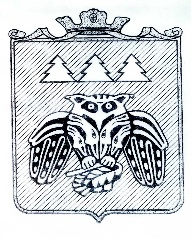 администрации муниципального образованиямуниципального района «Сыктывдинский»«Сыктывдiн» муниципальнöй районынмуниципальнöй юкöнса администрациялöнШУÖМот 10 ноября  2019 года                                                                                                № 11/1460О создании комиссии по организации и проведению публичных слушаний по вопросу предоставления разрешения на условно разрешенный вид использования земельного участка с кадастровым номером 11:04:4801005:19, расположенного на территории с. ЧасовоРуководствуясь пунктом 3 части 3 статьи 28 Федерального закона от 6 октября 2003 года  № 131-ФЗ «Об общих принципах организации местного самоуправления в Российской Федерации», статьёй 39 Градостроительного кодекса Российской Федерации, решением Совета муниципального образования муниципального района «Сыктывдинский» от 29 октября 2020 года № 2/10-7 «О назначении публичных слушаний по вопросу предоставления разрешения на условно разрешенный вид использования земельного участка с кадастровым номером 11:04:4801005:19, расположенного на территории с. Часово», администрация муниципального образования муниципального района «Сыктывдинский»ПОСТАНОВЛЯЕТСоздать комиссию по подготовке и проведению публичных слушаний, назначенных на 24 ноября 2020 года в 14.00 по вопросу предоставления разрешения на условно разрешенный вид использования земельного участка с кадастровым номером 11:04:4801005:19 (заявитель – Некрасов И. Н.).Утвердить состав комиссии согласно приложению 1.Утвердить Положение о порядке работы Комиссии по проведению публичных слушаний, назначенных на 24 ноября 2020 года по вопросу предоставления разрешения на условно разрешенный вид использования земельного участка с кадастровым номером 11:04:4801005:19, согласно приложению 2. Контроль за исполнением настоящего постановления оставляю за собой.Настоящее постановление вступает в силу со дня его подписания.Первый заместитель руководителя администрации муниципального района 	                                                      А.Н. ГрищукПриложение 1 к постановлениюадминистрации МО МР «Сыктывдинский»от 10 ноября 2020 года № 11/1460Состав комиссии по подготовке и проведению публичных слушаний, назначенных на 24 ноября 2020 года в 14.00 по вопросу предоставления разрешения на условно разрешенный вид использования земельного участка с кадастровым номером 11:04:4801005:19Приложение 2 к постановлениюадминистрации МО МР «Сыктывдинский»                                                                                  от 10 ноября 2020 года № 11/1460Положение о порядке работы Комиссии по проведению публичных слушаний, назначенных на 24 ноября 2020 года по вопросу предоставления разрешения на условно разрешенный вид использования земельного участка с кадастровым номером 11:04:4801005:19 Общие положения1.1. Настоящее Положение регулирует компетенцию, регламент работы  Комиссии по проведению публичных слушаний, назначенных на 24 ноября 2020 года по вопросу предоставления разрешения на условно разрешенный вид использования земельного участка с кадастровым номером 11:04:4801005:19 (далее - публичные слушания), и порядок принятия Комиссией решений.1.2. Комиссия осуществляет слушания по вопросу предоставления разрешения на условно разрешенный вид использования земельного участка с кадастровым номером 11:04:4801005:19 (далее -  предоставление разрешения).2. Задачи, функции и полномочия Комиссии 2.1. Задачами Комиссии являются:2.1.1. Выявление общественного мнения, предложений и рекомендаций по предоставлению разрешения, вынесенному на публичные слушания.2.1.2. Проведение в установленном порядке публичных слушаний по предоставлению разрешения;2.1.2. Подготовка и опубликование заключения Комиссии по результатам публичных слушаний 2.2. Функциями Комиссии являются:2.2.1. Составление плана мероприятий публичных слушаний;2.2.2. Ознакомление участников публичных слушаний и заинтересованных лиц с материалами, выносимыми на публичные слушания, и информирование указанных лиц о дате, времени и месте проведения мероприятий публичных слушаний;2.2.3. Организация и проведение публичных слушаний;2.2.4. Составление протокола публичных слушаний;2.2.5. Сбор, обработка и анализ информации, полученной в процессе публичных слушаний для подготовки протокола и заключения о результатах публичных слушаний;2.2.6 Сбор, обработка и анализ дополнительной информации полученной относительно предоставления разрешения;2.2.7. Иные, предусмотренные законом и правовыми актами местного самоуправления функции.Полномочия Комиссии:2.3.1. Принятие решений о форме, теме и содержании планируемого мероприятия публичных слушаний, составе приглашенных специалистов, составе аудитории приглашенных участников мероприятия, месте, времени, сроке и продолжительности мероприятия;2.3.2. Опубликование оповещения о проведении публичных слушаний и текстов информационных сообщений, обнародуемых в процессе публичных слушаний от имени Комиссии;2.3.3. Определение времени и места приема замечаний и предложений участников публичных слушаний;2.3.4. Подготовка и оформление протокола публичных слушаний;2.3.5. Подготовка, оформление и опубликование заключения по итогам публичных слушаний.Порядок проведения заседаний Комиссии и принятия решений3.1. Периодичность заседаний Комиссии определяется председателем Комиссии в рабочем порядке по мере необходимости по вопросам, находящимся в компетенции Комиссии. Место, дата и время заседаний Комиссии устанавливаются председателем Комиссии.3.2. В случае отсутствия председателя Комиссии его полномочия осуществляются заместителем председателя Комиссии.3.3. Результаты публичных слушаний оформляются протоколом заседания Комиссии, который подписывается председателем Комиссии и секретарем Комиссии.3.4. Заключение по результатам публичных слушаний подписывается председателем Комиссии и публикуется в установленном порядке.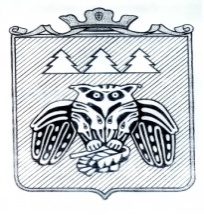 ПОСТАНОВЛЕНИЕадминистрации муниципального образования муниципального района «Сыктывдинский»«Сыктывдiн» муниципальнöй районынмуниципальнöй юкöнса администрациялöнШ У Ö Мот 13 ноября 2020 года	№ 11/1479Руководствуясь статьей 179 Бюджетного кодекса Российской Федерации, приказом Министерства экономики Республики Коми от 27 декабря 2017 года № 382 «Об утверждении рекомендаций по разработке, реализации и методике оценки эффективности муниципальных программ муниципальных образований в Республике Коми», постановлением администрации муниципального образования муниципального района «Сыктывдинский» от 30 марта 2018 года № 3/263 «Об утверждении Порядка разработки, реализации и оценки эффективности муниципальных программ и методических указаний по разработке и реализации муниципальных программ в МО МР «Сыктывдинский» (в редакции постановления администрации муниципального образования муниципального района «Сыктывдинский» от 27 июля 2020 года № 7/949), администрация муниципального образования муниципального района «Сыктывдинский»ПОСТАНОВЛЯЕТ:Внести изменение в постановление администрации муниципального образования муниципального района «Сыктывдинский» от 27 ноября 2019 года № 11/1559 «Об утверждении муниципальной программы «Переселение граждан из аварийного и ветхого жилья, проживающих на территории муниципального образования муниципального района «Сыктывдинский».Муниципальную программу «Переселение граждан из аварийного жилья, проживающих на территории муниципального образования муниципального района «Сыктывдинский» (далее – Муниципальная программа), утвердить в редакции согласно приложению.Контроль за исполнением настоящего постановления оставляю за собой.Настоящее постановление подлежит официальному опубликованию и вступает в силу со дня его опубликования, за исключением задач 3, 4 раздела «Приоритеты, цели, и задачи реализуемой муниципальной политики в соответствующей сфере социально-экономического развития» Муниципальной программы, которые вступают в силу с 1 января 2021 года.Заместитель руководителяадминистрации муниципального района	Л.А. ДаниловаПриложениек постановлению администрациимуниципального образованиямуниципального района «Сыктывдинский»от 13 ноября 2020 года № 11/1479«Приложениек постановлению администрациимуниципального образованиямуниципального района «Сыктывдинский»от 27 ноября 2019 года № 11/1559Муниципальная программа«Переселение граждан из аварийного жилья, проживающих на территории муниципального образования муниципального района «Сыктывдинский»Ответственные исполнители:Макарова Алена Витальевна,главный эксперт отдела по жилищным вопросамадминистрации МО МР «Сыктывдинский»,тел. 8 /82130/ 7-21-18, факс 8 /82130/ 7-16-65,E-mail: a.v.makarova@syktyvdin.rkomi.ru Ванеева Вероника Александровна,главный специалист отдела по жилищным вопросамадминистрации МО МР «Сыктывдинский»,тел. 8 /82130/ 7-21-18, факс 8 /82130/ 7-16-65,E-mail: v.a.vaneeva@syktyvdin.rkomi.ru Мосолова Нина Олеговна,специалист отдела по жилищным вопросамадминистрации МО МР «Сыктывдинский»,тел. 8 /82130/ 7-21-18, факс 8 /82130/ 7-16-65,E-mail: n.o.mosolova@syktyvdin.rkomi.ru Начальник отдела по жилищным вопросамадминистрации МО МР «Сыктывдинский»	И.Н. ИвановПАСПОРТМуниципальной программы«Переселение граждан из аварийного жилья, проживающих на территории муниципального образования муниципального района «Сыктывдинский»Приоритеты, цели, и задачи реализуемой муниципальной политики в соответствующей сфере социально-экономического развитияПриоритеты реализуемой в муниципальном образовании муниципального района «Сыктывдинский» политики в соответствующей сфере социально-экономического развития в рамках муниципальной программы определяются в соответствии с действующей Стратегией социально-экономического развития муниципального образования муниципального района «Сыктывдинский» на период до 2035 года, одобренной Советом муниципального образования муниципального района «Сыктывдинский» от 2 сентября 2020 года № 53/9-1.Приоритетным направлением муниципальной политики для реализации целей и задач муниципальной программы являются:-	обеспечение жильем граждан, проживающих в многоквартирных жилых домах, признанных до 1 января 2017 года в установленном порядке аварийными и подлежащими сносу в связи с физическим износом в процессе эксплуатации;-	поддержке детей-сирот и детей, оставшихся без попечения родителей, лиц из их числа;-	поддержке отдельных категорий граждан.В соответствии с долгосрочными приоритетами экономического развития, а также с учетом текущего состояния экономики муниципального образования муниципального района «Сыктывдинский» определены цели и задачи муниципальной программы.Цели и задачи муниципальной программы определены в паспорте муниципальной программы.Муниципальная программа включает 4 задачи:Обеспечение жильем граждан, проживающих в многоквартирных жилых домах, признанных до 1 января 2017 года в установленном порядке аварийными и подлежащими сносу в связи с физическим износом в процессе эксплуатации;Снос многоквартирных жилых домов, признанных до 1 января 2017 года в установленном порядке аварийными и подлежащими сносу в связи с физическим износом в процессе эксплуатации;Реализация государственных полномочий по обеспечению жилыми помещениями детей-сирот и детей, оставшихся без попечения родителей, лиц из их числа;Реализация мероприятий, направленных на улучшение жилищных условий отдельных категорий граждан, проживающих на территории муниципального образования муниципального района «Сыктывдинский».Сведения о целевых показателях (индикаторах) муниципальной программы, основных мероприятий муниципальной программы и их значениях представлены в Приложении 1 к муниципальной программе (Таблица 1).Перечень задач и основных мероприятий муниципальной программы представлен в Приложении 1 к муниципальной программе (Таблица 2).Ресурсное обеспечение и прогнозная (справочная) оценка расходов федерального бюджета, Фонда содействия реформированию жилищно-коммунального хозяйства, республиканского бюджета Республики Коми, бюджета муниципального образования муниципального района «Сыктывдинский» и внебюджетных источников на реализацию целей муниципальной программы представлены в Приложении 1 к муниципальной программе (Таблица 3).Перечень мероприятий, в целях софинансирования которых предоставляются субсидии из федерального бюджета, Фонда содействия реформированию жилищно-коммунального хозяйства, республиканского бюджета Республики Коми бюджету муниципального образования муниципального района «Сыктывдинский» и иные межбюджетные трансферты, представлен в Приложении 1 к муниципальной программе (Таблица 4).Рекомендуемые требования к жилью, строящемуся или приобретаемому в рамках муниципальной программы, представлены в приложении 2 к Программе.Программой предусмотрено предоставление гражданам, проживающим в многоквартирных домах, признанных аварийными по состоянию на 1 января 2017 года и подлежащими сносу, жилых помещений следующими способами:-	представления жилых помещений гражданам, проживающим в муниципальном жилищном фонде по договорам найма, в построенных многоквартирных домах и приобретенных жилых помещений многоквартирных домах у лиц, являющихся застройщиками (не являющихся застройщиками);-	представления жилых помещений в построенных многоквартирных домах и приобретенных жилых помещений многоквартирных домах у лиц, являющимися застройщиками (не являющихся застройщиками), путем заключения договоров мены с собственниками жилых помещений взамен изымаемых жилых помещений;-	осуществление выплат лицам, в чьей собственности находятся жилые помещения, входящий в аварийный жилищный фонд (возмещение за изымаемые жилые помещения в соответствие со статьей 32 Жилищного кодекса Российской Федерации, входящие в аварийный жилой фонд).Перечень аварийных многоквартирных домов, признанных аварийными до 1 января 2017 года и подлежащими сносу в связи с физическим износом в процессе эксплуатации, представлен в приложении 3 к Программе.Реестр аварийных домов по способам переселения представлен в приложении 4 к Программе.Реестр аварийных домов подлежащих сносу со сроками их сноса представлен в приложении 5 к Программе.Реестр жилых помещений, расположенных в аварийных многоквартирных домах, признанных аварийными до 1 января 2017 года и находящихся в частной собственности представлен в приложении 6 к Программе.Приложение 2к муниципальной программеРЕКОМЕНДУЕМЫЕ ТРЕБОВАНИЯк жилью, строящемуся или приобретаемому в рамках адресной программы МО МР «Сыктывдинский» «Переселение граждан из аварийного жилищного фонда на территории муниципального образования муниципального района «Сыктывдинский» на период 2019 – 2025 годах»Рекомендуемые требования предназначены для использования муниципальными заказчиками (далее – Заказчик) при подготовке документации на проведение закупок в целях реализации региональных адресных программ по переселению граждан из аварийного жилищного фонда, за исключением контрактов на выкуп помещений у собственников и контрактов на покупку жилых помещений у лиц, не являющихся застройщиками в домах, введенных в эксплуатацию.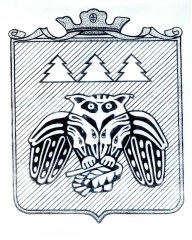 ПОСТАНОВЛЕНИЕадминистрации муниципального образованиямуниципального района «Сыктывдинский» «Сыктывдiн» муниципальнöй районынмуниципальнöй юкöнса администрациялöнШУÖМот 13 ноября 2020 года                                                                                               № 11/1483О введении временного ограничения на движение транспортных средствРуководствуясь пунктом 5 части 1 статьи 15 Федерального закона от 6 октября 2003 года № 131-ФЗ «Об общих принципах организации местного самоуправления в Российской Федерации», статьей 14 Федерального закона от 10 декабря 1995 года № 196-ФЗ «О безопасности дорожного движения», постановлением Правительства Республики Коми от 10 апреля 2012 года № 134 «Об утверждении порядка осуществления временных ограничения или прекращения движения транспортных средств по автомобильным дорогам регионального или межмуниципального, местного значения», в целях сохранения автомобильных дорог общего пользования местного значения муниципального района, обеспечения безопасности дорожного движения и обеспечения безопасности дорожного движения школьными автобусами, администрация муниципального образования муниципального района «Сыктывдинский» Республики КомиПОСТАНОВЛЯЕТ:В целях проведения ремонтных работ ввести с 13 ноября 2020 года по 20 ноября 2020 года временное ограничение на движение транспортных средств по ул. Шоссейной с. Выльгорт (в районе д. 18).Ограничение ввести путем установки временных дорожных знаков 3.1 «Въезд запрещен».Рекомендовать администрации сельского поселения «Выльгорт»:- установить временные дорожные знаки 3.1 «Въезд запрещен»;- обеспечить пути объезда мест производства работ;- обеспечить перекрытие мест производства работ барьерами (бетонными блоками).  Контроль за исполнением настоящего постановления оставляю за собой (А.В. Коншин).Настоящее постановление вступает в силу со дня его опубликования.Заместитель руководителя администрациимуниципального района                                                                                           А.В. КоншинПОСТАНОВЛЕНИЕадминистрации муниципального образованиямуниципального района «Сыктывдинский»«Сыктывдiн» муниципальнöй районынмуниципальнöй юкöнса администрациялöнШУÖМот 16 ноября 2020 года    				                                                       №11/1488 Руководствуясь пунктом 11 части 1 статьи 15 Федерального закона от 6 октября 2003 года № 131-ФЗ «Об общих принципах организации местного самоуправления в Российской Федерации», постановлением администрации МО МР «Сыктывдинский» от 30 марта 2018 года № 3/263 «Об утверждении Порядка разработки, реализации и оценки эффективности муниципальных программ и методических указаний по разработке и реализации муниципальных программ в МО МР «Сыктывдинский», администрация муниципального образования муниципального района «Сыктывдинский» ПОСТАНОВЛЯЕТ:1. Внести в приложение к постановлению администрации МО МР «Сыктывдинский» от 10 октября 2019 года № 10/1248 «Об утверждении муниципальной программы МО МР «Сыктывдинский» «Развитие образования в Сыктывдинском районе»  следующие изменения:1.1. Паспорт муниципальной программы муниципального образования муниципального района «Сыктывдинский» «Развитие образования в Сыктывдинском районе» изложить в редакции согласно приложению 1.1.2. Паспорт Подпрограммы 5 муниципальной программы «Создание условий для реализации программы» муниципальной программы изложить в редакции согласно приложению 2. 1.3 Таблицу 1 (перечень и сведения о целевых индикаторах и показателях муниципальной программы и подпрограмм ) изложить в редакции согласно приложению 3. 1.4. Таблицу 3 приложения к муниципальной программе муниципального образования муниципального района «Сыктывдинский» «Развитие образования в Сыктывдинском районе» «Ресурсное обеспечение реализации муниципальной программы за счет средств муниципального бюджета муниципального образования «Сыктывдинский» (с учетом средств межбюджетных трансфертов) (тыс. руб.)» изложить в редакции согласно приложению 4.1.5. Таблицу 4 приложения к муниципальной программе муниципального образования муниципального района «Сыктывдинский» «Развитие образования в Сыктывдинском районе» «Ресурсное обеспечение и прогнозная (справочная) оценка расходов местного бюджета, республиканского бюджета Республики Коми (с учетом средств федерального бюджета), бюджетов государственных внебюджетных фондов Республики Коми и юридических лиц на реализацию целей муниципальной программы муниципального района «Сыктывдинский» (тыс. руб.)» к муниципальной программе  изложить в редакции согласно приложению 5.2. Контроль за исполнением настоящего постановления возлагаю на себя.3. Настоящее постановление вступает в силу со дня его подписания и подлежит официальному опубликованию. Заместитель руководителя администрациимуниципального района                                                                                               В.Ю. Носов                                                     Приложение 1 к постановлению администрации МО МР «Сыктывдинский»от  16 ноября    2020  года  № 11/1488ПАСПОРТ муниципальной программы муниципального образования муниципального района «Сыктывдинский»«Развитие образования в Сыктывдинском районе» на 2020-2024 годыПриложение 2 к постановлению администрации МО МР «Сыктывдинский»от 16 ноября    2020  года  № 11/1488Паспорт Подпрограммы 5 муниципальной программыСоздание условий для реализации программыПриложение 3 к постановлению администрации МО МР «Сыктывдинский»от   16  ноября    2020  года  № 11/1488Таблица 1Перечень и сведения о целевых индикаторах и показателях муниципальной программы и подпрограмм Приложение 4 к постановлению администрации МО МР «Сыктывдинский»от   16  ноября    2020  года  № 11/1488Приложение 5 к постановлению администрации МО МР «Сыктывдинский»от 16  ноября    2020  года  № 11/1488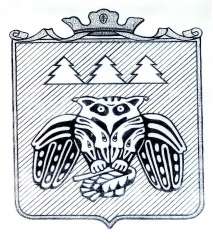 ПОСТАНОВЛЕНИЕ	администрации муниципального образования	муниципального района «Сыктывдинский»«Сыктывдiн» муниципальнöй районынмуниципальнöй  юкöнса администрациялöн ШУÖМот 17 ноября 2020 года                                                                                                   № 11/1490О награждении Почетной грамотойадминистрации муниципального образования муниципального района «Сыктывдинский»Руководствуясь пунктом 9 части 1 статьи 17 Федерального закона от 6 октября           2003 года № 131-ФЗ «Об общих принципах организации местного самоуправления в Российской Федерации», частью 6 статьи 5 Устава муниципального района «Сыктывдинский» Республики Коми, решением Совета муниципального образования  муниципального  района   «Сыктывдинский» Республики Коми от  27 февраля  2009  года     № 23/2-21 «О муниципальных наградах муниципального образования муниципального района «Сыктывдинский», администрация муниципального образования муниципального района «Сыктывдинский»ПОСТАНОВЛЯЕТ:1. Наградить Почётной грамотой администрации муниципального образования муниципального района «Сыктывдинский» за многолетний добросовестный труд:- Кокшарову Анну Михайловну, сторожа муниципального бюджетного общеобразовательного учреждения  «Выльгортская средняя общеобразовательная школа № 1»2. Контроль за исполнением настоящего постановления возложить на заместителя руководителя администрации муниципального района (В.Ю. Носов).3. Настоящее постановление вступает в силу со дня его официального опубликования.Временно исполняющий обязанностиглавы муниципального района «Сыктывдинский» - руководителя администрации                                                                              Л.Ю. ДоронинаПОСТАНОВЛЕНИЕадминистрации муниципального образованиямуниципального района «Сыктывдинский»«Сыктывдiн» муниципальнöй районынмуниципальнöй юкöнса администрациялöнШУÖМот 18 ноября 2020 года    					                                         № 11/1498Об утверждении актуализации схем водоснабжения и централизованных систем водоотведения (канализации)муниципальных образований сельских поселений «Выльгорт», «Зеленец», «Пажга», «Палевицы», «Слудка», «Часово», «Шошка», «Ыб», «Яснэг», «Мандач» на 2021 годРуководствуясь подпунктом 4.3 пункта 1 статьи 17 Федерального закона от 6 октября 2003 года № 131-ФЗ «Об общих принципах органов местного самоуправления в РФ», с подпунктом 4 пункта 1 статьи 6 Федерального закона от 7 декабря 2011 года № 416 –ФЗ «О водоснабжении и водоотведении», постановлением Правительства Российской Федерации  от 5 сентября 2013 года № 782 «О схемах водоснабжения и водоотведения»,  администрация муниципального образования муниципального района «Сыктывдинский»ПОСТАНОВЛЯЕТ:Утвердить актуализованные схемы водоснабжения и централизованных систем водоотведения (канализации) муниципальных  образований сельских поселений «Выльгорт», «Зеленец», «Пажга», «Палевицы», «Слудка», «Часово», «Шошка», «Ыб», «Яснэг», «Мандач» на 2021 год согласно приложению.   Контроль за исполнением настоящего постановления оставляю за собой.Настоящее постановление вступает в силу со дня его официального опубликования.Заместитель руководителя администрации  муниципального района	                                                                              А.В. КоншинПОСТАНОВЛЕНИЕадминистрации муниципального образованиямуниципального района «Сыктывдинский»«Сыктывдiн» муниципальнöй районынмуниципальнöй юкöнса администрациялöн ШУÖМ                                                                                      от 18 ноября 2020 года                                                                                   № 11/1499Об утверждении административного регламента предоставления муниципальной услуги «Передача муниципального имущества в безвозмездное пользование»Руководствуясь частью 15 статьи 13 Федерального  закона от 27 июля 2010 года № 210-ФЗ «Об организации предоставления государственных и муниципальных услуг», распоряжением  Правительства Республики Коми от 28 февраля 2013 года № 63-р «Об утверждении типового (рекомендованного) перечня муниципальных услуг, предоставление которых осуществляется по принципу «одного окна», в том числе в многофункциональных центрах предоставления государственных и муниципальных услуг в Республике Коми» (в редакции распоряжения Правительства Республики Коми от 27 июня 2016 года № 299-р), рассмотрев протест Прокуратуры Сыктывдинского района от 28 июля 2020 года №07-03-2020 администрация муниципального образования муниципального района «Сыктывдинский»ПОСТАНОВЛЯЕТ:Утвердить административный регламент предоставления муниципальной услуги «Передача муниципального имущества в безвозмездное пользование» согласно приложения.Постановление администрации муниципального образования муниципального района «Сыктывдинский» от 26 июля 2016 года №7/1022 «Об утверждении административного регламента предоставления муниципальной услуги «Передача муниципального имущества в безвозмездное пользование» признать утратившим силу.2. Контроль за исполнением настоящего постановления оставляю за собой.3. Настоящее постановление вступает в силу со дня его официального опубликования.Заместитель руководителя администрациимуниципального района                                                                                         Л.А. ДаниловаПриложение к постановлению администрации МО МР «Сыктывдинский» от 18 ноября 2020 года № 11/1499АДМИНИСТРАТИВНЫЙ РЕГЛАМЕНТпредоставления муниципальной услуги «Передача муниципального имущества в безвозмездное пользование»I. Общие положенияПредмет регулирования административного регламента1.1. Административный регламент предоставления муниципальной услуги «Передача муниципального имущества в безвозмездное пользование» (далее - административный регламент), определяет порядок, сроки и последовательность действий (административных процедур) Администрации муниципального образования муниципального района «Сыктывдинский» (далее – Орган), многофункциональных центров предоставления государственных и муниципальных услуг (далее – МФЦ), формы контроля за исполнением административного регламента, ответственность должностных лиц органов, предоставляющих муниципальные услуги, за несоблюдение ими требований регламентов при выполнении административных процедур (действий), порядок обжалования действий (бездействия) должностного лица, а также принимаемого им решения при предоставлении в безвозмездное пользование имущества, находящегося в собственности муниципального образования (далее – муниципальная услуга).Настоящий административный регламент разработан в целях упорядочения административных процедур и административных действий, повышения качества предоставления и доступности муниципальной услуги, устранения избыточных действий и избыточных административных процедур, сокращения количества документов, представляемых заявителями для получения муниципальной услуги, применения новых оптимизированных форм документов, снижения количества взаимодействий заявителей с должностными лицами, сокращения срока предоставления муниципальной услуги, а также сроков исполнения отдельных административных процедур и административных действий в рамках предоставления муниципальной услуги, если это не противоречит законодательству Российской Федерации, Республики Коми, муниципального образования.Круг заявителей1.2. Заявителями являются физические (в том числе индивидуальные предприниматели) и юридические лица.1.3.	От имени заявителя, в целях получения услуги может выступать лицо, имеющее такое право в соответствии с законодательством Российской Федерации, либо в силу наделения его заявителем в порядке, установленном законодательством Российской Федерации, соответствующими полномочиями.Требования к порядку информированияо предоставлении муниципальной услуги1.4 Информация о порядке предоставления муниципальной услуги размещается:на информационных стендах, расположенных в Органе;в электронном виде в информационно-телекоммуникационной сети Интернет (далее – сеть Интернет): - на официальном сайте Органа;- в федеральной государственной информационной системе «Единый портал государственных и муниципальных услуг (функций)» (http://www.gosuslugi.ru/) и региональной информационной системе «Портал государственных и муниципальных услуг (функций) Республики Коми» (http://pgu.rkomi.ru/) (далее – порталы государственных и муниципальных услуг (функций)).Информацию о порядке предоставления муниципальной услуги  можно получить:посредством телефонной связи по номеру Органа, в том числе центра телефонного обслуживания (далее – ЦТО) (телефон: 8-800-200-8212);посредством факсимильного сообщения;при личном обращении в Орган;при письменном обращении в Орган, в том числе по электронной почте;путем публичного информирования.Информация о порядке предоставления муниципальной услуги должна содержать:сведения о порядке предоставления муниципальной услуги;категории заявителей;адрес Органа для приема документов, необходимых для предоставления муниципальной услуги, режим работы Органа; порядок передачи результата заявителю;сведения, которые необходимо указать в заявлении о предоставлении муниципальной услуги;перечень документов, необходимых для предоставления муниципальной услуги (в том числе с разделением таких документов на документы, которые заявитель обязан предоставить самостоятельно, и документы, которые заявитель вправе предоставить по собственной инициативе);срок предоставления муниципальной услуги;сведения о порядке обжалования действий (бездействия) и решений должностных лиц;источник получения документов, необходимых для предоставления муниципальной услуги; время приема и выдачи документов.В любое время с момента приёма документов до получения результатов услуги заявитель имеет право на получение сведений о ходе предоставления услуги по письменному обращению, телефону, электронной почте, лично, а также через личный кабинет порталов государственных и муниципальных услуг (функций). Консультации по процедуре предоставления муниципальной услуги осуществляются сотрудниками Органа, в том числе ЦТО в соответствии с должностными инструкциями.При ответах на телефонные звонки и личные обращения сотрудники Органа, в том числе ЦТО ответственные за информирование, подробно, четко и в вежливой форме информируют обратившихся заявителей по интересующим их вопросам.Устное информирование каждого обратившегося за информацией заявителя осуществляется не более 15 минут.В случае если для подготовки ответа на устное обращение требуется более продолжительное время, специалист Органа, ответственный за информирование, предлагает заинтересованным лицам перезвонить в определенный день и в определенное время. К назначенному сроку ответ по вопросам заявителей должен быть подготовлен. В случае если предоставление информации, необходимой заявителю, не представляется возможным посредством телефона, специалист Органа, принявший телефонный звонок, разъясняет заявителю право обратиться с письменным обращением в Орган и требования к оформлению обращения.Ответ на письменное обращение, поступившее в Орган направляется заявителю в срок, не превышающий 30 календарных дней со дня регистрации обращения.Письменный ответ на обращение должен содержать фамилию и номер телефона исполнителя и направляется по почтовому адресу или адресу электронной почты,  указанному в обращении.В случае если в письменном обращении не указана фамилия заявителя, направившего обращение, и почтовый адрес, по которому должен быть направлен ответ, ответ на обращение не дается.Публичное информирование о порядке предоставления муниципальной услуги осуществляется посредством размещения соответствующей информации в средствах массовой информации, на официальном сайте Органа.Прием документов, необходимых для предоставления муниципальной услуги, осуществляется в Органе.Информация о справочных телефонах, адресах электронной почты, адресах местонахождения, режиме работы и приеме заявителей в Органе содержится в Приложении 1 к настоящему административному регламенту.II. Стандарт предоставления муниципальной услугиНаименование муниципальной услуги2.1. Наименование муниципальной услуги: «Передача муниципального имущества в безвозмездное пользование».Наименование органа, предоставляющего муниципальную услугу2.2. Предоставление муниципальной услуги осуществляется администрацией муниципального образования муниципального района «Сыктывдинский».Органы и организации, участвующие в предоставлении муниципальной услуги, обращение в которые необходимо для предоставления муниципальной услуги2.3. Для получения муниципальной услуги заявитель обращается в одну из следующих организаций, участвующих в предоставлении муниципальной услуги:2.3.1. Орган – в части приема и регистрации документов у заявителя, запроса недостающих документов, находящихся в распоряжении органов государственной власти, органов местного самоуправления и подведомственных этим органам организациях, принятия решения, уведомления и выдачи результата предоставления муниципальной услуги заявителю. 2.4. Органы и организации, участвующие в предоставлении муниципальной услуги: 2.4.1. Федеральная налоговая служба – в части предоставления сведений (выписки) из Единого государственного реестра юридических лиц, Единого государственного реестра индивидуальных предпринимателей, сведений о постановке на учет, сведений об отсутствии задолженности перед бюджетами и внебюджетными фондами всех уровней, сведений о среднем количестве сотрудников; 2.4.2. Федеральная служба государственной статистики – в части предоставления сведений о выручке от реализации товаров (работ услуг) за предшествующий год, сведений из бухгалтерского баланса.Запрещается требовать от заявителя:- представления документов и информации или осуществления действий, представление или осуществление которых не предусмотрено нормативными правовыми актами, регулирующими отношения, возникающие в связи с предоставлением муниципальной услуги.	Описание результата предоставления муниципальной услуги2.5. Результатом предоставления муниципальной услуги является:1) Решение о предоставлении муниципального имущества, в виде проекта договора безвозмездного пользования и уведомление о предоставлении муниципальной услуги  (далее – решение о предоставлении муниципальной услуги);2) Решение об отказе в предоставлении муниципального имущества в виде уведомления об отказе в предоставлении  муниципальной услуги. В указанном решении должны быть указаны все основания отказа.Срок предоставления муниципальной услуги2.6. Срок предоставления муниципальной услуги составляет:1) без проведения торгов - не более 30 календарных дней, исчисляемых с момента обращения заявителя с документами, необходимыми для предоставления муниципальной услуги;2) с проведением конкурса или аукциона - не более 40 календарных дней, исчисляемых с момента обращения заявителя с документами, необходимыми для предоставления муниципальной услуги. В случае если победитель конкурса признан уклонившимся от заключения договора и договор заключается с участником конкурса, заявке на участие в конкурсе которого присвоен второй номер – не более 60 календарных дней, исчисляемых с момента обращения заявителя с документами, необходимыми для предоставления муниципальной услуги;3) путем получения муниципальной преференции с согласия антимонопольной службы - не более 30 календарных дней, исчисляемых с момента обращения заявителя с документами, необходимыми для предоставления муниципальной услуги. При необходимости срок рассмотрения письменного обращения может быть продлен руководителем (заместителем руководителя) антимонопольного органа, но не более чем на 30 календарных дней, с одновременным информированием лица, обратившегося в антимонопольный орган, и указанием причин продления.Срок приостановления предоставления услуги законодательством Российской Федерации, принимаемыми в соответствии с ним иными нормативными правовыми актами Российской Федерации, законами и иными нормативными правовыми актами Республики Коми не предусмотрен.Срок выдачи (направления) документов, являющихся результатом предоставления муниципальной услуги, составляет 2 календарных дня со дня его поступления специалисту, ответственному за выдачу результата предоставления муниципальной услуги.В случае обнаружения опечатки, ошибки в полученном заявителем документе, являющемся результатом предоставления муниципальной услуги, срок рассмотрения заявления об исправлении допущенных опечаток и ошибок в выданных в результате предоставления муниципальной услуги документах составляет не более 30 календарных дней со дня поступления в Орган указанного заявления.Перечень нормативных правовых актов, регулирующих отношения, возникающие в связи с предоставлением муниципальной услуги2.7. Предоставление муниципальной услуги осуществляется в соответствии со следующими нормативными правовыми актами:Конституцией Российской Федерации (принята всенародным голосованием 12.12.1993) («Собрание законодательства Российской Федерации», 04.08.2014, № 31, ст. 4398); Гражданским кодексом Российской Федерации (часть первая) от 30.11.1994, № 51-ФЗ (Собрание законодательства Российской Федерации, 1994, № 32, ст. 3301);Федеральным законом от 26.07.2006 № 135-ФЗ «О защите конкуренции» («Собрание законодательства РФ», 31.07.2006, № 31 (1 ч.), ст. 3434);Федеральным законом от 06.10.2003 № 131-ФЗ «Об общих принципах организации местного самоуправления в РФ» («Собрание законодательства РФ», 06.10.2003, № 40, ст. 3822);Федеральным законом от 27.07.2010 № 210-ФЗ «Об организации предоставления государственных и муниципальных услуг» («Российская газета», № 168, 30.07.2010);Федеральным законом от 06.04.2011 № 63-ФЗ «Об электронной подписи» («Собрание законодательства РФ», 11.04.2011, № 15, ст. 2036);Федеральным законом от 27.07.2006 № 152-ФЗ «О персональных данных» (Российская газета, № 165, 29.07.2006);приказом ФАС России от 10.02.2010 № 67 «О порядке проведения конкурсов или аукционов на право заключения договоров аренды, договоров безвозмездного пользования, договоров доверительного управления имуществом, иных договоров, предусматривающих переход прав в отношении государственного или муниципального имущества, и перечне видов имущества, в отношении которого заключение указанных договоров может осуществляться путем проведения торгов в форме конкурса» («Российская газета», № 37, 24.02.2010);Конституцией Республики Коми (принята Верховным Советом Республики Коми 17.02.1994) («Ведомости Верховного Совета Республики Коми», 1994, № 2, ст. 21);постановление Правительства Российской Федерации от 16.05.2011 № 373 «О разработке и утверждении административных регламентов исполнения государственных функций и административных регламентов предоставления государственных услуг» («Собрание законодательства Российской Федерации», 30.05.2011, № 22, ст. 3169);постановление Правительства Российской Федерации от 16.08.2012 № 840 «О порядке подачи и рассмотрения жалоб на решения и действия (бездействие) федеральных органов исполнительной власти и их должностных лиц, федеральных государственных служащих, должностных лиц государственных внебюджетных фондов Российской Федерации, а также государственных корпораций, которые в соответствии с федеральным законом наделены полномочиями по предоставлению государственных услуг в установленной сфере деятельности, и их должностных лиц» («Собрание законодательства Российской Федерации», 27.08.2012, № 35, ст. 4829, «Российская газета», № 192, 22.08.2012);Уставом муниципального образования муниципального района «Сыктывдинский» (утвержден советом МО «Сыктывдинский район» от 17 февраля 2006 года № 29/2-2).Исчерпывающий перечень документов, необходимых в соответствии с нормативными правовыми актами для предоставления муниципальной услуги, подлежащих представлению заявителем, способы их получения заявителем, в том числе в электронной форме, порядок их представления2.8. Для получения муниципальной услуги заявители подают в Орган заявление о предоставлении муниципальной услуги (по формам согласно Приложению 2 (для физических лиц, индивидуальных предпринимателей), Приложению 3 (для юридических лиц) к настоящему административному регламенту).2.8.1. К указанному заявлению прилагаются следующие документы.1. С проведением конкурса или аукциона:•	заявку на участие в конкурсе или аукционе;•	копию документа, удостоверяющего личность (для физических лиц и представителей);•	надлежащим образом заверенный перевод на русский язык документов о государственной регистрации юридического лица или физического лица в качестве индивидуального предпринимателя в соответствии с законодательством соответствующего государства (для иностранных лиц);•	копии учредительных документов (для юридических лиц);•	решение об одобрении или о совершении крупной сделки либо копия такого решения в случае, если требование о необходимости такого решения для совершения крупной сделки установлено законодательством Российской Федерации; учредительными документами юридического лица и если для заявителя заключение договора, внесение задатка или обеспечение исполнения договора являются крупной сделкой;•	заявление об отсутствии решения о ликвидации заявителя (для юридического лица), об отсутствии решения арбитражного суда о признании заявителя банкротом и об открытии конкурсного производства, об отсутствии решения о приостановлении деятельности заявителя;•	предложение о цене договора (требуется при проведении торгов в виде конкурса);•	предложения об условиях исполнения договора, которые являются критериями оценки заявок на участие в конкурсе;•	предложения об условиях выполнения работ, которые необходимо выполнить в отношении государственного или муниципального имущества, права на которое передаются по договору, а также по качеству, количественным, техническим характеристикам товаров (работ, услуг), поставка (выполнение, оказание) которых происходит с использованием такого имущества (требуется при проведении торгов в виде аукциона);•	в случаях, предусмотренных конкурсной документацией или документацией об аукционе, копии документов, подтверждающих соответствие товаров (работ, услуг) установленным требованиям, если такие требования установлены законодательством Российской Федерации (сертификаты, заключения);•	документы или копии документов, подтверждающих внесение задатка, в случае если в конкурсной документации или документации об аукционе содержится указание на требование о внесении задатка (платежное поручение, подтверждающее перечисление задатка);•	документ (копию документа), подтверждающий полномочия представителя заявителя.2. Без проведения торгов:•	копию документа, удостоверяющего личность заявителя (представителя заявителя);•	копию учредительных документов (для юридических лиц);•	документ (копию документа), подтверждающий полномочия представителя заявителя.3. Путем получения муниципальной преференции с согласия антимонопольной службы:• заявление о предоставлении муниципальной преференции по рекомендуемой форме согласно Приложению 2 к настоящему административному регламенту;• перечень видов деятельности, осуществляемых и (или) осуществлявшихся Заявителем, в течение двух лет, предшествующих дате подачи заявления, либо в течение срока осуществления деятельности, если он составляет менее чем два года, а также копии документов, подтверждающих и (или) подтверждавших право на осуществление указанных видов деятельности, если в соответствии с законодательством Российской Федерации для их осуществления требуются и (или) требовались специальные разрешения;• наименование видов товаров, объем товаров, произведенных и (или) реализованных Заявителем, в течение двух лет, предшествующих дате подачи заявления, либо в течение срока осуществления деятельности, если он составляет менее чем два года, с указанием кодов видов продукции;• документация о налогах и сборах, предусмотренная законодательством Российской Федерации (если Заявитель не представляет в налоговые органы бухгалтерский баланс);• перечень лиц, входящих в одну группу лиц с Заявителем, с указанием основания для вхождения таких лиц в эту группу;• нотариально заверенные копии учредительных документов Заявителя.2.8.2. В целях установления личности заявителя, при обращении за получением муниципальной услуги заявителю для ознакомления необходимо представить документ, удостоверяющий личность.В случае если от имени заявителя действует лицо, являющееся его представителем в соответствии с законодательством Российской Федерации, также представляется документ, удостоверяющий личность представителя, и документ, подтверждающий соответствующие полномочия.2.8.3. Документы, необходимые для предоставления муниципальной услуги, предоставляются заявителем следующими способами:- лично (в Орган);- посредством почтового отправления (в Орган);- через порталы государственных и муниципальных услуг (функций).Исчерпывающий перечень документов, необходимых в соответствии с нормативными правовыми актами для предоставления муниципальной услуги, которые находятся в распоряжении государственных органов, органов местного самоуправления и иных органов, участвующих в предоставлении государственных или муниципальных услуг, и которые заявитель вправе представить, а также способы их получения заявителями, в том числе в электронной форме, порядок их представления2.9. Документами, необходимыми в соответствии с нормативными правовыми актами для предоставления муниципальной услуги, которые подлежат получению в рамках межведомственного информационного взаимодействия, являются:- выписка из Единого государственного реестра юридических лиц;- выписка из Единого государственного реестра индивидуальных предпринимателей;- сведения о постановке на учет в налоговом органе (для физических лиц, требуется для процедуры без проведения торгов);- справка из налогового органа об отсутствии задолженности перед бюджетами и внебюджетными фондами всех уровней (требуется для процедуры без проведения торгов);- документы, подтверждающие принадлежность заявителя к субъектам  малого и среднего предпринимательства (в части предоставления сведений о среднем количестве сотрудников и сведений о выручке от реализации товаров (работ услуг) за предшествующий год);- бухгалтерский баланс (для получения муниципальной преференции).2.9.1. Документы, указанные в пункте 2.9 настоящего административного регламента, заявитель вправе представить по собственной инициативе.Указание на запрет требовать от заявителя2.10. Запрещается требовать от заявителя:- представления документов и информации, в том числе подтверждающих внесение заявителем платы за предоставление муниципальной услуги, которые находятся в распоряжении органов, предоставляющих муниципальные услуги, государственных органов, иных органов местного самоуправления либо подведомственных государственным органам или органам местного самоуправления организаций в соответствии с нормативными правовыми актами Российской Федерации, нормативными правовыми актами Республики Коми, муниципальными правовыми актами, за исключением документов, включенных в определенный частью 6 статьи 7 Федерального закона от 27 июля 2010 г. № 210-ФЗ «Об организации предоставления государственных и муниципальных услуг» перечень документов. Заявитель вправе представить указанные документы и информацию по собственной инициативе;- осуществления действий, в том числе согласований, необходимых для получения муниципальной услуги и связанных с обращением в государственные органы, иные органы местного самоуправления, организации, за исключением получения услуг и получения документов и информации, предоставляемых в результате предоставления таких услуг, включенных в перечни, указанные в части 1 статьи 9 Федерального закона от 27 июля 2010 г. № 210-ФЗ «Об организации предоставления государственных и муниципальных услуг».- требовать от заявителя предоставления документов и информации или осуществления действий, предоставление или осуществление которых не предусмотрено нормативными правовыми актами, регулирующими отношения, возникающие в связи с предоставлением услуги;- отказывать в приеме запроса и иных документов, необходимых для предоставления муниципальной услуги, в случае, если запрос и документы, необходимые для предоставления муниципальной услуги, поданы в соответствии с информацией о сроках и порядке предоставления муниципальной услуги, опубликованной на Едином портале государственных и муниципальных услуг (функций) и (или) на Портале государственных и муниципальных услуг (функций) Республики Коми;- отказывать в предоставлении муниципальной услуги в случае, если запрос и документы, необходимые для предоставления муниципальной услуги, поданы в соответствии с информацией о сроках и порядке предоставления муниципальной услуги, опубликованной на Едином портале государственных и муниципальных услуг (функций) и (или) на Портале государственных и муниципальных услуг (функций) Республики Коми;- требовать от заявителя совершения иных действий, кроме прохождения идентификации и аутентификации в соответствии с нормативными правовыми актами Российской Федерации, указания цели приема, а также предоставления сведений, необходимых для расчета длительности временного интервала, который необходимо забронировать для приема;- требовать от заявителя представления документов и информации, отсутствие и (или) недостоверность которых не указывались при первоначальном отказе в приеме документов, необходимых для предоставления муниципальной услуги, либо в предоставлении муниципальной услуги, за исключением следующих случаев:изменение требований нормативных правовых актов, касающихся предоставления муниципальной услуги, после первоначальной подачи заявления о предоставлении муниципальной услуги;наличие ошибок в заявлении о предоставлении муниципальной услуги и документах, поданных заявителем после первоначального отказа в приеме документов, необходимых для предоставления муниципальной услуги, либо в предоставлении муниципальной услуги и не включенных в представленный ранее комплект документов;истечение срока действия документов или изменение информации после первоначального отказа в приеме документов, необходимых для предоставления муниципальной услуги, либо в предоставлении муниципальной услуги;выявление документально подтвержденного факта (признаков) ошибочного или противоправного действия (бездействия) должностного лица органа, предоставляющего муниципальную услугу, муниципального служащего, работника многофункционального центра, при первоначальном отказе в приеме документов, необходимых для предоставления муниципальной услуги, либо в предоставлении муниципальной услуги, о чем в письменном виде за подписью руководителя органа, предоставляющего муниципальную услугу, руководителя многофункционального центра при первоначальном отказе в приеме документов, необходимых для предоставления муниципальной услуги, уведомляется заявитель, а также приносятся извинения за доставленные неудобства.Исчерпывающий перечень оснований для отказа в приеме документов, необходимых для предоставления муниципальной услуги2.11. В соответствии с законодательством Российской Федерации оснований для отказа в приеме документов, необходимых для предоставления муниципальной услуги, не имеется.Исчерпывающий перечень оснований для приостановленияили отказа в предоставлении муниципальной услуги2.12. Приостановление предоставления муниципальной услуги не предусмотрено.2.13. Основаниями для отказа в предоставлении муниципальной услуги являются:1) наличие прямых запретов в законодательстве Российской Федерации на передачу данного объекта или объектов данного вида в безвозмездное пользование;2) обременение объекта безвозмездного пользования какими-либо обязательствами;3) необходимость использования объекта для муниципальных нужд;4) имущество включено в план приватизации либо планируется к использованию для муниципальных нужд и в безвозмездное пользование передаваться не будет;5) наличие документально подтвержденных данных о ненадлежащем исполнении либо неисполнении условий ранее заключенных договоров безвозмездного пользования (аренды) имущества;6) заявитель не имеет права на заключение договора безвозмездного пользования муниципального имущества без проведения торгов;7) подачи заявки на участие в конкурсе или аукционе заявителем, не являющимся субъектом малого и среднего предпринимательства, либо не соответствующим требованиям, установленным частями 3 и 5 статьи 14 Федерального закона от 24.07.2007 № 209-ФЗ «О развитии малого и среднего предпринимательства в Российской Федерации», в случае проведения конкурса или аукциона, участниками которого могут являться только субъекты малого и среднего предпринимательства или организации, образующие инфраструктуру поддержки субъектов малого и среднего предпринимательства, в соответствии с Федеральным законом «О развитии малого и среднего предпринимательства в Российской Федерации»;8) наличия решения о ликвидации заявителя (юридического лица) или наличие решения арбитражного суда о признании заявителя (юридического лица, индивидуального предпринимателя) банкротом и об открытии конкурсного производства;9) наличие решения о приостановлении деятельности заявителя в порядке, предусмотренном Кодексом Российской Федерации об административных правонарушениях от 30.12.2001 № 195-ФЗ, на день рассмотрения заявки на участие в конкурсе или заявки на участие в аукционе;10) заявитель не допускается конкурсной или аукционной комиссией к участию в конкурсе или аукционе в случаях:а) непредставления документов, определенных подпунктом 1 пункта 2.8 настоящего административного регламента, либо наличия в таких документах недостоверных сведений;б) невнесения задатка, если требование о внесении задатка указано в извещении о проведении конкурса или аукциона;в) несоответствия заявки на участие в конкурсе или аукционе требованиям конкурсной документации либо документации об аукционе, в том числе наличия в таких заявках предложения о цене договора ниже начальной (минимальной) цены договора (цены лота);11) ненадлежащее оформление заявления (отсутствие сведений о заявителе, подписи заявителя);12) несоответствие прилагаемых документов документам, указанным в заявлении;13) отсутствие у лица полномочий на подачу заявления о предоставлении муниципальной услуги;14) имущество, указанное в заявлении о предоставлении муниципальной услуги, находится в пользовании третьих лиц;15) отсутствие свободных объектов, предназначенных для сдачи в безвозмездное пользование, соответствующих характеристикам, испрашиваемым заявителем;16) от заявителя поступило письменное заявление об отказе в предоставлении муниципальной услуги.2.13.1. После устранения оснований для отказа в предоставлении муниципальной услуги в случаях, предусмотренных пунктом 2.13 настоящего административного регламента, заявитель вправе обратиться повторно за получением муниципальной услуги.Перечень услуг, которые являются необходимыми и обязательными для предоставления муниципальной услуги, в том числе сведения о документе (документах), выдаваемом (выдаваемых) организациями, участвующими в предоставлении муниципальной услуги2.14. Услуги, необходимые и обязательные для предоставления муниципальной услуги:1. Выдача доверенности, оформленной надлежащим образом, и (или) иного документа, подтверждающего полномочия представителя (законного представителя) (Доверенность, оформленная надлежащим образом и (или) иной документ, подтверждающий полномочия представителя (законного представителя).2. Выдача решения о назначении руководителя юридического лица (Решение о назначении руководителя юридического лица).3. Выдача информационного письма с банковскими реквизитами заявителя (Информационное письмо с банковскими реквизитами).4. Выдача решения об одобрении или о совершении крупной сделки (Решение об одобрении или о совершении крупной сделки).Исчерпывающий перечень документов, необходимых в соответствии с нормативными правовыми актами для предоставления услуг, которые являются необходимыми и обязательными для предоставления муниципальной услуги, способы их получения заявителем, в том числе в электронной форме, порядок их представления2.15.  Документов, необходимых для предоставления услуг, которые являются необходимыми и обязательными для предоставления муниципальной услуги, законодательством Российской Федерации и законодательством Республики Коми не предусмотрено.Порядок, размер и основания взиманиягосударственной пошлины или иной платы,взимаемой за предоставление муниципальной услуги2.16. Муниципальная услуга предоставляется бесплатно.Порядок, размер и основания взимания платы за предоставление услуг, необходимых и обязательных для предоставления муниципальной услуги, включая информацию о методике расчета такой платы2.17. Услуги, которые являются необходимыми и обязательными для предоставления муниципальной услуги, оплачиваются заявителем в порядке и размере, которые установлены нормативными правовыми актами.Максимальный срок ожидания в очереди при подаче запросао предоставлении муниципальной услуги и при получениирезультата предоставления муниципальной услуги2.18. Максимальный срок ожидания в очереди при подаче запроса о предоставлении муниципальной услуги и при получении результата, составляет не более 15 минут.Срок и порядок регистрации запроса заявителя о предоставлении муниципальной услуги и услуги, предоставляемой организацией, участвующей в предоставлении муниципальной услуги, в том числе в электронной форме2.19. Заявление и прилагаемые к нему документы регистрируются в день их поступления.Требования к помещениям, в которых предоставляется муниципальная услуга, услуга, предоставляемая организацией, участвующей в предоставлении муниципальной услуги,  к месту ожидания и приема заявителей, размещению и оформлению визуальной, текстовой и мультимедийной информации о порядке предоставления таких услуг, в том числе к обеспечению доступности для инвалидов указанных объектов в соответствии с законодательством Российской Федерации о социальной защите инвалидов2.20. Здание (помещение) Органа оборудуется информационной табличкой (вывеской) с указанием полного наименования.Помещения, в которых предоставляются муниципальные услуги должны соответствовать установленным законодательством Российской Федерации требованиям обеспечения комфортными условиями заявителей и должностных лиц, специалистов, в том числе обеспечения возможности реализации прав инвалидов и лиц с ограниченными возможностями на получение по их заявлению муниципальной услуги.Орган, предоставляющий муниципальную услугу, обеспечивает инвалидам:- условия беспрепятственного доступа к объекту (зданию, помещению), в котором предоставляется государственная услуга, а также для беспрепятственного пользования транспортом, средствами связи и информации;-  возможность самостоятельного передвижения по территории, на которой расположены объекты (здания, помещения), в которых предоставляются услуги, а также входа в такие объекты и выхода из них, посадки в транспортное средство и высадки из него, в том числе с использованием кресла-коляски;- сопровождение инвалидов, имеющих стойкие расстройства функции зрения и самостоятельного передвижения;-  надлежащее размещение оборудования и носителей информации, необходимых для обеспечения беспрепятственного доступа инвалидов к объектам (зданиям, помещениям), в которых предоставляются услуги, и к услугам с учетом ограничений их жизнедеятельности;- допуск сурдопереводчика и тифлосурдопереводчика;- допуск собаки-проводника на объекты (здания, помещения), в которых предоставляются услуги;- оказание инвалидам помощи в преодолении барьеров, мешающих получению ими услуг наравне с другими лицами.Центральный вход в здание должен быть оборудован пандусом, удобным для въезда в здание колясок с детьми и инвалидных кресел-колясок, а также вывеской, содержащей наименование, место расположения, режим работы, номер телефона для справок.Прием заявителей осуществляется непосредственно в помещениях, предназначенных для предоставления муниципальной услуги, которые должны быть оборудованы сидячими местами, обеспечены канцелярскими принадлежностями.Места ожидания должны быть оборудованы сидячими местами для посетителей. Количество  мест  ожидания определяется исходя из фактической нагрузки и возможностей для их размещения в здании, но не менее 3-х мест. В местах предоставления муниципальной услуги предусматривается оборудование доступных мест общественного пользования (туалетов) и хранения верхней одежды посетителей.Места для заполнения запросов о предоставлении муниципальной услуги оснащаются столами, стульями, канцелярскими принадлежностями, располагаются в непосредственной близости от информационного стенда с образцами их заполнения и перечнем документов, необходимых для предоставления муниципальной услуги. Информационные стенды должны содержать:сведения о местонахождении, контактных телефонах, графике (режиме) работы органа (учреждения), осуществляющего предоставление муниципальной услуги;контактную информацию (телефон, адрес электронной почты, номер кабинета) специалистов, ответственных за прием документов;контактную информацию (телефон, адрес электронной почты) специалистов, ответственных за информирование;- информацию по вопросам предоставления муниципальной услуги (по перечню документов, необходимых для предоставления муниципальной услуги, по времени приема и выдачи документов, по порядку обжалования действий (бездействия) и решений, осуществляемых и принимаемых в ходе предоставления муниципальной услуги).Рабочие места уполномоченных должностных лиц, ответственных за предоставление муниципальной услуги, оборудуются компьютерами и оргтехникой, позволяющей организовать исполнение муниципальной услуги в полном объеме.Показатели доступности и качества муниципальных услуг2.21. Показатели доступности и качества муниципальных услуг:Иные требования, в том числе учитывающие особенности предоставления муниципальной услуги в многофункциональных центрах предоставления государственных и муниципальных услуг и особенности предоставления муниципальной услуги в электронной форме2.22. Сведения о предоставлении муниципальной услуги и форма заявления для предоставления муниципальной услуги находятся на Интернет-сайте Органа (www.syktyvdin.ru), порталах государственных и муниципальных услуг (функций).2.23. Предоставление муниципальной услуги посредством порталов государственных и муниципальных услуг (функций) осуществляется путем заполнения и отправки интерактивной формы заявления на предоставление муниципальной услуги и прикрепления электронных образов документов, необходимых для получения муниципальной услуги.Требования к электронным образам документов, предоставляемым через порталы государственных и муниципальных услуг (функций): 1) Допустимыми расширениями прикрепляемых электронных образов являются: файлы архивов (*.zip); файлы текстовых документов (*.doc, *docx, *.txt, *.rtf); файлы электронных таблиц (*.xls, *.xlsx); файлы графических изображений (*.jpg, *.pdf, *.tiff);2) электронные образы должны быть доступны (понятны) для прочтения. Для документов, оригиналы которых изготовлены на бумажных носителях, разрешение изображения должно быть не ниже 150 dpi (точек на дюйм) в масштабе 1:1;3) в качестве прикрепляемого электронного образа допускается только один файл. В случае необходимости передачи нескольких файлов одного документа, они должны быть сгруппированы в один архив, который прикрепляется в качестве электронного образа. Наименование электронного образа должно позволять идентифицировать документ;4) электронные образы не должны содержать вирусов и вредоносных программ.III. Состав, последовательность и сроки выполнения административных процедур, требования к порядку их выполнения, в том числе особенности выполнения административных процедур в электронной форме, а также особенности выполнения административных процедур в многофункциональных центрах3.1. Предоставление муниципальной услуги включает в себя следующие административные процедуры:1) прием и регистрация заявления о предоставлении муниципальной услуги; 2) осуществление межведомственного информационного взаимодействия в рамках предоставления муниципальной услуги;3) принятие решения о предоставлении муниципальной услуги или решения об отказе в предоставлении муниципальной услуги;4) выдача заявителю результата предоставления муниципальной услуги;5) заключение договора.Основанием для начала предоставления муниципальной услуги служит поступившее заявление о предоставлении муниципальной услуги.Блок-схема предоставления муниципальной услуги приведена в Приложении 4 к настоящему административному регламенту.Прием и регистрация заявления о предоставлении муниципальной услуги3.2. Основанием для начала исполнения административной процедуры является обращение заявителя в Орган о предоставлении муниципальной услуги.Обращение заявителя в Орган может осуществляться в очной и заочной форме путем подачи заявления и иных документов.Очная форма подачи документов – подача заявления и иных документов при личном приеме в порядке общей очереди в приемные часы или по предварительной записи. При очной форме подачи документов заявитель подает заявление и документы, указанные в пункте 2.8 – 2.8.2 настоящего административного регламента, в пункте 2.9 административного регламента (в случае, если заявитель предоставляет их самостоятельно), в бумажном виде, то есть документы установленной формы, сформированные на бумажном носителе.Заочная форма подачи документов – направление заявления о предоставлении муниципальной услуги и иных документов через организацию почтовой связи, иную организацию, осуществляющую доставку корреспонденции, через порталы государственных и муниципальных услуг (функций).При заочной форме подачи документов заявитель может направить заявление и документы, указанные в пункте 2.8 – 2.8.2 административного регламента, 2.9 административного регламента (в случае, если заявитель представляет данные документы самостоятельно), в бумажном виде, в виде копий документов на бумажном носителе, электронном виде (то есть посредством отправки интерактивной формы заявления на предоставление услуги, подписанного соответствующим типом электронной подписи, с приложением электронных образов необходимых документов). Направление заявления и документов, указанных в пункте 2.8 – 2.8.2, 2.9 (в случае, если заявитель представляет данные документы самостоятельно) административного регламента, в бумажном виде осуществляется через организацию почтовой связи, иную организацию, осуществляющую доставку корреспонденции (могут быть направлены заказным письмом с уведомлением о вручении).При направлении документов через организацию почтовой связи, иную организацию, осуществляющую доставку корреспонденции днем регистрации заявления является день получения письма Органом.           При направлении заявления и документов, указанных в пунктах 2.8 - 2.8.2, 2.9 (в случае, если заявитель представляет данные документы самостоятельно) настоящего административного регламента через организацию почтовой связи, иную организацию, осуществляющую доставку корреспонденции, удостоверение верности копий документов осуществляется в порядке, установленном федеральным законодательством.Обращение заявителей за предоставлением муниципальной услуги с использованием универсальной электронной карты осуществляется через порталы государственных и муниципальных услуг (функций) и посредством аппаратно-программных комплексов – Интернет-киосков. Идентификация заявителя обеспечивается электронным идентификационным приложением с использованием соответствующего сервиса единой системы идентификации и аутентификации.При направлении документов через порталы государственных и муниципальных услуг (функций) днем получения заявления на предоставление муниципальной услуги является день регистрации заявления на порталах государственных и муниципальных услуг (функций). При очной форме подачи документов, заявление о предоставлении муниципальной услуги может быть оформлено заявителем в ходе приема в Органе, либо оформлено заранее. По просьбе обратившегося лица, заявление может быть оформлено специалистом Органа, ответственным за прием документов, с использованием программных средств. В этом случае заявитель собственноручно вписывает в заявление свою фамилию, имя и отчество, ставит дату и подпись.Специалист Органа, ответственный за прием документов, осуществляет следующие действия в ходе приема заявителя:- устанавливает предмет обращения, проверяет документ, удостоверяющий личность;- проверяет полномочия заявителя;- проверяет наличие всех документов, необходимых для предоставления муниципальной услуги, которые заявитель обязан представить самостоятельно в соответствии с пунктом 2.8 – 2.8.2 настоящего административного регламента, а также документов, указанных в пункте 2.9 административного регламента (в случае, если заявитель представил данные документы самостоятельно);- проверяет соответствие представленных документов требованиям, удостоверяясь, что:- документы в установленных законодательством случаях нотариально удостоверены, скреплены печатями, имеют надлежащие подписи сторон или определенных законодательством должностных лиц;- тексты документов написаны разборчиво, наименования юридических лиц - без сокращения, с указанием их мест нахождения;- фамилии, имена и отчества физических лиц, контактные телефоны, адреса их мест жительства написаны полностью;- в документах нет подчисток, приписок, зачеркнутых слов и иных неоговоренных исправлений;- документы не исполнены карандашом;- документы не имеют серьезных повреждений, наличие которых не позволяет однозначно истолковать их содержание;- принимает решение о приеме у заявителя представленных документов;- выдает заявителю уведомление с описью представленных документов и указанием даты их принятия, подтверждающее принятие документов, регистрирует принятое заявление и документы;- при необходимости изготавливает копии представленных заявителем документов, выполняет на них надпись об их соответствии подлинным экземплярам, заверяет своей подписью с указанием фамилии и инициалов.При отсутствии у заявителя заполненного заявления или неправильном его заполнении специалист Органа, ответственный за прием документов, помогает заявителю заполнить заявление. Длительность осуществления всех необходимых действий не может превышать 15 минут. Если заявитель обратился заочно, специалист Органа, ответственный за прием документов:регистрирует его под индивидуальным порядковым номером в день поступления документов в информационную систему;проверяет правильность оформления заявления и правильность оформления иных документов, поступивших от заявителя;проверяет представленные документы на предмет комплектности;отправляет заявителю уведомление с описью принятых документов и указанием даты их принятия, подтверждающее принятие документов.Уведомление направляется заявителю не позднее дня, следующего за днем поступления заявления и документов, способом, который использовал заявитель при заочном обращении (заказным письмом по почте, способом, который заявитель указал при направлении заявления и документов, необходимых для предоставления услуги через порталы государственных и муниципальных услуг (функций): личный кабинет портала, электронная почта, контактный телефон).По итогам исполнения административной процедуры по приему документов в Органе, специалист Органа, ответственный за прием документов, формирует документы (дело) и передает его специалисту Органа, ответственному за принятие решения.В случае, если заявитель не представил самостоятельно документы, указанные в пункте 2.9 административного регламента, специалист Органа, ответственный за прием документов, передает документы (дело) специалисту Органа, ответственному за межведомственное взаимодействие.3.2.1. Критерием принятия решения является наличие заявления и прилагаемых к нему документов.3.2.2. Максимальный срок исполнения административной процедуры составляет 3 календарных дня с момента обращения заявителя о предоставлении муниципальной услуги. 3.2.3. Результатом административной процедуры является - прием и регистрация заявления (документов) и передача заявления (документов) специалисту Органа, ответственному за принятие решений.Максимальный срок исполнения административной процедуры составляет не более 15 минут. Результатом административной процедуры является регистрация документов, представленных заявителем.Результат выполнения административной процедуры фиксируется специалистом Органа, ответственным за прием документов, записью о полученном заявлении и приложений к нему в журнале учета входящей корреспонденции (или в электронном журнале).Осуществление межведомственного информационного взаимодействия в рамках предоставления муниципальной услуги3.3. Основанием для начала осуществления административной процедуры является получение специалистом Органа, ответственным за межведомственное взаимодействие, документов и информации для направления межведомственных запросов о получении документов (сведений из них), указанных в пункте 2.9 настоящего административного регламента. Специалист Органа, ответственный за межведомственное взаимодействие, не позднее дня, следующего за днем поступления заявления:- оформляет межведомственные запросы; - подписывает оформленный межведомственный запрос у руководителя Органа;- регистрирует межведомственный запрос в соответствующем реестре;- направляет межведомственный запрос в соответствующий орган или организацию.Межведомственный запрос оформляется и направляется в соответствии с порядком межведомственного информационного взаимодействия, предусмотренным действующим законодательством.Межведомственный запрос содержит:1) наименование Органа, направляющего межведомственный запрос;2) наименование органа или организации, в адрес которых направляется межведомственный запрос;3) наименование муниципальной услуги, для предоставления которой необходимо представление документа и (или) информации, а также, если имеется, номер (идентификатор) такой услуги в реестре услуг. 4) указание на положения нормативного правового акта, которыми установлено представление документа и (или) информации, необходимых для предоставления муниципальной услуги, и указание на реквизиты данного нормативного правового акта;5) сведения, необходимые для представления документа и (или) информации, изложенные заявителем в поданном заявлении; 6) контактная информация для направления ответа на межведомственный запрос;7) дата направления межведомственного запроса и срок ожидаемого ответа на межведомственный запрос;8) фамилия, имя, отчество и должность лица, подготовившего и направившего межведомственный запрос, а также номер служебного телефона и (или) адрес электронной почты данного лица для связи;9) информация о факте получения согласия, предусмотренного частью 5 статьи 7 Федерального закона от 27.07.2010 № 210-ФЗ «Об организации предоставления государственных и муниципальных услуг» (при направлении межведомственного запроса в случае, предусмотренном частью 5 статьи 7 вышеуказанного Федерального закона).Направление межведомственного запроса осуществляется одним из следующих способов:- почтовым отправлением;-	курьером, под расписку;-	через СМЭВ (систему межведомственного электронного взаимодействия).Использование СМЭВ для подготовки и направления межведомственного запроса, а также получения запрашиваемого документа (информации)  осуществляется в установленном нормативными правовыми актами Российской Федерации и Республики Коми порядке.Межведомственный запрос, направляемый с использованием СМЭВ, подписывается электронной подписью специалиста Органа, ответственного за межведомственное взаимодействие.Направление запросов, контроль за получением ответов на запросы и своевременной передачей указанных ответов в Орган, осуществляет специалист Органа, ответственный за межведомственное взаимодействие.В день получения всех требуемых ответов на межведомственные запросы специалист Органа, ответственный за межведомственное взаимодействие, передает зарегистрированные ответы и заявление вместе с представленными заявителем документами специалисту Органа,  ответственному за принятие решения о предоставлении услуги.3.3.1. Критерием принятия решения является наличие документов, необходимых для предоставления муниципальной услуги, указанных в пункте 2.9 настоящего Административного регламента.3.3.2. Максимальный срок исполнения административной процедуры составляет 8 календарных дней с момента получения специалистом Органа, ответственным за межведомственное взаимодействие, документов и информации для направления межведомственных запросов. 3.3.3. Результатом исполнения административной процедуры является получение документов, и их направление специалисту Органа, ответственному за принятие решения о предоставлении муниципальной услуги, для принятия решения о предоставлении муниципальной услуги.Результат выполнения административной процедуры фиксируется специалистом Органа, ответственным за выдачу результата предоставления услуги (решение о передаче муниципального имущества в безвозмездное пользование или решение об отказе в передаче муниципального имущества в безвозмездное пользование) в журнале учета входящей корреспонденции (или в электронном журнале).Принятие решения о предоставлении муниципальной услуги или решения об отказе в предоставлении муниципальной услуги3.4. Основанием для начала исполнения административной процедуры является передача в Орган документов, необходимых для принятия решения.Специалист Органа, ответственный за принятие решения о предоставлении услуги, в течение одного рабочего дня осуществляет проверку комплекта документов.Специалист Органа, ответственный за принятие решения о предоставлении услуги, проверяет комплект документов на предмет наличия всех документов, необходимых для представления муниципальной услуги и соответствия указанных документов установленным требованиям.При рассмотрении комплекта документов для предоставления муниципальной услуги, специалист Органа, ответственный за принятие решения о предоставлении услуги, устанавливает соответствие получателя муниципальной услуги критериям, необходимым для предоставления муниципальной услуги, а также наличие оснований для отказа в предоставлении муниципальной услуги, предусмотренных пунктом 2.13 административного регламента.Специалист Органа, ответственный за принятие решения о предоставлении услуги, проверяет наличие оснований для проведения конкурса (аукциона) на право заключения договора безвозмездного пользования муниципальным имуществом.Конкурс (аукцион) готовится и проводится в соответствии с Правилами, утвержденными приказом Федеральной антимонопольной службы от 10 февраля 2010 г. № 67 «О порядке проведения конкурсов или аукционов на право заключения договоров аренды, договоров безвозмездного пользования, договоров доверительного управления имуществом, иных договоров, предусматривающих переход прав владения и (или) пользования в отношении государственного или муниципального имущества, и перечне видов имущества, в отношении которого заключение указанных договоров может осуществляться путем проведения торгов в форме конкурса».Специалист Органа, ответственный за принятие решения о предоставлении услуги, по результатам проверки принимает одно из следующих решений:решение о предоставлении муниципальной услуги;решение об отказе в предоставлении муниципальной услуги (в случае наличия оснований, предусмотренных пунктом 2.13 административного регламента).Специалист Органа, ответственный за принятие решения о предоставлении услуги, в течение трех рабочих дней осуществляет оформление в двух экземплярах решения о предоставлении муниципальной услуги или об отказе в предоставлении муниципальной услуги (далее - документ, являющийся результатом предоставления услуги), и передает данный документ на подпись руководителю Органа.Руководитель Органа в течении одного рабочего дня подписывает данный документ.В случае если заявитель изъявил желание получить результат услуги в Органе, специалист Органа, ответственный за принятие решения о предоставлении муниципальной услуги, в течение трех рабочих дней направляет один экземпляр документа, являющегося результатом предоставления муниципальной услуги, специалисту Органа ответственному за выдачу результата предоставления муниципальной услуги, для выдачи его заявителю.Второй экземпляр документа, являющегося результатом предоставления муниципальной услуги, передается специалистом, ответственным за принятие решения, в архив Органа.3.4.1. Критерием принятия решения является соответствие заявления и прилагаемых к нему документов требованиям настоящего Административного регламента.3.4.2. Максимальный срок исполнения административной процедуры составляет не более:- 14 календарных дней (без проведения торгов);- 24 календарных дней (с проведением конкурса или аукциона) либо 44 календарных дней (в случае если победитель конкурса признан уклонившимся от заключения договора и договор заключается с участником конкурса, заявке на участие в конкурсе которого присвоен второй номер);- 14 календарных дней (путем получения муниципальной преференции с согласия антимонопольной службы) либо 44 календарных дней (при необходимости продления срока)со дня получения из Органа полного комплекта документов, необходимых для принятия решения.3.4.3. Результатом административной процедуры является направление принятого решения о предоставлении муниципальной услуги или об отказе в предоставлении муниципальной услуги специалисту Органа, ответственному за выдачу результата предоставления услуги.Результат выполнения административной процедуры фиксируется специалистом Органа, ответственным за выдачу результата предоставления услуги (решение о предварительном согласовании передачи муниципального имущества в безвозмездное пользование или решение об отказе в предварительном согласовании в передаче муниципального имущества в безвозмездное пользование) в журнале учета входящей корреспонденции (или в электронном журнале).Выдача заявителю результата предоставления муниципальной услуги3.5. Основанием начала исполнения административной процедуры является поступление специалисту Органа, ответственному за выдачу результата предоставления услуги, решения о предоставлении муниципальной услуги или об отказе в предоставлении муниципальной услуги.В случае если заявитель изъявил желание получить результат услуги в Органе, при поступлении документа, являющегося результатом предоставления услуги сотрудник Органа, ответственный за выдачу результата предоставления услуги, информирует заявителя о дате, с которой заявитель может получить документ, являющийся результатом предоставления услуги.Информирование заявителя, осуществляется по телефону и посредством отправления электронного сообщения на указанный заявителем адрес электронной почты.Выдачу уведомления о предоставлении услуги (об отказе в предоставлении услуги) осуществляет сотрудник Органа, ответственный за выдачу результата предоставления услуги:- при личном приеме, под роспись заявителя, которая проставляется в журнале регистрации, при предъявлении им документа удостоверяющего личность, а при обращении представителя также документа, подтверждающего полномочия представителя, либо- документ, являющийся результатом предоставления муниципальной услуги, направляется по почте заказным письмом с уведомлением.В случае, если заявитель обратился за предоставлением муниципальной услуги посредством порталов государственных и муниципальных услуг (функций), то уведомление о предоставлении услуги (об отказе в предоставлении услуги) направляется в личный кабинет заявителя через порталы государственных и муниципальных услуг (функций).3.5.1. Критерием принятия решения является выбор заявителем способа его уведомления о принятом решении, выдачи результата предоставления муниципальной услуги.3.5.2. Максимальный срок исполнения административной процедуры составляет 2 календарных дня с момента поступления специалисту Органа, ответственному за выдачу результата предоставления услуги, документа, являющегося результатом предоставления муниципальной услуги.3.5.3. Результатом исполнения административной процедуры является уведомление заявителя о принятом решении, выдача заявителю решения о предоставлении муниципальной услуги или решения об отказе в предоставлении муниципальной услуги.Результат выполнения административной процедуры фиксируется специалистом Органа, ответственным за выдачу результата предоставления услуги (уведомление заявителя о принятом решении, передача муниципального имущества в безвозмездное пользование или решение об отказе в передаче муниципального имущества в безвозмездное пользование) в журнале учета исходящей корреспонденции (или в электронном журнале).Заключение договора 3.6. Основанием для начала исполнения административной процедуры является принятие Органом решения о предоставлении муниципальной услуги.Специалист Органа, ответственный за принятие решения о предоставлении услуги, в течение одного рабочего дня осуществляет подготовку договора безвозмездного пользования муниципальным имуществом (далее – договор) и направляет его заявителю для подписания.Заявитель подписывает проект договора и направляет его обратно в Орган.Специалист Органа, ответственный за принятие решения о предоставлении услуги, после получения подписанного договора безвозмездного пользования муниципальным имуществом от заявителя передает его руководителю Органа для подписания.Руководитель Органа в течение одного рабочего дня подписывает договор безвозмездного пользования муниципальным имуществом, проставляет на нем печать и передает его специалисту Органа, ответственному за принятие решения о предоставлении услуги, для направления подписанного договора безвозмездного пользования муниципальным имуществом заявителю.Специалист Органа, ответственный за принятие решения о предоставлении услуги, направляет заявителю договор безвозмездного пользования муниципальным имуществом, один экземпляр передает в архив Органа.3.6.1. Критерием принятия решения является подписание договора заявителем.3.6.2. Максимальный срок исполнения административной процедуры составляет не более 5 календарных  дней со дня принятия Органом решения о предоставлении муниципальной услуги.3.6.3. Результатом исполнения административной процедуры является заключение договора безвозмездного пользования муниципальным имуществом.Результат выполнения административной процедуры фиксируется специалистом Органа, ответственным за выдачу результата предоставления услуги (уведомление заявителя о принятом решении, передача муниципального имущества в безвозмездное пользование или решение об отказе в передаче муниципального имущества в безвозмездное пользование) в журнале учета исходящей корреспонденции (или в электронном журнале).IV. Формы контроля за исполнением административного регламентаПорядок осуществления текущего контроля за соблюдением и исполнением ответственными должностными лицами положений административного регламента предоставления муниципальной услуги и иных нормативных правовых актов, устанавливающих требования к предоставлению муниципальной услуги, а также принятием ими решений4.1. Текущий контроль за соблюдением и исполнением должностными лицами положений настоящего административного регламента и иных нормативных правовых актов, устанавливающих требования к предоставлению муниципальной услуги, осуществляется руководителем Органа.Контроль за деятельностью Органа по предоставлению муниципальной услуги осуществляется заместителем руководителя администрации муниципального района, курирующим данное направление.Порядок и периодичность осуществления плановых и внеплановых проверок полноты и качества предоставления муниципальной услуги, в том числе порядок и формы контроля за полнотой и качеством предоставления муниципальной услуги4.2. Проверка полноты и качества предоставления муниципальной услуги включает в себя проведение плановых и внеплановых проверок, выявление и устранение нарушений порядка и сроков предоставления муниципальной услуги, рассмотрение обращений заявителей в ходе предоставления муниципальной услуги, содержащих жалобы на решения, действия (бездействие) должностных лиц, осуществляющих предоставление муниципальной услуги.Плановые проверки проводятся в соответствии с планом работы Органа, но не реже 1 раза в 3 года. Внеплановые проверки проводятся в случае поступления в Орган обращений физических и юридических лиц с жалобами на нарушения их прав и законных интересов.Внеплановые проверки проводятся в форме документарной проверки и (или) выездной проверки в порядке, установленном законодательством.При проверке могут рассматриваться все вопросы, связанные с предоставлением муниципальной услуги, или вопросы, связанные с исполнением отдельных административных процедур.По результатам проверок должностное лицо, осуществляющее текущий контроль, дает указания по устранению выявленных отклонений и нарушений и контролирует их исполнение.Ответственность должностных лиц за решения и действия (бездействия), принимаемые (осуществляемые) ими в ходе предоставления муниципальной услуги4.3. Должностные лица Органа несут персональную ответственность, предусмотренную законодательством, за соблюдение сроков и последовательности действий (административных процедур) при предоставлении услуги.Положения, характеризующие требования к порядку и формам контроля за предоставлением муниципальной услуги, в том числе со стороны граждан, их объединений и организаций4.4. Граждане, юридические лица, их объединения и организации в случае выявления фактов нарушения порядка предоставления муниципальной услуги или ненадлежащего исполнения настоящего административного регламента вправе обратиться с жалобой в Орган, правоохранительные органы и органы государственной власти.Общественный контроль за предоставлением муниципальной услуги включает в себя организацию и проведение совместных мероприятий (семинаров, проблемных дискуссий, «горячих линий», конференций, «круглых» столов). Рекомендации и предложения по вопросам предоставления муниципальной услуги, выработанные в ходе проведения таких мероприятий, учитываются Органом, органами исполнительной власти Республики Коми, подведомственными данным органам организациями, участвующими в предоставлении муниципальной услуги, в дальнейшей работе по предоставлению муниципальной услуги.V. Досудебный (внесудебный) порядок обжалования решений и действий (бездействия) органа, предоставляющего муниципальную услугу, а также должностных лиц, муниципальных служащихИнформация для заявителя о его праве подать жалобу на решение и (или) действие (бездействие) органа местного самоуправления Республики Коми и (или) его должностных лиц, муниципальных служащих Республики Коми при предоставлении муниципальной услуги5.1. Заявители имеют право на обжалование решений, принятых в ходе предоставления муниципальной услуги, действий или бездействия должностных лиц Органа в досудебном порядке.Предмет жалобы5.2. Заявитель может обратиться с жалобой, в том числе в следующих случаях:1) нарушение срока регистрации запроса заявителя о предоставлении муниципальной услуги;2) нарушение срока предоставления муниципальной услуги;3) требование у заявителя документов, не предусмотренных нормативными правовыми актами Российской Федерации, нормативными правовыми актами Республики Коми, муниципальными правовыми актами для предоставления муниципальной услуги;4) отказ в приеме документов, предоставление которых предусмотрено нормативными правовыми актами Российской Федерации, нормативными правовыми актами Республики Коми, муниципальными правовыми актами для предоставления муниципальной услуги, у заявителя;5) отказ в предоставлении муниципальной услуги, если основания отказа не предусмотрены федеральными законами и принятыми в соответствии с ними иными нормативными правовыми актами Российской Федерации, нормативными правовыми актами Республики Коми, муниципальными правовыми актами; 6) затребование с заявителя при предоставлении муниципальной услуги платы, не предусмотренной нормативными правовыми актами Российской Федерации, нормативными правовыми актами Республики Коми, муниципальными правовыми актами;7) отказ органа, предоставляющего муниципальную услугу, должностного лица органа, предоставляющего муниципальную услугу, в исправлении допущенных опечаток и ошибок в выданных в результате предоставления муниципальной услуги документах либо нарушение установленного срока таких исправлений.8) нарушение срока или порядка выдачи документов по результатам предоставления муниципальной услуги;9) приостановление предоставления муниципальной услуги, если основания приостановления не предусмотрены федеральными законами и принятыми в соответствии с ними иными нормативными правовыми актами Российской Федерации, законами и иными нормативными правовыми актами Республики Коми. В указанном случае досудебное (внесудебное) обжалование заявителем решений и действий (бездействия) МФЦ, работника МФЦ возможно в случае, если на МФЦ, решения и действия (бездействие) которого обжалуются, возложена функция по предоставлению соответствующих муниципальных услуг в полном объеме в порядке, определенном частью 1.3 статьи 16 Федерального закона от 27 июля 2010 г. № 210-ФЗ «Об организации предоставления государственных и муниципальных услуг».10) требование у заявителя при предоставлении муниципальной услуги документов или информации, отсутствие и (или) недостоверность которых не указывались при первоначальном отказе в приеме документов, необходимых для предоставления муниципальной услуги, либо в предоставлении муниципальной услуги, за исключением случаев, предусмотренных пунктом 4 части 1 статьи 7 Федерального закона от 27 июля 2010 г. № 210-ФЗ «Об организации предоставления государственных и муниципальных услуг». В указанном случае досудебное (внесудебное) обжалование заявителем решений и действий (бездействия) МФЦ, работника МФЦ возможно в случае, если на МФЦ, решения и действия (бездействие) которого обжалуются, возложена функция по предоставлению соответствующих муниципальных услуг в полном объеме в порядке, определенном частью 1.3 статьи 16 Федерального закона от 27 июля 2010 г. N 210-ФЗ «Об организации предоставления государственных и муниципальных услуг».Органы местного самоуправления и уполномоченные на рассмотрение жалобы должностные лица, которым может быть направлена жалоба5.3. Жалоба подается в письменной форме на бумажном носителе, в электронной форме в Орган. Жалобы на решения, принятые руководителем Органа, рассматривается непосредственно руководителем данного Органа.Жалобы на решения и действия (бездействие) руководителя Органа в связи с отсутствием вышестоящего руководителя рассматриваются непосредственно руководителем Органа.Порядок подачи и рассмотрения жалобы5.4. Жалоба может быть направлена через организацию почтовой связи, иную организацию, осуществляющую доставку корреспонденции, с использованием информационно-телекоммуникационной сети «Интернет», официального сайта Органа, порталов государственных и муниципальных услуг (функций), а также может быть принята при личном приеме заявителя.В случае подачи жалобы при личном приеме заявитель представляет документ, удостоверяющий его личность в соответствии с законодательством Российской Федерации. При подаче жалобы в электронном виде документы могут быть представлены в форме электронных документов, подписанных электронной подписью, вид которой предусмотрен законодательством Российской Федерации, при этом документ, удостоверяющий личность заявителя, не требуется. 5.5. Жалоба должна содержать:1) наименование органа, предоставляющего муниципальную услугу, должностного лица органа, предоставляющего муниципальную услугу, либо муниципального служащего, решения и действия (бездействие) которых обжалуются;2) фамилию, имя, отчество (последнее - при наличии), сведения о месте жительства заявителя - физического лица либо наименование, сведения о месте нахождения заявителя - юридического лица, а также номер (номера) контактного телефона, адрес (адреса) электронной почты (при наличии) и почтовый адрес, по которым должен быть направлен ответ заявителю;3) сведения об обжалуемых решениях и действиях (бездействии) органа, предоставляющего муниципальную услугу, должностного лица органа, предоставляющего муниципальную услугу, либо муниципального служащего;4) доводы, на основании которых заявитель не согласен с решением и действием (бездействием) органа, предоставляющего муниципальную услугу, должностного лица органа, предоставляющего муниципальную услугу, либо муниципального служащего. Заявителем могут быть представлены документы (при наличии), подтверждающие доводы заявителя, либо их копии.5.6. В случае если жалоба подается через представителя, им также представляется документ, подтверждающий полномочия на осуществление соответствующие действий. В качестве документа, подтверждающего полномочия представителя, может быть представлена:а) оформленная в соответствии с законодательством Российской Федерации доверенность (для физических лиц);б) оформленная в соответствии с законодательством Российской Федерации доверенность, заверенная печатью заявителя и подписанная руководителем заявителя или уполномоченным этим руководителем лицом (для юридических лиц);в) копия решения о назначении или об избрании либо приказа о назначении физического лица на должность, в соответствии с которым такое физическое лицо обладает правом действовать от имени заявителя без доверенности.5.7. Регистрация жалобы осуществляется органом, предоставляющим муниципальную услугу, в журнале учета жалоб на решения и действия (бездействие) органа, предоставляющего муниципальную услугу, его должностных лиц и муниципальных служащих (далее - Журнал) в течение одного рабочего дня со дня ее поступления с присвоением ей регистрационного номера.Ведение Журнала осуществляется по форме и в порядке, установленными правовым актом Органа.Органом выдается расписка заявителю в получении от него жалобы и иных представленных документов в письменной форме на бумажном носителе с указанием регистрационного номера жалобы, даты и времени ее приема, перечня представленных документов непосредственно при личном приеме заявителя.Расписка о регистрации жалобы и получении документов с указанием регистрационного номера жалобы, даты и времени ее приема, перечня представленных документов, с использованием информационно-телекоммуникационной сети «Интернет», официального сайта Органа, порталов государственных и муниципальных услуг (функций) направляется заявителю через организацию почтовой связи, иную организацию, осуществляющую доставку корреспонденции, в течение 3 рабочих дней со дня их регистрации.Расписка о регистрации жалобы и получении документов с указанием регистрационного номера жалобы, даты и времени ее приема, перечня представленных документов, направленных через организацию почтовой связи, иную организацию, осуществляющую доставку корреспонденции, направляется заявителю через организацию почтовой связи, иную организацию, осуществляющую доставку корреспонденции, в течение 3 рабочих дней со дня их регистрации.5.8. В случае если жалоба подана заявителем в орган, в компетенцию которого не входит принятие решения по жалобе, жалоба перенаправляется в уполномоченный на ее рассмотрение орган и в письменной форме информирует заявителя о перенаправлении жалобы.5.9. В случае установления в ходе или по результатам рассмотрения жалобы признаков состава административного правонарушения должностное лицо, наделенное полномочиями по рассмотрению жалоб, незамедлительно направляет имеющиеся материалы в органы государственной или муниципальной власти уполномоченные составлять протоколы на соответствующие административные правонарушения, в соответствии со статьей 28.3 и статьей 28.4 Кодекса Российской Федерации об административных правонарушениях.В случае установления в ходе или по результатам рассмотрения жалобы признаков состава уголовного преступления должностное лицо, наделенное полномочиями по рассмотрению жалоб,  незамедлительно направляет имеющиеся материалы в органы предварительного расследования, уполномоченные проводить проверки фактов совершенных и готовящихся преступлений и принимать решение о возбуждении или об отказе в возбуждении уголовного дела, в соответствии со статьей 151 Уголовно-процессуального кодекса Российской Федерации.Сроки рассмотрения жалоб5.10. Жалоба, поступившая в Орган, подлежит рассмотрению должностным лицом, наделенным полномочиями по рассмотрению жалоб в течение пятнадцати рабочих дней со дня ее регистрации, а в случае обжалования отказа Органа, должностного лица Органа в приеме документов у заявителя либо в исправлении допущенных опечаток и ошибок или в случае обжалования нарушения установленного срока таких исправлений - в течение пяти рабочих дней со дня ее регистрации.Перечень оснований для приостановления рассмотрения жалобы в случае, если возможность приостановления предусмотрена законодательством Российской Федерации5.11. Основания для приостановления рассмотрения жалобы не предусмотрены.Результат рассмотрения жалобы5.12. По результатам рассмотрения жалобы Органом принимается одно из следующих решений:1) удовлетворить жалобу, в том числе в форме отмены принятого решения, исправления допущенных органом, предоставляющим муниципальную услугу, опечаток и ошибок в выданных в результате предоставления муниципальной услуги документах, возврата заявителю денежных средств, взимание которых не предусмотрено нормативными правовыми актами Российской Федерации, нормативными правовыми актами Республики Коми, муниципальными правовыми актами, а также в иных формах;2) отказать в удовлетворении жалобы.5.13. Уполномоченный на рассмотрение жалобы орган вправе отказать в удовлетворении жалобы, в том числе в следующих случаях:наличие вступившего в законную силу решения суда по жалобе о том же предмете и по тем же основаниям;подача жалобы лицом, полномочия которого не подтверждены в порядке, установленном законодательством Российской Федерации;- наличие решения по жалобе, принятого ранее в соответствии с требованиями настоящего административного регламента в отношении того же заявителя и по тому же предмету жалобы.Порядок информирования заявителя о результатах рассмотрения жалобы5.14. Не позднее дня, следующего за днем принятия указанного в пункте 5.13 настоящего Административного регламента решения, заявителю в письменной форме и по желанию заявителя в электронной форме направляется мотивированный ответ о результатах рассмотрения жалобы.Порядок обжалования решения по жалобе5.15. В случае несогласия с результатами досудебного обжалования, а также на любой стадии рассмотрения спорных вопросов заявитель имеет право обратиться в суд в соответствии с установленным действующим законодательством порядком.Право заявителя на получение информации и документов, необходимых для обоснования и рассмотрения жалобы5.16. Заявитель вправе запрашивать и получать информацию и документы, необходимые для обоснования и рассмотрения жалобы.Способы информирования заявителя о порядке подачи и рассмотрения жалобы5.17. Информация о порядке подачи и рассмотрения жалобы размещается:на информационных стендах, расположенных в Органе;на официальных сайтах Органа;на порталах государственных и муниципальных услуг (функций);на аппаратно-программных комплексах – Интернет-киоск.5.18. Информацию о порядке подачи и рассмотрения жалобы можно получить:посредством телефонной связи по номеру Органа;посредством факсимильного сообщения;при личном обращении в Орган, в том числе по электронной почте;при письменном обращении в Орган;путем публичного информирования.Приложение 1к административному регламентупредоставления муниципальной услуги«Передача муниципального имущества в безвозмездное пользование»Общая информация об администрации муниципального образования муниципального района «Сыктывдинский»График работы администрации муниципального образования муниципального района «Сыктывдинский»Приложение 2к административному регламентупредоставления муниципальной услуги «Передача муниципального имущества в безвозмездное пользование»ЗАЯВЛЕНИЕВ соответствии с Положением о порядке владения, пользования и распоряжения муниципальной собственностью муниципального образования муниципального района «Сыктывдинский», утвержденным решением Совета муниципального образования муниципального района «Сыктывдинский» от 28.10.2008г. № 17/10-4  прошу предоставить в безвозмездное пользование муниципальное имущество______________________________________________________________________________________________________________________________________________(нежилое помещение, здание, строение, сооружение)по адресу ______________________________________________________________общей площадью ____________ для пользования ____________________________________________________________________________________________________(цель, назначение, вид деятельности)Приложение 3к административному регламентупредоставления муниципальной услуги«Передача муниципального имущества в безвозмездное пользование»ЗАЯВЛЕНИЕВ соответствии с Положением о порядке владения, пользования и распоряжения муниципальной собственностью муниципального образования муниципального района «Сыктывдинский», утвержденным решением Совета муниципального образования муниципального района «Сыктывдинский» от 28.10.2008г. № 17/10-4 прошу предоставить в безвозмездное пользование муниципальное имущество______________________________________________________________________________________________________________________________________________(нежилое помещение, здание, строение, сооружение)по адресу ______________________________________________________________общей площадью ____________ для пользования ____________________________________________________________________________________________________(цель, назначение, вид деятельности)Приложение 4к административному регламентупредоставления муниципальной услуги«Передача муниципального имущества в безвозмездное пользование»БЛОК-СХЕМАПРЕДОСТАВЛЕНИЯ МУНИЦИПАЛЬНОЙ УСЛУГИ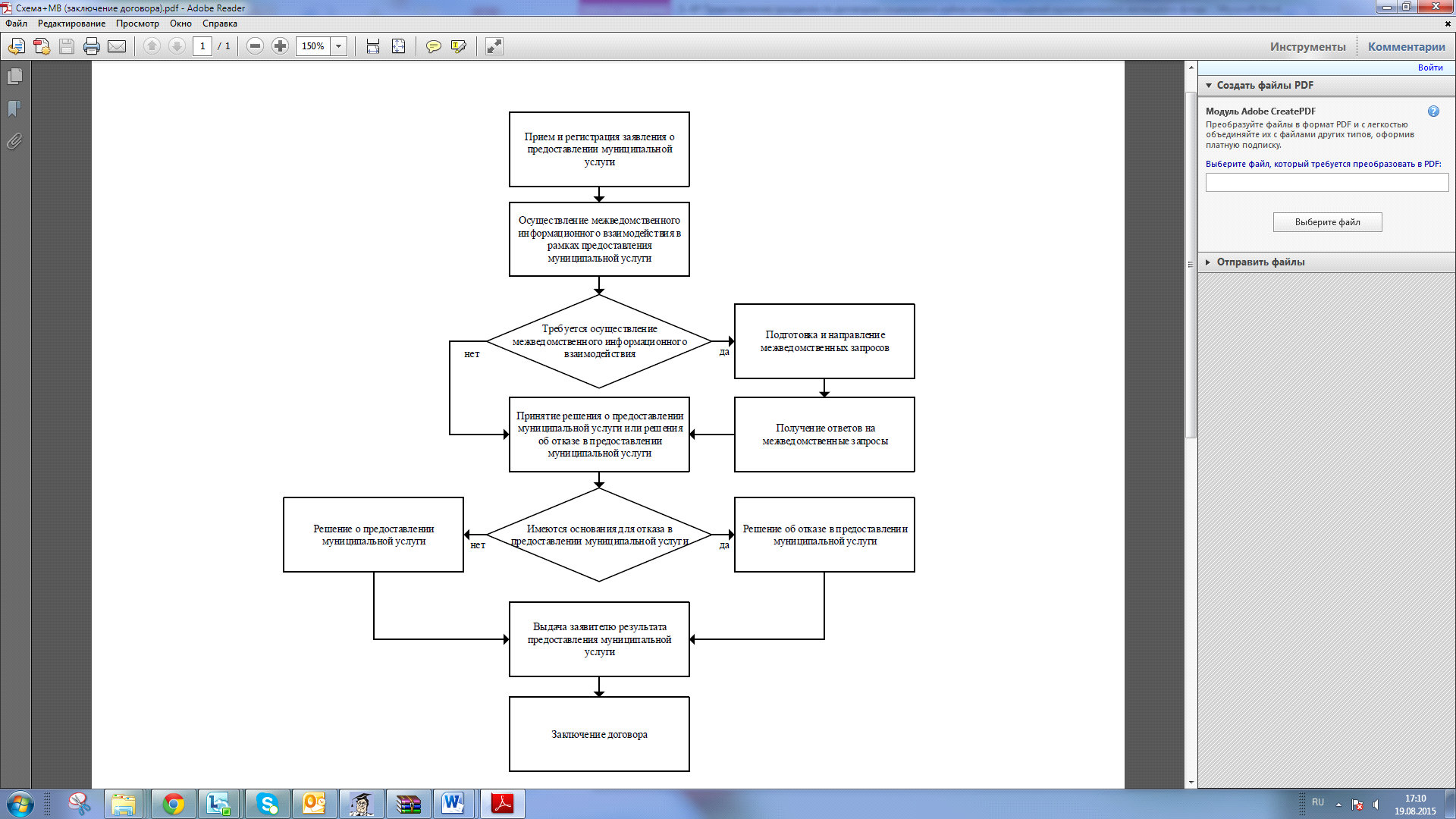 ПОСТАНОВЛЕНИЕ	администрации муниципального образования	муниципального района «Сыктывдинский»«Сыктывдiн» муниципальнöй районынмуниципальнöй юкöнса администрациялöнШУÖМот 18 ноября 2020 года    				                                                  № 11/1500Об утверждении Положения о системе управления охраной труда в администрации муниципального образования муниципального района «Сыктывдинский»Руководствуясь Федеральным законом от 6 октября 2003 года № 131-ФЗ «Об общих принципах организации местного самоуправления в Российской Федерации», разделом Х Трудового кодекса Российской Федерации «Охрана труда»,  Приказом Министерства труда и социальной защиты Российской Федерации от 19 августа 2016 года № 438н «Об утверждении Типового положения о системе управления охраной труда» в целях организации работы по охране труда администрация муниципального образования муниципального района «Сыктывдинский»ПОСТАНОВЛЯЕТ:1.  Утвердить Положение о системе управления охраной труда
в администрации муниципального образования муниципального района «Сыктывдинский» (Приложение 1).2.   Утвердить Положение о кабинете и уголке охраны труда в администрации муниципального образования муниципального района «Сыктывдинский» (Приложение 2).3.  Утвердить Программу вводного инструктажа по охране труда (Приложение 3).4.  Утвердить программу проведения вводного инструктажа (Приложение 4).5.  Утвердить Программу первичного инструктажа на рабочем месте (Приложение 5).6.  Утвердить Памятку о порядке проведения инструктажа по охране труда на рабочем месте в структурных подразделениях администрации муниципального образования муниципального района «Сыктывдинский» (Приложение 6).7.  Назначить ответственным лицом за:- проведение вводного инструктажа по охране труда с вновь принятыми работниками;- организацию работы по охране труда;-осуществлением контроля выполнения работниками требований законодательных и нормативных актов по охране труда специалиста по охране труда (Л.А. Власова).8. Руководители структурных подразделений организовывают и проводят инструктажи на рабочем месте, обучение и проверку знаний работников по охране труда в администрации согласно утвержденной Памятке о порядке проведения инструктажа по охране труда на рабочем месте.9.  Начальнику управления организационной и кадровой работы (Е.В.Гудзь):- внести изменения в должностные инструкции согласно Положения о системе управления охраной труда в администрации муниципального образования муниципального района «Сыктывдинский»; - ознакомить работников с настоящим постановлением.10. Контроль за исполнением настоящего распоряжения возложить на заместителя руководителя администрации муниципального района (В.Ю. Носов).  11.  Настоящее распоряжение вступает в силу с момента его подписания.Временно исполняющий обязанности главы муниципального района «Сыктывдинский» - руководителя администрации                                                                         Л.Ю. ДоронинаПриложение  1                                  к постановлению администрации муниципального района от 18 ноября 2020 г. № 11/1500ПОЛОЖЕНИЕо системе управления охраной трудав администрации муниципального образования муниципального района «Сыктывдинский»I. Общие положения1.1.  Настоящее Положение «О системе управления охраной труда» (СУОТ) (далее - Положение) в администрации муниципального образования муниципального района «Сыктывдинский» (далее - администрация) разработано в соответствии с Рекомендациями по организации работы службы охраны труда в организации, утвержденными Постановлением Министерства труда и социального развития России от 08.02.2000 г. № 14, а  так же Приказа Министерства труда и социальной защиты РФ от 19 августа 2016 г. № 438Н «Об утверждении типового положения о системе управления охраной труда».1.2.  Положение устанавливает единую систему организации работы по охране труда в администрации, а также функции и обязанности структурных подразделений, должностных и других лиц в этой работе, направленной на создание условий труда, отвечающих требованиям сохранения жизни и здоровья работников в процессе их трудовой деятельности и в связи с ней.1.3.  Руководство всей организационной работой по охране труда и координация ее возлагается на руководителя администрации.1.4.  Деятельность по охране труда в администрации осуществляется в соответствии с действующим законодательством и  в порядке, предусмотренном правовыми актами, содержащими государственные нормативные требования охраны труда.1.5.  Положение устанавливает:1.5.1.  Основные направления работы по охране труда и безопасности труда в администрации.1.5.2.  Распределение обязанностей по обеспечению выполнения работ в области охраны труда в администрации между работодателем и работниками;1.5.3.  Роль ответственного лица за организацию работы по охране труда;1.5.4.  Направления обеспечения благоприятных условий труда и снижение травматизма:- обучение и инструктаж по вопросам охраны труда работников администрации;- контроль и анализ состояния условий труда;- разработка мероприятий по охране труда;- организация обеспечения работников администрации  средствами коллективной и индивидуальной защиты;- изучение и распространение передового опыта по охране труда, пропаганда вопросов охраны труда;1.5.5.  Деятельность комиссии по охране труда;1.5.6.  Порядок расследования несчастных случаев.1.6.  Работа по охране труда в администрации должна быть направлена на создание здоровых и безопасных условий труда, предупреждение травматизма, обеспечение надлежащих санитарно-гигиенических условий, исключающих возникновение профессиональных заболеваний работников администрации.1.7.  Создание здоровых и безопасных условий труда для работников администрации заключается в систематическом и планомерном осуществлении комплекса правовых, организационных, технических, социально-экономических мероприятий, обеспечивающих соблюдение законодательства, правил и норм по охране труда.1.8.  При проведении работы по охране труда в администрации необходимо руководствоваться Кодексами Российской Федерации, правовыми и нормативными документами по охране труда в Российской Федерации, Республики Коми, а также другими нормативно-правовыми документами по охране труда и настоящим Положением.1.9.  Непосредственная организация работы по охране труда в администрации возлагается на специалиста по охране труда.1.10.  В целях оказания помощи руководителю (в случае отсутствия лицо его замещающее) администрации в работе по улучшению условий и охраны труда создается постоянно действующая комиссия по охране труда.1.11.  Состав комиссии по расследованию группового несчастного случая на производстве утверждается руководителем администрации.1.12.  Специалисты, осуществляющие работу по охране труда, должны пройти специальное обучение и проверку знаний, а также систематически повышать квалификацию по охране труда.1.13.  Основными критериями эффективности организации проведения работ по охране труда являются:1.13.1. Степень соответствия условий труда нормативным требованиям;1.13.2. Уровень травматизма;1.13.3. Уровень организации работ по охране труда.1.14.  Настоящее Положение вводится как обязательное для исполнения всеми работниками администрации.1.15. В структурных подразделениях администрации ответственными за организацию и состояние работы по охране труда являются руководители структурных подразделений.1.16. Действие Положения распространяется на все структурные подразделения администрации, которые в своей работе обязаны руководствоваться помимо данного Положения, ст. 7 Конституции Российской Федерации, Трудовым кодексом Российской Федерации, Гражданским кодексом Российской Федерации и другими нормативными и правовыми документами по охране труда.II. Организация работы по охране труда в администрации2.1.  Организация проведения в администрации государственной политики в области охраны труда включает в себя:2.1.1.  Организацию и осуществление контроля за соблюдением правил и норм охраны труда.2.1.2.  Организацию обучения по охране труда руководителей и других должностных лиц, ответственных за охрану труда.2.1.3.  Проведение политики, направленной на систематическое улучшение и оздоровление условий труда, и совершенствование организации работы по охране труда.2.1.4.  Осуществление правильного применения и соблюдения действующего законодательства по охране труда, правил и норм безопасности.2.1.5.  Организацию разработки нормативно-правовых актов по вопросам охраны труда и утверждение их в установленном порядке.2.1.6.  Разработку и осуществление мероприятий по совершенствованию существующих и созданию новых способов и средств безопасной работы по профилактике производственного травматизма и профессиональных заболеваний.2.1.7.  Разработку программы улучшения условий и охраны труда и контроль ее выполнения.2.1.8. Обеспечение контроля за выполнением Положения «О системе управления охраной труда в администрации муниципального образования муниципального района «Сыктывдинский».III. Основные направления работ по охране труда и распределение обязанностей по их выполнению между работодателем и работниками3.1. Распределение обязанностей в сфере охраны труда осуществляется руководителем (в случае отсутствия лицо его замещающее) с использованием уровней управления.3.1.2. Организация работ по охране труда у руководителя, выполнение его обязанностей возлагается непосредственно на самого руководителя (в случае отсутствия лицо его замещающее), специалиста по охране труда, руководителей структурных подразделений и иных структурных единиц.3.1.3. Обязанности в сфере охраны труда на каждом уровне управления устанавливаются персонально для каждого руководителя или принимающего участие в управлении работника.3.1.4. На уровнях управления, устанавливаются обязанности в сфере охраны труда:а) непосредственно работников;б) начальников отделов и их заместителей;в)  руководителей управлений и их заместителей;д) специалиста по охране труда (должностных лиц, на которых возложено исполнение функций специалиста по охране труда).3.1.5. На уровнях управления, устанавливаются обязанности в сфере охраны труда:а) непосредственно самого руководителя, его представителей или назначенного им единоличного исполнительного органа;б) первого заместителя руководителя, ответственного за организацию работ по охране труда.в) заместителей руководителя организации по направлениям производственной деятельности и руководителя аппарата.3.2. Временно исполняющий обязанности главы муниципального района «Сыктывдинский» -руководитель администрации (в случае отсутствия лицо его                                                                замещающее) обеспечивает: 3.2.1.   Соблюдение требований законов и иных нормативных правовых актов по охране труда Российской Федерации и Республики Коми, других локальных нормативных правовых актов организации по охране труда, а также настоящего Положения.3.2.2.  Организацию контроля за работой должностных лиц по охране труда, за состоянием охраны труда в структурных подразделениях.3.2.3.  Осуществление организации производственных процессов, эксплуатацию оборудования и транспортных средств в соответствии с требованиями охраны труда.3.2.4. Обучение и проверку знаний правил охраны труда, проведение инструктажей на рабочем месте работников в соответствии с Постановлением об утверждении порядка обучения и проверки знаний по охране труда работников организации № 1/29 от 13января 2003г.3.2.5.   Выполнение требований расследования и учета несчастных случаев, произошедших в администрации.3.2.6.  Создания условий работы согласно норм.3.2.7.  Организацию работы по проведению специальной оценки условий труда и сертификации работ по охране труда.3.2.8. Соответствие состояния охраны труда и его условий требованиям охраны труда, оценивает результаты работы руководителей структурных подразделений по созданию безопасных условий труда.3.2.9.  Принятие  необходимых мер для сохранения жизни и здоровья работников при возможности возникновения аварийных ситуаций, в том числе мер по оказанию первой медицинской помощи пострадавшим.3.2.10.   Беспрепятственный допуск должностных лиц органов государственного управления охраной труда, органов государственного надзора и контроля за соблюдением трудового законодательства и иных нормативных правовых документов, содержащих нормы трудового права, органов Фонда социального страхования, а также представителей органов общественного контроля в целях проведения проверок условий и охраны труда в организации и расследования несчастных случаев и профессиональных заболеваний.3.2.11.  Организацию и осуществление контроля за планированием и исполнением работ по охране труда, а также своевременное обеспечение их денежными и материальными средствами в пределах выделенного финансирования.3.3.  Специалист по охране труда обеспечивает:3.3.1.   Осуществляет свою деятельность во взаимодействии с другими структурными подразделениями администрации, комиссией по охране труда, уполномоченными работниками представительных органов, органом исполнительной власти Республики Коми в области охраны труда, органами государственного надзора и контроля за соблюдением требование охраны труда и органами общественного контроля.3.3.2. Разрабатывает программу вводного инструктажа, проводит вводный инструктаж с вновь принятыми работниками в администрацию.3.3.3.  Совместно с главным специалистом управления организационной и кадровой работы организует обучение работников администрации, в том числе руководителя администрации, и проверку знаний ими норм, правил и инструкций по охране труда, безопасного выполнения работ и оказания первой помощи пострадавшим, а также участвует в работе комиссий по проверке знаний требований охраны труда.3.3.4.  Участвует в расследовании несчастных случаев, произошедших в администрации.3.3.5.  Ведет регистрацию и учет несчастных случаев, произошедших в администрации, составляет отчетность по установленным формам и в установленные сроки представляет ее в соответствующие инстанции.3.3.6.  Проводит анализ причин несчастных случаев в администрации, совместно с соответствующими органами, разрабатывает мероприятия по их предупреждению и осуществляет контроль за их выполнением.3.3.7.  Организует разработку новых и пересмотр действующих инструкций по охране труда, оказывает методическую помощь руководителям структурных подразделений в разработке инструкций, программ инструктажей и организации обучения работников безопасным методам труда. Составляет перечень профессий и видов работ, на которые должны быть разработаны инструкции по охране труда.3.3.8.  Проводит работу по оснащению материалами уголка по охране труда.3.3.9.  Осуществляет обеспечение структурных подразделений в администрации нормативными документами, плакатами и другими наглядными пособиями по охране труда.3.3.10. Участвует в рассмотрении проектов на перестановку оборудования, находящегося в эксплуатации, в разработке и внедрении более совершенных конструкций, предохранительных устройств и других средств защиты.3.3.11.  Организует работу по устранению выявленных нарушений органами государственного надзора и контроля по охране труда.3.3.12.  Участвует в работе по проведению специальной оценки условий труда.3.3.13.   Проводит мероприятия по охране труда в соответствии с должностной инструкцией.3.3.14.  Организует работу по проведению анализа и обобщения предложений по расходованию средств на охрану труда, разработке направлений их наиболее эффективного использования.3.3.15.  Готовит методические и обзорные документы по вопросам охраны труда.3.3.16.  Следит за своевременным проведением обязательных предварительных и периодических осмотров работников, а также за наличием и пополнением медикаментами в администрации медицинских аптечек для оказания первой помощи.3.3.17. Своевременно представляет в установленном порядке статистическую отчетность по охране труда.3.4. Заместители руководителя, руководители структурных подразделений администрации обеспечивают:3.4.1.  Осуществляют контроль за соблюдением специалистами управлений (отделов), работниками трудовой и производственной дисциплины требований, правил, норм, инструкций по охране труда3.4.2.  Не допускают, в случаях предписанных требованиями норм, правил, инструкций по охране труда, выполнение работ без оформления распоряжений.3.4.3.    Вносят предложения о наложении дисциплинарных взысканий на работников за нарушение правил и инструкций по охране труда, а также предложения о поощрении наиболее отличившихся работников за активную работу по охране труда.3.4.4.  Сообщают немедленно руководителю (в случае отсутствия лицо его                                                                замещающее) администрации и специалисту по охране труда о происшедшем несчастном случае. Организуют оказание первой помощи пострадавшему и направляют его в медицинское учреждение.3.4.5. Организуют своевременное проведение измерений санитарно-гигиенических параметров в помещениях структурных подразделений и на рабочих местах и принимают меры по их приведению в соответствие с санитарными нормами.3.4.6. Организуют и участвуют в проведении специальной оценки условий труда в своем структурном подразделении.3.4.7. Приостанавливают работу оборудования в случаях, когда их эксплуатация может угрожать здоровью и жизни работника, сообщая об этом вышестоящему руководителю.3.4.8.  Следят за использованием работниками спецодежды, спецобуви  и других средств индивидуальной защиты, за  состоянием   оградительных и предохранительных устройств, устройств автоматического контроля и сигнализации.3.5. Руководитель аппарата обеспечивает:3.5.1. Организацию проведения предварительных при поступлении на работу и периодических медицинских осмотров работников, а также заключения договора на конкурсной основе с лечебно-профилактическим учреждением (организацией) в соответствии с установленным законодательством Российской Федерации порядком.3.5.2. Организацию обеспечения работников администрации сертифицированной спецодеждой, спецобувью, средствами индивидуальной защиты, смывающими и обезвреживающими средствами в соответствии с типовыми нормами по профессиям в соответствии Трудового кодекса РФ.3.5.3.  Принятие мер по организации кабинета и уголка по охране труда.3.5.4. Организацию разработки планов по улучшению условий и охраны труда, осуществляет контроль за выполнением запланированных мероприятий.3.6. Начальник отдела бухгалтерского учета и отчетности (заместитель начальника отдела бухгалтерского учета и отчетности) администрации:3.6.1.  Обеспечивает финансирование и целевое расходование средств на проведение мероприятий по охране труда.3.6.2.  Осуществляет учет средств, расходуемых на проведение мероприятий по охране труда в установленном порядке и в установленные сроки, составляет отчет о затратах на эти мероприятия.3.6.3.  Проведение обязательного социального страхования работников от несчастных случаев на производстве и профессиональных заболеваний3.7.  Начальник управления по организационной и кадровой работе (главный специалист, консультант):3.7.1.  Обеспечивает правильность приема, увольнения и перевода на другую работу работников в соответствии с законодательством (после прохождения медицинских осмотров в предусмотренных случаях и проведения инструктажей).3.7.2.  Составляет списки лиц, подлежащих медицинским осмотрам, организует выдачу направлений и контролируют проведение медицинских осмотров работников.3.7.3.  Осуществляет контроль за соблюдением режима рабочего времени и времени отдыха, использованием труда женщин и лиц, не достигших 18-летнего возраста, за предоставлением работникам льгот и компенсаций за вредные условия труда.3.7.4.  Разрабатывает мероприятия по подготовке кадров и повышению квалификации работников. Совместно с руководителями структурных подразделений разрабатывает программы подготовки кадров и повышения их квалификации, предусматривая их выполнение. Контролирует прохождение аттестации работников по охране труда.3.7.5. Составляет и в установленные сроки предоставляет отчет о числе дней неявок на работу в связи с временной нетрудоспособностью при несчастных случаях, произошедших в администрации, профзаболеваний3.8.  Работник администрации:3.8.1.  Обязан соблюдать правила внутреннего распорядка, знать и исполнять требования правил и инструкций по охране труда по своей специальности (работе), инструкций по безопасной эксплуатации оборудования, технологию выполнения работ, своевременно проходит медицинский осмотр, обучение безопасным методам и приемам выполнения работ, инструктаж по охране труда, стажировку на рабочем месте и проверку знаний требований охраны труда.3.8.2.  Перед началом работы должен осмотреть свое рабочее место в части соответствия его требованиям безопасности. В зависимости от выполняемой работы проверить: исправность электрической проводки (кабелей) и заземляющих устройств, инструментов и приспособлений, наличие и исправность ограждений и другой оснастки рабочего места. О выявленных нарушениях сообщить своему непосредственному руководителю и лицу, ответственному за соблюдение требований безопасности рабочих мест.3.8.3.  Во время работы обязан выполнять правила и инструкции по охране труда по своей специальности, не нарушать технологию выполняемой работы, применять по назначению инструмент, приспособления, оборудование; правильно пользоваться средствами индивидуальной и коллективной защиты, не допускать посторонних лиц на рабочее место или участок работы, не пользоваться неисправным инструментом. Содержать рабочее место в чистоте.3.8.4.  Немедленно извещать своего непосредственного или вышестоящего руководителя о любой ситуации, угрожающей жизни и здоровью людей, о каждом несчастном случае, происшедшем на производстве или об ухудшении состояния здоровья.3.8.5.  По окончании работы убрать свое рабочее место, используемые в работе инструменты, приспособления и т.д.IV. Комиссия по охране трудаКомиссия по охране труда создается распоряжением руководителя администрации (в случае отсутствия лицо его замещающее) для организации                                                 совместных действий руководства администрации и работников по обеспечению требований охраны труда, предупреждению производственного травматизма, а также организации проведения проверок условий и охраны труда на рабочих местах и информированию работников о результатах указанных проверок.V. Обучение и инструктаж по вопросам охраны трудаВсе работники администрации при поступлении на работу проходят вводный инструктажа, а также первичный инструктаж на рабочем месте. Дополнительно работники изучают инструкции по технике безопасности и охране труда для отдельных профессий и видов работ. Инструкции разрабатываются ответственным лицом по охране труда, утверждаются руководителем администрации. Пересмотр инструкций по охране труда для работников производится не реже одного раза в 5 лет.VI. Разработка мероприятий по охране труда и улучшению условий трудаМероприятия по охране труда разрабатываются лицом, ответственным за охрану труда, на основе:- материалов анализа состояний условий труда на рабочих местах;- плана финансово-хозяйственной деятельности;- данных по проверкам надзорных органов.VII. Организация расследования несчастных случаев5.1. Согласно действующего законодательства определяется порядок расследования и учета несчастных случаев на производстве.5.1.1 Расследованию и учету подлежат несчастные случаи, произошедшие на рабочем месте с работниками и другими лицами (далее – работники) при выполнении ими трудовых обязанностей и работы по заданию работодателя.К ним относятся:работники, выполняющие работу по трудовому договору;практиканты;другие лица, участвующие в производственной деятельности (работники подрядных организаций).5.1.2 Расследуются и подлежат учету как несчастные случаи на производстве: травма, в том числе полученная в результате нанесения телесных повреждений другим лицом, острое отравление, тепловой удар, ожог, обморожение, утопление, поражение электрическим током, молнией, излучением, укусы насекомых и пресмыкающихся, телесные повреждения, нанесенные животными, повреждения, полученные в результате взрывов, аварий, разрушения зданий, сооружений и конструкций, стихийных бедствий и других чрезвычайных ситуаций, повлекшие за собой необходимость перевода работника на другую работу, временную или стойкую утрату трудоспособности либо его смерть. Указанные несчастные случаи на производстве расследуются и подлежат учету, если они произошли:а) при непосредственном исполнении трудовых обязанностей или работ по заданию работодателя (его представителя), в том числе во время служебной командировки;б) на территории организации, а также во время следования на рабочее место (с рабочего места), в течение времени, необходимого для приведения в порядок орудий производства, одежды и т. п. перед началом и после окончания работы, либо при выполнении работ за пределами нормальной продолжительности рабочего времени, в выходные и нерабочие праздничные дни;в) при следовании к месту работы или с работы на транспортном средстве сторонней организации, предоставившей его на основании договора с работодателем, а также на личном транспортном средстве в случае использования его в производственных целях в соответствии с документально оформленным соглашением сторон трудового договора или объективно подтвержденным организационно-распорядительным документом работодателя (его представителя) либо с его ведома;г) во время служебных поездок на общественном транспорте, а также при следовании по заданию работодателя к месту выполнения работ и обратно, в том числе пешком;д) при следовании к месту служебной командировки и обратно.5.2. Порядок расследования несчастных случаев5.2.1. Расследование обстоятельств и причин несчастного случая на производстве (который не является групповым и не относится к категории тяжелых или со смертельным исходом) проводится комиссией в течение трех дней.5.2.2. Расследование группового несчастного случая на производстве, тяжелого несчастного случая на производстве и несчастного случая на производстве со смертельным исходом проводится комиссией, возглавляемой главным инспектором ГИТ, в течение 15 дней.5.2.3. Несчастный случай на производстве, о котором не было своевременно сообщено или в результате которого трудоспособность наступила не сразу, расследуется комиссией по заявлению пострадавшего или его доверенного лица в течение месяца со дня поступления указанного заявления.5.2.4. В каждом случае расследования комиссия выявляет и расспрашивает очевидцев несчастного случая, лиц, допустивших нарушение нормативных требований по охране труда, получает необходимую информацию от работодателя и по возможности – объяснения от пострадавшего.5.2.5. При расследовании несчастного случая в администрации по требованию комиссии работодатель за счет собственных средств обязан обеспечить:выполнение технических расчетов, лабораторных исследований, испытаний, других экспертных работ и привлечение в этих целях специалистов-экспертов;фотографирование мест несчастного случая и поврежденных объектов, составление планов, эскизов, схем места происшествия;предоставление транспорта, служебного помещения, средств связи, специальной одежды, специальной обуви и других средств индивидуальной защиты, необходимых для проведения расследования.5.2.6. В результате расследования группового несчастного случая на производстве, тяжелого несчастного случая на производстве, несчастного случая на производстве со смертельным исходом комиссия формирует следующие документы:а) распоряжение о создании комиссии по расследованию несчастного случая;б) планы, схемы, эскизы, а при необходимости – фото- или видеоматериалы места происшествия;в) документы, характеризующие состояние рабочего места, фиксирующие наличие опасных и вредных производственных факторов;г) выписки из журналов регистрации инструктажей и протоколов проверки знаний пострадавших по охране труда;д) протоколы опросов, объяснений пострадавших, очевидцев несчастного случая и должностных лиц;е) экспертные заключения специалистов, результаты лабораторных исследований и экспериментов;ж) медицинское заключение о характере и степени тяжести повреждения, причиненного здоровью пострадавшего, или о причине смерти пострадавшего, а также о нахождении пострадавшего в состоянии алкогольного или наркотического опьянения;з) выписки из ранее выданных на данном производстве (объекте) предписаний государственных инспекторов по охране труда и должностных лиц территориального органа государственного надзора (если несчастный случай произошел в организации или на объекте, подконтрольных этому органу), а также представлений профсоюзных инспекторов труда об устранении выявленных нарушений нормативных требований по охране труда;и) другие материалы по усмотрению комиссии.5.2.7. На основании собранных данных и материалов комиссия устанавливает обстоятельства и причины несчастного случая, определяет, был ли пострадавший в момент несчастного случая связан с производственной деятельностью организации и объяснялось ли его нахождение на месте происшествия исполнением им трудовых обязанностей (работы), и квалифицирует несчастный случай, определяет лиц, допустивших нарушения требований безопасности и охраны труда, законодательных и иных нормативных правовых актов, и меры по устранению причин и предупреждению несчастных случаев на производстве.5.2.8. По результатам расследования группового несчастного случая на производстве, тяжелого несчастного случая на производстве, несчастного случая на производстве со смертельным исходом комиссия составляет акт о расследовании по форме.5.2.9. Расследованию подлежат, но по решению комиссии могут не считаться несчастными случаями на производстве, не учитываться и оформляться актом в произвольной форме:а) смерть вследствие общего заболевания или самоубийства, подтвержденная в установленномпорядке учреждением здравоохранения и следственными органами;б) смерть, единственной причиной которой явилось (по заключению учреждения здравоохранения) алкогольное или наркотическое опьянение (отравление) работника, не связанное с нарушениями технологического процесса, где используются технические спирты, ароматические, наркотические и другие аналогичные вещества;в) несчастный случай, происшедший при совершении проступка, содержащего, по заключению представителей правоохранительных органов, признаки уголовно наказуемого деяния.5.3. Порядок оформления акта по форме Н-1 о несчастном случае на производстве и учета несчастного случая на производстве5.3.1. По каждому несчастному случаю на производстве, вызвавшему необходимость перевода работника в соответствии с медицинским заключением на другую работу, потерю трудоспособности работника на срок не менее одного дня либо его смерть, оформляется акт о несчастном случае на производстве по форме Н-1 в двух экземплярах на русском языке либо на русском языке и государственном языке субъекта Российской Федерации.5.3.2. При групповом несчастном случае на производстве акт по форме Н-1 оставляется на каждого пострадавшего отдельно.5.3.3. Если несчастный случай на производстве произошел с работником сторонней организации, то акт по форме Н-1 составляется в трех экземплярах, два из которых вместе с материалами расследования несчастного случая и актом расследования направляются работодателю, работником которого является пострадавший. Третий экземпляр акта по форме Н-1 и материалы расследования остаются у работодателя, где произошел несчастный случай.5.3.4. В акте по форме Н-1 должны быть подробно изложены обстоятельства и причины несчастного случая на производстве, а также указаны лица, допустившие нарушения требований по охране труда. Содержание акта по форме Н-1 должно соответствовать выводам комиссии, проводившей расследование несчастного случая на производстве.5.3.5. Акт по форме Н-1 подписывается членами комиссии, утверждается работодателем и заверяется печатью.5.3.6. Работодатель в трехдневный срок после утверждения акта по форме Н-1 обязан выдать один экземпляр указанного акта пострадавшему, а при несчастном случае на производстве со смертельным исходом – родственникам погибшего либо его доверенному лицу (по требованию). Второй экземпляр акта вместе с материалами расследования несчастного случая на производстве хранится в течение 45 лет в организации по основному месту работы (службы, учебы) пострадавшего на момент несчастного случая на производстве.5.4. Действия комиссии после расследования несчастного случая5.4.1. По окончании временной нетрудоспособности пострадавшего работодатель обязан направить в государственную инспекцию труда по субъекту Российской Федерации, а в соответствующих случаях – в установленной Министерством труда и социального развития форме, информацию о последствиях несчастного случая на производстве и мероприятиях, проведенных в целях предупреждения несчастных случаев.5.4.2. О несчастных случаях на производстве, которые по прошествии времени перешли в категорию тяжелых или со смертельным исходом, работодатель сообщает в государственную инспекцию труда по субъекту Российской Федерации, в соответствующий профсоюзный орган, а если они произошли на объектах, подконтрольных территориальным органам государственного надзора, – в эти органы.5.4.3. Государственный инспектор по охране труда при выявлении сокрытого несчастного случая на производстве, поступлении жалобы пострадавшего или его доверенного лица либо родственников погибшего при несогласии с выводами комиссии по расследованию, проведенному без их участия, и при поступлении информации, указанной в настоящем положении, самостоятельно или с привлечением профсоюзной инспекции труда, а при необходимости – органов государственного надзора проводит расследование несчастного случая на производстве в соответствии с настоящим положением, независимо от срока давности. По результатам расследования государственный инспектор по охране труда составляет заключение по форме, которое является обязательным для работодателя.Государственный инспектор по охране труда вправе потребовать от работодателя составления нового акта по форме Н-1, если имеющийся акт оформлен с нарушениями или не соответствует материалам расследования несчастного случая.5.4.4. Разногласия по результатам расследования, оформления и учета несчастных случаев на производстве, непризнание работодателем несчастного случая, отказ в проведении его расследования и составлении акта по форме Н-1, несогласие пострадавшего или его доверенного лица с содержанием этого акта рассматриваются государственными инспекциями труда по субъектам Российской Федерации или судом. В этих случаях подача жалобы не является основанием для неисполнения работодателем решений государственного инспектора по охране труда.5.4.5. Лица, виновные в нарушении требований настоящего положения, привлекаются к ответственности в соответствии с законодательством Российской Федерации.5.5. Особенности создания и обязанности комиссии по расследованию несчастного случая5.5.1. Расследование несчастных случаев проводится комиссиями по расследованию несчастных случаев, образуемыми в соответствии с положениями статьи 229 ТК в зависимости от обстоятельств происшествия, количества пострадавших и характера полученных ими повреждений здоровья.5.5.2. Основанием полномочий комиссии является распоряжение руководителя администрации (в случае отсутствия лицо его замещающее). Во всех случаях                                                                комиссия должна состоять из нечетного числа членов (п. 8 постановления Минтруда от 24.10.2002 № 73 «Об утверждении форм документов, необходимых для расследования и учета несчастных случаев на производстве, и положения об особенностях расследования несчастных случаев на производстве в отдельных отраслях и организациях»). В состав комиссии также входит председатель комиссии.5.5.3. При расследовании каждого несчастного случая комиссия выявляет и опрашивает очевидцев происшествия, лиц, допустивших нарушения требований охраны труда, получает необходимую информацию от работодателя (его представителя) и по возможности – объяснения от пострадавшего.5.5.4. По требованию комиссии в необходимых для проведения расследования случаях работодатель за счет собственных средств обеспечивает:- выполнение технических расчетов, проведение лабораторных исследований, испытаний, других экспертных работ и привлечение в этих целях специалистов-экспертов;- фотографирование и (или) видеосъемку места происшествия и поврежденных объектов, составление планов, эскизов, схем;- предоставление транспорта, служебного помещения, средств связи, специальной одежды, специальной обуви и других средств индивидуальной защиты.5.5.5. Материалы расследования несчастного случая включают:- приказ (распоряжение) о создании комиссии по расследованию несчастного случая;- планы, эскизы, схемы, протокол осмотра места происшествия, а при необходимости – фото- и видеоматериалы;- документы, характеризующие состояние рабочего места, фиксирующие наличие опасных и вредных производственных факторов;- выписки из журналов регистрации инструктажей по охране труда и протоколов проверки знаний пострадавшими требований охраны труда;- протоколы опросов очевидцев несчастного случая и должностных лиц, объяснения пострадавших;- экспертные заключения специалистов, результаты технических расчетов, лабораторных исследований и испытаний;- медицинское заключение о характере и степени тяжести повреждения, причиненного здоровью пострадавшего, или причине его смерти, нахождении пострадавшего в момент несчастного случая в состоянии алкогольного, наркотического или иного токсического опьянения;- копии документов, подтверждающих выдачу пострадавшему специальной одежды, специальной обуви и других средств индивидуальной защиты в соответствии с действующими нормами;- выписки из ранее выданных работодателю и касающихся предмета расследования предписаний государственных инспекторов труда и должностных лиц территориального органа соответствующего федерального органа исполнительной власти, осуществляющего функции по контролю и надзору в установленной сфере деятельности (если несчастный случай произошел в организации или на объекте, подконтрольных этому органу), а также выписки из представлений профсоюзных инспекторов труда об устранении выявленных нарушений требований охраны труда;- другие документы по усмотрению комиссии;5.5.6. Конкретный перечень материалов расследования определяется председателем комиссии в зависимости от характера и обстоятельств несчастного случая.5.5.7. На основании собранных материалов расследования комиссия:устанавливает обстоятельства и причины несчастного случая, а также лиц, допустивших нарушения требований охраны труда;б.   вырабатывает предложения по устранению выявленных нарушений, причин несчастного случая и предупреждению аналогичных несчастных случаев;в.  определяет, были ли действия (бездействие) пострадавшего в момент несчастного случая обусловлены трудовыми отношениями с работодателем либо участием в его производственной деятельности;г.  в необходимых случаях решает вопрос о том, каким работодателем осуществляется учет несчастного случая;д. квалифицирует несчастный случай как несчастный случай на производстве или как несчастный случай, не связанный с производством;е. если при расследовании несчастного случая с застрахованным установлено, что грубая неосторожность застрахованного содействовала возникновению или увеличению вреда, причиненного его здоровью, то с учетом заключения выборного органа первичной профсоюзной организации или иного уполномоченного работниками органа устанавливает степень вины застрахованного в процентах.5.5.8. Расследуются в установленном порядке и по решению комиссии – в зависимости от конкретных обстоятельств – могут квалифицироваться как несчастные случаи, не связанные с производством:- смерть вследствие общего заболевания или самоубийства, подтвержденная в установленном порядке соответственно медицинской организацией, органами следствия или судом;- смерть или повреждение здоровья, единственной причиной которых явилось, по заключению медицинской организации, алкогольное, наркотическое или иное токсическое опьянение (отравление) пострадавшего, не связанное с нарушениями технологического процесса, в котором используются технические спирты, ароматические, наркотические и иные токсические вещества;- несчастный случай, произошедший при совершении пострадавшим действий (бездействия), квалифицированных правоохранительными органами как уголовно наказуемое деяние.5.5.9. Несчастный случай на производстве является страховым случаем, если он произошел с застрахованным или иным лицом, подлежащим обязательному социальному страхованию от несчастных случаев на производстве и профессиональных заболеваний.5.5.10. Если по истечении срока продления расследования комиссия по названным причинам или в связи с открывшимися новыми обстоятельствами не может завершить расследование, новое продление его сроков должно быть осуществлено по согласованию с организациями, не представившими необходимые сведения по каким-либо объективным причинам, либо с учетом принятых ими решений.5.5.11. Форма документа, на основании которого можно продлить срок расследования несчастного случая, законодательством не предусмотрена. На практике продление срока расследования оформляют распоряжением председателя комиссии по расследованию несчастного случая.При этом в распоряжении о продлении срока расследования несчастного случая необходимо указать:причины продления срока расследования;дату окончания расследования.Впоследствии, на основании указанной в распоряжении даты окончания расследования, заполняют графу о периоде расследования в акте (форма 4, утв. постановлением Минтруда от 24.10.2002 № 73).Приложение 2к постановлению администрации муниципального района от 18 ноября 2020 г. № 11/1500ПОЛОЖЕНИЕо кабинете и уголке охраны трудав администрации муниципального образования муниципального района «Сыктывдинский»I. Общие положения1.1.  Кабинет и уголок охраны труда создаются в целях обеспечения требований охраны труда, распространения правовых знаний, проведения профилактической работы по предупреждению производственного травматизма и профессиональных заболеваний.1.2. Под кабинет охраны труда в администрации выделяется специальное помещение, состоящее из одной или нескольких комнат (кабинетов), которое оснащается техническими средствами, учебными пособиями и образцами, иллюстративными и информационными материалами по охране труда.Уголок охраны труда оформляется в зависимости от площади, выделяемой для его размещения (в виде стенда, витрины или экрана, компьютерной программы). 1.3.  Решение о создании кабинета и уголка охраны труда принимается руководителем (в случае его отсутствия лицо замещающее) администрации муниципального образования муниципального района «Сыктывдинский» (далее – администрация).1.4.  Тематическая структура уголка охраны труда утверждается руководителем администрации (в случае его отсутствия лицо замещающее).1.5.  Организация и руководство работой кабинета охраны труда и уголка охраны труда, в том числе функции контроля, возлагаются на специалиста по охране труда или иное лицо, выполняющее должностные обязанности специалиста по охране труда.II. Основные направления деятельности кабинетаи уголка охраны труда2.1.  Основными направлениями деятельности кабинета и уголка охраны труда являются:- оказание действенной помощи в решении проблем безопасности труда;- создание системы информирования работников об их правах и обязанностях в области охраны труда, о состоянии условий и охраны труда в администрации, на конкретных рабочих местах, о принятых нормативных правовых актах по безопасности и охране труда;- пропаганда безопасности труда.2.2.  Кабинет охраны труда обеспечивает выполнение мероприятий по охране труда, в том числе организуемых совместными действиями руководителя и иных должностных лиц администрации, комиссии по охране труда:- проведение семинаров, лекций, бесед и консультаций по вопросам охраны труда;- обучение по охране труда, в том числе безопасным методам и приемам выполнения работ, применению средств коллективной и индивидуальной защиты, вопросам оказания первой помощи;- проведение инструктажа по охране труда, тематических занятий с работниками, к которым предъявляются требования специальных знаний охраны труда и санитарных норм, и проверки знаний требований охраны труда работников;- организацию выставок, экспозиций, стендов, макетов и других форм наглядной агитации и пропаганды передового опыта по созданию здоровых и безопасных условий труда;- проведение аналитических исследований состояния условий труда в администрации (на рабочих местах) и оценки их влияния на безопасность трудовой деятельности.2.3. Уголок охраны труда администрации обеспечивает выполнение тех же мероприятий, что и кабинет охраны труда.2.4. Уголок охраны труда администрации обеспечивает работников информацией о: •	планах работы кабинета охраны труда; •	графиках проведения инструктажа и расписаниях учебных занятий по охране труда; •	постановлениях и распоряжениях, касающихся вопросов охраны труда администрации, планах по улучшению условий и охраны труда; •	вредных и опасных производственных факторах и средствах защиты на рабочих местах структурного подразделениях;•	нарушениях требований законодательства об охране труда; •	случаях производственного травматизма и профзаболеваний в администрации и принятых мерах по устранению их причин; •	новых поступлениях в кабинет охраны труда документов, учебно- методической литературы, учебных видеофильмов по охране труда и т.д.III. Тематическая структура и оснащение кабинетаи уголка охраны труда3.1.  Тематическая структура кабинета и уголка охраны труда включает общий раздел.Общий раздел содержит законы и иные нормативные правовые акты по охране труда, принятые на федеральном уровне и уровне соответствующего субъекта Российской Федерации, локальные нормативные акты администрации, информацию об управлении охраной труда в администрации, а также общие сведения по обеспечению безопасных условий труда, в том числе об опасных и вредных производственных факторах, средствах коллективной и индивидуальной защиты, действиях человека при возникновении чрезвычайных ситуаций, аварий.3.2.  Оснащение кабинета охраны труда и уголка охраны труда диктуется выбранным составом общего раздела и формируется исходя из используемых и планируемых к использованию носителей информации, которыми могут быть печатная продукция, кино- и видеопродукция, компьютерная продукция, программы радиовещания, натурные образцы, тренажеры, манекены и макеты. 3.3.  Помещение для размещения кабинета охраны труда должно соответствовать требованиям строительных норм и правил, его площадь рекомендуется определять из расчета количества работающих в организации: до 1000 человек - 24 кв. м, свыше 1000 человек - добавляется 6 кв. м на каждую дополнительную тысячу человек.3.4. Для уголка охраны труда выделяется часть помещения общего назначения административного здания администрации.IV. Организация кабинета и уголка охраны труда4.1.  Процесс организации работы кабинета и уголка охраны труда предусматривает:- соответствие требованиям (в комплексе целей, содержания и форм работы), с учетом особенностей и первоочередных задач администрации, в части охраны труда;- осуществление доступности посещения кабинета или уголка охраны труда работниками и получение ими достоверной информации по вопросам охраны труда;- планирование работы (в соответствии с перспективным и текущим планами работы);- осуществление контроля.4.2. Специалист по охране труда:- составляет план работы кабинета охраны труда (уголка охраны труда), включающий разработку конкретных мероприятий на определенный срок, с указанием лиц, ответственных за их проведение;- организует оснащение кабинета и оформление охраны труда (уголка охраны труда);- организует проведение плановых мероприятий.4.3. Для выполнения мероприятий, реализуемых кабинетом охраны труда, необходимо взаимодействие и участие в его работе структурных подразделений и служб администрации, а также привлечение специалистов федеральных органов исполнительной власти, органов исполнительной власти субъектов Российской Федерации в области охраны труда, органов государственного надзора и контроля за соблюдением требований охраны труда, объединений профсоюзов и объединений работодателей, центров охраны труда, образовательных учреждений и организаций, специализирующихся в области сервиса охраны труда.Приложение 3к постановлению администрации муниципального района от 18 ноября 2020 г. № 11/1500ПРОГРАММАвводного инструктажа по охране труда1.  Общие сведения об администрации, характерные особенности администрации.2.  Основные положения законодательства об охране труда.3. Общие правила поведения работающих на территории, в кабинетах и помещениях администрации.4. Основные требования производственной санитарии и личной гигиены.5. Средства индивидуальной защиты. Порядок и нормы выдачи средств индивидуальной защиты, сроки носки.6. Порядок расследования и оформления несчастных случаев и профессиональных заболеваний.7. Пожарная безопасность. Способы и средства предотвращения пожаров, аварий, других чрезвычайных ситуаций. Действия работников при возникновении пожаров, аварий, других чрезвычайных ситуаций.8. Первая помощь пострадавшим. Действия работников администрации при возникновении несчастного случая.Приложение № 4к постановлению администрации муниципального района от 18 ноября 2020 г. № 11/1500ПРОГРАММАпроведения вводного инструктажа по охране трудаI. Общие сведения об администрации, характерные особенности администрацииАдминистрация муниципального образования муниципального района "Сыктывдинский" является постоянно действующим исполнительно - распорядительным органом муниципального образования муниципального района "Сыктывдинский", образованным в соответствии с Уставом муниципального образования муниципального района "Сыктывдинский", осуществляющим полномочия по решению вопросов местного значения, наделенным полномочиями для осуществления отдельных государственных полномочий, переданных органам местного самоуправления федеральными законами и законами Республики Коми. Полное наименование:Администрация муниципального образования муниципального района "Сыктывдинский" (далее по тексту - администрация).Сокращенное наименование:Администрация муниципального района «Сыктывдинский».Юридический и почтовый адрес: 168220, Республика Коми, с. Выльгорт, ул. Д.Каликовой, д. 62.Основными задачами деятельности администрации являются создание необходимых условий для жизнеобеспечения населения на территории муниципального района, обеспечение социально-экономического развития муниципального района, управление муниципальной собственностью и соблюдение законности, прав и свобод граждан.Администрация является юридическим лицом, имеет в собственности обособленное имущество и отвечает по своим обязательствам этим имуществом и находящимися в ее распоряжении денежными средствами.В настоящее время в администрации функционируют подразделения: - Управление организационной и кадровой работы;- Правовое управление;- Отдел бухгалтерского отчета и отчетности;- Управление жилищно-коммунального хозяйства;- Сектор по дорожной деятельности;-Управления культуры (Спорт, ГТО) (с. Выльгорт, ул. Домны Каликовой,67);- Управление образованием (с.Выльгорт, ул.Гагарина,28);- Управление капитального строительства;- Специальное управление;- Сектор по мобилизационной работе;- ЕДДС;- Отдел экономического развития; (с. Выльгорт, ул.Трудовая,1)- Сектор закупок (с. Выльгорт, ул.Трудовая,1);- Отдел по жилищным вопросам (с. Выльгорт, ул.Трудовая,1)- Отдел по работе с Советом и сельскими поселениями;- Управление финансов;- Отдел земельных отношений; - Отдел имущественных и арендных отношений;- Управление архитектуры;- Архивный отдел (с.Выльгорт, ул.Тимирязева,32);- Отдел по социальной работе (с.Выльгорт, ул.Д.Каликовой,38);- Административно-хозяйственная часть.II. Основные положения законодательства об охране труда2.1. Трудовой договор, рабочее время и время отдыха, охрана труда женщин и лиц моложе 18-ти лет. Льготы и компенсации.Трудовой договор – соглашение между работодателем и работником, в соответствии с которым работодатель обязуется предоставить работнику работу по обусловленной трудовой функции, обеспечить условия труда, предусмотренные Трудовым кодексом РФ, иными законами и нормативными правовыми актами, соглашениями, локальными нормативными актами, содержащими нормы трудового права, своевременно и в полном размере выплачивать работнику заработную плату, а работник обязуется лично выполнять определенную этим соглашением трудовую функцию, соблюдать действующие в администрации Правила внутреннего трудового распорядка.Рабочее время – время, в течение которого работник в соответствии с Правилами внутреннего трудового распорядка администрации и условиями трудового договора должен исполнять трудовые обязанности, а также иные периоды времени, которые в соответствии с законами и иными нормативно-правовыми актами относятся к рабочему времени.В соответствии с Конституцией Российской Федерации каждый имеет право на труд, который он сам свободно выбирает или на который соглашается, распоряжаться своими способностями к труду, выбирать свою профессию и род занятий, а также право на защиту от безработицы. Принудительный труд запрещен.Каждый работник имеет право:- на условия труда, отвечающие требованиям безопасности и гигиены;- на возмещение ущерба, причиненного повреждением здоровья в связи с работой;- вознаграждение за труд не ниже минимального размера оплаты труда, установленного законом;- на отдых, обеспечиваемый установлением предельной продолжительности рабочего времени, сокращенным рабочим днем для ряда профессий и работ, предоставлением еженедельных выходных дней, праздничных дней, а также ежегодного оплачиваемого отпуска;- на социальное обеспечение по возрасту, при утрате трудоспособности;- на судебную защиту своих трудовых прав.В то же время работник обязан:- добросовестно выполнять трудовые обязанности;- соблюдать трудовую дисциплину;- бережно относиться к имуществу администрации;- выполнять установленные нормы труда.Согласно трудовому договору (контракту), заключенному между работником и работодателем, работник обязуется выполнять работу по определенной специальности, квалификации или должности с соблюдением правил внутреннего трудового распорядка, а работодатель обязуется выплачивать заработную плату и обеспечивать условия труда, предусмотренные законодательством о труде и соглашением сторон.Нормальная продолжительность рабочего времени работников в администрации не может превышать 40 часов в неделю.Для работников, не достигших возраста 18 лет, устанавливается сокращенная продолжительность рабочего времени:- для работников в возрасте до 16 лет - не более 24 часов в неделю;- для работников в возрасте от 16 до 18 лет - не более 35 часов в неделю.Время начала и окончания работы предусматривается Правилами внутреннего трудового распорядка и графиками сменности. Работникам предоставляется перерыв для отдыха и питания продолжительностью 1 час. Перерыв не включается в рабочее время. Работник использует перерыв по своему усмотрению. Время начала и окончания перерыва определяется Правилами внутреннего трудового распорядка.При пятидневной рабочей неделе работникам предоставляется два выходных дня в неделю. Оба выходных дня предоставляются подряд.Привлечение работников к работе в выходные и нерабочие дни производится с их письменного согласия в следующих случаях:- для предотвращения производственной аварии, катастрофы, устранению последствий производственной аварии, катастрофы либо стихийного бедствия;- для предотвращения несчастных случаев, уничтожения или порчи имущества;- для выполнения заранее непредвиденных работ, от срочности, выполнения которых зависит в дальнейшем нормальная работа организации в целом или ее отдельных подразделений.Привлечение работников к работе в выходные и нерабочие праздничные дни производится по письменному распоряжению работодателя.Работа в выходной день компенсируется предоставлением другого дня отдыха или, по соглашению сторон, в денежной форме, но не менее чем в двойном размере. Работа в администрации не производится в следующие праздничные дни:Новогодние каникулы (утверждаются ежегодно);7 января - Рождество Христово;23 февраля - День защитника Отечества;8 марта - Международный женский день;1 мая - Праздник Весны и Труда;9 мая - День Победы;12 июня - День России;4 ноября - День народного единства,При совпадении выходного и праздничного дней выходной день переносится на следующий после праздничного рабочий день.Всем работникам предоставляется ежегодный отпуск с сохранением места работы (должности) и среднего заработка.Ежегодный оплачиваемый отпуск работникам администрации предоставляется продолжительностью 28 календарных дней и дополнительный оплачиваемый отпуск - 16 календарных дней.Отпуск за первый год работы предоставляется работникам по истечении шести месяцев непрерывной работы на данном предприятии. По соглашению сторон оплачиваемый отпуск работнику может быть предоставлен и до истечения шести месяцев. До истечения шести месяцев непрерывной работы отпуск по просьбе работника предоставляется женщинам - перед отпуском по беременности и родам или непосредственно после него; работникам моложе 18 лет.Отпуск за второй и последний годы работы может предоставляться в любое время рабочего года в соответствии с очередностью предоставления отпусков. Очередность предоставления отпуска утверждается руководителем (в случае отсутствия лицо его замещающее) администрации по согласованию с руководителем структурного подразделения. Отпуск предоставляется в установленный срок ежегодно. Он может быть перенесен или продлен: при временной нетрудоспособности работника; при выполнении работником государственных или общественных обязанностей; в других случаях, предусмотренных законодательством. О времени начала отпуска работник должен быть извещен не позднее, чем за две недели до его начала.В исключительных случаях, когда предоставление отпуска работнику в текущем году может неблагополучно отразиться на нормальном ходе работы администрации, допускается, с согласия работника и по согласованию с руководителем структурного подразделения о перенесение отпуска на следующий рабочий год. При этом отпуск должен быть использован не позже, чем в течение одного года после наступления права на отпуск. Оставшаяся часть неиспользованного отпуска может быть присоединена к отпуску за следующий рабочий год.Запрещается не предоставление ежегодного отпуска работникам моложе 18 лет и работникам, имеющим право на дополнительный отпуск в связи с вредными условиями труда. Замена отпуска денежной компенсацией не допускается, кроме случаев увольнения работника, не использовавшего отпуск. По семейным обстоятельствам и другим уважительным причинам работнику, по его заявлению, с разрешения руководителя администрации, может быть предоставлен кратковременный отпуск без сохранения зарплаты, который оформляется приказом.Особо регламентируется труд женщин и лиц, моложе 18 лет. Так, по желанию женщины, ей предоставляется частично оплачиваемый отпуск по уходу за ребенком до достижения им возраста полутора лет с выплатой за этот период пособия по государственному социальному страхованию. Кроме указанного отпуска женщине, по ее заявлению предоставляется дополнительный отпуск без сохранения заработной платы по уходу за ребенком до достижения им возраста трех лет с выплатой за период такого отпуска компенсации в соответствии с действующим законодательством.По желанию женщин в период нахождения ее в отпуске по уходу за ребенком она может работать на условиях неполного рабочего времени на дому. При этом за ней сохраняется право на получение пособия в период частично оплаченного отпуска по уходу за ребенком. Перед отпуском по беременности и родам или непосредственно после него либо по окончании отпуска по уходу за ребенком женщине, по ее заявлению, предоставляется ежегодный отпуск независимо от стажа работы в администрации.Женщины, имеющие детей в возрасте до полутора лет в случае невозможности выполнения прежней работы, переводятся на другую работу с сохранением среднего заработка по прежней работе до достижения ребенком возраста полутора лет. Не допускается привлечение к работам в ночное время, к сверхурочным работам и работам в выходные дни и направление в командировки беременных женщин и женщин, имеющих детей в возрасте до 3-х лет. Женщины, имеющие детей в возрасте от трех до 14 лет (детей инвалидов - до 16 лет) не могут привлекаться к сверхурочным работам или направляться в командировки без их согласия.Женщинам, имеющим детей в возрасте до полутора лет, предоставляется помимо общего перерыва для отдыха и питания дополнительные перерывы для кормления ребенка. Эти перерывы предоставляются не реже, чем через три часа, продолжительностью не менее 30 минут каждый. При наличии двух и более детей в возрасте до полутора лет продолжительность перерыва устанавливается не менее часа. Перерывы для кормления ребенка включаются в рабочее время и оплачиваются по среднему заработку.Увольнение беременных женщин, имеющих детей в возрасте до трех лет (одиноких матерей при наличии у них ребенка в возрасте до 14-ти лет или ребенка инвалида до 16-ти лет), по инициативе администрации не допускается, кроме случаев полной ликвидации организации, когда допускается увольнение с обязательным трудоустройством. Обязательное трудоустройство указанных женщин осуществляется администрацией также в случаях их увольнения по окончании срочного трудового договора (контракта). На период трудоустройства за ними сохраняется средняя заработная плата, но не свыше трех месяцев со дня окончания срочного трудового договора (контракта).Не допускается прием на работу лиц моложе 16-ти лет. Запрещается применение труда лиц моложе 18-ти лет на тяжелых работах и на работах с вредным или опасными условиями труда, на которых запрещается применение труда лиц моложе 18-ти лет утверждается в порядке, установленном законодательством.2.2. Правила внутреннего трудового распорядка, ответственность за нарушение правил.Правила внутреннего трудового распорядка - локальный нормативный акт администрации, регламентирующий в соответствии с Трудовым кодексом и иными законами порядок приема и увольнения работников, основные права, обязанности и ответственность сторон трудового договора, режим работы, время отдыха, применяемые к работникам меры поощрения и взыскания, а также иные вопросы регулирования трудовых отношений в администрации.За нарушение Правил внутреннего трудового распорядка предусмотрена ответственность в соответствии с трудовым законодательством (применение дисциплинарных взысканий вплоть до увольнения).Правила внутреннего трудового распорядка администрации утверждены 24 октября 2018 №241-р.2.3. Проведение работы по охране труда в администрации. Государственный надзор, общественный контроль за состоянием охраны труда.В администрации введена должность специалиста по охране труда.Специалист по охране труда проводит обучение по охране труда работников администрации, а также осуществляет иную деятельность, связанную с проведением мероприятий по охране труда.Ответственность за обеспечение безопасных условий и охраны труда в администрации несет руководитель.Органы государственного управления охраной труда, органы государственного надзора и контроля проводят проверку соответствия деятельности администрации требованиям охраны труда в порядке, установленном законодательством Российской Федерации.III. Общие правила поведения работающихна территории, в кабинетах и помещениях администрацииВсе работники администрации приходят на работу и уходят с нее в соответствии с режимом работы и отдыха, установленным в Правилах внутреннего трудового распорядка.Допуск во внерабочее время в кабинеты, помещения администрации возможен только после согласования необходимости присутствия в такое время с руководителем (в случае отсутствия лицом его замещающим) администрации. При этом время присутствия работника во внерабочее время определяется заранее.Работники администрации обязаны соблюдать Правила внутреннего трудового распорядка, требования настоящей инструкции и иных локальных нормативных правовых актов администрации.IV. Основные требования производственной санитарии и личной гигиены4.1. В помещениях должно быть всегда чисто, убрано, на полу не должно находиться никаких посторонних предметов. Запрещается загромождать проходы.4.2. Каждый работник администрации обязан соблюдать нормы личной гигиены: мыть руки перед работой и после нее. Работники должны следить за опрятностью внешнего вида, чистотой одежды.V. Средства индивидуальной защиты. Порядок и нормы выдачи средств индивидуальной защиты, сроки носки5.1. К средствам индивидуальной защиты в администрации относятся:- перчатки резиновые хозяйственные;- рукавицы брезентовые или перчатки с полимерным покрытием;- плащ или куртка;- костюм (или халат) х/б для защиты от общих производственных загрязнений и механических воздействий;- обувь кожаная;- обувь резиновая;- обувь зимняя утепленная;- перчатки (варежки);- куртка на утепленной подкладке;- брюки на утепленной подкладке;- жилетка сигнальная;- очки защитные.5.2. К должностям администрации, дающих право на обеспечение специальной одеждой, обувью, другими средствами индивидуальной защиты, инвентарем относятся:- архивариус (начальник и специалист архивного отдела);- заведующий административно-хозяйственной части;- дворник;                - водитель автомобиля;- механик;- уборщик служебных помещений;- главный инженер-программист, инженер-программист.5.3. При увольнении с работы или переводе на другую работу в администрации, не указанную в пункте 5.2., специальная одежда, обувь, инвентарь, чей срок использования не истек, сдаются.5.4. Выдача СИЗ работникам осуществляется заведующим хозяйством под подпись в специальном журнале. Пришедшие в негодность СИЗ сдаются также заведующему хозяйством и списываются актом при участии бухгалтерии.5.5. СИЗ необходимо использовать при работе всегда. Неприменение СИЗ может привести к несчастным случаям: порезам, попаданию вредных веществ на кожу, простудным и иным заболеваниям.VI. Порядок расследования и оформления несчастных случаев и профессиональных заболеваний6.1. Для расследования несчастного случая в администрации руководитель (в случае отсутствия лицо его замещающее) незамедлительно создает комиссию в составе не менее трех человек. В состав комиссии включаются специалист по охране труда, представители руководителя, представители профсоюзного комитета первичной профсоюзной организации. Комиссию возглавляет руководитель (в случае отсутствия лицо его замещающее) администрации или уполномоченный им представитель. Состав комиссии утверждается распоряжением руководителя (в случае отсутствия лицо его замещающее). Руководитель, непосредственно отвечающий за безопасность труда на участке, где произошел несчастный случай, в состав комиссии не включается.6.2. Несчастный случай на производстве, происшедший с лицом, направленным для выполнения работ к другому работодателю, расследуется комиссией, образованной работодателем, у которого произошел несчастный случай. В состав данной комиссии входит уполномоченный представитель работодателя, направившего это лицо. Неприбытие или несвоевременное прибытие указанного представителя не является основанием для изменения сроков расследования.6.3. Несчастный случай, происшедший с работником администрации, производящей работы на выделенном участке другой организации, расследуется и учитывается организацией, производящей эти работы. В этом случае комиссия, проводившая расследование несчастного случая, информирует руководителя организации, на территории которой производились эти работы, о своих выводах.6.4. Несчастный случай, происшедший с работником при выполнении работы по совместительству, расследуется и учитывается по месту, где производилась работа по совместительству.6.5. Расследование несчастного случая на производстве, произошедшего в результате аварии транспортного средства, проводится комиссией, образуемой работодателем, с обязательным использованием материалов расследования, проведенного соответствующим государственным органом надзора и контроля.6.6. Каждый работник или уполномоченный им представитель имеет право на личное участие в расследовании несчастного случая на производстве, происшедшего с работником.6.7. Для расследования группового несчастного случая на производстве, тяжелого несчастного случая на производстве, несчастного случая на производстве со смертельным исходом в состав комиссии также включаются государственный инспектор по охране труда, представители органа исполнительной власти Республики Коми или органа местного самоуправления (по согласованию), представитель территориального объединения организаций профессиональных союзов. Работодатель образует комиссию и утверждает ее состав во главе с государственным инспектором по охране труда.6.8. По требованию пострадавшего (в случае смерти пострадавшего – его родственников) в расследовании несчастного случая может принимать участие его доверенное лицо. В случае если доверенное лицо не участвует в расследовании, работодатель или уполномоченный им представитель либо председатель комиссии обязан по требованию доверенного лица ознакомить его с материалами расследования.6.9. В случае острого отравления или радиационного воздействия, превысившего установленные нормы, в состав комиссии включается также представитель органа санитарно-эпидемиологической службы Российской Федерации.6.10. При групповом несчастном случае на производстве с числом погибших пять человек и более в состав комиссии включаются также представители федеральной инспекции труда, федерального органа исполнительной власти по ведомственной принадлежности и представители общероссийского объединения профессиональных союзов. Председателем комиссии является главный государственный инспектор по охране труда соответствующей государственной инспекции труда.6.11. Расследование обстоятельств и причин несчастного случая на производстве, который не является групповым и не относится к категории тяжелых несчастных случаев или несчастных случаев со смертельным исходом, проводится комиссией в течение трех дней.6.12. Расследование группового несчастного случая на производстве, тяжелого несчастного случая на производстве и несчастного случая на производстве со смертельным исходом проводится комиссией в течение 15 дней.6.13. Несчастный случай на производстве, о котором не было своевременно сообщено работодателю или в результате которого нетрудоспособность у пострадавшего наступила не сразу, расследуется комиссией по заявлению пострадавшего или его доверенного лица в течение одного месяца со дня поступления указанного заявления.6.14. При необходимости проведения дополнительной проверки обстоятельств несчастного случая, получения соответствующих медицинских и иных заключений указанные в настоящей статье сроки могут быть продлены председателем комиссии, но не более чем на 15 дней.6.15. В каждом случае расследования несчастного случая на производстве комиссия выявляет и опрашивает очевидцев происшествия, лиц, допустивших нарушения нормативных требований по охране труда, получает необходимую информацию от работодателя и по возможности – объяснения от пострадавшего.6.16. При расследовании несчастного случая в администрации по требованию комиссии, при необходимости, руководитель обеспечивает:– выполнение технических расчетов, проведение лабораторных исследований, испытаний, других экспертных работ и привлечение в этих целях специалистов-экспертов;– фотографирование места происшествия и поврежденных объектов, составление планов, эскизов, схем;– предоставление транспорта, служебного помещения, средств связи необходимых для проведения расследования.6.17. В целях расследования группового несчастного случая, тяжелого несчастного случая, несчастного случая со смертельным исходом подготавливаются следующие документы:– распоряжение работодателя о создании комиссии по расследованию несчастного случая;– планы, эскизы, схемы, а при необходимости – фото- и видеоматериалы места происшествия;– документы, характеризующие состояние рабочего места, наличие опасных и вредных производственных факторов;– выписки из журналов регистрации инструктажей по охране труда и протоколов проверки знаний пострадавших по охране труда;– протоколы опросов очевидцев несчастного случая и должностных лиц, объяснения пострадавших;– экспертные заключения специалистов, результаты лабораторных исследований и экспериментов;– медицинское заключение о характере и степени тяжести повреждения, причиненного здоровью пострадавшего, или причине его смерти, о нахождении пострадавшего в момент несчастного случая в состоянии алкогольного, наркотического или токсического опьянения;– копии документов, подтверждающих выдачу пострадавшему специальной одежды, специальной обуви и других средств индивидуальной защиты в соответствии с действующими нормами;– выписки из ранее выданных на данном производстве (объекте) предписаний государственных инспекторов по охране труда и должностных лиц территориального органа государственного надзора (если несчастный случай произошел в организации или на объекте, подконтрольных этому органу), а также выписки из представлений профсоюзных инспекторов труда об устранении выявленных нарушений нормативных требований по охране труда;– другие документы по усмотрению комиссии.6.18. На основании собранных документов и материалов комиссия устанавливает обстоятельства и причины несчастного случая, определяет, был ли пострадавший в момент несчастного случая связан с производственной деятельностью работодателя и объяснялось ли его пребывание на месте происшествия исполнением им трудовых обязанностей, квалифицирует несчастный случай как несчастный случай на производстве или как несчастный случай, не связанный с производством, определяет лиц, допустивших нарушения требований безопасности и охраны труда, законов и иных нормативных правовых актов, и определяет меры по устранению причин и предупреждению несчастных случаев на производстве.6.19. Если при расследовании несчастного случая с застрахованным комиссией установлено, что грубая неосторожность застрахованного содействовала возникновению или увеличению вреда, причиненного его здоровью, то с учетом заключения уполномоченного застрахованным представительного органа данной организации комиссия определяет степень вины застрахованного в процентах.Расследование и учет профессиональных заболеваний проводится в соответствии с законодательством РФ.VII. Пожарная безопасность. Способы и средства предотвращения пожаров, взрывов, аварий. Действия персонала при их возникновений.7.1. Общие требования:Все работники должны допускаться к работе только после прохождения пожарного инструктажа.Все работники обязаны изучить план эвакуации на случай пожара, знать и строго выполнять правила пожарной безопасности, не допускать действий, которые могут привести к пожару.7.2. Основные причины пожаров:- неосторожное обращение с огнем;- оставленные без присмотра электроприборы;- проведение с нарушениями требований правил пожарной безопасности огневых, строительных и других пожароопасных работ;- нарушение технологии.Работники должны уметь пользоваться имеющимися огнетушителями.Доступ к первичным средствам пожаротушения и электрощитам должны быть свободным.Руководство обязано требовать от всех работников и посетителей соблюдения правил пожарной безопасности. Необходимо следить за правильной эксплуатацией электрооборудования, электроприборов и электроосвещения.Территория, помещения администрации должны своевременно очищаться от горючих отходов, мусора, тары, и т.п., которые следует собирать на специально выделенной площадке в контейнеры, а затем вывозить.Дороги, проезды к зданию должны быть свободными, а зимой - очищены от снега и льда. Разведение костров, сооружение временных строений и складирование горючих материалов в противопожарных разрывах не допускается.Здание, помещения должны содержаться в чистоте. Все электрические розетки должны быть подписаны 220 В, 380 В.Коридоры, лестничные клетки, пути эвакуации и эвакуационные выходы необходимо держать свободными. Запоры на дверях эвакуационных выходов должны свободно открываться изнутри без ключа.7.3. Работникам запрещается:- загромождать пути эвакуации (проходы, коридоры, выходы).- курить, использовать и разводить открытый огонь в помещениях администрации.- хранить и применять взрывопожарные вещества и материалы.-пользоваться поврежденными электророзетками, рубильниками, электрооборудованием и электроприборами.-использовать электронагревательные приборы (электронагреватели, электрочайники) кустарного производства в помещениях администрации.- оставлять без присмотра включенные в электросеть электроприборы.- допускать заполнение помещений людьми сверх установленной нормы.7.4. Действия работника при обнаружении пожара:7.4.1. При обнаружении пожара немедленно сообщить в пожарную охрану по телефону «01», «112» (с мобильного) с указанием следующей информации:– адрес объекта;– место и причину возникновения пожара;– есть ли опасность для людей;– телефон для связи;– назвать свою фамилию.7.4.2. Сообщить руководству, персоналу и посетителям о пожаре.7.4.3. Принять меры по эвакуации людей.7.4.4. При необходимости отключить электроэнергию.7.4.5. Прекратить все работы, кроме ликвидации пожара.7.4.6. При эвакуации из задымленных помещений обезопасить органы дыхания, (УФМС «Шанс»-Е, закрыть влажным полотенцем или платком рот и нос) и, пригнувшись ниже к полу, покинуть задымленное помещение.7.4.7. По возможности приступить к ликвидации пожара огнетушителями и эвакуации материальных ценностей.7.4.8. Встретить прибывшие пожарные подразделения и проводить их к месту пожара, предупредить об особенностях тушения пожара в данном помещении.Каждый работник администрации обязан изучить и знать схему эвакуации при пожаре, уметь пользоваться огнетушителями.VIII. Первая помощь пострадавшим. Действия работающих при возникновении несчастного случаяПервая помощь включает в себя все те меры, которые необходимо принять на месте несчастного случая. Оказание первой помощи проводят до прибытия квалифицированных специалистов, которые возьмут на себя дальнейшую заботу о пострадавшем.Исключительно важной задачей является внимательное обращение с пострадавшим для того, чтобы снять с него нервное напряжение, вызванное страхом, успокоить и вселить в него чувство защищенности.Первоочередными мерами при оказании первой помощи являются:- осмотр места происшествия;- эвакуация из опасной зоны;- реанимация (например, искусственное дыхание);- остановка кровотечения;- создание удобного (стабильного) состояния.Порядок первоочередных мер по оказанию помощи определяется конкретной ситуацией.Большое значение в сохранении жизни и здоровья человека имеет своевременное оказание первой помощи при несчастных случаях. Она должна оказываться быстро и качественно. Первую помощь пострадавшему при несчастном случае необходимо оказывать в следующем порядке:1. Освободить пострадавшего от дальнейшего воздействия на него повреждающего фактора (от действия тяжести, придавившей его, электрического тока, химических реагентов, воды и т.д.), вынести на свежий воздух, расстегнуть пояс, пуговицы.2. Провести искусственное дыхание, остановить кровотечение, положить повязку, шину и т.д.3. Вызвать скорую помощь, либо доставить пострадавшего в медицинское учреждение любым транспортом, соблюдая при этом все правила предосторожности.Одним из самых частых и серьезных осложнений при переломах костей, ожогах, обширных ранениях является шок. Он обусловлен тяжелым нарушением центральной нервной системы, регулирующей кровообращение, обмен веществ и дыхание. Шок характеризуется вначале общим возбуждением, а затем угнетением деятельности всего организма, бледностью кожных покровов, снижением температуры тела, частым и слабым пульсом, низким кровяным давлением. При шоке больной обычно не теряет сознание. Появившееся раздражение, обеспокоенность обычно сменяются безучастным отношением ко всему окружающему. При оказании первой помощи необходимо пострадавшего уложить в удобное положение, при котором меньше возникает болевых ощущений, согреть грелками, дать возбуждающие напитки - горячий чай, кофе, спирт, вино; болеутоляющие средства. Необходимо в кратчайший срок оказать врачебную помощь.Оказание первой доврачебной помощи при:1.Ушибах, вывихах и растяжениях.Удары, растяжения характеризуются появлением припухлости, кровоизлияния и боли, а также ограничением активности конечностей. При оказании первой помощи необходимо обеспечить покой пострадавшему и наложить холод на поврежденное место (кусков льда, снега, полотенца, смоченного холодной водой). При вывихе изменяется форма сустава и длина конечности. Первая помощь при вывихах заключается в создании полного покоя поврежденному суставу.2. Ранениях.Различные ранения опасны возможностью потерь большого количества крови, загрязнениями и заражениями. Иногда при ранениях могут быть повреждены жизненно важные органы: мышцы, сосуды, нервы, кости и т.д. Очень опасными являются раны, которые проникают в полость черепа, грудной клетки, брюшины, суставов. Оказывая первую помощь, необходимо чисто вымыть руки с мылом или протереть пальцы йодным настоем. Затем открыть индивидуальный пакет, положить стерильный материал на рану и завязать бинтом. В случае отсутствия индивидуального пакета можно перевязать рану бинтом, марлей или тряпочкой. При этом место приложения к ране необходимо смочить настойкой йода, чтобы площадь смачивания была больше раны. Не разрешается очищать рану от грязи, пыли, земли, крови и т.д., смазывать лекарствами, промывать водой, т.к. это должен делать только врач.3. Переломы костейПереломы бывают двух видов: открытый и закрытый. Основная цель первой помощи при переломах - предупредить повреждение мягких тканей обломками сломанной кости (повреждения сосудов, нервов, мышц, кожи) и тяжелые осложнения (шок, кровотечение, инфекция). Больному с переломом кости требуется немедленная помощь, которую нужно оказывать спокойно, быстро и планомерно. Пострадавшему необходимо придать удобное и спокойное положение, которое исключает подвижность части тела. Это может быть достигнуто фиксацией обломков с помощью положения шин. При отсутствии специальных шин для фиксации обломков можно использовать любые подручные материалы (доски, палки, куски фанеры, картона и т.д.). Крепятся шины бинтами, ремнями, веревками и т.д. Правильное положение шин придает поврежденной части тела неподвижное состояние на время транспортирования и уменьшает боль. Для предохранения раны от загрязнения при открытом переломе нужно смазать поверхность кожи вокруг раны йодной настойкой и наложить стерильную повязку.4. ОжогахПри тяжелых ожогах огнем, горячей водой, расплавленным металлом, паром, битумом нужно осторожно снять одежду (обувь), перевязать обожженное место стерильным материалом, закрепить бинтом и отправить потерпевшего в лечебное заведение. Ни в коем случае не допускать очистки обожженного места от обгорелых частей одежды и смазывания его какими- либо мазями и растворами.Первая помощь при ожогах, вызванных кислотами, негашеной известью состоит в немедленном промывании обожженного места сильной струей воды или полоскании в посуде с чистой водой на протяжении 15 минут. Потом на обожженное место накладывается примочка из содового раствора при ожогах кислотой и борной кислоты - при ожогах негашеной известью.5. Поражение электрическим токомПри поражении электрическим током, прежде всего, необходимо освободить потерпевшего от действия тока, а потом до прибытия врача, начать оказание первой помощи.Для освобождения потерпевшего от действия электрического тока необходимо быстро выключить токоведущие части или провода, до которых он дотрагивается; оторвать его от контакта с землей или оттянуть от проводов; перерезать или перерубить провода инструментом с изолированными ручками. Несомненно, что оказывающий помощь должен принять меры предосторожности, чтобы самому не попасть под напряжение. При оттягивании пострадавшего, нужно надеть диэлектрические рукавицы, боты (галоши), а если они отсутствуют, то обернуть руку сухой тканью, шарфом, а под ноги положить токонепроводящий материал (сухую доску, резиновый коврик, сверток одежды и т.д.). Можно отделить потерпевшего от токоведущих частей палкой, доской, канатом и другими токонепроводящими предметами. Во всех случаях при этом нельзя дотрагиваться до тела потерпевшего незащищенными руками, а действовать нужно по возможности одной рукой.Освободив потерпевшего от действия электрического тока, в зависимости от его состояния, ему следует оказать помощь. Если потерпевший подает признаки жизни (дыхание, сердцебиение, пульс) или он без сознания, необходимо расстегнуть одежду, обеспечить приток свежего воздуха, согреть тело, обрызнуть водой. При прекращении дыхания и остановке сердечной деятельности необходимо делать искусственное дыхание «изо рта в рот» или «изо рта в нос» и непрямой массаж сердца. При проведении искусственного дыхания потерпевшего уложить на спину, подложив под лопатки валик из одежды, запрокинуть голову назад, что способствует наиболее легкому проникновению воздуха через дыхательные пути. Оказывающий помощь открывает рот потерпевшему и через марлю или платок вдыхает воздух в рот потерпевшему, сначала закрыв его нос, каждый раз освобождая рот и нос для медленного выхода воздуха. Проводить искусственное дыхание можно с помощью специальных дыхательных трубок с щитом посередине. Для этого их вводят в рот потерпевшего в область носоглотки, прижимают щиток плотно к губам, что препятствует свободному выходу воздуха, и делают вдувание воздуха. При закрытом массаже сердца, оказывающий помощь становится слева и после каждого вдувания воздуха ритмично 4-6 раз надавливает ладонями на нижнюю часть груди, смещая ее каждый раз на 4-5 см. После надавливания следует быстро отнимать руки для выравнивания груди. При надавливании сердце сжимается и выталкивает кровь в кровеносную систему. Используя эти методы необходимо за 1 минуту провести 48-50 сжиманий груди и 10-12 вдуваний воздуха в легкие. Искусственное дыхание необходимо проводить 3-4 часа до тех пор, пока пострадавший не придет в себя или когда станет ясно, что наступила смерть. Искусственное дыхание нужно проводить энергично, но в тоже время осторожно, чтобы еще больше не повредить больному, не вызвав переломов ребер, других травм.Приложение 5к постановлению администрации муниципального района от 18 ноября 2020 г. № 11/1500ПРОГРАММАпервичного инструктажа по охране труда на рабочем месте1.  Общие сведения об оборудовании на данном рабочем месте, основные опасные и вредные производственные факторы, возникающие на нем.2.  Безопасная организация и содержание рабочего места.3.  Опасные зоны механизма, прибора, другого оборудования. Средства безопасности (предохранительные устройства, ограждения, системы блокировки, сигнализации, знаки безопасности). Требования по предупреждению электротравматизма.4.  Порядок подготовки рабочего места к работе (проверка исправности оборудования, пусковых приборов, инструментов и приспособлений, заземления и других средств защиты).5.  Безопасные приемы и методы работы; действия при возникновении опасной ситуации.6.  Средства индивидуальной защиты на данном рабочем месте и правила пользования ими.7.  Характерные причины пожаров, аварий, других чрезвычайных ситуаций. Обязанность и действия при пожаре, аварии, других чрезвычайных ситуациях. Способы применения имеющихся средств пожаротушения, противоаварийной защиты и сигнализации в местах их расположения.Приложение  6к постановлению администрации муниципального района от 18 ноября 2020 г. № 11/1500ПАМЯТКАо порядке проведения инструктажа по охране труда на рабочем местев структурных подразделениях администрации муниципального образования муниципального района «Сыктывдинский»1.  Перед допуском к работе вновь принятых работников в администрацию и в процессе выполнения ими работ проводиться обучение и проведение инструктажа по охране труда в соответствии с требованиями ГОСТ 12.0.004-90 «Организация обучения безопасности труда» и Порядка обучения по охране труда и проверке знаний требований охраны труда работников в организации, утвержденного постановлением Министерства труда и социального развития Российской Федерации и Министерства образования Российской Федерации от 13 января 2003 года № 1/29.2.  По характеру и времени инструктажи на рабочем месте подразделяются на:- первичный на рабочем месте;- повторный;- внеплановый;- целевой.3.  Первичный инструктаж по охране труда на рабочем месте.3.1.  Первичный инструктаж на рабочем месте проводится:- со всеми вновь принятыми в администрацию работниками;- с работниками, переводимыми из одного структурного подразделения в другое;- с работниками, выполняющими работы на условиях трудового договора, заключенного на срок до двух месяцев или на период выполнения сезонных работ, в свободное от основной работы время (совместители);- с работниками, которым поручается выполнение новой для них работы;- с командированными работниками сторонних организаций и другими лицами, участвующими в деятельности администрации.3.2. Первичный инструктаж на рабочем месте проводится с каждым работником индивидуально с практическим показом безопасных методов и приемов выполнения работ. Первичный инструктаж возможен с группой работников, выполняющих однотипный вид работы.3.4.  Первичный инструктаж на рабочем месте проводится с учетом требований стандартов, соответствующих правил, норм и инструкций по охране труда.3.5.  При проведении первичного инструктажа на рабочем месте должны быть рассмотрены следующие вопросы:- основные, опасные и вредные производственные факторы, возникающие при выполнении данного вида работ;- безопасная организация и содержание рабочего места (опасные зоны машины, механизма);- порядок подготовки к работе (проверка исправности оборудования, пусковых устройств, инструмента и приспособлений, блокировок, заземления и других средств защиты);- безопасные приемы и методы работы, действия при возникновении аварийной ситуации;- средства индивидуальной защиты на данном рабочем месте и правила пользования ими;- характерные причины аварий, случаев производственного травматизма;- меры предупреждения аварий, пожаров, других чрезвычайных ситуаций; обязанность и действия работника в аварийных ситуациях; способы применения имеющихся на рабочем месте средств пожаротушения, сигнализации, места их расположения.3.6.  Первичный инструктаж на рабочем месте завершается устной проверкой приобретенных работником знаний и навыков безопасных приемов работы лицом, проводившим инструктаж.3.7.  Лица, показавшие неудовлетворительные знания, к самостоятельной работе не допускаются и обязаны вновь пройти инструктаж.3.8.  Работники, не связанные с эксплуатацией, обслуживанием, наладкой и ремонтом оборудования, использованием электрифицированного или иного инструмента, хранением и применением сырья и материалов, могут освобождаться от прохождения первичного инструктажа на рабочем месте. Перечень должностей работников, освобожденных от прохождения инструктажа на рабочем месте, утверждается руководителем администрации по согласованию с профсоюзным комитетом первичной профсоюзной организации администрации и специалистом по охране труда.4.  Повторный инструктаж по охране труда.4.1.  Повторный инструктаж по охране труда проводится не реже одного раза в шесть месяцев, а при выполнении опасных и вредных видов работ не реже одного раза в три месяца.4.2.  Повторный инструктаж по охране труда проводится с целью проверки и повышения уровня знаний правил и инструкций по охране труда индивидуально или с группой работников одной профессии по программе первичного инструктажа на рабочем месте по охране труда.4.3.  Повторный инструктаж проходят все работники, за исключением лиц, указанных в пп. 3.7. настоящей Памятки, независимо от квалификации, образования, стажа, характера выполняемой работы.5.  Внеплановый инструктаж по охране труда.5.1.  Внеплановый инструктаж по охране труда проводится:- при введении в действие новых или изменении законодательных и иных нормативных правовых актов, содержащих требования охраны труда, а также инструкций по охране труда;- при изменении технологического процесса, замене или модернизации оборудования, приспособлений и инструмента, материалов и других факторов, влияющих на безопасность труда;- при нарушении работником требований охраны труда, если эти нарушения создали реальную угрозу наступления тяжких последствий (несчастный случай на производстве, авария и т.п.);- по требованию должностных лиц органов государственного надзора и контроля;- при перерывах в работе (для работ с вредными и (или) опасными условиями труда — более 30 календарных дней, а для остальных работ — более 60 календарных дней);- по решению руководителя администрации (или уполномоченного им лица).5.2.  Внеплановый инструктаж по охране труда проводится индивидуально или с группой работников одной профессии. Объем и содержание инструктажа определяется в каждом отдельном случае в зависимости от причин и обстоятельств, вызвавших необходимость его проведения.5.3.  Внеплановый инструктаж проходят все работники, за исключением лиц, указанных в пп. 3.7., независимо от квалификации, образования, стажа, характера выполняемой работы.6.  Целевой инструктаж по охране труда.Целевой инструктаж по охране труда проводится:- при выполнении разовых работ, не связанных с прямыми обязанностями по специальности (погрузка, выгрузка, уборка территории, разовые работы вне территории объектов администрации и т.п.);- при ликвидации последствий аварий, стихийных бедствий и катастроф;- при проведении в администрации мероприятий с массовым пребыванием людей;- при производстве работ, на которые оформляются наряд-допуск, разрешение и другие документы.7.  Повторный, внеплановый, целевой инструктажи по охране труда, как и первичный инструктаж по охране труда на рабочем месте, проводит руководитель структурного подразделения (начальник отдела (управления), заместитель начальника отдела (управления), иное лицо, уполномоченное руководителем учреждения) администрации.8.  О проведении первичного инструктажа на рабочем месте, повторного, внепланового инструктажей, стажировке и допуске к работе руководитель, проводивший инструктаж, делает запись в журнале с обязательной подписью инструктируемого и инструктирующего. При регистрации внепланового инструктажа указывают причину его проведения.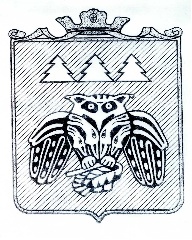 ПОСТАНОВЛЕНИЕадминистрации муниципального образованиямуниципального района «Сыктывдинский»«Сыктывдiн» муниципальнöй районынмуниципальнöй юкöнса администрациялöнШУÖМот 19 ноября 2020 года                                                                                      № 11/1501В соответствии со статьей 173 Бюджетного Кодекса Российской Федерации, руководствуясь Федеральным законом РФ от 28.06.2014 №172-ФЗ «О стратегическом планировании в Российской Федерации», Указом Президента Российской Федерации  от 7 мая 2018 года № 204 «О национальных целях и стратегических задачах развития Российской Федерации на период до 2024 года», постановлением Правительства Республики Коми от 7 сентября 2020 года №285-р «Об одобрении Прогноза социально-экономического развития Республики Коми на 2021 год и на период до 2023 года», администрация муниципального образования муниципального района «Сыктывдинский»ПОСТАНОВЛЯЕТ: Одобрить прогноз социально-экономического развития муниципального образования муниципального района "Сыктывдинский" на 2021 год и на период до 2023 года согласно приложению.Контроль за исполнением настоящего постановления возложить на заместителя руководителя администрации муниципального района (Л.А. Данилова)Настоящее постановление вступает в силу со дня его официального опубликования.Временно исполняющий обязанности главы муниципального района «Сыктывдинский» – руководителя  администрации                                                                    Л.Ю. Доронина                                    Приложение к постановлению администрации МО МР «Сыктывдинский»от 19 ноября 2020 года № 11/1501Прогнозсоциально-экономического развитиямуниципального образования муниципального района «Сыктывдинский» на 2021 год и на период до 2023 годас. Выльгорт, 2020 годВведениеПрогноз социально-экономического развития муниципального образования муниципального района «Сыктывдинский» на 2021 год и на период до 2023 года (далее–прогноз) является документом стратегического планирования МО МР «Сыктывдинский» в соответствии с п.5 ст.11 Федерального закона РФ от 28.06.2014 №172-ФЗ «О стратегическом планировании в Российской Федерации».Разработка прогноза осуществлялась на основе:Статистической информации о социально-экономическом развитии Республики Коми за 2018-2019 годы и отчетный период 2020 года;параметров Стратегии социально-экономического развития МО МР «Сыктывдинский» на период до 2035 года, утвержденной решением Совета муниципального образования муниципального района  «Сыктывдинский»  (далее  - Совет МО МР «Сыктывдинский» от 2 сентября 2020 года № 53/9-1);иных аналитических материалов о социально-экономическом развитии муниципального образования.При разработке прогноза учитывались материалы Министерства экономического развития Российской Федерации по основным макроэкономическим параметрам социально-экономического развития Российской Федерации на 2021 и на плановый период 2023 года и прогноза  Республики Коми на 2021 год и на период до 2023 года, одобренного Постановлением Правительства Республики  Коми  от 7 сентября 2020 года № 285-р.Распространение новой коронавирусной инфекции  в 2020 году стало масштабным вызовом для  социально-экономического развития муниципального образования, поэтому траектория развития муниципалитета в краткосрочной перспективе будет определяться не только экономическими, но и эпидемиологическими факторами.Прогноз муниципального образования на трехлетний период 2021-2023 годов разработан в двух вариантах - базовом и консервативном. Базовый вариант описывает наиболее вероятный сценарий развития экономики с учетом ожидаемых внешних условий и принимаемых мер экономической политики в Российской Федерации и в Республике Коми.Консервативный вариант основан на предпосылке о менее благоприятной санитарно-эпидемиологической ситуации, затяжном восстановлении экономики и структурном замедлении темпов ее роста в среднесрочной перспективе.Поэтому, консервативный вариант отличается стрессовыми внешними условиями, связанными с динамикой факторов экономического роста, зависящими, в том числе, от успешности мер структурной экономической политики, которые планируются к реализации в текущем и последующем годах. Однако в прогнозируемый период  консервативный вариант  предполагает сохранение положительной динамики во многих отраслях экономики с незначительной динамикой роста или сохранения динамики к условиям 2019 года.Базовый вариант основан на предположении, что в прогнозируемом периоде сохранятся темпы роста объемов промышленного производства, отраслей сельского хозяйства и строительства, положительная демографическая ситуация, которая будет обеспечена в основном миграционным приростом населения района.Основные тенденции  и ожидаемые итоги социально-экономического развития МО МР «Сыктывдинский» в 2020 годуНесмотря на тяжелую санитарно-эпидемиологическую ситуацию, вынужденные простои предприятий района, оценивая итоги социально-экономического развития за 9 месяцев 2020 года, можно с уверенностью сказать, что социально-экономическое развитие муниципального образования остается стабильным и положительным по многим основным показателям. Ожидаемая оценка  итогов 2020 года даст положительную динамику в таких важных отраслях экономического развития, как:увеличение  оборота организаций;увеличение объемов  отгруженных товаров собственного производства, выполненных работ и услуг собственными силами, увеличение объемов обрабатывающих производств;увеличение объемов производства молока, надоев на одну корову, производства скота и птицы на убой;увеличение перевозок грузов автомобильным транспортом и грузооборота; увеличение количества индивидуальных предпринимателей;увеличение объема инвестиций;увеличение доходов бюджета МО в совокупности, при снижении поступлений по отдельным налоговым и неналоговым доходам;улучшения демографических показателей, наличие положительной динамики миграционного притока населения;увеличение реальной заработной платы.В числе негативных итогов 9 месяцев и ожидаемой оценки 2020года можно назвать:   сокращение численности скота в сельскохозяйственных предприятиях района и в личных подсобных хозяйствах граждан района;снижение объемов производства  по отрасли «Строительство»;снижение количества ввода в действие жилых домов, количества выданных разрешений на строительство; небольшое снижение оборота розничной торговли, объема платных услуг населению; снижение поступления некоторых налоговых платежей в консолидированный бюджет МО МР «Сыктывдинский»;резкое увеличение уровня безработицы;снижение темпов роста среднесписочной численности работников организаций;по оценке увеличение количества зарегистрированных правонарушений, ДТП и пожаров.Наряду с этим сохранились, а в ряде случаев обострились проблемы долговременного характера, главные из них – недостаточное развитие транспортной и энергетической инфраструктуры, медленные темпы модернизации производства, низкий уровень инновационной активности организаций, отсутствие достаточных рынков сбыта производимой продукции местными товаропроизводителями.2. Приоритетные направления социально-экономического развития МО МР «Сыктывдинский» на период до 2023 годаОсновной задачей предстоящего периода является стабилизация макроэкономического климата и социальной обстановки на территории МО МР «Сыктывдинский» и активизация факторов экономического роста.Органами местного самоуправления  муниципального образования будет обеспечиваться последовательная реализация мер социально-экономической политики по следующим приоритетным направлениям:улучшение санитарно-эпидемиологической ситуации;обеспечение макроэкономической стабильности;обеспечение инвестиционной привлекательности и формирование положительного имиджа муниципалитета;повышение инвестиционной и инновационной активности организаций; повышение эффективности управления финансово-бюджетной сферой; обеспечение эффективного использования природно-ресурсного потенциала;повышение качества жилищно-коммунальных услуг населению, модернизация и реконструкция инженерной сферы, транспортной системы;поддержка создания  сельскохозяйственного производства по первичной и глубокой переработке, производимой на территории района продукции;увеличение вклада малого и среднего предпринимательства в развитие экономики муниципалитета;сохранение положительной демографической ситуации, улучшение здоровья и социально-психологического состояния населения;повышение культурного и образовательного уровня населения;подготовка квалифицированных кадров;рост реальных денежных доходов населения;рост эффективности программ социальной защиты населения, направленной на преодоление бедности;обеспечение доступности и повышение качества социальных услуг для населения;улучшение жилищных условий населения; повышение эффективности, устойчивости и надежности функционирования коммунальных систем жизнеобеспечения населения;улучшение экологической обстановки.3. Общая характеристика прогноза социально-экономического развития МО МР «Сыктывдинский» на 2021 год и плановый период 2022 и 2023 годовДемографическая ситуация  Демографический показатель «среднегодовая численность постоянного населения Сыктывдинского района» в последние 10-15 лет остаётся неизменно положительным.  В 2020 году, также как и в 2019 году муниципальный район «Сыктывдинский» продолжает оставаться  муниципальным районом, имеющим положительную динамику в демографической ситуации. Численность постоянного населения района по состоянию на 01.01.2020   составила 24430  человека или  на 37 человек больше предыдущего года.За 9 месяцев 2020 года родилось 173 человека, что на 18 человек меньше аналогичного периода прошлого года. Умерло  в  это период 2020 года 194 человека, что на 4 человека больше  аналогичного периода 2019 года. Следовательно, по оценке 2020 года можно предположить естественную убыль населения, уменьшение коэффициента рождаемости и увеличение коэффициента смертности населения. Сохранение тенденция к снижению рождаемости в муниципалитете связано с сокращением численности женщин фертильного возраста за счет выбытия из возраста фертильности многочисленных поколений женщин, рожденных в 60-х годах XX века, и вхождением в период фертильности малочисленных поколений женщин, рожденных в 90-х годах XX века. Также на ежегодное снижение рождаемости в районе влияют негативные репродуктивные установки населения (преобладание семей с одним ребенком, увеличение интервала рождения детей), сложные жилищные условия, отсутствие возможности для приобретения нового жилья, ограниченные возможности женщин, имеющие малолетних детей, при трудоустройстве.В то же время для стабилизации уровня рождаемости, используются системные меры социальной поддержки семей с детьми, направленные на рост числа рождений вторых и последующих детей. Проводится профилактика абортов и сохранение репродуктивного здоровья населения: в ГБУ «Сыктывдинская ЦРБ» работает кабинет охраны репродуктивного здоровья, а также кабинет поддержки беременных, находящихся в трудной жизненной ситуации.На территории района в исследуемый период, так и в предыдущие годы наблюдается миграционный прирост населения. Так за 9 месяцев 2020 года в район прибыло 652 человека, убыло 582 человека, что на 70 человек  больше. Сегодня МО МР «Сыктывдинский» остается единственным муниципальным районом с привлекательной  для миграции ситуацией.  Это обусловлено выгодным расположением района на территории, прилегающей к столице Республики Коми г. Сыктывкару, на пересечении главных автомобильных и железнодорожных транспортных магистралей республики. Территория Сыктывдина  отличается благоприятными климатическими условиями и плодородными сельскохозяйственными угодьями, богатством природных ресурсов и полезных ископаемых, развитой энергетической и инженерной инфраструктурой, наличием трудовых ресурсов, высоко разветвленной социальной инфраструктурой, охватывающей все сельские поселения муниципалитета. Самой главной особенностью для миграционного притока населения в район является  возможности для индивидуально-жилищного строительства при наличии свободных земельных участков, неиспользуемых паевых земель и  наличии на территории Сыктывдина более 50 садоводческих товариществ, с общим охватом их членов до 9 тыс. хозяйств. Коэффициент смертности в 2020 году, по оценке, снизился по сравнению с уровнем 2019 года (11,7) до 11,6 умерших на 1000 человек населения. Прогнозируемое снижение смертности населения связано с разработкой и внедрением в практику здравоохранения мероприятий, наиболее эффективно воздействующих на основные причины смертности населения. Сегодня в структуре смертности первое место занимают болезни системы кровообращения (57,3%), второе место – злокачественные новообразования (18,8%)., увеличился процент смертей от болезни легких, что связано с неблагоприятной санитарно-эпидемиологической обстановкой в период коронавирусной пандемии.В среднесрочный период ожидается сохранение тренда снижения коэффициента рождаемости, который к 2022 году достигнет уровня в 10,6 родившихся на 1000 человек населения. Причина снижения показателя заключается в уменьшении численности женщин фертильного возраста. Нивелировать этот процесс будет только дальнейшая реализация системных мер социальной поддержки семей с детьми:субсидирование ипотеки для семей, в которых рождается второй или третий ребёнок.расширение направлений для использования материнского (семейного) капитала;иные меры, связанные с поддержкой малоимущих  семей и граждан.Коэффициент смертности в прогнозный период продолжит снижаться и к 2023 году достигнет 11,3-11,4 умерших на 1000 человек населения. Таким образом, на фоне снижения показателей рождаемости и смертности населения, имея положительный миграционный приток населения, в период 2021-2023 года по консервативному и базовому вариантам  можно спрогнозировать рост численности населения. В консервативном варианте на 2021 и 2022 годы с  естественной убылью населения до  7 человек и с миграционным притоком населения  до 57 человек в 2023 году.В целом численность населения к 2023 году в консервативном варианте составит 24,57  тыс. человек, в базовом варианте прогнозируется 24,60 тыс. человек,  Промышленное производствоСреди муниципальных районов  Республики Коми МО МР «Сыктывдинский» остается в пятерке  лидеров, как по промышленному производству, так и по показателю «Оборот организаций», уступая только муниципальным районам «Сосногорск», «Печора»,  «Княжпогостский» и «Усть-Вымский», имеющим на своих территориях моногорода. Так,  оборот организаций в  2019 году составил 6402,95 млн. рублей или 96,7,5% к уровню 2018 года. Однако за 9 месяцев 2020 года наблюдается рост оборота организаций на 102,1%, что позволяет по оценке итогов 2020 года  также предположить его рост.Отгружено товаров собственного производства по данным Комистата  в 2019 году  на сумму 5460,66 млн. рублей (100,9% к 2018 году).  Данный показатель за 9 месяцев также имеет положительную динамику. Темпы роста объёма отгруженных товаров  за 9 месяцев 2020 года составили 102,0%.Наблюдается рост по всем видам промышленного производства:105,8% обрабатывающие производства;119,0% обеспечение электрической энергией, газом и паром, кондиционировании воздуха;168,9% в водоснабжении.При сохранении данных темпов роста, можно спрогнозировать положительную динамику промышленного производства за 2020 год, что также позволяет спрогнозировать в консервативном и базовых вариантах рост промышленного производства  и обрабатывающих производств в 2021-2023 году 100,1-103,5%.Прирост будет обусловлен открытием новых производств на территории района, таких как лесопильное производство ООО «ДОК» недалеко от станции Язель, а также обустройством  новых и модернизацией старых лесопильных производств в селах Зеленец, Выльгорт и Пажга. ОАО «Птицефабрика Зеленецкая» завершило строительство комбикормового цеха в с. Зеленец. В планах  остаётся строительство крахмального завода, предположительно, на территории  нашего муниципального образования.3.3. Сельское хозяйствоПо производству продукции отрасли «Сельское хозяйство» МО МР «Сыктывдинский» сохраняет свои позиции в тройке лидеров по республике.По-прежнему, более 35 % поголовья скота (крупного рогатого скота и свиней) сельскохозяйственных организаций республики сосредоточено в Сыктывдинском районе.За 9 месяцев 2020 года производство мяса КРС, свинины и баранины возросло на 120,1% к аналогичному периоду 2019 года, что составило 4229,6 тонн, это – 84% от общего производства Республики Коми по данному виду продукции. Кроме того, Сыктывдинский района производит 85% яиц,  8,4% молока от республиканского объема, в хозяйствах всех категорий содержится 1755 голов КРС, в том числе 874  коровы, более 33 тыс. свиней, более 1,0 млн. кур.Однако в 2019 и  за 9 месяцев 2020 года сохраняется  небольшое снижение поголовья КРС, в том числе коров,  но сохраняются привес надоев молока, что позволяет прогнозировать за 2020 год прирост надоя молока  примерно на 150 литров с 1 коровы. Тенденция по снижению численности КРС будет сохраняться до 2022 года.  Необходимо модернизация старых ферм и строительство новых животноводческих помещений. Например: задерживается строительство животноводческих помещений  с. Пажга и с. Палевицы (д. Ивановка), модернизация животноводческих помещений в с. Часово и с. Шошка. Из-за отсутствия собственных средств у предприятий и несоблюдения ими условий для получения кредитов и субсидий. Основными производителями сельскохозяйственной продукции  на территории района остаются:свинины и иного мяса  - ОАО «Птицефабрика Зеленецкая», ИП Батареева С.В., ИП Иванов А.И.;птицы и яиц: ОАО «Птицефабрика Зеленецкая», которая специализируется на выращивании и откорме цыплят-бройлеров и производстве яиц, выращивании свиней;молока - ООО «Палевицы», ООО «Сыктывдинское», ООО «Часово», ООО «Пажга»;картофеля и овощей – ООО «Палевицы», ООО «Сыктывдинское». В  районе продолжают открываться новые сельскохозяйственные производства. В рамках конкурсных процедур Министерства сельского хозяйства и потребительского рынка Республики Коми 2 предпринимателя получили субсидию на организацию производств:ИП Канев А.И. на  индюшачью ферму и организацию цеха забоя птицы в с. Ыб;ИП Яборов И.В. на производство районированной малины.В 2019 году объем валовой продукции сельского хозяйства составил 5917,6 млн. рублей, что 810,27 млн. рублей больше предыдущего года. Лето и весна 2020 года для сельхозпроизводителей района были благоприятны, хоть и имелись трудности с трудовыми ресурсами и техникой, однако можно спрогнозировать рост продукции сельского хозяйства за 2020 год до 6185,47 млн. рублей, в том числе за счет производства мяса и молока. Индекс производства продукции сельского хозяйства в консервативном и базовом вариантах на 2021-2023 год прогнозируется  на уровне 101,8-103,8%, он будет достигнут за счет реализации инвестиционных проектов, намеченных в отрасли  «сельского хозяйства» и нашедших отражение в Стратегии социально-экономического развития МО МР «Сыктывдинский» на 2035 года, а именно: - 2020-2025 годы «Строительство фермы беспривязного содержания на 498 голов» ООО «Палевицы»,- 2022 год ОАО «Птицефабрика Зеленецкая»  планируется реализация проектов:а) «Реконструкция и расширение цеха глубокой переработки» ОАО «Птицефабрика Зеленецкая»;б) «Строительство склада – холодильника»;в) «Реконструкция и капитальный ремонт производственных объектов подразделения «Сыктывкарское» в с. Выльгорт.СтроительствоСтроительная отрасль муниципального района нацелена на развитие как производственной, так и социальной сферы.В производственной сфере строительный комплекс ориентирован, прежде всего, на создание обновленного потенциала мощностей и материально-технической инфраструктуры на основе инновационных технологий, архитектурно-строительных систем, структур объемно-планировочных и конструктивных решений для нового строительства, реконструкции и технического перевооружения промышленных узлов, предприятий, зданий и сооружений, инженерных сетей.В социальной сфере строительный комплекс ориентирован на реализацию федеральных и региональных программ, повышение доступности жилья для граждан, удовлетворение спроса населения на жилье различной степени комфортности, повышение уровня обеспеченности современными объектами жилищно-коммунального хозяйства и гражданского назначения (образования, культуры и спорта).Статистические показали отрасли «Строительство» в последние  3-4 года нестабильны, они характеризуются скачкообразной потребностью населения в улучшении своих жилищных условий, насыщенностью рынка  новыми благоустроенными жилыми помещениями, в том числе г. Сыктывкара, отсутствием в районе финансовых средств на обустройство коммунальной  и дорожной инфраструктуры для районов жилой застройки с. Выльгорт.Нерешенным остается вопрос по паевым землям граждан Сыктывдина, которые невозможно использовать под ИЖС.  Строительство  на территории района  жилья под государственную программу «Переселение граждан из аварийного  и ветхого жилья» пока не ведется, реализация программы осуществляется через приобретение жилых помещений вторичного рынка. Но работа администрацией района в данном направлении ведется, с 2021 года   планируется строительство  жилых домов под реализацию данной программы. Объем работ, выполненных по договорам строительного подряда в 2019 году, составил сумму 407,2 млн. рублей или 303% от объема предыдущего года. Однако  объемы по отрасли «Строительство» за 9 месяцев 2020 года, упали на 4,5%, что позволяет спрогнозировать отрицательную оценку по итогам 2020 года, с индексом производства  92,3% к уровню предыдущего года. Тем не менее, прогнозные показатели по обеим вариантам консервативному и базовому по отрасли «Строительства»  в части объема работ, а также  по индексу производства на территории муниципалитета остаются неизменно положительными на 2021-2023 годы, так как на территории муниципалитета в ближайшие годы планируется строительство не только объектов жилой застройки для потребности в реализации Государственной программы переселения граждан из ветхого и аварийного жилья, но и строительство объектов социальной сферы. Кратко, это такие объекты как:Детский сад в с. Выльгорт на 270 мест;Строительство нового корпуса МБОУ «Выльгортская СОШ №1» на 250 мест;Детский сад в с. Выльгорт на 750 мест;Строительство средней школы в с. Ыб;Строительство детской библиотеки в с. Выльгорт;Строительство спортивного стадиона в с. Зеленец;Строительство Домов культуры в с. Шошка и в с. Лэзым;Строительство многофункционального центра в с. Пажга;Строительство  ФАПов в п. Нювчим и п. Лозым, строительства амбулатории в с. Пажга;Установка газовой блочно-модульной котельной в м. Ёля-ты;Реконструкция и модернизация сельскохозяйственных производств ООО «Пажга», «ООО «Палевицы», ООО «Сыктывдинское», ряда КФХ;Жилищное строительство комплексной застройки м. Пичипашня с. Выльгорт;Иное.Особое значение для развития строительного комплекса будет иметь продолжение реализации на территории Республики Коми инвестиционных проектов по строительству газопроводов. В рамках утвержденной «Региональной программы газификации жилищно-коммунального хозяйства Республики Коми на 2017 - 2025 годы» предусмотрено газифицировать сетевым природным газом населенные пункты: Часово, Палевицы, Нювчим, Пажга, Шошка, Граддор. Кроме того, планируется создать условия для газификации промышленных, торговых и других объектов промышленной зоны    села Выльгорт.Строительство жилых помещений осуществляется в Сыктывдинском районе по территориальному признаку. Основной объем вводимого жилья в МР «Сыктывдинский» сосредоточен в  районном центре с. Выльгорт. Это объясняется тем, что в последние годы строительство жилья в большей части осуществляется коммерческими застройщиками, которые ведут такое строительство в местах наибольшего спроса на жилье, а наибольший спрос наблюдается  именно в данном населенном пункте, где наблюдается рост численности населения.  В 2019 году объем ввода в действие жилых домов составил 22138 кв.м. или 98,3% к уровню предыдущего года. Показатели за 9 месяцев 2020 года по вводу несколько ниже. За 9 месяцев 2020 года введено 13866 кв.м. общей площади жилых помещений, что на 25,2% ниже уровня 2019 года, и это не позволяет прогнозировать положительный результат по оценке 2020 года.Однако в прогнозе на 2021-2023 год муниципалитет планирует как консервативном, так и в базовых вариантах рост показателей ввода в действие жилых домов на уровне 24,0-26,7 тыс. кв.м., что будет обусловлено наличием Генерального плана СП «Выльгорт», принятого в 2020 году, подписанием Соглашения с ГО «Сыктывкар» о  передаче земельных участков льготным категориям граждан городского округа.  В период 2021-2023 годов прогнозируется также увеличение количества выданных разрешений  (уведомлений) как на строительство  объектов на уровне 350-490 ед. ежегодно.Торговля и услуги населениюПо состоянию на 01.10.2020 год торговую деятельность осуществляют 120  торговых объектов, что на 3 объекта больше, чем   на начало года,  услуги общественного питания оказывают 14 объектов (7 столовых и 8 ресторанов), имеющих 638 посадочных мест, кроме того 17 столовых имеются в учебных заведениях, организациях, промышленных предприятиях.В 2019 году на 1,3% возрос оборот розничной торговли по сравнению с предыдущим годом. Однако за 9 месяцев 2020 года часть  объектов торговли, особенно в удаленных населенных пунктах, сократила розничный товарооборот из-за введения в марте 2020 года ограничений на работу предприятий оптовой торговли, предприятий по продаже промышленных товаров. В связи с чем, оценка розничного оборота за 2020 год будет отрицательная, прогнозируется  снижение темпов роста розничного оборота на 4,2% до 1092,74 млн. рублей.На период 2021-2023 года в консервативном варианте сохраняется рост оборота на уровне 100,5-101,9%, в базовом варианте на уровне 103,9-104,1%.Между тем сохраняется низкая платежеспособность населения района, особенно проживающих в удаленных населенных пунктах, где отсутствует стационарная торговая сеть, это 11 населенных пунктов, они частично охвачены выездным торговым обслуживанием.Объем общественного питания по причинам, введения ограничений работы предприятий общественного питания на период пандемии  коронавируса,  также снизился по оценке 2020 года  до 51 млн. рублей или на 10,3%. Сегодня предприятия общественного питания  муниципального образования все возобновили свою работу,  осуществляя свою деятельность с соблюдением условий Роспотребнадзора Республики Коми.В период пандемии коронавируса на территории района удалось предотвратить рост потребительских цен и дефицит товара на полках розничной сети.  Начиная с марта 2020 года  сотрудниками администрации муниципального  района осуществляется мониторинг 14  крупный предприятий торговли сети ПО «Сыктывдин» и ООО «Пажгинское торговое предприятие».Индекс потребительских цен на конец 2020 года и в среднем за год на период прогнозирования установлен в размере 103,1-104%.В прогнозный период ожидается увеличение роста цен на ряд продовольственных и непродовольственных товаров, а также  снижение  цен на товары, имеющие сезонную направленность. На увеличение темпа роста цен на продовольственные товары в целом окажет влияние ухудшение конъюнктуры отдельных продовольственных рынков ввиду зависимости продовольственного рынка республики от внешних условий из-за низкой самообеспеченности продовольствием и другими товарами. К сведению, сегодня порядка 80,0% продуктов питания завозится из-за пределов Республики Коми.На увеличение темпов роста цен на непродовольственные товары окажет влияние рост цен на бензин, дизельное топливо и транспортные услуги.При этом в 2020 году на потребительском рынке ожидается достаточный уровень товарной насыщенности рынка и стабильная ценовая ситуация на рынках товаров первой необходимости.3.6. Малое и среднее предпринимательствоПоложительные моменты в экономике района неизменно связаны с деятельностью коммерческих предприятий, особенно субъектов малого и среднего предпринимательства (далее - СМП), по количеству  которых муниципалитет находится в лидерах  в сравнении с другими муниципальными районами республики.Однако, количество субъектов, осуществляющих хозяйственную деятельность на территории МО МР «Сыктывдинский», в статусе «юридических лиц», начиная с 2017 года, сокращается. В 2019 году их число сократилось на 7 единиц и составило 366 ед., тенденция сокращения продолжается и в 2020 году, где  за 9 месяцев численность юридических лиц сократилась до 356 ед. Из них к субъектам малого и среднего предпринимательства относятся 185  обществ с ограниченной ответственностью, 2 акционерных общества и 4 кооператива. Число же индивидуальных предпринимателей на территории района, наоборот, неизменно увеличивается. По состоянию на 1 января 2020 года их зарегистрировано 608 человек (+17 ед.  на ту же дату 2019 года). На 1 октября предпринимательскую деятельность осуществляют уже 612 ИП (+4 чел. к началу 2020 года).Таким образом, можно предположить сохранение  численности СМП в 2020 году на уровне 2019 года, и небольшое увеличение численности в обоих вариантах прогноза на 2021-2023 годы.Что не скажешь про возможность сохранения  оборота малых предприятий и  среднесписочной численности работников малых и средних  предприятий в 2020 году на уровне 2019 года. Условия ведения предпринимательской деятельности в период пандемии коронавируса и изменения  с 1 января 2020 года  в системе налогообложения не позволят сохранить «оборот» и «численность работающих» за 2020 год на уровне 2019 года. Из-за простоя ряда предприятий розничной торговли (промышленные товары), предприятий общественного питания и бытовых услуг, ограничения деятельности транспортных предприятий и ряда  предприятий по иным видам предпринимательской деятельности в период  марта – мая 2020 года можно было бы предположить сокращение оборота малых и средних предприятий на четверть. Однако меры, принятые Правительством Российской Федерации, Республики Коми, позволили сектору предпринимательства не понести существенных потерь. С целью поддержки предпринимательства в 2020 году Правительством Российской Федерации заключены ряд соглашений с коммерческими банками,  изменен порядок взыскания задолженности, уплаты налогов и неналоговых платежей, принят ряд мер по отсрочкам платежей за арендную плату.Субъектам предпринимательства, оказавшимся в зоне риска на период пандемии оказаны следующие меры поддержки:продлен срок уплаты налогов, а также страховых взносов в государственные внебюджетные фонды за периоды I и II кварталов для субъектов МСП в наиболее пострадавших отраслях. Принято решение о полном списании для всех ИП и организаций МСП из пострадавших отраслей налогов и страховых взносов за второй квартал 2020 года;бессрочно снижен размер страховых взносов с 30% до 15% для всех субъектов МСП в отношении выплат работникам, превышающим МРОТ;введены программы льготного кредитования для субъектов МСП, крупных компаний из пострадавших отраслей, а также системообразующих организаций (суммарный объем поддержанных кредитов в рамках данных программ на конец августа, по оценке, составил 1,4 трлн рублей);субъекты МСП пострадавших отраслей - арендаторы федерального имущества освобождены от уплаты арендных платежей за 2 кв. 2020;субъектам МСП из пострадавших отраслей выделены прямые безвозмездные субсидии на выплату заработных плат из расчета 12 130 рублей на одного сотрудника в месяц (данной мерой поддержки воспользовались 92% предпринимателей района,  пострадавших отраслей);приняты решения в части коммерческой аренды по поддержке арендодателей, предоставивших льготы по аренде;возмещение части затрат на приобретение и использование средств индивидуальной защиты и дезинфекции в размере первоначально 15 тыс. рублей и из расчета на количество работающих по 6,5 тыс. рублей на каждого работника. По данным Единого реестра субъектов МСП (https://rmsp.nalog.ru/) из 73 потенциальных получателей субсидии Сыктывдинского района, заявления поданы 63 субъектами МСП, что составляет 86,3 %. Остальные 10 субъектов либо имеют задолженность по налогам и страховым взносам, либо не имеют почтового адреса в выписке из ЕГРЮЛ.Таким образом, по оценке 2020 года оборот малых и средних предприятий снизится не на четверть (20-25%), а только на 7,8 % до 680,5 млн. рублей, среднесписочная численность сократится  почти на 150 человек и составит  к концу 2020 года 1,48 тыс. человек.Однако в прогнозируемый период 2021-2023 годов  ситуация с оборотом и численностью на территории района выправится,  это возможно за счет продолжения мер поддержки бизнеса,  в которых задействованы все подразделения инфраструктуры поддержки, федеральные, республиканские, муниципальные, банковские и инвестиционные структуры. Немаловажную роль в сохранении показателей малого бизнеса играют и меры муниципальной поддержки. С целью развития малого и среднего предпринимательства на территории района разработана и реализуется подпрограмма  «Малое и среднее предпринимательство» муниципальной программы «Развитие экономики», в которой предусмотрены все меры поддержки в виде:финансовой поддержки;имущественной поддержки;информационной и консультационной поддержки;кадровой поддержки;организационной поддержки;сопровождения инвестиционных проектов по принципу одного окна.С целью улучшения предпринимательского климата в 2020 году заключено Соглашение с редакцией газеты «Наша жизнь» об опубликовании  материалов, рассказывающих о положительном опыте ведения предпринимательской деятельности в муниципалитете, о создании новых рабочих мест в сфере производства и услуг. В 2020 года опубликовано 5 материалов.Заключены соглашения о взаимодействии с Республиканским центром поддержки предпринимательства «Шондi» (структурным подразделением действующего юридического лица – ГУП РК «РП «Бизнес-инкубатор») и  АО «Корпорация МСП».  На площадке администрации района  за 9 месяцев 2020 года проведено 6 встреч с субъектами малого и среднего предпринимательства. В сети Интернет в группе «Вконтакте» создан аккаунт «Малый бизнес Сыктывдина», куда размещается вся информация, касающаяся развития малого и среднего бизнеса на территории района и республики.В 2020 году консультацию на личном приеме получили 63 предпринимателя, за временными пропусками в  период «Повышенной готовности в режиме коронавируса» обратилось более 300  предприятий, 278 из них выданы временные пропуска, специалисты администрации  осуществляли информирование СМП обо всех мерах поддержки, организовывали рейды по соблюдению санитарно-гигиенических требований на  объектах экономики.  За истёкший период 2020 года проведено 982 рейда, выявлено 78 нарушений, по итогам которых  составлено 68 административных протоколов.В сентябре 2020 года проведен конкурс на получение субсидий из  бюджета МО МР «Сыктывдинский» , 6 СМП получили финансовую поддержку на общую сумму 3166 тыс. рублей, и 1 субъект ИП Игушев Л.Г. на реализацию народного бюджета «Приобретение транспортного средства (Газель) в СП «Озел» для организации пассажирских перевозок» в размере 572 тыс. рублей. По итогам реализации проектов  планируется создание 13 рабочих мест.При сохранение поддержки СМП на уровне района и республики в прогнозируемом периоде можно предположить, что  оборот малых и средних предприятий, в том числе  индивидуальных предпринимателей в  консервативном варианте  прогноза к 2023 году составит 757,75 млн. рублей при среднесписочной численности 1,67 тыс. человек, оборот малых и средних предприятий в базовом варианте прогноза к 2023 году составит 765,26 млн. рублей при  среднесписочной численности 1,72 тыс. человек.Увеличение среднесписочной численности возможно также по причине  улучшения демографических показателей и проведения ряда мероприятий  по легализации трудовых отношений  в период до 2023 года. ИнвестицииДля динамичного развития экономики и социальной сферы района требуется значительный ежегодный рост инвестиционных вложений. Это возможно лишь при создании в районе благоприятного инвестиционного климата. Одним из ключевых моментов улучшения инвестиционного климата и привлечения инвестиций является постоянное и эффективное сотрудничество органов власти с бизнес-сообществом, придание работе по реализации инвестиционной политики района системного характера.К положительным факторам, влияющим на развитие экономики в муниципальном районе «Сыктывдинский», относятся:наличие свободных, не освоенных территорий;близкое расстояние к столице республики - город Сыктывкар;хороший уровень обеспеченности базовыми видами природных  ресурсов,   что создает основу для экономического развития;устойчивая работа основных для экономики района  производств  обрабатывающей отрасли пищевых продуктов и лесопиления,  производства сельскохозяйственной продукции;наличие зон для развития туризма;устойчивое развитие малого  бизнеса;сложившиеся глубокие культурные и исторические традиции, сохранившиеся исторические и природные памятники;  стабильная социально-политическая обстановка в муниципальном районе, отсутствие значимых политических и социально-трудовых конфликтов, спокойные межнациональные отношения.Однако потенциал развития экономики в муниципальном районе на сегодняшний день используется не в полной мере, имеется ряд нерешенных проблем, существует реальная угроза внешних факторов:угроза ухудшения экономической конъюнктуры за счет роста цен и тарифов на продукцию естественных монополий;ухудшение санитарно-эпидемиологической обстановки;снижение реальных доходов населения и усиление инфляционных процессов в связи с возобновлением тенденций мирового кризиса;отток трудовых ресурсов;рост объемов отходов производства и потребления;возникновение кризисных явлений в производственном секторе экономики в связи с изменением налогового законодательства Российской Федерации.Отрицательными факторами, препятствующими устойчивому социально-экономическому развитию муниципального района, являются:неблагоприятные для земледелия и проживания природно-климатические особенности (территория, приравненная к районам Крайнего севера);наличие нарушенных (некультивированных) земель, а также неиспользуемых, нерационально используемых и не вовлеченных в хозяйственный оборот земель;высокий уровень износа основных фондов предприятий  и организаций района;дефицит квалифицированных кадров;недостаточное развитие инфраструктуры поддержки инвестиционной и инновационной деятельности организаций, поддержки малого и среднего предпринимательства;несовершенство механизмов взаимодействия власти и гражданского общества.По  объемам инвестиций Сыктывдинский район в 2019 году был на 4 месте среди муниципальных районов республики после МР «Сосногорск», «Печора» и «Княжпогостский». Объем инвестиций в основной капитал за счет всех источников финансирования   составил за 2019 год  973,99 млн. рублей, где 690,1 млн. рублей - это собственные средства предприятий и 283,8 млн. рублей – привлеченные средства, большая часть из которых, а именно: 245,2 млн. рублей это привлеченные бюджетные средства.Для улучшения инвестиционного климата и привлекательности района на официальном сайте администрации http://syktyvdin.ru/ создана  страница  «Инвестиционная деятельность», где размещены:Инвестиционный паспорт; предложения для инвесторов, куда  вошли:паспорта инвестиционных площадок;схемы свободных земельных участков для инвесторов под строительство промышленных объектов, сельхозобъектов, объектов жилищного строительства, включая  гостевые дома, придорожный сервис и другое;прогнозный план приватизации муниципального имущества.вкладка «Содействие инвесторам» с объектами содействия и структурами поддержки.В 1 полугодии 2020 году инвестиции в основной капитал предприятий составили 599,0 млн. рублей, где собственные средства предприятий – 408,0 млн. рублей, привлеченные – 191,0 млн. рублей, из них 11,3% бюджетные средства. Уровень инвестиций в 2020 году увеличился за счет реализации на территории муниципалитета крупных инвестиционных проектов: - завершение строительства комбикормового завода ОАО «Птицефабрика Зеленецкая»;-  строительства стации обслуживания «Volvo» ООО «Автопромсервис» с. Выльгорт; - строительство деревообрабатывающего комбината ООО «ДОК»  пст. Язель.-  строительство детского сада на 270 мест в с. Выльгорт.  В период 2021-2023 годов прогнозируется рост инвестиций в основной капитал предприятий за счет привлечения новых инвесторов на территорию района, особенно в развитии лесопереработки и сельхозпереработки, строительства социальных объектов и  инженерной инфраструктуры за счет комплексной застройки территории района и газификации населенных пунктов до  1269,65 млн. рублей в базовом варианте и 1163,36  млн. руб. в консервативном варианте.Консолидированный бюджет МО МР «Сыктывдинский»Доходы консолидированного бюджета за 2019 год по сравнению с фактом 2018 года снизились на 91,7 млн. руб. и составили 1500,0 млн. руб. В 2018 году профицит консолидированного бюджета МО МР «Сыктывдинский» составил 6,9 млн. руб. По итогам 2019 года также сложился профицит в сумме 5,5 млн. руб., что является положительным моментом.   Налоговые и неналоговые доходы консолидированного бюджета за 2019 год составили 500,9 млн. рублей, что на 79,4 млн. руб. или 18,8% больше по сравнению с фактом 2018 года. Из них по налоговым доходам произошло увеличение на 86,8 млн. руб. или 22,6%, а по неналоговым доходам произошло снижение на 7,4 млн. руб. или 19,7%. В консервативном и базовом вариантах прогноза в 2021 году ожидается замедление динамики роста налоговых и неналоговых доходов бюджета, начиная с 2022 года ожидается незначительный рост, в 2023 году бюджет будет составлять 414,1 млн. руб. Основным источником собственных доходов является налог на доходы физических лиц (далее – НДФЛ), составивший в объеме налоговых и неналоговых доходов 67,0%. Доля налогов на совокупный доход составила 12,5%, земельного налога – 5,4%, налога на имущество физических лиц – 1,8% и неналоговых доходов – 6,0% в общем объеме собственных доходов.Поступления по НДФЛ составили 345,5 млн. руб., что больше на 79,0 млн. руб. или 29,6% к факту 2018 года. Прирост НДФЛ обусловлен передачей дополнительного норматива в размере 13,0%, с уровня бюджета Республики Коми на уровень бюджета района и увеличением размера МРОТ, увеличением фонда оплаты труда бюджетных учреждений разных уровней бюджета.По налогам на совокупный доход поступило 62,7 млн. руб., что на 5,8 млн. руб. или 10,2% больше факта 2018 года, из них:- 22,9 млн. руб. по налогу, взимаемому в связи с применением упрощенной системы налогообложения. Увеличение поступлений составило 0,2 млн. руб. или 0,9%, что объясняется погашением недоимки в 2019 году по налогу по сроку уплаты 25.07.2018 года;-31,2 млн. руб. по единому сельскохозяйственному налогу, что больше на 6,5 млн. руб. или 26,3 %. Прирост налога произошел по налогоплательщику с ОВЭД «Разведение сельскохозяйственной птицы» в связи с увеличением налогооблагаемой базы;   - 7,8 млн. руб. по единому налогу на вмененный доход, что меньше на 0,8 млн. руб. или 9,3% в связи с образовавшейся задолженностью, прекращения деятельности по ЕНВД, снятия с учета обособленных подразделений и возвратом излишне уплаченной суммы налога. Поступления по акцизам составили 22,6 млн. руб., что больше на 2,9 млн. руб. или 14,7%. В сравнении с 2018 годом увеличение поступлений обусловлено ростом ставки, увеличением объема реализации продукции, а также изменением норматива отчисления платежей в региональный бюджет.Земельного налога поступило 27,0 млн. руб., что на 3,2% или на 0,9 млн. руб. меньше факта 2018 года. Снижение поступлений объясняется снятием одного объекта учета в 2018 году по организации с ОКВЭД «Прочая деятельность в области спорта».Поступления налога на имущество физических лиц составили 9,1 млн. руб., что больше факта 2018 года на 0,5 млн. руб. или на 5,8%, что объясняется погашением задолженности за предыдущие периоды, в т.ч. физическим лицом за 2015 2016 годы, по исполнительному листу в сумме 889 тыс.руб. В целом, как в консервативном, так и в базовом варианте в 2021 годах планируется снижение поступления налоговых доходов, только в 2022 начнется незначительный рост и к 2023 году поступления составят 395,9 млн. руб. Неналоговых доходов поступило 30,1 млн. руб., что меньше факта 2018 года на 7,4 млн. рублей, или 19,7%, в том числе:- 9,0 млн. руб. за аренду земельных участков. Увеличение на 0,9 млн. руб. или на 11,1% объясняется снижением спроса на земельные участки;- 3,9 млн. руб. поступило по доходам от продажи материальных активов, что меньше на 1,9 млн. руб. или 32,8% вследствие отсутствия спроса на неликвидные объекты, находящиеся в муниципальной собственности;  - 5,0 млн. руб. за аренду имущества, что меньше на 9,4 млн. руб. или в 2,9 раза. Значительное снижение произошло за счет имеющейся задолженности по арендным платежам за пользование муниципальным имуществом (задолженность на 01.01.2020 года составляет 24 778,8 тыс. руб.).- 10,3 млн. руб. по штрафам, санкциям и возмещению ущерба, что больше на 2,9 млн. руб. или на 39,2 % вследствие увеличения установленных нарушений законодательства физическими и юридическими лицами;-1,3 млн. руб. за найм муниципального жилья, что больше на 0,1 млн. руб. или 8,3 %. Снижение произошло по причине погашения задолженности по средствам найма за приватизацию жилищного фонда нанимателями.Таким образом, в следствии распространения новой коронавирусной инфекции и спада производства, в период 2021-2023 годы по консервативному и базовому вариантам идет снижение неналоговых доходов, в целом к 2023 году прогноз неналоговых доходов составит 18,2 млн. руб., что ниже факта 2019 года на 11,9 млн. руб.  В 2020 году поступление налоговых и неналоговых доходов ожидается в сумме 404,2 млн. руб., что на 19,3% меньше уровня 2019 года. Оценка дана на основании фактических поступлений 2019 года и динамики поступлений текущего года.Наибольшее снижение на 73,4 млн. руб. или 21,2% ожидается по НДФЛ по причинам: - наличием недоимки по налогоплательщикам;- увеличением возвратов по социальным вычетам;- введением механизма «прямые выплаты», (где территориальный орган ФСС является налоговым агентом, который удерживает с суммы пособия НДФЛ и зачисление идет в бюджет города с. Сыктывкар (до 01.01.2020 налоговыми агентами являлись - работодатели).Также снижение поступлений ожидается по следующим доходам: - акцизам на 3,1 млн. руб. или 13,9%; - налогу, взимаемому в связи с применением УСН на 4,7 млн. руб. или 20,3%;- единому сельскохозяйственному налогу на 5,4 млн. руб. или 17,3% по причине снижения налоговой базы в следствие увеличения расходов по налогоплательщику с ОКВЭД «Разведение сельскохозяйственной птицы»;- налогу на имущество физических лиц на 0,1 млн. руб. или 1,0%;- по земельному налогу на 1,7 млн. руб. или 6,3%;  - аренде земельных участков на 1,4 млн. руб. или 16,1%; - аренда имущества на 1,1 млн. руб. или 21,3%. Ожидаемое уменьшение поясняется погашением задолженности прошлых лет в 2019 году;- прочие поступления по аренде имущества (средства найма) на 0,2 млн. руб. или 17,1%;- штрафы, санкции и возмещение ущерба на 7,8 млн. руб. или в 4,3 раза, снижение объясняется новым принципом зачисления указанных доходов, в текущем периоде зачисление распределяется в тот бюджет, из которого осуществляется обеспечение деятельности органа, налагающего штраф.Увеличение ожидается по следующим видам доходов:- ЕНВД - 0,2 млн. руб. или 2,6%;-патент – 0,1 млн. руб. или 9,4%;- государственная пошлина на 0,1 млн. руб. или 3,3%, рост объясняется увеличением количества дел, рассматриваемых в судах общей юрисдикции; - платежи при пользовании природными ресурсами на 0,3 млн. руб. или 148,2%;- доходы от оказания платных услуг на 0,2 млн. руб. или 47,3 %;- доходы от реализации материальных и нематериальных активов на 1,5 млн. руб. или на 39,9%, что поясняется активностью потребительского спроса на муниципальное имущество;Так, в консервативном и базовом вариантах прогноза в 2021 году ожидается замедление динамики роста доходов бюджета, начиная с 2022 года ожидается незначительный рост, бюджет будет составлять 1 485,4 млн. руб. Безвозмездные поступления сформированы на основании проекта Республиканского бюджета Республики Коми на 2021-2023 гг.В 2021 году ожидается уменьшение расходной части консолидированного бюджета МО МР «Сыктывдинский» на 172,7 млн. рублей, или на 10,8%. Снижение расходов в 2019 году по сравнению с уровнем 2018 года произошло на 5,7%.     В 2019 году реализованы 7 проектов инициативного бюджетирования в рамках реализации проекта «Народный бюджет».Муниципалитетом «Майские» Указы Президента по достижению целевых показателей по заработной плате работников социальной сферы исполнены на 100,0 %. На данные цели из республиканского бюджета в 2019 году, как и в 2018 году выделена субсидия на софинансирование расходных обязательств ОМСУ, связанных с повышением оплаты труда работникам учреждений культуры и педагогическим работникам учреждений дополнительного образования. Бюджет муниципального района формируется на основе 7 муниципальных программ. Освоение по муниципальным программам составило 96,0%. Доля программного бюджета в общей сумме расходов составила 80,1%. В сельских поселениях непрограммные бюджеты.Объемы расходов консолидированного бюджета МО МР «Сыктывдинский» на 2021-2023 годы сформированы исходя из прогнозируемого объема доходов и сумм безвозмездных поступлений из республиканского бюджета Республики Коми.В расходах учтена индексация оплаты труда с 1 января 2021 года 4%, прочего персонала (кроме органов местного самоуправления) с 1 октября 2021 года 4%, расходы на софинансирование субсидий, выделенных из республиканского бюджета Республики Коми. Расходы сформированы с учетом отмены Закона Республики Коми № 148-РЗ от 9.12.2014г. «О некоторых вопросах местного значения муниципальных образований сельских поселений в Республике Коми».Денежные доходы населенияСреднемесячная начисленная  заработная плата  наёмных работников  за 2019 год  составила сумму 42347,00 рублей, что на 2305,9 рублей больше предыдущего года, темп роста заработной платы составил 105,7%. Фонд заработной платы  в 2019 году  увеличен до 2683,11 млн. рублей, его темп роста по сравнению с предыдущим годом составил 106%. Остальные финансовые показатели по данному разделу в прогнозный период ориентированы на положительный результат в рамках уровня инфляции и темпов роста индекса ВВП, но не более, чем на 103-104,5% ежегодно. По состоянию на 01.10.2020 года  по предприятиям и организациям МО МР «Сыктывдинский» отсутствует просроченная задолженность по заработной плате.В 2021-2023 годах прогнозируется увеличение темпов роста среднемесячной начисленной заработной платы  наемных  работников организаций в консервативном варианте  от 101,4-101,9%, в базовом варианте от 105,4-106,5%.Темпы роста прожиточного минимума в среднем на душу населения, в том числе по основным группам населения:  трудоспособного населения, пенсионеров и детей, останутся на уровне 104,1-104,5 до 2023 года   по всем вариантам прогноза.Ожидается, что к 2021 году рост реальных располагаемых денежных доходов населения возобновится, этому будет способствовать принятые меры поддержки граждан, находящихся в 2020 году на карантине, поддержка доходов населения - прежде всего семей с детьми и получателей социальных пособий, граждан, оказавшихся в сложной финансовой ситуации, в том числе:ускорено предоставление выплат на детей в возрасте от 3 до 7 лет;введены выплаты семьям, в которых родители являются безработными, в размере 3 000 рублей на ребенка;увеличен минимальный размер пособия по уходу за ребенком в два раза;введены дополнительные единовременные выплаты семьям, имеющим детей;увеличен максимальный и минимальный размер пособия по безработице, продлена возможность получения пособия по безработице для тех, у кого после марта закончился период его выплаты;предусмотрены «каникулы» по потребительским и ипотечным кредитам для граждан, чьи доходы снизились на 30% и более;введена процедура внесудебного банкротства граждан;упрощены правила оформления и оплаты больничных листов, установлен минимальный размер выплаты по больничному листу на уровне одного минимального размера оплаты труда (МРОТ) в месяц (12 130 руб.) до конца 2020 года.3.10. Труд и занятостьПо состоянию на 1 января 2020 года  численность  зарегистрированных безработных составляла  266 человек, что на 15 человек больше  на ту же дату  предыдущего года, уровень безработицы составил 2,21%.В 2020 году из-за неблагоприятной санитарно-эпидемиологической ситуации в  стране и республике, ряд предпринятый вынуждены приостановить деятельность, бюджетные учреждения отправили сотрудников в отпуска или перевели их на оплату  в 2/3 фонда оплаты труда, ряд сотрудников ушли на удаленный вид работы. Предпринимательский сектор перешел на работу в «жестких условиях» соблюдения требований Роспотребнадзора, появились дополнительные риски и расходы. Часть предприятий сократила рабочие места,  уровень  безработицы на 1 октября 2020 года возрос до 7,5%.  Сегодня в ГУ РК «Центр занятости населения Сыктывдинского района» на учете состоят 751 человек.   Как следствие, с увеличением численности безработных, уменьшается численность  работников организаций.  В 2019 году  среднесписочная численность работников организаций составила 5282 человека, наблюдался  ее рост по сравнению с предыдущим годом. По оценке показателя 2020 года можно предположить уменьшение численности работающих до 5,13 тыс. человек.  Меры социальной поддержки граждан и меры принятые Правительством  Российской Федерации и Республики Коми по поддержке системы экономики надеемся позволять миновать  кризис и к 2021 году показатели «труда и занятости»  будут иметь положительную динамику.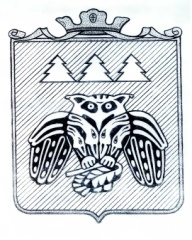 ПОСТАНОВЛЕНИЕадминистрации муниципального образованиямуниципального района «Сыктывдинский»«Сыктывдiн» муниципальнöй районынмуниципальнöй юкöнса администрациялöнШУÖМот 20 ноября 2020 года    				                                                № 11/1511Руководствуясь статьёй 179 Бюджетного кодекса Российской Федерации, постановлением администрации муниципального образования муниципального района «Сыктывдинский» от 30 марта 2018 года №3/263 «Об утверждении Порядка разработки, реализации и оценки эффективности  муниципальных программ  и методических указаний по разработке и реализации муниципальных программ в МО МР «Сыктывдинский», администрация муниципального образования муниципального района «Сыктывдинский»ПОСТАНОВЛЯЕТ:Внести в приложение к постановлению администрации муниципального образования муниципального района «Сыктывдинский» от 14 октября 2019 года № 10/1256 «Об утверждении муниципальной программы МО МР «Сыктывдинский» «Развитие культуры, физической культуры и спорта в МОМР «Сыктывдинский»»  изменения согласно приложению. Контроль за исполнением настоящего постановления возложить на заместителя руководителя администрации муниципального района (В.Ю. Носов).Настоящее постановление вступает в силу со дня его официального опубликования.Временно исполняющий обязанностиглавы муниципального района «Сыктывдинский» - руководителя                                                                                        администрации муниципального района                                                                Л.Ю. ДоронинаПриложение к постановлению администрации муниципального образования муниципального района «Сыктывдинский» от 20 ноября 2020 года № 11/1511ИЗМЕНЕНИЯ, вносимые в приложение постановление администрации муниципального образования муниципального района «Сыктывдинский» от 14 октября 2019 года № 10/1256«Об утверждении муниципальной программы МО МР «Сыктывдинский» «Развитие культуры, физической культуры и спорта в МОМР «Сыктывдинский»» 1. В приложении к постановлению администрации муниципального образования муниципального района «Сыктывдинский» от 14 октября 2019 года  № 10/1256 «Об утверждении муниципальной программы МО МР «Сыктывдинский» «Развитие культуры, физической культуры и спорта в МОМР «Сыктывдинский»:1.1. Позицию «Объёмы финансирования муниципальной программы» таблицы паспорта муниципальной программы муниципального образования муниципального района «Сыктывдинский» «Развитие культуры, физической культуры и спорта в МОМР «Сыктывдинский» изложить в следующей редакции:«».   1.2. Позицию «Объёмы финансирования подпрограммы» таблицы паспорта подпрограммы 1 «Развитие культуры в МОМР «Сыктывдинский» изложить в следующей редакции:   « ».1.3. Позицию «Объёмы финансирования подпрограммы» таблицы паспорта подпрограммы 2 «Развитие физической культуры и спорта в МОМР «Сыктывдинский» изложить в следующей редакции: «».1.4. Таблицу 3 «Информация по финансовому обеспечению муниципальной программы» за счет средств бюджета МОМР «Сыктывдинский» (с учетом средств межбюджетных трансфертов)» изложить в следующей редакции: «Таблица № 3Информация по финансовому обеспечению муниципальной программы за счет средств бюджета МОМР «Сыктывдинский»(с учетом средств межбюджетных трансфертов)».1.5.  Таблицу 4 «Ресурсное обеспечение и прогнозная (справочная) оценка расходов бюджета МОМР “Сыктывдинский” на реализацию целей муниципальной программы за счет всех источников финансирования изложить в следующей редакции:                                                                               «Таблица 4Ресурсное обеспечение и прогнозная (справочная) оценка расходов бюджета МОМР “Сыктывдинский” на реализацию целей муниципальной программы за счет всех источников финансирования».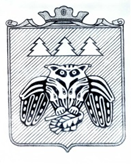 ПОСТАНОВЛЕНИЕадминистрации муниципального образования   муниципального района «Сыктывдинский»                                                «Сыктывдiн» муниципальнöй районын  муниципальнöй юкöнса администрациялöн           ШУÖМот  20 ноября  2020 года                                                                                          № 11/1536О внесении изменений в приложениек постановлению администрации   МО МР «Сыктывдинский»   от  20 сентября 2019 года  № 9/1162«Об утверждении муниципальной программыМО МР «Сыктывдинский» «Создание условий для развития социальной сферы»Руководствуясь частью 1 статьи 179 Бюджетного кодекса Российской Федерации, пунктом 9 части 1 статьи 17 Федерального закона от 6 октября 2003 года №131-ФЗ «Об общих принципах организации местного самоуправления в Российской Федерации», Федеральным законом от 28.06.2014 № 172-ФЗ «О стратегическом планировании в Российский Федерации», постановлением администрации МО МР «Сыктывдинский» от 30 марта 2018 года № 3/263 «Об утверждении Порядка разработки, реализации и оценки эффективности  муниципальных программ  и методических указаний по разработке и реализации муниципальных программ в МО МР «Сыктывдинский», постановлением администрации МО МР «Сыктывдинский от 30 августа 2019 года № 8/999 «Об утверждении перечня муниципальных программ МО МР «Сыктывдинский», администрация муниципального образования муниципального района «Сыктывдинский»ПОСТАНОВЛЯЕТ:1. Внести в приложение к постановлению администрации муниципального образования муниципального района «Сыктывдинский» № 9/1162 от 20 сентября 2019 года «Об утверждении   муниципальной программы  МО МР «Сыктывдинский» «Создание условий для развития  социальной сферы» изменения согласно приложению.2. Контроль  за исполнением  данного постановления оставляю за собой. 3. Настоящее постановление вступает в силу со дня его подписания.Заместитель руководителяадминистрации муниципального района                                                                   В.Ю. Носов Приложение к постановлению администрации муниципального района «Сыктывдинский»от 20 ноября 2020 года № 11/1536Муниципальная программа муниципального образования  муниципального района «Сыктывдинский» «Создание условий для развития социальной сферы»Ответственный исполнитель: Сидорова Татьяна Валентиновнаначальник отдела по социальной работеадминистрации МО МР «Сыктывдинский»,тел. 8/82130/7-10-01, факс 8/82130/7-10-01E-mail – opeka_syktyvdin@mail.ruСоисполнитель: Боброва Елена Борисовна, начальник отдела по работе с Советом и сельскими поселениямиадминистрации МО МР «Сыктывдинский»,тел. 8/82130/7-21-34, факс 8/82130/7-16-65,E-mail – e.b.bobrova@syktyvdin.rkomi.ruДата составления проекта «____» _______ 2020 г. Начальник отдела по социальной работеадминистрации МО МР «Сыктывдинский»                                                       Т.В. СидороваПАСПОРТмуниципальной программы  муниципального образования муниципального района «Сыктывдинский»«Создание условий для развития социальной сферы»Приоритеты, цели, задачи  муниципальной программы в соответствующей сфере социально-экономического развития МО МР «Сыктывдинский»Приоритеты реализуемой муниципальной политики, определяются Стратегией социального - экономического развития МО МР «Сыктывдинский» на период до 2035 года.Главной целью Программы является повышение социальной защищенности, улучшение положения и качества жизни, доступности объектов, услуг и медицинской помощи для граждан Сыктывдинского района.Основная цель и задачи Программы соответствуют приоритетам политики развития социальной сферы муниципального района. Программой обеспечена взаимосвязь с другими стратегическими документами муниципального образования.Приоритетами в сфере реализации Программы являются:- сохранение уровня безработицы не более 2,2 %;- создание общественных и временных рабочих мест для безработных граждан;- создание временных рабочих мест для несовершеннолетних граждан в возрасте от 14 до 18 лет;- реализация проектов «народный бюджет» в сфере занятости населения;- организация ярмарок вакансий и учебных рабочих мест;- развитие института социально ориентированных некоммерческих организаций;- популяризация деятельности социально ориентированных некоммерческих организаций среди жителей района в СМИ;- реализация социальных проектов социально ориентированными некоммерческими организациями;- сохранение и укрепление здоровья населения;-  снижение заболеваемости и смертности населения;- способствование формированию культуры здорового образа жизни;- профилактика заболеваний;- увеличение доли приоритетных объектов, находящихся в муниципальной собственности, и услуг, предоставляемых муниципальными учреждениями, доступных для граждан с инвалидностью и иных маломобильных групп населения;- увеличение количества граждан пожилого возраста, участвующих в культурно-досуговых мероприятиях.Для достижения цели Программы будут решаться следующие задачи:- участие в содействии занятости населения;- повышение эффективности деятельности (поддержка) социально ориентированных некоммерческих организаций;- сохранение и укрепление здоровья населения муниципального района, способствование формированию здорового образа жизни;- организация мероприятий по приспособлению беспрепятственного доступа к социально значимым объектам и  услугам для граждан с инвалидностью и иных маломобильных групп населения;- организация комплекса мер по улучшению качества жизни  граждан пожилого возраста.Реализация запланированного Программой комплекса мероприятий позволит обеспечить:- недопущение роста уровня безработицы среди экономически активного населения;- создание временных рабочих мест;- стимулирование занятости несовершеннолетних от 14 до 18 лет в свободное от основной учебы время;- снижение уровня правонарушений среди несовершеннолетних;- решение вопросов местного значения через реализацию проектов в сфере занятости населения;- увеличение гражданской активности населения через деятельность в социально ориентированных некоммерческих организациях;- продолжение развития системы взаимодействия органов местного самоуправления и населения;- увеличение уровня информированности населения о деятельности СО НКО;- увеличение ресурсов СО НКО -  финансовых, человеческих, информационных;- снижение заболеваемости населения;- снижение смертности населения;- увеличение доли объектов, находящихся в муниципальной собственности, и услуг, предоставляемых муниципальными учреждениями, доступных для граждан с инвалидностью и иных маломобильных групп населения;- увеличение количества граждан пожилого возраста, принимающих участие в спортивных и культурно – досуговых мероприятиях;- повышение коммуникативных и социальных связей граждан пожилого возраста.Реализация Программы позволит обеспечить дальнейшее развитие социальной сферы муниципального района, что, в свою очередь, приведет к повышению качества жизни населения Сыктывдинского района.Выполнению поставленных задач могут помешать риски, сложившиеся под воздействием негативных факторов и имеющихся в районе социально-экономических проблем.Основными рисками при реализации Программы являются:- риск неэффективности организации и управления процессом реализации программных мероприятий;- риск, связанный с неэффективным использованием средств, предусмотренных на реализацию мероприятий Программы и входящих в нее подпрограмм;- социально- экономические риски, которые могут привести к снижению объема привлекаемых средств.С целью минимизации влияния рисков на достижение цели и запланированных результатов ответственным исполнителем в процессе реализации Программы возможно принятие следующих общих мер:- мониторинг реализации Программы, позволяющий отслеживать выполнение запланированных мероприятий и достижения промежуточных показателей и индикаторов Программы;- принятие решений, направленных на достижение эффективного взаимодействия исполнителей и соисполнителей Программы, а также осуществление контроля качества ее выполнения;- оперативное реагирование на изменение факторов внешней и внутренней среды и внесение соответствующих корректировок в Программу.Принятие общих мер по управлению рисками осуществляется ответственным исполнителем Программы в процессе мониторинга реализации Программы и оценки ее эффективности и результативности.Оценка эффективности и результативности программы проводится ответственным исполнителем муниципальной программы в соответствии  с Порядком разработки, реализации и оценки эффективности муниципальных программ муниципального образования муниципального района «Сыктывдинский», утвержденным постановлением администрации МО МР «Сыктывдинский» № 3/263 от 30 марта 2018 года.ПАСПОРТподпрограммы 1 муниципальной программы  муниципального образования муниципального района «Сыктывдинский» «Содействие занятости населения»ПАСПОРТподпрограммы 2 муниципальной программы  муниципального образования муниципального района «Сыктывдинский» «Поддержка социально ориентированных некоммерческих организаций»ПАСПОРТподпрограммы 3  муниципальной программы  муниципального образования муниципального района «Сыктывдинский» «Здоровое население» ПАСПОРТподпрограммы 4  муниципальной программы  муниципального образования муниципального района «Сыктывдинский» «Доступная среда» ПАСПОРТподпрограммы 5  муниципальной программы  муниципального образования муниципального района «Сыктывдинский» «Старшее поколение»      Таблица № 1Перечень и характеристики основных мероприятий муниципальной программыТаблица № 2Перечень и сведения о целевых индикаторах и показателях муниципальной программы Таблица № 3Информация по финансовому обеспечению муниципальной программы за счет средств бюджета МО МР «Сыктывдинский»(с учетом средств межбюджетных трансфертов)Таблица 4Ресурсное обеспечение и прогнозная (справочная) оценка расходов бюджета  МО МР «Сыктывдинский» на реализацию целей муниципальной программы за счет всех источников финансированияПОСТАНОВЛЕНИЕ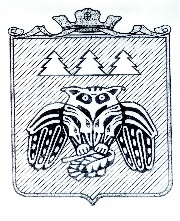 администрации муниципального образования муниципального района «Сыктывдинский» «Сыктывдiн» муниципальнöй районын муниципальнöй юкöнса администрациялöнШУÖМот 26 ноября 2020 года                                                                                             № 11/1582Об организации аукциона по продаже(продаже права на заключение договорааренды) земельных участковв Сыктывдинском районе Руководствуясь статьей 39.11, статьей 39.12 Земельного кодекса Российской Федерации, в целях проведения аукциона по продаже (продаже права на заключение договора аренды) земельных участков в Сыктывдинском районе, администрация муниципального образования муниципального района «Сыктывдинский»ПОСТАНОВЛЯЕТ:Объявить аукцион по продаже (продаже права на заключение договора аренды) земельных участков в Сыктывдинском районе в форме открытого аукциона.Провести аукцион по продаже следующих земельных участков:Земельного участка с кадастровым номером 11:04:2601003:261, площадью 1606 кв. метров в составе земель населенных пунктов, расположенного по адресу: Республика Коми, Сыктывдинский район, с. Лэзым, вид разрешенного использования «для ведения личного подсобного хозяйства». Установить начальную цену продажи в размере рыночной стоимости, размер задатка 20%, размер шага аукциона 3 %.Земельного участка с кадастровым номером 11:04:2601003:358, площадью 600 кв. метров в составе земель населенных пунктов, расположенного по адресу: Республика Коми, Сыктывдинский район, с. Лэзым, ул. Центральная, вид разрешенного использования «для ведения личного подсобного хозяйства». Установить начальную цену продажи в размере рыночной стоимости, размер задатка 20%, размер шага аукциона 3 %.Земельного участка с кадастровым номером 11:04:0401001:1186, площадью 1605 кв. метров в составе земель населенных пунктов, расположенного по адресу: Республика Коми, Сыктывдинский район, с. Лэзым, ул. Ключевая, участок № 23, вид разрешенного использования «для ведения личного подсобного хозяйства».Установить начальную цену продажи в размере рыночной стоимости, размер задатка 20%, размер шага аукциона 3 %.3. Провести аукцион по продаже права на заключение договора аренды следующих земельных участков:1) Земельного участка с кадастровым номером 11:04:0401001:8489, площадью 1130 кв. метров в составе земель населенных пунктов, расположенного по адресу: Российская Федерация, Республика Коми, Сыктывдинский район, с. Выльгорт, вид разрешенного использования «магазины».Установить годовой размер арендной платы в размере рыночной стоимости, размер задатка 20%, размер шага аукциона 3 %, срок аренды - 2 года 6 месяцев.2) Земельного участка с кадастровым номером 11:04:1002001:752, площадью 10000 кв. метров в составе земель населенных пунктов, расположенный по адресу: Республика Коми, Сыктывдинский район, с. Выльгорт, разрешенное использование «склады, для размещения складских помещений».Установить годовой размер арендной платы в размере рыночной стоимости, размер задатка 20%, размер шага аукциона 3 %, срок аренды - 4 года 10 месяцев.Контроль за исполнением настоящего постановления оставляю за собой.Настоящее постановление вступает в силу со дня его официального опубликования.Заместитель руководителя администрациимуниципального района                                                                                  Л. А. ДаниловаО создании комиссии по организации и проведению публичных слушаний по вопросу предоставления разрешения на условно разрешенный вид использования земельного участка с кадастровым номером 11:04:4801005:19, расположенного на территории с. Часово от 10 ноября  2019 года № 11/1460……………………………………………….стр 2О внесении изменений в постановление администрации муниципального образования муниципального района «Сыктывдинский» от 27 ноября 2019 года №11/1559 «Об утверждении муниципальной программы «Переселение граждан из аварийного и ветхого жилья, проживающих на территории муниципального образования  муниципального района «Сыктывдинский» от 13 ноября 2020 года	№ 11/1479…….стр 6О введении временного ограничения на движение транспортных средств от 13 ноября 2020 года № 11/1483…………………………………………………………………………стр 19О внесении изменений в постановление администрации МО МР «Сыктывдинский» от 10 октября 2019 года № 10/1248 «Об утверждении муниципальной программы МО МР «Сыктывдинский» «Развитие образования в Сыктывдинском районе»  от 16 ноября 2020 года №11/1488 …………………………………………………………………………стр 20О награждении Почетной грамотой администрации муниципального образования  муниципального района «Сыктывдинский» от 17 ноября 2020 года № 11/1490……….стр 69Об утверждении актуализации схем водоснабжения и централизованных систем водоотведения (канализации) муниципальных образований сельских поселений «Выльгорт», «Зеленец», «Пажга», «Палевицы», «Слудка», «Часово», «Шошка», «Ыб», «Яснэг», «Мандач» на 2021 год от 18 ноября 2020 года № 11/1498…………………….стр 70Об утверждении административного регламента предоставления муниципальной услуги «Передача муниципального имущества в безвозмездное пользование» от 18 ноября 2020 года № 11/1499………………………………………………………………..стр 71Об утверждении Положения о системе управления охраной труда в администрации муниципального образования муниципального района «Сыктывдинский» от 18 ноября 2020 года № 11/1500………………………………………………………………………..стр 104Об одобрении прогноза социально-экономического развития муниципального образования муниципального района «Сыктывдинский» на 2021 год и на период до 2023 года от 19 ноября 2020 года № 11/1501……………………………………………..стр 138О внесении изменений в  постановление администрации МО МР «Сыктывдинский» от 14 октября 2019 года № 10/1256 «Об утверждении муниципальной программы МО  МР «Сыктывдинский» «Развитие культуры, физической культуры и спорта в МО МР «Сыктывдинский» от 20 ноября 2020 года № 11/1511…………………………………..стр 163О внесении изменений в приложение к постановлению администрации МО МР «Сыктывдинский» от  20 сентября 2019 года  № 9/1162«Об утверждении муниципальной программы МО МР «Сыктывдинский» «Создание условий для развития социальной сферы» от  20 ноября  2020 года № 11/1536стр 188Об организации аукциона по продаже (продаже права на заключение договора аренды) земельных участков в Сыктывдинском районе от 26 ноября 2020 года № 11/1582……………….стр 210О внесении изменений в постановление администрации муниципального образования муниципального района «Сыктывдинский» от 27 ноября 2019 года №11/1559 «Об утверждении муниципальной программы «Переселение граждан из аварийного и ветхого жилья, проживающих на территории муниципального образования  муниципального района «Сыктывдинский» Приложения…………………………………………………………………………………………………….стр 211Грищук А. Н.- председатель комиссии, первый заместитель руководителя администрации муниципального образования муниципального района «Сыктывдинский»;Лобанова Т. М.- заместитель председателя комиссии, начальник отдела земельных отношений администрации муниципального образования муниципального района «Сыктывдинский»;Тихонова Ю.Н.- секретарь комиссии, заместитель начальника отдела земельных отношений администрации муниципального образования муниципального района «Сыктывдинский».Члены комиссии:Сёмина О.В.- заместитель начальника правового управления администрации муниципального образования муниципального района «Сыктывдинский»;Кузнецова Т.И.- начальник управления архитекторы администрации муниципального образования муниципального района «Сыктывдинский»;Карин П.В.- начальник управления капитального строительства администрации муниципального образования муниципального района «Сыктывдинский»;По согласованиюПо согласованию- депутат совета муниципального образования муниципального района «Сыктывдинский»;- представитель администрации СП «Часово».О внесении изменений в постановление администрации муниципального образования муниципального района «Сыктывдинский» от 27 ноября 2019 года №11/1559 «Об утверждении муниципальной программы «Переселение граждан из аварийного и ветхого жилья, проживающих на территории муниципального образования  муниципального района «Сыктывдинский»Ответственный исполнитель муниципальной программыОтдел по жилищным вопросам администрации муниципального образования муниципального района «Сыктывдинский» (далее – Отдел по жилищным вопросам)Соисполнители муниципальной программыУправление капитального строительства администрации муниципального района «Сыктывдинский» (далее – УКС);Управление архитектуры администрации муниципального района «Сыктывдинский» (далее – УА);Отдел земельных отношений администрации муниципального района «Сыктывдинский» (далее – ОЗО);Отдел имущественных и арендных отношений администрации муниципального района «Сыктывдинский» (далее – ОИиАО).Подпрограммы муниципальной программыПереселение граждан из домов, признанными аварийными и подлежащими сносу;Снос аварийных многоквартирных домов;Обеспечение жилыми помещениями детей-сирот и детей, оставшихся без попечения родителей, лиц из их числа;Предоставление поддержки отдельным категориям граждан с целью улучшения их жилищных условий в соответствии с действующим законодательством.Цель муниципальной программыУлучшение жилищных условий граждан проживающих на территории муниципального образования муниципального района «Сыктывдинский», а также обеспечение социальной защищенности отдельных категорий граждан, включая детей-сирот и детей, оставшихся без попечения родителей, лиц из их числа.Задачи муниципальной программыОбеспечение жильем граждан, проживающих в многоквартирных жилых домах, признанных до 1 января 2017 года в установленном порядке аварийными и подлежащими сносу в связи с физическим износом в процессе эксплуатации;Снос многоквартирных жилых домов, признанных до 1 января 2017 года в установленном порядке аварийными и подлежащими сносу в связи с физическим износом в процессе эксплуатации;Реализация государственных полномочий по обеспечению жилыми помещениями детей-сирот и детей, оставшихся без попечения родителей, лиц из их числа;Реализация мероприятий, направленных на улучшение жилищных условий отдельных категорий граждан, проживающих на территории муниципального образования муниципального района «Сыктывдинский».Целевые индикаторы и показатели муниципальной программыКоличество квадратных метров, расселенного аварийного жилищного фонда (кв.м.);Количество граждан, расселенных из аварийного жилищного фонда (чел.);Количество, расселяемых жилых помещений (шт.);Количество снесенных аварийных многоквартирных домов (шт.);Исполнение органом местного самоуправления отдельных государственных полномочий по защите прав детей-сирот и детей, оставшихся без попечения родителей, лиц из их числа, %;Количество граждан, улучшивших жилищные условия, чел.Сроки реализации муниципальной программыСрок реализации Программы: 2020-2024 годы.Ожидаемые результаты реализации муниципальной программыКоличество квадратных метров, расселенного аварийного жилищного фонда в результате реализации муниципальной программы к концу 2024 года составит 31 232,46 кв.м.;Количество граждан, расселенных из аварийного жилищного фонда в результате реализации муниципальной программы к концу 2024 года, составит 2 064 человека;Количество, расселенных жилых помещений в результате реализации муниципальной программы к концу 2024 года составит 763 жилых помещения;Количество снесенных аварийных многоквартирных жилых домов в результате реализации муниципальной программы к концу 2024 года составит 69 домов.Исполнение органом местного самоуправления переданных государственных полномочий по обеспечению жилыми помещениями детей-сирот и детей, оставшихся без попечения родителей, лиц из их числа в объеме не менее 90% ежегодно;Количество граждан, улучшивших жилищные условия, 36 чел. (ед.).N п/пНаименование рекомендуемого требованияСодержание рекомендуемого требования11Требования к проектной документации на домВ проектной документации проектные значения параметров и другие проектные характеристики жилья, а также проектируемые мероприятия по обеспечению его безопасности устанавливаются таким образом, чтобы в процессе его строительства и эксплуатации оно было безопасным для жизни и здоровья граждан (включая инвалидов и другие группы населения с ограниченными возможностями передвижения), имущества физических и юридических лиц, государственного или муниципального имущества, окружающей среды.Проектная документация разрабатывается в соответствии с требованиями:- постановления Правительства Российской Федерации от 16.02.2008 года № 87 «О составе разделов проектной документации и требованиях к их содержанию»;- Федерального закона № 123-ФЗ от 22.07.2008 года «Технический регламент о требованиях пожарной безопасности»;- Федерального закона № 384-ФЗ от 30.12.2009 года «Технический регламент о безопасности зданий и сооружений»;- СП 42.13330.2016 «Градостроительство. Планировка и застройка городских и сельских поселений»;- СП 54.13330.2016 «Здания жилые многоквартирные»;- СП 59.13330.2016 «Доступность зданий и сооружений для маломобильных групп населения»;- СП 14.13330.2014 «Строительство в сейсмических районах»;- СП 22.13330.2016 «Основания зданий и сооружений»;- СП 2.13130.2012 «Системы противопожарной защиты. Обеспечение огнестойкости объектов защиты»;- СП 4.13130.2013 «Системы противопожарной защиты. Ограничение распространения пожара на объектах защиты. Требования к объемно-планировочным и конструктивным решениям»;- СП 255.1325800 «Здания и сооружения. Правила эксплуатации. Общие положения».Оформление проектной документации осуществляется в соответствии с ГОСТ Р 21.1101-2013 «Основные требования к проектной и рабочей документации».Планируемые к строительству (строящиеся) многоквартирные дома, указанные в пункте 2 части 2 статьи 49 Градостроительного кодекса Российской Федерации, а также подлежащие приобретению жилые помещения должны соответствовать положениям санитарно-эпидемиологических правил и нормативов СанПин 2.1.2.2645-10 «Санитарно-эпидемиологические требования к условиям проживания в жилых зданиях и помещениях», утвержденных постановлением Главного государственного санитарного врача Российской Федерации от 10 июня 2010 года № 64 (с изменениями и дополнениями).В отношении проектной документации на строительство многоквартирного дома, построенного многоквартирного дома, в котором приобретаются жилые помещения, рекомендуется обеспечить наличие положительного заключения проведенной в соответствии с требованиями градостроительного законодательства экспертизы.2222Требование к конструктивному, инженерному и технологическому оснащению строящегося многоквартирного дома, введенного в эксплуатацию многоквартирного дома, в котором приобретается готовое жильеВ строящихся домах обеспечивается наличие:- несущих строительных конструкций, выполненных из следующих материалов:а) стены из каменных конструкций (кирпич, блоки), крупных железобетонных блоков, железобетонных панелей, монолитного железобетонного каркаса с заполнением;б) перекрытия из сборных и монолитных железобетонных конструкций;в) фундаменты из сборных и монолитных железобетонных и каменных конструкций.Не рекомендуется строительство домов и приобретение жилья в домах, выполненных из легких стальных тонкостенных конструкций (ЛСТК), SIPпанелей, металлических сэндвич панелей.- подключения к централизованным сетям инженерно-технического обеспечения по выданным соответствующими ресурсоснабжающими и иными организациями техническим условиям;- санитарного узла (раздельного или совмещенного), который должен быть внутриквартирным и включать ванну, унитаз, раковину.- внутридомовых инженерных систем, включая системы:а) электроснабжения (с силовым и иным электрооборудованием в соответствии с проектной документацией);б) холодного водоснабжения;в) водоотведения (канализации);г) газоснабжения (при наличии в соответствии с проектной документацией), с устройством сигнализаторов загазованности, сблокированных с быстродействующим запорным клапаном, установленным первым по ходу газа на внутреннем газопроводе жилого здания с возможностью аварийно-диспетчерского обслуживания, а также с установкой легко сбрасываемых оконных блоков (в соответствии с проектной документацией);д) отопления (при отсутствии централизованного отопления и наличии газа рекомендуется установка коллективных или индивидуальных газовых котлов);е) горячего водоснабжения;ж) противопожарной безопасности (в соответствии с проектной документацией);з) мусороудаления (при наличии в соответствии с проектной документацией);- в случае экономической целесообразности рекомендуется использовать локальные системы энергоснабжения;- принятых в эксплуатацию и зарегистрированных в установленном порядке лифтов (при наличии в соответствии с проектной документацией).Лифты рекомендуется оснащать:а) кабиной, предназначенной для пользования инвалидом на кресле-коляске с сопровождающим лицом;б) оборудованием для связи с диспетчером;в) аварийным освещением кабины лифта;г) светодиодным освещением кабины лифта в антивандальном исполнении;д) панелью управления кабиной лифта в антивандальном исполнении.- внесенных в Государственный реестр средств измерений, поверенных предприятиями-изготовителями, принятых в эксплуатацию соответствующими ресурсоснабжающими организациями и соответствующих установленным требованиям к классам точности общедомовых (коллективных) приборов учета электрической, тепловой энергии, холодной воды, горячей воды (при централизованном теплоснабжении в установленных случаях);- оконных блоков со стеклопакетом класса энергоэффективности в соответствии с классом энергоэффективности дома;- освещения этажных лестничных площадок дома с использованием светильников в антивандальном исполнении со светодиодным источником света, датчиков движения и освещенности;- при входах в подъезды дома освещения с использованием светильников в антивандальном исполнении со светодиодным источником света и датчиков освещенности, козырьков над входной дверью и утепленных дверных блоков с ручками и автодоводчиком;- во входах в подвал (техническое подполье) дома металлических дверных блоков с замком, ручками и автодоводчиком;- отмостки из армированного бетона, асфальта, устроенной по всему периметру дома и обеспечивающей отвод воды от фундаментов;- организованного водостока;- благоустройства придомовой территории, в том числе наличие твердого покрытия, озеленения и малых архитектурных форм, площадок общего пользования различного назначения, в том числе детской игровой площадки с игровым комплексом (в соответствии с проектной документацией).33Требования к функциональному оснащению и отделке помещенийДля переселения граждан из аварийного жилищного фонда рекомендуется использовать построенные и приобретаемые жилые помещения, расположенные на любых этажах дома, кроме подвального, цокольного, технического, мансардного и:- оборудованные подключенными к соответствующим внутридомовым инженерным системам внутриквартирными инженерными сетями в составе (не менее):а) электроснабжения с электрическим щитком с устройствами защитного отключения;б) холодного водоснабжения;в) горячего водоснабжения (централизованного или автономного);г) водоотведения (канализации);д) отопления (централизованного или автономного);е) вентиляции;ж) газоснабжения (при наличии в соответствии с проектной документацией), с устройством сигнализаторов загазованности, сблокированных с быстродействующим запорным клапаном, установленным первым по ходу газа на внутреннем газопроводе жилого здания с возможностью аварийно-диспетчерского обслуживания, а также с установкой легко сбрасываемых оконных блоков (в соответствии с проектной документацией);з) внесенными в Государственный реестр средств измерений, поверенными предприятиями-изготовителями, принятыми в эксплуатацию соответствующими ресурсоснабжающими организациями и соответствующими установленным требованиям к классам точности индивидуальными приборами учета электрической энергии, холодной воды, горячей воды, природного газа (в установленных случаях) (в соответствии с проектной документацией);именующие чистоту отделки «под ключ», в том числе:а) входную утепленную дверь с замком, ручками и дверным глазком;б) межкомнатные двери с наличниками и ручками; в) напольные покрытия из керамической плитки в помещениях ванной комнаты, туалета (совмещенного санузла), кладовых, на балконе (лоджии), в остальных помещениях квартиры - из ламината класса износостойкости 22 и выше или линолеума на вспененной основе;г) отделку стен водоэмульсионной или иной аналогичной краской в помещениях ванной комнаты, туалета (совмещенного санузла), кладовых, кухни (за исключением части стены (стен) в кухне, примыкающей(их) к рабочей поверхности, и части стены (стен) в ванной комнате, примыкающей(их) к ванне и умывальнику, отделка которых производится керамической плиткой); обоями в остальных помещениях;д) отделку потолков во всех помещениях квартиры водоэмульсионной или иной аналогичной краской, либо конструкцией из сварной виниловой пленки (ПВХ) или бесшовного тканевого полотна, закрепленных на металлическом или пластиковом профиле под перекрытием (натяжные потолки).44Требования к материалам, изделиям и оборудованиюПроектом на строительство многоквартирного дома рекомендуется предусмотреть применение современных сертифицированных строительных и отделочных материалов, изделий, технологического и инженерного оборудования.    Строительство должно осуществляться с применением материалов и оборудования, обеспечивающих соответствие жилища требованиям проектной документации.Выполняемые работы и применяемые строительные материалы в процессе строительства дома, жилые помещения в котором приобретаются в соответствии с муниципальным контрактом в целях переселения граждан из аварийного жилищного фонда, а также результаты таких работ должны соответствовать требованиям технических регламентов, требованиям энергетической эффективности и требованиям оснащенности объекта капитального строительства приборами учета используемых энергетических ресурсов.55Требование к энергоэффективности домаРекомендуется предусматривать класс энергетической эффективности дома не ниже "В" согласно Правилам определения класса энергетической эффективности, утвержденных приказом Министерства строительства и жилищно-коммунального хозяйства от 06 июня 2016 г. N 399/пр.Рекомендуется предусматривать следующие мероприятия, направленные на повышение энергоэффективности дома:- предъявлять к оконным блокам в квартирах и в помещениях общего пользования дополнительные требования, указанные выше;- производить установку в помещениях общего пользования, лестничных клетках, перед входом в подъезды светодиодных светильников с датчиками движения и освещенности;- проводить освещение придомовой территории с использованием светодиодных светильников и датчиков освещенности;- выполнять теплоизоляцию подвального (цокольного) и чердачного перекрытий (в соответствии с проектной документацией);- проводить установку приборов учета горячего и холодного водоснабжения, электроэнергии, газа и другие, предусмотренные в проектной документации;- выполнять установку радиаторов отопления с терморегуляторами (при технологической возможности в соответствии с проектной документацией);- проводить устройство входных дверей в подъезды дома с утеплением и оборудованием автодоводчиками;- устраивать входные тамбуры в подъезды дома с утеплением стен, устанавливать утепленные двери тамбура (входную и проходную) с автодоводчиками.Обеспечить наличие на фасаде дома указателя класса энергетической эффективности дома в соответствии с разделом III Правил определения классов энергетической эффективности многоквартирных домов, утвержденных приказом Министерства строительства и жилищно-коммунального хозяйства Российской Федерации от 6 июня 2016 года № 399/пр.66Требования к эксплуатационной документации домаНаличие паспортов и инструкций по эксплуатации предприятий изготовителей на механическое, электрическое, санитарно-техническое и иное, включая лифтовое, оборудование, приборы учета использования энергетических ресурсов (общедомовые (коллективные) и индивидуальные) и узлы управления подачи энергетических ресурсов и т.д., а также соответствующих документов (копий документов), предусмотренных пунктами 24 и 26 Правил содержания общего имущества в многоквартирном доме, утвержденных постановлением Правительства Российской Федерации от 13 августа 2006 года № 491, включая Инструкцию по эксплуатации многоквартирного дома, выполненную в соответствии с п. 10.1 Градостроительного кодекса (Требования к безопасной эксплуатации зданий) и СП 255.1325800 «Здания и сооружения. Правила эксплуатации. Общие положения» (в соответствии с проектной документацией).Наличие инструкций по эксплуатации внутриквартирного инженерного оборудования. Комплекты инструкций по эксплуатации внутриквартирного инженерного оборудования подлежат передаче Заказчику.Таблица № 4О внесении изменений в постановление администрации МО МР «Сыктывдинский» от 10 октября 2019 года № 10/1248 «Об утверждении муниципальной программы МО МР «Сыктывдинский» «Развитие образования в Сыктывдинском районе»  Ответственный исполнительмуниципальной программыНосов В.Ю. – заместитель руководителя администрации муниципального района; Панюкова Н.Н. – начальник управления образования администрации МО МР «Сыктывдинский»Соисполнители муниципальной программыУправление культуры администрации МО МР «Сыктывдинский»;Комиссия по делам несовершеннолетних и защите их правОбразовательные организации районаПодпрограммы муниципальной программыПодпрограмма 1 	Дошкольное образованиеПодпрограмма 2	Общее образованиеПодпрограмма 3	Организация дополнительного образованияПодпрограмма 4	Реализация молодежной политикиПодпрограмма 5	Создание условий для текущего финансирования и реализации муниципальной программыПрограммно-целевые инструменты муниципальной программыРазработка комплексных планов реализации программы на каждый годРазработка ведомственных целевых проектов и участие в реализации проектов регионального уровняРазработка и утверждение финансовых механизмов Цель муниципальной программыРост доступности, качества и эффективности непрерывного образования с учетом запросов личности, общества и государства, повышение инновационного потенциала и инвестиционной привлекательности системы образования, гражданское становление и самореализация молодёжи. Задачи муниципальной программыповышение доступности и качества образовательных услуг для детей дошкольного возраста;обеспечение доступности качественного общего образования, соответствующего требованиям развития инновационной экономики и потребностей граждан;развитие системы дополнительного образования для успешного процесса социализации детей и подростков; содействие гражданскому становлению и самореализации молодежи, увеличению вклада молодого поколения в экономическое и социальное развитие Сыктывдинского района;создание условий для эффективного функционирования и развития образовательных организаций, реализации муниципальной программыЦелевые индикаторы и показатели муниципальной программыЦелевые индикаторы:– Доля детей в возрасте от 2 месяцев до 8 лет получающих образовательные услуги по дошкольному образованию в муниципальных  образовательных учреждениях к общей численности детей от 2 месяцев до 8 лет (%).– Доля детей в возрасте от 2 месяцев до 8 лет, поставленных на учет для предоставления места в муниципальных  образовательных учреждениях к общей численности детей от 2 месяцев до 8 лет (%).– Доля выпускников муниципальных образовательных организаций, сдавших единый государственный экзамен по русскому языку и математике к общей численности выпускников, сдававших единый государственный экзамен по этим предметам (%).– Доля детей в возрасте 5-18 лет, получающих услуги по   дополнительному образованию в организациях различной организационно-правовой формы и формы собственности в общей численности детей данной возрастной группы (%).– Наличие молодежного волонтерского движения (да/нет)Этапы и сроки реализации муниципальной программыСрок реализации Программы: 2020-2024 гг.Объемы финансированиямуниципальной программыОбщий объём финансирования Программы на 2020-2024 годы предусматривается в размере 3474885,2тыс. рублей, в том числе:за счет средств федерального бюджета – 10651,6 тыс. рублей.за счёт средств бюджета Республики Коми – 3045696,3 тыс. рублей;за счёт средств местного бюджета – 418937,3тыс. рублей.Прогнозный объём финансирования Программы по годам составляет:за счёт средств федерального бюджета 2020 год – 10651,6 тыс. рублей;2021 год – 0 тыс. рублей;2022 год - 02023 год - 02024 год - 0за счёт средств бюджета Республики Коми:2020 год – 758742,6 тыс. рублей;2021 год –741441,7 тыс. рублей;2022 год- 772556,0 тыс.рублей.2023 год- 772556,0 тыс. рублей.2024 год- 0 тыс. рублей.за счёт средств местного бюджета:2020 год –115903,8тыс. рублей;2021 год – 105220,3 тыс. рублей;2022 год - 98906,6 тыс. рублей. 2023 год – 98906,6 тыс. рублей. 2024 год – 0 тыс. рублей. Объём бюджетных ассигнований уточняется ежегодно при формировании бюджета МО МР «Сыктывдинский» на очередной финансовый год и плановый период и при внесении изменений в бюджет муниципального района «Сыктывдинский»Ожидаемые результаты реализациимуниципальной программыРеализация Программы позволит достичь следующих конечных результатов: – Увеличение к 2024 году до 70% доли детей, получающих дошкольную образовательную услугу  в возрасте от 2 месяцев до 8 лет от общей численности детей в возрасте от 2 месяцев до 8 лет;  –	Уменьшение к 2024 году до 4% доли детей в возрасте от 2 месяцев до 8 лет, стоящих на учете для определения в муниципальные дошкольные образовательные организации от общей численности детей от 2 месяцев до 8 лет;– Доля выпускников муниципальных образовательных организаций, сдавших единый государственный экзамен по русскому языку и математике к общей численности выпускников, сдававших единый государственный экзамен по этим предметам, ежегодно будет составлять 100%.– Доля детей в возрасте 5-18 лет, получающих услуги по   дополнительному образованию в организациях различной организационно-правовой формы и формы собственности в общей численности детей данной возрастной группы к 2024 году составит 72 %.– Наличие в районе молодежного волонтерского движения.Ответственный исполнитель подпрограммы муниципальной программы 5              Панюкова Н.Н. – начальник управления образованияСоисполнители подпрограммы (при наличии) 5                             Администрация МО МР «Сыктывдинский»Программно-целевые инструменты подпрограммы 5Разработка финансовых плановРазработка муниципальных заданий для ООЦели (цель) подпрограммы 5              Создание условий для эффективного функционирования и развития образовательных организаций, реализации муниципальной программыЗадачи подпрограммы 5                  - создание безопасных современных условий обучения и воспитания;- оснащение образовательной деятельности в соответствии с современными требованиями, включая цифровые ресурсы;- создание условий для текущего функционирования и развития образовательных организаций и управления  образования.Целевые показатели (индикаторы) подпрограммы 5                         1.Доля образовательных организаций, отвечающих требованиям антитеррористической защищенности – в %.2. Количество объектов (территорий) муниципальных образовательных организаций, на которых выполнены мероприятия по обеспечению комплексной безопасности (антитеррористическая защищенность), ед.;3. Количество детей, обучающихся в 1-4 классах в муниципальных образовательных организациях, реализующих образовательную программу начального общего образования в муниципальном образовании, охваченных питанием, чел.4. Количество новых мест, введенных в дошкольных образовательных организациях (строительство детского сада с.Выльгорт на 270 мест), место;5. Степень технической готовности объекта (строительство детского сада с.Выльгорт на 270 мест), %;6. Количество планируемых к вводу (или введенных) новых мест в общеобразовательных и/или дошкольных организациях, для которых закуплено необходимое оборудование, ед.;7. Доля зданий, соответствующих современным требованиям-в %;8. Количество ОУ, отвечающих требованиям безопасности обучающихся, воспитанников и работников образовательных организаций во время учебной деятельности. 9. Увеличение учащихся, занимающихся физической культурой и спортом во внеурочное время, по следующим уровням общего образования: начальное общее образование, основное общее образование, среднее общее образование, чел;10. Увеличение школьных спортивных клубов, созданных в общеобразовательных организациях, расположенных в сельской местности, для занятий физической культурой и спортом, ед. 11. Количество общеобразовательных организаций, расположенных в сельской местности, в которых отремонтированы спортивные залы, ед.;12. Количество реализованных народных проектов в сфере образования в год, ед.  Сроки и этапы  реализации подпрограммы 52020-2024Объемы бюджетных ассигнований подпрограммы 5                        Общий объём финансирования подпрограммы на 2020-2024 годы предусматривается в размере 3474485,2  тыс. рублей, в том числе:за счет средств федерального бюджета – 10651,6 тыс. рублей.за счёт средств бюджета Республики Коми – 3045296,3 тыс. рублей;за счёт средств местного бюджета – 418537,3 тыс. рублей.Прогнозный объём финансирования Программы по годам составляет:за счёт средств федерального бюджета 2020 год – 10651,6 тыс. рублей;2021 год – 0 тыс. рублей;2022 год - 0 тыс. рублей.2023 год - 0 тыс. рублей 2024 год - 0 тыс. рублей за счёт средств бюджета Республики Коми:2020 год – 758742,6тыс. рублей;2021 год –741441,7 тыс. рублей;2022 год- 772556,0 тыс.руб.2023 год- 772556,0 тыс. руб.2024 год- 0 тыс. руб.за счёт средств местного бюджета:2020 год –115503,77 тыс. рублей;2021 год – 105220,3 тыс. рублей;2022 год - 98906,6 тыс. рублей. 2023 год – 98906,6 тыс. рублей.2024 год - 0 тыс. рублей.Ожидаемые результаты реализации муниципальной подпрограммы 5         Доля образовательных организаций, отвечающих требованиям антитеррористической защищенности ежегодно до 2024 год будет увеличиваться на 15%;Количество объектов образовательных организаций, на которых выполнены мероприятия по обеспечению антитеррористической защищенности к 2024 году ежегодно будет увеличиваться на 4 ед.  Количество детей, обучающихся в 1-4 классах в образовательных организациях, реализующих образовательную программу начального общего образования в муниципальном образовании, охваченных питанием в 2024 году  составит 1040 человек.В 2020 году в детском саду с.Выльгорт будет введено дополнительно 270 мест.В 2020 году степень технической готовности объекта детского сада с.Выльгорт на 270 мест составит 100%;В 2020 году будет введено 145 новых мест в МБОУ с.ЧасовоКоличество зданий, соответствующих современным требованиям составит не менее 80 % к 2024 году; Количество образовательных организаций, отвечающих требованиям безопасности обучающихся, воспитанников и работников образовательных организаций во время учебной деятельности к 2024 году увеличится на 15 ед.К 2024 году увеличится численность обучающихся, занимающихся физической культурой и спортом во внеурочное время на 51 чел. К 2024 году ежегодно на 1 ед. будет увеличиваться количество школьных спортивных клубов для занятий физической культурой и спортом; К 2024 году ежегодно в 1 общеобразовательном учреждении будут отремонтированы спортивные залы. .  В 2020 году в сфере образования будет реализован 1 народный проект.№ п/пНаименование целевого индикатора (показателя)Ед. изм.Значения индикатора (показателя)Значения индикатора (показателя)Значения индикатора (показателя)Значения индикатора (показателя)Значения индикатора (показателя)Значения индикатора (показателя)Значения индикатора (показателя)№ п/пНаименование целевого индикатора (показателя)Ед. изм.2018факт2019оценка2020план2021план2022план2023план2024план12345678910Муниципальная программа «Развитие образования в Сыктывдинском районе» на 2020-2022 годыМуниципальная программа «Развитие образования в Сыктывдинском районе» на 2020-2022 годыМуниципальная программа «Развитие образования в Сыктывдинском районе» на 2020-2022 годыМуниципальная программа «Развитие образования в Сыктывдинском районе» на 2020-2022 годыМуниципальная программа «Развитие образования в Сыктывдинском районе» на 2020-2022 годыМуниципальная программа «Развитие образования в Сыктывдинском районе» на 2020-2022 годыМуниципальная программа «Развитие образования в Сыктывдинском районе» на 2020-2022 годыМуниципальная программа «Развитие образования в Сыктывдинском районе» на 2020-2022 годыМуниципальная программа «Развитие образования в Сыктывдинском районе» на 2020-2022 годыМуниципальная программа «Развитие образования в Сыктывдинском районе» на 2020-2022 годы1.Доля детей в возрасте от 2 месяцев до 8 лет, получающих образовательные услуги по дошкольному образованию в муниципальных  образовательных учреждениях к общей численности детей в возрасте от 2 месяцев до 8 летВ % к общей численности детей 51,8( с 1г до 6л)53,261,064,27070702Доля детей в возрасте от 2 месяцев до 8 лет, поставленных на учет для предоставления места в муниципальных образовательных организациях к общей численности детей в возрасте от 2 месяцев до 8 летв % к общей численности желающих получать услуги дошкольного образования17,016,89,05,84443. Доля выпускников муниципальных образовательных организаций, сдавших единый государственный экзамен по русскому языку и математике к общей численности выпускников, сдававших единый государственный экзамен по этим предметам% к общему числу выпускников1001001001001001001004.Доля детей в возрасте  5-18 лет, получающих услуги по   дополнительному образованию в организациях различной организационно-правовой формы и формы собственности в общей численности детей данной возрастной группыв % к общей численности детей данного возраста656770717272725.Наличие молодежного волонтерского движенияДа/нетдададададададаПодпрограмма 1 «Дошкольное образование»Подпрограмма 1 «Дошкольное образование»Подпрограмма 1 «Дошкольное образование»Подпрограмма 1 «Дошкольное образование»Подпрограмма 1 «Дошкольное образование»Подпрограмма 1 «Дошкольное образование»Подпрограмма 1 «Дошкольное образование»Подпрограмма 1 «Дошкольное образование»Задача 1     обеспечение государственных гарантий доступности дошкольного образования;Задача 1     обеспечение государственных гарантий доступности дошкольного образования;Задача 1     обеспечение государственных гарантий доступности дошкольного образования;Задача 1     обеспечение государственных гарантий доступности дошкольного образования;Задача 1     обеспечение государственных гарантий доступности дошкольного образования;Задача 1     обеспечение государственных гарантий доступности дошкольного образования;Задача 1     обеспечение государственных гарантий доступности дошкольного образования;Задача 1     обеспечение государственных гарантий доступности дошкольного образования;6Доля детей в возрасте от 2 месяцев до 8 лет, получающих образовательные услуги по дошкольному образованию в муниципальных  образовательных учреждениях к общей численности детей в возрасте от 2 месяцев до 8 лет в% к общей численности детей 51,8( с 1г до 6л)53,261,064,27070707Доля детей в возрасте от 2 месяцев до 8 лет, поставленных на учет для предоставления места в муниципальных образовательных организациях к общей численности детей в возрасте от 2 месяцев до 8 летв % к общей численности желающих получать услуги дошкольного образования17,016,89,05,84448Количество дошкольных образовательных организаций, которые предоставляют услуги через консультационные центры для населения, не охваченного услугами дошкольного образования, (кол-во).Кол-во5666666Задача 2. Создание условий для повышения качества услуг дошкольного образования;Задача 2. Создание условий для повышения качества услуг дошкольного образования;Задача 2. Создание условий для повышения качества услуг дошкольного образования;Задача 2. Создание условий для повышения качества услуг дошкольного образования;Задача 2. Создание условий для повышения качества услуг дошкольного образования;Задача 2. Создание условий для повышения качества услуг дошкольного образования;Задача 2. Создание условий для повышения качества услуг дошкольного образования;Задача 2. Создание условий для повышения качества услуг дошкольного образования;9Количество дошкольных образовательных организаций, которые оказывают платные образовательные услуги населению кол-во.10101010101010Подпрограмма 2 «Общее образование»Подпрограмма 2 «Общее образование»Подпрограмма 2 «Общее образование»Подпрограмма 2 «Общее образование»Подпрограмма 2 «Общее образование»Подпрограмма 2 «Общее образование»Подпрограмма 2 «Общее образование»Подпрограмма 2 «Общее образование»Задача 1:  обеспечение государственных гарантий доступности общего образованияЗадача 1:  обеспечение государственных гарантий доступности общего образованияЗадача 1:  обеспечение государственных гарантий доступности общего образованияЗадача 1:  обеспечение государственных гарантий доступности общего образованияЗадача 1:  обеспечение государственных гарантий доступности общего образованияЗадача 1:  обеспечение государственных гарантий доступности общего образованияЗадача 1:  обеспечение государственных гарантий доступности общего образованияЗадача 1:  обеспечение государственных гарантий доступности общего образования10Доля выпускников муниципальных образовательных организаций, сдавших единый государственный экзамен по русскому языку и математике к общей численности выпускников, сдававших единый государственный экзамен по этим предметам (%).%95,310010010010010010011Доля детей с ОВЗ, обучающихся по адаптированным образовательным программам (по решению ПМПК)в % к общему числу детей с ОВЗ100100100100100100100Задача 2 Дальнейшее обновление содержания образования, создание условий для повышения качества услуг общего образованияЗадача 2 Дальнейшее обновление содержания образования, создание условий для повышения качества услуг общего образованияЗадача 2 Дальнейшее обновление содержания образования, создание условий для повышения качества услуг общего образованияЗадача 2 Дальнейшее обновление содержания образования, создание условий для повышения качества услуг общего образованияЗадача 2 Дальнейшее обновление содержания образования, создание условий для повышения качества услуг общего образованияЗадача 2 Дальнейшее обновление содержания образования, создание условий для повышения качества услуг общего образованияЗадача 2 Дальнейшее обновление содержания образования, создание условий для повышения качества услуг общего образованияЗадача 2 Дальнейшее обновление содержания образования, создание условий для повышения качества услуг общего образования12Доля выпускников муниципальных образовательных организаций, не получивших аттестат о среднем общем образовании в % от числа выпускников 11 классов000000013Доля выпускников муниципальных образовательных организаций, не получивших аттестат об основном общем образованиив % от числа выпускников 9 классов0,550,30000014Число общеобразовательных организаций, расположенных в сельской местности, обновивших материально-техническую базу для реализации основных, дополнительных общеобразовательных программ цифрового, естественно- научного и гуманитарного профилейед033333315Численность обучающихся, охваченных общеобразовательными программами цифрового, естественно- научного и гуманитарного профилейчел0100019002800310031003100Задача 3 создание условий для воспитания и развития личности учащихсяЗадача 3 создание условий для воспитания и развития личности учащихсяЗадача 3 создание условий для воспитания и развития личности учащихсяЗадача 3 создание условий для воспитания и развития личности учащихсяЗадача 3 создание условий для воспитания и развития личности учащихсяЗадача 3 создание условий для воспитания и развития личности учащихсяЗадача 3 создание условий для воспитания и развития личности учащихсяЗадача 3 создание условий для воспитания и развития личности учащихся16Доля детей в возрасте 7-18 лет,  в том числе с девиантным поведением, привлеченных во внеурочную деятельность на базе общеобразовательных организаций%-83848898989817Количество детей, охваченных отдыхом в каникулярное времякол-во9879861183118311831183118318В том числе количество детей, находящихся в трудной жизненной ситуации, охваченных отдыхом в каникулярное времякол-во31631637937937937937919Доля детей с 1 и 2 группой здоровьяв %87,5888889909090Задача 4  формирование муниципальной системы учительского ростаЗадача 4  формирование муниципальной системы учительского ростаЗадача 4  формирование муниципальной системы учительского ростаЗадача 4  формирование муниципальной системы учительского ростаЗадача 4  формирование муниципальной системы учительского ростаЗадача 4  формирование муниципальной системы учительского ростаЗадача 4  формирование муниципальной системы учительского ростаЗадача 4  формирование муниципальной системы учительского роста20Доля педагогов, прошедших курсовую подготовкув %32,033,033,033,033,033,033,021Доля учителей, аттестованных на категории от общего количества учителейв%3636,236,336,436,536,536,522Доля педагогических работников общеобразовательных организаций, получивших вознаграждение за классное руководство, в общей численности педагогических работников такой категориив %--1000000Подпрограмма 3 «Организация дополнительного образования»Подпрограмма 3 «Организация дополнительного образования»Подпрограмма 3 «Организация дополнительного образования»Подпрограмма 3 «Организация дополнительного образования»Подпрограмма 3 «Организация дополнительного образования»Подпрограмма 3 «Организация дополнительного образования»Подпрограмма 3 «Организация дополнительного образования»Подпрограмма 3 «Организация дополнительного образования»Задача 1:  обеспечение равных прав доступа к получению муниципальных услуг в области обучения и воспитания, обеспечивающих эффекты социализации;Задача 1:  обеспечение равных прав доступа к получению муниципальных услуг в области обучения и воспитания, обеспечивающих эффекты социализации;Задача 1:  обеспечение равных прав доступа к получению муниципальных услуг в области обучения и воспитания, обеспечивающих эффекты социализации;Задача 1:  обеспечение равных прав доступа к получению муниципальных услуг в области обучения и воспитания, обеспечивающих эффекты социализации;Задача 1:  обеспечение равных прав доступа к получению муниципальных услуг в области обучения и воспитания, обеспечивающих эффекты социализации;Задача 1:  обеспечение равных прав доступа к получению муниципальных услуг в области обучения и воспитания, обеспечивающих эффекты социализации;Задача 1:  обеспечение равных прав доступа к получению муниципальных услуг в области обучения и воспитания, обеспечивающих эффекты социализации;Задача 1:  обеспечение равных прав доступа к получению муниципальных услуг в области обучения и воспитания, обеспечивающих эффекты социализации;23Доля детей в возрасте  5-18 лет, получающих услуги по   дополнительному образованию в организациях различной организационно-правовой формы и формы собственности в общей численности детей данной возрастной группыв % к общей численности детей данного возраста6567707172727224Доля  родителей и детей, удовлетворенных услугами дополнительного образованияв % от кол-ва получающих услуги дополнительного образования9090909192929225Доля детей в возрасте от 5 до 18 лет, получающих дополнительное образование с использованием сертификата дополнительного образования, в общей численности детей, получающих дополнительное образование за счет бюджетных средств.В %10010010010010010010026Доля детей в возрасте от 5 до 18 лет, использующих сертификаты дополнительного образования в статусе сертификатов персонифицированного финансирования.В %555555527Количество созданных новых мест в общеобразовательных и/или дошкольных организациях, и/или организациях дополнительного образованияЕдиница--400----Задача 2 Обеспечение роста компетентности и уровня оплаты труда педагогических работников муниципальных организаций дополнительного образования.Задача 2 Обеспечение роста компетентности и уровня оплаты труда педагогических работников муниципальных организаций дополнительного образования.Задача 2 Обеспечение роста компетентности и уровня оплаты труда педагогических работников муниципальных организаций дополнительного образования.Задача 2 Обеспечение роста компетентности и уровня оплаты труда педагогических работников муниципальных организаций дополнительного образования.Задача 2 Обеспечение роста компетентности и уровня оплаты труда педагогических работников муниципальных организаций дополнительного образования.Задача 2 Обеспечение роста компетентности и уровня оплаты труда педагогических работников муниципальных организаций дополнительного образования.Задача 2 Обеспечение роста компетентности и уровня оплаты труда педагогических работников муниципальных организаций дополнительного образования.Задача 2 Обеспечение роста компетентности и уровня оплаты труда педагогических работников муниципальных организаций дополнительного образования.28Среднемесячная заработная плата педагогических работников муниципальных учреждений дополнительного образования в муниципальном образованиирублей37846,639503,141267429174463429Подпрограмма 4 «Реализация молодежной политики»Подпрограмма 4 «Реализация молодежной политики»Подпрограмма 4 «Реализация молодежной политики»Подпрограмма 4 «Реализация молодежной политики»Подпрограмма 4 «Реализация молодежной политики»Подпрограмма 4 «Реализация молодежной политики»Подпрограмма 4 «Реализация молодежной политики»Подпрограмма 4 «Реализация молодежной политики»Задача 1 обеспечение качественной работы учреждений, специалистов, представителей актива молодежи и общественного сектора, участвующих в процессе социализации детей и молодежи;Задача 1 обеспечение качественной работы учреждений, специалистов, представителей актива молодежи и общественного сектора, участвующих в процессе социализации детей и молодежи;Задача 1 обеспечение качественной работы учреждений, специалистов, представителей актива молодежи и общественного сектора, участвующих в процессе социализации детей и молодежи;Задача 1 обеспечение качественной работы учреждений, специалистов, представителей актива молодежи и общественного сектора, участвующих в процессе социализации детей и молодежи;Задача 1 обеспечение качественной работы учреждений, специалистов, представителей актива молодежи и общественного сектора, участвующих в процессе социализации детей и молодежи;Задача 1 обеспечение качественной работы учреждений, специалистов, представителей актива молодежи и общественного сектора, участвующих в процессе социализации детей и молодежи;Задача 1 обеспечение качественной работы учреждений, специалистов, представителей актива молодежи и общественного сектора, участвующих в процессе социализации детей и молодежи;Задача 1 обеспечение качественной работы учреждений, специалистов, представителей актива молодежи и общественного сектора, участвующих в процессе социализации детей и молодежи;30Наличие молодежного волонтерского движения да, нетдададададададаЗадача 2  Формирование культуры безопасности и здорового образа жизни среди молодёжи.Задача 2  Формирование культуры безопасности и здорового образа жизни среди молодёжи.Задача 2  Формирование культуры безопасности и здорового образа жизни среди молодёжи.Задача 2  Формирование культуры безопасности и здорового образа жизни среди молодёжи.Задача 2  Формирование культуры безопасности и здорового образа жизни среди молодёжи.Задача 2  Формирование культуры безопасности и здорового образа жизни среди молодёжи.Задача 2  Формирование культуры безопасности и здорового образа жизни среди молодёжи.Задача 2  Формирование культуры безопасности и здорового образа жизни среди молодёжи.31Доля молодежи, принимающей участие в массовых молодежных мероприятиях к общему числу молодежи, проживающей в муниципалитетев % к общему числу молодежи5656575859595932Наличие муниципального центра патриотического воспитанияДа/нетнетдадададададаПодпрограмма 5 «Создание условий для текущего финансирования и реализации муниципальной программы»Подпрограмма 5 «Создание условий для текущего финансирования и реализации муниципальной программы»Подпрограмма 5 «Создание условий для текущего финансирования и реализации муниципальной программы»Подпрограмма 5 «Создание условий для текущего финансирования и реализации муниципальной программы»Подпрограмма 5 «Создание условий для текущего финансирования и реализации муниципальной программы»Подпрограмма 5 «Создание условий для текущего финансирования и реализации муниципальной программы»Подпрограмма 5 «Создание условий для текущего финансирования и реализации муниципальной программы»Подпрограмма 5 «Создание условий для текущего финансирования и реализации муниципальной программы»Задача 1 Создание безопасных современных условий обучения и воспитания Задача 1 Создание безопасных современных условий обучения и воспитания Задача 1 Создание безопасных современных условий обучения и воспитания Задача 1 Создание безопасных современных условий обучения и воспитания Задача 1 Создание безопасных современных условий обучения и воспитания Задача 1 Создание безопасных современных условий обучения и воспитания Задача 1 Создание безопасных современных условий обучения и воспитания Задача 1 Создание безопасных современных условий обучения и воспитания 33Доля образовательных организаций, отвечающих требованиям антитеррористической защищенностив %--151515151534Количество объектов (территорий) муниципальных образовательных организаций, на которых выполнены мероприятия по обеспечению комплексной безопасности (антитеррористическая защищенность) Ед. 4444435Доля обучающихся, получающих начальное общее образование в муниципальных образовательных организациях, получающих бесплатное горячее питание, к общему количеству обучающихся, получающих начальное общее образование в муниципальных образовательных организациях%10010010010010036Количество детей, обучающихся в 1-4 классах в муниципальных образовательных организациях, реализующих образовательную программу начального общего образования в муниципальном образовании, охваченных питаниемЧел.--1030103510401040104037Количество новых мест, введенных в дошкольных образовательных организациях (строительство детского сада с.Выльгорт на 270 мест)место--270----38Степень технической готовности объекта  (строительство детского сада с. Выльгорт на 270 мест)процент--100----39Количество планируемых к вводу (или введенных) новых мест в общеобразовательных и/или дошкольных организациях, для которых закуплено необходимое оборудованиеЕдиница 145----Задача 2. Оснащение образовательной деятельности в соответствии с современными требованиями, включая цифровые ресурсыЗадача 2. Оснащение образовательной деятельности в соответствии с современными требованиями, включая цифровые ресурсыЗадача 2. Оснащение образовательной деятельности в соответствии с современными требованиями, включая цифровые ресурсыЗадача 2. Оснащение образовательной деятельности в соответствии с современными требованиями, включая цифровые ресурсыЗадача 2. Оснащение образовательной деятельности в соответствии с современными требованиями, включая цифровые ресурсыЗадача 2. Оснащение образовательной деятельности в соответствии с современными требованиями, включая цифровые ресурсыЗадача 2. Оснащение образовательной деятельности в соответствии с современными требованиями, включая цифровые ресурсыЗадача 2. Оснащение образовательной деятельности в соответствии с современными требованиями, включая цифровые ресурсы40Доля зданий, соответствующих современным требованиямв%65707575808041Количество образовательных организаций, отвечающих требованиям безопасности обучающихся, воспитанников и работников образовательных организаций во время учебной деятельностиЕд. --7444Задача 3. Создание условий для текущего функционирования и развития образовательных организаций и управления образованияЗадача 3. Создание условий для текущего функционирования и развития образовательных организаций и управления образованияЗадача 3. Создание условий для текущего функционирования и развития образовательных организаций и управления образованияЗадача 3. Создание условий для текущего функционирования и развития образовательных организаций и управления образованияЗадача 3. Создание условий для текущего функционирования и развития образовательных организаций и управления образованияЗадача 3. Создание условий для текущего функционирования и развития образовательных организаций и управления образованияЗадача 3. Создание условий для текущего функционирования и развития образовательных организаций и управления образованияЗадача 3. Создание условий для текущего функционирования и развития образовательных организаций и управления образования42Увеличение учащихся, занимающихся физической культурой и спортом во внеурочное время, по следующим уровням общего образованияНачальное общее образованиеЧел.--45666Основное общее образованиеЧел.--34555Среднее общее образованиеЧел.--7899943Увеличение школьных спортивных клубов, созданных в общеобразовательных организациях, расположенных в сельской местности, для занятий физической культурой и спортомЕд. -11111144Количество общеобразовательных организаций, расположенных в сельской местности, в которых отремонтированы спортивные залы Ед. -11111145Количество реализованных народных проектов в сфере образования в годЕд. --1----4
Таблица 3                                                                                                                                                                                                                                                                            
Таблица 3                                                                                                                                                                                                                                                                            
Таблица 3                                                                                                                                                                                                                                                                            
Таблица 3                                                                                                                                                                                                                                                                            
Таблица 3                                                                                                                                                                                                                                                                            Ресурсное обеспечение
реализации муниципальной программы за счет средств муниципального бюджета муниципального образования «Сыктывдинский»
(с учетом средств межбюджетных трансфертов) (тыс. руб.)Ресурсное обеспечение
реализации муниципальной программы за счет средств муниципального бюджета муниципального образования «Сыктывдинский»
(с учетом средств межбюджетных трансфертов) (тыс. руб.)Ресурсное обеспечение
реализации муниципальной программы за счет средств муниципального бюджета муниципального образования «Сыктывдинский»
(с учетом средств межбюджетных трансфертов) (тыс. руб.)Ресурсное обеспечение
реализации муниципальной программы за счет средств муниципального бюджета муниципального образования «Сыктывдинский»
(с учетом средств межбюджетных трансфертов) (тыс. руб.)Ресурсное обеспечение
реализации муниципальной программы за счет средств муниципального бюджета муниципального образования «Сыктывдинский»
(с учетом средств межбюджетных трансфертов) (тыс. руб.)Ресурсное обеспечение
реализации муниципальной программы за счет средств муниципального бюджета муниципального образования «Сыктывдинский»
(с учетом средств межбюджетных трансфертов) (тыс. руб.)Ресурсное обеспечение
реализации муниципальной программы за счет средств муниципального бюджета муниципального образования «Сыктывдинский»
(с учетом средств межбюджетных трансфертов) (тыс. руб.)Ресурсное обеспечение
реализации муниципальной программы за счет средств муниципального бюджета муниципального образования «Сыктывдинский»
(с учетом средств межбюджетных трансфертов) (тыс. руб.)СтатусНаименование муниципальной программы, подпрограммы муниципальной программы, ведомственной целевой программы, основного мероприятияОтветственный исполнитель, соисполнителиОценка расходов  (тыс. руб.), годыОценка расходов  (тыс. руб.), годыОценка расходов  (тыс. руб.), годыОценка расходов  (тыс. руб.), годыОценка расходов  (тыс. руб.), годыСтатусНаименование муниципальной программы, подпрограммы муниципальной программы, ведомственной целевой программы, основного мероприятияОтветственный исполнитель, соисполнителиВсего (нарастающим итогом с начала реализации программы)2020 год2020 год2021 год2022 год2023 год2024 год12377891011Муниципальная программаРазвитие образованияответственный исполнитель муниципальной программы Управление образования администрации МР «Сыктывдинский»3474885,2885298,0885298,0846662,00871462,6871462,60Муниципальная программаРазвитие образованиясоисполнитель 1Муниципальная программаРазвитие образованиясоисполнитель 2Подпрограмма 1  Дошкольное образование ответственный исполнитель подпрограммы Управление образования администрации МР «Сыктывдинский»Подпрограмма 1  Дошкольное образование соисполнитель 1Подпрограмма 1  Дошкольное образование соисполнитель 2Задача1 «Обеспечение государственных гарантий доступности дошкольного образования»Задача1 «Обеспечение государственных гарантий доступности дошкольного образования»Задача1 «Обеспечение государственных гарантий доступности дошкольного образования»Задача1 «Обеспечение государственных гарантий доступности дошкольного образования»Задача1 «Обеспечение государственных гарантий доступности дошкольного образования»Задача1 «Обеспечение государственных гарантий доступности дошкольного образования»Задача1 «Обеспечение государственных гарантий доступности дошкольного образования»Задача1 «Обеспечение государственных гарантий доступности дошкольного образования»Основное мероприятие 1.1.1Развитие форм и моделей предоставления дошкольного образования. Реализация ведомственного проекта "Поддержка семей, имеющих детей"ответственный исполнитель мероприятия Основное мероприятие 1.1.2Строительство и реконструкция образовательных организаций дошкольного образованияУправление образования администрации МР «Сыктывдинский»Задача 2«Создание условий для повышения качества услуг дошкольного и общего образования»Задача 2«Создание условий для повышения качества услуг дошкольного и общего образования»Задача 2«Создание условий для повышения качества услуг дошкольного и общего образования»Задача 2«Создание условий для повышения качества услуг дошкольного и общего образования»Задача 2«Создание условий для повышения качества услуг дошкольного и общего образования»Задача 2«Создание условий для повышения качества услуг дошкольного и общего образования»Задача 2«Создание условий для повышения качества услуг дошкольного и общего образования»Задача 2«Создание условий для повышения качества услуг дошкольного и общего образования»Основное мероприятие 1.2.1.Реализация федеральных государственных образовательных стандартов дошкольного образованияУправление образованияОсновное мероприятие 1.2.2.Укрепление материально-технической базы организаций дошкольного образования, в том числе в целях повышения энергоэффективности и доступности образованияУправление образования администрации МР «Сыктывдинский»Основное мероприятие 1.2.3.Развитие инновационного опыта работы организаций  дошкольного образованияУправление образования администрации МР «Сыктывдинский»Подпрограмма 2  Общее образование ответственный исполнитель подпрограммы Управление образования администрации МР «Сыктывдинский» Общее образование соисполнитель 1 Общее образование соисполнитель 2Задача1 «Обеспечение государственных гарантий доступности общего образования»Задача1 «Обеспечение государственных гарантий доступности общего образования»Задача1 «Обеспечение государственных гарантий доступности общего образования»Задача1 «Обеспечение государственных гарантий доступности общего образования»Задача1 «Обеспечение государственных гарантий доступности общего образования»Задача1 «Обеспечение государственных гарантий доступности общего образования»Задача1 «Обеспечение государственных гарантий доступности общего образования»Задача1 «Обеспечение государственных гарантий доступности общего образования»Основное мероприятие 2.1.1Развитие форм и моделей предоставления общего образованияответственный исполнитель мероприятия Основное мероприятие 2.1.2Реализация ФГОС для детей с ограниченными возможностями здоровьяЗадача 2 "Дальнейшее обновление содержания образования, создание условия для повышения качества услуг общего образованияЗадача 2 "Дальнейшее обновление содержания образования, создание условия для повышения качества услуг общего образованияЗадача 2 "Дальнейшее обновление содержания образования, создание условия для повышения качества услуг общего образованияЗадача 2 "Дальнейшее обновление содержания образования, создание условия для повышения качества услуг общего образованияЗадача 2 "Дальнейшее обновление содержания образования, создание условия для повышения качества услуг общего образованияЗадача 2 "Дальнейшее обновление содержания образования, создание условия для повышения качества услуг общего образованияЗадача 2 "Дальнейшее обновление содержания образования, создание условия для повышения качества услуг общего образованияЗадача 2 "Дальнейшее обновление содержания образования, создание условия для повышения качества услуг общего образованияОсновное мероприятие 2.2.1.Реализация Федеральных государственных образовательных стандартов общего образования в штатном режимеответственный исполнитель мероприятия Основное мероприятие 2.2.1.Реализация Федеральных государственных образовательных стандартов общего образования в штатном режимеУправление образования администрации МР «Сыктывдинский»Основное мероприятие 2.2.2.Реализация ФГОС среднего общего образования в пилотном режимеУправление образования администрации МР «Сыктывдинский»Основное мероприятие 2.2.3.Реализация предметных концепцийУправление образования администрации МР «Сыктывдинский»Основное мероприятие 2.2.4.Реализация профильного обученияУправление образования администрации МР «Сыктывдинский»Основное мероприятие 2.2.5.Разработка и реализация проекта "Управление качеством по результатам"Управление образования администрации МР «Сыктывдинский»Основное мероприятие 2.2.6.Разработка и реализация Дорожной карты по подготовке к ГИАУправление образования администрации МР «Сыктывдинский»Основное мероприятие 2.2.7.Обновление содержания, технологий, форм обученияУправление образования администрации МР «Сыктывдинский»Основное мероприятие 2.2.8.Реализация Концепции этнокультурного образованияУправление образования администрации МР «Сыктывдинский»Основное мероприятие 2.2.9.Реализация регионального проекта «Современная школа».
Обновление материально-технической базы общеобразовательных организаций для реализации основных и дополнительных общеобразовательных программ цифрового, естественно-научного и гуманитарного профилей Управление образования администрации МР «Сыктывдинский»Задача 3«Создание условий для воспитания и развития личности учащихся"Задача 3«Создание условий для воспитания и развития личности учащихся"Задача 3«Создание условий для воспитания и развития личности учащихся"Задача 3«Создание условий для воспитания и развития личности учащихся"Задача 3«Создание условий для воспитания и развития личности учащихся"Задача 3«Создание условий для воспитания и развития личности учащихся"Задача 3«Создание условий для воспитания и развития личности учащихся"Задача 3«Создание условий для воспитания и развития личности учащихся"Основное мероприятие 2.3.1.Развитие детский общественных объединений на территории муниципалитетаУправление образования администрации МР «Сыктывдинский»Основное мероприятие 2.3.2.Разработка и реализация проекта "Билет в будущее"Управление образования администрации МР «Сыктывдинский»Основное мероприятие 2.3.3.Поддержка одаренных детей и талантливой молодежи. Реализация ведомственного проекта "Успех каждого ребенка". Реализация выявления, развития и поддержки одаренных детей" на 2018-2021г.Управление образования администрации МР «Сыктывдинский»Основное мероприятие 2.3.4.Разработка и реализация на базе образовательных организаций программ по внеурочной деятельностиУправление образования администрации МР «Сыктывдинский»Основное мероприятие 2.3.5.Реализация комплекса мер, направленных на формирование потребности в здоровом образе жизниУправление образования администрации МР «Сыктывдинский»Основное мероприятие 2.3.6.Разработка программ для открытия детских оздоровительных лагерей с дневным пребыванием и лагерей труда и отдыха разной направленности, в том числе спортивной, экологической, трудовой, военно-патриотической, оздоровительной  и другихУправление образования администрации МР «Сыктывдинский»Задача 4 "Формирование муниципальной системы учительского роста"Задача 4 "Формирование муниципальной системы учительского роста"Задача 4 "Формирование муниципальной системы учительского роста"Задача 4 "Формирование муниципальной системы учительского роста"Задача 4 "Формирование муниципальной системы учительского роста"Задача 4 "Формирование муниципальной системы учительского роста"Задача 4 "Формирование муниципальной системы учительского роста"Задача 4 "Формирование муниципальной системы учительского роста"Основное мероприятие 2.4.1.Создание условий для обеспечения непрерывного роста профессиональных компетенций педагогических и руководящих кадров в рамках регионального проекта "Учитель будущего"Управление образования администрации МР «Сыктывдинский»Основное мероприятие 2.4.2.Участие в апробации новых форм аттестации педагоговУправление образования администрации МР «Сыктывдинский»Основное мероприятие 2.4.3.Создание условий для участия педагогов в конкурсах педагогического мастерства в рамках ведомственного проекта "Новые возможности для каждого"Управление образования администрации МР «Сыктывдинский»Основное мероприятие 2.4.4.Развитие инновационного потенциала педагогов путем участия в конференциях, конкурсах, инновационной деятельностиУправление образования администрации МР «Сыктывдинский»Задача 5 "Модернизация и обновление образовательной среды в школах районаЗадача 5 "Модернизация и обновление образовательной среды в школах районаЗадача 5 "Модернизация и обновление образовательной среды в школах районаЗадача 5 "Модернизация и обновление образовательной среды в школах районаЗадача 5 "Модернизация и обновление образовательной среды в школах районаЗадача 5 "Модернизация и обновление образовательной среды в школах районаЗадача 5 "Модернизация и обновление образовательной среды в школах районаЗадача 5 "Модернизация и обновление образовательной среды в школах районаОсновное мероприятие 2.5.1.Модернизация оборудования и дидактического оснащения образовательной деятельностиУправление образования администрации МР «Сыктывдинский»Основное мероприятие 2.5.2.Разработка и реализация проекта "Современное цифровое образование"Управление образования администрации МР «Сыктывдинский»Основное мероприятие 2.5.3.Разработка и реализация проекта "Современная школьная библиотека"Управление образования администрации МР «Сыктывдинский»Подпрограмма 3Организация дополнительного образованияответственный исполнитель подпрограммы Управление образования администрации МР «Сыктывдинский»400400400 0 000Подпрограмма 3Организация дополнительного образованиясоисполнитель 1Подпрограмма 3Организация дополнительного образованияСоисполнитель 2Задача 1«Обеспечение равных прав доступа к получению муниципальных  услуг в области обучения и воспитания, определяющих эффекты социализации»Задача 1«Обеспечение равных прав доступа к получению муниципальных  услуг в области обучения и воспитания, определяющих эффекты социализации»Задача 1«Обеспечение равных прав доступа к получению муниципальных  услуг в области обучения и воспитания, определяющих эффекты социализации»Задача 1«Обеспечение равных прав доступа к получению муниципальных  услуг в области обучения и воспитания, определяющих эффекты социализации»Задача 1«Обеспечение равных прав доступа к получению муниципальных  услуг в области обучения и воспитания, определяющих эффекты социализации»Задача 1«Обеспечение равных прав доступа к получению муниципальных  услуг в области обучения и воспитания, определяющих эффекты социализации»Задача 1«Обеспечение равных прав доступа к получению муниципальных  услуг в области обучения и воспитания, определяющих эффекты социализации»Задача 1«Обеспечение равных прав доступа к получению муниципальных  услуг в области обучения и воспитания, определяющих эффекты социализации»Основное мероприятие 3.1.1.Создание необходимых условий для привлечения учащихся, в том числе с девиантным поведением, для посещения кружков и секций на базе образовательных организаций и центров дополнительного образованияУправление образования администрации МР «Сыктывдинский»Основное мероприятие 3.1.2.Открытие Центра цифрового образования детей" IT-куб" при МБУДО "РЦВР" с.ВыльгортУправление образования администрации МР «Сыктывдинский»Основное мероприятие 3.1.3.Участие 3-х агломераций района в деятельности мобильный технопарк "Кванториум"Управление образования администрации МР «Сыктывдинский»Задача 2 «Обеспечение роста компетентности и уровня оплаты труда педагогических работников муниципальных организаций дополнительного образования"Задача 2 «Обеспечение роста компетентности и уровня оплаты труда педагогических работников муниципальных организаций дополнительного образования"Задача 2 «Обеспечение роста компетентности и уровня оплаты труда педагогических работников муниципальных организаций дополнительного образования"Задача 2 «Обеспечение роста компетентности и уровня оплаты труда педагогических работников муниципальных организаций дополнительного образования"Задача 2 «Обеспечение роста компетентности и уровня оплаты труда педагогических работников муниципальных организаций дополнительного образования"Задача 2 «Обеспечение роста компетентности и уровня оплаты труда педагогических работников муниципальных организаций дополнительного образования"Задача 2 «Обеспечение роста компетентности и уровня оплаты труда педагогических работников муниципальных организаций дополнительного образования"Задача 2 «Обеспечение роста компетентности и уровня оплаты труда педагогических работников муниципальных организаций дополнительного образования"Основное мероприятие 3.2.1.Разработка и реализация системы обучения педагогов дополнительного образованияУправление образования администрации МР «Сыктывдинский»Основное мероприятие 3.2.2.Аттестация педагогов дополнительного образованияУправление образования администрации МР «Сыктывдинский»Основное мероприятие 3.2.3.Мероприятия, связанные с повышением оплаты труда отдельных категорий работников в сфере образованияУправление образования администрации МР «Сыктывдинский»Основное мероприятие 3.2.4.Развитие кадровых ресурсов системы дополнительного образованияУправление образования администрации МР «Сыктывдинский»Основное мероприятие 3.2.5. Обеспечение персонифицированного финансирования дополнительного образования детейУправление образования администрации МР «Сыктывдинский»4004004000000Подпрограмма 4Реализация молодежной политикиответственный исполнитель подпрограммы Управление образования администрации МР «Сыктывдинский»Подпрограмма 4Реализация молодежной политикисоисполнитель 1Подпрограмма 4Реализация молодежной политикиСоисполнитель 2Задача 1 «Обеспечение качественной работы учреждений, специалистов, представителей актива молодежи и общественного сектора, участвующих в процессе социализации детей и молодежи»Задача 1 «Обеспечение качественной работы учреждений, специалистов, представителей актива молодежи и общественного сектора, участвующих в процессе социализации детей и молодежи»Задача 1 «Обеспечение качественной работы учреждений, специалистов, представителей актива молодежи и общественного сектора, участвующих в процессе социализации детей и молодежи»Задача 1 «Обеспечение качественной работы учреждений, специалистов, представителей актива молодежи и общественного сектора, участвующих в процессе социализации детей и молодежи»Задача 1 «Обеспечение качественной работы учреждений, специалистов, представителей актива молодежи и общественного сектора, участвующих в процессе социализации детей и молодежи»Задача 1 «Обеспечение качественной работы учреждений, специалистов, представителей актива молодежи и общественного сектора, участвующих в процессе социализации детей и молодежи»Задача 1 «Обеспечение качественной работы учреждений, специалистов, представителей актива молодежи и общественного сектора, участвующих в процессе социализации детей и молодежи»Задача 1 «Обеспечение качественной работы учреждений, специалистов, представителей актива молодежи и общественного сектора, участвующих в процессе социализации детей и молодежи»Основное мероприятие 4.1.1. Участие в реализации проекта "Социальная активность"Управление образования администрации МР «Сыктывдинский»Основное мероприятие 4.1.2. Развитие волонтерского движения среди детей и молодежиУправление образования администрации МР «Сыктывдинский»Основное мероприятие 4.1.3. Организация мероприятий для молодежи патриотического характераУправление образования администрации МР «Сыктывдинский»   Задача2 «Формирование культуры безопасности и здорового образа жизни среди молодежи"   Задача2 «Формирование культуры безопасности и здорового образа жизни среди молодежи"   Задача2 «Формирование культуры безопасности и здорового образа жизни среди молодежи"   Задача2 «Формирование культуры безопасности и здорового образа жизни среди молодежи"   Задача2 «Формирование культуры безопасности и здорового образа жизни среди молодежи"   Задача2 «Формирование культуры безопасности и здорового образа жизни среди молодежи"   Задача2 «Формирование культуры безопасности и здорового образа жизни среди молодежи"   Задача2 «Формирование культуры безопасности и здорового образа жизни среди молодежи"   Задача2 «Формирование культуры безопасности и здорового образа жизни среди молодежи"   Задача2 «Формирование культуры безопасности и здорового образа жизни среди молодежи"   Задача2 «Формирование культуры безопасности и здорового образа жизни среди молодежи"   Задача2 «Формирование культуры безопасности и здорового образа жизни среди молодежи"   Задача2 «Формирование культуры безопасности и здорового образа жизни среди молодежи"   Задача2 «Формирование культуры безопасности и здорового образа жизни среди молодежи"   Задача2 «Формирование культуры безопасности и здорового образа жизни среди молодежи"   Задача2 «Формирование культуры безопасности и здорового образа жизни среди молодежи"Основное мероприятие 4.2.1Проведение цикла спортивно-массовых мероприятийУправление образования администрации МР «Сыктывдинский»Основное мероприятие 4.2.2Проведение туристского слетаУправление образования администрации МР «Сыктывдинский»Подпрограмма 5Создание условий для реализации муниципальной программыответственный исполнитель подпрограммы  Управление образования администрации МР «Сыктывдинский»3474485,2884898,0884898,0846662,00871462,6871462,60Подпрограмма 5Создание условий для реализации муниципальной программысоисполнитель 1Подпрограмма 5Создание условий для реализации муниципальной программыСоисполнитель 2Задача  1 Создание безопасных современных условий обучения и воспитанияЗадача  1 Создание безопасных современных условий обучения и воспитанияЗадача  1 Создание безопасных современных условий обучения и воспитанияЗадача  1 Создание безопасных современных условий обучения и воспитанияЗадача  1 Создание безопасных современных условий обучения и воспитанияЗадача  1 Создание безопасных современных условий обучения и воспитанияЗадача  1 Создание безопасных современных условий обучения и воспитанияЗадача  1 Создание безопасных современных условий обучения и воспитанияОсновное мероприятие 5.1.1.Строительство и реконструкцияУправление образования администрации МР «Сыктывдинский»44138,4044138,4044138,400,00,00,00,05000Основное мероприятие 5.1.2.Подготовка ОО к новому учебному годуУправление образования администрации МР «Сыктывдинский»0,000,0Основное мероприятие 5.1.3.Информационная безопасность в сетиУправление образования администрации МР «Сыктывдинский»0,000,00,0Основное мероприятие 5.1.4.Укрепление материально-технической базы организаций с сфере образования в Республике КомиУправление образования администрации МР «Сыктывдинский»0,000,00,0Задача 2 «Оснащение образовательной деятельности в соответствии с современными требованиями, включая цифровые ресурсыЗадача 2 «Оснащение образовательной деятельности в соответствии с современными требованиями, включая цифровые ресурсыЗадача 2 «Оснащение образовательной деятельности в соответствии с современными требованиями, включая цифровые ресурсыЗадача 2 «Оснащение образовательной деятельности в соответствии с современными требованиями, включая цифровые ресурсыЗадача 2 «Оснащение образовательной деятельности в соответствии с современными требованиями, включая цифровые ресурсыЗадача 2 «Оснащение образовательной деятельности в соответствии с современными требованиями, включая цифровые ресурсыЗадача 2 «Оснащение образовательной деятельности в соответствии с современными требованиями, включая цифровые ресурсыЗадача 2 «Оснащение образовательной деятельности в соответствии с современными требованиями, включая цифровые ресурсыОсновное мероприятие  5.2.1 Создание современной образовательной средыУправление образования администрации МР «Сыктывдинский»Основное мероприятие  5.2.2 Оснащение УМК, справочниками, литературойУправление образования администрации МР «Сыктывдинский»Задача 3 Создание условий для текущего функционирования и развития общеобразовательных организаций и управления образованияЗадача 3 Создание условий для текущего функционирования и развития общеобразовательных организаций и управления образованияЗадача 3 Создание условий для текущего функционирования и развития общеобразовательных организаций и управления образованияЗадача 3 Создание условий для текущего функционирования и развития общеобразовательных организаций и управления образованияЗадача 3 Создание условий для текущего функционирования и развития общеобразовательных организаций и управления образованияЗадача 3 Создание условий для текущего функционирования и развития общеобразовательных организаций и управления образованияЗадача 3 Создание условий для текущего функционирования и развития общеобразовательных организаций и управления образованияЗадача 3 Создание условий для текущего функционирования и развития общеобразовательных организаций и управления образованияОсновное мероприятие  5.3.1 Финансовое сопровождение оказания образовательными организациями муниципальных услугУправление образования администрации МР «Сыктывдинский»551636,1118372,9143328,4143328,4144967,4144967,40Основное мероприятие  5.3.2 Обеспечение мер пожарной безопасностиУправление образования администрации МР «Сыктывдинский»8876,62203,42224,42224,42224,42224,40Основное мероприятие  5.3.3 Организация питания обучающихся 1-4 классов  в муниципальных образовательных организациях в Республике Коми, реализующих образовательную программу начального общего образованияУправление образования администрации МР «Сыктывдинский»54567,711219,614074,014074,014637,014637,00Основное мероприятие  5.3.4 Укрепление материально-технической базы и создание безопасных условий в организациях образования, ремонт, капитальный ремонт образовательных организацийУправление образования администрации МР «Сыктывдинский»36277,136277,100000Основное мероприятие  5.3.5 Осуществление процесса оздоровления и отдыха детейУправление образования администрации МР «Сыктывдинский»8956,72238,82239,32239,32239,32239,30Основное мероприятие  5.3.6  Обеспечение деятельности органов исполнительной властиУправление образования администрации МР «Сыктывдинский»119499,631894,7030825,130825,128389,928389,90Основное мероприятие  5.3.7 Финансирование мероприятий молодежной политикиУправление образования администрации МР «Сыктывдинский»70,0070,0000000Основное мероприятие  5.3.8 Реализация муниципальными дошкольными и муниципальными общеобразовательными организациями в Республике Коми образовательных программ, в том числе  обеспечение выплат ежемесячного денежного вознаграждения за классное руководство педагогическим работникам государственных образовательных организаций субъектов Российской Федерации и муниципальных образовательных организаций, реализующих образовательные программы начального общего, основного общего и среднего общего образования, в том числе адаптированные основные общеобразовательные программыУправление образования администрации МР «Сыктывдинский»2654911,8638483,1653970,7653970,7681229,0681229,00  Таблица 4                                                                                                                                                                                                                                                                              Таблица 4                                                                                                                                                                                                                                                                              Таблица 4                                                                                                                                                                                                                                                                              Таблица 4                                                                                                                                                                                                                                                                              Таблица 4                                                                                                                                                                                                                                                                              Таблица 4                                                                                                                                                                                                                                                                              Таблица 4                                                                                                                                                                                                                                                                              Таблица 4                                                                                                                                                                                                                                                                              Таблица 4                                                                                                                                                                                                                                                                              Таблица 4                                                                                                                                                                                                                                                                              Таблица 4                                                                                                                                                                                                                                                                              Таблица 4                                                                                                                                                                                                                                                                            Ресурсное обеспечение и прогнозная (справочная) оценка расходов местного бюджета, республиканского бюджета Республики Коми (с учетом средств федерального бюджета), бюджетов государственных внебюджетных фондов Республики Коми и юридических лиц на реализацию целей муниципальной программы муниципального района "Сыктывдинский" (тыс.руб.)Ресурсное обеспечение и прогнозная (справочная) оценка расходов местного бюджета, республиканского бюджета Республики Коми (с учетом средств федерального бюджета), бюджетов государственных внебюджетных фондов Республики Коми и юридических лиц на реализацию целей муниципальной программы муниципального района "Сыктывдинский" (тыс.руб.)Ресурсное обеспечение и прогнозная (справочная) оценка расходов местного бюджета, республиканского бюджета Республики Коми (с учетом средств федерального бюджета), бюджетов государственных внебюджетных фондов Республики Коми и юридических лиц на реализацию целей муниципальной программы муниципального района "Сыктывдинский" (тыс.руб.)Ресурсное обеспечение и прогнозная (справочная) оценка расходов местного бюджета, республиканского бюджета Республики Коми (с учетом средств федерального бюджета), бюджетов государственных внебюджетных фондов Республики Коми и юридических лиц на реализацию целей муниципальной программы муниципального района "Сыктывдинский" (тыс.руб.)Ресурсное обеспечение и прогнозная (справочная) оценка расходов местного бюджета, республиканского бюджета Республики Коми (с учетом средств федерального бюджета), бюджетов государственных внебюджетных фондов Республики Коми и юридических лиц на реализацию целей муниципальной программы муниципального района "Сыктывдинский" (тыс.руб.)Ресурсное обеспечение и прогнозная (справочная) оценка расходов местного бюджета, республиканского бюджета Республики Коми (с учетом средств федерального бюджета), бюджетов государственных внебюджетных фондов Республики Коми и юридических лиц на реализацию целей муниципальной программы муниципального района "Сыктывдинский" (тыс.руб.)Ресурсное обеспечение и прогнозная (справочная) оценка расходов местного бюджета, республиканского бюджета Республики Коми (с учетом средств федерального бюджета), бюджетов государственных внебюджетных фондов Республики Коми и юридических лиц на реализацию целей муниципальной программы муниципального района "Сыктывдинский" (тыс.руб.)Ресурсное обеспечение и прогнозная (справочная) оценка расходов местного бюджета, республиканского бюджета Республики Коми (с учетом средств федерального бюджета), бюджетов государственных внебюджетных фондов Республики Коми и юридических лиц на реализацию целей муниципальной программы муниципального района "Сыктывдинский" (тыс.руб.)Ресурсное обеспечение и прогнозная (справочная) оценка расходов местного бюджета, республиканского бюджета Республики Коми (с учетом средств федерального бюджета), бюджетов государственных внебюджетных фондов Республики Коми и юридических лиц на реализацию целей муниципальной программы муниципального района "Сыктывдинский" (тыс.руб.)Ресурсное обеспечение и прогнозная (справочная) оценка расходов местного бюджета, республиканского бюджета Республики Коми (с учетом средств федерального бюджета), бюджетов государственных внебюджетных фондов Республики Коми и юридических лиц на реализацию целей муниципальной программы муниципального района "Сыктывдинский" (тыс.руб.)Ресурсное обеспечение и прогнозная (справочная) оценка расходов местного бюджета, республиканского бюджета Республики Коми (с учетом средств федерального бюджета), бюджетов государственных внебюджетных фондов Республики Коми и юридических лиц на реализацию целей муниципальной программы муниципального района "Сыктывдинский" (тыс.руб.)Ресурсное обеспечение и прогнозная (справочная) оценка расходов местного бюджета, республиканского бюджета Республики Коми (с учетом средств федерального бюджета), бюджетов государственных внебюджетных фондов Республики Коми и юридических лиц на реализацию целей муниципальной программы муниципального района "Сыктывдинский" (тыс.руб.)Ресурсное обеспечение и прогнозная (справочная) оценка расходов местного бюджета, республиканского бюджета Республики Коми (с учетом средств федерального бюджета), бюджетов государственных внебюджетных фондов Республики Коми и юридических лиц на реализацию целей муниципальной программы муниципального района "Сыктывдинский" (тыс.руб.)Ресурсное обеспечение и прогнозная (справочная) оценка расходов местного бюджета, республиканского бюджета Республики Коми (с учетом средств федерального бюджета), бюджетов государственных внебюджетных фондов Республики Коми и юридических лиц на реализацию целей муниципальной программы муниципального района "Сыктывдинский" (тыс.руб.)Ресурсное обеспечение и прогнозная (справочная) оценка расходов местного бюджета, республиканского бюджета Республики Коми (с учетом средств федерального бюджета), бюджетов государственных внебюджетных фондов Республики Коми и юридических лиц на реализацию целей муниципальной программы муниципального района "Сыктывдинский" (тыс.руб.)Ресурсное обеспечение и прогнозная (справочная) оценка расходов местного бюджета, республиканского бюджета Республики Коми (с учетом средств федерального бюджета), бюджетов государственных внебюджетных фондов Республики Коми и юридических лиц на реализацию целей муниципальной программы муниципального района "Сыктывдинский" (тыс.руб.)СтатусНаименование муниципальной программы, подпрограммы муниципальной программы, ведомственной целевой программы, основного мероприятияИсточник финансирования Источник финансирования Оценка расходов  (тыс. руб.), годыОценка расходов  (тыс. руб.), годыОценка расходов  (тыс. руб.), годыОценка расходов  (тыс. руб.), годыОценка расходов  (тыс. руб.), годыОценка расходов  (тыс. руб.), годыОценка расходов  (тыс. руб.), годыСтатусНаименование муниципальной программы, подпрограммы муниципальной программы, ведомственной целевой программы, основного мероприятияИсточник финансирования Источник финансирования Всего (нарастающим итогом с начала реализации программы)Всего (нарастающим итогом с начала реализации программы)2020 год2020 год2021 год2022 год2022 год2023 год2023 год2023 год2023 год2024 год1233556Муниципальная программаРазвитие образованияВсегоВсего3474885,23474885,2885298,0885298,0846662,0871462,6871462,6871462,6871462,6871462,6871462,60Муниципальная программаРазвитие образованияИз них местные бюджеты*Из них местные бюджеты*418937,3418937,3115903,8115903,8105220,398906,698906,698906,698906,698906,698906,60Муниципальная программаРазвитие образованияза счет средств республиканского бюджета РКза счет средств республиканского бюджета РК30452896,330452896,3758742,6758742,6741441,7772556,0772556,0772556,0772556,0772556,0772556,00Муниципальная программаРазвитие образованияфедерального бюджетафедерального бюджета10651,610651,610651,610651,600000000Муниципальная программаРазвитие образованиягосударственные внебюджетные фонды государственные внебюджетные фонды Муниципальная программаРазвитие образованияюридические лица**юридические лица**Муниципальная программаРазвитие образованиясредства от приносящей доход деятельностисредства от приносящей доход деятельностиПодпрограмма 1Дошкольное образование ВсегоВсегоПодпрограмма 1Дошкольное образование Из них местные бюджеты*Из них местные бюджеты*Подпрограмма 1Дошкольное образование за счет средств республиканского бюджета РКза счет средств республиканского бюджета РКПодпрограмма 1Дошкольное образование федерального бюджетафедерального бюджетаПодпрограмма 1Дошкольное образование государственные внебюджетные фонды государственные внебюджетные фонды Подпрограмма 1Дошкольное образование юридические лица**юридические лица**Подпрограмма 1Дошкольное образование средства от приносящей доход деятельностисредства от приносящей доход деятельностиЗадача 1«Обеспечение государственных гарантий доступности дошкольного и общего образования»Задача 1«Обеспечение государственных гарантий доступности дошкольного и общего образования»Задача 1«Обеспечение государственных гарантий доступности дошкольного и общего образования»Задача 1«Обеспечение государственных гарантий доступности дошкольного и общего образования»Задача 1«Обеспечение государственных гарантий доступности дошкольного и общего образования»Задача 1«Обеспечение государственных гарантий доступности дошкольного и общего образования»Задача 1«Обеспечение государственных гарантий доступности дошкольного и общего образования»Задача 1«Обеспечение государственных гарантий доступности дошкольного и общего образования»Задача 1«Обеспечение государственных гарантий доступности дошкольного и общего образования»Задача 1«Обеспечение государственных гарантий доступности дошкольного и общего образования»Задача 1«Обеспечение государственных гарантий доступности дошкольного и общего образования»Основное мероприятия 1.1.1.Развитие форм и моделей предоставления дошкольного образования. Реализация ведомственного проекта "Поддержка семей, имеющих детей"Развитие форм и моделей предоставления дошкольного образования. Реализация ведомственного проекта "Поддержка семей, имеющих детей"ВсегоОсновное мероприятия 1.1.1.Развитие форм и моделей предоставления дошкольного образования. Реализация ведомственного проекта "Поддержка семей, имеющих детей"Развитие форм и моделей предоставления дошкольного образования. Реализация ведомственного проекта "Поддержка семей, имеющих детей"Из них местные бюджеты*Основное мероприятия 1.1.1.Развитие форм и моделей предоставления дошкольного образования. Реализация ведомственного проекта "Поддержка семей, имеющих детей"Развитие форм и моделей предоставления дошкольного образования. Реализация ведомственного проекта "Поддержка семей, имеющих детей"за счет средств республиканского бюджета РКОсновное мероприятия 1.1.1.Развитие форм и моделей предоставления дошкольного образования. Реализация ведомственного проекта "Поддержка семей, имеющих детей"Развитие форм и моделей предоставления дошкольного образования. Реализация ведомственного проекта "Поддержка семей, имеющих детей"федерального бюджетаОсновное мероприятия 1.1.1.Развитие форм и моделей предоставления дошкольного образования. Реализация ведомственного проекта "Поддержка семей, имеющих детей"Развитие форм и моделей предоставления дошкольного образования. Реализация ведомственного проекта "Поддержка семей, имеющих детей"государственные внебюджетные фонды Основное мероприятия 1.1.1.Развитие форм и моделей предоставления дошкольного образования. Реализация ведомственного проекта "Поддержка семей, имеющих детей"Развитие форм и моделей предоставления дошкольного образования. Реализация ведомственного проекта "Поддержка семей, имеющих детей"юридические лица**Основное мероприятия 1.1.1.Развитие форм и моделей предоставления дошкольного образования. Реализация ведомственного проекта "Поддержка семей, имеющих детей"Развитие форм и моделей предоставления дошкольного образования. Реализация ведомственного проекта "Поддержка семей, имеющих детей"средства от приносящей доход деятельностиОсновное мероприятия 1.1.2.Строительство и реконструкция образовательных организаций дошкольного образованияСтроительство и реконструкция образовательных организаций дошкольного образованияВсегоОсновное мероприятия 1.1.2.Строительство и реконструкция образовательных организаций дошкольного образованияСтроительство и реконструкция образовательных организаций дошкольного образованияИз них местные бюджеты*Основное мероприятия 1.1.2.Строительство и реконструкция образовательных организаций дошкольного образованияСтроительство и реконструкция образовательных организаций дошкольного образованияза счет средств республиканского бюджета РКОсновное мероприятия 1.1.2.Строительство и реконструкция образовательных организаций дошкольного образованияСтроительство и реконструкция образовательных организаций дошкольного образованияфедерального бюджетаОсновное мероприятия 1.1.2.Строительство и реконструкция образовательных организаций дошкольного образованияСтроительство и реконструкция образовательных организаций дошкольного образованиягосударственные внебюджетные фонды Основное мероприятия 1.1.2.Строительство и реконструкция образовательных организаций дошкольного образованияСтроительство и реконструкция образовательных организаций дошкольного образованияюридические лица**Основное мероприятия 1.1.2.Строительство и реконструкция образовательных организаций дошкольного образованияСтроительство и реконструкция образовательных организаций дошкольного образованиясредства от приносящей доход деятельностиЗадача 2 «Создание условий для повышения качества услуг дошкольного  образования»Задача 2 «Создание условий для повышения качества услуг дошкольного  образования»Задача 2 «Создание условий для повышения качества услуг дошкольного  образования»Задача 2 «Создание условий для повышения качества услуг дошкольного  образования»Задача 2 «Создание условий для повышения качества услуг дошкольного  образования»Задача 2 «Создание условий для повышения качества услуг дошкольного  образования»Задача 2 «Создание условий для повышения качества услуг дошкольного  образования»Задача 2 «Создание условий для повышения качества услуг дошкольного  образования»Задача 2 «Создание условий для повышения качества услуг дошкольного  образования»Задача 2 «Создание условий для повышения качества услуг дошкольного  образования»Задача 2 «Создание условий для повышения качества услуг дошкольного  образования»Основное мероприятие 1.2.1.Реализация федеральных государственных образовательных стандартов дошкольного образованияРеализация федеральных государственных образовательных стандартов дошкольного образованияВсегоОсновное мероприятие 1.2.1.Реализация федеральных государственных образовательных стандартов дошкольного образованияРеализация федеральных государственных образовательных стандартов дошкольного образованияИз них местные бюджеты*Основное мероприятие 1.2.1.Реализация федеральных государственных образовательных стандартов дошкольного образованияРеализация федеральных государственных образовательных стандартов дошкольного образованияза счет средств республиканского бюджета РКОсновное мероприятие 1.2.1.Реализация федеральных государственных образовательных стандартов дошкольного образованияРеализация федеральных государственных образовательных стандартов дошкольного образованияфедерального бюджетаОсновное мероприятие 1.2.1.Реализация федеральных государственных образовательных стандартов дошкольного образованияРеализация федеральных государственных образовательных стандартов дошкольного образованиягосударственные внебюджетные фонды Основное мероприятие 1.2.1.Реализация федеральных государственных образовательных стандартов дошкольного образованияРеализация федеральных государственных образовательных стандартов дошкольного образованияюридические лица**Основное мероприятие 1.2.1.Реализация федеральных государственных образовательных стандартов дошкольного образованияРеализация федеральных государственных образовательных стандартов дошкольного образованиясредства от приносящей доход деятельностиОсновное мероприятие 1.2.2.Укрепление материально-технической базы организаций дошкольного образования  в Республике Коми, в том числе в целях повышения энергоэффективности и доступности образованияУкрепление материально-технической базы организаций дошкольного образования  в Республике Коми, в том числе в целях повышения энергоэффективности и доступности образованияВсегоОсновное мероприятие 1.2.2.Укрепление материально-технической базы организаций дошкольного образования  в Республике Коми, в том числе в целях повышения энергоэффективности и доступности образованияУкрепление материально-технической базы организаций дошкольного образования  в Республике Коми, в том числе в целях повышения энергоэффективности и доступности образованияИз них местные бюджеты*Основное мероприятие 1.2.2.Укрепление материально-технической базы организаций дошкольного образования  в Республике Коми, в том числе в целях повышения энергоэффективности и доступности образованияУкрепление материально-технической базы организаций дошкольного образования  в Республике Коми, в том числе в целях повышения энергоэффективности и доступности образованияза счет средств республиканского бюджета РКОсновное мероприятие 1.2.2.Укрепление материально-технической базы организаций дошкольного образования  в Республике Коми, в том числе в целях повышения энергоэффективности и доступности образованияУкрепление материально-технической базы организаций дошкольного образования  в Республике Коми, в том числе в целях повышения энергоэффективности и доступности образованияфедерального бюджетаОсновное мероприятие 1.2.2.Укрепление материально-технической базы организаций дошкольного образования  в Республике Коми, в том числе в целях повышения энергоэффективности и доступности образованияУкрепление материально-технической базы организаций дошкольного образования  в Республике Коми, в том числе в целях повышения энергоэффективности и доступности образованиягосударственные внебюджетные фонды Основное мероприятие 1.2.2.Укрепление материально-технической базы организаций дошкольного образования  в Республике Коми, в том числе в целях повышения энергоэффективности и доступности образованияУкрепление материально-технической базы организаций дошкольного образования  в Республике Коми, в том числе в целях повышения энергоэффективности и доступности образованияюридические лица**Основное мероприятие 1.2.2.Укрепление материально-технической базы организаций дошкольного образования  в Республике Коми, в том числе в целях повышения энергоэффективности и доступности образованияУкрепление материально-технической базы организаций дошкольного образования  в Республике Коми, в том числе в целях повышения энергоэффективности и доступности образованиясредства от приносящей доход деятельностиОсновное мероприятие 1.2.3.   Развитие инновационного опыта работы организаций  дошкольного образования   Развитие инновационного опыта работы организаций  дошкольного образованияВсегоОсновное мероприятие 1.2.3.   Развитие инновационного опыта работы организаций  дошкольного образования   Развитие инновационного опыта работы организаций  дошкольного образованияИз них местные бюджеты*Основное мероприятие 1.2.3.   Развитие инновационного опыта работы организаций  дошкольного образования   Развитие инновационного опыта работы организаций  дошкольного образованияза счет средств республиканского бюджета РКОсновное мероприятие 1.2.3.   Развитие инновационного опыта работы организаций  дошкольного образования   Развитие инновационного опыта работы организаций  дошкольного образованияфедерального бюджетаОсновное мероприятие 1.2.3.   Развитие инновационного опыта работы организаций  дошкольного образования   Развитие инновационного опыта работы организаций  дошкольного образованиягосударственные внебюджетные фонды Основное мероприятие 1.2.3.   Развитие инновационного опыта работы организаций  дошкольного образования   Развитие инновационного опыта работы организаций  дошкольного образованияюридические лица**Основное мероприятие 1.2.3.   Развитие инновационного опыта работы организаций  дошкольного образования   Развитие инновационного опыта работы организаций  дошкольного образованиясредства от приносящей доход деятельностиПодпрограмма 2Общее образованиеОбщее образованиеВсегоПодпрограмма 2Общее образованиеОбщее образованиеИз них местные бюджеты*Подпрограмма 2Общее образованиеОбщее образованиеза счет средств республиканского бюджета РКПодпрограмма 2Общее образованиеОбщее образованиефедерального бюджетаПодпрограмма 2Общее образованиеОбщее образованиегосударственные внебюджетные фонды Подпрограмма 2Общее образованиеОбщее образованиеюридические лица**Подпрограмма 2Общее образованиеОбщее образованиесредства от приносящей доход деятельностиЗадача1 «Обеспечение государственных гарантий доступности  общего образования»Задача1 «Обеспечение государственных гарантий доступности  общего образования»Задача1 «Обеспечение государственных гарантий доступности  общего образования»Задача1 «Обеспечение государственных гарантий доступности  общего образования»Задача1 «Обеспечение государственных гарантий доступности  общего образования»Задача1 «Обеспечение государственных гарантий доступности  общего образования»Задача1 «Обеспечение государственных гарантий доступности  общего образования»Задача1 «Обеспечение государственных гарантий доступности  общего образования»Задача1 «Обеспечение государственных гарантий доступности  общего образования»Задача1 «Обеспечение государственных гарантий доступности  общего образования»Задача1 «Обеспечение государственных гарантий доступности  общего образования»Основное мероприятие 2.1.1Развитие форм и моделей предоставления общего образованияРазвитие форм и моделей предоставления общего образованияВсегоОсновное мероприятие 2.1.1Развитие форм и моделей предоставления общего образованияРазвитие форм и моделей предоставления общего образованияИз них местные бюджеты*Основное мероприятие 2.1.1Развитие форм и моделей предоставления общего образованияРазвитие форм и моделей предоставления общего образованияза счет средств республиканского бюджета РКОсновное мероприятие 2.1.1Развитие форм и моделей предоставления общего образованияРазвитие форм и моделей предоставления общего образованияфедерального бюджетаОсновное мероприятие 2.1.1Развитие форм и моделей предоставления общего образованияРазвитие форм и моделей предоставления общего образованиягосударственные внебюджетные фонды Основное мероприятие 2.1.1Развитие форм и моделей предоставления общего образованияРазвитие форм и моделей предоставления общего образованияюридические лица**Основное мероприятие 2.1.1Развитие форм и моделей предоставления общего образованияРазвитие форм и моделей предоставления общего образованиясредства от приносящей доход деятельностиОсновное мероприятие 2.1.2Реализация ФГОС для детей с ограниченными возможностями здоровьяРеализация ФГОС для детей с ограниченными возможностями здоровьяВсегоОсновное мероприятие 2.1.2Реализация ФГОС для детей с ограниченными возможностями здоровьяРеализация ФГОС для детей с ограниченными возможностями здоровьяИз них местные бюджеты*Основное мероприятие 2.1.2Реализация ФГОС для детей с ограниченными возможностями здоровьяРеализация ФГОС для детей с ограниченными возможностями здоровьяза счет средств республиканского бюджета РКОсновное мероприятие 2.1.2Реализация ФГОС для детей с ограниченными возможностями здоровьяРеализация ФГОС для детей с ограниченными возможностями здоровьяфедерального бюджетаОсновное мероприятие 2.1.2Реализация ФГОС для детей с ограниченными возможностями здоровьяРеализация ФГОС для детей с ограниченными возможностями здоровьягосударственные внебюджетные фонды Основное мероприятие 2.1.2Реализация ФГОС для детей с ограниченными возможностями здоровьяРеализация ФГОС для детей с ограниченными возможностями здоровьяюридические лица**Основное мероприятие 2.1.2Реализация ФГОС для детей с ограниченными возможностями здоровьяРеализация ФГОС для детей с ограниченными возможностями здоровьясредства от приносящей доход деятельностиЗадача 2 «Дальнейшее обновление содержания образования, создание условий для повышения качества услуг общего образования"Задача 2 «Дальнейшее обновление содержания образования, создание условий для повышения качества услуг общего образования"Задача 2 «Дальнейшее обновление содержания образования, создание условий для повышения качества услуг общего образования"Задача 2 «Дальнейшее обновление содержания образования, создание условий для повышения качества услуг общего образования"Задача 2 «Дальнейшее обновление содержания образования, создание условий для повышения качества услуг общего образования"Задача 2 «Дальнейшее обновление содержания образования, создание условий для повышения качества услуг общего образования"Задача 2 «Дальнейшее обновление содержания образования, создание условий для повышения качества услуг общего образования"Задача 2 «Дальнейшее обновление содержания образования, создание условий для повышения качества услуг общего образования"Задача 2 «Дальнейшее обновление содержания образования, создание условий для повышения качества услуг общего образования"Задача 2 «Дальнейшее обновление содержания образования, создание условий для повышения качества услуг общего образования"Задача 2 «Дальнейшее обновление содержания образования, создание условий для повышения качества услуг общего образования"Основное мероприятие 2.2.1Реализация Федеральных государственных образовательных стандартов общего образования в штатном режимеРеализация Федеральных государственных образовательных стандартов общего образования в штатном режимеВсегоОсновное мероприятие 2.2.1Реализация Федеральных государственных образовательных стандартов общего образования в штатном режимеРеализация Федеральных государственных образовательных стандартов общего образования в штатном режимеИз них местные бюджеты*Основное мероприятие 2.2.1Реализация Федеральных государственных образовательных стандартов общего образования в штатном режимеРеализация Федеральных государственных образовательных стандартов общего образования в штатном режимеза счет средств республиканского бюджета РКОсновное мероприятие 2.2.1Реализация Федеральных государственных образовательных стандартов общего образования в штатном режимеРеализация Федеральных государственных образовательных стандартов общего образования в штатном режимефедерального бюджетаОсновное мероприятие 2.2.1Реализация Федеральных государственных образовательных стандартов общего образования в штатном режимеРеализация Федеральных государственных образовательных стандартов общего образования в штатном режимегосударственные внебюджетные фонды Основное мероприятие 2.2.1Реализация Федеральных государственных образовательных стандартов общего образования в штатном режимеРеализация Федеральных государственных образовательных стандартов общего образования в штатном режимеюридические лица**Основное мероприятие 2.2.1Реализация Федеральных государственных образовательных стандартов общего образования в штатном режимеРеализация Федеральных государственных образовательных стандартов общего образования в штатном режимесредства от приносящей доход деятельностиОсновное мероприятие 2.2.2.Реализация ФГОС среднего общего образования в пилотном режимеРеализация ФГОС среднего общего образования в пилотном режимеВсегоОсновное мероприятие 2.2.2.Реализация ФГОС среднего общего образования в пилотном режимеРеализация ФГОС среднего общего образования в пилотном режимеИз них местные бюджеты*Основное мероприятие 2.2.2.Реализация ФГОС среднего общего образования в пилотном режимеРеализация ФГОС среднего общего образования в пилотном режимеза счет средств республиканского бюджета РКОсновное мероприятие 2.2.2.Реализация ФГОС среднего общего образования в пилотном режимеРеализация ФГОС среднего общего образования в пилотном режимефедерального бюджетаОсновное мероприятие 2.2.2.Реализация ФГОС среднего общего образования в пилотном режимеРеализация ФГОС среднего общего образования в пилотном режимегосударственные внебюджетные фонды Основное мероприятие 2.2.2.Реализация ФГОС среднего общего образования в пилотном режимеРеализация ФГОС среднего общего образования в пилотном режимеюридические лица**Основное мероприятие 2.2.2.Реализация ФГОС среднего общего образования в пилотном режимеРеализация ФГОС среднего общего образования в пилотном режимесредства от приносящей доход деятельностиОсновное мероприятие 2.2.3Реализация предметных концепцийРеализация предметных концепцийВсегоОсновное мероприятие 2.2.3Реализация предметных концепцийРеализация предметных концепцийИз них местные бюджеты*Основное мероприятие 2.2.3Реализация предметных концепцийРеализация предметных концепцийза счет средств республиканского бюджета РКОсновное мероприятие 2.2.3Реализация предметных концепцийРеализация предметных концепцийфедерального бюджетаОсновное мероприятие 2.2.3Реализация предметных концепцийРеализация предметных концепцийгосударственные внебюджетные фонды Основное мероприятие 2.2.3Реализация предметных концепцийРеализация предметных концепцийюридические лица**Основное мероприятие 2.2.3Реализация предметных концепцийРеализация предметных концепцийсредства от приносящей доход деятельностиОсновное мероприятие 2.2.4.Реализация профильного обученияРеализация профильного обученияВсегоОсновное мероприятие 2.2.4.Реализация профильного обученияРеализация профильного обученияИз них местные бюджеты*Основное мероприятие 2.2.4.Реализация профильного обученияРеализация профильного обученияза счет средств республиканского бюджета РКОсновное мероприятие 2.2.4.Реализация профильного обученияРеализация профильного обученияфедерального бюджетаОсновное мероприятие 2.2.4.Реализация профильного обученияРеализация профильного обучениягосударственные внебюджетные фонды Основное мероприятие 2.2.4.Реализация профильного обученияРеализация профильного обученияюридические лица**Основное мероприятие 2.2.4.Реализация профильного обученияРеализация профильного обучениясредства от приносящей доход деятельностиОсновное мероприятие 2.2.5.Разработка и реализация проекта "Управление качеством по результатам"Разработка и реализация проекта "Управление качеством по результатам"ВсегоОсновное мероприятие 2.2.5.Разработка и реализация проекта "Управление качеством по результатам"Разработка и реализация проекта "Управление качеством по результатам"Из них местные бюджеты*Основное мероприятие 2.2.5.Разработка и реализация проекта "Управление качеством по результатам"Разработка и реализация проекта "Управление качеством по результатам"за счет средств республиканского бюджета РКОсновное мероприятие 2.2.5.Разработка и реализация проекта "Управление качеством по результатам"Разработка и реализация проекта "Управление качеством по результатам"федерального бюджетаОсновное мероприятие 2.2.5.Разработка и реализация проекта "Управление качеством по результатам"Разработка и реализация проекта "Управление качеством по результатам"государственные внебюджетные фонды Основное мероприятие 2.2.5.Разработка и реализация проекта "Управление качеством по результатам"Разработка и реализация проекта "Управление качеством по результатам"юридические лица**Основное мероприятие 2.2.5.Разработка и реализация проекта "Управление качеством по результатам"Разработка и реализация проекта "Управление качеством по результатам"средства от приносящей доход деятельностиОсновное мероприятие 2.2.6.Разработка и реализация Дорожной карты по подготовке к ГИАРазработка и реализация Дорожной карты по подготовке к ГИАВсегоОсновное мероприятие 2.2.6.Разработка и реализация Дорожной карты по подготовке к ГИАРазработка и реализация Дорожной карты по подготовке к ГИАИз них местные бюджеты*Основное мероприятие 2.2.6.Разработка и реализация Дорожной карты по подготовке к ГИАРазработка и реализация Дорожной карты по подготовке к ГИАза счет средств республиканского бюджета РКОсновное мероприятие 2.2.6.Разработка и реализация Дорожной карты по подготовке к ГИАРазработка и реализация Дорожной карты по подготовке к ГИАфедерального бюджетаОсновное мероприятие 2.2.6.Разработка и реализация Дорожной карты по подготовке к ГИАРазработка и реализация Дорожной карты по подготовке к ГИАгосударственные внебюджетные фонды Основное мероприятие 2.2.6.Разработка и реализация Дорожной карты по подготовке к ГИАРазработка и реализация Дорожной карты по подготовке к ГИАюридические лица**Основное мероприятие 2.2.6.Разработка и реализация Дорожной карты по подготовке к ГИАРазработка и реализация Дорожной карты по подготовке к ГИАсредства от приносящей доход деятельностиОсновное мероприятие 2.2.7.Обновление содержания, технологий, форм обученияОбновление содержания, технологий, форм обученияВсегоОсновное мероприятие 2.2.7.Обновление содержания, технологий, форм обученияОбновление содержания, технологий, форм обученияИз них местные бюджеты*Основное мероприятие 2.2.7.Обновление содержания, технологий, форм обученияОбновление содержания, технологий, форм обученияза счет средств республиканского бюджета РКОсновное мероприятие 2.2.7.Обновление содержания, технологий, форм обученияОбновление содержания, технологий, форм обученияфедерального бюджетаОсновное мероприятие 2.2.7.Обновление содержания, технологий, форм обученияОбновление содержания, технологий, форм обучениягосударственные внебюджетные фонды Основное мероприятие 2.2.7.Обновление содержания, технологий, форм обученияОбновление содержания, технологий, форм обученияюридические лица**Основное мероприятие 2.2.7.Обновление содержания, технологий, форм обученияОбновление содержания, технологий, форм обучениясредства от приносящей доход деятельностиОсновное мероприятие 2.2.8.Реализация Концепции этнокультурного образованияРеализация Концепции этнокультурного образованияВсегоОсновное мероприятие 2.2.8.Реализация Концепции этнокультурного образованияРеализация Концепции этнокультурного образованияИз них местные бюджеты*Основное мероприятие 2.2.8.Реализация Концепции этнокультурного образованияРеализация Концепции этнокультурного образованияза счет средств республиканского бюджета РКОсновное мероприятие 2.2.8.Реализация Концепции этнокультурного образованияРеализация Концепции этнокультурного образованияфедерального бюджетаОсновное мероприятие 2.2.8.Реализация Концепции этнокультурного образованияРеализация Концепции этнокультурного образованиягосударственные внебюджетные фонды Основное мероприятие 2.2.8.Реализация Концепции этнокультурного образованияРеализация Концепции этнокультурного образованияюридические лица**Основное мероприятие 2.2.8.Реализация Концепции этнокультурного образованияРеализация Концепции этнокультурного образованиясредства от приносящей доход деятельностиОсновное мероприятие 2.2.9.Реализация регионального проекта «Современная школа».
Обновление материально-технической базы общеобразовательных организаций для реализации основных и дополнительных общеобразовательных программ цифрового, естественно-научного и гуманитарного профилей Реализация регионального проекта «Современная школа».
Обновление материально-технической базы общеобразовательных организаций для реализации основных и дополнительных общеобразовательных программ цифрового, естественно-научного и гуманитарного профилей ВсегоОсновное мероприятие 2.2.9.Реализация регионального проекта «Современная школа».
Обновление материально-технической базы общеобразовательных организаций для реализации основных и дополнительных общеобразовательных программ цифрового, естественно-научного и гуманитарного профилей Реализация регионального проекта «Современная школа».
Обновление материально-технической базы общеобразовательных организаций для реализации основных и дополнительных общеобразовательных программ цифрового, естественно-научного и гуманитарного профилей Из них местные бюджеты*Основное мероприятие 2.2.9.Реализация регионального проекта «Современная школа».
Обновление материально-технической базы общеобразовательных организаций для реализации основных и дополнительных общеобразовательных программ цифрового, естественно-научного и гуманитарного профилей Реализация регионального проекта «Современная школа».
Обновление материально-технической базы общеобразовательных организаций для реализации основных и дополнительных общеобразовательных программ цифрового, естественно-научного и гуманитарного профилей за счет средств республиканского бюджета РКОсновное мероприятие 2.2.9.Реализация регионального проекта «Современная школа».
Обновление материально-технической базы общеобразовательных организаций для реализации основных и дополнительных общеобразовательных программ цифрового, естественно-научного и гуманитарного профилей Реализация регионального проекта «Современная школа».
Обновление материально-технической базы общеобразовательных организаций для реализации основных и дополнительных общеобразовательных программ цифрового, естественно-научного и гуманитарного профилей федерального бюджетаОсновное мероприятие 2.2.9.Реализация регионального проекта «Современная школа».
Обновление материально-технической базы общеобразовательных организаций для реализации основных и дополнительных общеобразовательных программ цифрового, естественно-научного и гуманитарного профилей Реализация регионального проекта «Современная школа».
Обновление материально-технической базы общеобразовательных организаций для реализации основных и дополнительных общеобразовательных программ цифрового, естественно-научного и гуманитарного профилей государственные внебюджетные фонды Основное мероприятие 2.2.9.Реализация регионального проекта «Современная школа».
Обновление материально-технической базы общеобразовательных организаций для реализации основных и дополнительных общеобразовательных программ цифрового, естественно-научного и гуманитарного профилей Реализация регионального проекта «Современная школа».
Обновление материально-технической базы общеобразовательных организаций для реализации основных и дополнительных общеобразовательных программ цифрового, естественно-научного и гуманитарного профилей юридические лица**Основное мероприятие 2.2.9.Реализация регионального проекта «Современная школа».
Обновление материально-технической базы общеобразовательных организаций для реализации основных и дополнительных общеобразовательных программ цифрового, естественно-научного и гуманитарного профилей Реализация регионального проекта «Современная школа».
Обновление материально-технической базы общеобразовательных организаций для реализации основных и дополнительных общеобразовательных программ цифрового, естественно-научного и гуманитарного профилей средства от приносящей доход деятельностиЗадача 3 "Создание условий для воспитания и развития личности учащихся"Задача 3 "Создание условий для воспитания и развития личности учащихся"Задача 3 "Создание условий для воспитания и развития личности учащихся"Задача 3 "Создание условий для воспитания и развития личности учащихся"Задача 3 "Создание условий для воспитания и развития личности учащихся"Задача 3 "Создание условий для воспитания и развития личности учащихся"Задача 3 "Создание условий для воспитания и развития личности учащихся"Задача 3 "Создание условий для воспитания и развития личности учащихся"Задача 3 "Создание условий для воспитания и развития личности учащихся"Задача 3 "Создание условий для воспитания и развития личности учащихся"Задача 3 "Создание условий для воспитания и развития личности учащихся"Основное мероприятие 2.3.1.Развитие детский общественных объединений на территории муниципалитетаРазвитие детский общественных объединений на территории муниципалитетаВсегоОсновное мероприятие 2.3.1.Развитие детский общественных объединений на территории муниципалитетаРазвитие детский общественных объединений на территории муниципалитетаИз них местные бюджеты*Основное мероприятие 2.3.1.Развитие детский общественных объединений на территории муниципалитетаРазвитие детский общественных объединений на территории муниципалитетаза счет средств республиканского бюджета РКОсновное мероприятие 2.3.1.Развитие детский общественных объединений на территории муниципалитетаРазвитие детский общественных объединений на территории муниципалитетафедерального бюджетаОсновное мероприятие 2.3.1.Развитие детский общественных объединений на территории муниципалитетаРазвитие детский общественных объединений на территории муниципалитетагосударственные внебюджетные фонды Основное мероприятие 2.3.1.Развитие детский общественных объединений на территории муниципалитетаРазвитие детский общественных объединений на территории муниципалитетаюридические лица**Основное мероприятие 2.3.1.Развитие детский общественных объединений на территории муниципалитетаРазвитие детский общественных объединений на территории муниципалитетасредства от приносящей доход деятельностиОсновное мероприятие 2.3.2.Разработка и реализация проекта "Билет в будущее"Разработка и реализация проекта "Билет в будущее"ВсегоОсновное мероприятие 2.3.2.Разработка и реализация проекта "Билет в будущее"Разработка и реализация проекта "Билет в будущее"Из них местные бюджеты*Основное мероприятие 2.3.2.Разработка и реализация проекта "Билет в будущее"Разработка и реализация проекта "Билет в будущее"за счет средств республиканского бюджета РКОсновное мероприятие 2.3.2.Разработка и реализация проекта "Билет в будущее"Разработка и реализация проекта "Билет в будущее"федерального бюджетаОсновное мероприятие 2.3.2.Разработка и реализация проекта "Билет в будущее"Разработка и реализация проекта "Билет в будущее"государственные внебюджетные фонды Основное мероприятие 2.3.2.Разработка и реализация проекта "Билет в будущее"Разработка и реализация проекта "Билет в будущее"юридические лица**Основное мероприятие 2.3.2.Разработка и реализация проекта "Билет в будущее"Разработка и реализация проекта "Билет в будущее"средства от приносящей доход деятельностиОсновное мероприятие 2.3.3.Поддержка одаренных детей и талантливой молодежи
Реализация ведомственного проекта «Успех каждого ребенка»
Реализация  муниципального проекта «Модель выявления, развития и поддержки одаренных детей» на 2018-2021г.Поддержка одаренных детей и талантливой молодежи
Реализация ведомственного проекта «Успех каждого ребенка»
Реализация  муниципального проекта «Модель выявления, развития и поддержки одаренных детей» на 2018-2021г.ВсегоОсновное мероприятие 2.3.3.Поддержка одаренных детей и талантливой молодежи
Реализация ведомственного проекта «Успех каждого ребенка»
Реализация  муниципального проекта «Модель выявления, развития и поддержки одаренных детей» на 2018-2021г.Поддержка одаренных детей и талантливой молодежи
Реализация ведомственного проекта «Успех каждого ребенка»
Реализация  муниципального проекта «Модель выявления, развития и поддержки одаренных детей» на 2018-2021г.Из них местные бюджеты*Основное мероприятие 2.3.3.Поддержка одаренных детей и талантливой молодежи
Реализация ведомственного проекта «Успех каждого ребенка»
Реализация  муниципального проекта «Модель выявления, развития и поддержки одаренных детей» на 2018-2021г.Поддержка одаренных детей и талантливой молодежи
Реализация ведомственного проекта «Успех каждого ребенка»
Реализация  муниципального проекта «Модель выявления, развития и поддержки одаренных детей» на 2018-2021г.за счет средств республиканского бюджета РКОсновное мероприятие 2.3.3.Поддержка одаренных детей и талантливой молодежи
Реализация ведомственного проекта «Успех каждого ребенка»
Реализация  муниципального проекта «Модель выявления, развития и поддержки одаренных детей» на 2018-2021г.Поддержка одаренных детей и талантливой молодежи
Реализация ведомственного проекта «Успех каждого ребенка»
Реализация  муниципального проекта «Модель выявления, развития и поддержки одаренных детей» на 2018-2021г.федерального бюджетаОсновное мероприятие 2.3.3.Поддержка одаренных детей и талантливой молодежи
Реализация ведомственного проекта «Успех каждого ребенка»
Реализация  муниципального проекта «Модель выявления, развития и поддержки одаренных детей» на 2018-2021г.Поддержка одаренных детей и талантливой молодежи
Реализация ведомственного проекта «Успех каждого ребенка»
Реализация  муниципального проекта «Модель выявления, развития и поддержки одаренных детей» на 2018-2021г.государственные внебюджетные фонды Основное мероприятие 2.3.3.Поддержка одаренных детей и талантливой молодежи
Реализация ведомственного проекта «Успех каждого ребенка»
Реализация  муниципального проекта «Модель выявления, развития и поддержки одаренных детей» на 2018-2021г.Поддержка одаренных детей и талантливой молодежи
Реализация ведомственного проекта «Успех каждого ребенка»
Реализация  муниципального проекта «Модель выявления, развития и поддержки одаренных детей» на 2018-2021г.юридические лица**Основное мероприятие 2.3.3.Поддержка одаренных детей и талантливой молодежи
Реализация ведомственного проекта «Успех каждого ребенка»
Реализация  муниципального проекта «Модель выявления, развития и поддержки одаренных детей» на 2018-2021г.Поддержка одаренных детей и талантливой молодежи
Реализация ведомственного проекта «Успех каждого ребенка»
Реализация  муниципального проекта «Модель выявления, развития и поддержки одаренных детей» на 2018-2021г.средства от приносящей доход деятельностиОсновное мероприятие 2.3.4.Разработка и реализация на базе образовательных организаций программ по внеурочной деятельностиРазработка и реализация на базе образовательных организаций программ по внеурочной деятельностиВсегоОсновное мероприятие 2.3.4.Разработка и реализация на базе образовательных организаций программ по внеурочной деятельностиРазработка и реализация на базе образовательных организаций программ по внеурочной деятельностиИз них местные бюджеты*Основное мероприятие 2.3.4.Разработка и реализация на базе образовательных организаций программ по внеурочной деятельностиРазработка и реализация на базе образовательных организаций программ по внеурочной деятельностиза счет средств республиканского бюджета РКОсновное мероприятие 2.3.4.Разработка и реализация на базе образовательных организаций программ по внеурочной деятельностиРазработка и реализация на базе образовательных организаций программ по внеурочной деятельностифедерального бюджетаОсновное мероприятие 2.3.4.Разработка и реализация на базе образовательных организаций программ по внеурочной деятельностиРазработка и реализация на базе образовательных организаций программ по внеурочной деятельностигосударственные внебюджетные фонды Основное мероприятие 2.3.4.Разработка и реализация на базе образовательных организаций программ по внеурочной деятельностиРазработка и реализация на базе образовательных организаций программ по внеурочной деятельностиюридические лица**Основное мероприятие 2.3.4.Разработка и реализация на базе образовательных организаций программ по внеурочной деятельностиРазработка и реализация на базе образовательных организаций программ по внеурочной деятельностисредства от приносящей доход деятельностиОсновное мероприятие 2.3.5.Реализация комплекса мер, направленных на формирование потребности в здоровом образе жизниРеализация комплекса мер, направленных на формирование потребности в здоровом образе жизниВсегоОсновное мероприятие 2.3.5.Реализация комплекса мер, направленных на формирование потребности в здоровом образе жизниРеализация комплекса мер, направленных на формирование потребности в здоровом образе жизниИз них местные бюджеты*Основное мероприятие 2.3.5.Реализация комплекса мер, направленных на формирование потребности в здоровом образе жизниРеализация комплекса мер, направленных на формирование потребности в здоровом образе жизниза счет средств республиканского бюджета РКОсновное мероприятие 2.3.5.Реализация комплекса мер, направленных на формирование потребности в здоровом образе жизниРеализация комплекса мер, направленных на формирование потребности в здоровом образе жизнифедерального бюджетаОсновное мероприятие 2.3.5.Реализация комплекса мер, направленных на формирование потребности в здоровом образе жизниРеализация комплекса мер, направленных на формирование потребности в здоровом образе жизнигосударственные внебюджетные фонды Основное мероприятие 2.3.5.Реализация комплекса мер, направленных на формирование потребности в здоровом образе жизниРеализация комплекса мер, направленных на формирование потребности в здоровом образе жизниюридические лица**Основное мероприятие 2.3.5.Реализация комплекса мер, направленных на формирование потребности в здоровом образе жизниРеализация комплекса мер, направленных на формирование потребности в здоровом образе жизнисредства от приносящей доход деятельностиОсновное мероприятие 2.3.6.Разработка программ для открытия детских оздоровительных лагерей с дневным пребыванием и лагерей труда и отдыха разной направленности, в том числе спортивной, экологической, трудовой, военно-патриотической, оздоровительной  и другихРазработка программ для открытия детских оздоровительных лагерей с дневным пребыванием и лагерей труда и отдыха разной направленности, в том числе спортивной, экологической, трудовой, военно-патриотической, оздоровительной  и другихВсегоОсновное мероприятие 2.3.6.Разработка программ для открытия детских оздоровительных лагерей с дневным пребыванием и лагерей труда и отдыха разной направленности, в том числе спортивной, экологической, трудовой, военно-патриотической, оздоровительной  и другихРазработка программ для открытия детских оздоровительных лагерей с дневным пребыванием и лагерей труда и отдыха разной направленности, в том числе спортивной, экологической, трудовой, военно-патриотической, оздоровительной  и другихИз них местные бюджеты*Основное мероприятие 2.3.6.Разработка программ для открытия детских оздоровительных лагерей с дневным пребыванием и лагерей труда и отдыха разной направленности, в том числе спортивной, экологической, трудовой, военно-патриотической, оздоровительной  и другихРазработка программ для открытия детских оздоровительных лагерей с дневным пребыванием и лагерей труда и отдыха разной направленности, в том числе спортивной, экологической, трудовой, военно-патриотической, оздоровительной  и другихза счет средств республиканского бюджета РКОсновное мероприятие 2.3.6.Разработка программ для открытия детских оздоровительных лагерей с дневным пребыванием и лагерей труда и отдыха разной направленности, в том числе спортивной, экологической, трудовой, военно-патриотической, оздоровительной  и другихРазработка программ для открытия детских оздоровительных лагерей с дневным пребыванием и лагерей труда и отдыха разной направленности, в том числе спортивной, экологической, трудовой, военно-патриотической, оздоровительной  и другихфедерального бюджетаОсновное мероприятие 2.3.6.Разработка программ для открытия детских оздоровительных лагерей с дневным пребыванием и лагерей труда и отдыха разной направленности, в том числе спортивной, экологической, трудовой, военно-патриотической, оздоровительной  и другихРазработка программ для открытия детских оздоровительных лагерей с дневным пребыванием и лагерей труда и отдыха разной направленности, в том числе спортивной, экологической, трудовой, военно-патриотической, оздоровительной  и другихгосударственные внебюджетные фонды Основное мероприятие 2.3.6.Разработка программ для открытия детских оздоровительных лагерей с дневным пребыванием и лагерей труда и отдыха разной направленности, в том числе спортивной, экологической, трудовой, военно-патриотической, оздоровительной  и другихРазработка программ для открытия детских оздоровительных лагерей с дневным пребыванием и лагерей труда и отдыха разной направленности, в том числе спортивной, экологической, трудовой, военно-патриотической, оздоровительной  и другихюридические лица**Основное мероприятие 2.3.6.Разработка программ для открытия детских оздоровительных лагерей с дневным пребыванием и лагерей труда и отдыха разной направленности, в том числе спортивной, экологической, трудовой, военно-патриотической, оздоровительной  и другихРазработка программ для открытия детских оздоровительных лагерей с дневным пребыванием и лагерей труда и отдыха разной направленности, в том числе спортивной, экологической, трудовой, военно-патриотической, оздоровительной  и другихсредства от приносящей доход деятельностиЗадача 4 "Формирование муниципальной системы учительского роста"Задача 4 "Формирование муниципальной системы учительского роста"Задача 4 "Формирование муниципальной системы учительского роста"Задача 4 "Формирование муниципальной системы учительского роста"Задача 4 "Формирование муниципальной системы учительского роста"Задача 4 "Формирование муниципальной системы учительского роста"Задача 4 "Формирование муниципальной системы учительского роста"Задача 4 "Формирование муниципальной системы учительского роста"Задача 4 "Формирование муниципальной системы учительского роста"Задача 4 "Формирование муниципальной системы учительского роста"Задача 4 "Формирование муниципальной системы учительского роста"Основное мероприятие 2.4.1.Создание условий для обеспечения непрерывного роста профессиональных компетенций педагогических и руководящих кадров в рамках регионального проекта «Учитель будущего»Создание условий для обеспечения непрерывного роста профессиональных компетенций педагогических и руководящих кадров в рамках регионального проекта «Учитель будущего»ВсегоОсновное мероприятие 2.4.1.Создание условий для обеспечения непрерывного роста профессиональных компетенций педагогических и руководящих кадров в рамках регионального проекта «Учитель будущего»Создание условий для обеспечения непрерывного роста профессиональных компетенций педагогических и руководящих кадров в рамках регионального проекта «Учитель будущего»Из них местные бюджеты*Основное мероприятие 2.4.1.Создание условий для обеспечения непрерывного роста профессиональных компетенций педагогических и руководящих кадров в рамках регионального проекта «Учитель будущего»Создание условий для обеспечения непрерывного роста профессиональных компетенций педагогических и руководящих кадров в рамках регионального проекта «Учитель будущего»за счет средств республиканского бюджета РКОсновное мероприятие 2.4.1.Создание условий для обеспечения непрерывного роста профессиональных компетенций педагогических и руководящих кадров в рамках регионального проекта «Учитель будущего»Создание условий для обеспечения непрерывного роста профессиональных компетенций педагогических и руководящих кадров в рамках регионального проекта «Учитель будущего»федерального бюджетаОсновное мероприятие 2.4.1.Создание условий для обеспечения непрерывного роста профессиональных компетенций педагогических и руководящих кадров в рамках регионального проекта «Учитель будущего»Создание условий для обеспечения непрерывного роста профессиональных компетенций педагогических и руководящих кадров в рамках регионального проекта «Учитель будущего»государственные внебюджетные фонды Основное мероприятие 2.4.1.Создание условий для обеспечения непрерывного роста профессиональных компетенций педагогических и руководящих кадров в рамках регионального проекта «Учитель будущего»Создание условий для обеспечения непрерывного роста профессиональных компетенций педагогических и руководящих кадров в рамках регионального проекта «Учитель будущего»юридические лица**Основное мероприятие 2.4.1.Создание условий для обеспечения непрерывного роста профессиональных компетенций педагогических и руководящих кадров в рамках регионального проекта «Учитель будущего»Создание условий для обеспечения непрерывного роста профессиональных компетенций педагогических и руководящих кадров в рамках регионального проекта «Учитель будущего»средства от приносящей доход деятельностиОсновное мероприятие 2.4.2.Участие в апробации новых форм аттестации педагоговУчастие в апробации новых форм аттестации педагоговВсегоОсновное мероприятие 2.4.2.Участие в апробации новых форм аттестации педагоговУчастие в апробации новых форм аттестации педагоговИз них местные бюджеты*Основное мероприятие 2.4.2.Участие в апробации новых форм аттестации педагоговУчастие в апробации новых форм аттестации педагоговза счет средств республиканского бюджета РКОсновное мероприятие 2.4.2.Участие в апробации новых форм аттестации педагоговУчастие в апробации новых форм аттестации педагоговфедерального бюджетаОсновное мероприятие 2.4.2.Участие в апробации новых форм аттестации педагоговУчастие в апробации новых форм аттестации педагоговгосударственные внебюджетные фонды Основное мероприятие 2.4.2.Участие в апробации новых форм аттестации педагоговУчастие в апробации новых форм аттестации педагоговюридические лица**Основное мероприятие 2.4.2.Участие в апробации новых форм аттестации педагоговУчастие в апробации новых форм аттестации педагоговсредства от приносящей доход деятельностиОсновное мероприятие 2.4.3.Создание условий для участия педагогов в конкурсах педагогического мастерства в рамках ведомственного проекта «Новые возможности для каждого»Создание условий для участия педагогов в конкурсах педагогического мастерства в рамках ведомственного проекта «Новые возможности для каждого»ВсегоОсновное мероприятие 2.4.3.Создание условий для участия педагогов в конкурсах педагогического мастерства в рамках ведомственного проекта «Новые возможности для каждого»Создание условий для участия педагогов в конкурсах педагогического мастерства в рамках ведомственного проекта «Новые возможности для каждого»Из них местные бюджеты*Основное мероприятие 2.4.3.Создание условий для участия педагогов в конкурсах педагогического мастерства в рамках ведомственного проекта «Новые возможности для каждого»Создание условий для участия педагогов в конкурсах педагогического мастерства в рамках ведомственного проекта «Новые возможности для каждого»за счет средств республиканского бюджета РКОсновное мероприятие 2.4.3.Создание условий для участия педагогов в конкурсах педагогического мастерства в рамках ведомственного проекта «Новые возможности для каждого»Создание условий для участия педагогов в конкурсах педагогического мастерства в рамках ведомственного проекта «Новые возможности для каждого»федерального бюджетаОсновное мероприятие 2.4.3.Создание условий для участия педагогов в конкурсах педагогического мастерства в рамках ведомственного проекта «Новые возможности для каждого»Создание условий для участия педагогов в конкурсах педагогического мастерства в рамках ведомственного проекта «Новые возможности для каждого»государственные внебюджетные фонды Основное мероприятие 2.4.3.Создание условий для участия педагогов в конкурсах педагогического мастерства в рамках ведомственного проекта «Новые возможности для каждого»Создание условий для участия педагогов в конкурсах педагогического мастерства в рамках ведомственного проекта «Новые возможности для каждого»юридические лица**Основное мероприятие 2.4.3.Создание условий для участия педагогов в конкурсах педагогического мастерства в рамках ведомственного проекта «Новые возможности для каждого»Создание условий для участия педагогов в конкурсах педагогического мастерства в рамках ведомственного проекта «Новые возможности для каждого»средства от приносящей доход деятельностиОсновное мероприятие 2.4.4.Развитие инновационного потенциала педагогов путем участия в конференциях, конкурсах, инновационной деятельности.Развитие инновационного потенциала педагогов путем участия в конференциях, конкурсах, инновационной деятельности.ВсегоОсновное мероприятие 2.4.4.Развитие инновационного потенциала педагогов путем участия в конференциях, конкурсах, инновационной деятельности.Развитие инновационного потенциала педагогов путем участия в конференциях, конкурсах, инновационной деятельности.Из них местные бюджеты*Основное мероприятие 2.4.4.Развитие инновационного потенциала педагогов путем участия в конференциях, конкурсах, инновационной деятельности.Развитие инновационного потенциала педагогов путем участия в конференциях, конкурсах, инновационной деятельности.за счет средств республиканского бюджета РКОсновное мероприятие 2.4.4.Развитие инновационного потенциала педагогов путем участия в конференциях, конкурсах, инновационной деятельности.Развитие инновационного потенциала педагогов путем участия в конференциях, конкурсах, инновационной деятельности.федерального бюджетаОсновное мероприятие 2.4.4.Развитие инновационного потенциала педагогов путем участия в конференциях, конкурсах, инновационной деятельности.Развитие инновационного потенциала педагогов путем участия в конференциях, конкурсах, инновационной деятельности.государственные внебюджетные фонды Основное мероприятие 2.4.4.Развитие инновационного потенциала педагогов путем участия в конференциях, конкурсах, инновационной деятельности.Развитие инновационного потенциала педагогов путем участия в конференциях, конкурсах, инновационной деятельности.юридические лица**Основное мероприятие 2.4.4.Развитие инновационного потенциала педагогов путем участия в конференциях, конкурсах, инновационной деятельности.Развитие инновационного потенциала педагогов путем участия в конференциях, конкурсах, инновационной деятельности.средства от приносящей доход деятельностиЗадача 5 Модернизация и обновление образовательной среды в школах районаЗадача 5 Модернизация и обновление образовательной среды в школах районаЗадача 5 Модернизация и обновление образовательной среды в школах районаЗадача 5 Модернизация и обновление образовательной среды в школах районаЗадача 5 Модернизация и обновление образовательной среды в школах районаЗадача 5 Модернизация и обновление образовательной среды в школах районаЗадача 5 Модернизация и обновление образовательной среды в школах районаЗадача 5 Модернизация и обновление образовательной среды в школах районаЗадача 5 Модернизация и обновление образовательной среды в школах районаЗадача 5 Модернизация и обновление образовательной среды в школах районаЗадача 5 Модернизация и обновление образовательной среды в школах районаОсновное мероприятие 2.5.1.Модернизация оборудования и дидактического оснащения образовательной деятельности Модернизация оборудования и дидактического оснащения образовательной деятельности ВсегоОсновное мероприятие 2.5.1.Модернизация оборудования и дидактического оснащения образовательной деятельности Модернизация оборудования и дидактического оснащения образовательной деятельности Из них местные бюджеты*Основное мероприятие 2.5.1.Модернизация оборудования и дидактического оснащения образовательной деятельности Модернизация оборудования и дидактического оснащения образовательной деятельности за счет средств республиканского бюджета РКОсновное мероприятие 2.5.1.Модернизация оборудования и дидактического оснащения образовательной деятельности Модернизация оборудования и дидактического оснащения образовательной деятельности федерального бюджетаОсновное мероприятие 2.5.1.Модернизация оборудования и дидактического оснащения образовательной деятельности Модернизация оборудования и дидактического оснащения образовательной деятельности государственные внебюджетные фонды Основное мероприятие 2.5.1.Модернизация оборудования и дидактического оснащения образовательной деятельности Модернизация оборудования и дидактического оснащения образовательной деятельности юридические лица**Основное мероприятие 2.5.1.Модернизация оборудования и дидактического оснащения образовательной деятельности Модернизация оборудования и дидактического оснащения образовательной деятельности средства от приносящей доход деятельностиОсновное мероприятие 2.5.2.Разработка и реалиация проекта "Современное цифровое образование"Разработка и реалиация проекта "Современное цифровое образование"ВсегоОсновное мероприятие 2.5.2.Разработка и реалиация проекта "Современное цифровое образование"Разработка и реалиация проекта "Современное цифровое образование"Из них местные бюджеты*Основное мероприятие 2.5.2.Разработка и реалиация проекта "Современное цифровое образование"Разработка и реалиация проекта "Современное цифровое образование"за счет средств республиканского бюджета РКОсновное мероприятие 2.5.2.Разработка и реалиация проекта "Современное цифровое образование"Разработка и реалиация проекта "Современное цифровое образование"федерального бюджетаОсновное мероприятие 2.5.2.Разработка и реалиация проекта "Современное цифровое образование"Разработка и реалиация проекта "Современное цифровое образование"государственные внебюджетные фонды Основное мероприятие 2.5.2.Разработка и реалиация проекта "Современное цифровое образование"Разработка и реалиация проекта "Современное цифровое образование"юридические лица**Основное мероприятие 2.5.2.Разработка и реалиация проекта "Современное цифровое образование"Разработка и реалиация проекта "Современное цифровое образование"средства от приносящей доход деятельностиОсновное мероприятие 2.5.3.Разработка и реализация проекта «Современная школьная библиотека»Разработка и реализация проекта «Современная школьная библиотека»ВсегоОсновное мероприятие 2.5.3.Разработка и реализация проекта «Современная школьная библиотека»Разработка и реализация проекта «Современная школьная библиотека»Из них местные бюджеты*Основное мероприятие 2.5.3.Разработка и реализация проекта «Современная школьная библиотека»Разработка и реализация проекта «Современная школьная библиотека»за счет средств республиканского бюджета РКОсновное мероприятие 2.5.3.Разработка и реализация проекта «Современная школьная библиотека»Разработка и реализация проекта «Современная школьная библиотека»федерального бюджетаОсновное мероприятие 2.5.3.Разработка и реализация проекта «Современная школьная библиотека»Разработка и реализация проекта «Современная школьная библиотека»государственные внебюджетные фонды Основное мероприятие 2.5.3.Разработка и реализация проекта «Современная школьная библиотека»Разработка и реализация проекта «Современная школьная библиотека»юридические лица**Основное мероприятие 2.5.3.Разработка и реализация проекта «Современная школьная библиотека»Разработка и реализация проекта «Современная школьная библиотека»средства от приносящей доход деятельностиПодпрограмма 3Организация дополнительного образованияОрганизация дополнительного образованияВсего400400400Подпрограмма 3Организация дополнительного образованияОрганизация дополнительного образованияИз них местные бюджеты*400400400Подпрограмма 3Организация дополнительного образованияОрганизация дополнительного образованияза счет средств республиканского бюджета РК000Подпрограмма 3Организация дополнительного образованияОрганизация дополнительного образованияфедерального бюджетаПодпрограмма 3Организация дополнительного образованияОрганизация дополнительного образованиягосударственные внебюджетные фонды Подпрограмма 3Организация дополнительного образованияОрганизация дополнительного образованияюридические лица**Подпрограмма 3Организация дополнительного образованияОрганизация дополнительного образованиясредства от приносящей доход деятельностиЗадача 1 «Обеспечение равных прав доступа к получению муниципальных  услуг в области обучения и воспитания, определяющих эффекты социализации»Задача 1 «Обеспечение равных прав доступа к получению муниципальных  услуг в области обучения и воспитания, определяющих эффекты социализации»Задача 1 «Обеспечение равных прав доступа к получению муниципальных  услуг в области обучения и воспитания, определяющих эффекты социализации»Задача 1 «Обеспечение равных прав доступа к получению муниципальных  услуг в области обучения и воспитания, определяющих эффекты социализации»Задача 1 «Обеспечение равных прав доступа к получению муниципальных  услуг в области обучения и воспитания, определяющих эффекты социализации»Задача 1 «Обеспечение равных прав доступа к получению муниципальных  услуг в области обучения и воспитания, определяющих эффекты социализации»Задача 1 «Обеспечение равных прав доступа к получению муниципальных  услуг в области обучения и воспитания, определяющих эффекты социализации»Задача 1 «Обеспечение равных прав доступа к получению муниципальных  услуг в области обучения и воспитания, определяющих эффекты социализации»Задача 1 «Обеспечение равных прав доступа к получению муниципальных  услуг в области обучения и воспитания, определяющих эффекты социализации»Задача 1 «Обеспечение равных прав доступа к получению муниципальных  услуг в области обучения и воспитания, определяющих эффекты социализации»Задача 1 «Обеспечение равных прав доступа к получению муниципальных  услуг в области обучения и воспитания, определяющих эффекты социализации»Основное мероприятие 3.1.1.Создание необходимых условий для привлечения учащихся, в том числе с девиантным поведением, для посещения кружков и секций на базе образовательных организаций и центров дополнительного образованияСоздание необходимых условий для привлечения учащихся, в том числе с девиантным поведением, для посещения кружков и секций на базе образовательных организаций и центров дополнительного образованияВсегоОсновное мероприятие 3.1.1.Создание необходимых условий для привлечения учащихся, в том числе с девиантным поведением, для посещения кружков и секций на базе образовательных организаций и центров дополнительного образованияСоздание необходимых условий для привлечения учащихся, в том числе с девиантным поведением, для посещения кружков и секций на базе образовательных организаций и центров дополнительного образованияИз них местные бюджеты*Основное мероприятие 3.1.1.Создание необходимых условий для привлечения учащихся, в том числе с девиантным поведением, для посещения кружков и секций на базе образовательных организаций и центров дополнительного образованияСоздание необходимых условий для привлечения учащихся, в том числе с девиантным поведением, для посещения кружков и секций на базе образовательных организаций и центров дополнительного образованияза счет средств республиканского бюджета РКОсновное мероприятие 3.1.1.Создание необходимых условий для привлечения учащихся, в том числе с девиантным поведением, для посещения кружков и секций на базе образовательных организаций и центров дополнительного образованияСоздание необходимых условий для привлечения учащихся, в том числе с девиантным поведением, для посещения кружков и секций на базе образовательных организаций и центров дополнительного образованияфедерального бюджетаОсновное мероприятие 3.1.1.Создание необходимых условий для привлечения учащихся, в том числе с девиантным поведением, для посещения кружков и секций на базе образовательных организаций и центров дополнительного образованияСоздание необходимых условий для привлечения учащихся, в том числе с девиантным поведением, для посещения кружков и секций на базе образовательных организаций и центров дополнительного образованиягосударственные внебюджетные фонды Основное мероприятие 3.1.1.Создание необходимых условий для привлечения учащихся, в том числе с девиантным поведением, для посещения кружков и секций на базе образовательных организаций и центров дополнительного образованияСоздание необходимых условий для привлечения учащихся, в том числе с девиантным поведением, для посещения кружков и секций на базе образовательных организаций и центров дополнительного образованияюридические лица**Основное мероприятие 3.1.1.Создание необходимых условий для привлечения учащихся, в том числе с девиантным поведением, для посещения кружков и секций на базе образовательных организаций и центров дополнительного образованияСоздание необходимых условий для привлечения учащихся, в том числе с девиантным поведением, для посещения кружков и секций на базе образовательных организаций и центров дополнительного образованиясредства от приносящей доход деятельностиОсновное мероприятие 3.1.2.Открытие Центра цифрового образования детей «IT-Куб» при МБУДО «РЦВР» с.ВыльгортОткрытие Центра цифрового образования детей «IT-Куб» при МБУДО «РЦВР» с.ВыльгортВсегоОсновное мероприятие 3.1.2.Открытие Центра цифрового образования детей «IT-Куб» при МБУДО «РЦВР» с.ВыльгортОткрытие Центра цифрового образования детей «IT-Куб» при МБУДО «РЦВР» с.ВыльгортИз них местные бюджеты*Основное мероприятие 3.1.2.Открытие Центра цифрового образования детей «IT-Куб» при МБУДО «РЦВР» с.ВыльгортОткрытие Центра цифрового образования детей «IT-Куб» при МБУДО «РЦВР» с.Выльгортза счет средств республиканского бюджета РКОсновное мероприятие 3.1.2.Открытие Центра цифрового образования детей «IT-Куб» при МБУДО «РЦВР» с.ВыльгортОткрытие Центра цифрового образования детей «IT-Куб» при МБУДО «РЦВР» с.Выльгортфедерального бюджетаОсновное мероприятие 3.1.2.Открытие Центра цифрового образования детей «IT-Куб» при МБУДО «РЦВР» с.ВыльгортОткрытие Центра цифрового образования детей «IT-Куб» при МБУДО «РЦВР» с.Выльгортгосударственные внебюджетные фонды Основное мероприятие 3.1.2.Открытие Центра цифрового образования детей «IT-Куб» при МБУДО «РЦВР» с.ВыльгортОткрытие Центра цифрового образования детей «IT-Куб» при МБУДО «РЦВР» с.Выльгортюридические лица**Основное мероприятие 3.1.2.Открытие Центра цифрового образования детей «IT-Куб» при МБУДО «РЦВР» с.ВыльгортОткрытие Центра цифрового образования детей «IT-Куб» при МБУДО «РЦВР» с.Выльгортсредства от приносящей доход деятельностиОсновное мероприятие 3.1.3.Участие 3-х агломераций района в деятельности мобильный технопарк «Кванториум» Участие 3-х агломераций района в деятельности мобильный технопарк «Кванториум» ВсегоОсновное мероприятие 3.1.3.Участие 3-х агломераций района в деятельности мобильный технопарк «Кванториум» Участие 3-х агломераций района в деятельности мобильный технопарк «Кванториум» Из них местные бюджеты*Основное мероприятие 3.1.3.Участие 3-х агломераций района в деятельности мобильный технопарк «Кванториум» Участие 3-х агломераций района в деятельности мобильный технопарк «Кванториум» за счет средств республиканского бюджета РКОсновное мероприятие 3.1.3.Участие 3-х агломераций района в деятельности мобильный технопарк «Кванториум» Участие 3-х агломераций района в деятельности мобильный технопарк «Кванториум» федерального бюджетаОсновное мероприятие 3.1.3.Участие 3-х агломераций района в деятельности мобильный технопарк «Кванториум» Участие 3-х агломераций района в деятельности мобильный технопарк «Кванториум» государственные внебюджетные фонды Основное мероприятие 3.1.3.Участие 3-х агломераций района в деятельности мобильный технопарк «Кванториум» Участие 3-х агломераций района в деятельности мобильный технопарк «Кванториум» юридические лица**Основное мероприятие 3.1.3.Участие 3-х агломераций района в деятельности мобильный технопарк «Кванториум» Участие 3-х агломераций района в деятельности мобильный технопарк «Кванториум» средства от приносящей доход деятельностиЗадача2 «Обеспечение роста компетентности и уровня оплаты труда педагогических работников муниципальных организаций дополнительного образования»Задача2 «Обеспечение роста компетентности и уровня оплаты труда педагогических работников муниципальных организаций дополнительного образования»Задача2 «Обеспечение роста компетентности и уровня оплаты труда педагогических работников муниципальных организаций дополнительного образования»Задача2 «Обеспечение роста компетентности и уровня оплаты труда педагогических работников муниципальных организаций дополнительного образования»Задача2 «Обеспечение роста компетентности и уровня оплаты труда педагогических работников муниципальных организаций дополнительного образования»Задача2 «Обеспечение роста компетентности и уровня оплаты труда педагогических работников муниципальных организаций дополнительного образования»Задача2 «Обеспечение роста компетентности и уровня оплаты труда педагогических работников муниципальных организаций дополнительного образования»Задача2 «Обеспечение роста компетентности и уровня оплаты труда педагогических работников муниципальных организаций дополнительного образования»Задача2 «Обеспечение роста компетентности и уровня оплаты труда педагогических работников муниципальных организаций дополнительного образования»Задача2 «Обеспечение роста компетентности и уровня оплаты труда педагогических работников муниципальных организаций дополнительного образования»Задача2 «Обеспечение роста компетентности и уровня оплаты труда педагогических работников муниципальных организаций дополнительного образования»Основное мероприятие 3.2.1.Разработка и реализация системы педагогов дополнительного образованияРазработка и реализация системы педагогов дополнительного образованияВсегоОсновное мероприятие 3.2.1.Разработка и реализация системы педагогов дополнительного образованияРазработка и реализация системы педагогов дополнительного образованияИз них местные бюджеты*Основное мероприятие 3.2.1.Разработка и реализация системы педагогов дополнительного образованияРазработка и реализация системы педагогов дополнительного образованияза счет средств республиканского бюджета РКОсновное мероприятие 3.2.1.Разработка и реализация системы педагогов дополнительного образованияРазработка и реализация системы педагогов дополнительного образованияфедерального бюджетаОсновное мероприятие 3.2.1.Разработка и реализация системы педагогов дополнительного образованияРазработка и реализация системы педагогов дополнительного образованиягосударственные внебюджетные фонды Основное мероприятие 3.2.1.Разработка и реализация системы педагогов дополнительного образованияРазработка и реализация системы педагогов дополнительного образованияюридические лица**Основное мероприятие 3.2.1.Разработка и реализация системы педагогов дополнительного образованияРазработка и реализация системы педагогов дополнительного образованиясредства от приносящей доход деятельностиОсновное мероприятие 3.2.2.Аттестация педагогов дополнительного образованияАттестация педагогов дополнительного образованияВсегоОсновное мероприятие 3.2.2.Аттестация педагогов дополнительного образованияАттестация педагогов дополнительного образованияИз них местные бюджеты*Основное мероприятие 3.2.2.Аттестация педагогов дополнительного образованияАттестация педагогов дополнительного образованияза счет средств республиканского бюджета РКОсновное мероприятие 3.2.2.Аттестация педагогов дополнительного образованияАттестация педагогов дополнительного образованияфедерального бюджетаОсновное мероприятие 3.2.2.Аттестация педагогов дополнительного образованияАттестация педагогов дополнительного образованиягосударственные внебюджетные фонды Основное мероприятие 3.2.2.Аттестация педагогов дополнительного образованияАттестация педагогов дополнительного образованияюридические лица**Основное мероприятие 3.2.2.Аттестация педагогов дополнительного образованияАттестация педагогов дополнительного образованиясредства от приносящей доход деятельностиОсновное мероприятие 3.2.3.Мероприятия, связанные с повышением оплаты труда отдельных категорий работников в сфере образованияМероприятия, связанные с повышением оплаты труда отдельных категорий работников в сфере образованияВсегоОсновное мероприятие 3.2.3.Мероприятия, связанные с повышением оплаты труда отдельных категорий работников в сфере образованияМероприятия, связанные с повышением оплаты труда отдельных категорий работников в сфере образованияИз них местные бюджеты*Основное мероприятие 3.2.3.Мероприятия, связанные с повышением оплаты труда отдельных категорий работников в сфере образованияМероприятия, связанные с повышением оплаты труда отдельных категорий работников в сфере образованияза счет средств республиканского бюджета РКОсновное мероприятие 3.2.3.Мероприятия, связанные с повышением оплаты труда отдельных категорий работников в сфере образованияМероприятия, связанные с повышением оплаты труда отдельных категорий работников в сфере образованияфедерального бюджетаОсновное мероприятие 3.2.3.Мероприятия, связанные с повышением оплаты труда отдельных категорий работников в сфере образованияМероприятия, связанные с повышением оплаты труда отдельных категорий работников в сфере образованиягосударственные внебюджетные фонды Основное мероприятие 3.2.3.Мероприятия, связанные с повышением оплаты труда отдельных категорий работников в сфере образованияМероприятия, связанные с повышением оплаты труда отдельных категорий работников в сфере образованияюридические лица**Основное мероприятие 3.2.3.Мероприятия, связанные с повышением оплаты труда отдельных категорий работников в сфере образованияМероприятия, связанные с повышением оплаты труда отдельных категорий работников в сфере образованиясредства от приносящей доход деятельностиОсновное мероприятие 3.2.4.Развитие кадровых ресурсов системы дополнительного образованияРазвитие кадровых ресурсов системы дополнительного образованияВсегоОсновное мероприятие 3.2.4.Развитие кадровых ресурсов системы дополнительного образованияРазвитие кадровых ресурсов системы дополнительного образованияИз них местные бюджеты*Основное мероприятие 3.2.4.Развитие кадровых ресурсов системы дополнительного образованияРазвитие кадровых ресурсов системы дополнительного образованияза счет средств республиканского бюджета РКОсновное мероприятие 3.2.4.Развитие кадровых ресурсов системы дополнительного образованияРазвитие кадровых ресурсов системы дополнительного образованияфедерального бюджетаОсновное мероприятие 3.2.4.Развитие кадровых ресурсов системы дополнительного образованияРазвитие кадровых ресурсов системы дополнительного образованиягосударственные внебюджетные фонды Основное мероприятие 3.2.4.Развитие кадровых ресурсов системы дополнительного образованияРазвитие кадровых ресурсов системы дополнительного образованияюридические лица**Основное мероприятие 3.2.4.Развитие кадровых ресурсов системы дополнительного образованияРазвитие кадровых ресурсов системы дополнительного образованиясредства от приносящей доход деятельностиОсновное мероприятие 3.2.5.Обеспечение персонифицированного финансирования дополнительного образования детейОбеспечение персонифицированного финансирования дополнительного образования детейВсего400400400Основное мероприятие 3.2.5.Обеспечение персонифицированного финансирования дополнительного образования детейОбеспечение персонифицированного финансирования дополнительного образования детейИз них местные бюджеты*400400400Основное мероприятие 3.2.5.Обеспечение персонифицированного финансирования дополнительного образования детейОбеспечение персонифицированного финансирования дополнительного образования детейза счет средств республиканского бюджета РК000Основное мероприятие 3.2.5.Обеспечение персонифицированного финансирования дополнительного образования детейОбеспечение персонифицированного финансирования дополнительного образования детейфедерального бюджетаОсновное мероприятие 3.2.5.Обеспечение персонифицированного финансирования дополнительного образования детейОбеспечение персонифицированного финансирования дополнительного образования детейгосударственные внебюджетные фонды Основное мероприятие 3.2.5.Обеспечение персонифицированного финансирования дополнительного образования детейОбеспечение персонифицированного финансирования дополнительного образования детейюридические лица**Основное мероприятие 3.2.5.Обеспечение персонифицированного финансирования дополнительного образования детейОбеспечение персонифицированного финансирования дополнительного образования детейсредства от приносящей доход деятельностиПодпрограмма 4Реализация молодежной политикиРеализация молодежной политикиВсегоПодпрограмма 4Реализация молодежной политикиРеализация молодежной политикиИз них местные бюджеты*Подпрограмма 4Реализация молодежной политикиРеализация молодежной политикиза счет средств республиканского бюджета РКПодпрограмма 4Реализация молодежной политикиРеализация молодежной политикифедерального бюджетаПодпрограмма 4Реализация молодежной политикиРеализация молодежной политикигосударственные внебюджетные фонды Подпрограмма 4Реализация молодежной политикиРеализация молодежной политикиюридические лица**Подпрограмма 4Реализация молодежной политикиРеализация молодежной политикисредства от приносящей доход деятельностиЗадача 1«Обеспечение качественной работы учреждений, специалистов, представителей актива молодежи и общественного сектора, участвующих в процессе социализации детей и молодежи»Задача 1«Обеспечение качественной работы учреждений, специалистов, представителей актива молодежи и общественного сектора, участвующих в процессе социализации детей и молодежи»Задача 1«Обеспечение качественной работы учреждений, специалистов, представителей актива молодежи и общественного сектора, участвующих в процессе социализации детей и молодежи»Задача 1«Обеспечение качественной работы учреждений, специалистов, представителей актива молодежи и общественного сектора, участвующих в процессе социализации детей и молодежи»Задача 1«Обеспечение качественной работы учреждений, специалистов, представителей актива молодежи и общественного сектора, участвующих в процессе социализации детей и молодежи»Задача 1«Обеспечение качественной работы учреждений, специалистов, представителей актива молодежи и общественного сектора, участвующих в процессе социализации детей и молодежи»Задача 1«Обеспечение качественной работы учреждений, специалистов, представителей актива молодежи и общественного сектора, участвующих в процессе социализации детей и молодежи»Задача 1«Обеспечение качественной работы учреждений, специалистов, представителей актива молодежи и общественного сектора, участвующих в процессе социализации детей и молодежи»Задача 1«Обеспечение качественной работы учреждений, специалистов, представителей актива молодежи и общественного сектора, участвующих в процессе социализации детей и молодежи»Задача 1«Обеспечение качественной работы учреждений, специалистов, представителей актива молодежи и общественного сектора, участвующих в процессе социализации детей и молодежи»Задача 1«Обеспечение качественной работы учреждений, специалистов, представителей актива молодежи и общественного сектора, участвующих в процессе социализации детей и молодежи»Основное мероприятие 4.1.1.Участие в реализации проекта «Социальная активность»Участие в реализации проекта «Социальная активность»ВсегоОсновное мероприятие 4.1.1.Участие в реализации проекта «Социальная активность»Участие в реализации проекта «Социальная активность»Из них местные бюджеты*Основное мероприятие 4.1.1.Участие в реализации проекта «Социальная активность»Участие в реализации проекта «Социальная активность»за счет средств республиканского бюджета РКОсновное мероприятие 4.1.1.Участие в реализации проекта «Социальная активность»Участие в реализации проекта «Социальная активность»федерального бюджетаОсновное мероприятие 4.1.1.Участие в реализации проекта «Социальная активность»Участие в реализации проекта «Социальная активность»государственные внебюджетные фонды Основное мероприятие 4.1.1.Участие в реализации проекта «Социальная активность»Участие в реализации проекта «Социальная активность»юридические лица**Основное мероприятие 4.1.1.Участие в реализации проекта «Социальная активность»Участие в реализации проекта «Социальная активность»средства от приносящей доход деятельностиОсновное мероприятие 4.1.2.Развитие волонтёрского движения среди детей и молодёжиРазвитие волонтёрского движения среди детей и молодёжиВсегоОсновное мероприятие 4.1.2.Развитие волонтёрского движения среди детей и молодёжиРазвитие волонтёрского движения среди детей и молодёжиИз них местные бюджеты*Основное мероприятие 4.1.2.Развитие волонтёрского движения среди детей и молодёжиРазвитие волонтёрского движения среди детей и молодёжиза счет средств республиканского бюджета РКОсновное мероприятие 4.1.2.Развитие волонтёрского движения среди детей и молодёжиРазвитие волонтёрского движения среди детей и молодёжифедерального бюджетаОсновное мероприятие 4.1.2.Развитие волонтёрского движения среди детей и молодёжиРазвитие волонтёрского движения среди детей и молодёжигосударственные внебюджетные фонды Основное мероприятие 4.1.2.Развитие волонтёрского движения среди детей и молодёжиРазвитие волонтёрского движения среди детей и молодёжиюридические лица**Основное мероприятие 4.1.2.Развитие волонтёрского движения среди детей и молодёжиРазвитие волонтёрского движения среди детей и молодёжисредства от приносящей доход деятельностиОсновное мероприятие 4.1.3.Развитие волонтёрского движения среди детей и молодёжиРазвитие волонтёрского движения среди детей и молодёжиВсегоОсновное мероприятие 4.1.3.Развитие волонтёрского движения среди детей и молодёжиРазвитие волонтёрского движения среди детей и молодёжиИз них местные бюджеты*Основное мероприятие 4.1.3.Развитие волонтёрского движения среди детей и молодёжиРазвитие волонтёрского движения среди детей и молодёжиза счет средств республиканского бюджета РКОсновное мероприятие 4.1.3.Развитие волонтёрского движения среди детей и молодёжиРазвитие волонтёрского движения среди детей и молодёжифедерального бюджетаОсновное мероприятие 4.1.3.Развитие волонтёрского движения среди детей и молодёжиРазвитие волонтёрского движения среди детей и молодёжигосударственные внебюджетные фонды Основное мероприятие 4.1.3.Развитие волонтёрского движения среди детей и молодёжиРазвитие волонтёрского движения среди детей и молодёжиюридические лица**Основное мероприятие 4.1.3.Развитие волонтёрского движения среди детей и молодёжиРазвитие волонтёрского движения среди детей и молодёжисредства от приносящей доход деятельностиЗадача 2 «Формирование культуры безопасности и здорового образа жизни среди молодежи»Задача 2 «Формирование культуры безопасности и здорового образа жизни среди молодежи»Задача 2 «Формирование культуры безопасности и здорового образа жизни среди молодежи»Задача 2 «Формирование культуры безопасности и здорового образа жизни среди молодежи»Задача 2 «Формирование культуры безопасности и здорового образа жизни среди молодежи»Задача 2 «Формирование культуры безопасности и здорового образа жизни среди молодежи»Задача 2 «Формирование культуры безопасности и здорового образа жизни среди молодежи»Задача 2 «Формирование культуры безопасности и здорового образа жизни среди молодежи»Задача 2 «Формирование культуры безопасности и здорового образа жизни среди молодежи»Задача 2 «Формирование культуры безопасности и здорового образа жизни среди молодежи»Задача 2 «Формирование культуры безопасности и здорового образа жизни среди молодежи»Основное мероприятие 4.2.1.Проведение цикла спортивно-массовых мероприятийПроведение цикла спортивно-массовых мероприятийВсегоОсновное мероприятие 4.2.1.Проведение цикла спортивно-массовых мероприятийПроведение цикла спортивно-массовых мероприятийИз них местные бюджеты*Основное мероприятие 4.2.1.Проведение цикла спортивно-массовых мероприятийПроведение цикла спортивно-массовых мероприятийза счет средств республиканского бюджета РКОсновное мероприятие 4.2.1.Проведение цикла спортивно-массовых мероприятийПроведение цикла спортивно-массовых мероприятийфедерального бюджетаОсновное мероприятие 4.2.1.Проведение цикла спортивно-массовых мероприятийПроведение цикла спортивно-массовых мероприятийгосударственные внебюджетные фонды Основное мероприятие 4.2.1.Проведение цикла спортивно-массовых мероприятийПроведение цикла спортивно-массовых мероприятийюридические лица**Основное мероприятие 4.2.1.Проведение цикла спортивно-массовых мероприятийПроведение цикла спортивно-массовых мероприятийсредства от приносящей доход деятельностиОсновное мероприятие 4.2.2.Проведение туристского слетаПроведение туристского слетаВсегоОсновное мероприятие 4.2.2.Проведение туристского слетаПроведение туристского слетаИз них местные бюджеты*Основное мероприятие 4.2.2.Проведение туристского слетаПроведение туристского слетаза счет средств республиканского бюджета РКОсновное мероприятие 4.2.2.Проведение туристского слетаПроведение туристского слетафедерального бюджетаОсновное мероприятие 4.2.2.Проведение туристского слетаПроведение туристского слетагосударственные внебюджетные фонды Основное мероприятие 4.2.2.Проведение туристского слетаПроведение туристского слетаюридические лица**Основное мероприятие 4.2.2.Проведение туристского слетаПроведение туристского слетасредства от приносящей доход деятельностиПодпрограмма 5Создание условий для реализации муниципальной программы Создание условий для реализации муниципальной программы Создание условий для реализации муниципальной программы 3474485,2884898,0884898,0846662,0846662,0871462,6871462,6871462,6871462,6871462,6871462,60Задача 1 Создание безопасных комфортных условий обучения и воспитанияЗадача 1 Создание безопасных комфортных условий обучения и воспитанияЗадача 1 Создание безопасных комфортных условий обучения и воспитанияЗадача 1 Создание безопасных комфортных условий обучения и воспитанияЗадача 1 Создание безопасных комфортных условий обучения и воспитанияЗадача 1 Создание безопасных комфортных условий обучения и воспитанияЗадача 1 Создание безопасных комфортных условий обучения и воспитанияЗадача 1 Создание безопасных комфортных условий обучения и воспитанияЗадача 1 Создание безопасных комфортных условий обучения и воспитанияЗадача 1 Создание безопасных комфортных условий обучения и воспитанияЗадача 1 Создание безопасных комфортных условий обучения и воспитанияОсновное мероприятие 5.1.1.Строительство и реконструкция Строительство и реконструкция Всего44138,444138,444138,40,00,0 0,0000000Основное мероприятие 5.1.1.Строительство и реконструкция Строительство и реконструкция Из них местные бюджеты*3399,83399,83399,8Основное мероприятие 5.1.1.Строительство и реконструкция Строительство и реконструкция за счет средств республиканского бюджета РК40738,640738,640738,6Основное мероприятие 5.1.1.Строительство и реконструкция Строительство и реконструкция федерального бюджета0,000,000,00Основное мероприятие 5.1.1.Строительство и реконструкция Строительство и реконструкция государственные внебюджетные фонды Основное мероприятие 5.1.1.Строительство и реконструкция Строительство и реконструкция юридические лица**Основное мероприятие 5.1.1.Строительство и реконструкция Строительство и реконструкция средства от приносящей доход деятельностиОсновное мероприятие 5.1.2.Подготовка ОО к новому учебному годуПодготовка ОО к новому учебному годуВсего0,00Основное мероприятие 5.1.2.Подготовка ОО к новому учебному годуПодготовка ОО к новому учебному годуИз них местные бюджеты*0,00Основное мероприятие 5.1.2.Подготовка ОО к новому учебному годуПодготовка ОО к новому учебному годуза счет средств республиканского бюджета РК0,00Основное мероприятие 5.1.2.Подготовка ОО к новому учебному годуПодготовка ОО к новому учебному годуфедерального бюджета0,00Основное мероприятие 5.1.2.Подготовка ОО к новому учебному годуПодготовка ОО к новому учебному годугосударственные внебюджетные фонды Основное мероприятие 5.1.2.Подготовка ОО к новому учебному годуПодготовка ОО к новому учебному годуюридические лица**Основное мероприятие 5.1.2.Подготовка ОО к новому учебному годуПодготовка ОО к новому учебному годусредства от приносящей доход деятельностиОсновное мероприятие 5.1.3.Информационная безопасность в сетиИнформационная безопасность в сетиВсего0,00Основное мероприятие 5.1.3.Информационная безопасность в сетиИнформационная безопасность в сетиИз них местные бюджеты*0,00Основное мероприятие 5.1.3.Информационная безопасность в сетиИнформационная безопасность в сетиза счет средств республиканского бюджета РК0,00Основное мероприятие 5.1.3.Информационная безопасность в сетиИнформационная безопасность в сетифедерального бюджета0,00Основное мероприятие 5.1.3.Информационная безопасность в сетиИнформационная безопасность в сетигосударственные внебюджетные фонды Основное мероприятие 5.1.3.Информационная безопасность в сетиИнформационная безопасность в сетиюридические лица**Основное мероприятие 5.1.3.Информационная безопасность в сетиИнформационная безопасность в сетисредства от приносящей доход деятельностиОсновное мероприятие 5.1.4.Укрепление материально-технической базы организаций в сфере образования в Республике КомиУкрепление материально-технической базы организаций в сфере образования в Республике КомиВсего0,00Основное мероприятие 5.1.4.Укрепление материально-технической базы организаций в сфере образования в Республике КомиУкрепление материально-технической базы организаций в сфере образования в Республике КомиИз них местные бюджеты*0,00Основное мероприятие 5.1.4.Укрепление материально-технической базы организаций в сфере образования в Республике КомиУкрепление материально-технической базы организаций в сфере образования в Республике Комиза счет средств республиканского бюджета РК0,00Основное мероприятие 5.1.4.Укрепление материально-технической базы организаций в сфере образования в Республике КомиУкрепление материально-технической базы организаций в сфере образования в Республике Комифедерального бюджета0,00Основное мероприятие 5.1.4.Укрепление материально-технической базы организаций в сфере образования в Республике КомиУкрепление материально-технической базы организаций в сфере образования в Республике Комигосударственные внебюджетные фонды Основное мероприятие 5.1.4.Укрепление материально-технической базы организаций в сфере образования в Республике КомиУкрепление материально-технической базы организаций в сфере образования в Республике Комиюридические лица**Основное мероприятие 5.1.4.Укрепление материально-технической базы организаций в сфере образования в Республике КомиУкрепление материально-технической базы организаций в сфере образования в Республике Комисредства от приносящей доход деятельностиЗадача 2 «Оснащение образовательной деятельности в соответствии с современными требованиями, включая цифровые ресурсыЗадача 2 «Оснащение образовательной деятельности в соответствии с современными требованиями, включая цифровые ресурсыЗадача 2 «Оснащение образовательной деятельности в соответствии с современными требованиями, включая цифровые ресурсыЗадача 2 «Оснащение образовательной деятельности в соответствии с современными требованиями, включая цифровые ресурсыЗадача 2 «Оснащение образовательной деятельности в соответствии с современными требованиями, включая цифровые ресурсыЗадача 2 «Оснащение образовательной деятельности в соответствии с современными требованиями, включая цифровые ресурсыЗадача 2 «Оснащение образовательной деятельности в соответствии с современными требованиями, включая цифровые ресурсыЗадача 2 «Оснащение образовательной деятельности в соответствии с современными требованиями, включая цифровые ресурсыЗадача 2 «Оснащение образовательной деятельности в соответствии с современными требованиями, включая цифровые ресурсыЗадача 2 «Оснащение образовательной деятельности в соответствии с современными требованиями, включая цифровые ресурсыЗадача 2 «Оснащение образовательной деятельности в соответствии с современными требованиями, включая цифровые ресурсыОсновное мероприятие 5.2.1.Создание современной образовательной средыСоздание современной образовательной средыВсегоОсновное мероприятие 5.2.1.Создание современной образовательной средыСоздание современной образовательной средыИз них местные бюджеты*Основное мероприятие 5.2.1.Создание современной образовательной средыСоздание современной образовательной средыза счет средств республиканского бюджета РКОсновное мероприятие 5.2.1.Создание современной образовательной средыСоздание современной образовательной средыфедерального бюджетаОсновное мероприятие 5.2.1.Создание современной образовательной средыСоздание современной образовательной средыгосударственные внебюджетные фонды Основное мероприятие 5.2.1.Создание современной образовательной средыСоздание современной образовательной средыюридические лица**Основное мероприятие 5.2.1.Создание современной образовательной средыСоздание современной образовательной средысредства от приносящей доход деятельностиОсновное мероприятие 5.2.2.Оснащение УМК, справочниками, литературойОснащение УМК, справочниками, литературойВсегоОсновное мероприятие 5.2.2.Оснащение УМК, справочниками, литературойОснащение УМК, справочниками, литературойИз них местные бюджеты*Основное мероприятие 5.2.2.Оснащение УМК, справочниками, литературойОснащение УМК, справочниками, литературойза счет средств республиканского бюджета РКОсновное мероприятие 5.2.2.Оснащение УМК, справочниками, литературойОснащение УМК, справочниками, литературойфедерального бюджетаОсновное мероприятие 5.2.2.Оснащение УМК, справочниками, литературойОснащение УМК, справочниками, литературойгосударственные внебюджетные фонды Основное мероприятие 5.2.2.Оснащение УМК, справочниками, литературойОснащение УМК, справочниками, литературойюридические лица**Основное мероприятие 5.2.2.Оснащение УМК, справочниками, литературойОснащение УМК, справочниками, литературойсредства от приносящей доход деятельностиЗадача 3«Создание условий для текущего функционирования и развития общеобразовательных организаций и управления образования»   Задача 3«Создание условий для текущего функционирования и развития общеобразовательных организаций и управления образования»   Задача 3«Создание условий для текущего функционирования и развития общеобразовательных организаций и управления образования»   Задача 3«Создание условий для текущего функционирования и развития общеобразовательных организаций и управления образования»   Задача 3«Создание условий для текущего функционирования и развития общеобразовательных организаций и управления образования»   Задача 3«Создание условий для текущего функционирования и развития общеобразовательных организаций и управления образования»   Задача 3«Создание условий для текущего функционирования и развития общеобразовательных организаций и управления образования»   Задача 3«Создание условий для текущего функционирования и развития общеобразовательных организаций и управления образования»   Задача 3«Создание условий для текущего функционирования и развития общеобразовательных организаций и управления образования»   Задача 3«Создание условий для текущего функционирования и развития общеобразовательных организаций и управления образования»   Задача 3«Создание условий для текущего функционирования и развития общеобразовательных организаций и управления образования»   Основное мероприятие 5.3.1 Финансовое сопровождение оказания образовательными организациями муниципальных услугФинансовое сопровождение оказания образовательными организациями муниципальных услугВсего551636,2118372,9118372,9143328,4143328,4144967,4144967,4144967,4144967,4144967,4144967,40Основное мероприятие 5.3.1 Финансовое сопровождение оказания образовательными организациями муниципальных услугФинансовое сопровождение оказания образовательными организациями муниципальных услугИз них местные бюджеты*28264872565,372565,371134,071134,069474,369474,369474,369474,369474,369474,30Основное мероприятие 5.3.1 Финансовое сопровождение оказания образовательными организациями муниципальных услугФинансовое сопровождение оказания образовательными организациями муниципальных услугза счет средств республиканского бюджета РК268988,245807,645807,672194,472194,475493,175493,175493,175493,175493,175493,10Основное мероприятие 5.3.1 Финансовое сопровождение оказания образовательными организациями муниципальных услугФинансовое сопровождение оказания образовательными организациями муниципальных услугфедерального бюджетаОсновное мероприятие 5.3.1 Финансовое сопровождение оказания образовательными организациями муниципальных услугФинансовое сопровождение оказания образовательными организациями муниципальных услуггосударственные внебюджетные фонды Основное мероприятие 5.3.1 Финансовое сопровождение оказания образовательными организациями муниципальных услугФинансовое сопровождение оказания образовательными организациями муниципальных услугюридические лица**Основное мероприятие 5.3.1 Финансовое сопровождение оказания образовательными организациями муниципальных услугФинансовое сопровождение оказания образовательными организациями муниципальных услугсредства от приносящей доход деятельностив т.ч. субсидия на оплату муниципальными учреждениями расходов по коммунальным услугамв т.ч. субсидия на оплату муниципальными учреждениями расходов по коммунальным услугамВсего351362,957459,957459,995379,095379,099262,099262,099262,099262,099262,099262,00в т.ч. субсидия на оплату муниципальными учреждениями расходов по коммунальным услугамв т.ч. субсидия на оплату муниципальными учреждениями расходов по коммунальным услугамИз них местные бюджеты*106944,917622,017622,028997,728997,730162,630162,630162,630162,630162,630162,60в т.ч. субсидия на оплату муниципальными учреждениями расходов по коммунальным услугамв т.ч. субсидия на оплату муниципальными учреждениями расходов по коммунальным услугамза счет средств республиканского бюджета РК24441839837,939837,966381,366381,369099,469099,469099,469099,469099,469099,40в т.ч. субсидия на оплату муниципальными учреждениями расходов по коммунальным услугамв т.ч. субсидия на оплату муниципальными учреждениями расходов по коммунальным услугамфедерального бюджетав т.ч. субсидия на оплату муниципальными учреждениями расходов по коммунальным услугамв т.ч. субсидия на оплату муниципальными учреждениями расходов по коммунальным услугамгосударственные внебюджетные фонды в т.ч. субсидия на оплату муниципальными учреждениями расходов по коммунальным услугамв т.ч. субсидия на оплату муниципальными учреждениями расходов по коммунальным услугамюридические лица**в т.ч. субсидия на оплату муниципальными учреждениями расходов по коммунальным услугамв т.ч. субсидия на оплату муниципальными учреждениями расходов по коммунальным услугамсредства от приносящей доход деятельностиОсновное мероприятие 5.3.2 Обеспечение мер пожарной безопасностиОбеспечение мер пожарной безопасностиВсего8876,62203,42203,42224,42224,42224,42224,42224,42224,42224,42224,40Основное мероприятие 5.3.2 Обеспечение мер пожарной безопасностиОбеспечение мер пожарной безопасностиИз них местные бюджеты*8876,62203,42203,42224,42224,42224,42224,42224,42224,42224,42224,40Основное мероприятие 5.3.2 Обеспечение мер пожарной безопасностиОбеспечение мер пожарной безопасностиза счет средств республиканского бюджета РК0,000 0 00 000000Основное мероприятие 5.3.2 Обеспечение мер пожарной безопасностиОбеспечение мер пожарной безопасностифедерального бюджетаОсновное мероприятие 5.3.2 Обеспечение мер пожарной безопасностиОбеспечение мер пожарной безопасностигосударственные внебюджетные фонды Основное мероприятие 5.3.2 Обеспечение мер пожарной безопасностиОбеспечение мер пожарной безопасностиюридические лица**Основное мероприятие 5.3.2 Обеспечение мер пожарной безопасностиОбеспечение мер пожарной безопасностисредства от приносящей доход деятельностиОсновное мероприятие 5.3.3.Организация питания обучающихся 1-4классов  в муниципальных образовательных организациях в Республике Коми, реализующих образовательную программу начального общего образованияОрганизация питания обучающихся 1-4классов  в муниципальных образовательных организациях в Республике Коми, реализующих образовательную программу начального общего образованияВсего54567,611219,611219,614074,014074,014637,014637,014637,014637,014637,014637,00Основное мероприятие 5.3.3.Организация питания обучающихся 1-4классов  в муниципальных образовательных организациях в Республике Коми, реализующих образовательную программу начального общего образованияОрганизация питания обучающихся 1-4классов  в муниципальных образовательных организациях в Республике Коми, реализующих образовательную программу начального общего образованияИз них местные бюджеты*545,7112,2112,2140,7140,7146,4146,4146,4146,4146,4146,40Основное мероприятие 5.3.3.Организация питания обучающихся 1-4классов  в муниципальных образовательных организациях в Республике Коми, реализующих образовательную программу начального общего образованияОрганизация питания обучающихся 1-4классов  в муниципальных образовательных организациях в Республике Коми, реализующих образовательную программу начального общего образованияза счет средств республиканского бюджета РК49986,57072,007072,0013933,3013933,3014490,614490,614490,614490,614490,614490,60Основное мероприятие 5.3.3.Организация питания обучающихся 1-4классов  в муниципальных образовательных организациях в Республике Коми, реализующих образовательную программу начального общего образованияОрганизация питания обучающихся 1-4классов  в муниципальных образовательных организациях в Республике Коми, реализующих образовательную программу начального общего образованияфедерального бюджета 4035,4 4035,4 4035,4Основное мероприятие 5.3.3.Организация питания обучающихся 1-4классов  в муниципальных образовательных организациях в Республике Коми, реализующих образовательную программу начального общего образованияОрганизация питания обучающихся 1-4классов  в муниципальных образовательных организациях в Республике Коми, реализующих образовательную программу начального общего образованиягосударственные внебюджетные фонды Основное мероприятие 5.3.3.Организация питания обучающихся 1-4классов  в муниципальных образовательных организациях в Республике Коми, реализующих образовательную программу начального общего образованияОрганизация питания обучающихся 1-4классов  в муниципальных образовательных организациях в Республике Коми, реализующих образовательную программу начального общего образованияюридические лица**Основное мероприятие 5.3.3.Организация питания обучающихся 1-4классов  в муниципальных образовательных организациях в Республике Коми, реализующих образовательную программу начального общего образованияОрганизация питания обучающихся 1-4классов  в муниципальных образовательных организациях в Республике Коми, реализующих образовательную программу начального общего образованиясредства от приносящей доход деятельностиОсновное мероприятие 5.3.4.Укрепление материально-технической базы и создание безопасных условий в организациях образования, ремонт, капитальный ремонт образовательных организацийУкрепление материально-технической базы и создание безопасных условий в организациях образования, ремонт, капитальный ремонт образовательных организацийВсего36277,1 36277,136277,1000000000Основное мероприятие 5.3.4.Укрепление материально-технической базы и создание безопасных условий в организациях образования, ремонт, капитальный ремонт образовательных организацийУкрепление материально-технической базы и создание безопасных условий в организациях образования, ремонт, капитальный ремонт образовательных организацийИз них местные бюджеты*5076,95076,95076,9000000000Основное мероприятие 5.3.4.Укрепление материально-технической базы и создание безопасных условий в организациях образования, ремонт, капитальный ремонт образовательных организацийУкрепление материально-технической базы и создание безопасных условий в организациях образования, ремонт, капитальный ремонт образовательных организацийза счет средств республиканского бюджета РК30052,430052,430052,4Основное мероприятие 5.3.4.Укрепление материально-технической базы и создание безопасных условий в организациях образования, ремонт, капитальный ремонт образовательных организацийУкрепление материально-технической базы и создание безопасных условий в организациях образования, ремонт, капитальный ремонт образовательных организацийфедерального бюджета1147,81147,81147,8Основное мероприятие 5.3.4.Укрепление материально-технической базы и создание безопасных условий в организациях образования, ремонт, капитальный ремонт образовательных организацийУкрепление материально-технической базы и создание безопасных условий в организациях образования, ремонт, капитальный ремонт образовательных организацийгосударственные внебюджетные фонды Основное мероприятие 5.3.4.Укрепление материально-технической базы и создание безопасных условий в организациях образования, ремонт, капитальный ремонт образовательных организацийУкрепление материально-технической базы и создание безопасных условий в организациях образования, ремонт, капитальный ремонт образовательных организацийюридические лица**Основное мероприятие 5.3.4.Укрепление материально-технической базы и создание безопасных условий в организациях образования, ремонт, капитальный ремонт образовательных организацийУкрепление материально-технической базы и создание безопасных условий в организациях образования, ремонт, капитальный ремонт образовательных организацийсредства от приносящей доход деятельностиОсновное мероприятие 5.3.5.Осуществление процесса оздоровления и отдыха детейОсуществление процесса оздоровления и отдыха детейВсего8956,72238,82238,82239,32239,32239,32239,32239,32239,32239,32239,30Основное мероприятие 5.3.5.Осуществление процесса оздоровления и отдыха детейОсуществление процесса оздоровления и отдыха детейИз них местные бюджеты*3583,5895,5895,58968968968968968968968960Основное мероприятие 5.3.5.Осуществление процесса оздоровления и отдыха детейОсуществление процесса оздоровления и отдыха детейза счет средств республиканского бюджета РК, 5373,21343,31343,31343,31343,31343,31343,31343,31343,31343,31343,30Основное мероприятие 5.3.5.Осуществление процесса оздоровления и отдыха детейОсуществление процесса оздоровления и отдыха детейфедерального бюджетаОсновное мероприятие 5.3.5.Осуществление процесса оздоровления и отдыха детейОсуществление процесса оздоровления и отдыха детейгосударственные внебюджетные фонды Основное мероприятие 5.3.5.Осуществление процесса оздоровления и отдыха детейОсуществление процесса оздоровления и отдыха детейюридические лица**Основное мероприятие 5.3.5.Осуществление процесса оздоровления и отдыха детейОсуществление процесса оздоровления и отдыха детейсредства от приносящей доход деятельностив т.ч. за счет субсидии на осуществление процесса оздоровления и отдыха детейв т.ч. за счет субсидии на осуществление процесса оздоровления и отдыха детейВсего8955,22238,82238,82238,82238,82238,82238,82238,82238,82238,82238,80в т.ч. за счет субсидии на осуществление процесса оздоровления и отдыха детейв т.ч. за счет субсидии на осуществление процесса оздоровления и отдыха детейИз них местные бюджеты*3582895,5895,5895,5895,5895,5895,5895,5895,5895,5895,50в т.ч. за счет субсидии на осуществление процесса оздоровления и отдыха детейв т.ч. за счет субсидии на осуществление процесса оздоровления и отдыха детейза счет средств республиканского бюджета РК, 5373,21343,31343,31343,31343,31343,31343,31343,31343,31343,31343,30в т.ч. за счет субсидии на осуществление процесса оздоровления и отдыха детейв т.ч. за счет субсидии на осуществление процесса оздоровления и отдыха детейфедерального бюджетав т.ч. за счет субсидии на осуществление процесса оздоровления и отдыха детейв т.ч. за счет субсидии на осуществление процесса оздоровления и отдыха детейгосударственные внебюджетные фонды в т.ч. за счет субсидии на осуществление процесса оздоровления и отдыха детейв т.ч. за счет субсидии на осуществление процесса оздоровления и отдыха детейюридические лица**в т.ч. за счет субсидии на осуществление процесса оздоровления и отдыха детейв т.ч. за счет субсидии на осуществление процесса оздоровления и отдыха детейсредства от приносящей доход деятельностиОсновное мероприятие 5.3.6. Обеспечение деятельности органов исполнительной власти Обеспечение деятельности органов исполнительной властиВсего119499,631894,731894,730825,130825,128389,928389,928389,928389,928389,928389,90Основное мероприятие 5.3.6. Обеспечение деятельности органов исполнительной власти Обеспечение деятельности органов исполнительной властиИз них местные бюджеты*118785,631180,731180,730825,130825,128389,928389,928389,928389,928389,928389,90Основное мероприятие 5.3.6. Обеспечение деятельности органов исполнительной власти Обеспечение деятельности органов исполнительной властиза счет средств республиканского бюджета РК,714,0714,0714,0 0 0 0000000Основное мероприятие 5.3.6. Обеспечение деятельности органов исполнительной власти Обеспечение деятельности органов исполнительной властифедерального бюджетаОсновное мероприятие 5.3.6. Обеспечение деятельности органов исполнительной власти Обеспечение деятельности органов исполнительной властигосударственные внебюджетные фонды Основное мероприятие 5.3.6. Обеспечение деятельности органов исполнительной власти Обеспечение деятельности органов исполнительной властиюридические лица**Основное мероприятие 5.3.6. Обеспечение деятельности органов исполнительной власти Обеспечение деятельности органов исполнительной властисредства от приносящей доход деятельностив т.ч. субсидия на оплату муниципальными учреждениями расходов по коммунальным услугамв т.ч. субсидия на оплату муниципальными учреждениями расходов по коммунальным услугамВсего1020,01020,01020,00,000,000,000,000,000,000,000,000в т.ч. субсидия на оплату муниципальными учреждениями расходов по коммунальным услугамв т.ч. субсидия на оплату муниципальными учреждениями расходов по коммунальным услугамИз них местные бюджеты*306,0306,0306,0000000000в т.ч. субсидия на оплату муниципальными учреждениями расходов по коммунальным услугамв т.ч. субсидия на оплату муниципальными учреждениями расходов по коммунальным услугамза счет средств республиканского бюджета РК714,0714,0714,0000000000в т.ч. субсидия на оплату муниципальными учреждениями расходов по коммунальным услугамв т.ч. субсидия на оплату муниципальными учреждениями расходов по коммунальным услугамфедерального бюджетав т.ч. субсидия на оплату муниципальными учреждениями расходов по коммунальным услугамв т.ч. субсидия на оплату муниципальными учреждениями расходов по коммунальным услугамгосударственные внебюджетные фонды в т.ч. субсидия на оплату муниципальными учреждениями расходов по коммунальным услугамв т.ч. субсидия на оплату муниципальными учреждениями расходов по коммунальным услугамюридические лица**в т.ч. субсидия на оплату муниципальными учреждениями расходов по коммунальным услугамв т.ч. субсидия на оплату муниципальными учреждениями расходов по коммунальным услугамсредства от приносящей доход деятельностиОсновное мероприятие 5.3.7.Финансирование мероприятий молодежной политикиФинансирование мероприятий молодежной политикиВсего70,070,070,0000000000Основное мероприятие 5.3.7.Финансирование мероприятий молодежной политикиФинансирование мероприятий молодежной политикиИз них местные бюджеты*70,070,070,0000000000Основное мероприятие 5.3.7.Финансирование мероприятий молодежной политикиФинансирование мероприятий молодежной политикиза счет средств республиканского бюджета РК,Основное мероприятие 5.3.7.Финансирование мероприятий молодежной политикиФинансирование мероприятий молодежной политикифедерального бюджетаОсновное мероприятие 5.3.7.Финансирование мероприятий молодежной политикиФинансирование мероприятий молодежной политикигосударственные внебюджетные фонды Основное мероприятие 5.3.7.Финансирование мероприятий молодежной политикиФинансирование мероприятий молодежной политикиюридические лица**Основное мероприятие 5.3.7.Финансирование мероприятий молодежной политикиФинансирование мероприятий молодежной политикисредства от приносящей доход деятельностиОсновное мероприятие 5.3.8.Реализация муниципальными дошкольными и муниципальными общеобразовательными организациями в Республике Коми образовательных программРеализация муниципальными дошкольными и муниципальными общеобразовательными организациями в Республике Коми образовательных программВсего2654911,8638483,1638483,1653970,7653970,7681229,0681229,0681229,0681229,0681229,0681229,00Основное мероприятие 5.3.8.Реализация муниципальными дошкольными и муниципальными общеобразовательными организациями в Республике Коми образовательных программРеализация муниципальными дошкольными и муниципальными общеобразовательными организациями в Республике Коми образовательных программИз них местные бюджеты*0,00Основное мероприятие 5.3.8.Реализация муниципальными дошкольными и муниципальными общеобразовательными организациями в Республике Коми образовательных программРеализация муниципальными дошкольными и муниципальными общеобразовательными организациями в Республике Коми образовательных программза счет средств республиканского бюджета РК,2649443,4633014,7633014,7653970,7653970,7681229,0681229,0681229,0681229,0681229,0681229,00Основное мероприятие 5.3.8.Реализация муниципальными дошкольными и муниципальными общеобразовательными организациями в Республике Коми образовательных программРеализация муниципальными дошкольными и муниципальными общеобразовательными организациями в Республике Коми образовательных программфедерального бюджета5468,45468,45468,4Основное мероприятие 5.3.8.Реализация муниципальными дошкольными и муниципальными общеобразовательными организациями в Республике Коми образовательных программРеализация муниципальными дошкольными и муниципальными общеобразовательными организациями в Республике Коми образовательных программгосударственные внебюджетные фонды Основное мероприятие 5.3.8.Реализация муниципальными дошкольными и муниципальными общеобразовательными организациями в Республике Коми образовательных программРеализация муниципальными дошкольными и муниципальными общеобразовательными организациями в Республике Коми образовательных программюридические лица**Основное мероприятие 5.3.8.Реализация муниципальными дошкольными и муниципальными общеобразовательными организациями в Республике Коми образовательных программРеализация муниципальными дошкольными и муниципальными общеобразовательными организациями в Республике Коми образовательных программсредства от приносящей доход деятельностиОсновное мероприятие 5.3.8.в том числе обеспечение выплат ежемесячного денежного вознаграждения за классное руководство педагогическим работникам государственных образовательных организаций субъектов Российской Федерации и муниципальных образовательных организаций, реализующих образовательные программы начального общего, основного общего и среднего общего образования, в том числе адаптированные основные общеобразовательные программыв том числе обеспечение выплат ежемесячного денежного вознаграждения за классное руководство педагогическим работникам государственных образовательных организаций субъектов Российской Федерации и муниципальных образовательных организаций, реализующих образовательные программы начального общего, основного общего и среднего общего образования, в том числе адаптированные основные общеобразовательные программыВсего5468,45468,45468,4000000000Основное мероприятие 5.3.8.в том числе обеспечение выплат ежемесячного денежного вознаграждения за классное руководство педагогическим работникам государственных образовательных организаций субъектов Российской Федерации и муниципальных образовательных организаций, реализующих образовательные программы начального общего, основного общего и среднего общего образования, в том числе адаптированные основные общеобразовательные программыв том числе обеспечение выплат ежемесячного денежного вознаграждения за классное руководство педагогическим работникам государственных образовательных организаций субъектов Российской Федерации и муниципальных образовательных организаций, реализующих образовательные программы начального общего, основного общего и среднего общего образования, в том числе адаптированные основные общеобразовательные программыИз них местные бюджеты*0,00Основное мероприятие 5.3.8.в том числе обеспечение выплат ежемесячного денежного вознаграждения за классное руководство педагогическим работникам государственных образовательных организаций субъектов Российской Федерации и муниципальных образовательных организаций, реализующих образовательные программы начального общего, основного общего и среднего общего образования, в том числе адаптированные основные общеобразовательные программыв том числе обеспечение выплат ежемесячного денежного вознаграждения за классное руководство педагогическим работникам государственных образовательных организаций субъектов Российской Федерации и муниципальных образовательных организаций, реализующих образовательные программы начального общего, основного общего и среднего общего образования, в том числе адаптированные основные общеобразовательные программыза счет средств республиканского бюджета РК,0,00Основное мероприятие 5.3.8.в том числе обеспечение выплат ежемесячного денежного вознаграждения за классное руководство педагогическим работникам государственных образовательных организаций субъектов Российской Федерации и муниципальных образовательных организаций, реализующих образовательные программы начального общего, основного общего и среднего общего образования, в том числе адаптированные основные общеобразовательные программыв том числе обеспечение выплат ежемесячного денежного вознаграждения за классное руководство педагогическим работникам государственных образовательных организаций субъектов Российской Федерации и муниципальных образовательных организаций, реализующих образовательные программы начального общего, основного общего и среднего общего образования, в том числе адаптированные основные общеобразовательные программыфедерального бюджета5468,45468,45468,4Основное мероприятие 5.3.8.в том числе обеспечение выплат ежемесячного денежного вознаграждения за классное руководство педагогическим работникам государственных образовательных организаций субъектов Российской Федерации и муниципальных образовательных организаций, реализующих образовательные программы начального общего, основного общего и среднего общего образования, в том числе адаптированные основные общеобразовательные программыв том числе обеспечение выплат ежемесячного денежного вознаграждения за классное руководство педагогическим работникам государственных образовательных организаций субъектов Российской Федерации и муниципальных образовательных организаций, реализующих образовательные программы начального общего, основного общего и среднего общего образования, в том числе адаптированные основные общеобразовательные программыгосударственные внебюджетные фонды Основное мероприятие 5.3.8.в том числе обеспечение выплат ежемесячного денежного вознаграждения за классное руководство педагогическим работникам государственных образовательных организаций субъектов Российской Федерации и муниципальных образовательных организаций, реализующих образовательные программы начального общего, основного общего и среднего общего образования, в том числе адаптированные основные общеобразовательные программыв том числе обеспечение выплат ежемесячного денежного вознаграждения за классное руководство педагогическим работникам государственных образовательных организаций субъектов Российской Федерации и муниципальных образовательных организаций, реализующих образовательные программы начального общего, основного общего и среднего общего образования, в том числе адаптированные основные общеобразовательные программыюридические лица**Основное мероприятие 5.3.8.в том числе обеспечение выплат ежемесячного денежного вознаграждения за классное руководство педагогическим работникам государственных образовательных организаций субъектов Российской Федерации и муниципальных образовательных организаций, реализующих образовательные программы начального общего, основного общего и среднего общего образования, в том числе адаптированные основные общеобразовательные программыв том числе обеспечение выплат ежемесячного денежного вознаграждения за классное руководство педагогическим работникам государственных образовательных организаций субъектов Российской Федерации и муниципальных образовательных организаций, реализующих образовательные программы начального общего, основного общего и среднего общего образования, в том числе адаптированные основные общеобразовательные программысредства от приносящей доход деятельностиПоказателиЕдиницаизмеренияНормативное значение показателяПоказатели доступностиПоказатели доступностиПоказатели доступностиНаличие возможности получения в электронном виде (в соответствии с этапами перевода муниципальной услуг на предоставление в электронном виде)да/нетдаПоказатели качестваПоказатели качестваПоказатели качестваУдельный вес заявлений граждан, рассмотренных в установленный срок, в общем количестве обращений граждан в Органе%100Удельный вес обоснованных жалоб в общем количестве заявлений на предоставление  муниципальной услуги в Органе	%0Почтовый адрес для направления корреспонденции168220, Российская Федерация, Республика Коми, Сыктывдинский район, село Выльгорт, ул. Домны Каликовой, д. 62Фактический адрес месторасположения168220, Российская Федерация, Республика Коми, Сыктывдинский район, село Выльгорт, ул. Домны Каликовой, д. 62Адрес электронной почты для направления корреспонденцииadmsdHYPERLINK "mailto:admsd@syktyvdin.rkomi.ru"@HYPERLINK "mailto:admsd@syktyvdin.rkomi.ru"syktyvdinHYPERLINK "mailto:admsd@syktyvdin.rkomi.ru".HYPERLINK "mailto:admsd@syktyvdin.rkomi.ru"rkomiHYPERLINK "mailto:admsd@syktyvdin.rkomi.ru".HYPERLINK "mailto:admsd@syktyvdin.rkomi.ru"ruТелефон для справок8 (82130) 7-17-85Телефоны отделов или иных структурных подразделений8 (82130) 7-17-85Официальный сайт в сети Интернет (если имеется)www.syktyvdin.ruФИО и должность руководителя органаДоронина Любовь Юрьевна – руководитель администрации муниципального районаДень неделиЧасы работы (обеденный перерыв)Часы приема гражданПонедельникс 08:45 до 17:15с 13:00 до 14:00 -обеденный перерывс 08:45 до 17:15с 13:00 до 14:00 -обеденный перерывВторникс 08:45 до 17:15с 13:00 до 14:00 -обеденный перерывс 08:45 до 17:15с 13:00 до 14:00 -обеденный перерывСредас 08:45 до 17:15с 13:00 до 14:00 -обеденный перерывс 08:45 до 17:15с 13:00 до 14:00 -обеденный перерывЧетвергс 08:45 до 17:15с 13:00 до 14:00 -обеденный перерывс 08:45 до 17:15с 13:00 до 14:00 -обеденный перерывПятницас 08:45 до 15:45с 13:00 до 14:00 -обеденный перерывс 08:45 до 15:45с 13:00 до 14:00 -обеденный перерывСубботавыходной деньвыходной деньВоскресеньевыходной деньвыходной день№ запросаОрган, обрабатывающий запрос на предоставление услугиДанные заявителя (физического лица, индивидуального предпринимателя)Данные заявителя (физического лица, индивидуального предпринимателя)Данные заявителя (физического лица, индивидуального предпринимателя)Данные заявителя (физического лица, индивидуального предпринимателя)Данные заявителя (физического лица, индивидуального предпринимателя)Данные заявителя (физического лица, индивидуального предпринимателя)Данные заявителя (физического лица, индивидуального предпринимателя)Данные заявителя (физического лица, индивидуального предпринимателя)Данные заявителя (физического лица, индивидуального предпринимателя)ФамилияФамилияИмяИмяОтчествоОтчествоДата рожденияДата рожденияПолное наименование индивидуального предпринимателяПолное наименование индивидуального предпринимателяПолное наименование индивидуального предпринимателяПолное наименование индивидуального предпринимателяОГРНИПОГРНИПОГРНИПОГРНИПДокумент, удостоверяющий личность заявителяДокумент, удостоверяющий личность заявителяДокумент, удостоверяющий личность заявителяДокумент, удостоверяющий личность заявителяДокумент, удостоверяющий личность заявителяДокумент, удостоверяющий личность заявителяДокумент, удостоверяющий личность заявителяДокумент, удостоверяющий личность заявителяДокумент, удостоверяющий личность заявителяВидСерияНомерВыданДата выдачиАдрес регистрации заявителя /Юридический адрес (адрес регистрации) индивидуального предпринимателяАдрес регистрации заявителя /Юридический адрес (адрес регистрации) индивидуального предпринимателяАдрес регистрации заявителя /Юридический адрес (адрес регистрации) индивидуального предпринимателяАдрес регистрации заявителя /Юридический адрес (адрес регистрации) индивидуального предпринимателяАдрес регистрации заявителя /Юридический адрес (адрес регистрации) индивидуального предпринимателяАдрес регистрации заявителя /Юридический адрес (адрес регистрации) индивидуального предпринимателяАдрес регистрации заявителя /Юридический адрес (адрес регистрации) индивидуального предпринимателяАдрес регистрации заявителя /Юридический адрес (адрес регистрации) индивидуального предпринимателяАдрес регистрации заявителя /Юридический адрес (адрес регистрации) индивидуального предпринимателяИндекс Регион Регион РайонНаселенный пунктНаселенный пунктУлицаДомКорпусКвартираАдрес места жительства заявителя /Почтовый адрес индивидуального предпринимателяАдрес места жительства заявителя /Почтовый адрес индивидуального предпринимателяАдрес места жительства заявителя /Почтовый адрес индивидуального предпринимателяАдрес места жительства заявителя /Почтовый адрес индивидуального предпринимателяАдрес места жительства заявителя /Почтовый адрес индивидуального предпринимателяАдрес места жительства заявителя /Почтовый адрес индивидуального предпринимателяАдрес места жительства заявителя /Почтовый адрес индивидуального предпринимателяАдрес места жительства заявителя /Почтовый адрес индивидуального предпринимателяАдрес места жительства заявителя /Почтовый адрес индивидуального предпринимателяИндекс РегионРегионРайонНаселенный пунктНаселенный пунктУлицаДомКорпусКвартираКонтактные данныеКонтактные данныеКонтактные данныеКонтактные данныеКонтактные данныеКонтактные данныеПредставлены следующие документыПредставлены следующие документыПредставлены следующие документыПредставлены следующие документыПредставлены следующие документыПредставлены следующие документыПредставлены следующие документыПредставлены следующие документыПредставлены следующие документыПредставлены следующие документыПредставлены следующие документы123Место получения результата предоставления услугиМесто получения результата предоставления услугиМесто получения результата предоставления услугиМесто получения результата предоставления услугиМесто получения результата предоставления услугиСпособ получения результата Способ получения результата Способ получения результата Способ получения результата Способ получения результата Способ получения результата Способ получения результата Способ получения результата Способ получения результата Способ получения результата Данные представителя (уполномоченного лица)Данные представителя (уполномоченного лица)Данные представителя (уполномоченного лица)Данные представителя (уполномоченного лица)Данные представителя (уполномоченного лица)Данные представителя (уполномоченного лица)Данные представителя (уполномоченного лица)Данные представителя (уполномоченного лица)Данные представителя (уполномоченного лица)Данные представителя (уполномоченного лица)Данные представителя (уполномоченного лица)ФамилияФамилияФамилияИмяИмяИмяОтчествоОтчествоОтчествоДата рожденияДата рожденияДата рожденияДокумент, удостоверяющий личность представителя (уполномоченного лица)Документ, удостоверяющий личность представителя (уполномоченного лица)Документ, удостоверяющий личность представителя (уполномоченного лица)Документ, удостоверяющий личность представителя (уполномоченного лица)Документ, удостоверяющий личность представителя (уполномоченного лица)Документ, удостоверяющий личность представителя (уполномоченного лица)Документ, удостоверяющий личность представителя (уполномоченного лица)Документ, удостоверяющий личность представителя (уполномоченного лица)Документ, удостоверяющий личность представителя (уполномоченного лица)Документ, удостоверяющий личность представителя (уполномоченного лица)Документ, удостоверяющий личность представителя (уполномоченного лица)ВидВидСерияСерияНомерНомерВыданВыданДата выдачиАдрес регистрации представителя (уполномоченного лица)Адрес регистрации представителя (уполномоченного лица)Адрес регистрации представителя (уполномоченного лица)Адрес регистрации представителя (уполномоченного лица)Адрес регистрации представителя (уполномоченного лица)Адрес регистрации представителя (уполномоченного лица)Адрес регистрации представителя (уполномоченного лица)Адрес регистрации представителя (уполномоченного лица)Адрес регистрации представителя (уполномоченного лица)Адрес регистрации представителя (уполномоченного лица)Адрес регистрации представителя (уполномоченного лица)Индекс Индекс Регион Регион Регион РайонРайонНаселенный пунктНаселенный пунктНаселенный пунктУлицаУлицаДомДомКорпусКорпусКвартираАдрес места жительства представителя (уполномоченного лица)Адрес места жительства представителя (уполномоченного лица)Адрес места жительства представителя (уполномоченного лица)Адрес места жительства представителя (уполномоченного лица)Адрес места жительства представителя (уполномоченного лица)Адрес места жительства представителя (уполномоченного лица)Адрес места жительства представителя (уполномоченного лица)Адрес места жительства представителя (уполномоченного лица)Адрес места жительства представителя (уполномоченного лица)Адрес места жительства представителя (уполномоченного лица)Адрес места жительства представителя (уполномоченного лица)Индекс Индекс РегионРегионРегионРайонРайонНаселенный пунктНаселенный пунктНаселенный пунктУлицаУлицаДомДомКорпусКвартираКонтактные данныеКонтактные данныеКонтактные данныеКонтактные данныеКонтактные данныеКонтактные данныеКонтактные данныеКонтактные данныеДатаПодпись/ФИОДанные заявителя (юридического лица)Данные заявителя (юридического лица)Данные заявителя (юридического лица)Данные заявителя (юридического лица)Данные заявителя (юридического лица)Данные заявителя (юридического лица)Данные заявителя (юридического лица)Полное наименование юридического лица (в соответствии с учредительными документами)Полное наименование юридического лица (в соответствии с учредительными документами)Полное наименование юридического лица (в соответствии с учредительными документами)Организационно-правовая форма юридического лицаОрганизационно-правовая форма юридического лицаОрганизационно-правовая форма юридического лицаФамилия, имя, отчество руководителя юридического лицаФамилия, имя, отчество руководителя юридического лицаФамилия, имя, отчество руководителя юридического лицаОГРНЮридический адресЮридический адресЮридический адресЮридический адресЮридический адресЮридический адресЮридический адресИндекс Регион Регион РайонНаселенный пунктНаселенный пунктУлицаДомКорпусКвартираПочтовый адресПочтовый адресПочтовый адресПочтовый адресПочтовый адресПочтовый адресПочтовый адресИндекс РегионРегионРайонНаселенный пунктНаселенный пунктУлицаДомКорпусКвартираКонтактные данныеКонтактные данныеКонтактные данныеКонтактные данныеПредставлены следующие документыПредставлены следующие документыПредставлены следующие документыПредставлены следующие документыПредставлены следующие документыПредставлены следующие документыПредставлены следующие документыПредставлены следующие документыПредставлены следующие документыПредставлены следующие документыПредставлены следующие документы123Место получения результата предоставления услугиМесто получения результата предоставления услугиМесто получения результата предоставления услугиМесто получения результата предоставления услугиМесто получения результата предоставления услугиСпособ получения результата Способ получения результата Способ получения результата Способ получения результата Способ получения результата Способ получения результата Способ получения результата Способ получения результата Способ получения результата Способ получения результата Данные представителя (уполномоченного лица)Данные представителя (уполномоченного лица)Данные представителя (уполномоченного лица)Данные представителя (уполномоченного лица)Данные представителя (уполномоченного лица)Данные представителя (уполномоченного лица)Данные представителя (уполномоченного лица)Данные представителя (уполномоченного лица)Данные представителя (уполномоченного лица)Данные представителя (уполномоченного лица)Данные представителя (уполномоченного лица)ФамилияФамилияФамилияИмяИмяИмяОтчествоОтчествоОтчествоДата рожденияДата рожденияДата рожденияДокумент, удостоверяющий личность представителя (уполномоченного лица)Документ, удостоверяющий личность представителя (уполномоченного лица)Документ, удостоверяющий личность представителя (уполномоченного лица)Документ, удостоверяющий личность представителя (уполномоченного лица)Документ, удостоверяющий личность представителя (уполномоченного лица)Документ, удостоверяющий личность представителя (уполномоченного лица)Документ, удостоверяющий личность представителя (уполномоченного лица)Документ, удостоверяющий личность представителя (уполномоченного лица)Документ, удостоверяющий личность представителя (уполномоченного лица)Документ, удостоверяющий личность представителя (уполномоченного лица)Документ, удостоверяющий личность представителя (уполномоченного лица)ВидВидСерияСерияНомерНомерВыданВыданДата выдачиАдрес регистрации представителя (уполномоченного лица)Адрес регистрации представителя (уполномоченного лица)Адрес регистрации представителя (уполномоченного лица)Адрес регистрации представителя (уполномоченного лица)Адрес регистрации представителя (уполномоченного лица)Адрес регистрации представителя (уполномоченного лица)Адрес регистрации представителя (уполномоченного лица)Адрес регистрации представителя (уполномоченного лица)Адрес регистрации представителя (уполномоченного лица)Адрес регистрации представителя (уполномоченного лица)Адрес регистрации представителя (уполномоченного лица)Индекс Индекс Регион Регион Регион РайонРайонНаселенный пунктНаселенный пунктНаселенный пунктУлицаУлицаДомДомКорпусКорпусКвартираАдрес места жительства представителя (уполномоченного лица)Адрес места жительства представителя (уполномоченного лица)Адрес места жительства представителя (уполномоченного лица)Адрес места жительства представителя (уполномоченного лица)Адрес места жительства представителя (уполномоченного лица)Адрес места жительства представителя (уполномоченного лица)Адрес места жительства представителя (уполномоченного лица)Адрес места жительства представителя (уполномоченного лица)Адрес места жительства представителя (уполномоченного лица)Адрес места жительства представителя (уполномоченного лица)Адрес места жительства представителя (уполномоченного лица)Индекс Индекс РегионРегионРегионРайонРайонНаселенный пунктНаселенный пунктНаселенный пунктУлицаУлицаДомДомКорпусКвартираКонтактные данныеКонтактные данныеКонтактные данныеКонтактные данныеКонтактные данныеКонтактные данныеКонтактные данныеКонтактные данныеДатаПодпись/ФИООб одобрении прогноза социально-экономического развития муниципального образования муниципального района «Сыктывдинский»  на 2021 год и на период до 2023 годаВведение41. Основные тенденции и ожидаемые итоги социально-экономического развития  МО МР «Сыктывдинский» в 2020 году42. Приоритетные направления социально-экономического развития МО МР «Сыктывдинский» на период до 2023 года53. Общая характеристика прогноза социально-экономического развития МО МР «Сыктывдинский» на 2021 год и плановый период 2022 и 2023 годов63.1. Демографическая ситуация6     3.2. Промышленное производство7     3.3. Сельское хозяйство8     3.4. Строительство93.5. Торговля и услуги населению113.6. Малое и среднее предпринимательство123.7. Инвестиции143.8. Консолидированный бюджет МО МР «Сыктывдинский»163.9. Денежные доходы населения183.10. Труд и занятость194. Основные показатели социально-экономического развития МО МР "Сыктывдинский" на 2021 год и на период до 2023 года20Основные показатели социально-экономического развития МО МР "Сыктывдинский" на 2021 год и на период до 2023 годаОсновные показатели социально-экономического развития МО МР "Сыктывдинский" на 2021 год и на период до 2023 годаОсновные показатели социально-экономического развития МО МР "Сыктывдинский" на 2021 год и на период до 2023 годаОсновные показатели социально-экономического развития МО МР "Сыктывдинский" на 2021 год и на период до 2023 годаОсновные показатели социально-экономического развития МО МР "Сыктывдинский" на 2021 год и на период до 2023 годаОсновные показатели социально-экономического развития МО МР "Сыктывдинский" на 2021 год и на период до 2023 годаОсновные показатели социально-экономического развития МО МР "Сыктывдинский" на 2021 год и на период до 2023 годаОсновные показатели социально-экономического развития МО МР "Сыктывдинский" на 2021 год и на период до 2023 годаОсновные показатели социально-экономического развития МО МР "Сыктывдинский" на 2021 год и на период до 2023 годаОсновные показатели социально-экономического развития МО МР "Сыктывдинский" на 2021 год и на период до 2023 годаОсновные показатели социально-экономического развития МО МР "Сыктывдинский" на 2021 год и на период до 2023 годаОсновные показатели социально-экономического развития МО МР "Сыктывдинский" на 2021 год и на период до 2023 годаОсновные показатели социально-экономического развития МО МР "Сыктывдинский" на 2021 год и на период до 2023 годаОсновные показатели социально-экономического развития МО МР "Сыктывдинский" на 2021 год и на период до 2023 годаОсновные показатели социально-экономического развития МО МР "Сыктывдинский" на 2021 год и на период до 2023 годаОсновные показатели социально-экономического развития МО МР "Сыктывдинский" на 2021 год и на период до 2023 годаПоказателиЕдиница измеренияотчетфактоценкапрогнозпрогнозпрогнозпрогнозпрогнозпрогнозпрогнозпрогнозпрогнозпрогнозпрогнозПоказателиЕдиница измерения20182019202020212021202220222022202220222023202320232023ПоказателиЕдиница измерения201820192020консервативныйбазовыйконсервативныйбазовыйбазовыйбазовыйбазовыйконсервативныйконсервативныйбазовыйбазовыйПоказателиЕдиница измерения2018201920201 вариант2 вариант1 вариант2 вариант2 вариант2 вариант2 вариант1 вариант1 вариант2 вариант2 вариант1. НаселениеЧисленность населения (в среднегодовом исчислении)тыс.чел.24,2624,3924,4324,4524,4724,4924,5224,5224,5224,5224,5724,5724,6024,60Количество родившихсятыс. чел.0,3210,2600,2400,2460,2520,2480,2550,2550,2550,2550,2510,2510,2570,257Общий коэффициент рождаемостичисло родившихся на 1000 человек населения13,2011,6010,6011,7011,5011,0010,9010,9010,9010,9010,6010,6010,6010,60Количество умершихтыс. чел.0,2870,2620,2560,2530,2510,2510,2480,2480,2480,2480,2430,2430,2410,241Общий коэффициент смертностичисло умерших на 1000 человек населения11,8011,7011,6011,9011,6011,7011,6011,6011,6011,6011,4011,4011,3011,30Естественный прирост (+), убыль (-)тыс. чел.0,034-0,006-0,016-0,0070,001-0,0020,0060,0060,0060,0060,0080,0080,0160,016Миграционный  прирост (+), убыль (-)тыс. чел.0,0650,0430,0690,0300,0340,0310,0520,0520,0520,0520,0400,0400,0570,0572. Промышленное производствоОбъем отгруженной продукции (работ, услуг) млн. руб. 5409,525460,705518,345650,785661,825837,265865,645865,645865,645865,645959,845959,846000,556000,55Объем отгруженной продукции (работ, услуг) % к предыдущему году в сопоставимых ценах103,30100,90101,09102,40102,60103,30103,60103,60103,60103,60102,10102,10102,30102,30в том числе:Обрабатывающие производствамлн. рублей3826,103616,203788,253792,043807,193871,673925,213925,213925,213925,213964,593964,594062,604062,60Обрабатывающие производства% к предыдущему году в сопоставимых ценах107,6094,40104,70100,10100,50102,10103,10103,10103,10103,10102,40102,40103,50103,50Обеспечение электрической энергией, газом и паром; кондиционирование воздуха (раздел D)млн. руб. 214,96231,94276,00280,42281,24284,62287,15287,15287,15287,15290,31290,31294,33294,33Обеспечение электрической энергией, газом и паром; кондиционирование воздуха (раздел D)% к предыдущему году в сопоставимых ценах103,30107,90119,00101,60101,90101,50102,10102,10102,10102,10102,00102,00102,50102,50Водоснабжение; водоотведение, организация сбора и утилизации отходов, деятельность по ликвидации загрязнений (раздел Е)млн. руб. 54,3852,7084,5285,5385,7986,3087,0787,0787,0787,0787,2587,2588,4788,47Водоснабжение; водоотведение, организация сбора и утилизации отходов, деятельность по ликвидации загрязнений (раздел Е)% к предыдущему году в сопоставимых ценах102,8097,60168,90101,20101,50100,90101,50101,50101,50101,50101,10101,10101,60101,603. Сельское хозяйствоПродукция сельского хозяйствамлн. руб.5107,335917,606185,476658,076670,907028,707131,817131,817131,817131,817565,727565,727713,737713,73Индекс производства продукции сельского хозяйства% к предыдущему году в сопоставимых ценах96,4096,40100,70103,80104,00103,70104,20104,20104,20104,20103,90103,90104,20104,20Индекс-дефлятор % г/г102,53104,44103,80103,70103,70101,80102,60102,60102,60102,60103,60103,60103,80103,804. СтроительствоОбъем работ, выполненных по виду деятельности "Строительство"в ценах соответствующих лет; млн. руб.134,32407,20392,76420,18424,65450,84459,17459,17459,17459,17484,23484,23498,88498,88Индекс производства по виду деятельности "Строительство"% к предыдущему году в сопоставимых ценах38,70303,0092,30101,50102,00101,80102,20102,20102,20102,20102,00102,00102,50102,50Индекс-дефлятор по виду деятельности "Строительство"% к предыдущему году102,20105,30104,50105,40106,00105,40105,80105,80105,80105,80105,30105,30106,00106,00Ввод в действие жилых домовкв. м. в общей площади22205,0022138,0021000,0024800,0025300,0026000,0026700,0026700,0026700,0026700,0024000,0024000,0024300,0024300,00Количество выданных разрешений (уведомлений) на строительство единиц382,00391,00257,00350,00389,00400,00432,00432,00432,00432,00408,00408,00490,00490,005. Торговля и услуги населениюИндекс  потребительских цен на конец года% к декабрю предыдущего года104,30103,60103,80103,20103,70104,00104,00104,00104,00104,00104,00104,00104,00104,00Индекс  потребительских цен в среднем за год% г/г102,90104,70103,20103,10103,60103,80103,90103,90103,90103,90104,00104,00104,00104,00Оборот розничной торговлимлн. рублей1035,701102,671092,741139,941142,171189,421212,821212,821212,821212,821260,491260,491294,111294,11Темп роста оборота розничной торговли% г/г102,80101,3095,80100,50100,60101,40102,20102,20102,20102,20101,90101,90102,50102,50Индекс-дефлятор% г/г103,30105,10103,40103,80103,90102,90103,90103,90103,90103,90104,00104,00104,10104,10Оборот общественного питания (без субъектов малого предпринимательства)млрд. рублей52,6354,9351,0054,9056,8158,7561,8061,8061,8061,8062,9962,9966,3966,39Темп роста оборота общественного питания% г/г101,4099,5089,70104,00106,70103,10104,30104,30104,30104,30103,00103,00103,10103,10Индекс-дефлятор% г/г103,90104,90103,50103,50104,40103,80104,30104,30104,30104,30104,10104,10104,20104,206. Малое и среднее предпринимательство, включая микропредприятияКоличество малых и средних предприятий, включая микропредприятия (на конец года)единиц818806806812816813817817817817815815822822Среднесписочная численность работников малых и средних предприятий, включая микропредприятия (без внешних совместителей)тыс. чел.1,591,631,571,631,701,661,721,721,721,721,671,671,721,72Оборот малых и средних предприятий, включая микропредприятиямлрд. руб. 612,34699,60680,50687,31694,11721,67728,82728,82728,82728,82757,75757,75765,26765,267. ИнвестицииИнвестиции в основной капиталмлрд. рублей1273,30973,991073,001059,051125,471108,881185,391185,391185,391185,391163,361163,361269,651269,65Темп рост объема инвестиций в основной капитал% г/г118,9077,9093,4098,799,8100,1100,5100,5100,5100,5100,3100,3102,3102,3Индекс-дефлятор% г/г105,30103,30106,20100,00105,10104,60104,80104,80104,80104,80104,60104,60104,70104,708. Консолидированный бюджет муниципального образования Российской ФедерацииДоходы консолидированного бюджета млн. руб.1591,71500,01563,91430,61430,61485,41485,41485,41485,41485,41502,91502,91502,91502,9Налоговые и неналоговые доходы, всегомлн. руб.421,5500,9404,2391,4391,4396,6396,6396,6396,6396,6414,1414,1414,1414,1Налоговые доходы консолидированного бюджета субъекта Российской Федерации всего, в том числе:млн.руб.384,0470,8382,8372,1372,1377,4377,4377,4377,4377,4395,9395,9395,9395,9     налог на прибыль организациймлн. руб.     налог на доходы физических лицмлн. руб.266,5345,5272,1383,8383,8289,1289,1289,1289,1289,1294,0294,0294,0294,0     налог на добычу полезных ископаемыхмлн. руб.     акцизымлн. руб.19,722,619,519,519,519,519,519,519,519,519,519,519,519,5     налог, взимаемый в связи с применением упрощенной системы налогообложениямлн. руб.22,722,918,311,011,011,111,111,111,111,122,622,622,622,6     налог на имущество физических лицмлн. руб.8,69,19,09,09,09,09,09,09,09,09,09,09,09,0     налог на имущество организациймлн. руб.     транспортный налогмлн. руб.     земельный налогмлн. руб.27,927,025,326,526,526,626,626,626,626,626,626,626,626,6Неналоговые доходымлн. руб.37,530,121,419,319,319,219,219,219,219,218,218,218,218,2Безвозмездные поступления всего, в том числемлн. руб.1170,2999,11159,71039,21039,21088,81088,81088,81088,81088,81088,81088,81088,81088,8     субсидии из федерального и республиканского бюджетамлн. руб.487,9317,2499,6250,9250,9271,7271,7271,7271,7271,7271,7271,7271,7271,7     субвенции из федерального и республиканского бюджетамлн. руб.582,6650,2548,4724,7724,7753,5753,5753,5753,5753,5753,5753,5753,5753,5     дотации из  республиканского  бюджета, в том числе:млн. руб.83,55,499,263,663,663,663,663,663,663,663,663,663,663,6     дотации на выравнивание бюджетной обеспеченностимлн. руб.19,81,063,6Расходы консолидированного бюджета  всего, в том числе по направлениям:млн.руб.1584,81494,51603,31430,61430,61485,41485,41485,41485,41485,41502,91502,91502,91502,9     общегосударственные вопросымлн.руб.147,7164,3169,9148,9148,9150,0150,0150,0150,0150,0150,0150,0150,0150,0     национальная оборонамлн.руб.0,00,00,00,00,00,00,00,00,00,00,00,00,00,0     национальная безопасность и правоохранительная деятельностьмлн. руб.0,90,61,51,51,51,51,51,51,51,51,51,51,51,5     национальная экономикамлн. руб.45,362,975,440,040,042,042,042,042,042,045,045,045,045,0     жилищно-коммунальное хозяйствомлн. руб.172,0125,4212,4125,0125,0146,7146,7146,7146,7146,7146,7146,7146,7146,7     охрана окружающей средымлн. руб.0,00,00,00,00,00,00,00,00,00,00,00,00,00,0     образованиемлн. руб.1046,3932,4931,4930,0930,0950,0950,0950,0950,0950,0960,0960,0960,0960,0     культура, кинематографиямлн. руб.124,5129,6138,6120,0120,0130,0130,0130,0130,0130,0133,5133,5133,5133,5     здравоохранениемлн. руб.0,00,00,00,00,00,00,00,00,00,00,00,00,00,0     социальная политикамлн. руб.40,355,156,050,050,050,050,050,050,050,050,050,050,050,0     физическая культура и спортмлн. руб.7,624,218,115,015,015,015,015,015,015,016,016,016,016,0     средства массовой информациимлн. руб.0,00,00,00,00,00,00,00,00,00,00,00,00,00,0     обслуживание государственного и муниципального долгамлн.руб.0,20,00,00,20,20,20,20,20,20,20,20,20,20,2Дефицит (-),профицит(+) консолидированного бюджета субъекта Российской Федерации, млн. рублеймлн. руб.6,95,5-39,40,00,00,00,00,00,00,00,00,00,00,0Государственный долг субъекта Российской Федерации и входящих в его состав муниципальных образований, млн. рублеймлн. руб.9. Денежные доходы населенияРеальные располагаемые денежные доходы населения% г/г94,3094,3097,00101,30103,00102,00102,40102,40102,40102,40102,10102,10102,50102,50Среднемесячная начисленная заработная плата наемных работников в организациях, у индивидуальных предпринимателей и физических лиц (среднемесячный доход от трудовой деятельности)рублей40041,1042347,0044930,0045738,7447356,2246379,0850244,9550244,9550244,9550244,9547260,2847260,2853510,8753510,87Среднемесячная начисленная заработная плата наемных работников в организациях, у индивидуальных предпринимателей и физических лиц (среднемесячный доход от трудовой деятельности)% к предыдущему году106,60105,75106,10101,80105,40101,40106,10106,10106,10106,10101,90101,90106,50106,50Фонд заработной платы работников организациймлн. руб. 2503,372683,112846,782691,482796,822758,992999,742999,742999,742999,742811,422811,423194,723194,72Темп роста фонда заработной платы работников организаций% г/г101,80106,00106,10103104103104104104104103,5103,5104,2104,2Прожиточный минимум в среднем на душу населения (в среднем за год), в том числе по основным социально-демографическим группам населения:руб/мес12449,0013334,0013690,0014100,7014196,5314227,6114324,3014324,3014324,3014324,3015223,5415223,5415327,0015327,00     трудоспособного населенияруб/мес13432,0014449,0014813,0015257,3915361,0815394,7115499,3315499,3315499,3315499,3316472,3416472,3416584,2816584,28     пенсионеровруб/мес10276,0011084,0011266,0011603,9811682,8411708,4211787,9911787,9911787,9911787,9912528,0012528,0012613,1512613,15     детейруб/мес12291,0013008,0013666,0014075,9814171,6414202,6614299,1914299,1914299,1914299,1915196,8515196,8515300,1315300,13Численность населения с денежными доходами ниже прожиточного минимума к общей численности населения%10. Труд и занятостьСреднесписочная численность работников организацийтыс. чел.5,215,285,135,345,355,395,415,415,415,415,395,395,415,41Темпы роста среднесписочной численности работников организаций%106,80102,6097,16104,00104,30101,00101,20101,20101,20101,20100,00100,00100,00100,00Производительность труда%92,59103,1797,50100,20102,30101,03102,70102,70102,70102,70101,03101,03102,60102,60Уровень безработицы% к раб силеУровень зарегистрированной безработицы (на конец года)%2,442,217,004,504,003,503,003,003,003,002,202,202,202,20Общая численность безработных граждантыс. чел.399409951658606564506506506506453453543543Численность безработных, зарегистрированных в  государственных учреждениях службы занятости населения (на конец года)тыс. чел.251266704501458416334334334334250250250250О внесении изменений в  постановление администрации МО МР «Сыктывдинский» от 14 октября 2019 года № 10/1256 «Об утверждении муниципальной программыМО  МР «Сыктывдинский» «Развитие культуры, физической культуры и спорта в МО МР «Сыктывдинский» Объемы финансированиямуниципальной программыОбщий объём финансирования Программы на 2020-2024 годы предусматривается в размере 977 219,7 тыс. рублей, в том числе:За счет средств федерального бюджета – 36 282,4 тыс. рублей.За счёт средств бюджета Республики Коми – 320 678,9 тыс. рублей;за счёт средств местного бюджета – 620 258,4 тыс. рублей;Прогнозный объём финансирования Программы по годам составляет:за счёт средств федерального бюджета 2020 год – 4 106,1 тыс. рублей;2021 год – 22 593,7 тыс. рублей;2022 год – 9 582,6 тыс. рублей;2023 год – 0,0 тыс. рублей;2024 год - 0,0 тыс. рублей;за счёт средств бюджета Республики Коми:2020 год – 74 182,5 тыс. рублей;	2021 год – 64 559,4 тыс. рублей;2022 год – 63 383,6 тыс. рублей;2023 год – 59 276,7 тыс. рублей;2024 год – 59 276,7 тыс. рублей;за счёт средств местного бюджета:2020 год – 132 389,8 тыс. рублей;2021 год – 123 464,1 тыс. рублей;2022 год – 121 948,5 тыс. рублей;2023 год – 121 228,0 тыс. рублей;2024 год – 121 228,0 тыс. рублей;Объём бюджетных ассигнований уточняется ежегодно при формировании бюджета МО МР «Сыктывдинский» на очередной финансовый год и плановый период и при внесении изменений в бюджет муниципального района «Сыктывдинский»Объемы финансирования подпрограммыОбщий объём финансирования Подпрограммы на 2020-2024 годы предусматривается в размере 925 484,3 тыс. рублей, в том числе:За счет средств федерального бюджета – 33 316,8 тыс. рублей.За счёт средств бюджета Республики Коми – 313 592,6 тыс. рублей;за счёт средств местного бюджета – 578 574,9 тыс. рублей;Прогнозный объём финансирования подпрограммы по годам составляет:за счёт средств федерального бюджета 2020 год – 1 140,5 тыс. рублей;2021 год – 22 593,7 тыс. рублей;2022 год – 9 582,6 тыс. рублей;2023 год – 0,0 тыс. рублей;2024 год – 0,0 тыс. рублей;за счёт средств бюджета Республики Коми:2020 год – 71 690,9 тыс. рублей;	2021 год – 63 472,0 тыс. рублей;2022 год – 62 214,5 тыс. рублей;2023 год – 58 107,6 тыс. рублей;2024 год – 58 107,6 тыс. рублей;за счёт средств местного бюджета:2020 год – 123 361,1 тыс. рублей;2021 год – 115 264,1 тыс. рублей;2022 год – 113 796,9 тыс. рублей;2023 год – 113 076,4 тыс. рублей;2024 год – 113 076,4 тыс. рублей;Объём бюджетных ассигнований уточняется ежегодно при формировании бюджета МО МР «Сыктывдинский» на очередной финансовый год и плановый период и при внесении изменений в бюджет муниципального района «Сыктывдинский»Объемы финансированияподпрограммыОбщий объём финансирования Подпрограммы на 2020-2024 годы предусматривается в размере 51 145,4 тыс. рублей, в том числе:За счет средств федерального бюджета – 2 965,6 тыс. рублей.За счёт средств бюджета Республики Коми – 7 086,3 тыс. рублей;за счёт средств местного бюджета – 41 093,5 тыс. рублей;Прогнозный объём финансирования подпрограммы по годам составляет:за счёт средств федерального бюджета 2020 год – 2 965,6 тыс. рублей;2021 год – 0,0 тыс. рублей;2022 год – 0,0 тыс. рублей;2023 год – 0,0 тыс. рублей;2024 год – 0,0 тыс. рублей;за счёт средств бюджета Республики Коми:2020 год – 2 491,6 тыс. рублей;	2021 год – 1 087,4 тыс. рублей;2022 год – 1 169,1 тыс. рублей;2023 год – 1 169,1 тыс. рублей;2024 год – 1 169,1 тыс. рублей;за счёт средств местного бюджета:2020 год – 8 928,7 тыс. рублей;2021 год – 8 100,0 тыс. рублей;2022 год – 8 021,6тыс. рублей;2023 год – 8 021,6тыс. рублей;2024 год – 8 021,6тыс. рублей;Объём бюджетных ассигнований уточняется ежегодно при формировании бюджета МО МР «Сыктывдинский» на очередной финансовый год и плановый период и при внесении изменений в бюджет муниципального района «Сыктывдинский»СтатусНаименование муниципальной программы, подпрограммы муниципальной программы, основного мероприятияОтветственный исполнитель, соисполнители,Расходы, тыс. рублейРасходы, тыс. рублейРасходы, тыс. рублейРасходы, тыс. рублейРасходы, тыс. рублейРасходы, тыс. рублейСтатусНаименование муниципальной программы, подпрограммы муниципальной программы, основного мероприятияОтветственный исполнитель, соисполнители,всего (с нарастающим итогом с начала реализации программы)2020 год2021 год2022 год2023 год2024 год123456789Муниципальная 
программа «Развитие культуры, физической культуры и спорта в МОМР «Сыктывдинский» на 2020-2024 годы»Всего977 219,7210 678,4210 617,2194 914,7180 504,7180 504,7Муниципальная 
программа «Развитие культуры, физической культуры и спорта в МОМР «Сыктывдинский» на 2020-2024 годы»Все соисполнители977 219,7210 678,4210 617,2194 914,7180 504,7180 504,7Подпрограмма 1 Развитие культуры в МО МР «Сыктывдинский»Всего925 484,3196 192,5201 329,8185 594,0171 184,0171 184,0Подпрограмма 1 Развитие культуры в МО МР «Сыктывдинский»Все соисполнители925 484,3196 192,5201 329,8185 594,0171 184,0171 184,0Задача 1 Обеспечение доступности объектов сферы культуры, сохранение и актуализация культурного наследияУправление культуры220 919,758 617,462 563,942 752,828 642,828 342,8Основное мероприятие 1.1.1.Строительство и реконструкция муниципальных объектов сферы культурыУправление культуры53 163,54 778,033 975,514 410,00,00,0Основное мероприятие 1.1.2.Ремонт, капитальный ремонт, оснащение специальным оборудованием и материалами зданий муниципальных учреждений сферы культуры (в т.ч. реализация народных проектов)Управление культуры25 510,324 710,3800,00,00,00,0Основное мероприятие 1.1.3.Обеспечение первичных мер пожарной безопасности муниципальных учреждений сферы культурыУправление культуры1 329,1430,5898,60,00,00,0Основное мероприятие 1.1.4.Обновление МТБ, приобретение специального оборудования, музыкальных инструментов для оснащения муниципальных учреждений сферы культуры  и муниципальных организаций дополнительного образования детей в сфере культуры и искусства (в т.ч. реализация народных проектов)Управление культуры2 118,31 818,30,00,0300,00,0Основное мероприятие 1.1.5.Сохранение и развитие государственных языков Республики КомиУправление культуры0,00,00,00,00,00,0Основное мероприятие 1.1.6.Оказание муниципальных услуг (выполнение работ) библиотекамиУправление культуры108 057,020 749,720 888,822 139,522 139,522 139,5мероприятие 1.1.6.1.Оказание  муниципальных услуг (выполнение работ) библиотеками за исключением оплаты по коммунальным услугамУправление культуры104 039,019 997,720 100,821 313,521 313,521 313,5мероприятие 1.1.6.2.Оплата муниципальными учреждениями расходов по коммунальным услугамУправление культуры4 018,0752,0788,0826,0826,0826,0Основное мероприятие 1.1.7.Комплектование книжных (документных)   библиотек муниципального образования МР «Сыктывдинский»Управление культуры189,2189,20,000,000,000,00Основное мероприятие 1.1.8.Оказание муниципальных услуг (выполнение работ) музеямиУправление культуры30 533,55 922,66 001,06 203,36 203,36 203,3мероприятие 1.1.8.1.Оказание  муниципальных услуг (выполнение работ)  музеями  за исключением оплаты по коммунальным услугамУправление культуры24 500,14 783,24 809,04 969,34 969,34 969,3мероприятие 1.1.8.2.Оплата муниципальными учреждениями расходов по коммунальным услугамУправление культуры6 033,41 139,41 192,01 234,01 234,01 234,0Основное мероприятие 1.1.9.Проведение мероприятий по подключению общедоступных библиотек в РК к сети «Интернет» и развитие системы библиотечного дела с учётом задачи расширения информационных технологий и оцифровки за счёт средств, поступающих из федерального бюджетаУправление культуры18,818,80,00,00,00,0Задача 2 Совершенствование условий для выявления, реализации творческого потенциала населения МО МР «Сыктывдинский»Управление культуры565 674,9109 391,5111 008,3115 191,7114 891,7115 191,7Основное мероприятие 1.2.1Оказание муниципальных услуг (выполнение работ)  учреждениями культурно – досугового типаУправление культуры359 426,069 209,770 263,273 317,773 317,773 317,7мероприятие 1.2.1.1.Оказание муниципальных услуг (выполнение работ)   учреждениями культурно – досугового типа   за исключением оплаты по коммунальным услугамУправление культуры302 347,258 384,059 000,661 654,261 654,261 654,2мероприятие 1.2.1.2.Оплата муниципальными учреждениями расходов по коммунальным услугамУправление культуры57 078,810 825,711 262,611 663,511 663,511 663,5Основное мероприятие 1.2.2.Оказание муниципальных услуг (выполнение работ) муниципальными образованиями организациями дополнительного образования детей в сфере культуры и искусстваУправление культуры205 098,939 831,840 545,141 674,041 374,041 674,0мероприятие 1.2.2.1.Оказание муниципальных услуг (выполнение работ)   муниципальными образованиями организациями дополнительного образования детей в сфере культуры и искусства    за исключением оплаты по коммунальным услугамУправление культуры195 319,437 976,338 612,139 677,039 377,039 677,0мероприятие 1.2.2.2.Оплата муниципальными учреждениями расходов по коммунальным услугамУправление культуры9 779,51 855,51 933,01 997,01 997,01 997,0Основное мероприятие 1.2.3.Организация и проведение районных мероприятий для населенияУправление культуры1 000,0200,0200,0200,0200,0200,0Мероприятие1.2.3.1.Поддержка добровольческих (волонтерских) и некоммерческих организаций в целях стимулирования их работы по реализации социокультурных проектовУправление культуры0,00,00,00,00,00,0Основное мероприятие 1.2.4.Повышение квалификации и профессиональной компетентности специалистов муниципальных учреждений сферы культурыУправление культуры0,00,00,00,00,00,0Основное мероприятие 1.2.5.Государственная поддержка муниципальных учреждений культурыУправление культуры150,0150,00,000,000,000,00Задача 3Обеспечение реализации муниципальной программыУправление культуры138 889,728 183,627 757,627 649,527 649,527 649,5Основное мероприятие 1.3.1Руководство и управление в сфере установленных функций органов местного самоуправления (в т.ч. содержание централизованной бухгалтерии управления культуры и  МКУ «ЦОДУК»)Управление культуры138 889,728 183,627 757,627 649,527 649,527 649,5мероприятие 1.3.1.1.Руководство и управление в сфере установленных функций органов местного самоуправления (в т.ч. содержание централизованной бухгалтерии управления культуры и МКУ «ЦОДУК»)за исключением оплаты по коммунальным услугамУправление культуры137 534,627 928,627 491,527 371,527 371,527 371,5мероприятие 1.3.1.2.Оплата муниципальными учреждениями расходов по коммунальным услугамУправление культуры1 355,1255,0266,1278,0278,0278,0Основное мероприятие 1.3.2.Организация взаимодействия с органами местного самоуправления МО МР  «Сыктывдинский» и органами исполнительной власти МР  по реализации муниципальной программыУправление культуры0,00,00,00,00,00,0Подпрограмма 2 Подпрограмма 2 «Развитие физической культуры и спорта в МО МР «Сыктывдинский»Управление культуры51 145,414 385,99 187,49 190,79 190,79 190,7Задача 1"Развитие инфраструктуры физической культуры и спорта"Управление культуры3 153,33 153,30,00,00,00,0Основное мероприятия 2.1.1Строительство и реконструкция спортивных объектов для муниципальных нуждУправление культуры0,00,00,00,00,00,0Основное мероприятия 2.1.2Модернизация действующих муниципальных спортивных сооружений Управление культуры0,00,00,00,00,00,0Основное мероприятия 2.1.3 Обеспечение муниципальных учреждений спортивной направленности и муниципальных образований спортивным оборудованием и транспортом (в том числе реализация отдельных мероприятий регионального проекта «Спорт – норма жизни»)Управление культуры3 153,33 153,30,00,00,00,0Основное мероприятия 2.1.4Реализация малых проектов в сфере физической культуры и спортаУправление культуры0,00,00,00,00,00,0Задача 2  Обеспечение деятельности учреждений, осуществляющих физкультурно-спортивную работу с населениемУправление культуры45 098,710 646,28 569,48 627,78 627,78 627,7Основное мероприятия 2.2.1.Оказание муниципальных услуг (выполнение работ) учреждениями физкультурно-спортивной направленности Управление культуры43 487,59 035,08 569,48 627,78 627,78 627,7мероприятие 2.2.1.1.Оказание  муниципальных услуг (выполнение работ)   учреждениями физкультурно-спортивной направленности за исключением оплаты по коммунальным услугамУправление культуры40 403,58 461,07 958,47 994,77 994,77 994,7мероприятие 2.2.1.2.Оплата муниципальными учреждениями расходов по коммунальным услугамУправление культуры3 084,0574,0611,0633,0633,0633,0Основное мероприятия 2.2.2. Укрепление материально-технической базы учреждений физкультурно-спортивной направленности (в том числе реализация отдельных мероприятий регионального проекта «Спорт – норма жизни»)Управление культуры1 611,21 611,20,00,00,00,0Задача 3Развитие  кадрового потенциала и обеспечение квалифицированного кадрового потенциала учреждений физической культуры и массового спортаУправление культуры0,00,00,00,00,00,0Основное мероприятие 2.3.1Организация подготовки и переподготовки специалистов в сфере физической культуры и спортаУправление культуры0,00,00,00,00,00,0Задача 4Вовлечение всех категорий населения МОМР "Сыктывдинский" в массовые физкультурные и спортивные мероприятияУправление культуры2 893,4586,4618,0563,0563,0563,0Основное мероприятия 2.4.1.Организация, проведение официальных физкультурно-оздоровительных и спортивных мероприятий для населения, в том числе для лиц с ограниченными возможностями здоровьяУправление культуры1 203,4176,4298,0243,0243,0243,0Основное мероприятия 2.4.2.Организация, проведение официальных муниципальных соревнований для выявления перспективных и талантливых спортсменовУправление культуры356,571,371,371,371,371,3Основное мероприятия 2.4.3.Участие сборных команд района в республиканских соревнованиях.Управление культуры883,5248,7158,7158,7158,7158,7Основное мероприятия 2.4.4.Организация и проведение учебно-тренировочных сборов для сборных команд районаУправление культуры450,090,090,090,090,090,0Подпрограмма 3Развитие въездного и внутреннего туризма в МО МР «Сыктывдинский»ОЭР, Управление культуры 590,0100,0100,0130,0130,0130,0ЗадачаФормирование благоприятной среды для развития въездного и внутреннего туризма в муниципальном районе «Сыктывдинский»ОЭР, Управление культуры590,0100,0100,0130,0130,0130,0Основное мероприятие 3.1.1Разработка и реализация приоритетных проектов в сфере туризмаОЭР, Управление культуры 590,0100,0100,0130,0130,0130,0Основное мероприятие 3.1.2.Развитие и укрепление материально-технической базы туризмаУправление культуры 0,00,00,00,00,00,0Основное мероприятие 3.1.3.Подготовка и продвижение турпродукта на рынке туристических услугУправление культуры 0,00,00,00,00,00,0СтатусНаименование муниципальной программы, подпрограммы муниципальной программы, ведомственной целевой программы, основного мероприятияИсточник финансирования СтатусНаименование муниципальной программы, подпрограммы муниципальной программы, ведомственной целевой программы, основного мероприятияИсточник финансирования всего ( с нарастающим итогом с начала реализации программы2020 год2021 год2022 год2023 год2024 годМуниципальная программа«Развитие культуры, физической культуры и спорта в МОМР «Сыктывдинский» Всего:977 219,7210 678,4210 617,2194 914,7180 504,7180 504,7Муниципальная программа«Развитие культуры, физической культуры и спорта в МОМР «Сыктывдинский» в том числе:Муниципальная программа«Развитие культуры, физической культуры и спорта в МОМР «Сыктывдинский» Бюджет муниципального образования, из них за счет средствМуниципальная программа«Развитие культуры, физической культуры и спорта в МОМР «Сыктывдинский» - местного бюджета620 258,4132 389,8123 464,1121 948,5121 228,0121 228,0Муниципальная программа«Развитие культуры, физической культуры и спорта в МОМР «Сыктывдинский» - республиканского бюджета РК320 678,974 182,564 559,463 383,659 276,759 276,7Муниципальная программа«Развитие культуры, физической культуры и спорта в МОМР «Сыктывдинский» - федерального бюджета36 282,44 106,122 593,79 582,60,00,0Муниципальная программа«Развитие культуры, физической культуры и спорта в МОМР «Сыктывдинский» средства от приносящей доход деятельности0,00,00,00,00,00,0Подпрограмма 1 «Развитие культуры  в МО МР «Сыктывдинский»Всего:925 484,3196 192,5201 329,8185 594,0171 184,0171 184,0Подпрограмма 1 «Развитие культуры  в МО МР «Сыктывдинский»в том числе:Подпрограмма 1 «Развитие культуры  в МО МР «Сыктывдинский»Бюджет муниципального образования, из них за счет средствПодпрограмма 1 «Развитие культуры  в МО МР «Сыктывдинский»- местного бюджета578 574,9123 361,1115 264,1113 796,9113 076,4113 076,4Подпрограмма 1 «Развитие культуры  в МО МР «Сыктывдинский»- республиканского бюджета РК313 592,671 690,963 472,062 214,558 107,658 107,6Подпрограмма 1 «Развитие культуры  в МО МР «Сыктывдинский»- федерального бюджета33 316,81 140,522 593,79 582,60,00,0Подпрограмма 1 «Развитие культуры  в МО МР «Сыктывдинский»средства от приносящей доход деятельности0,00,00,00,00,00,0Задача 1Обеспечение доступности объектов сферы культуры, сохранение и актуализация культурного наследияВсего:220 919,758 617,462 563,942 752,828 642,828 342,8Задача 1Обеспечение доступности объектов сферы культуры, сохранение и актуализация культурного наследияв том числе:Задача 1Обеспечение доступности объектов сферы культуры, сохранение и актуализация культурного наследияБюджет муниципального образования, из них за счет средствЗадача 1Обеспечение доступности объектов сферы культуры, сохранение и актуализация культурного наследия- местного бюджета90 120,024 632,118 318,416 103,515 683,015 383,0Задача 1Обеспечение доступности объектов сферы культуры, сохранение и актуализация культурного наследия- республиканского бюджета РК97 632,932 994,821 651,817 066,712 959,812 959,8Задача 1Обеспечение доступности объектов сферы культуры, сохранение и актуализация культурного наследия- федерального бюджета33 166,8990,522 593,79 582,60,00,0Задача 1Обеспечение доступности объектов сферы культуры, сохранение и актуализация культурного наследиясредства от приносящей доход деятельности0,00,00,00,00,00,0Основное мероприятие 1.1.1Строительство и реконструкция  муниципальных объектов сферы культурыВсего:53 163,54 778,033 975,514 410,00,00,0Основное мероприятие 1.1.1Строительство и реконструкция  муниципальных объектов сферы культурыв том числе:Основное мероприятие 1.1.1Строительство и реконструкция  муниципальных объектов сферы культурыБюджет муниципального образования, из них за счет средствОсновное мероприятие 1.1.1Строительство и реконструкция  муниципальных объектов сферы культуры- местного бюджета6 417,33 998,01 698,8720,50,00,0Основное мероприятие 1.1.1Строительство и реконструкция  муниципальных объектов сферы культуры- республиканского бюджета РК14 569,9780,09 683,04 106,90,00,0Основное мероприятие 1.1.1Строительство и реконструкция  муниципальных объектов сферы культуры- федерального бюджета32 176,30,022 593,79 582,60,00,0Основное мероприятие 1.1.1Строительство и реконструкция  муниципальных объектов сферы культурысредства от приносящей доход деятельности0,00,00,00,00,00,0Основное мероприятие  1.1.2Ремонт, капитальный ремонт, оснащение специальным оборудованием и материалами зданий муниципальных учреждений  сферы культуры (в т.ч. реализация народных проектов)Всего:25 510,324 710,3800,00,00,00,0Основное мероприятие  1.1.2Ремонт, капитальный ремонт, оснащение специальным оборудованием и материалами зданий муниципальных учреждений  сферы культуры (в т.ч. реализация народных проектов)в том числе:Основное мероприятие  1.1.2Ремонт, капитальный ремонт, оснащение специальным оборудованием и материалами зданий муниципальных учреждений  сферы культуры (в т.ч. реализация народных проектов)Бюджет муниципального образования, из них за счет средствОсновное мероприятие  1.1.2Ремонт, капитальный ремонт, оснащение специальным оборудованием и материалами зданий муниципальных учреждений  сферы культуры (в т.ч. реализация народных проектов)- местного бюджета5 182,64 382,6800,00,00,00,0Основное мероприятие  1.1.2Ремонт, капитальный ремонт, оснащение специальным оборудованием и материалами зданий муниципальных учреждений  сферы культуры (в т.ч. реализация народных проектов)- республиканского бюджета РК20 327,720 327,70,00,00,00,0Основное мероприятие  1.1.2Ремонт, капитальный ремонт, оснащение специальным оборудованием и материалами зданий муниципальных учреждений  сферы культуры (в т.ч. реализация народных проектов)- федерального бюджета0,00,00,00,00,00,0Основное мероприятие  1.1.2Ремонт, капитальный ремонт, оснащение специальным оборудованием и материалами зданий муниципальных учреждений  сферы культуры (в т.ч. реализация народных проектов)средства от приносящей доход деятельности0,00,00,00,00,00,0Основное мероприятие 1.1.3Обеспечение  первичных мер пожарной безопасности муниципальных учреждений сферы культураВсего:1 329,1430,5898,60,00,00,0Основное мероприятие 1.1.3Обеспечение  первичных мер пожарной безопасности муниципальных учреждений сферы культурав том числе:Основное мероприятие 1.1.3Обеспечение  первичных мер пожарной безопасности муниципальных учреждений сферы культураБюджет муниципального образования, из них за счет средствОсновное мероприятие 1.1.3Обеспечение  первичных мер пожарной безопасности муниципальных учреждений сферы культура- местного бюджета976,978,3898,60,00,00,0Основное мероприятие 1.1.3Обеспечение  первичных мер пожарной безопасности муниципальных учреждений сферы культура- республиканского бюджета РК352,2352,20,00,00,00,0Основное мероприятие 1.1.3Обеспечение  первичных мер пожарной безопасности муниципальных учреждений сферы культура- федерального бюджета0,00,00,00,00,00,0Основное мероприятие 1.1.3Обеспечение  первичных мер пожарной безопасности муниципальных учреждений сферы культурасредства от приносящей доход деятельности0,00,00,00,00,00,0Основное мероприятие 1.1.4.Обновление  МТБ, приобретение  специального оборудования, музыкальных инструментов для оснащения муниципальных учреждений сферы культуры  и муниципальных организаций дополнительного образования детей в сфере культуры и искусства (в т.ч. реализация народных проектов)Всего:2 118,31 818,30,00,0300,00,0Основное мероприятие 1.1.4.Обновление  МТБ, приобретение  специального оборудования, музыкальных инструментов для оснащения муниципальных учреждений сферы культуры  и муниципальных организаций дополнительного образования детей в сфере культуры и искусства (в т.ч. реализация народных проектов)в том числе:Основное мероприятие 1.1.4.Обновление  МТБ, приобретение  специального оборудования, музыкальных инструментов для оснащения муниципальных учреждений сферы культуры  и муниципальных организаций дополнительного образования детей в сфере культуры и искусства (в т.ч. реализация народных проектов)Бюджет муниципального образования, из них за счет средствОсновное мероприятие 1.1.4.Обновление  МТБ, приобретение  специального оборудования, музыкальных инструментов для оснащения муниципальных учреждений сферы культуры  и муниципальных организаций дополнительного образования детей в сфере культуры и искусства (в т.ч. реализация народных проектов)- местного бюджета719,6419,60,00,0300,00,0Основное мероприятие 1.1.4.Обновление  МТБ, приобретение  специального оборудования, музыкальных инструментов для оснащения муниципальных учреждений сферы культуры  и муниципальных организаций дополнительного образования детей в сфере культуры и искусства (в т.ч. реализация народных проектов)- республиканского бюджета РК419,6419,60,00,00,00,0Основное мероприятие 1.1.4.Обновление  МТБ, приобретение  специального оборудования, музыкальных инструментов для оснащения муниципальных учреждений сферы культуры  и муниципальных организаций дополнительного образования детей в сфере культуры и искусства (в т.ч. реализация народных проектов)- федерального бюджета979,1979,10,00,00,00,0Основное мероприятие 1.1.4.Обновление  МТБ, приобретение  специального оборудования, музыкальных инструментов для оснащения муниципальных учреждений сферы культуры  и муниципальных организаций дополнительного образования детей в сфере культуры и искусства (в т.ч. реализация народных проектов)средства от приносящей доход деятельности0,00,00,00,00,00,0Основное мероприятие 1.1.5.Сохранение и развитие государственных языков Республики КомиВсего:0,00,00,00,00,00,0Основное мероприятие 1.1.5.Сохранение и развитие государственных языков Республики Комив том числе:Основное мероприятие 1.1.5.Сохранение и развитие государственных языков Республики КомиБюджет муниципального образования, из них за счет средствОсновное мероприятие 1.1.5.Сохранение и развитие государственных языков Республики Коми- местного бюджета0,00,00,00,00,00,0Основное мероприятие 1.1.5.Сохранение и развитие государственных языков Республики Коми- республиканского бюджета РК0,00,00,00,00,00,0Основное мероприятие 1.1.5.Сохранение и развитие государственных языков Республики Коми- федерального бюджета0,00,00,00,00,00,0Основное мероприятие 1.1.5.Сохранение и развитие государственных языков Республики Комисредства от приносящей доход деятельности0,00,00,00,00,00,0Основное мероприятие 1.1.6.Оказание муниципальных услуг (выполнение работ)  библиотекамиВсего:108 057,020 749,720 888,822 139,522 139,522 139,5Основное мероприятие 1.1.6.Оказание муниципальных услуг (выполнение работ)  библиотекамив том числе:Основное мероприятие 1.1.6.Оказание муниципальных услуг (выполнение работ)  библиотекамиБюджет муниципального образования, из них за счет средствОсновное мероприятие 1.1.6.Оказание муниципальных услуг (выполнение работ)  библиотеками- местного бюджета61 383,312 470,911 870,812 347,212 347,212 347,2Основное мероприятие 1.1.6.Оказание муниципальных услуг (выполнение работ)  библиотеками- республиканского бюджета РК46 673,78 278,89 018,09 792,39 792,39 792,3Основное мероприятие 1.1.6.Оказание муниципальных услуг (выполнение работ)  библиотеками- федерального бюджета0,00,00,00,00,00,0Основное мероприятие 1.1.6.Оказание муниципальных услуг (выполнение работ)  библиотекамисредства от приносящей доход деятельности0,00,00,00,00,00,0мероприятие 1.1.6.1Оказание муниципальных услуг (выполнение работ)  библиотеками за исключением оплаты по коммунальным услугамВсего:104 039,019 997,720 100,821 313,521 313,521 313,5мероприятие 1.1.6.1Оказание муниципальных услуг (выполнение работ)  библиотеками за исключением оплаты по коммунальным услугамв том числе:мероприятие 1.1.6.1Оказание муниципальных услуг (выполнение работ)  библиотеками за исключением оплаты по коммунальным услугамБюджет муниципального образования, из них за счет средствмероприятие 1.1.6.1Оказание муниципальных услуг (выполнение работ)  библиотеками за исключением оплаты по коммунальным услугам- местного бюджета60 174,912 244,711 633,812 098,812 098,812 098,8мероприятие 1.1.6.1Оказание муниципальных услуг (выполнение работ)  библиотеками за исключением оплаты по коммунальным услугам- республиканского бюджета РК43 864,17 753,08 467,09 214,79 214,79 214,7мероприятие 1.1.6.1Оказание муниципальных услуг (выполнение работ)  библиотеками за исключением оплаты по коммунальным услугам- федерального бюджета0,00,00,00,00,00,0мероприятие 1.1.6.1Оказание муниципальных услуг (выполнение работ)  библиотеками за исключением оплаты по коммунальным услугамсредства от приносящей доход деятельностимероприятие 1.1.6.2Оплата муниципальными учреждениями расходов по коммунальным услугамВсего:4 018,0752,0788,0826,0826,0826,0мероприятие 1.1.6.2Оплата муниципальными учреждениями расходов по коммунальным услугамв том числе:мероприятие 1.1.6.2Оплата муниципальными учреждениями расходов по коммунальным услугамБюджет муниципального образования, из них за счет средствмероприятие 1.1.6.2Оплата муниципальными учреждениями расходов по коммунальным услугам- местного бюджета1 208,4226,2237,0248,4248,4248,4мероприятие 1.1.6.2Оплата муниципальными учреждениями расходов по коммунальным услугам- республиканского бюджета РК2 809,6525,8551,0577,6577,6577,6мероприятие 1.1.6.2Оплата муниципальными учреждениями расходов по коммунальным услугам- федерального бюджета0,00,00,00,00,00,0мероприятие 1.1.6.2Оплата муниципальными учреждениями расходов по коммунальным услугамсредства от приносящей доход деятельностиОсновное мероприятие 1.1.7.Комплектование книжных (документных)   фондов библиотек МО  МР «Сыктывдинский»Всего:189,2189,20,00,00,00,0Основное мероприятие 1.1.7.Комплектование книжных (документных)   фондов библиотек МО  МР «Сыктывдинский»в том числе:Основное мероприятие 1.1.7.Комплектование книжных (документных)   фондов библиотек МО  МР «Сыктывдинский»Бюджет муниципального образования, из них за счет средствОсновное мероприятие 1.1.7.Комплектование книжных (документных)   фондов библиотек МО  МР «Сыктывдинский»- местного бюджета94,694,60,00,00,00,0Основное мероприятие 1.1.7.Комплектование книжных (документных)   фондов библиотек МО  МР «Сыктывдинский»- республиканского бюджета РК94,694,60,00,00,00,0Основное мероприятие 1.1.7.Комплектование книжных (документных)   фондов библиотек МО  МР «Сыктывдинский»- федерального бюджета0,00,00,00,00,00,0Основное мероприятие 1.1.7.Комплектование книжных (документных)   фондов библиотек МО  МР «Сыктывдинский»средства от приносящей доход деятельности0,00,00,00,00,00,0Основное мероприятие 1.1.8.Оказание муниципальных услуг (выполнение работ) музеямиВсего:30 533,55 922,66 001,06 203,36 203,36 203,3Основное мероприятие 1.1.8.Оказание муниципальных услуг (выполнение работ) музеямив том числе:Основное мероприятие 1.1.8.Оказание муниципальных услуг (выполнение работ) музеямиБюджет муниципального образования, из них за счет средствОсновное мероприятие 1.1.8.Оказание муниципальных услуг (выполнение работ) музеями- местного бюджета15 345,03 187,43 050,23 035,83 035,83 035,8Основное мероприятие 1.1.8.Оказание муниципальных услуг (выполнение работ) музеями- республиканского бюджета РК15 188,52 735,22 950,83 167,53 167,53 167,5Основное мероприятие 1.1.8.Оказание муниципальных услуг (выполнение работ) музеями- федерального бюджета0,00,00,00,00,00,0Основное мероприятие 1.1.8.Оказание муниципальных услуг (выполнение работ) музеямисредства от приносящей доход деятельности0,00,00,00,00,00,0мероприятие 1.1.8.1Оказание муниципальных услуг (выполнение работ)  музеями за исключением оплаты по коммунальным услугамВсего:24 500,14 783,24 809,04 969,34 969,34 969,3мероприятие 1.1.8.1Оказание муниципальных услуг (выполнение работ)  музеями за исключением оплаты по коммунальным услугамв том числе:мероприятие 1.1.8.1Оказание муниципальных услуг (выполнение работ)  музеями за исключением оплаты по коммунальным услугамБюджет муниципального образования, из них за счет средствмероприятие 1.1.8.1Оказание муниципальных услуг (выполнение работ)  музеями за исключением оплаты по коммунальным услугам- местного бюджета13 515,02 841,62 688,62 661,62 661,62 661,6мероприятие 1.1.8.1Оказание муниципальных услуг (выполнение работ)  музеями за исключением оплаты по коммунальным услугам- республиканского бюджета РК10 985,11 941,62 120,42 307,72 307,72 307,7мероприятие 1.1.8.1Оказание муниципальных услуг (выполнение работ)  музеями за исключением оплаты по коммунальным услугам- федерального бюджета0,00,00,00,00,00,0мероприятие 1.1.8.1Оказание муниципальных услуг (выполнение работ)  музеями за исключением оплаты по коммунальным услугамсредства от приносящей доход деятельностимероприятие 1.1.8.2Оплата муниципальными учреждениями расходов по коммунальным услугамВсего:6 033,41 139,41 192,01 234,01 234,01 234,0мероприятие 1.1.8.2Оплата муниципальными учреждениями расходов по коммунальным услугамв том числе:мероприятие 1.1.8.2Оплата муниципальными учреждениями расходов по коммунальным услугамБюджет муниципального образования, из них за счет средствмероприятие 1.1.8.2Оплата муниципальными учреждениями расходов по коммунальным услугам- местного бюджета1 830,0345,8361,6374,2374,2374,2мероприятие 1.1.8.2Оплата муниципальными учреждениями расходов по коммунальным услугам- республиканского бюджета РК4 203,4793,6830,4859,8859,8859,8мероприятие 1.1.8.2Оплата муниципальными учреждениями расходов по коммунальным услугам- федерального бюджета0,00,00,00,00,00,0мероприятие 1.1.8.2Оплата муниципальными учреждениями расходов по коммунальным услугамсредства от приносящей доход деятельностиОсновное мероприятие 1.1.9.Проведение мероприятий по подключению общедоступных библиотек в РК к сети "Интернет" и развитие системы библиотечного дела с учетом задачи расширения информационных технологий и оцифровки за счёт средств, поступающих из федерального бюджетаВсего:18,818,80,00,00,00,0Основное мероприятие 1.1.9.Проведение мероприятий по подключению общедоступных библиотек в РК к сети "Интернет" и развитие системы библиотечного дела с учетом задачи расширения информационных технологий и оцифровки за счёт средств, поступающих из федерального бюджетав том числе:Основное мероприятие 1.1.9.Проведение мероприятий по подключению общедоступных библиотек в РК к сети "Интернет" и развитие системы библиотечного дела с учетом задачи расширения информационных технологий и оцифровки за счёт средств, поступающих из федерального бюджетаБюджет муниципального образования, из них за счет средствОсновное мероприятие 1.1.9.Проведение мероприятий по подключению общедоступных библиотек в РК к сети "Интернет" и развитие системы библиотечного дела с учетом задачи расширения информационных технологий и оцифровки за счёт средств, поступающих из федерального бюджета- местного бюджета0,70,70,00,00,00,0Основное мероприятие 1.1.9.Проведение мероприятий по подключению общедоступных библиотек в РК к сети "Интернет" и развитие системы библиотечного дела с учетом задачи расширения информационных технологий и оцифровки за счёт средств, поступающих из федерального бюджета- республиканского бюджета РК6,76,70,00,00,00,0Основное мероприятие 1.1.9.Проведение мероприятий по подключению общедоступных библиотек в РК к сети "Интернет" и развитие системы библиотечного дела с учетом задачи расширения информационных технологий и оцифровки за счёт средств, поступающих из федерального бюджета- федерального бюджета11,411,40,00,00,00,0Основное мероприятие 1.1.9.Проведение мероприятий по подключению общедоступных библиотек в РК к сети "Интернет" и развитие системы библиотечного дела с учетом задачи расширения информационных технологий и оцифровки за счёт средств, поступающих из федерального бюджетасредства от приносящей доход деятельности0,00,00,00,00,00,0ЗЗадача 2Совершенствование условий для выявления, реализации творческого потенциала населения МО МР «Сыктывдинский»Всего:565 674,9109 391,5111 008,3115 191,7115 191,7115 191,7ЗЗадача 2Совершенствование условий для выявления, реализации творческого потенциала населения МО МР «Сыктывдинский»в том числе:ЗЗадача 2Совершенствование условий для выявления, реализации творческого потенциала населения МО МР «Сыктывдинский»Бюджет муниципального образования, из них за счет средствЗЗадача 2Совершенствование условий для выявления, реализации творческого потенциала населения МО МР «Сыктывдинский»- местного бюджета350 513,870 723,969 374,470 238,569 938,570 238,5ЗЗадача 2Совершенствование условий для выявления, реализации творческого потенциала населения МО МР «Сыктывдинский»- республиканского бюджета РК215 011,138 517,641 633,944 953,244 953,244 953,2ЗЗадача 2Совершенствование условий для выявления, реализации творческого потенциала населения МО МР «Сыктывдинский»- федерального бюджета	150,0150,00,00,00,00,0ЗЗадача 2Совершенствование условий для выявления, реализации творческого потенциала населения МО МР «Сыктывдинский»средства от приносящей доход0,00,00,00,00,00,0Основное мероприятие 1.2.1.Оказание муниципальных услуг (выполнение работ)  учреждениями культурно – досугового типаВсего:359 426,069 209,770 263,273 317,773 317,773 317,7Основное мероприятие 1.2.1.Оказание муниципальных услуг (выполнение работ)  учреждениями культурно – досугового типав том числе:Основное мероприятие 1.2.1.Оказание муниципальных услуг (выполнение работ)  учреждениями культурно – досугового типаБюджет муниципального образования, из них за счет средствОсновное мероприятие 1.2.1.Оказание муниципальных услуг (выполнение работ)  учреждениями культурно – досугового типа- местного бюджета208 996,642 108,241 056,441 944,041 944,041 944,0Основное мероприятие 1.2.1.Оказание муниципальных услуг (выполнение работ)  учреждениями культурно – досугового типа- республиканского бюджета РК150 429,427 101,529 206,831 373,731 373,731 373,7Основное мероприятие 1.2.1.Оказание муниципальных услуг (выполнение работ)  учреждениями культурно – досугового типа- федерального бюджета	0,00,00,00,00,00,0Основное мероприятие 1.2.1.Оказание муниципальных услуг (выполнение работ)  учреждениями культурно – досугового типасредства от приносящей доход0,00,00,00,00,00,0мероприятие 1.2.1.1Оказание муниципальных услуг (выполнение работ)  учреждениями культурно – досугового типа за исключением оплаты по коммунальным услугамВсего:302 347,258 384,059 000,661 654,261 654,261 654,2мероприятие 1.2.1.1Оказание муниципальных услуг (выполнение работ)  учреждениями культурно – досугового типа за исключением оплаты по коммунальным услугамв том числе:мероприятие 1.2.1.1Оказание муниципальных услуг (выполнение работ)  учреждениями культурно – досугового типа за исключением оплаты по коммунальным услугамБюджет муниципального образования, из них за счет средствмероприятие 1.2.1.1Оказание муниципальных услуг (выполнение работ)  учреждениями культурно – досугового типа за исключением оплаты по коммунальным услугам- местного бюджета191 683,738 824,237 639,438 406,738 406,738 406,7мероприятие 1.2.1.1Оказание муниципальных услуг (выполнение работ)  учреждениями культурно – досугового типа за исключением оплаты по коммунальным услугам- республиканского бюджета РК110 663,519 559,821 361,223 247,523 247,523 247,5мероприятие 1.2.1.1Оказание муниципальных услуг (выполнение работ)  учреждениями культурно – досугового типа за исключением оплаты по коммунальным услугам- федерального бюджета0,00,00,00,00,00,0мероприятие 1.2.1.1Оказание муниципальных услуг (выполнение работ)  учреждениями культурно – досугового типа за исключением оплаты по коммунальным услугамсредства от приносящей доход деятельностимероприятие 1.2.1.2Оплата муниципальными учреждениями расходов по коммунальным услугамВсего:57 078,810 825,711 262,611 663,511 663,511 663,5мероприятие 1.2.1.2Оплата муниципальными учреждениями расходов по коммунальным услугамв том числе:мероприятие 1.2.1.2Оплата муниципальными учреждениями расходов по коммунальным услугамБюджет муниципального образования, из них за счет средствмероприятие 1.2.1.2Оплата муниципальными учреждениями расходов по коммунальным услугам- местного бюджета17 312,93 284,03 417,03 537,33 537,33 537,3мероприятие 1.2.1.2Оплата муниципальными учреждениями расходов по коммунальным услугам- республиканского бюджета РК39 765,97 541,77 845,68 126,28 126,28 126,2мероприятие 1.2.1.2Оплата муниципальными учреждениями расходов по коммунальным услугам- федерального бюджета0,00,00,00,00,00,0мероприятие 1.2.1.2Оплата муниципальными учреждениями расходов по коммунальным услугамсредства от приносящей доход деятельностиОсновное мероприятие 1.2.2.Оказание муниципальных услуг (выполнение работ)  муниципальными образованиями организациями дополнительного образования детей в сфере культуры и искусстваВсего:205 098,939 831,840 545,141 674,041 374,041 674,0Основное мероприятие 1.2.2.Оказание муниципальных услуг (выполнение работ)  муниципальными образованиями организациями дополнительного образования детей в сфере культуры и искусствав том числе:Основное мероприятие 1.2.2.Оказание муниципальных услуг (выполнение работ)  муниципальными образованиями организациями дополнительного образования детей в сфере культуры и искусстваБюджет муниципального образования, из них за счет средствОсновное мероприятие 1.2.2.Оказание муниципальных услуг (выполнение работ)  муниципальными образованиями организациями дополнительного образования детей в сфере культуры и искусства- местного бюджета140 517,228 415,728 118,028 094,527 794,528 094,5Основное мероприятие 1.2.2.Оказание муниципальных услуг (выполнение работ)  муниципальными образованиями организациями дополнительного образования детей в сфере культуры и искусства- республиканского бюджета РК64 581,711 416,112 427,113 579,513 579,513 579,5Основное мероприятие 1.2.2.Оказание муниципальных услуг (выполнение работ)  муниципальными образованиями организациями дополнительного образования детей в сфере культуры и искусства- федерального бюджета	0,00,00,00,00,00,0Основное мероприятие 1.2.2.Оказание муниципальных услуг (выполнение работ)  муниципальными образованиями организациями дополнительного образования детей в сфере культуры и искусствасредства от приносящей доход0,00,00,00,00,00,0мероприятие 1.2.2.1Оказание муниципальных услуг (выполнение работ)  муниципальными образованиями организациями дополнительного образования детей в сфере культуры и искусства за исключением оплаты по коммунальным услугамВсего:195 319,437 976,338 612,139 677,039 377,039 677,0мероприятие 1.2.2.1Оказание муниципальных услуг (выполнение работ)  муниципальными образованиями организациями дополнительного образования детей в сфере культуры и искусства за исключением оплаты по коммунальным услугамв том числе:мероприятие 1.2.2.1Оказание муниципальных услуг (выполнение работ)  муниципальными образованиями организациями дополнительного образования детей в сфере культуры и искусства за исключением оплаты по коммунальным услугамБюджет муниципального образования, из них за счет средствмероприятие 1.2.2.1Оказание муниципальных услуг (выполнение работ)  муниципальными образованиями организациями дополнительного образования детей в сфере культуры и искусства за исключением оплаты по коммунальным услугам- местного бюджета137 393,627 733,327 522,127 479,427 179,427 479,4мероприятие 1.2.2.1Оказание муниципальных услуг (выполнение работ)  муниципальными образованиями организациями дополнительного образования детей в сфере культуры и искусства за исключением оплаты по коммунальным услугам- республиканского бюджета РК57 818,010 135,211 090,012 197,612 197,612 197,6мероприятие 1.2.2.1Оказание муниципальных услуг (выполнение работ)  муниципальными образованиями организациями дополнительного образования детей в сфере культуры и искусства за исключением оплаты по коммунальным услугам- федерального бюджета0,00,00,00,00,00,0мероприятие 1.2.2.1Оказание муниципальных услуг (выполнение работ)  муниципальными образованиями организациями дополнительного образования детей в сфере культуры и искусства за исключением оплаты по коммунальным услугамсредства от приносящей доход деятельностимероприятие 1.2.2.2Оплата муниципальными учреждениями расходов по коммунальным услугамВсего:9 779,51 855,51 933,01 997,01 997,01 997,0мероприятие 1.2.2.2Оплата муниципальными учреждениями расходов по коммунальным услугамв том числе:мероприятие 1.2.2.2Оплата муниципальными учреждениями расходов по коммунальным услугамБюджет муниципального образования, из них за счет средствмероприятие 1.2.2.2Оплата муниципальными учреждениями расходов по коммунальным услугам- местного бюджета3 015,8574,6595,9615,1615,1615,1мероприятие 1.2.2.2Оплата муниципальными учреждениями расходов по коммунальным услугам- республиканского бюджета РК6 763,71 280,91 337,11 381,91 381,91 381,9мероприятие 1.2.2.2Оплата муниципальными учреждениями расходов по коммунальным услугам- федерального бюджета0,00,00,00,00,00,0мероприятие 1.2.2.2Оплата муниципальными учреждениями расходов по коммунальным услугамсредства от приносящей доход деятельностиОсновное мероприятие 1.2.3.Организация и проведение районных мероприятий для населенияВсего:1 000,0200,0200,0200,0200,0200,0Основное мероприятие 1.2.3.Организация и проведение районных мероприятий для населенияв том числе:Основное мероприятие 1.2.3.Организация и проведение районных мероприятий для населенияБюджет муниципального образования, из них за счет средствОсновное мероприятие 1.2.3.Организация и проведение районных мероприятий для населения- местного бюджета1 000,0200,0200,0200,0200,0200,0Основное мероприятие 1.2.3.Организация и проведение районных мероприятий для населения- республиканского бюджета РК0,00,00,00,00,00,0Основное мероприятие 1.2.3.Организация и проведение районных мероприятий для населения- федерального бюджета	0,00,00,00,00,00,0Основное мероприятие 1.2.3.Организация и проведение районных мероприятий для населениясредства от приносящей доход0,00,00,00,00,00,0мероприятие 1.2.3.1.Поддержка добровольческих (волонтерских) и некоммерческих организаций в целях стимулирования их работы по реализации социокультурных проектовВсего:0,00,00,00,00,00,0мероприятие 1.2.3.1.Поддержка добровольческих (волонтерских) и некоммерческих организаций в целях стимулирования их работы по реализации социокультурных проектовв том числе:мероприятие 1.2.3.1.Поддержка добровольческих (волонтерских) и некоммерческих организаций в целях стимулирования их работы по реализации социокультурных проектовБюджет муниципального образования, из них за счет средствмероприятие 1.2.3.1.Поддержка добровольческих (волонтерских) и некоммерческих организаций в целях стимулирования их работы по реализации социокультурных проектов- местного бюджета0,00,00,00,00,00,0мероприятие 1.2.3.1.Поддержка добровольческих (волонтерских) и некоммерческих организаций в целях стимулирования их работы по реализации социокультурных проектов- республиканского бюджета РК0,00,00,00,00,00,0мероприятие 1.2.3.1.Поддержка добровольческих (волонтерских) и некоммерческих организаций в целях стимулирования их работы по реализации социокультурных проектов- федерального бюджета	0,00,00,00,00,00,0мероприятие 1.2.3.1.Поддержка добровольческих (волонтерских) и некоммерческих организаций в целях стимулирования их работы по реализации социокультурных проектовсредства от приносящей доход0,00,00,00,00,00,0Основное мероприятие 1.2.4.Повышение квалификации и профессиональной компетентности специалистов муниципальных учреждений сферы культурыВсего:0,00,00,00,00,00,0Основное мероприятие 1.2.4.Повышение квалификации и профессиональной компетентности специалистов муниципальных учреждений сферы культурыв том числе:Основное мероприятие 1.2.4.Повышение квалификации и профессиональной компетентности специалистов муниципальных учреждений сферы культурыБюджет муниципального образования, из них за счет средствОсновное мероприятие 1.2.4.Повышение квалификации и профессиональной компетентности специалистов муниципальных учреждений сферы культуры- местного бюджета0,00,00,00,00,00,0Основное мероприятие 1.2.4.Повышение квалификации и профессиональной компетентности специалистов муниципальных учреждений сферы культуры- республиканского бюджета РК0,00,00,00,00,00,0Основное мероприятие 1.2.4.Повышение квалификации и профессиональной компетентности специалистов муниципальных учреждений сферы культуры- федерального бюджета	0,00,00,00,00,00,0Основное мероприятие 1.2.4.Повышение квалификации и профессиональной компетентности специалистов муниципальных учреждений сферы культурысредства от приносящей доход0,00,00,00,00,00,0Основное мероприятие 1.2.5.Государственная поддержка муниципальных учреждений культурыВсего:150,0150,00,00,00,00,0Основное мероприятие 1.2.5.Государственная поддержка муниципальных учреждений культурыв том числе:Основное мероприятие 1.2.5.Государственная поддержка муниципальных учреждений культурыБюджет муниципального образования, из них за счет средствОсновное мероприятие 1.2.5.Государственная поддержка муниципальных учреждений культуры- местного бюджета0,00,00,00,00,00,0Основное мероприятие 1.2.5.Государственная поддержка муниципальных учреждений культуры- республиканского бюджета РК0,00,00,00,00,00,0Основное мероприятие 1.2.5.Государственная поддержка муниципальных учреждений культуры- федерального бюджета	150,0150,00,00,00,00,0Основное мероприятие 1.2.5.Государственная поддержка муниципальных учреждений культурысредства от приносящей доход0,00,00,00,00,00,0Задача 3Обеспечение реализации муниципальной программыВсего:138 889,728 183,627 757,627 649,527 649,527 649,5Задача 3Обеспечение реализации муниципальной программыв том числе:Задача 3Обеспечение реализации муниципальной программыБюджет муниципального образования, из них за счет средствЗадача 3Обеспечение реализации муниципальной программы- местного бюджета137 941,128 005,127 571,327 454,927 454,927 454,9Задача 3Обеспечение реализации муниципальной программы- республиканского бюджета РК948,6178,5186,3194,6194,6194,6Задача 3Обеспечение реализации муниципальной программы- федерального бюджета	0,00,00,00,00,00,0Задача 3Обеспечение реализации муниципальной программысредства от приносящей доход0,00,00,00,00,00,0Основное мероприятие 1.3.1.Руководство и управление в сфере установленных функций органов местного самоуправления (в т.ч. содержание централизованной бухгалтерии управления культуры и  МКУ «ЦОДУК»)Всего:138 889,728 183,627 757,627 649,527 649,527 649,5Основное мероприятие 1.3.1.Руководство и управление в сфере установленных функций органов местного самоуправления (в т.ч. содержание централизованной бухгалтерии управления культуры и  МКУ «ЦОДУК»)в том числе:Основное мероприятие 1.3.1.Руководство и управление в сфере установленных функций органов местного самоуправления (в т.ч. содержание централизованной бухгалтерии управления культуры и  МКУ «ЦОДУК»)Бюджет муниципального образования, из них за счет средствОсновное мероприятие 1.3.1.Руководство и управление в сфере установленных функций органов местного самоуправления (в т.ч. содержание централизованной бухгалтерии управления культуры и  МКУ «ЦОДУК»)- местного бюджета137 941,128 005,127 571,327 454,927 454,927 454,9Основное мероприятие 1.3.1.Руководство и управление в сфере установленных функций органов местного самоуправления (в т.ч. содержание централизованной бухгалтерии управления культуры и  МКУ «ЦОДУК»)- республиканского бюджета РК948,6178,5186,3194,6194,6194,6Основное мероприятие 1.3.1.Руководство и управление в сфере установленных функций органов местного самоуправления (в т.ч. содержание централизованной бухгалтерии управления культуры и  МКУ «ЦОДУК»)- федерального бюджета	0,00,00,00,00,00,0Основное мероприятие 1.3.1.Руководство и управление в сфере установленных функций органов местного самоуправления (в т.ч. содержание централизованной бухгалтерии управления культуры и  МКУ «ЦОДУК»)средства от приносящей доход0,00,00,00,00,00,0мероприятие 1.3.1.1Руководство и управление в сфере установленных функций органов местного самоуправления (в т.ч. содержание централизованной бухгалтерии управления культуры и  МКУ «ЦОДУК»)за исключением оплаты по коммунальным услугамВсего:137 534,627 928,627 491,527 371,527 371,527 371,5мероприятие 1.3.1.1Руководство и управление в сфере установленных функций органов местного самоуправления (в т.ч. содержание централизованной бухгалтерии управления культуры и  МКУ «ЦОДУК»)за исключением оплаты по коммунальным услугамв том числе:мероприятие 1.3.1.1Руководство и управление в сфере установленных функций органов местного самоуправления (в т.ч. содержание централизованной бухгалтерии управления культуры и  МКУ «ЦОДУК»)за исключением оплаты по коммунальным услугамБюджет муниципального образования, из них за счет средствмероприятие 1.3.1.1Руководство и управление в сфере установленных функций органов местного самоуправления (в т.ч. содержание централизованной бухгалтерии управления культуры и  МКУ «ЦОДУК»)за исключением оплаты по коммунальным услугам- местного бюджета137 534,627 928,627 491,527 371,527 371,527 371,5мероприятие 1.3.1.1Руководство и управление в сфере установленных функций органов местного самоуправления (в т.ч. содержание централизованной бухгалтерии управления культуры и  МКУ «ЦОДУК»)за исключением оплаты по коммунальным услугам- республиканского бюджета РК0,00,00,00,00,00,0мероприятие 1.3.1.1Руководство и управление в сфере установленных функций органов местного самоуправления (в т.ч. содержание централизованной бухгалтерии управления культуры и  МКУ «ЦОДУК»)за исключением оплаты по коммунальным услугам- федерального бюджета0,00,00,00,00,00,0мероприятие 1.3.1.1Руководство и управление в сфере установленных функций органов местного самоуправления (в т.ч. содержание централизованной бухгалтерии управления культуры и  МКУ «ЦОДУК»)за исключением оплаты по коммунальным услугамсредства от приносящей доход деятельностимероприятие 1.3.1.2Оплата муниципальными учреждениями расходов по коммунальным услугамВсего:1 355,1255,0266,1278,0278,0278,0мероприятие 1.3.1.2Оплата муниципальными учреждениями расходов по коммунальным услугамв том числе:мероприятие 1.3.1.2Оплата муниципальными учреждениями расходов по коммунальным услугамБюджет муниципального образования, из них за счет средствмероприятие 1.3.1.2Оплата муниципальными учреждениями расходов по коммунальным услугам- местного бюджета406,576,579,883,483,483,4мероприятие 1.3.1.2Оплата муниципальными учреждениями расходов по коммунальным услугам- республиканского бюджета РК948,6178,5186,3194,6194,6194,6мероприятие 1.3.1.2Оплата муниципальными учреждениями расходов по коммунальным услугам- федерального бюджета0,00,00,00,00,00,0мероприятие 1.3.1.2Оплата муниципальными учреждениями расходов по коммунальным услугамсредства от приносящей доход деятельностиОсновное мероприятие 1.3.2.Организация взаимодействия с органами местного самоуправления МО МР «Сыктывдинский» и органами исполнительной власти МР по реализации муниципальной программыВсего:0,00,00,00,00,00,0Основное мероприятие 1.3.2.Организация взаимодействия с органами местного самоуправления МО МР «Сыктывдинский» и органами исполнительной власти МР по реализации муниципальной программыв том числе:Основное мероприятие 1.3.2.Организация взаимодействия с органами местного самоуправления МО МР «Сыктывдинский» и органами исполнительной власти МР по реализации муниципальной программыБюджет муниципального образования, из них за счет средствОсновное мероприятие 1.3.2.Организация взаимодействия с органами местного самоуправления МО МР «Сыктывдинский» и органами исполнительной власти МР по реализации муниципальной программы- местного бюджета0,00,00,00,00,00,0Основное мероприятие 1.3.2.Организация взаимодействия с органами местного самоуправления МО МР «Сыктывдинский» и органами исполнительной власти МР по реализации муниципальной программы- республиканского бюджета РК0,00,00,00,00,00,0Основное мероприятие 1.3.2.Организация взаимодействия с органами местного самоуправления МО МР «Сыктывдинский» и органами исполнительной власти МР по реализации муниципальной программы- федерального бюджета	0,00,00,00,00,00,0Основное мероприятие 1.3.2.Организация взаимодействия с органами местного самоуправления МО МР «Сыктывдинский» и органами исполнительной власти МР по реализации муниципальной программысредства от приносящей доход0,00,00,00,00,00,0Подпрограмма 2«Развитие физической культуры и спорта в МО МР «Сыктывдинский»Всего:51 145,414 385,99 187,49 190,79 190,79 190,7Подпрограмма 2«Развитие физической культуры и спорта в МО МР «Сыктывдинский»в том числе:Подпрограмма 2«Развитие физической культуры и спорта в МО МР «Сыктывдинский»Бюджет муниципального образования, из них за счет средствПодпрограмма 2«Развитие физической культуры и спорта в МО МР «Сыктывдинский»- местного бюджета41 093,58 928,78 100,08 021,68 021,68 021,6Подпрограмма 2«Развитие физической культуры и спорта в МО МР «Сыктывдинский»- республиканского бюджета РК7 086,32 491,61 087,41 169,11 169,11 169,1Подпрограмма 2«Развитие физической культуры и спорта в МО МР «Сыктывдинский»- федерального бюджета	2 965,62 965,60,00,00,00,0Задача 1«Развитие инфраструктуры физической культуры и спорта»Всего:3 153,33 153,30,00,00,00,0Задача 1«Развитие инфраструктуры физической культуры и спорта»в том числе:Задача 1«Развитие инфраструктуры физической культуры и спорта»Бюджет муниципального образования, из них за счет средствЗадача 1«Развитие инфраструктуры физической культуры и спорта»- местного бюджета31,631,60,00,00,00,0Задача 1«Развитие инфраструктуры физической культуры и спорта»- республиканского бюджета РК156,1156,10,00,00,00,0Задача 1«Развитие инфраструктуры физической культуры и спорта»- федерального бюджета	2 965,62 965,60,00,00,00,0Задача 1«Развитие инфраструктуры физической культуры и спорта»средства от приносящей доход0,00,00,00,00,00,0Основные мероприятия 2.1.1.Строительство и реконструкция муниципальных спортивных объектовВсего:0,00,00,00,00,00,0Основные мероприятия 2.1.1.Строительство и реконструкция муниципальных спортивных объектовв том числе:Основные мероприятия 2.1.1.Строительство и реконструкция муниципальных спортивных объектовБюджет муниципального образования, из них за счет средствОсновные мероприятия 2.1.1.Строительство и реконструкция муниципальных спортивных объектов- местного бюджета0,00,00,00,00,00,0Основные мероприятия 2.1.1.Строительство и реконструкция муниципальных спортивных объектов- республиканского бюджета РК0,00,00,00,00,00,0Основные мероприятия 2.1.1.Строительство и реконструкция муниципальных спортивных объектов- федерального бюджета	0,00,00,00,00,00,0Основные мероприятия 2.1.1.Строительство и реконструкция муниципальных спортивных объектовсредства от приносящей доход0,00,00,00,00,00,0Основное мероприятие 2.1.2Модернизация действующих муниципальных спортивных сооруженийВсего:0,00,00,00,00,00,0Основное мероприятие 2.1.2Модернизация действующих муниципальных спортивных сооруженийв том числе:Основное мероприятие 2.1.2Модернизация действующих муниципальных спортивных сооруженийБюджет муниципального образования, из них за счет средствОсновное мероприятие 2.1.2Модернизация действующих муниципальных спортивных сооружений- местного бюджета0,00,00,00,00,00,0Основное мероприятие 2.1.2Модернизация действующих муниципальных спортивных сооружений- республиканского бюджета РК0,00,00,00,00,00,0Основное мероприятие 2.1.2Модернизация действующих муниципальных спортивных сооружений- федерального бюджета	0,00,00,00,00,00,0Основное мероприятие 2.1.2Модернизация действующих муниципальных спортивных сооруженийсредства от приносящей доход0,00,00,00,00,00,0Основное мероприятие 2.1.3Обеспечение муниципальных учреждений спортивной направленности спортивным оборудованием и транспортом (в том числе реализация отдельных мероприятий регионального проекта «Спорт – норма жизни» в части развития физической культуры и массового спорта).Всего:3 153,33 153,30,00,00,00,0Основное мероприятие 2.1.3Обеспечение муниципальных учреждений спортивной направленности спортивным оборудованием и транспортом (в том числе реализация отдельных мероприятий регионального проекта «Спорт – норма жизни» в части развития физической культуры и массового спорта).в том числе:Основное мероприятие 2.1.3Обеспечение муниципальных учреждений спортивной направленности спортивным оборудованием и транспортом (в том числе реализация отдельных мероприятий регионального проекта «Спорт – норма жизни» в части развития физической культуры и массового спорта).Бюджет муниципального образования, из них за счет средствОсновное мероприятие 2.1.3Обеспечение муниципальных учреждений спортивной направленности спортивным оборудованием и транспортом (в том числе реализация отдельных мероприятий регионального проекта «Спорт – норма жизни» в части развития физической культуры и массового спорта).- местного бюджета31,631,60,00,00,00,0Основное мероприятие 2.1.3Обеспечение муниципальных учреждений спортивной направленности спортивным оборудованием и транспортом (в том числе реализация отдельных мероприятий регионального проекта «Спорт – норма жизни» в части развития физической культуры и массового спорта).- республиканского бюджета РК156,1156,10,00,00,00,0Основное мероприятие 2.1.3Обеспечение муниципальных учреждений спортивной направленности спортивным оборудованием и транспортом (в том числе реализация отдельных мероприятий регионального проекта «Спорт – норма жизни» в части развития физической культуры и массового спорта).- федерального бюджета	2 965,62 965,60,00,00,00,0Основное мероприятие 2.1.3Обеспечение муниципальных учреждений спортивной направленности спортивным оборудованием и транспортом (в том числе реализация отдельных мероприятий регионального проекта «Спорт – норма жизни» в части развития физической культуры и массового спорта).средства от приносящей доход0,00,00,00,00,00,0Основное Мероприятие 2.1.4Реализация малых проектов в сфере физической культуры и спортаВсего:0,00,00,00,00,00,0Основное Мероприятие 2.1.4Реализация малых проектов в сфере физической культуры и спортав том числе:Основное Мероприятие 2.1.4Реализация малых проектов в сфере физической культуры и спортаБюджет муниципального образования, из них за счет средствОсновное Мероприятие 2.1.4Реализация малых проектов в сфере физической культуры и спорта- местного бюджета0,00,00,00,00,00,0Основное Мероприятие 2.1.4Реализация малых проектов в сфере физической культуры и спорта- республиканского бюджета РК0,00,00,00,00,00,0Основное Мероприятие 2.1.4Реализация малых проектов в сфере физической культуры и спорта- федерального бюджета	0,00,00,00,00,00,0Основное Мероприятие 2.1.4Реализация малых проектов в сфере физической культуры и спортасредства от приносящей доход0,00,00,00,00,00,0Задача 2Обеспечение деятельности учреждений, осуществляющих физкультурно-спортивную работу с населениемВсего:45 098,710 646,28 569,48 627,78 627,78 627,7Задача 2Обеспечение деятельности учреждений, осуществляющих физкультурно-спортивную работу с населениемв том числе:Задача 2Обеспечение деятельности учреждений, осуществляющих физкультурно-спортивную работу с населениемБюджет муниципального образования, из них за счет средствЗадача 2Обеспечение деятельности учреждений, осуществляющих физкультурно-спортивную работу с населением- местного бюджета38 168,58 310,77 482,07 458,67 458,67 458,6Задача 2Обеспечение деятельности учреждений, осуществляющих физкультурно-спортивную работу с населением- республиканского бюджета РК6 930,22 335,51 087,41 169,11 169,11 169,1Задача 2Обеспечение деятельности учреждений, осуществляющих физкультурно-спортивную работу с населением- федерального бюджета	0,00,00,00,00,00,0Задача 2Обеспечение деятельности учреждений, осуществляющих физкультурно-спортивную работу с населениемсредства от приносящей доход0,00,00,00,00,00,0Основные мероприятия 2.2.1.Оказание муниципальных услуг (выполнение работ) учреждениями физкультурно-спортивной направленностиВсего:43 487,59 035,08 569,48 627,78 627,78 627,7Основные мероприятия 2.2.1.Оказание муниципальных услуг (выполнение работ) учреждениями физкультурно-спортивной направленностив том числе:Основные мероприятия 2.2.1.Оказание муниципальных услуг (выполнение работ) учреждениями физкультурно-спортивной направленностиБюджет муниципального образования, из них за счет средствОсновные мероприятия 2.2.1.Оказание муниципальных услуг (выполнение работ) учреждениями физкультурно-спортивной направленности- местного бюджета37 888,58 030,77 482,07 458,67 458,67 458,6Основные мероприятия 2.2.1.Оказание муниципальных услуг (выполнение работ) учреждениями физкультурно-спортивной направленности- республиканского бюджета РК5 599,01 004,31 087,41 169,11 169,11 169,1Основные мероприятия 2.2.1.Оказание муниципальных услуг (выполнение работ) учреждениями физкультурно-спортивной направленности- федерального бюджета	0,00,00,00,00,00,0Основные мероприятия 2.2.1.Оказание муниципальных услуг (выполнение работ) учреждениями физкультурно-спортивной направленностисредства от приносящей доход0,00,00,00,00,00,0мероприятие 2.2.1.1Оказание муниципальных услуг (выполнение работ)  учреждениями физкультурно-спортивной направленности за исключением оплаты по коммунальным услугамВсего:40 403,58 461,07 958,47 994,77 994,77 994,7мероприятие 2.2.1.1Оказание муниципальных услуг (выполнение работ)  учреждениями физкультурно-спортивной направленности за исключением оплаты по коммунальным услугамв том числе:мероприятие 2.2.1.1Оказание муниципальных услуг (выполнение работ)  учреждениями физкультурно-спортивной направленности за исключением оплаты по коммунальным услугамБюджет муниципального образования, из них за счет средствмероприятие 2.2.1.1Оказание муниципальных услуг (выполнение работ)  учреждениями физкультурно-спортивной направленности за исключением оплаты по коммунальным услугам- местного бюджета36 939,37 853,77 293,97 263,97 263,97 263,9мероприятие 2.2.1.1Оказание муниципальных услуг (выполнение работ)  учреждениями физкультурно-спортивной направленности за исключением оплаты по коммунальным услугам- республиканского бюджета РК3 464,2607,3664,5730,8730,8730,8мероприятие 2.2.1.1Оказание муниципальных услуг (выполнение работ)  учреждениями физкультурно-спортивной направленности за исключением оплаты по коммунальным услугам- федерального бюджета0,00,00,00,00,00,0мероприятие 2.2.1.1Оказание муниципальных услуг (выполнение работ)  учреждениями физкультурно-спортивной направленности за исключением оплаты по коммунальным услугамсредства от приносящей доход деятельностимероприятие 2.2.1.2Оплата муниципальными учреждениями расходов по коммунальным услугамВсего:3 084,0574,0611,0633,0633,0633,0мероприятие 2.2.1.2Оплата муниципальными учреждениями расходов по коммунальным услугамв том числе:мероприятие 2.2.1.2Оплата муниципальными учреждениями расходов по коммунальным услугамБюджет муниципального образования, из них за счет средствмероприятие 2.2.1.2Оплата муниципальными учреждениями расходов по коммунальным услугам- местного бюджета949,2177,0188,1194,7194,7194,7мероприятие 2.2.1.2Оплата муниципальными учреждениями расходов по коммунальным услугам- республиканского бюджета РК2 134,8397,0422,9438,3438,3438,3мероприятие 2.2.1.2Оплата муниципальными учреждениями расходов по коммунальным услугам- федерального бюджета0,00,00,00,00,00,0мероприятие 2.2.1.2Оплата муниципальными учреждениями расходов по коммунальным услугамсредства от приносящей доход деятельностиОсновное мероприятие 2.2.2. Укрепление материально-технической базы учреждений физкультурно-спортивной направленности (в том числе реализация отдельных мероприятий регионального проекта «Спорт – норма жизни» в части развития физической культуры и массового спорта).Всего:1 611,21 611,20,00,00,00,0Основное мероприятие 2.2.2. Укрепление материально-технической базы учреждений физкультурно-спортивной направленности (в том числе реализация отдельных мероприятий регионального проекта «Спорт – норма жизни» в части развития физической культуры и массового спорта).в том числе:Основное мероприятие 2.2.2. Укрепление материально-технической базы учреждений физкультурно-спортивной направленности (в том числе реализация отдельных мероприятий регионального проекта «Спорт – норма жизни» в части развития физической культуры и массового спорта).Бюджет муниципального образования, из них за счет средствОсновное мероприятие 2.2.2. Укрепление материально-технической базы учреждений физкультурно-спортивной направленности (в том числе реализация отдельных мероприятий регионального проекта «Спорт – норма жизни» в части развития физической культуры и массового спорта).- местного бюджета280,0280,00,00,00,00,0Основное мероприятие 2.2.2. Укрепление материально-технической базы учреждений физкультурно-спортивной направленности (в том числе реализация отдельных мероприятий регионального проекта «Спорт – норма жизни» в части развития физической культуры и массового спорта).- республиканского бюджета РК1 331,21 331,20,00,00,00,0Основное мероприятие 2.2.2. Укрепление материально-технической базы учреждений физкультурно-спортивной направленности (в том числе реализация отдельных мероприятий регионального проекта «Спорт – норма жизни» в части развития физической культуры и массового спорта).- федерального бюджета	0,00,00,00,00,00,0Основное мероприятие 2.2.2. Укрепление материально-технической базы учреждений физкультурно-спортивной направленности (в том числе реализация отдельных мероприятий регионального проекта «Спорт – норма жизни» в части развития физической культуры и массового спорта).средства от приносящей доход0,00,00,00,00,00,0Задача 3Развитие кадрового потенциала и обеспечение квалифицированного кадрового потенциала учреждений физической культуры и массового спортаВсего:0,00,00,00,00,00,0Задача 3Развитие кадрового потенциала и обеспечение квалифицированного кадрового потенциала учреждений физической культуры и массового спортав том числе:Задача 3Развитие кадрового потенциала и обеспечение квалифицированного кадрового потенциала учреждений физической культуры и массового спортаБюджет муниципального образования, из них за счет средствЗадача 3Развитие кадрового потенциала и обеспечение квалифицированного кадрового потенциала учреждений физической культуры и массового спорта- местного бюджета0,00,00,00,00,00,0Задача 3Развитие кадрового потенциала и обеспечение квалифицированного кадрового потенциала учреждений физической культуры и массового спорта- республиканского бюджета РК0,00,00,00,00,00,0Задача 3Развитие кадрового потенциала и обеспечение квалифицированного кадрового потенциала учреждений физической культуры и массового спорта- федерального бюджета	0,00,00,00,00,00,0Задача 3Развитие кадрового потенциала и обеспечение квалифицированного кадрового потенциала учреждений физической культуры и массового спортасредства от приносящей доход0,00,00,00,00,00,0Основное мероприятия 2.3.1.Организация подготовки и переподготовки специалистов в сфере физической культуры и спорта  Всего:0,00,00,00,00,00,0Основное мероприятия 2.3.1.Организация подготовки и переподготовки специалистов в сфере физической культуры и спорта  в том числе:Основное мероприятия 2.3.1.Организация подготовки и переподготовки специалистов в сфере физической культуры и спорта  Бюджет муниципального образования, из них за счет средствОсновное мероприятия 2.3.1.Организация подготовки и переподготовки специалистов в сфере физической культуры и спорта  - местного бюджета0,00,00,00,00,00,0Основное мероприятия 2.3.1.Организация подготовки и переподготовки специалистов в сфере физической культуры и спорта  - республиканского бюджета РК0,00,00,00,00,00,0Основное мероприятия 2.3.1.Организация подготовки и переподготовки специалистов в сфере физической культуры и спорта  - федерального бюджета	0,00,00,00,00,00,0Основное мероприятия 2.3.1.Организация подготовки и переподготовки специалистов в сфере физической культуры и спорта  средства от приносящей доход0,00,00,00,00,00,0Задача 4Вовлечение всех категорий населения МО МР "Сыктывдинский" в массовые физкультурные и спортивные мероприятияВсего:2 893,4586,4618,0563,0563,0563,0Задача 4Вовлечение всех категорий населения МО МР "Сыктывдинский" в массовые физкультурные и спортивные мероприятияв том числе:Задача 4Вовлечение всех категорий населения МО МР "Сыктывдинский" в массовые физкультурные и спортивные мероприятияБюджет муниципального образования, из них за счет средствЗадача 4Вовлечение всех категорий населения МО МР "Сыктывдинский" в массовые физкультурные и спортивные мероприятия- местного бюджета2 893,4586,4618,0563,0563,0563,0Задача 4Вовлечение всех категорий населения МО МР "Сыктывдинский" в массовые физкультурные и спортивные мероприятия- республиканского бюджета РК0,00,00,00,00,00,0Задача 4Вовлечение всех категорий населения МО МР "Сыктывдинский" в массовые физкультурные и спортивные мероприятия- федерального бюджета	0,00,00,00,00,00,0Задача 4Вовлечение всех категорий населения МО МР "Сыктывдинский" в массовые физкультурные и спортивные мероприятиясредства от приносящей доход0,00,00,00,00,00,0Основное мероприятия 2.4.1Организация, проведение официальных физкультурно-оздоровительных и спортивных мероприятий для населения, в том числе для лиц с ограниченными возможностями здоровьяВсего:1 203,4176,4298,0243,0243,0243,0Основное мероприятия 2.4.1Организация, проведение официальных физкультурно-оздоровительных и спортивных мероприятий для населения, в том числе для лиц с ограниченными возможностями здоровьяв том числе:Основное мероприятия 2.4.1Организация, проведение официальных физкультурно-оздоровительных и спортивных мероприятий для населения, в том числе для лиц с ограниченными возможностями здоровьяБюджет муниципального образования, из них за счет средствОсновное мероприятия 2.4.1Организация, проведение официальных физкультурно-оздоровительных и спортивных мероприятий для населения, в том числе для лиц с ограниченными возможностями здоровья- местного бюджета1 203,4176,4298,0243,0243,0243,0Основное мероприятия 2.4.1Организация, проведение официальных физкультурно-оздоровительных и спортивных мероприятий для населения, в том числе для лиц с ограниченными возможностями здоровья- республиканского бюджета РК0,00,00,00,00,00,0Основное мероприятия 2.4.1Организация, проведение официальных физкультурно-оздоровительных и спортивных мероприятий для населения, в том числе для лиц с ограниченными возможностями здоровья- федерального бюджета	0,00,00,00,00,00,0Основное мероприятия 2.4.1Организация, проведение официальных физкультурно-оздоровительных и спортивных мероприятий для населения, в том числе для лиц с ограниченными возможностями здоровьясредства от приносящей доход0,00,00,00,00,00,0Основное мероприятия 2.4.2Организация, проведение официальных муниципальных соревнований для выявления перспективных и талантливых спортсменовВсего:356,571,371,371,371,371,3Основное мероприятия 2.4.2Организация, проведение официальных муниципальных соревнований для выявления перспективных и талантливых спортсменовв том числе:Основное мероприятия 2.4.2Организация, проведение официальных муниципальных соревнований для выявления перспективных и талантливых спортсменовБюджет муниципального образования, из них за счет средствОсновное мероприятия 2.4.2Организация, проведение официальных муниципальных соревнований для выявления перспективных и талантливых спортсменов- местного бюджета356,571,371,371,371,371,3Основное мероприятия 2.4.2Организация, проведение официальных муниципальных соревнований для выявления перспективных и талантливых спортсменов- республиканского бюджета РК0,00,00,00,00,00,0Основное мероприятия 2.4.2Организация, проведение официальных муниципальных соревнований для выявления перспективных и талантливых спортсменов- федерального бюджета	0,00,00,00,00,00,0Основное мероприятия 2.4.2Организация, проведение официальных муниципальных соревнований для выявления перспективных и талантливых спортсменовсредства от приносящей доход0,00,00,00,00,00,0Основное мероприятия 2.4.3Участие сборных команд района в республиканских соревнованияхВсего:883,5248,7158,7158,7158,7158,7Основное мероприятия 2.4.3Участие сборных команд района в республиканских соревнованияхв том числе:Основное мероприятия 2.4.3Участие сборных команд района в республиканских соревнованияхБюджет муниципального образования, из них за счет средствОсновное мероприятия 2.4.3Участие сборных команд района в республиканских соревнованиях- местного бюджета883,5248,7158,7158,7158,7158,7Основное мероприятия 2.4.3Участие сборных команд района в республиканских соревнованиях- республиканского бюджета РК0,00,00,00,00,00,0Основное мероприятия 2.4.3Участие сборных команд района в республиканских соревнованиях- федерального бюджета	0,00,00,00,00,00,0Основное мероприятия 2.4.3Участие сборных команд района в республиканских соревнованияхсредства от приносящей доход0,00,00,00,00,00,0Основное мероприятия 2.4.4Организация и проведение учебно-тренировочных сборов для сборных команд районаВсего:450,090,090,090,090,090,0Основное мероприятия 2.4.4Организация и проведение учебно-тренировочных сборов для сборных команд районав том числе:Основное мероприятия 2.4.4Организация и проведение учебно-тренировочных сборов для сборных команд районаБюджет муниципального образования, из них за счет средствОсновное мероприятия 2.4.4Организация и проведение учебно-тренировочных сборов для сборных команд района- местного бюджета450,090,090,090,090,090,0Основное мероприятия 2.4.4Организация и проведение учебно-тренировочных сборов для сборных команд района- республиканского бюджета РК0,00,00,00,00,00,0Основное мероприятия 2.4.4Организация и проведение учебно-тренировочных сборов для сборных команд района- федерального бюджета	0,00,00,00,00,00,0Основное мероприятия 2.4.4Организация и проведение учебно-тренировочных сборов для сборных команд районасредства от приносящей доход0,00,00,00,00,00,0Под-программа 3 Развитие въездного и внутреннего туризма в МО МР «Сыктывдинский»Всего:590,0100,0100,0130,0130,0130,0Под-программа 3 Развитие въездного и внутреннего туризма в МО МР «Сыктывдинский»в том числе:Под-программа 3 Развитие въездного и внутреннего туризма в МО МР «Сыктывдинский»Бюджет муниципального образования, из них за счет средствПод-программа 3 Развитие въездного и внутреннего туризма в МО МР «Сыктывдинский»- местного бюджета590,0100,0100,0130,0130,0130,0Под-программа 3 Развитие въездного и внутреннего туризма в МО МР «Сыктывдинский»- республиканского бюджета РК0,00,00,00,00,00,0Под-программа 3 Развитие въездного и внутреннего туризма в МО МР «Сыктывдинский»- федерального бюджета0,00,00,00,00,00,0Под-программа 3 Развитие въездного и внутреннего туризма в МО МР «Сыктывдинский»средства от приносящей доход деятельности0,00,00,00,00,00,0Основное мероприятие 3.1.1Разработка и реализация приоритетных проектов в сфере туризмаВсего:590,0100,0100,0130,0130,0130,0Основное мероприятие 3.1.1Разработка и реализация приоритетных проектов в сфере туризмав том числе:Основное мероприятие 3.1.1Разработка и реализация приоритетных проектов в сфере туризмаБюджет муниципального образования, из них за счет средствОсновное мероприятие 3.1.1Разработка и реализация приоритетных проектов в сфере туризма- местного бюджета590,0100,0100,0130,0130,0130,0Основное мероприятие 3.1.1Разработка и реализация приоритетных проектов в сфере туризма- республиканского бюджета РК0,00,00,00,00,00,0Основное мероприятие 3.1.1Разработка и реализация приоритетных проектов в сфере туризма- федерального бюджета0,00,00,00,00,00,0Основное мероприятие 3.1.1Разработка и реализация приоритетных проектов в сфере туризмасредства от приносящей доход деятельности0,00,00,00,00,00,0Основное мероприятие 3.1.2.Развитие и укрепление материально-технической базы туризмаВсего:0,00,00,00,00,00,0Основное мероприятие 3.1.2.Развитие и укрепление материально-технической базы туризмав том числе:Основное мероприятие 3.1.2.Развитие и укрепление материально-технической базы туризмаБюджет муниципального образования, из них за счет средствОсновное мероприятие 3.1.2.Развитие и укрепление материально-технической базы туризма- местного бюджета0,00,00,00,00,00,0Основное мероприятие 3.1.2.Развитие и укрепление материально-технической базы туризма- республиканского бюджета РК0,00,00,00,00,00,0Основное мероприятие 3.1.2.Развитие и укрепление материально-технической базы туризма- федерального бюджета0,00,00,00,00,00,0Основное мероприятие 3.1.2.Развитие и укрепление материально-технической базы туризмасредства от приносящей доход деятельности0,00,00,00,00,00,0Основное мероприятие 3.1.3Подготовка и продвижение турпродукта на рынке туристических услугВсего:0,00,00,00,00,00,0Основное мероприятие 3.1.3Подготовка и продвижение турпродукта на рынке туристических услугв том числе:Основное мероприятие 3.1.3Подготовка и продвижение турпродукта на рынке туристических услугБюджет муниципального образования, из них за счет средствОсновное мероприятие 3.1.3Подготовка и продвижение турпродукта на рынке туристических услуг- местного бюджета0,00,00,00,00,00,0Основное мероприятие 3.1.3Подготовка и продвижение турпродукта на рынке туристических услуг- республиканского бюджета РК0,00,00,00,00,00,0Основное мероприятие 3.1.3Подготовка и продвижение турпродукта на рынке туристических услуг- федерального бюджета0,00,00,00,00,00,0Основное мероприятие 3.1.3Подготовка и продвижение турпродукта на рынке туристических услугсредства от приносящей доход деятельности0,00,00,00,00,00,0Ответственный исполнительмуниципальной программыОтдел по социальной работе администрации муниципального образования муниципального района «Сыктывдинский» (далее – отдел по социальной работе)Соисполнители муниципальной программыОтдел по работе с Советом и сельскими поселениями администрации муниципального образования муниципального района «Сыктывдинский»Участники муниципальной программыГБУ РК «Центр занятости населения Сыктывдинского района» (по согласованию);ГБУЗ РК «Сыктывдинская центральная районная больница»(по согласованию);Отдел по работе с Советом и сельскими поселениями администрации  МО МР «Сыктывдинский»;Управление культуры администрации  МО МР «Сыктывдинский»;Управление образования администрации МО МР «Сыктывдинский»;Управление капитального строительства администрации МО МР «Сыктывдинский»;Совет ветеранов Сыктывдинского района (по согласованию);Общество инвалидов Сыктывдинского района (по согласованию).Подпрограммы муниципальной программы«Содействие занятости населения»;2. «Поддержка социально ориентированных некоммерческих организаций»;3. «Здоровое население»;4. «Доступная среда»;5. «Старшее поколение».Программно-целевые инструменты муниципальной программыотсутствуютЦель муниципальной программыПовышение социальной защищенности, улучшение положения и качества жизни, доступности объектов, услуг и медицинской помощи для граждан Сыктывдинского районаЗадачи муниципальной программы1. Участвовать в содействии занятости населения.2. Повышать эффективность деятельности (поддержка) социально ориентированных некоммерческих организаций.3. Сохранять и укреплять здоровье населения муниципального района, способствовать формированию здорового образа жизни.4. Организовать мероприятия по приспособлению беспрепятственного доступа к социально значимым объектам и  услугам для граждан с инвалидностью и иных маломобильных групп населения.5. Организовать комплекс мер по улучшению качества жизни  граждан пожилого возраста.Целевые индикаторы и показатели муниципальной программы-  уровень зарегистрированной безработицы (%);- численность безработных граждан участвующих в оплачиваемых общественных работах (чел.);- количество трудоустроенных в свободное от учебы время несовершеннолетних граждан в возрасте от 14 – 18 лет;- количество трудоустроенных граждан в возрасте от 14 – 18 лет, находящихся в трудной жизненной ситуации и социально опасном положении (чел.);- количество СО НКО, в том числе ТОСов на территории района;- количество публикаций в СМИ о социально ориентированных некоммерческих организациях (ед.);- количество социально ориентированных некоммерческих организаций, которым оказана финансовая поддержка в течение года (ед);- доля граждан, принявших участие в мероприятиях, проводимых некоммерческими организациями на территории муниципального района, от общей численности населения муниципального района,(%);- охват профилактическим консультированием в рамках диспансеризации и вакцинации взрослого населения (%);- количество размещенной информации по ведению здорового образа жизни на официальном сайте АМР, соцсетях, районной газете «Наша жизнь»;- охват взрослого населения флюорографическим обследованием (%);- количество проведенных информационно-консультативных мероприятий по профилактике туберкулеза (ед.);- количество муниципальных учреждений сферы образования, адаптированных путем ремонта, дооборудования техническими средствами  адаптации и альтернативного формата предоставления услуг (ед.);- количество муниципальных учреждений сферы культуры, адаптированных путем ремонта, дооборудования техническими средствами  адаптации и альтернативного формата предоставления услуг (ед.);- количество размещенных информационных материалов о доступности объектов и услуг;- доля граждан с инвалидностью и иных маломобильных групп населения удовлетворенных качеством предоставления услуг (%);- количество лиц старшей возрастной группы, участвующих в культурно-досуговых и спортивных мероприятиях (чел.);- количество граждан пожилого возраста, участвующих в районном форуме «Забота»;- количество ветеранов ВОВ, получивших памятные подарки в честь 90- и 95-летнего юбилея (чел.);- увеличение численности «серебряных волонтеров» (%).Этапы и сроки реализации муниципальной программыСрок реализации Программы: 2020-2022 гг.Объемы финансированиямуниципальной программыОбщий объём финансирования Программы на 2020-2022 годы предусматривается в размере 7474,8 тыс. рублей, в том числе:за счет средств федерального бюджета – 0 тыс. рублей.а счёт средств бюджета Республики Коми – 102,1 тыс. рублей;за счёт средств местного бюджета – 7372,7 тыс. рублей;Прогнозный объём финансирования Программы по годам составляет:за счёт средств федерального бюджета 2020 год – 0 тыс. рублей;2021 год – 0 тыс. рублей;2022 год – 0 тыс. рублей.за счёт средств бюджета Республики Коми:2020 год – 102,1 тыс. рублей;2021 год – 0 тыс. рублей;2022 год – 0 тыс. рублей.за счёт средств местного бюджета:2020 год – 2954,8 тыс. рублей;2021 год – 2260,0 тыс. рублей;2022 год – 2260,0 тыс. рублей.Объём бюджетных ассигнований уточняется ежегодно при формировании бюджета МО МР «Сыктывдинский» на очередной финансовый год и плановый период и при внесении изменений в бюджет муниципального района «Сыктывдинский»Ожидаемые результаты реализациимуниципальной программыРеализация мероприятий программы в 2020-2022 годов позволит ежегодно:- сохранить уровень зарегистрированной безработицы не более  2,95 %;- организовать содействие во временном трудоустройстве на общественные и временные работы 245 чел.;- организовать содействие во временном трудоустройстве несовершеннолетних граждан в возрасте от 14 до 18 лет в свободное от учебы время не менее 200 чел.;- организовать содействие во временном трудоустройстве 15 несовершеннолетних граждан, находящихся в трудной жизненной ситуации и социально опасном положении; - организовать не менее 7 ярмарок вакансий и учебных рабочих мест; - увеличить количество ТОСов на территории района не менее 1 ед. ежегодно;- увеличить количество публикаций в СМИ о деятельности СО НКО до 1 раза в квартал;- увеличить количество СО НКО, которым оказана финансовая поддержка  не менее 5 единиц ежегодно;- увеличить долю граждан, принявших участие в мероприятиях, проводимых некоммерческими организациями на территории муниципального района, от общей численности населения муниципального района до 17 %;- увеличить охват профилактическим консультированием в рамках диспансеризации и вакцинации взрослого населения до 70 %;- увеличить количество размещенной информации по ведению здорового образа жизни на официальном сайте АМР, соцсетях, районной газете «Наша жизнь» до 1 раза в квартал;- увеличить охват флюорографическим обследованием населения не менее 80 %;- увеличить количество информационно-консультативных мероприятий по повышению мотивации населения к ведению здорового образа жизни  до 1 раза в квартал.- увеличить количество муниципальных учреждений, адаптированных путем ремонта, дооборудования техническими средствами  адаптации и альтернативного формата предоставления услуг не менее 1 объекта в год;- количество размещенных информационных материалов о доступности объектов и услуг не реже 1 раза в квартал;- увеличить долю граждан с инвалидностью и иных маломобильных групп населения удовлетворенных качеством предоставления услуг до 54 %;- увеличить количество лиц старшей возрастной группы, участвующих в культурно-досуговых и спортивных мероприятиях до 740 чел.;- количество граждан пожилого возраста, участвующих в районном форуме «Забота» не менее 100 чел.;- количество ветеранов ВОВ, получивших памятные подарки в честь 90- и 95-летнего юбилея – 15 чел.;- увеличение численности «серебряных волонтеров» ежегодно до 2%. Ответственный исполнитель подпрограммыОтдел по работе с Советом и сельскими поселениями администрации МО МР «Сыктывдинский»Участники программы (по согласованию)ГУ РК "Центр занятости населения Сыктывдинского района"Программно-целевые инструменты подпрограммыотсутствуютЦель подпрограммыУчастие в содействии занятости населенияЗадачи подпрограммы1. Участвовать в финансировании мероприятий по занятости населения.2. Содействовать созданию рабочих мест несовершеннолетним от 14 до 18 лет.Целевые индикаторы и показатели подпрограммы- уровень зарегистрированной безработицы (%);- численность безработных граждан, участвующих в оплачиваемых общественных работах (чел.);- численность трудоустроенных в свободное от учебы время несовершеннолетних граждан в возрасте от 14 – 18 лет;- численность трудоустроенных граждан, находящихся в трудной жизненной ситуации и социально опасном положении (чел.)Этапы и сроки реализации подпрограммыСрок реализации подпрограммы – 2020-2022 годы.Объемы финансирования подпрограммы«Общий объём финансирования подпрограммы  на 2020-2022 годы предусматривается в размере  5160,0 тыс. руб., в том числе:за счет средств федерального бюджета – 0 тыс. рублей;за счёт средств бюджета Республики Коми – 0 тыс. рублей;за счёт средств местного бюджета – 5160,0 тыс. рублей;Прогнозный объём финансирования подпрограммы по годам составляет:за счёт средств федерального бюджета:2020 год – 0 тыс. рублей;2021 год – 0 тыс. рублей;2022 год – 0 тыс. рублей.за счёт средств бюджета Республики Коми:2020 год – 0 тыс. рублей;2021 год – 0 тыс. рублей;2022 год – 0 тыс. рублей.за счёт средств местного бюджета:2020 год – 1720,0 тыс. рублей;2021 год – 1720,0 тыс. рублей;2022 год – 1720,0 тыс. рублей.Ожидаемые результаты реализации подпрограммы- уменьшение уровня зарегистрированной безработицы до 2,2 %;- охват численности безработных граждан, участвующих в оплачиваемых общественных работах до 245 чел.;- охват численности трудоустроенных в свободное от учебы время несовершеннолетних граждан в возрасте от 14 – 18 лет до 200 чел.;- охват численности трудоустроенных граждан, находящихся в трудной жизненной ситуации и социально опасном положении до 15 чел.Ответственный исполнительподпрограммыОтдел  по работе с Советом и сельскими поселениями Участники программы (по согласованию)Структурные подразделения администрации МР "Сыктывдинский"Программно-целевые инструментыотсутствуютЦель подпрограммыПовышение эффективности деятельности социально ориентированных некоммерческих организаций (СО НКО)Задачи подпрограммы1. Содействовать увеличению количества социально ориентированных некоммерческих организаций, направленных на решение социально значимых проблем Сыктывдинского района.2. Оказать материальную поддержку мероприятий, проводимых социально ориентированными некоммерческими организациями.Целевые индикаторы и показатели подпрограммы- количество СО НКО, в том числе ТОСов на территории района;- количество публикаций в СМИ о социально ориентированных некоммерческих организациях (ед.);- количество социально ориентированных некоммерческих организаций, которым оказана финансовая поддержка в течение года, (ед.);- доля граждан, принявших участие в мероприятиях, проводимых некоммерческими организациями на территории муниципального района, от общей численности населения муниципального района (%)Этапы и сроки реализацииподпрограммыСрок реализации подпрограммы – 2020-2022 годы.Объемы финансированияподпрограммы«Общий объём финансирования подпрограммы  на 2020-2022 годы предусматривается в размере  1002,1 тыс. руб., в том числе:за счет средств федерального бюджета – 0 тыс. рублей;за счёт средств бюджета Республики Коми – 102,1 тыс. рублей;за счёт средств местного бюджета – 900,0 тыс. рублей;Прогнозный объём финансирования подпрограммы по годам составляет:за счёт средств федерального бюджета 2020 год – 0 тыс. рублей;2021 год – 0 тыс. рублей;2022 год – 0 тыс. рублей.за счёт средств бюджета Республики Коми:2020 год – 102,1 тыс. рублей;2021 год – 0 тыс. рублей;2022 год – 0 тыс. рублей.за счёт средств местного бюджета:2020 год – 300,0 тыс. рублей;2021 год – 300,0 тыс. рублей;2022 год – 300,0 тыс. рублей.Ожидаемые результаты реализацииподпрограммы- увеличить количество ТОСов на территории района не менее 1  ед. ежегодно;- увеличить количество публикаций в СМИ о деятельности СО НКО до 1 раза в квартал;- количество социально ориентированных некоммерческих организаций, которым оказана финансовая поддержка в течение года, единиц – не менее 5 ед.;- увеличить долю граждан, принявших участие в мероприятиях, проводимых некоммерческими организациями на территории муниципального района, от общей численности населения муниципального района до 17 %.Ответственный
исполнитель  подпрограммы       Отдел по социальной работе администрации муниципального образования муниципального района «Сыктывдинский»Участники программы (по согласованию)ГБУЗ РК «Сыктывдинская ЦРБ» (по согласованию)Программно-целевые инструменты подпрограммыотсутствуютЦель подпрограммы    Сохранение и укрепление здоровья населения муниципального района, способствование формированию ценностного отношения к своему здоровью.Задачи  подпрограммы1. Содействовать развитию приоритета профилактики заболеваний и формированию здорового образа жизни населения района.2. Обеспечить проведение разъяснительной работы среди населения о мерах профилактики туберкулеза.Целевые      
индикаторы и 
показатели   
подпрограммы     - охват профилактическим консультированием в рамках диспансеризации и вакцинации взрослого населения (%);- количество размещенной информации по ведению здорового образа жизни на официальном сайте АМР, соцсетях, районной газете «Наша жизнь»;- охват взрослого населения флюорографическим обследованием (%);- количество информационно-консультативных мероприятий по профилактике туберкулеза.Этапы и сроки
реализации   подпрограммы         Сроки реализации подпрограммы – 2020-2022 годы                   Объемы финансирования подпрограммы«Общий объём финансирования подпрограммы  на 2020-2022 годы предусматривается в размере  0 тыс. рублей, в том числе:за счет средств федерального бюджета – 0 тыс. рублей;за счёт средств бюджета Республики Коми – 0 тыс. рублей;за счёт средств местного бюджета – 0 тыс. рублей;Прогнозный объём финансирования подпрограммы по годам составляет:за счёт средств федерального бюджета 2020 год – 0 тыс. рублей;2021 год – 0 тыс. рублей;2022 год – 0 тыс. рублей.за счёт средств бюджета Республики Коми:2020 год – 0 тыс. рублей;2021 год – 0 тыс. рублей;2022 год – 0 тыс. рублей.за счёт средств местного бюджета:2020 год – 0 тыс. рублей;2021 год – 0 тыс. рублей;2022 год – 0 тыс. рублей.Объём бюджетных ассигнований уточняется ежегодно при формировании бюджета МО МР «Сыктывдинский» на очередной финансовый год и плановый период и при внесении изменений в бюджет муниципального района «Сыктывдинский»Ожидаемые результаты реализации  подпрограммы       - увеличить охват профилактическим консультированием в рамках диспансеризации и вакцинации взрослого населения до 70 %;- увеличить количество размещенной информации по ведению здорового образа жизни на официальном сайте АМР, соцсетях, районной газете «Наша жизнь» до 1 раза в квартал;- увеличить охват флюорографическим обследованием населения не менее 80 %;- увеличить количество информационно-консультативных мероприятий по повышению мотивации населения к ведению здорового образа жизни  до 1 раза в квартал;- снижение заболеваемости населения 42,65 % на 100 тыс.- снижение общей смертности населения до 11,34 %  на 1000 чел.Ответственный
исполнитель  подпрограммы       Отдел по социальной работе администрации муниципального образования муниципального района «Сыктывдинский»Участники программы (по согласованию)Управление капитального строительства;Управление образования;Управление культуры;Общество инвалидов Сыктывдинского района (по согласованию) Программно-целевые инструменты подпрограммыотсутствуютЦель подпрограммы    Проведение мероприятий по приспособлению беспрепятственного доступа к социально значимым объектам и услугам для граждан с инвалидностью и иных маломобильных групп населения.Задачи  подпрограммы1. Организовать работу по адаптации муниципальных учреждений путем ремонта, дооборудования техническими средствами адаптации и альтернативного формата предоставления услуг. 2. Организовать работу по размещению информационных материалов о доступности объектов и услуг для граждан с инвалидностью и иных маломобильных групп населения.Целевые      
индикаторы и 
показатели   
подпрограммы     - количество муниципальных учреждений сферы образования, адаптированных путем ремонта, дооборудования техническими средствами  адаптации и альтернативного формата предоставления услуг (ед.);- количество муниципальных учреждений сферы культуры, адаптированных путем ремонта, дооборудования техническими средствами  адаптации и альтернативного формата предоставления услуг (ед.);- количество размещенных информационных материалов о доступности объектов и услуг;- доля граждан с инвалидностью и иных маломобильных групп населения удовлетворенных качеством предоставления услугЭтапы и сроки
реализации   подпрограммы         Сроки реализации подпрограммы – 2020-2022 годы                   Объемы финансирования подпрограммы«Общий объём финансирования подпрограммы  на 2020-2022 годы предусматривается в размере  652,0 тыс. рублей, в том числе:за счет средств федерального бюджета – 0 тыс. рублей;за счёт средств бюджета Республики Коми – 0 тыс. рублей;за счёт средств местного бюджета – 652,0 тыс. рублей;Прогнозный объём финансирования подпрограммы по годам составляет:за счёт средств федерального бюджета 2020 год – 0 тыс. рублей;2021 год – 0 тыс. рублей;2022 год – 0 тыс. рублей.за счёт средств бюджета Республики Коми:2020 год – 0 тыс. рублей;2021 год – 0 тыс. рублей;2022 год – 0 тыс. рублей.за счёт средств местного бюджета:2020 год – 652,0 тыс. рублей;2021 год – 0 тыс. рублей;2022 год – 0 тыс. рублей.Объём бюджетных ассигнований уточняется ежегодно при формировании бюджета МО МР «Сыктывдинский» на очередной финансовый год и плановый период и при внесении изменений в бюджет муниципального района «Сыктывдинский»Ожидаемые результаты реализации  подпрограммы       - увеличить количество муниципальных учреждений, адаптированных путем ремонта, дооборудования техническими средствами  адаптации и альтернативного формата предоставления услуг не менее 1 объекта в год;- количество размещенных информационных материалов о доступности объектов и услуг не реже 1 раза в квартал;- увеличить долю граждан с инвалидностью и иных маломобильных групп населения удовлетворенных качеством предоставления услуг до 54 %;Ответственный
исполнитель  подпрограммы       Отдел по социальной работе администрации муниципального образования муниципального района «Сыктывдинский»Участники программы (по согласованию)Управление культурыПрограммно-целевые инструменты подпрограммыотсутствуютЦель подпрограммы    Осуществление комплекса мер по улучшению качества жизни граждан пожилого возраста.  Задачи  подпрограммы1. Повысить вовлеченность граждан пожилого возраста в спортивную и культурно-досуговую деятельность для развития их активности и самореализации. 2. Укрепить связи между поколениями.Целевые      
индикаторы и 
показатели   
подпрограммы     - количество лиц старшей возрастной группы, участвующих в спортивных  и культурно-досуговых мероприятиях (чел.);- количество граждан пожилого возраста, участвующих в районном форуме «Забота» (чел.);- количество ветеранов ВОВ, получивших памятные подарки в честь 90- и 95-летнего юбилея (чел.);-  увеличение численности «серебряных волонтеров» (%.).Этапы и сроки
реализации   подпрограммы         Сроки реализации подпрограммы - 2020-2022 годы                   Объемы финансирования подпрограммы«Общий объём финансирования подпрограммы  на 2020-2022 годы предусматривается в размере  660,7 тыс. руб., в том числе:за счет средств федерального бюджета – 0 тыс. рублей;за счёт средств бюджета Республики Коми – 0 тыс. рублей;за счёт средств местного бюджета – 660,7 тыс. рублей;Прогнозный объём финансирования подпрограммы по годам составляет:за счёт средств федерального бюджета 2020 год – 0 тыс. рублей;2021 год – 0 тыс. рублей;2022 год – 0 тыс. рублей.за счёт средств бюджета Республики Коми:2020 год – 0 тыс. рублей;2021 год – 0 тыс. рублей;2022 год – 0 тыс. рублей.за счёт средств местного бюджета:2020 год – 180,7 тыс. рублей;2021 год – 240,0 тыс. рублей;2022 год – 240,0 тыс. рублей.Ожидаемые результаты реализации  подпрограммы       - увеличить численность лиц старшей возрастной группы, участвующих в культурно-досуговых и спортивных мероприятиях до 740 чел.;- численность граждан пожилого возраста, участвующих в районном форуме «Забота» не менее 100 человек;- численность ветеранов ВОВ, получивших памятные подарки в честь 90- и 95-летнего юбилея  не менее 15 чел.;-  увеличение численности серебряных волонтеров до 2 % ежегодно.N 
п/пНомер и 
наименование 
ведомственной
 целевой программы, основного 
 мероприятияОтветственный исполнитель ВЦП, основного мероприятияОтветственный исполнитель ВЦП, основного мероприятияСрок 
 начала 
реализацииСрок 
окончания 
реализацииОжидаемый непосредственный результат (краткое  описание) за отчетный годОсновные направления реализации основного мероприятия, раскрывающие его содержаниеОсновные направления реализации основного мероприятия, раскрывающие его содержаниеСвязь с  показателями 
муниципальной
 программы 
(подпрограммы)N 
п/пНомер и 
наименование 
ведомственной
 целевой программы, основного 
 мероприятияОтветственный исполнитель ВЦП, основного мероприятияОтветственный исполнитель ВЦП, основного мероприятияСрок 
 начала 
реализацииСрок 
окончания 
реализацииОжидаемый непосредственный результат (краткое  описание) за отчетный годОсновные направления реализации основного мероприятия, раскрывающие его содержаниеОсновные направления реализации основного мероприятия, раскрывающие его содержаниеСвязь с  показателями 
муниципальной
 программы 
(подпрограммы)1233456778Подпрограмма 1. «Содействие занятости населения»Подпрограмма 1. «Содействие занятости населения»Подпрограмма 1. «Содействие занятости населения»Подпрограмма 1. «Содействие занятости населения»Подпрограмма 1. «Содействие занятости населения»Подпрограмма 1. «Содействие занятости населения»Подпрограмма 1. «Содействие занятости населения»Подпрограмма 1. «Содействие занятости населения»Подпрограмма 1. «Содействие занятости населения»Подпрограмма 1. «Содействие занятости населения»Цель подпрограммы 1: Участие в содействии занятости населенияЦель подпрограммы 1: Участие в содействии занятости населенияЦель подпрограммы 1: Участие в содействии занятости населенияЦель подпрограммы 1: Участие в содействии занятости населенияЦель подпрограммы 1: Участие в содействии занятости населенияЦель подпрограммы 1: Участие в содействии занятости населенияЦель подпрограммы 1: Участие в содействии занятости населенияЦель подпрограммы 1: Участие в содействии занятости населенияЦель подпрограммы 1: Участие в содействии занятости населенияЦель подпрограммы 1: Участие в содействии занятости населенияЗадача 1.  Участвовать в финансировании мероприятий по занятости населенияЗадача 1.  Участвовать в финансировании мероприятий по занятости населенияЗадача 1.  Участвовать в финансировании мероприятий по занятости населенияЗадача 1.  Участвовать в финансировании мероприятий по занятости населенияЗадача 1.  Участвовать в финансировании мероприятий по занятости населенияЗадача 1.  Участвовать в финансировании мероприятий по занятости населенияЗадача 1.  Участвовать в финансировании мероприятий по занятости населенияЗадача 1.  Участвовать в финансировании мероприятий по занятости населенияЗадача 1.  Участвовать в финансировании мероприятий по занятости населенияЗадача 1.  Участвовать в финансировании мероприятий по занятости населения1.1.1.Предоставление межбюджетных трансфертов бюджетам сельских поселений на реализацию мероприятий по содействию занятости населенияПредоставление межбюджетных трансфертов бюджетам сельских поселений на реализацию мероприятий по содействию занятости населенияОтдел по работе с Советом и сельскими поселениями2020 2022 Снижение уровня безработицы и напряженности на рынке труда. Снижение уровня безработицы и напряженности на рынке труда. 1.Реализация проектов народный бюджет безработными гражданами;2. Освещение мероприятий в СМИСоздание 245 рабочих мест для безработных граждан для участия в общественных и временных работах.1.1.2.Реализация народных проектов в сфере занятости населения, прошедших отбор в рамках проекта «Народный бюджет»Реализация народных проектов в сфере занятости населения, прошедших отбор в рамках проекта «Народный бюджет»Отдел по работе с Советом и сельскими поселениями20202022 Обеспечение экономической поддержки населенияОбеспечение экономической поддержки населения1. Заключение Соглашений между администрациями сельских поселений и Министерством труда, занятости и социальной защиты Республики Коми2. Освещение мероприятий в СМИОрганизация и создание временных   мест занятости для безработных граждан в рамках Соглашения с Министерством труда, занятости и социальной защиты Республики Коми Реализация народных проектов в сфере занятости населения, прошедших отбор в рамках проекта «Народный бюджет»Реализация народных проектов в сфере занятости населения, прошедших отбор в рамках проекта «Народный бюджет»Отдел по работе с Советом и сельскими поселениями20202022 Обеспечение экономической поддержки населенияОбеспечение экономической поддержки населения1. Заключение Соглашений между администрациями сельских поселений и Министерством труда, занятости и социальной защиты Республики Коми2. Освещение мероприятий в СМИОрганизация и создание временных   мест занятости для безработных граждан в рамках Соглашения с Министерством труда, занятости и социальной защиты Республики Коми Задача 2. Содействовать созданию рабочих мест для несовершеннолетних граждан в возрасте от 14 до 18 летЗадача 2. Содействовать созданию рабочих мест для несовершеннолетних граждан в возрасте от 14 до 18 летЗадача 2. Содействовать созданию рабочих мест для несовершеннолетних граждан в возрасте от 14 до 18 летЗадача 2. Содействовать созданию рабочих мест для несовершеннолетних граждан в возрасте от 14 до 18 летЗадача 2. Содействовать созданию рабочих мест для несовершеннолетних граждан в возрасте от 14 до 18 летЗадача 2. Содействовать созданию рабочих мест для несовершеннолетних граждан в возрасте от 14 до 18 летЗадача 2. Содействовать созданию рабочих мест для несовершеннолетних граждан в возрасте от 14 до 18 летЗадача 2. Содействовать созданию рабочих мест для несовершеннолетних граждан в возрасте от 14 до 18 летЗадача 2. Содействовать созданию рабочих мест для несовершеннолетних граждан в возрасте от 14 до 18 летЗадача 2. Содействовать созданию рабочих мест для несовершеннолетних граждан в возрасте от 14 до 18 лет1.2.1.Организация временного трудоустройства несовершеннолетних граждан в возрасте от 14 до 18 лет в свободное от учебы времяОрганизация временного трудоустройства несовершеннолетних граждан в возрасте от 14 до 18 лет в свободное от учебы времяОтдел по работе с Советом и сельскими поселениями2020 2022 Создание рабочих мест для трудоустройства несовершеннолетних граждан в возрасте от 14 до 18 летСоздание рабочих мест для трудоустройства несовершеннолетних граждан в возрасте от 14 до 18 лет1.Принятие постановления АМО МР «Об организации и финансировании общественных и временных работ безработных граждан и несовершеннолетних граждан в возрасте от 14 до 18 лет;2. Размещение постановления на официальном сайте администрации Сыктывдинского районаТрудоустройство несовершеннолетних граждан в возрасте от 14 до 18 лет в свободное от учебы время до 200 человек в год1.2.2.Обеспечение занятости несовершеннолетних граждан в возрасте от 14 до 18 лет, находящихся в трудной жизненной ситуации и социально опасном положенииОбеспечение занятости несовершеннолетних граждан в возрасте от 14 до 18 лет, находящихся в трудной жизненной ситуации и социально опасном положенииОтдел по работе с Советом и сельскими поселениями2020 2022 Снижение уровня правонарушений среди несовершеннолетнихСнижение уровня правонарушений среди несовершеннолетнихПринятие постановления АМО МР «Об организации и финансировании общественных и временных работ безработных граждан и несовершеннолетних граждан в возрасте от 14 до 18 летТрудоустройство несовершеннолетних граждан в возрасте от 14 – 18 лет, находящихся в трудной жизненной ситуации и социально опасном положении до 15 человек в год Подпрограмма 2. «Поддержка социально ориентированных некоммерческих организаций»Подпрограмма 2. «Поддержка социально ориентированных некоммерческих организаций»Подпрограмма 2. «Поддержка социально ориентированных некоммерческих организаций»Подпрограмма 2. «Поддержка социально ориентированных некоммерческих организаций»Подпрограмма 2. «Поддержка социально ориентированных некоммерческих организаций»Подпрограмма 2. «Поддержка социально ориентированных некоммерческих организаций»Подпрограмма 2. «Поддержка социально ориентированных некоммерческих организаций»Подпрограмма 2. «Поддержка социально ориентированных некоммерческих организаций»Подпрограмма 2. «Поддержка социально ориентированных некоммерческих организаций»Подпрограмма 2. «Поддержка социально ориентированных некоммерческих организаций»Цель подпрограммы: Повышение эффективности деятельности социально ориентированных некоммерческих организаций (СО НКО)Цель подпрограммы: Повышение эффективности деятельности социально ориентированных некоммерческих организаций (СО НКО)Цель подпрограммы: Повышение эффективности деятельности социально ориентированных некоммерческих организаций (СО НКО)Цель подпрограммы: Повышение эффективности деятельности социально ориентированных некоммерческих организаций (СО НКО)Цель подпрограммы: Повышение эффективности деятельности социально ориентированных некоммерческих организаций (СО НКО)Цель подпрограммы: Повышение эффективности деятельности социально ориентированных некоммерческих организаций (СО НКО)Цель подпрограммы: Повышение эффективности деятельности социально ориентированных некоммерческих организаций (СО НКО)Цель подпрограммы: Повышение эффективности деятельности социально ориентированных некоммерческих организаций (СО НКО)Цель подпрограммы: Повышение эффективности деятельности социально ориентированных некоммерческих организаций (СО НКО)Цель подпрограммы: Повышение эффективности деятельности социально ориентированных некоммерческих организаций (СО НКО)Задача 1.  Содействовать увеличению количества социально ориентированных некоммерческих организаций, направленных на решение социально значимых проблем Сыктывдинского районаЗадача 1.  Содействовать увеличению количества социально ориентированных некоммерческих организаций, направленных на решение социально значимых проблем Сыктывдинского районаЗадача 1.  Содействовать увеличению количества социально ориентированных некоммерческих организаций, направленных на решение социально значимых проблем Сыктывдинского районаЗадача 1.  Содействовать увеличению количества социально ориентированных некоммерческих организаций, направленных на решение социально значимых проблем Сыктывдинского районаЗадача 1.  Содействовать увеличению количества социально ориентированных некоммерческих организаций, направленных на решение социально значимых проблем Сыктывдинского районаЗадача 1.  Содействовать увеличению количества социально ориентированных некоммерческих организаций, направленных на решение социально значимых проблем Сыктывдинского районаЗадача 1.  Содействовать увеличению количества социально ориентированных некоммерческих организаций, направленных на решение социально значимых проблем Сыктывдинского районаЗадача 1.  Содействовать увеличению количества социально ориентированных некоммерческих организаций, направленных на решение социально значимых проблем Сыктывдинского районаЗадача 1.  Содействовать увеличению количества социально ориентированных некоммерческих организаций, направленных на решение социально значимых проблем Сыктывдинского районаЗадача 1.  Содействовать увеличению количества социально ориентированных некоммерческих организаций, направленных на решение социально значимых проблем Сыктывдинского района2.1.1.Проведение информационно-консультационных встреч, собраний, круглых столов, прямых линий с гражданами по разъяснению порядка создания СО НКО, в т.ч. ТОСовПроведение информационно-консультационных встреч, собраний, круглых столов, прямых линий с гражданами по разъяснению порядка создания СО НКО, в т.ч. ТОСовотдел по работе с Советом и сельскими поселениями20202022Повышение информированности граждан, получение новых знаний по этому направлению деятельности. Качественное и своевременное оформление документов.Повышение информированности граждан, получение новых знаний по этому направлению деятельности. Качественное и своевременное оформление документов.1. Оказание содействия инициативным гражданам в оформлении документов.2. Оказание содействия в регистрации Уставов.Увеличение количества ТОСов на территории района не менее 1  ед. ежегодно2.1.2.Освещение сведений о мероприятиях по созданию СО НКО на официальном сайте администрации МО МР «Сыктывдинский», соцсетяхОсвещение сведений о мероприятиях по созданию СО НКО на официальном сайте администрации МО МР «Сыктывдинский», соцсетяхотдел по работе с Советом и сельскими поселениями20202022Информирование граждан о мероприятиях по созданию СО НКОИнформирование граждан о мероприятиях по созданию СО НКО1. Проведение не менее 3 мероприятий в год2. Освещение мероприятий в СМИУвеличение количества публикаций в СМИ о деятельности СО НКО до 1 раза в кварталЗадача 2. Развитие социального партнерства между администрацией муниципального района «Сыктывдинский» и социально ориентированными некоммерческими организациямиЗадача 2. Развитие социального партнерства между администрацией муниципального района «Сыктывдинский» и социально ориентированными некоммерческими организациямиЗадача 2. Развитие социального партнерства между администрацией муниципального района «Сыктывдинский» и социально ориентированными некоммерческими организациямиЗадача 2. Развитие социального партнерства между администрацией муниципального района «Сыктывдинский» и социально ориентированными некоммерческими организациямиЗадача 2. Развитие социального партнерства между администрацией муниципального района «Сыктывдинский» и социально ориентированными некоммерческими организациямиЗадача 2. Развитие социального партнерства между администрацией муниципального района «Сыктывдинский» и социально ориентированными некоммерческими организациямиЗадача 2. Развитие социального партнерства между администрацией муниципального района «Сыктывдинский» и социально ориентированными некоммерческими организациямиЗадача 2. Развитие социального партнерства между администрацией муниципального района «Сыктывдинский» и социально ориентированными некоммерческими организациямиЗадача 2. Развитие социального партнерства между администрацией муниципального района «Сыктывдинский» и социально ориентированными некоммерческими организациямиЗадача 2. Развитие социального партнерства между администрацией муниципального района «Сыктывдинский» и социально ориентированными некоммерческими организациями2.2.1.Предоставление субсидий на частичноефинансовое обеспечение расходов для укрепления материально-технической базы, на реализацию проводимых мероприятий и частичное возмещение затрат на осуществление уставной деятельности общественных некоммерческих организаций Предоставление субсидий на частичноефинансовое обеспечение расходов для укрепления материально-технической базы, на реализацию проводимых мероприятий и частичное возмещение затрат на осуществление уставной деятельности общественных некоммерческих организаций отдел по работе с Советом и сельскими поселениями20202022 Финансовое обеспечение реализованных СО НКО социальных проектовФинансовое обеспечение реализованных СО НКО социальных проектов1. Проведение конкурса на предоставление субсидии на частичное финансовое обеспечение расходов для укрепления МТБ, на реализацию проводимых мероприятий и частичное возмещение затрат на осуществление уставной деятельности СО НКО.2. Предоставление субсидии на частичное финансовое обеспечение расходов для укрепления МТБ, на реализацию проводимых мероприятийКоличество социально ориентированных некоммерческих организаций, которым оказана финансовая поддержка в течение года, единиц – не менее 5 единиц.2.2.2.Участие СО НКО, в том числе ТОС в мероприятиях по привлечению средств на реализацию социальных проектовУчастие СО НКО, в том числе ТОС в мероприятиях по привлечению средств на реализацию социальных проектовотдел по работе с Советом и сельскими поселениями20202022Увеличение количества СО НКО, в том числе ТОСов, получивших финансовую поддержку на реализацию социальных проектовУвеличение количества СО НКО, в том числе ТОСов, получивших финансовую поддержку на реализацию социальных проектов1.Проведение не менее 3 мероприятий в год2. Освещение мероприятий в СМИДоля граждан, принявших участие в реализации мероприятий, проводимых СОНКО, не менее 17 %Подпрограмма 3. «Здоровое население»Подпрограмма 3. «Здоровое население»Подпрограмма 3. «Здоровое население»Подпрограмма 3. «Здоровое население»Подпрограмма 3. «Здоровое население»Подпрограмма 3. «Здоровое население»Подпрограмма 3. «Здоровое население»Подпрограмма 3. «Здоровое население»Подпрограмма 3. «Здоровое население»Подпрограмма 3. «Здоровое население»Цель подпрограммы: Сохранение и укрепление здоровья, способствование формированию здорового образа жизни населения муниципального районаЦель подпрограммы: Сохранение и укрепление здоровья, способствование формированию здорового образа жизни населения муниципального районаЦель подпрограммы: Сохранение и укрепление здоровья, способствование формированию здорового образа жизни населения муниципального районаЦель подпрограммы: Сохранение и укрепление здоровья, способствование формированию здорового образа жизни населения муниципального районаЦель подпрограммы: Сохранение и укрепление здоровья, способствование формированию здорового образа жизни населения муниципального районаЦель подпрограммы: Сохранение и укрепление здоровья, способствование формированию здорового образа жизни населения муниципального районаЦель подпрограммы: Сохранение и укрепление здоровья, способствование формированию здорового образа жизни населения муниципального районаЦель подпрограммы: Сохранение и укрепление здоровья, способствование формированию здорового образа жизни населения муниципального районаЦель подпрограммы: Сохранение и укрепление здоровья, способствование формированию здорового образа жизни населения муниципального районаЦель подпрограммы: Сохранение и укрепление здоровья, способствование формированию здорового образа жизни населения муниципального районаЗадача 1. Содействовать развитию приоритета профилактики заболеваний и формированию здорового образа жизни населения районаЗадача 1. Содействовать развитию приоритета профилактики заболеваний и формированию здорового образа жизни населения районаЗадача 1. Содействовать развитию приоритета профилактики заболеваний и формированию здорового образа жизни населения районаЗадача 1. Содействовать развитию приоритета профилактики заболеваний и формированию здорового образа жизни населения районаЗадача 1. Содействовать развитию приоритета профилактики заболеваний и формированию здорового образа жизни населения районаЗадача 1. Содействовать развитию приоритета профилактики заболеваний и формированию здорового образа жизни населения районаЗадача 1. Содействовать развитию приоритета профилактики заболеваний и формированию здорового образа жизни населения районаЗадача 1. Содействовать развитию приоритета профилактики заболеваний и формированию здорового образа жизни населения районаЗадача 1. Содействовать развитию приоритета профилактики заболеваний и формированию здорового образа жизни населения районаЗадача 1. Содействовать развитию приоритета профилактики заболеваний и формированию здорового образа жизни населения района3.1.1.Профилактическое консультирование в рамках диспансеризации и вакцинации взрослого населения Профилактическое консультирование в рамках диспансеризации и вакцинации взрослого населения ГБУЗ РК «Сыктывдинская ЦРБ» (по согласованию), отдел по социальной работе20202022Снижение заболеваемости и смертности населенияСнижение заболеваемости и смертности населения1. Содействие в проведении диспансеризации и вакцинации населения.2. Размещение информации о проведении диспансеризации и вакцинации населения на официальном сайте АМР, соцсетях, районной газете «Наша жизнь»Охват профилактическим консультированием в рамках диспансеризации и вакцинации взрослого населения до 70 %3.1.2.Проведение политики по ограничению употребления табака, алкоголя и психоактивных веществПроведение политики по ограничению употребления табака, алкоголя и психоактивных веществГБУЗ РК «Сыктывдинская ЦРБ» (по согласованию), отдел по социальной работе20202022 Снижение заболеваемости и смертности населенияСнижение заболеваемости и смертности населенияРазмещение информации по ограничению употребления табака, алкоголя и психоактивных веществ на официальном сайте АМР, соцсетях, районной газете «Наша жизнь»Количество размещенной информации по ведению здорового образа жизни на официальном сайте АМР, соцсетях, районной газете «Наша жизнь» до 1 раза в квартал Задача 2. Обеспечить проведение разъяснительной работы среди населения о мерах профилактики туберкулезаЗадача 2. Обеспечить проведение разъяснительной работы среди населения о мерах профилактики туберкулезаЗадача 2. Обеспечить проведение разъяснительной работы среди населения о мерах профилактики туберкулезаЗадача 2. Обеспечить проведение разъяснительной работы среди населения о мерах профилактики туберкулезаЗадача 2. Обеспечить проведение разъяснительной работы среди населения о мерах профилактики туберкулезаЗадача 2. Обеспечить проведение разъяснительной работы среди населения о мерах профилактики туберкулезаЗадача 2. Обеспечить проведение разъяснительной работы среди населения о мерах профилактики туберкулезаЗадача 2. Обеспечить проведение разъяснительной работы среди населения о мерах профилактики туберкулезаЗадача 2. Обеспечить проведение разъяснительной работы среди населения о мерах профилактики туберкулезаЗадача 2. Обеспечить проведение разъяснительной работы среди населения о мерах профилактики туберкулеза3.2.1.Реализация межведомственного плана противодействия распространению туберкулеза, обеспечение противотуберкулезными препаратами для лечения больных и контактных лицРеализация межведомственного плана противодействия распространению туберкулеза, обеспечение противотуберкулезными препаратами для лечения больных и контактных лицГБУЗ РК «Сыктывдинская ЦРБ» (по согласованию), отдел по социальной работе20202022Снижение заболеваемости и смертности населенияСнижение заболеваемости и смертности населенияСодействие в проведении флюорографического обследования населенияОхват флюорографическим обследованием населения не менее 80 %;3.2.2.Проведение мероприятий (информационных, консультационных) по профилактике туберкулезаПроведение мероприятий (информационных, консультационных) по профилактике туберкулезаГБУЗ РК «Сыктывдинская ЦРБ» (по согласованию), отдел по социальной работе20202022Снижение заболеваемости и смертности населенияСнижение заболеваемости и смертности населенияПроведение не менее 4-х мероприятий в год.Увеличение количество информационно-консультативных мероприятий по профилактике туберкулеза до 1 раза в квартал.Подпрограмма 4. «Доступная среда»Подпрограмма 4. «Доступная среда»Подпрограмма 4. «Доступная среда»Подпрограмма 4. «Доступная среда»Подпрограмма 4. «Доступная среда»Подпрограмма 4. «Доступная среда»Подпрограмма 4. «Доступная среда»Подпрограмма 4. «Доступная среда»Подпрограмма 4. «Доступная среда»Подпрограмма 4. «Доступная среда»Цель подпрограммы 4: Проведение мероприятий по приспособлению беспрепятственного доступа к социально значимым объектам и услугам граждан с инвалидностью и иных маломобильных групп населенияЦель подпрограммы 4: Проведение мероприятий по приспособлению беспрепятственного доступа к социально значимым объектам и услугам граждан с инвалидностью и иных маломобильных групп населенияЦель подпрограммы 4: Проведение мероприятий по приспособлению беспрепятственного доступа к социально значимым объектам и услугам граждан с инвалидностью и иных маломобильных групп населенияЦель подпрограммы 4: Проведение мероприятий по приспособлению беспрепятственного доступа к социально значимым объектам и услугам граждан с инвалидностью и иных маломобильных групп населенияЦель подпрограммы 4: Проведение мероприятий по приспособлению беспрепятственного доступа к социально значимым объектам и услугам граждан с инвалидностью и иных маломобильных групп населенияЦель подпрограммы 4: Проведение мероприятий по приспособлению беспрепятственного доступа к социально значимым объектам и услугам граждан с инвалидностью и иных маломобильных групп населенияЦель подпрограммы 4: Проведение мероприятий по приспособлению беспрепятственного доступа к социально значимым объектам и услугам граждан с инвалидностью и иных маломобильных групп населенияЦель подпрограммы 4: Проведение мероприятий по приспособлению беспрепятственного доступа к социально значимым объектам и услугам граждан с инвалидностью и иных маломобильных групп населенияЦель подпрограммы 4: Проведение мероприятий по приспособлению беспрепятственного доступа к социально значимым объектам и услугам граждан с инвалидностью и иных маломобильных групп населенияЦель подпрограммы 4: Проведение мероприятий по приспособлению беспрепятственного доступа к социально значимым объектам и услугам граждан с инвалидностью и иных маломобильных групп населенияЗадача 1. Организовать работу по адаптации муниципальных учреждений путём ремонта, дооборудования техническими средствами адаптации, а также организации альтернативного формата предоставления услугЗадача 1. Организовать работу по адаптации муниципальных учреждений путём ремонта, дооборудования техническими средствами адаптации, а также организации альтернативного формата предоставления услугЗадача 1. Организовать работу по адаптации муниципальных учреждений путём ремонта, дооборудования техническими средствами адаптации, а также организации альтернативного формата предоставления услугЗадача 1. Организовать работу по адаптации муниципальных учреждений путём ремонта, дооборудования техническими средствами адаптации, а также организации альтернативного формата предоставления услугЗадача 1. Организовать работу по адаптации муниципальных учреждений путём ремонта, дооборудования техническими средствами адаптации, а также организации альтернативного формата предоставления услугЗадача 1. Организовать работу по адаптации муниципальных учреждений путём ремонта, дооборудования техническими средствами адаптации, а также организации альтернативного формата предоставления услугЗадача 1. Организовать работу по адаптации муниципальных учреждений путём ремонта, дооборудования техническими средствами адаптации, а также организации альтернативного формата предоставления услугЗадача 1. Организовать работу по адаптации муниципальных учреждений путём ремонта, дооборудования техническими средствами адаптации, а также организации альтернативного формата предоставления услугЗадача 1. Организовать работу по адаптации муниципальных учреждений путём ремонта, дооборудования техническими средствами адаптации, а также организации альтернативного формата предоставления услугЗадача 1. Организовать работу по адаптации муниципальных учреждений путём ремонта, дооборудования техническими средствами адаптации, а также организации альтернативного формата предоставления услуг4.1.1.Адаптация муниципальных учреждений сферы образования путём ремонта, дооборудования техническими средствами адаптации, а также организации альтернативного формата предоставления услугуправление образования,  отдел по социальной работеуправление образования,  отдел по социальной работе20202022Обеспечение доступа к объектам и услугам учреждений образованияСтроительство пандусов, дооборудование объектов техническими средствами адаптации, организация альтернативного формата предоставления услугСтроительство пандусов, дооборудование объектов техническими средствами адаптации, организация альтернативного формата предоставления услугКоличество адаптированных муниципальных учреждений сферы образования, путем ремонта, дооборудования техническими средствами адаптации и альтернативного формата предоставления услуг 4.1.2.Адаптация муниципальных учреждений сферы культуры путём ремонта, дооборудования техническими средствами адаптации, а также организации альтернативного формата предоставления услугуправление культуры, отдел по социальной работеуправление культуры, отдел по социальной работе20202022Обеспечение доступа к объектам и услугам учреждений культурыСтроительство пандусов, дооборудование объектов техническими средствами адаптации, организация альтернативного формата предоставления услугСтроительство пандусов, дооборудование объектов техническими средствами адаптации, организация альтернативного формата предоставления услугКоличество адаптированных муниципальных учреждений сферы культуры, путем ремонта, дооборудования техническими средствами адаптации и альтернативного формата предоставления услугЗадача 2. Организовать работу по размещению информационных материалов о доступности объектов и услуг для граждан с инвалидностью и иных маломобильных групп населенияЗадача 2. Организовать работу по размещению информационных материалов о доступности объектов и услуг для граждан с инвалидностью и иных маломобильных групп населенияЗадача 2. Организовать работу по размещению информационных материалов о доступности объектов и услуг для граждан с инвалидностью и иных маломобильных групп населенияЗадача 2. Организовать работу по размещению информационных материалов о доступности объектов и услуг для граждан с инвалидностью и иных маломобильных групп населенияЗадача 2. Организовать работу по размещению информационных материалов о доступности объектов и услуг для граждан с инвалидностью и иных маломобильных групп населенияЗадача 2. Организовать работу по размещению информационных материалов о доступности объектов и услуг для граждан с инвалидностью и иных маломобильных групп населенияЗадача 2. Организовать работу по размещению информационных материалов о доступности объектов и услуг для граждан с инвалидностью и иных маломобильных групп населенияЗадача 2. Организовать работу по размещению информационных материалов о доступности объектов и услуг для граждан с инвалидностью и иных маломобильных групп населенияЗадача 2. Организовать работу по размещению информационных материалов о доступности объектов и услуг для граждан с инвалидностью и иных маломобильных групп населенияЗадача 2. Организовать работу по размещению информационных материалов о доступности объектов и услуг для граждан с инвалидностью и иных маломобильных групп населения4.2.1.Организация работы по сопровождению граждан с инвалидностью и маломобильных групп населения для получения услуг на объектеуправление культуры, управление образования, отдел по социальной работеуправление культуры, управление образования, отдел по социальной работе20202022Информирование граждан с инвалидностью и иных маломобильных групп населения о доступности  получения  услуг на объектеРазмещение на официальных сайтах учреждений сведений о доступности объекта и получения услуг.Размещение на официальных сайтах учреждений сведений о доступности объекта и получения услуг.Количество размещенных информационных материалов о доступности объектов и услуг до 1 раза в квартал. 4.2.2.Опрос-анкетирование маломобильных групп населения о степени удовлетворенности доступностью объектов и получения услуг на официальных сайтах учрежденийуправление культуры, управление образования, отдел по социальной работеуправление культуры, управление образования, отдел по социальной работе20202022Повышение качества и уровня жизни граждан с инвалидностью и иных маломобильных групп населения Освещение мероприятий на официальном сайте АМР, соцсетях, районной газете «Наша жизнь»Освещение мероприятий на официальном сайте АМР, соцсетях, районной газете «Наша жизнь»Увеличение доли инвалидов, положительно оценивающих уровень доступности приоритетных объектов и услуг в приоритетных сферах жизнедеятельности до 54 %Подпрограмма 5. «Старшее поколение»Подпрограмма 5. «Старшее поколение»Подпрограмма 5. «Старшее поколение»Подпрограмма 5. «Старшее поколение»Подпрограмма 5. «Старшее поколение»Подпрограмма 5. «Старшее поколение»Подпрограмма 5. «Старшее поколение»Подпрограмма 5. «Старшее поколение»Подпрограмма 5. «Старшее поколение»Подпрограмма 5. «Старшее поколение»Цель подпрограммы 5: Осуществление комплекса мер по улучшению качества жизни граждан пожилого возрастаЦель подпрограммы 5: Осуществление комплекса мер по улучшению качества жизни граждан пожилого возрастаЦель подпрограммы 5: Осуществление комплекса мер по улучшению качества жизни граждан пожилого возрастаЦель подпрограммы 5: Осуществление комплекса мер по улучшению качества жизни граждан пожилого возрастаЦель подпрограммы 5: Осуществление комплекса мер по улучшению качества жизни граждан пожилого возрастаЦель подпрограммы 5: Осуществление комплекса мер по улучшению качества жизни граждан пожилого возрастаЦель подпрограммы 5: Осуществление комплекса мер по улучшению качества жизни граждан пожилого возрастаЦель подпрограммы 5: Осуществление комплекса мер по улучшению качества жизни граждан пожилого возрастаЦель подпрограммы 5: Осуществление комплекса мер по улучшению качества жизни граждан пожилого возрастаЦель подпрограммы 5: Осуществление комплекса мер по улучшению качества жизни граждан пожилого возрастаЗадача 1. Повысить вовлеченность граждан пожилого возраста в культурно-досуговую деятельность для развития их активности и самореализации Задача 1. Повысить вовлеченность граждан пожилого возраста в культурно-досуговую деятельность для развития их активности и самореализации Задача 1. Повысить вовлеченность граждан пожилого возраста в культурно-досуговую деятельность для развития их активности и самореализации Задача 1. Повысить вовлеченность граждан пожилого возраста в культурно-досуговую деятельность для развития их активности и самореализации Задача 1. Повысить вовлеченность граждан пожилого возраста в культурно-досуговую деятельность для развития их активности и самореализации Задача 1. Повысить вовлеченность граждан пожилого возраста в культурно-досуговую деятельность для развития их активности и самореализации Задача 1. Повысить вовлеченность граждан пожилого возраста в культурно-досуговую деятельность для развития их активности и самореализации Задача 1. Повысить вовлеченность граждан пожилого возраста в культурно-досуговую деятельность для развития их активности и самореализации Задача 1. Повысить вовлеченность граждан пожилого возраста в культурно-досуговую деятельность для развития их активности и самореализации Задача 1. Повысить вовлеченность граждан пожилого возраста в культурно-досуговую деятельность для развития их активности и самореализации 5.1.1.Проведение спортивного праздника среди ветерановПроведение спортивного праздника среди ветерановуправление культуры, отдел по социальной работе20202022Вовлечение граждан пожилого возраста к участию в культурно-досуговых и спортивных мероприятияхВовлечение граждан пожилого возраста к участию в культурно-досуговых и спортивных мероприятиях1. Размещение информации о проведении спортивного праздника  для ветеранов на официальном сайте АМР, соцсетях, районной газете «Наша жизнь»2. Организация и проведение спортивного праздникаУвеличение численности граждан пожилого возраста, участвующих в культурно-досуговых и спортивных мероприятиях до 740 человек в год5.1.2.Организация и проведение районного форума «Забота», посвященного Международному Дню пожилых людейОрганизация и проведение районного форума «Забота», посвященного Международному Дню пожилых людейуправление культуры,отдел по социальной работе 20202022 Проведение районного форума «Забота», посвященного Международному Дню пожилых людейПроведение районного форума «Забота», посвященного Международному Дню пожилых людей1. Размещение информации о проведении спортивного праздника  для ветеранов на официальном сайте АМР, соцсетях, районной газете «Наша жизнь»2. Организация и проведение районного форума «Забота»Ежегодное участие граждан пожилого возраста в районном форуме «Забота» не менее 100 человек.Задача 2. Укрепление взаимосвязи поколенийЗадача 2. Укрепление взаимосвязи поколенийЗадача 2. Укрепление взаимосвязи поколенийЗадача 2. Укрепление взаимосвязи поколенийЗадача 2. Укрепление взаимосвязи поколенийЗадача 2. Укрепление взаимосвязи поколенийЗадача 2. Укрепление взаимосвязи поколенийЗадача 2. Укрепление взаимосвязи поколенийЗадача 2. Укрепление взаимосвязи поколенийЗадача 2. Укрепление взаимосвязи поколений5.2.1.Организация работы по вручению персональных поздравлений Президента Российской Федерации ветеранам Великой Отечественной войны в юбилейный день рождения, начиная с 90-летия Организация работы по вручению персональных поздравлений Президента Российской Федерации ветеранам Великой Отечественной войны в юбилейный день рождения, начиная с 90-летия управление культуры, отдел по социальной работе20202022Проведение мероприятий по вручению персональных поздравлений для ветеранов ВОВ в честь с 90- и 95-летними юбилейными днями рожденияПроведение мероприятий по вручению персональных поздравлений для ветеранов ВОВ в честь с 90- и 95-летними юбилейными днями рождения1. Приобретение памятных подарков и цветов2. Освещение мероприятия на официальном сайте района и социальных сетях.Численность ветеранов ВОВ, получивших памятные подарки в честь 90- и 95-летнего юбилея не менее 15 чел.5.2.2.Организация работы волонтерского движения «серебряные волонтеры»Организация работы волонтерского движения «серебряные волонтеры»Совет ветеранов Сыктывдинского района,отдел по социальной работе20202022Вовлечения граждан старшего поколения в социально-значимую активную деятельностьВовлечения граждан старшего поколения в социально-значимую активную деятельность1. Организация и проведение мероприятий2. Освещение мероприятия на официальном сайте района и социальных сетях.Увеличение численности «серебряных волонтеров» ежегодно на 2 %.5.2.3.Организация и проведение торжественных мероприятий по вручению юбилейных медалей «75 лет Победы в Великой Отечественной войне 1941-1945 гг.»Организация и проведение торжественных мероприятий по вручению юбилейных медалей «75 лет Победы в Великой Отечественной войне 1941-1945 гг.»управление культуры, управление образования, отдел по социальной работе20202020Проведение торжественных мероприятий по вручению юбилейных медалей «75 лет Победы в Великой Отечественной войне 1941-1945 гг.»Проведение торжественных мероприятий по вручению юбилейных медалей «75 лет Победы в Великой Отечественной войне 1941-1945 гг.»1. Организация мероприятий по вручению юбилейных медалей2. Освещение мероприятия на официальном сайте района и социальных сетях.Организация мероприятий по вручению юбилейных медалей№ п/пНаименование целевого индикатора (показателя)Ед. изм.Значения индикатора (показателя)Значения индикатора (показателя)Значения индикатора (показателя)Значения индикатора (показателя)Значения индикатора (показателя)№ п/пНаименование целевого индикатора (показателя)Ед. изм.2018факт2019оценка2020план2021план2022план12345678Муниципальная программа «Создание условий для развития социальной сферы»Муниципальная программа «Создание условий для развития социальной сферы»Муниципальная программа «Создание условий для развития социальной сферы»Муниципальная программа «Создание условий для развития социальной сферы»Муниципальная программа «Создание условий для развития социальной сферы»Муниципальная программа «Создание условий для развития социальной сферы»Муниципальная программа «Создание условий для развития социальной сферы»Муниципальная программа «Создание условий для развития социальной сферы»Подпрограмма 1. «Содействие занятости населения»Подпрограмма 1. «Содействие занятости населения»Подпрограмма 1. «Содействие занятости населения»Подпрограмма 1. «Содействие занятости населения»Подпрограмма 1. «Содействие занятости населения»Подпрограмма 1. «Содействие занятости населения»Подпрограмма 1. «Содействие занятости населения»Подпрограмма 1. «Содействие занятости населения»Задача 1. Участвовать в финансировании мероприятий по занятости населенияЗадача 1. Участвовать в финансировании мероприятий по занятости населенияЗадача 1. Участвовать в финансировании мероприятий по занятости населенияЗадача 1. Участвовать в финансировании мероприятий по занятости населенияЗадача 1. Участвовать в финансировании мероприятий по занятости населенияЗадача 1. Участвовать в финансировании мероприятий по занятости населенияЗадача 1. Участвовать в финансировании мероприятий по занятости населенияЗадача 1. Участвовать в финансировании мероприятий по занятости населения1.1.1.Уровень зарегистрированной безработицы% 2,122,22,22,22,21.1.2Численность безработных граждан участвующих в оплачиваемых общественных работахчел.230245245245245Задача 2. Содействовать созданию рабочих мест несовершеннолетним от 14 до 18 летЗадача 2. Содействовать созданию рабочих мест несовершеннолетним от 14 до 18 летЗадача 2. Содействовать созданию рабочих мест несовершеннолетним от 14 до 18 летЗадача 2. Содействовать созданию рабочих мест несовершеннолетним от 14 до 18 летЗадача 2. Содействовать созданию рабочих мест несовершеннолетним от 14 до 18 летЗадача 2. Содействовать созданию рабочих мест несовершеннолетним от 14 до 18 летЗадача 2. Содействовать созданию рабочих мест несовершеннолетним от 14 до 18 летЗадача 2. Содействовать созданию рабочих мест несовершеннолетним от 14 до 18 лет1.2.1.Численность трудоустроенных в свободное от учебы время несовершеннолетних граждан в возрасте от 14 - 18 летчел.2502002002002001.2.2.Численность трудоустроенных граждан в возрасте от 14 – 18 лет, находящихся в трудной жизненной ситуации и социально опасном положениичел.1113151515Подпрограмма 2. «Поддержка социально ориентированных некоммерческих организаций»Подпрограмма 2. «Поддержка социально ориентированных некоммерческих организаций»Подпрограмма 2. «Поддержка социально ориентированных некоммерческих организаций»Подпрограмма 2. «Поддержка социально ориентированных некоммерческих организаций»Подпрограмма 2. «Поддержка социально ориентированных некоммерческих организаций»Подпрограмма 2. «Поддержка социально ориентированных некоммерческих организаций»Подпрограмма 2. «Поддержка социально ориентированных некоммерческих организаций»Подпрограмма 2. «Поддержка социально ориентированных некоммерческих организаций»Задача 1. Содействовать увеличению количества социально ориентированных некоммерческих организаций, направленных на решение социально значимых проблем Сыктывдинского районаЗадача 1. Содействовать увеличению количества социально ориентированных некоммерческих организаций, направленных на решение социально значимых проблем Сыктывдинского районаЗадача 1. Содействовать увеличению количества социально ориентированных некоммерческих организаций, направленных на решение социально значимых проблем Сыктывдинского районаЗадача 1. Содействовать увеличению количества социально ориентированных некоммерческих организаций, направленных на решение социально значимых проблем Сыктывдинского районаЗадача 1. Содействовать увеличению количества социально ориентированных некоммерческих организаций, направленных на решение социально значимых проблем Сыктывдинского районаЗадача 1. Содействовать увеличению количества социально ориентированных некоммерческих организаций, направленных на решение социально значимых проблем Сыктывдинского районаЗадача 1. Содействовать увеличению количества социально ориентированных некоммерческих организаций, направленных на решение социально значимых проблем Сыктывдинского районаЗадача 1. Содействовать увеличению количества социально ориентированных некоммерческих организаций, направленных на решение социально значимых проблем Сыктывдинского района2.1.1.Количество СО НКО, в том числе ТОСов на территории районаед.17192021222.1.2.Количество публикаций в СМИ о социально ориентированных некоммерческих организацияхед.44444Задача 2. Оказать материальную поддержку мероприятий, проводимых социально ориентированными некоммерческими организациямиЗадача 2. Оказать материальную поддержку мероприятий, проводимых социально ориентированными некоммерческими организациямиЗадача 2. Оказать материальную поддержку мероприятий, проводимых социально ориентированными некоммерческими организациямиЗадача 2. Оказать материальную поддержку мероприятий, проводимых социально ориентированными некоммерческими организациямиЗадача 2. Оказать материальную поддержку мероприятий, проводимых социально ориентированными некоммерческими организациямиЗадача 2. Оказать материальную поддержку мероприятий, проводимых социально ориентированными некоммерческими организациямиЗадача 2. Оказать материальную поддержку мероприятий, проводимых социально ориентированными некоммерческими организациямиЗадача 2. Оказать материальную поддержку мероприятий, проводимых социально ориентированными некоммерческими организациями2.2.1Количество социально ориентированных некоммерческих организаций, которым оказана финансовая поддержка в течение годаед.655552.2.2Доля граждан, принявших участие в мероприятиях, проводимых некоммерческими организациями на территории муниципального района, от общей численности населения муниципального района%1616171717Подпрограмма  3 «Здоровое население»Подпрограмма  3 «Здоровое население»Подпрограмма  3 «Здоровое население»Подпрограмма  3 «Здоровое население»Подпрограмма  3 «Здоровое население»Подпрограмма  3 «Здоровое население»Подпрограмма  3 «Здоровое население»Подпрограмма  3 «Здоровое население»Задача 1. Содействие развитию приоритета профилактики заболеваний и формированию здорового образа жизни населения района Задача 1. Содействие развитию приоритета профилактики заболеваний и формированию здорового образа жизни населения района Задача 1. Содействие развитию приоритета профилактики заболеваний и формированию здорового образа жизни населения района Задача 1. Содействие развитию приоритета профилактики заболеваний и формированию здорового образа жизни населения района Задача 1. Содействие развитию приоритета профилактики заболеваний и формированию здорового образа жизни населения района Задача 1. Содействие развитию приоритета профилактики заболеваний и формированию здорового образа жизни населения района Задача 1. Содействие развитию приоритета профилактики заболеваний и формированию здорового образа жизни населения района Задача 1. Содействие развитию приоритета профилактики заболеваний и формированию здорового образа жизни населения района 3.1.1. Охват профилактическим консультированием в рамках диспансеризации и вакцинации взрослого населения%65657070703.1.2.Количество размещенной информации по ведению здорового образа жизни на официальном сайте АМР, соцсетях, районной газете «Наша жизнь»%44444Задача 2. Обеспечить проведение разъяснительной работы среди населения о мерах профилактики туберкулезаЗадача 2. Обеспечить проведение разъяснительной работы среди населения о мерах профилактики туберкулезаЗадача 2. Обеспечить проведение разъяснительной работы среди населения о мерах профилактики туберкулезаЗадача 2. Обеспечить проведение разъяснительной работы среди населения о мерах профилактики туберкулезаЗадача 2. Обеспечить проведение разъяснительной работы среди населения о мерах профилактики туберкулезаЗадача 2. Обеспечить проведение разъяснительной работы среди населения о мерах профилактики туберкулезаЗадача 2. Обеспечить проведение разъяснительной работы среди населения о мерах профилактики туберкулезаЗадача 2. Обеспечить проведение разъяснительной работы среди населения о мерах профилактики туберкулеза3.2.1.Охват взрослого населения флюорографическим обследованием от совокупного населения %80808080803.2.2.Количество проведенных мероприятий (информационных, консультационных) по профилактике туберкулезаед.22444Подпрограмма 4 «Доступная среда»Подпрограмма 4 «Доступная среда»Подпрограмма 4 «Доступная среда»Подпрограмма 4 «Доступная среда»Подпрограмма 4 «Доступная среда»Подпрограмма 4 «Доступная среда»Подпрограмма 4 «Доступная среда»Подпрограмма 4 «Доступная среда»Задача 1. Организовать работу по адаптации муниципальных учреждений путем ремонта, дооборудования техническими средствами адаптации и альтернативного формата предоставления услуг. Задача 1. Организовать работу по адаптации муниципальных учреждений путем ремонта, дооборудования техническими средствами адаптации и альтернативного формата предоставления услуг. Задача 1. Организовать работу по адаптации муниципальных учреждений путем ремонта, дооборудования техническими средствами адаптации и альтернативного формата предоставления услуг. Задача 1. Организовать работу по адаптации муниципальных учреждений путем ремонта, дооборудования техническими средствами адаптации и альтернативного формата предоставления услуг. Задача 1. Организовать работу по адаптации муниципальных учреждений путем ремонта, дооборудования техническими средствами адаптации и альтернативного формата предоставления услуг. Задача 1. Организовать работу по адаптации муниципальных учреждений путем ремонта, дооборудования техническими средствами адаптации и альтернативного формата предоставления услуг. Задача 1. Организовать работу по адаптации муниципальных учреждений путем ремонта, дооборудования техническими средствами адаптации и альтернативного формата предоставления услуг. Задача 1. Организовать работу по адаптации муниципальных учреждений путем ремонта, дооборудования техническими средствами адаптации и альтернативного формата предоставления услуг. 4.1.1.Количество адаптированных муниципальных учреждений сферы образования, путем ремонта, дооборудования техническими средствами адаптации и альтернативного формата предоставления услугед.--1--4.1.2.Количество адаптированных муниципальных учреждений сферы культуры, путем ремонта, дооборудования техническими средствами адаптации и альтернативного формата предоставления услугед.---2-Задача 2. Организовать работу по размещению информационных материалов о доступности объектов и услуг для граждан с инвалидностью и иных маломобильных групп населенияЗадача 2. Организовать работу по размещению информационных материалов о доступности объектов и услуг для граждан с инвалидностью и иных маломобильных групп населенияЗадача 2. Организовать работу по размещению информационных материалов о доступности объектов и услуг для граждан с инвалидностью и иных маломобильных групп населенияЗадача 2. Организовать работу по размещению информационных материалов о доступности объектов и услуг для граждан с инвалидностью и иных маломобильных групп населенияЗадача 2. Организовать работу по размещению информационных материалов о доступности объектов и услуг для граждан с инвалидностью и иных маломобильных групп населенияЗадача 2. Организовать работу по размещению информационных материалов о доступности объектов и услуг для граждан с инвалидностью и иных маломобильных групп населенияЗадача 2. Организовать работу по размещению информационных материалов о доступности объектов и услуг для граждан с инвалидностью и иных маломобильных групп населенияЗадача 2. Организовать работу по размещению информационных материалов о доступности объектов и услуг для граждан с инвалидностью и иных маломобильных групп населения4.2.1.Количество размещенных информационных материалов о доступности объектов и услуг ед.--4444.2.2.Доля граждан с инвалидностью и иных маломобильных групп населения удовлетворенных качеством предоставления услуг %5454545556Подпрограмма 5 «Старшее поколение»Подпрограмма 5 «Старшее поколение»Подпрограмма 5 «Старшее поколение»Подпрограмма 5 «Старшее поколение»Подпрограмма 5 «Старшее поколение»Подпрограмма 5 «Старшее поколение»Подпрограмма 5 «Старшее поколение»Подпрограмма 5 «Старшее поколение»Задача 1. Повысить вовлеченность граждан пожилого возраста в культурно-досуговую деятельность для развития их активности и самореализации Задача 1. Повысить вовлеченность граждан пожилого возраста в культурно-досуговую деятельность для развития их активности и самореализации Задача 1. Повысить вовлеченность граждан пожилого возраста в культурно-досуговую деятельность для развития их активности и самореализации Задача 1. Повысить вовлеченность граждан пожилого возраста в культурно-досуговую деятельность для развития их активности и самореализации Задача 1. Повысить вовлеченность граждан пожилого возраста в культурно-досуговую деятельность для развития их активности и самореализации Задача 1. Повысить вовлеченность граждан пожилого возраста в культурно-досуговую деятельность для развития их активности и самореализации Задача 1. Повысить вовлеченность граждан пожилого возраста в культурно-досуговую деятельность для развития их активности и самореализации Задача 1. Повысить вовлеченность граждан пожилого возраста в культурно-досуговую деятельность для развития их активности и самореализации 5.1.1Численность лиц старшей возрастной группы, участвующих в культурно-досуговых и спортивных мероприятияхчел.6907107207407405.1.2Численность граждан пожилого возраста, участвующих в районном форуме «Забота»ед.100100100100100Задача 2. Укрепление связи между поколениямиЗадача 2. Укрепление связи между поколениямиЗадача 2. Укрепление связи между поколениямиЗадача 2. Укрепление связи между поколениямиЗадача 2. Укрепление связи между поколениямиЗадача 2. Укрепление связи между поколениямиЗадача 2. Укрепление связи между поколениямиЗадача 2. Укрепление связи между поколениями5.2.1.Численность ветеранов ВОВ, получивших памятные подарки в честь 90- и 95-летнего юбилея чел.15151515155.2.2.Увеличение численности «серебряных волонтеров», занятых социально-значимой деятельностью%--222СтатусНаименование муниципальной программы, подпрограммы муниципальной программы, основного мероприятияОтветственный исполнитель, соисполнителиРасходы, тыс. рублейРасходы, тыс. рублейРасходы, тыс. рублейРасходы, тыс. рублейСтатусНаименование муниципальной программы, подпрограммы муниципальной программы, основного мероприятияОтветственный исполнитель, соисполнителивсего (с нарастающим итогом с начала реализации программы)2020 год2021 год2022 год1234567Муниципальная 
программа «Содействие условий для развития социальной сферы»Всего 7474,82954,82260,02260,0Подпрограмма 1 «Содействие занятости населения»Отдел по работе с Советом и сельскими поселениями5160,01720,01720,01720,0Основное мероприятие 1.1.1.Предоставление межбюджетных трансфертов бюджетам сельских поселений на реализацию мероприятий по содействию занятости населенияОтдел по работе с Советом и сельскими поселениями3960,01320,01320,01320,0Мероприятие 1.1.1.1.Разработка и утверждение постановления администрации МО МР «Сыктывдинский» «Об организации и финансировании общественных и временных работ для занятости безработных и несовершеннолетних граждан на территории МР «Сыктывдинский»Отдел по работе с Советом и сельскими поселениями0000Мероприятие 1.1.1.2.Проведение ярмарок вакансий, «круглых столов», «прямых линий» по вопросам занятости населенияОтдел по работе с Советом и сельскими поселениями0000Мероприятие 1.1.1.3.Размещение постановления администрации МО МР «Сыктывдинский» «Об организации и финансировании общественных и временных работ для занятости безработных и несовершеннолетних граждан на территории МР «Сыктывдинский» на официальном сайте районаОтдел по работе с Советом и сельскими поселениями0000Основное мероприятие 1.1.2.Реализация «народных проектов» в сфере занятости населения, прошедших отбор в рамках народного проекта «Народный бюджет»Отдел по работе с Советом и сельскими поселениями0000Мероприятие 1.1.2.1.Заключение Соглашения с Министерством труда, занятости и социальной защиты РК на предоставление субсидии на реализацию «Народных проектов» Отдел по работе с Советом и сельскими поселениями0000Мероприятие 1.1.2.2.Реализация «Народных проектов» в сфере занятости населения на территориях сельских поселений: «Выльгорт», «Пажга», «Шошка», «Мандач», «Палевицы», «Ыб».Отдел по работе с Советом и сельскими поселениями0000Мероприятие 1.1.2.3.Освещение мероприятий в СМИОтдел по работе с Советом и сельскими поселениями0000Основное мероприятие 1.2.1.Организация временного трудоустройства несовершеннолетних граждан в возрасте от 14 до 18 лет в свободное от учебы времяОтдел по работе с Советом и сельскими поселениями1200,0400,0400,0400,0Мероприятие 1.2.2.1.Организация координационного совещания по вопросу временного трудоустройства несовершеннолетних граждан в возрасте от 14 до 18 лет в свободное от учебы времяОтдел по работе с Советом и сельскими поселениями0000Мероприятие 1.2.2.2.Заключение администрациями сельских поселений: «Выльгорт», «Зеленец», «Пажга», «Лэзым», «Ыб», «Яснэг»,  «Шошка», «Нювчим», «Озел», «Мандач», «Слудка», «Палевицы» трудовых договоров с несовершеннолетними гражданами в возрасте от 14 до 18 лет.Отдел по работе с Советом и сельскими поселениями0000Основное мероприятие 1.2.2.Обеспечение занятости несовершеннолетних граждан в возрасте от 14 до 18 лет, находящихся в трудной жизненной ситуации и социально опасном положенииОтдел по работе с Советом и сельскими поселениями0000Мероприятие 1.2.2.1.Организация занятости несовершеннолетних граждан, находящихся в трудной жизненной ситуации и социально опасном положенииОтдел по работе с Советом и сельскими поселениями0000Мероприятие 1.2.2.2.Преодоление трудностей в социальной адаптации и снижение уровня правонарушений среди несовершеннолетних граждан, находящихся в трудной жизненной ситуации и социально опасном положенииОтдел по работе с Советом и сельскими поселениями0000Подпрограмма 2 Подпрограмма 2 «Поддержка социально ориентированных некоммерческих организаций»Отдел по работе с Советом и сельскими поселениями1002,1402,1300,0300,0Основное мероприятие 2.1.1.Проведение информационно-консультационных встреч, собраний, круглых столов, прямых линий с гражданами по разъяснению порядка создания СО НКО, ТОСовОтдел по работе с Советом и сельскими поселениями0000Мероприятие 2.1.1.1.Проведение информационно-консультационных встреч, собраний с гражданами по разъяснению порядка создания СО НКО, ТОСовОтдел по работе с Советом и сельскими поселениями0000Мероприятие 2.1.1.2.Освещение сведений о мероприятиях по созданию СО НКО на официальном сайте администрации МО МР «Сыктывдинский», соцсетяхОтдел по работе с Советом и сельскими поселениями0000Основное мероприятие 2.1.2.Освещение сведений о мероприятиях по созданию СО НКО на официальном сайте администрации МО МР «Сыктывдинский», соцсетяхОтдел по работе с Советом и сельскими поселениями0000Мероприятие 2.1.2.1.Оказание содействия инициативным гражданам в оформлении документов, необходимых для создания СО НКО Отдел по работе с Советом и сельскими поселениями0000Мероприятие 2.1.2.2.Оказание информационной и консультационной поддержки социально ориентированным некоммерческим организациямОтдел по работе с Советом и сельскими поселениями0000Основное мероприятие 2.2.1Предоставление субсидий на частичное финансовое обеспечение расходов для укрепления материально-технической базы, на реализацию проводимых мероприятий и частичное возмещение затрат на осуществление уставной деятельности общественными некоммерческими организациямиОтдел по работе с Советом и сельскими поселениями1002,1402,1300,0300,0Мероприятие 2.2.1.1.Участие в конкурсе, проводимом министерством экономики РК, на софинансирование расходных обязательств муниципальных районов (городских округов), возникающих при реализации муниципальных программ (подпрограмм, основных мероприятий) поддержки СО НКООтдел по работе с Советом и сельскими поселениями0000Мероприятие 2.2.1.2.Заключение Соглашения между администрацией МР и министерством экономики РК о предоставлении субсидии из республиканского бюджета РК бюджету муниципального района на софинансирование расходных обязательств муниципальных районов (городских округов), возникающих при реализации муниципальных программ (подпрограмм, основных мероприятий) поддержки СО НКООтдел по работе с Советом и сельскими поселениями0000Основное мероприятие 2.2.2.Участие СО НКО, в том числе ТОСов в мероприятиях по привлечению средств на реализацию социальных проектовОтдел по работе с Советом и сельскими поселениями0000Мероприятие 2.2.2.1.Заключение Соглашений между администрацией муниципального района и победителями конкурса заявок СО НКО на реализацию социальных проектовОтдел по работе с Советом и сельскими поселениями0000Мероприятие 2.2.2.2.Размещение информации о предоставлении субсидий СО НКО на официальном сайте администрации МО МР «Сыктывдинский», соцсетяхОтдел по работе с Советом и сельскими поселениями0000Подпрограмма 3«Здоровое население»ГБУЗ РК «Сыктывдинская ЦРБ» (по согласованию)Отдел по социальной работе, 0000Основное мероприятие 3.1.1Профилактическое консультирование в рамках диспансеризации и вакцинации взрослого населенияГБУЗ РК «Сыктывдинская ЦРБ» (по согласованию)Отдел по социальной работе0000Мероприятие 3.1.1.1.Размещение информации о проведении диспансеризации, вакцинации населения на официальном сайте администрации МО МР «Сыктывдинский» в соцсетях, районной газете «Наша жизнь»ГБУЗ РК «Сыктывдинская ЦРБ» (по согласованию) Отдел по социальной работе0000Мероприятие 3.1.1.2.Обеспечение диспансеризации граждан с привлечением всех необходимых специалистов и проведением лабораторных и функциональных исследований.ГБУЗ РК «Сыктывдинская ЦРБ» (по согласованию) Отдел по социальной работе0000Основное мероприятие 3.1.2.Проведение политики по ограничению употребления табака, алкоголя и психоактивных веществГБУЗ РК «Сыктывдинская ЦРБ» (по согласованию) Отдел по социальной работе0000Мероприятие 3.1.2.1.Проведение мероприятий (информационных, консультационных, проведения дня открытых дверей) по профилактике сердечно-сосудистых заболеванийГБУЗ РК «Сыктывдинская ЦРБ» (по согласованию) Отдел по социальной работе0000Мероприятие 3.1.2.2.Размещение информации по ограничению употребления табака, алкоголя и психоактивных веществ на официальном сайте администрации МО МР «Сыктывдинский» в соцсетях, районной газете «Наша жизнь», распространение памятокГБУЗ РК «Сыктывдинская ЦРБ» (по согласованию) Отдел по социальной работе0000Основное мероприятие 3.2.1.Реализация межведомственного плана противодействия распространению туберкулеза, обеспечение противотуберкулезными препаратами для лечения больных и контактных лицГБУЗ РК «Сыктывдинская ЦРБ» (по согласованию) Отдел по социальной работе0000Мероприятие  3.2.1.1.Создание Межведомственной комиссии по координации взаимодействия участников в мероприятиях по борьбе с туберкулезом на территории МО МР «Сыктывдинский»Отдел по социальной  работе, ГБУЗ РК «Сыктывдинская ЦРБ» (по согласованию)0000Мероприятие 3.2.1.2.Оказание содействия ГБУЗ РК «Сыктывдинская ЦРБ» в обеспечении порядка и сроков проведения профилактических медицинских осмотров населения в целях выявления туберкулеза; соблюдения порядка диспансерного наблюдения за больными туберкулезомОтдел по социальной работе, ГБУЗ РК «Сыктывдинская ЦРБ» (по согласованию)0000Основное мероприятие 3.2.2.Проведение мероприятий (информационных, консультационных) по профилактике туберкулезаГБУЗ РК «Сыктывдинская ЦРБ» (по согласованию) Отдел по социальной работе0000Мероприятие 3.2.2.1.Организация и проведение информационно-консультативных мероприятий среди населения по профилактике распространения туберкулезаГБУЗ РК «Сыктывдинская ЦРБ» (по согласованию) Отдел по социальной работе0000Мероприятие 3.2.2.2.Размещение информации о туберкулезе на официальном сайте администрации МО МР «Сыктывдинский» в соцсетях, районной газете «Наша жизнь», распространение памятокГБУЗ РК «Сыктывдинская ЦРБ» (по согласованию) Отдел по социальной работе0000Подпрограмма 4Доступная средауправление капитального строительства, управление образования, управление культуры, отдел по социальной работе 652,0652,000Основное мероприятие 4.1.1.Адаптация муниципальных учреждений сферы образования путём ремонта, дооборудования техническими средствами адаптации, а также организации альтернативного формата предоставления услугуправление капитального строительства, управление образования, отдел по социальной работе652,0652,000Мероприятие 4.1.1.1.Заключение 3-х стороннего соглашения между администрацией муниципального района, управлением образования и подрядной организацией на строительство пандуса в МБОУ «Пажгинская СОШ»управление капитального строительства, управление образования, отдел по социальной работе 0000Мероприятие 4.1.1.2.Заключение 3-х стороннего соглашения между администрацией муниципального района, управлением образования и подрядной организацией на строительство пандуса в МБДОУ «Детский сад общеразвивающего типа с. Пажга»управление капитального строительства, управление образования, отдел социальной работе0000Основное мероприятие 4.1.2.Адаптация муниципальных учреждений сферы  культуры путём ремонта, дооборудования техническими средствами адаптации, а также организации альтернативного формата предоставления услугуправление капитального строительства, управление культуры, отдел по социальной работе 0000Мероприятие 4.1.2.1.Заключение 3-х стороннего соглашения между администрацией муниципального района, управлением культуры и подрядной организацией на строительство пандуса в МАУ «Сыктывдинский районный Дом культуры»управление капитального строительства, управление культуры, отдел по социальной работе0000Мероприятие 4.1.2.2.Заключение 3-х стороннего соглашения между администрацией муниципального района, управлением образования и подрядной организацией на строительство пандуса в МБУ «Дом народных ремесел «Зарань»управление капитального строительства, управление культуры, отдел по социальной работе0000Основное мероприятие 4.2.1.Организация работы по сопровождению граждан с инвалидностью и маломобильных групп населения для получения услуг на объектеуправление образования, управление культуры, ГБУЗ РК «Сыктывдинская ЦРБ» (по согласованию),отдел по социальной работе0000Мероприятие 4.2.1.1.Размещение на сайтах учреждений информаций о доступности объекта и получения оказываемых услугуправление образования, управление культуры, ГБУЗ РК «Сыктывдинская ЦРБ» (по согласованию),отдел по социальной работе0000Мероприятие 4.2.1.2.Закрепление ответственных лиц по сопровождению граждан с инвалидностью и маломобильных групп населения для получения услуг на объектеуправление образования, управление культуры, ГБУЗ РК «Сыктывдинская ЦРБ» (по согласованию),отдел по социальной работе0000Основное мероприятие 4.2.2.Опрос-анкетирование граждан с инвалидностью и маломобильных групп населения о степени удовлетворенности доступностью объектов и получения услуг на официальных сайтах учрежденийуправление образования, управление культуры, ГБУЗ РК «Сыктывдинская ЦРБ» (по согласованию), отдел по социальной работе0000Мероприятие 4.2.2.1.Создание системы информационного, консультативного обеспечения инвалидов и других маломобильных групп населения на основе современных информационно-коммуникационных технологий с учетом особых потребностей инвалидовуправление образования, управление культуры, ГБУЗ РК «Сыктывдинская ЦРБ» (по согласованию),  отдел по социальной работе0000Мероприятие 4.2.2.2.Размещение на официальных сайтах учреждений, информационных стендах, в соцсетях, районной газете «Наша жизнь» сведений о доступности получения услугуправление образования, управление культуры, ГБУЗ РК «Сыктывдинская ЦРБ» (по согласованию),отдел по социальной работе0000Подпрограмма 5«Старшее поколение»управление культуры, отдел по социальной работе 660,7180,7240,0240,0Основное мероприятие 5.1.1.Организация и проведение спортивного праздника среди граждан пожилого возрастауправление культуры, отдел по социальной работе530,050,0240,0240,0Мероприятие 5.1.1.1.Заключение договоров на предоставление площадки для проведения спортивного праздника, приобретение призовуправление культуры, отдел по социальной работе0000Мероприятие 5.1.1.2.Проведение спортивного праздника среди граждан пожилого возрастауправление культуры, отдел по социальной работе50,050,000Мероприятие 5.1.1.3.Размещение информации о проведении спортивного праздника  для ветеранов на официальном сайте АМР, соцсетях, районной газете «Наша жизнь»управление культуры, отдел по социальной работе0000Основное мероприятие 5.1.2.Организация и проведение районного форума «Забота», посвященного Международному Дню пожилых людейуправление культуры, отдел по социальной работе40,040,000Мероприятие 5.1.2.1.Организация заседаний организационного комитета «Забота»управление культуры, отдел по социальной работе0000Мероприятие 5.1.2.2.Анонсирование мероприятия в СМИуправление культуры, отдел по социальной работе0000Мероприятие 5.1.2.3.Проведение районного форума «Забота»управление культуры, отдел по социальной работе40,040,000Основное мероприятие 5.2.1.Организация работы по вручению персональных поздравлений Президента Российской Федерации ветеранам Великой Отечественной войны в юбилейный день рождения, начиная с 90-летияотдел по социальной работе, управление культуры40,040,000Мероприятие 5.2.1.1.Приобретение памятных подарков и цветовотдел по социальной работе, управление культуры40,040,000Мероприятие 5.2.1.2.Освещение мероприятий на официальном сайте района и социальных сетяхотдел по социальной работе, управление культуры0000Основное мероприятие 5.2.2.Организация работы волонтерского движения «серебряные волонтеры»управление культуры, управление образования, отдел по социальной работе0000Мероприятие 5.2.2.1.Вовлечение граждан старшего поколения в социально-значимую активную деятельность. управление культуры, управление образования, отдел по социальной работе0000Мероприятие 5.2.2.2.Освещение мероприятий на официальном сайте района и социальных сетяхуправление культуры, управление образования, отдел по социальной работе,0000Основное мероприятие 5.2.3.Организация и проведение торжественных мероприятий по вручению юбилейных медалей «75 лет Победы в Великой Отечественной войне 1941-1945 гг.»управление культуры, управление образования, отдел по социальной работе50,750,700Мероприятие 5.2.3.1.Приобретение цветов и вручение юбилейных медалей «75 лет Победы в Великой Отечественной войне 1941-1945 гг.» ветеранам ВОВ.управление культуры, управление образования, отдел по социальной работе50,750,700Мероприятие 5.2.3.2.Организация и проведение торжественного приема ветеранов ВОВ руководителем администрации муниципального образования муниципального района «Сыктывдинский»управление культуры, управление образования, отдел по социальной работе0000СтатусНаименование муниципальной программы, подпрограммы муниципальной программы, ведомственной целевой программы, основного мероприятияИсточник финансирования Оценка всего расходов, тыс. рублейОценка всего расходов, тыс. рублейОценка всего расходов, тыс. рублейОценка всего расходов, тыс. рублейСтатусНаименование муниципальной программы, подпрограммы муниципальной программы, ведомственной целевой программы, основного мероприятияИсточник финансирования всего (с нарастающим итогом с начала реализации программы)2020 год2021 год2022 годМуниципальная программа«Создание условий для развития социальной сферы»Всего:7474,82954,82260,02260,0Муниципальная программа«Создание условий для развития социальной сферы»в том числе:Муниципальная программа«Создание условий для развития социальной сферы»Бюджет муниципального образования, из них за счет средствМуниципальная программа«Создание условий для развития социальной сферы»- местного бюджета7372,72852,72260,02260,0Муниципальная программа«Создание условий для развития социальной сферы»- республиканского бюджета РК102,1102,100Муниципальная программа«Создание условий для развития социальной сферы»- федерального бюджета0000Муниципальная программа«Создание условий для развития социальной сферы»средства от приносящей доход деятельности0000Подпрограмма 1 «Содействие занятости населения»Всего:5160,01720,01720,01720,0Подпрограмма 1 «Содействие занятости населения»в том числе:Подпрограмма 1 «Содействие занятости населения»Бюджет муниципального образования, из них за счет средствПодпрограмма 1 «Содействие занятости населения»- местного бюджета5160,01720,01720,01720,0Подпрограмма 1 «Содействие занятости населения»- республиканского бюджета РК0000Подпрограмма 1 «Содействие занятости населения»- федерального бюджета0000Подпрограмма 1 «Содействие занятости населения»средства от приносящей доход деятельности0000Основное мероприятие 1.1.1.Предоставление межбюджетных трансфертов бюджетам сельских поселений на реализацию мероприятий по содействию занятости населенияВсего:3960,01320,01320,01320,0Основное мероприятие 1.1.1.Предоставление межбюджетных трансфертов бюджетам сельских поселений на реализацию мероприятий по содействию занятости населенияв том числе:Основное мероприятие 1.1.1.Предоставление межбюджетных трансфертов бюджетам сельских поселений на реализацию мероприятий по содействию занятости населенияБюджет муниципального образования, из них за счет средствОсновное мероприятие 1.1.1.Предоставление межбюджетных трансфертов бюджетам сельских поселений на реализацию мероприятий по содействию занятости населения- местного бюджета3960,01320,01320,01320,0Основное мероприятие 1.1.1.Предоставление межбюджетных трансфертов бюджетам сельских поселений на реализацию мероприятий по содействию занятости населения- республиканского бюджета РК0000Основное мероприятие 1.1.1.Предоставление межбюджетных трансфертов бюджетам сельских поселений на реализацию мероприятий по содействию занятости населения- федерального бюджета0000Основное мероприятие 1.1.1.Предоставление межбюджетных трансфертов бюджетам сельских поселений на реализацию мероприятий по содействию занятости населениясредства от приносящей доход деятельности0000Основное мероприятие 1.1.2.Реализация народных проектов в сфере занятости населения, прошедших отбор в рамках проекта «Народный бюджет»Всего:0000Основное мероприятие 1.1.2.Реализация народных проектов в сфере занятости населения, прошедших отбор в рамках проекта «Народный бюджет»в том числе:Основное мероприятие 1.1.2.Реализация народных проектов в сфере занятости населения, прошедших отбор в рамках проекта «Народный бюджет»Бюджет муниципального образования, из них за счет средствОсновное мероприятие 1.1.2.Реализация народных проектов в сфере занятости населения, прошедших отбор в рамках проекта «Народный бюджет»- местного бюджета0000Основное мероприятие 1.1.2.Реализация народных проектов в сфере занятости населения, прошедших отбор в рамках проекта «Народный бюджет»- республиканского бюджета РК0000Основное мероприятие 1.1.2.Реализация народных проектов в сфере занятости населения, прошедших отбор в рамках проекта «Народный бюджет»- федерального бюджета0000Основное мероприятие 1.1.2.Реализация народных проектов в сфере занятости населения, прошедших отбор в рамках проекта «Народный бюджет»средства от приносящей доход деятельности0000Основное мероприятие 1.2.1.Организация временного трудоустройства несовершеннолетних граждан в возрасте от 14 до 18 лет в свободное от учебы времяВсего: 1200,0400,0400,0400,0Основное мероприятие 1.2.1.Организация временного трудоустройства несовершеннолетних граждан в возрасте от 14 до 18 лет в свободное от учебы времяв том числе:Основное мероприятие 1.2.1.Организация временного трудоустройства несовершеннолетних граждан в возрасте от 14 до 18 лет в свободное от учебы времяБюджет муниципального образования, из них за счет средствОсновное мероприятие 1.2.1.Организация временного трудоустройства несовершеннолетних граждан в возрасте от 14 до 18 лет в свободное от учебы время- местного бюджета1200,0400,0400,0400,0Основное мероприятие 1.2.1.Организация временного трудоустройства несовершеннолетних граждан в возрасте от 14 до 18 лет в свободное от учебы время- республиканского бюджета РК0000Основное мероприятие 1.2.1.Организация временного трудоустройства несовершеннолетних граждан в возрасте от 14 до 18 лет в свободное от учебы время- федерального бюджета0000Основное мероприятие 1.2.1.Организация временного трудоустройства несовершеннолетних граждан в возрасте от 14 до 18 лет в свободное от учебы времясредства от приносящей доход деятельности0000Основное мероприятие 1.2.2.Обеспечение занятости несовершеннолетних граждан в возрасте от 14 до 18 лет, находящихся в трудной жизненной ситуации и социально опасном положенииВсего:0000Основное мероприятие 1.2.2.Обеспечение занятости несовершеннолетних граждан в возрасте от 14 до 18 лет, находящихся в трудной жизненной ситуации и социально опасном положениив том числе:Основное мероприятие 1.2.2.Обеспечение занятости несовершеннолетних граждан в возрасте от 14 до 18 лет, находящихся в трудной жизненной ситуации и социально опасном положенииБюджет муниципального образования, из них за счет средствОсновное мероприятие 1.2.2.Обеспечение занятости несовершеннолетних граждан в возрасте от 14 до 18 лет, находящихся в трудной жизненной ситуации и социально опасном положении- местного бюджета0000Основное мероприятие 1.2.2.Обеспечение занятости несовершеннолетних граждан в возрасте от 14 до 18 лет, находящихся в трудной жизненной ситуации и социально опасном положении- республиканского бюджета РК0000Основное мероприятие 1.2.2.Обеспечение занятости несовершеннолетних граждан в возрасте от 14 до 18 лет, находящихся в трудной жизненной ситуации и социально опасном положении- федерального бюджета0000Основное мероприятие 1.2.2.Обеспечение занятости несовершеннолетних граждан в возрасте от 14 до 18 лет, находящихся в трудной жизненной ситуации и социально опасном положениисредства от приносящей доход деятельности0000Подпрограмма 2Поддержка социально ориентированных некоммерческих организацийВсего:1002,1402,1300,0300,0Подпрограмма 2Поддержка социально ориентированных некоммерческих организацийв том числе:Подпрограмма 2Поддержка социально ориентированных некоммерческих организацийБюджет муниципального образования, из них за счет средствПодпрограмма 2Поддержка социально ориентированных некоммерческих организаций- местного бюджета900,0300,0300,0300,0Подпрограмма 2Поддержка социально ориентированных некоммерческих организаций- республиканского бюджета РК102,1102,100Подпрограмма 2Поддержка социально ориентированных некоммерческих организаций- федерального бюджета0000Подпрограмма 2Поддержка социально ориентированных некоммерческих организацийсредства от приносящей доход деятельности0000Основное мероприятие 2.1.1.Проведение информационно-консультационных встреч, собраний, круглых столов, прямых линий с гражданами по разъяснению порядка создания СО НКО, ТОСовВсего:0000Основное мероприятие 2.1.1.Проведение информационно-консультационных встреч, собраний, круглых столов, прямых линий с гражданами по разъяснению порядка создания СО НКО, ТОСовв том числе:Основное мероприятие 2.1.1.Проведение информационно-консультационных встреч, собраний, круглых столов, прямых линий с гражданами по разъяснению порядка создания СО НКО, ТОСовБюджет муниципального образования, из них за счет средствОсновное мероприятие 2.1.1.Проведение информационно-консультационных встреч, собраний, круглых столов, прямых линий с гражданами по разъяснению порядка создания СО НКО, ТОСов- местного бюджета0000Основное мероприятие 2.1.1.Проведение информационно-консультационных встреч, собраний, круглых столов, прямых линий с гражданами по разъяснению порядка создания СО НКО, ТОСов- республиканского бюджета РК0000Основное мероприятие 2.1.1.Проведение информационно-консультационных встреч, собраний, круглых столов, прямых линий с гражданами по разъяснению порядка создания СО НКО, ТОСов- федерального бюджета0000Основное мероприятие 2.1.1.Проведение информационно-консультационных встреч, собраний, круглых столов, прямых линий с гражданами по разъяснению порядка создания СО НКО, ТОСовсредства от приносящей доход деятельности0000Основное мероприятие 2.1.2.Освещение сведений о мероприятиях по созданию СО НКО на официальном сайте администрации МО МР «Сыктывдинский», соцсетяхВсего:0000Основное мероприятие 2.1.2.Освещение сведений о мероприятиях по созданию СО НКО на официальном сайте администрации МО МР «Сыктывдинский», соцсетяхв том числе:Основное мероприятие 2.1.2.Освещение сведений о мероприятиях по созданию СО НКО на официальном сайте администрации МО МР «Сыктывдинский», соцсетяхБюджет муниципального образования, из них за счет средствОсновное мероприятие 2.1.2.Освещение сведений о мероприятиях по созданию СО НКО на официальном сайте администрации МО МР «Сыктывдинский», соцсетях- местного бюджета0000Основное мероприятие 2.1.2.Освещение сведений о мероприятиях по созданию СО НКО на официальном сайте администрации МО МР «Сыктывдинский», соцсетях- республиканского бюджета РК0000Основное мероприятие 2.1.2.Освещение сведений о мероприятиях по созданию СО НКО на официальном сайте администрации МО МР «Сыктывдинский», соцсетях- федерального бюджета0000Основное мероприятие 2.1.2.Освещение сведений о мероприятиях по созданию СО НКО на официальном сайте администрации МО МР «Сыктывдинский», соцсетяхсредства от приносящей доход деятельности0000Основное мероприятие 2.2.1.Предоставление субсидий на частичное финансовое обеспечение расходов для укрепления материально-технической базы, на реализацию проводимых мероприятий и частичное возмещение затрат на осуществление уставной деятельности общественных некоммерческих организацийВсего:1002,1402,1300,0300,0Основное мероприятие 2.2.1.Предоставление субсидий на частичное финансовое обеспечение расходов для укрепления материально-технической базы, на реализацию проводимых мероприятий и частичное возмещение затрат на осуществление уставной деятельности общественных некоммерческих организацийв том числе:Основное мероприятие 2.2.1.Предоставление субсидий на частичное финансовое обеспечение расходов для укрепления материально-технической базы, на реализацию проводимых мероприятий и частичное возмещение затрат на осуществление уставной деятельности общественных некоммерческих организацийБюджет муниципального образования, из них за счет средствОсновное мероприятие 2.2.1.Предоставление субсидий на частичное финансовое обеспечение расходов для укрепления материально-технической базы, на реализацию проводимых мероприятий и частичное возмещение затрат на осуществление уставной деятельности общественных некоммерческих организаций- местного бюджета900,0300,0300,0300,0Основное мероприятие 2.2.1.Предоставление субсидий на частичное финансовое обеспечение расходов для укрепления материально-технической базы, на реализацию проводимых мероприятий и частичное возмещение затрат на осуществление уставной деятельности общественных некоммерческих организаций- республиканского бюджета РК102,1102,100Основное мероприятие 2.2.1.Предоставление субсидий на частичное финансовое обеспечение расходов для укрепления материально-технической базы, на реализацию проводимых мероприятий и частичное возмещение затрат на осуществление уставной деятельности общественных некоммерческих организаций- федерального бюджета0000Основное мероприятие 2.2.1.Предоставление субсидий на частичное финансовое обеспечение расходов для укрепления материально-технической базы, на реализацию проводимых мероприятий и частичное возмещение затрат на осуществление уставной деятельности общественных некоммерческих организацийсредства от приносящей доход деятельности0000Основное мероприятие 2.2.2.Участие СО НКО, в том числе ТОСов в мероприятиях по привлечению средств на реализацию социальных проектовВсего:0000Основное мероприятие 2.2.2.Участие СО НКО, в том числе ТОСов в мероприятиях по привлечению средств на реализацию социальных проектовв том числе:Основное мероприятие 2.2.2.Участие СО НКО, в том числе ТОСов в мероприятиях по привлечению средств на реализацию социальных проектовБюджет муниципального образования, из них за счет средствОсновное мероприятие 2.2.2.Участие СО НКО, в том числе ТОСов в мероприятиях по привлечению средств на реализацию социальных проектов- местного бюджета0000Основное мероприятие 2.2.2.Участие СО НКО, в том числе ТОСов в мероприятиях по привлечению средств на реализацию социальных проектов- республиканского бюджета РК0000Основное мероприятие 2.2.2.Участие СО НКО, в том числе ТОСов в мероприятиях по привлечению средств на реализацию социальных проектов- федерального бюджета0000Основное мероприятие 2.2.2.Участие СО НКО, в том числе ТОСов в мероприятиях по привлечению средств на реализацию социальных проектовсредства от приносящей доход деятельности0000Подпрограмма 3«Здоровое население»Всего:0000Подпрограмма 3«Здоровое население»в том числе:Подпрограмма 3«Здоровое население»Бюджет муниципального образования, из них за счет средствПодпрограмма 3«Здоровое население»- местного бюджета0000Подпрограмма 3«Здоровое население»- республиканского бюджета РК0000Подпрограмма 3«Здоровое население»- федерального бюджета0000Подпрограмма 3«Здоровое население»средства от приносящей доход деятельности0000Основное мероприятие 3.1.1.Профилактическое консультирование в рамках диспансеризации и вакцинации взрослого населенияВсего:0000Основное мероприятие 3.1.1.Профилактическое консультирование в рамках диспансеризации и вакцинации взрослого населенияв том числе:Основное мероприятие 3.1.1.Профилактическое консультирование в рамках диспансеризации и вакцинации взрослого населенияБюджет муниципального образования, из них за счет средствОсновное мероприятие 3.1.1.Профилактическое консультирование в рамках диспансеризации и вакцинации взрослого населения- местного бюджета0000Основное мероприятие 3.1.1.Профилактическое консультирование в рамках диспансеризации и вакцинации взрослого населения- республиканского бюджета РК0000Основное мероприятие 3.1.1.Профилактическое консультирование в рамках диспансеризации и вакцинации взрослого населения- федерального бюджета0000Основное мероприятие 3.1.1.Профилактическое консультирование в рамках диспансеризации и вакцинации взрослого населениясредства от приносящей доход деятельности0000Основное мероприятие 3.1.2.Проведение политики по ограничению употребления табака, алкоголя и психоактивных веществВсего:0000Основное мероприятие 3.1.2.Проведение политики по ограничению употребления табака, алкоголя и психоактивных веществв том числе:Основное мероприятие 3.1.2.Проведение политики по ограничению употребления табака, алкоголя и психоактивных веществБюджет муниципального образования, из них за счет средствОсновное мероприятие 3.1.2.Проведение политики по ограничению употребления табака, алкоголя и психоактивных веществ- местного бюджета0000Основное мероприятие 3.1.2.Проведение политики по ограничению употребления табака, алкоголя и психоактивных веществ- республиканского бюджета РК0000Основное мероприятие 3.1.2.Проведение политики по ограничению употребления табака, алкоголя и психоактивных веществ- федерального бюджета0000Основное мероприятие 3.1.2.Проведение политики по ограничению употребления табака, алкоголя и психоактивных веществсредства от приносящей доход деятельности0000Основное мероприятие 3.2.1.Реализация межведомственного плана противодействия распространению туберкулеза, обеспечение противотуберкулезными препаратами для лечения больных и контактных лицВсего:0000Основное мероприятие 3.2.1.Реализация межведомственного плана противодействия распространению туберкулеза, обеспечение противотуберкулезными препаратами для лечения больных и контактных лицв том числе:Основное мероприятие 3.2.1.Реализация межведомственного плана противодействия распространению туберкулеза, обеспечение противотуберкулезными препаратами для лечения больных и контактных лицБюджет муниципального образования, из них за счет средствОсновное мероприятие 3.2.1.Реализация межведомственного плана противодействия распространению туберкулеза, обеспечение противотуберкулезными препаратами для лечения больных и контактных лиц- местного бюджета0000Основное мероприятие 3.2.1.Реализация межведомственного плана противодействия распространению туберкулеза, обеспечение противотуберкулезными препаратами для лечения больных и контактных лиц- республиканского бюджета РК0000Основное мероприятие 3.2.1.Реализация межведомственного плана противодействия распространению туберкулеза, обеспечение противотуберкулезными препаратами для лечения больных и контактных лиц- федерального бюджета0000Основное мероприятие 3.2.1.Реализация межведомственного плана противодействия распространению туберкулеза, обеспечение противотуберкулезными препаратами для лечения больных и контактных лиц-средства от приносящей доход деятельности0000Основное мероприятие 3.2.2.Проведение мероприятий (информационных, консультационных) по профилактике туберкулезаВсего:0000Основное мероприятие 3.2.2.Проведение мероприятий (информационных, консультационных) по профилактике туберкулезав том числе:Основное мероприятие 3.2.2.Проведение мероприятий (информационных, консультационных) по профилактике туберкулезаБюджет муниципального образования, из них за счет средствОсновное мероприятие 3.2.2.Проведение мероприятий (информационных, консультационных) по профилактике туберкулеза- местного бюджета0000Основное мероприятие 3.2.2.Проведение мероприятий (информационных, консультационных) по профилактике туберкулеза- республиканского бюджета РК0000Основное мероприятие 3.2.2.Проведение мероприятий (информационных, консультационных) по профилактике туберкулеза- федерального бюджета0000Основное мероприятие 3.2.2.Проведение мероприятий (информационных, консультационных) по профилактике туберкулеза-средства от приносящей доход деятельности0000Подпрограмма 4Доступная средаВсего:652,0652,000Подпрограмма 4Доступная средав том числе:Подпрограмма 4Доступная средаБюджет муниципального образования, из нихза счет средствПодпрограмма 4Доступная среда- местного бюджета652,0652,000Подпрограмма 4Доступная среда- республиканского бюджета РКПодпрограмма 4Доступная среда- федерального бюджетаПодпрограмма 4Доступная среда-средства от приносящей доход деятельностиОсновное мероприятие 4.1.1.Адаптация муниципальных учреждений сферы образования путём ремонта, дооборудования техническими средствами адаптации, а также организации альтернативного формата предоставления услугВсего:652,0652,000Основное мероприятие 4.1.1.Адаптация муниципальных учреждений сферы образования путём ремонта, дооборудования техническими средствами адаптации, а также организации альтернативного формата предоставления услугв том числе:Основное мероприятие 4.1.1.Адаптация муниципальных учреждений сферы образования путём ремонта, дооборудования техническими средствами адаптации, а также организации альтернативного формата предоставления услугБюджет муниципального образования, из них за счет средствОсновное мероприятие 4.1.1.Адаптация муниципальных учреждений сферы образования путём ремонта, дооборудования техническими средствами адаптации, а также организации альтернативного формата предоставления услуг- местного бюджета652,0652,000Основное мероприятие 4.1.1.Адаптация муниципальных учреждений сферы образования путём ремонта, дооборудования техническими средствами адаптации, а также организации альтернативного формата предоставления услуг- республиканского бюджета РК0000Основное мероприятие 4.1.1.Адаптация муниципальных учреждений сферы образования путём ремонта, дооборудования техническими средствами адаптации, а также организации альтернативного формата предоставления услуг- федерального бюджета0000Основное мероприятие 4.1.1.Адаптация муниципальных учреждений сферы образования путём ремонта, дооборудования техническими средствами адаптации, а также организации альтернативного формата предоставления услуг-средства от приносящей доход деятельности0000Основное мероприятие 4.1.2.Адаптация муниципальных учреждений сферы культуры путём ремонта, дооборудования техническими средствами адаптации, а также организации альтернативного формата предоставления услуг Всего:0000Основное мероприятие 4.1.2.Адаптация муниципальных учреждений сферы культуры путём ремонта, дооборудования техническими средствами адаптации, а также организации альтернативного формата предоставления услуг в том числе:Основное мероприятие 4.1.2.Адаптация муниципальных учреждений сферы культуры путём ремонта, дооборудования техническими средствами адаптации, а также организации альтернативного формата предоставления услуг Бюджет муниципального образования, из них за счет средствОсновное мероприятие 4.1.2.Адаптация муниципальных учреждений сферы культуры путём ремонта, дооборудования техническими средствами адаптации, а также организации альтернативного формата предоставления услуг - местного бюджета0000Основное мероприятие 4.1.2.Адаптация муниципальных учреждений сферы культуры путём ремонта, дооборудования техническими средствами адаптации, а также организации альтернативного формата предоставления услуг - республиканского бюджета РК0000Основное мероприятие 4.1.2.Адаптация муниципальных учреждений сферы культуры путём ремонта, дооборудования техническими средствами адаптации, а также организации альтернативного формата предоставления услуг - федерального бюджета0000Основное мероприятие 4.1.2.Адаптация муниципальных учреждений сферы культуры путём ремонта, дооборудования техническими средствами адаптации, а также организации альтернативного формата предоставления услуг -средства от приносящей доход деятельности0000Основное мероприятие 4.2.1.Организация работы по сопровождению граждан с инвалидностью и маломобильных групп населения для получения услуг на объектеВсего:0000Основное мероприятие 4.2.1.Организация работы по сопровождению граждан с инвалидностью и маломобильных групп населения для получения услуг на объектев том числе:Основное мероприятие 4.2.1.Организация работы по сопровождению граждан с инвалидностью и маломобильных групп населения для получения услуг на объектеБюджет муниципального образования, из них за счет средствОсновное мероприятие 4.2.1.Организация работы по сопровождению граждан с инвалидностью и маломобильных групп населения для получения услуг на объекте- местного бюджета0000Основное мероприятие 4.2.1.Организация работы по сопровождению граждан с инвалидностью и маломобильных групп населения для получения услуг на объекте- республиканского бюджета РК0000Основное мероприятие 4.2.1.Организация работы по сопровождению граждан с инвалидностью и маломобильных групп населения для получения услуг на объекте- федерального бюджета0000Основное мероприятие 4.2.1.Организация работы по сопровождению граждан с инвалидностью и маломобильных групп населения для получения услуг на объекте-средства от приносящей доход деятельности0000Основное мероприятие 4.2.2.Опрос-анкетирование граждан с инвалидностью и маломобильных групп населения о степени удовлетворенности доступностью объектов и получения услуг на официальных сайтах учрежденийВсего:0000Основное мероприятие 4.2.2.Опрос-анкетирование граждан с инвалидностью и маломобильных групп населения о степени удовлетворенности доступностью объектов и получения услуг на официальных сайтах учрежденийв том числе:Основное мероприятие 4.2.2.Опрос-анкетирование граждан с инвалидностью и маломобильных групп населения о степени удовлетворенности доступностью объектов и получения услуг на официальных сайтах учрежденийБюджет муниципального образования, из них за счет средствОсновное мероприятие 4.2.2.Опрос-анкетирование граждан с инвалидностью и маломобильных групп населения о степени удовлетворенности доступностью объектов и получения услуг на официальных сайтах учреждений- местного бюджета0000Основное мероприятие 4.2.2.Опрос-анкетирование граждан с инвалидностью и маломобильных групп населения о степени удовлетворенности доступностью объектов и получения услуг на официальных сайтах учреждений- республиканского бюджета РК0000Основное мероприятие 4.2.2.Опрос-анкетирование граждан с инвалидностью и маломобильных групп населения о степени удовлетворенности доступностью объектов и получения услуг на официальных сайтах учреждений- федерального бюджета0000Основное мероприятие 4.2.2.Опрос-анкетирование граждан с инвалидностью и маломобильных групп населения о степени удовлетворенности доступностью объектов и получения услуг на официальных сайтах учреждений-средства от приносящей доход деятельности0000Подпрограмма 5Старшее  поколениеВсего:660,7180,7240,0240,0Подпрограмма 5Старшее  поколениев том числе:Подпрограмма 5Старшее  поколениеБюджет муниципального образования, из них за счет средствПодпрограмма 5Старшее  поколение- местного бюджета660,0180,7240,0240,0Подпрограмма 5Старшее  поколение- республиканского бюджета РК0000Подпрограмма 5Старшее  поколение- федерального бюджета0000Подпрограмма 5Старшее  поколение-средства от приносящей доход деятельности0000Основное мероприятие 5.1.1.Проведение спортивного праздника среди граждан пожилого возрастаВсего:530,050,0240,0240,0Основное мероприятие 5.1.1.Проведение спортивного праздника среди граждан пожилого возрастав том числе:Основное мероприятие 5.1.1.Проведение спортивного праздника среди граждан пожилого возрастаБюджет муниципального образования, из них за счет средствОсновное мероприятие 5.1.1.Проведение спортивного праздника среди граждан пожилого возраста- местного бюджета530,050,0240,0240,0Основное мероприятие 5.1.1.Проведение спортивного праздника среди граждан пожилого возраста- республиканского бюджета РК0000Основное мероприятие 5.1.1.Проведение спортивного праздника среди граждан пожилого возраста- федерального бюджета0000Основное мероприятие 5.1.1.Проведение спортивного праздника среди граждан пожилого возрастасредства от приносящей доход деятельности0000Основное мероприятие 5.1.2.Организация и проведение районного форума «Забота», посвященного Международному Дню пожилых людейВсего:40,040,000Основное мероприятие 5.1.2.Организация и проведение районного форума «Забота», посвященного Международному Дню пожилых людейв том числе:Основное мероприятие 5.1.2.Организация и проведение районного форума «Забота», посвященного Международному Дню пожилых людейБюджет муниципального образования, из них за счет средствОсновное мероприятие 5.1.2.Организация и проведение районного форума «Забота», посвященного Международному Дню пожилых людей- местного бюджета40,040,000Основное мероприятие 5.1.2.Организация и проведение районного форума «Забота», посвященного Международному Дню пожилых людей- республиканского бюджета РК0000Основное мероприятие 5.1.2.Организация и проведение районного форума «Забота», посвященного Международному Дню пожилых людей- федерального бюджета0000Основное мероприятие 5.1.2.Организация и проведение районного форума «Забота», посвященного Международному Дню пожилых людейсредства от приносящей доход деятельности0000Основное мероприятие 5.2.1.Организация работы по вручению персональных поздравлений Президента Российской Федерации ветеранам Великой Отечественной войны в юбилейный день рождения, начиная с 90-летияВсего:40,040,000Основное мероприятие 5.2.1.Организация работы по вручению персональных поздравлений Президента Российской Федерации ветеранам Великой Отечественной войны в юбилейный день рождения, начиная с 90-летияв том числе:Основное мероприятие 5.2.1.Организация работы по вручению персональных поздравлений Президента Российской Федерации ветеранам Великой Отечественной войны в юбилейный день рождения, начиная с 90-летияБюджет муниципального образования, из них за счет средствОсновное мероприятие 5.2.1.Организация работы по вручению персональных поздравлений Президента Российской Федерации ветеранам Великой Отечественной войны в юбилейный день рождения, начиная с 90-летия- местного бюджета40,040,000Основное мероприятие 5.2.1.Организация работы по вручению персональных поздравлений Президента Российской Федерации ветеранам Великой Отечественной войны в юбилейный день рождения, начиная с 90-летия- республиканского бюджета РК0000Основное мероприятие 5.2.1.Организация работы по вручению персональных поздравлений Президента Российской Федерации ветеранам Великой Отечественной войны в юбилейный день рождения, начиная с 90-летия- федерального бюджета0000Основное мероприятие 5.2.1.Организация работы по вручению персональных поздравлений Президента Российской Федерации ветеранам Великой Отечественной войны в юбилейный день рождения, начиная с 90-летиясредства от приносящей доход деятельности0000Основное мероприятие 5.2.2.Вовлечение граждан пожилого возраста в волонтерское движение «серебряные волонтеры»Всего:0000Основное мероприятие 5.2.2.Вовлечение граждан пожилого возраста в волонтерское движение «серебряные волонтеры»в том числе:Основное мероприятие 5.2.2.Вовлечение граждан пожилого возраста в волонтерское движение «серебряные волонтеры»Бюджет муниципального образования, из них за счет средствОсновное мероприятие 5.2.2.Вовлечение граждан пожилого возраста в волонтерское движение «серебряные волонтеры»- местного бюджета0000Основное мероприятие 5.2.2.Вовлечение граждан пожилого возраста в волонтерское движение «серебряные волонтеры»- республиканского бюджета РК0000Основное мероприятие 5.2.2.Вовлечение граждан пожилого возраста в волонтерское движение «серебряные волонтеры»- федерального бюджета0000Основное мероприятие 5.2.2.Вовлечение граждан пожилого возраста в волонтерское движение «серебряные волонтеры»средства от приносящей доход деятельности0000Основное мероприятие 5.2.3.Организация и проведение торжественного мероприятия по вручению юбилейных медалей «75 лет Победы в Великой Отечественной войне 1941-1945 гг.»Всего:50,750,700Основное мероприятие 5.2.3.Организация и проведение торжественного мероприятия по вручению юбилейных медалей «75 лет Победы в Великой Отечественной войне 1941-1945 гг.»в том числе:Основное мероприятие 5.2.3.Организация и проведение торжественного мероприятия по вручению юбилейных медалей «75 лет Победы в Великой Отечественной войне 1941-1945 гг.»Бюджет муниципального образования, из них за счет средствОсновное мероприятие 5.2.3.Организация и проведение торжественного мероприятия по вручению юбилейных медалей «75 лет Победы в Великой Отечественной войне 1941-1945 гг.»- местного бюджета50,750,700Основное мероприятие 5.2.3.Организация и проведение торжественного мероприятия по вручению юбилейных медалей «75 лет Победы в Великой Отечественной войне 1941-1945 гг.»- республиканского бюджета РК0000Основное мероприятие 5.2.3.Организация и проведение торжественного мероприятия по вручению юбилейных медалей «75 лет Победы в Великой Отечественной войне 1941-1945 гг.»- федерального бюджета0000Основное мероприятие 5.2.3.Организация и проведение торжественного мероприятия по вручению юбилейных медалей «75 лет Победы в Великой Отечественной войне 1941-1945 гг.»средства от приносящей доход деятельности0000№ п/пНаименование целевого индикатора (показателя)Ед. изм.Значения индикатора (показателя)Значения индикатора (показателя)Значения индикатора (показателя)Значения индикатора (показателя)Значения индикатора (показателя)Значения индикатора (показателя)№ п/пНаименование целевого индикатора (показателя)Ед. изм.Всего2020 год2021 год2022 год2023 год2024 год2024 год2024 год12345678999Задача 1 Обеспечение жильем граждан, проживающих в многоквартирных жилых домах, признанных до 1 января 2017 года в установленном порядке аварийными и подлежащими сносу в связи с физическим износом в процессе эксплуатацииЗадача 1 Обеспечение жильем граждан, проживающих в многоквартирных жилых домах, признанных до 1 января 2017 года в установленном порядке аварийными и подлежащими сносу в связи с физическим износом в процессе эксплуатацииЗадача 1 Обеспечение жильем граждан, проживающих в многоквартирных жилых домах, признанных до 1 января 2017 года в установленном порядке аварийными и подлежащими сносу в связи с физическим износом в процессе эксплуатацииЗадача 1 Обеспечение жильем граждан, проживающих в многоквартирных жилых домах, признанных до 1 января 2017 года в установленном порядке аварийными и подлежащими сносу в связи с физическим износом в процессе эксплуатацииЗадача 1 Обеспечение жильем граждан, проживающих в многоквартирных жилых домах, признанных до 1 января 2017 года в установленном порядке аварийными и подлежащими сносу в связи с физическим износом в процессе эксплуатацииЗадача 1 Обеспечение жильем граждан, проживающих в многоквартирных жилых домах, признанных до 1 января 2017 года в установленном порядке аварийными и подлежащими сносу в связи с физическим износом в процессе эксплуатацииЗадача 1 Обеспечение жильем граждан, проживающих в многоквартирных жилых домах, признанных до 1 января 2017 года в установленном порядке аварийными и подлежащими сносу в связи с физическим износом в процессе эксплуатацииЗадача 1 Обеспечение жильем граждан, проживающих в многоквартирных жилых домах, признанных до 1 января 2017 года в установленном порядке аварийными и подлежащими сносу в связи с физическим износом в процессе эксплуатацииЗадача 1 Обеспечение жильем граждан, проживающих в многоквартирных жилых домах, признанных до 1 января 2017 года в установленном порядке аварийными и подлежащими сносу в связи с физическим износом в процессе эксплуатацииЗадача 1 Обеспечение жильем граждан, проживающих в многоквартирных жилых домах, признанных до 1 января 2017 года в установленном порядке аварийными и подлежащими сносу в связи с физическим износом в процессе эксплуатации1.1.Количество квадратных метров, расселенного аварийного жилищного фондакв.м.31 232,461 624,801 583,604 694,0614 711,758 618,258 618,258 618,251.2.Количество граждан, расселенных из аварийного жилищного фондачел.2 064135104322989514514514Задача 2 Снос многоквартирных жилых домов, признанных до 1 января 2017 года в установленном порядке аварийными и подлежащими сносу в связи с физическим износом в процессе эксплуатацииЗадача 2 Снос многоквартирных жилых домов, признанных до 1 января 2017 года в установленном порядке аварийными и подлежащими сносу в связи с физическим износом в процессе эксплуатацииЗадача 2 Снос многоквартирных жилых домов, признанных до 1 января 2017 года в установленном порядке аварийными и подлежащими сносу в связи с физическим износом в процессе эксплуатацииЗадача 2 Снос многоквартирных жилых домов, признанных до 1 января 2017 года в установленном порядке аварийными и подлежащими сносу в связи с физическим износом в процессе эксплуатацииЗадача 2 Снос многоквартирных жилых домов, признанных до 1 января 2017 года в установленном порядке аварийными и подлежащими сносу в связи с физическим износом в процессе эксплуатацииЗадача 2 Снос многоквартирных жилых домов, признанных до 1 января 2017 года в установленном порядке аварийными и подлежащими сносу в связи с физическим износом в процессе эксплуатацииЗадача 2 Снос многоквартирных жилых домов, признанных до 1 января 2017 года в установленном порядке аварийными и подлежащими сносу в связи с физическим износом в процессе эксплуатацииЗадача 2 Снос многоквартирных жилых домов, признанных до 1 января 2017 года в установленном порядке аварийными и подлежащими сносу в связи с физическим износом в процессе эксплуатацииЗадача 2 Снос многоквартирных жилых домов, признанных до 1 января 2017 года в установленном порядке аварийными и подлежащими сносу в связи с физическим износом в процессе эксплуатацииЗадача 2 Снос многоквартирных жилых домов, признанных до 1 января 2017 года в установленном порядке аварийными и подлежащими сносу в связи с физическим износом в процессе эксплуатации2.1.Количество, расселяемых жилых помещенийшт.76342371083771991991992.2.Количество снесенных аварийных многоквартирных домовшт.69161113383838Задача 3 Реализация государственных полномочий по обеспечению жилыми помещениями детей-сирот и детей, оставшихся без попечения родителей, лиц из их числаЗадача 3 Реализация государственных полномочий по обеспечению жилыми помещениями детей-сирот и детей, оставшихся без попечения родителей, лиц из их числаЗадача 3 Реализация государственных полномочий по обеспечению жилыми помещениями детей-сирот и детей, оставшихся без попечения родителей, лиц из их числаЗадача 3 Реализация государственных полномочий по обеспечению жилыми помещениями детей-сирот и детей, оставшихся без попечения родителей, лиц из их числаЗадача 3 Реализация государственных полномочий по обеспечению жилыми помещениями детей-сирот и детей, оставшихся без попечения родителей, лиц из их числаЗадача 3 Реализация государственных полномочий по обеспечению жилыми помещениями детей-сирот и детей, оставшихся без попечения родителей, лиц из их числаЗадача 3 Реализация государственных полномочий по обеспечению жилыми помещениями детей-сирот и детей, оставшихся без попечения родителей, лиц из их числаЗадача 3 Реализация государственных полномочий по обеспечению жилыми помещениями детей-сирот и детей, оставшихся без попечения родителей, лиц из их числаЗадача 3 Реализация государственных полномочий по обеспечению жилыми помещениями детей-сирот и детей, оставшихся без попечения родителей, лиц из их числаЗадача 3 Реализация государственных полномочий по обеспечению жилыми помещениями детей-сирот и детей, оставшихся без попечения родителей, лиц из их числа3.1.Освоение средств субвенций, предоставленных бюджету муниципального образования муниципального района «Сыктывдинский»%9090909090909090Задача 4 Реализация мероприятий, направленных на улучшение жилищных условий отдельных категорий граждан, проживающих на территории муниципального образования муниципального района «Сыктывдинский»Задача 4 Реализация мероприятий, направленных на улучшение жилищных условий отдельных категорий граждан, проживающих на территории муниципального образования муниципального района «Сыктывдинский»Задача 4 Реализация мероприятий, направленных на улучшение жилищных условий отдельных категорий граждан, проживающих на территории муниципального образования муниципального района «Сыктывдинский»Задача 4 Реализация мероприятий, направленных на улучшение жилищных условий отдельных категорий граждан, проживающих на территории муниципального образования муниципального района «Сыктывдинский»Задача 4 Реализация мероприятий, направленных на улучшение жилищных условий отдельных категорий граждан, проживающих на территории муниципального образования муниципального района «Сыктывдинский»Задача 4 Реализация мероприятий, направленных на улучшение жилищных условий отдельных категорий граждан, проживающих на территории муниципального образования муниципального района «Сыктывдинский»Задача 4 Реализация мероприятий, направленных на улучшение жилищных условий отдельных категорий граждан, проживающих на территории муниципального образования муниципального района «Сыктывдинский»Задача 4 Реализация мероприятий, направленных на улучшение жилищных условий отдельных категорий граждан, проживающих на территории муниципального образования муниципального района «Сыктывдинский»Задача 4 Реализация мероприятий, направленных на улучшение жилищных условий отдельных категорий граждан, проживающих на территории муниципального образования муниципального района «Сыктывдинский»Задача 4 Реализация мероприятий, направленных на улучшение жилищных условий отдельных категорий граждан, проживающих на территории муниципального образования муниципального района «Сыктывдинский»Всего, в том числеВсего, в том числеед. (чел.)3627214111111Количество отдельных категорий граждан, установленных ФЗ «О ветеранах», получивших единовременные денежные выплаты за счет средств субвенций, поступающих из федерального бюджета, на конец отчетного годаКоличество отдельных категорий граждан, установленных ФЗ «О ветеранах», получивших единовременные денежные выплаты за счет средств субвенций, поступающих из федерального бюджета, на конец отчетного годаед. (чел.)20110000Количество отдельных категорий граждан, установленных ФЗ «О социальной защите инвалидов в РФ», получивших единовременные денежные выплаты за счет средств субвенций, поступающих из федерального бюджета, на конец отчетного годаКоличество отдельных категорий граждан, установленных ФЗ «О социальной защите инвалидов в РФ», получивших единовременные денежные выплаты за счет средств субвенций, поступающих из федерального бюджета, на конец отчетного годаед. (чел.)20110000Количество молодых семей, проживающих на территории муниципального образования муниципального района «Сыктывдинский», получивших социальные выплаты на приобретение жилого помещения или создание объекта индивидуального жилищного строительства для улучшения жилищных условий, на конец отчетного годаКоличество молодых семей, проживающих на территории муниципального образования муниципального района «Сыктывдинский», получивших социальные выплаты на приобретение жилого помещения или создание объекта индивидуального жилищного строительства для улучшения жилищных условий, на конец отчетного годаед. (чел.)2405010999Количество исполненных решений суда о предоставлении гражданину жилого помещения, на конец отчетного годаКоличество исполненных решений суда о предоставлении гражданину жилого помещения, на конец отчетного годаед. (чел.)82004222№ п/пНомер и наименование ведомственной целевой программы, основного мероприятияОтветственный исполнитель основного мероприятияСрок начала реализацииСрок окончания реализацииОжидаемый непосредственный результат (краткое описание) за отчетный годОсновные направления реализации основного мероприятия, раскрывающие его содержаниеСвязь с показателями муниципальной программы (подпрограммы)12345678Муниципальная программа «Переселение граждан из аварийного жилищного фонда на территории муниципального образования муниципального района «Сыктывдинский»Муниципальная программа «Переселение граждан из аварийного жилищного фонда на территории муниципального образования муниципального района «Сыктывдинский»Муниципальная программа «Переселение граждан из аварийного жилищного фонда на территории муниципального образования муниципального района «Сыктывдинский»Муниципальная программа «Переселение граждан из аварийного жилищного фонда на территории муниципального образования муниципального района «Сыктывдинский»Муниципальная программа «Переселение граждан из аварийного жилищного фонда на территории муниципального образования муниципального района «Сыктывдинский»Муниципальная программа «Переселение граждан из аварийного жилищного фонда на территории муниципального образования муниципального района «Сыктывдинский»Муниципальная программа «Переселение граждан из аварийного жилищного фонда на территории муниципального образования муниципального района «Сыктывдинский»Муниципальная программа «Переселение граждан из аварийного жилищного фонда на территории муниципального образования муниципального района «Сыктывдинский»Цель муниципальной программы: улучшение жилищных условий граждан проживающих на территории муниципального образования муниципального района «Сыктывдинский», а также обеспечение социальной защищенности отдельных категорий граждан, включая детей-сирот и детей, оставшихся без попечения родителей, лиц из их числа.Цель муниципальной программы: улучшение жилищных условий граждан проживающих на территории муниципального образования муниципального района «Сыктывдинский», а также обеспечение социальной защищенности отдельных категорий граждан, включая детей-сирот и детей, оставшихся без попечения родителей, лиц из их числа.Цель муниципальной программы: улучшение жилищных условий граждан проживающих на территории муниципального образования муниципального района «Сыктывдинский», а также обеспечение социальной защищенности отдельных категорий граждан, включая детей-сирот и детей, оставшихся без попечения родителей, лиц из их числа.Цель муниципальной программы: улучшение жилищных условий граждан проживающих на территории муниципального образования муниципального района «Сыктывдинский», а также обеспечение социальной защищенности отдельных категорий граждан, включая детей-сирот и детей, оставшихся без попечения родителей, лиц из их числа.Цель муниципальной программы: улучшение жилищных условий граждан проживающих на территории муниципального образования муниципального района «Сыктывдинский», а также обеспечение социальной защищенности отдельных категорий граждан, включая детей-сирот и детей, оставшихся без попечения родителей, лиц из их числа.Цель муниципальной программы: улучшение жилищных условий граждан проживающих на территории муниципального образования муниципального района «Сыктывдинский», а также обеспечение социальной защищенности отдельных категорий граждан, включая детей-сирот и детей, оставшихся без попечения родителей, лиц из их числа.Цель муниципальной программы: улучшение жилищных условий граждан проживающих на территории муниципального образования муниципального района «Сыктывдинский», а также обеспечение социальной защищенности отдельных категорий граждан, включая детей-сирот и детей, оставшихся без попечения родителей, лиц из их числа.Цель муниципальной программы: улучшение жилищных условий граждан проживающих на территории муниципального образования муниципального района «Сыктывдинский», а также обеспечение социальной защищенности отдельных категорий граждан, включая детей-сирот и детей, оставшихся без попечения родителей, лиц из их числа.Задача 1 Обеспечение жильем граждан, проживающих в многоквартирных жилых домах, признанных до 1 января 2017 года в установленном порядке аварийными и подлежащими сносу в связи с физическим износом в процессе эксплуатацииЗадача 1 Обеспечение жильем граждан, проживающих в многоквартирных жилых домах, признанных до 1 января 2017 года в установленном порядке аварийными и подлежащими сносу в связи с физическим износом в процессе эксплуатацииЗадача 1 Обеспечение жильем граждан, проживающих в многоквартирных жилых домах, признанных до 1 января 2017 года в установленном порядке аварийными и подлежащими сносу в связи с физическим износом в процессе эксплуатацииЗадача 1 Обеспечение жильем граждан, проживающих в многоквартирных жилых домах, признанных до 1 января 2017 года в установленном порядке аварийными и подлежащими сносу в связи с физическим износом в процессе эксплуатацииЗадача 1 Обеспечение жильем граждан, проживающих в многоквартирных жилых домах, признанных до 1 января 2017 года в установленном порядке аварийными и подлежащими сносу в связи с физическим износом в процессе эксплуатацииЗадача 1 Обеспечение жильем граждан, проживающих в многоквартирных жилых домах, признанных до 1 января 2017 года в установленном порядке аварийными и подлежащими сносу в связи с физическим износом в процессе эксплуатацииЗадача 1 Обеспечение жильем граждан, проживающих в многоквартирных жилых домах, признанных до 1 января 2017 года в установленном порядке аварийными и подлежащими сносу в связи с физическим износом в процессе эксплуатацииЗадача 1 Обеспечение жильем граждан, проживающих в многоквартирных жилых домах, признанных до 1 января 2017 года в установленном порядке аварийными и подлежащими сносу в связи с физическим износом в процессе эксплуатации1Основное мероприятие 1.1.Отдел по жилищным вопросам, ОИиАО20202024Предоставление по договорам социального найма жилых помещений гражданам, проживающим в муниципальном жилищном фонде, признанном в установленном порядке аварийным и подлежащим сносу. Заключение договоров мены с гражданами являющими собственниками жилых помещений, расположенных в многоквартирных домах, признанных в установленном порядке аварийными и подлежащим сносу.Размещение аукционов в единой информационной системе в сфере закупок, путем проведения электронных процедур на приобретение жилых помещений у лиц, не являющимися застройщиками.Количество квадратных метров, расселяемого аварийного жилищного фонда – 31 232,46 кв.м.;1Приобретение жилых помещений у лиц, не являющимся застройщиковОтдел по жилищным вопросам, ОИиАО20202024Предоставление по договорам социального найма жилых помещений гражданам, проживающим в муниципальном жилищном фонде, признанном в установленном порядке аварийным и подлежащим сносу. Заключение договоров мены с гражданами являющими собственниками жилых помещений, расположенных в многоквартирных домах, признанных в установленном порядке аварийными и подлежащим сносу.Размещение аукционов в единой информационной системе в сфере закупок, путем проведения электронных процедур на приобретение жилых помещений у лиц, не являющимися застройщиками.Количество граждан, расселяемых из аварийного жилищного фонда – 2 064 человек.2Основное мероприятие 1.2.УКС, Отдел по жилищным вопросам, ОИиАО20202024Предоставление по договорам социального найма жилых помещений гражданам, проживающим в муниципальном жилищном фонде, признанном в установленном порядке аварийным и подлежащим сносу. Заключение договоров мены с гражданами являющими собственниками жилых помещений, расположенных в многоквартирных домах, признанных в установленном порядке аварийными и подлежащим сносу.Размещение аукционов в единой информационной системе в сфере закупок, путем проведения электронных процедур на проектирование и строительство многоквартирных жилых домов, приобретение жилых помещений у лиц, являющимися застройщиками.Количество квадратных метров, расселяемого аварийного жилищного фонда – 31 232,46 кв.м.;2Приобретение жилых помещений у лиц, являющимися застройщикамиУКС, Отдел по жилищным вопросам, ОИиАО20202024Предоставление по договорам социального найма жилых помещений гражданам, проживающим в муниципальном жилищном фонде, признанном в установленном порядке аварийным и подлежащим сносу. Заключение договоров мены с гражданами являющими собственниками жилых помещений, расположенных в многоквартирных домах, признанных в установленном порядке аварийными и подлежащим сносу.Размещение аукционов в единой информационной системе в сфере закупок, путем проведения электронных процедур на проектирование и строительство многоквартирных жилых домов, приобретение жилых помещений у лиц, являющимися застройщиками.Количество граждан, расселяемых из аварийного жилищного фонда – 2 064 человек.3Основное мероприятие 1.3.Отдел по жилищным вопросам, ОИиАО20202024Выкуп жилых помещений, расположенных в многоквартирных домах, признанных в установленном порядке аварийными и подлежащим сносу.Выкуп аварийного жилья у собственников (заключение соглашений).Количество квадратных метров, расселяемого аварийного жилищного фонда – 31 232,46 кв.м.;3Заключение соглашений по изъятию помещенийОтдел по жилищным вопросам, ОИиАО20202024Выкуп жилых помещений, расположенных в многоквартирных домах, признанных в установленном порядке аварийными и подлежащим сносу.Выкуп аварийного жилья у собственников (заключение соглашений).Количество граждан, расселяемых из аварийного жилищного фонда – 2 064 человек.4Основное мероприятие 1.4.Отдел по жилищным вопросам, ОИиАО20202024Заключение договора с независимым оценщиком по определению рыночной стоимости жилого помещения, подлежащего изъятию.Получение заключения о рыночной стоимости жилого помещения, подлежащего изъятиюКоличество квадратных метров, расселяемого аварийного жилищного фонда – 31 232,46 кв.м.;4Проведение оценочных процедур по определению рыночной стоимости жилого помещенияОтдел по жилищным вопросам, ОИиАО20202024Заключение договора с независимым оценщиком по определению рыночной стоимости жилого помещения, подлежащего изъятию.Получение заключения о рыночной стоимости жилого помещения, подлежащего изъятиюКоличество граждан, расселяемых из аварийного жилищного фонда – 2 064 человек.Задача 2 Снос многоквартирных жилых домов, признанных до 1 января 2017 года в установленном порядке аварийными и подлежащими сносу в связи с физическим износом в процессе эксплуатацииЗадача 2 Снос многоквартирных жилых домов, признанных до 1 января 2017 года в установленном порядке аварийными и подлежащими сносу в связи с физическим износом в процессе эксплуатацииЗадача 2 Снос многоквартирных жилых домов, признанных до 1 января 2017 года в установленном порядке аварийными и подлежащими сносу в связи с физическим износом в процессе эксплуатацииЗадача 2 Снос многоквартирных жилых домов, признанных до 1 января 2017 года в установленном порядке аварийными и подлежащими сносу в связи с физическим износом в процессе эксплуатацииЗадача 2 Снос многоквартирных жилых домов, признанных до 1 января 2017 года в установленном порядке аварийными и подлежащими сносу в связи с физическим износом в процессе эксплуатацииЗадача 2 Снос многоквартирных жилых домов, признанных до 1 января 2017 года в установленном порядке аварийными и подлежащими сносу в связи с физическим износом в процессе эксплуатацииЗадача 2 Снос многоквартирных жилых домов, признанных до 1 января 2017 года в установленном порядке аварийными и подлежащими сносу в связи с физическим износом в процессе эксплуатацииЗадача 2 Снос многоквартирных жилых домов, признанных до 1 января 2017 года в установленном порядке аварийными и подлежащими сносу в связи с физическим износом в процессе эксплуатации5Основное мероприятие 2.1.УКС20202024Организация контрольных процедур на заключение контракта на снос МКД.Размещение аукционов в единой информационной системе в сфере закупок, путем проведения электронных процедур на проектирование сметной документации.Количество снесенных аварийных многоквартирных домов – 69 шт.5Подготовка проектно-сметной документации на организацию сноса многоквартирных домовУКС20202024Организация контрольных процедур на заключение контракта на снос МКД.Размещение аукционов в единой информационной системе в сфере закупок, путем проведения электронных процедур на проектирование сметной документации.Количество снесенных аварийных многоквартирных домов – 69 шт.6Основное мероприятие 2.2.УКС20202024Заключение контракта на снос МКД и приемке работ.Размещение аукционов в единой информационной системе в сфере закупок, путем проведения электронных процедур на снос аварийных многоквартирных домов.Количество снесенных аварийных многоквартирных домов – 69 шт.6Организация работ по сносу МКДУКС20202024Заключение контракта на снос МКД и приемке работ.Размещение аукционов в единой информационной системе в сфере закупок, путем проведения электронных процедур на снос аварийных многоквартирных домов.Количество снесенных аварийных многоквартирных домов – 69 шт.Задача 3 Реализация государственных полномочий по обеспечению жилыми помещениями детей-сирот и детей, оставшихся без попечения родителей, лиц из их числаЗадача 3 Реализация государственных полномочий по обеспечению жилыми помещениями детей-сирот и детей, оставшихся без попечения родителей, лиц из их числаЗадача 3 Реализация государственных полномочий по обеспечению жилыми помещениями детей-сирот и детей, оставшихся без попечения родителей, лиц из их числаЗадача 3 Реализация государственных полномочий по обеспечению жилыми помещениями детей-сирот и детей, оставшихся без попечения родителей, лиц из их числаЗадача 3 Реализация государственных полномочий по обеспечению жилыми помещениями детей-сирот и детей, оставшихся без попечения родителей, лиц из их числаЗадача 3 Реализация государственных полномочий по обеспечению жилыми помещениями детей-сирот и детей, оставшихся без попечения родителей, лиц из их числаЗадача 3 Реализация государственных полномочий по обеспечению жилыми помещениями детей-сирот и детей, оставшихся без попечения родителей, лиц из их числаЗадача 3 Реализация государственных полномочий по обеспечению жилыми помещениями детей-сирот и детей, оставшихся без попечения родителей, лиц из их числа7Основное мероприятие 3.1.Отдел по жилищным вопросам20202024Организация контрольных процедур по ведению и учету детей-сирот и детей, оставшихся без попечения родителей, лиц из их числа.Рассмотрение поступающий заявлений детей-сирот и детей, оставшихся без попечения родителей, лиц из их числа в установленные сроки, постоянный мониторинг оснований для нахождения в списке, переучет детей-сирот и детей, оставшихся без попечения родителей, лиц из их числа.Исполнение государственных полномочий по обеспечению жилыми помещениями детей-сирот и детей, оставшихся без попечения родителей, а также лиц из числа детей-сирот и детей, оставшихся без попечения родителей. Выполнение мероприятий, предусмотренных соглашением по предоставлению субвенции.7Ведение списка детей-сирот и детей, оставшихся без попечения родителей, лиц из их числа, которые подлежат обеспечению жилыми помещениямиОтдел по жилищным вопросам20202024Организация контрольных процедур по ведению и учету детей-сирот и детей, оставшихся без попечения родителей, лиц из их числа.Рассмотрение поступающий заявлений детей-сирот и детей, оставшихся без попечения родителей, лиц из их числа в установленные сроки, постоянный мониторинг оснований для нахождения в списке, переучет детей-сирот и детей, оставшихся без попечения родителей, лиц из их числа.Исполнение государственных полномочий по обеспечению жилыми помещениями детей-сирот и детей, оставшихся без попечения родителей, а также лиц из числа детей-сирот и детей, оставшихся без попечения родителей. Выполнение мероприятий, предусмотренных соглашением по предоставлению субвенции.8Основное мероприятие 3.2.Отдел по жилищным вопросам, ОИиАО20202024Предоставление по договорам специализированного жилищного фонда жилых помещений гражданам, включенным в список детей-сирот и детей, оставшихся без попечения родителей, лиц из их числа.Размещение аукционов в единой информационной системе в сфере закупок, путем проведения электронных процедур на приобретение жилых помещений у лиц, не являющимися застройщиками и лиц, являющихся застройщиками.Исполнение государственных полномочий по обеспечению жилыми помещениями детей-сирот и детей, оставшихся без попечения родителей, а также лиц из числа детей-сирот и детей, оставшихся без попечения родителей. Выполнение мероприятий, предусмотренных соглашением по предоставлению субвенции.8Приобретение жилых помещений у лиц, не являющимися застройщиками и лиц, являющихся застройщикамиОтдел по жилищным вопросам, ОИиАО20202024Предоставление по договорам специализированного жилищного фонда жилых помещений гражданам, включенным в список детей-сирот и детей, оставшихся без попечения родителей, лиц из их числа.Размещение аукционов в единой информационной системе в сфере закупок, путем проведения электронных процедур на приобретение жилых помещений у лиц, не являющимися застройщиками и лиц, являющихся застройщиками.Исполнение государственных полномочий по обеспечению жилыми помещениями детей-сирот и детей, оставшихся без попечения родителей, а также лиц из числа детей-сирот и детей, оставшихся без попечения родителей. Выполнение мероприятий, предусмотренных соглашением по предоставлению субвенции.Задача 4 Реализация мероприятий, направленных на улучшение жилищных условий отдельных категорий граждан, проживающих на территории муниципального образования муниципального района «Сыктывдинский»Задача 4 Реализация мероприятий, направленных на улучшение жилищных условий отдельных категорий граждан, проживающих на территории муниципального образования муниципального района «Сыктывдинский»Задача 4 Реализация мероприятий, направленных на улучшение жилищных условий отдельных категорий граждан, проживающих на территории муниципального образования муниципального района «Сыктывдинский»Задача 4 Реализация мероприятий, направленных на улучшение жилищных условий отдельных категорий граждан, проживающих на территории муниципального образования муниципального района «Сыктывдинский»Задача 4 Реализация мероприятий, направленных на улучшение жилищных условий отдельных категорий граждан, проживающих на территории муниципального образования муниципального района «Сыктывдинский»Задача 4 Реализация мероприятий, направленных на улучшение жилищных условий отдельных категорий граждан, проживающих на территории муниципального образования муниципального района «Сыктывдинский»Задача 4 Реализация мероприятий, направленных на улучшение жилищных условий отдельных категорий граждан, проживающих на территории муниципального образования муниципального района «Сыктывдинский»Задача 4 Реализация мероприятий, направленных на улучшение жилищных условий отдельных категорий граждан, проживающих на территории муниципального образования муниципального района «Сыктывдинский»9Основное мероприятие 4.1.Отдел по жилищным вопросам20202024Предоставление социальных выплат отдельным категориям граждан, установленных Федеральным законом от 12 января 1995 года № 5-ФЗ «О ветеранах» в пределах предоставленных субвенций из федерального бюджета.Ежеквартальное информирование граждан о возможности получить социальные выплаты в пределах предоставленных субвенций из федерального бюджета.Выполнение мероприятий, предусмотренных соглашением по предоставлению субвенции.9Предоставление социальных выплат отдельным категориям граждан, установленных Федеральным законом от 12 января 1995 года № 5-ФЗ «О ветеранах».Отдел по жилищным вопросам20202024Предоставление социальных выплат отдельным категориям граждан, установленных Федеральным законом от 12 января 1995 года № 5-ФЗ «О ветеранах» в пределах предоставленных субвенций из федерального бюджета.Ежеквартальное информирование граждан о возможности получить социальные выплаты в пределах предоставленных субвенций из федерального бюджета.Выполнение мероприятий, предусмотренных соглашением по предоставлению субвенции.10Основное мероприятие 4.2.Отдел по жилищным вопросам20202024Предоставление социальных выплат отдельным категориям граждан, установленных Федеральным законом от 24 ноября 1995 года № 181-ФЗ «О социальной защите инвалидов в Российской Федерации» в пределах предоставленных субвенций из федерального бюджета.Ежеквартальное информирование граждан о возможности получить социальные выплаты в пределах предоставленных субвенций из федерального бюджета.Выполнение мероприятий, предусмотренных соглашением по предоставлению субвенции.10Предоставление социальных выплат отдельным категориям граждан, установленных Федеральным законом от 24 ноября 1995 года № 181-ФЗ «О социальной защите инвалидов в Российской Федерации».Отдел по жилищным вопросам20202024Предоставление социальных выплат отдельным категориям граждан, установленных Федеральным законом от 24 ноября 1995 года № 181-ФЗ «О социальной защите инвалидов в Российской Федерации» в пределах предоставленных субвенций из федерального бюджета.Ежеквартальное информирование граждан о возможности получить социальные выплаты в пределах предоставленных субвенций из федерального бюджета.Выполнение мероприятий, предусмотренных соглашением по предоставлению субвенции.11Основное мероприятие 4.3.Отдел по жилищным вопросам20202024Предоставление социальных выплат молодым семьям на приобретение жилого помещения или создание объекта индивидуального жилищного строительства для улучшения жилищных условий в пределах плановых значений, установленных муниципальной программой.Информирование граждан о возможности получить социальные выплаты на приобретение жилого помещения или создание объекта индивидуального жилищного строительства для улучшения жилищных условий.Выполнение мероприятий, предусмотренных муниципальной программой.11Предоставление социальных выплат молодым семьям.Отдел по жилищным вопросам20202024Предоставление социальных выплат молодым семьям на приобретение жилого помещения или создание объекта индивидуального жилищного строительства для улучшения жилищных условий в пределах плановых значений, установленных муниципальной программой.Информирование граждан о возможности получить социальные выплаты на приобретение жилого помещения или создание объекта индивидуального жилищного строительства для улучшения жилищных условий.Выполнение мероприятий, предусмотренных муниципальной программой.12Основное мероприятие 4.4.Отдел по жилищным вопросам, ОИиАО20202024Предоставление по договорам социального найма жилых помещений гражданам, имеющим вступившие в силу решения суда, обязывающие администрацию МО МР «Сыктывдинский» предоставить им жилые помещения.Размещение аукционов в единой информационной системе в сфере закупок, путем проведения электронных процедур на приобретение жилых помещений у лиц, не являющимися застройщиками.На исполнении ОСП по Сыктывдинскому району имеется 3 решения суда, обязывающие администрацию МО МР «Сыктывдинский» предоставить им жилое помещение, которые необходимо исполнить в течении действия настоящей муниципальной программы.12Обеспечение мероприятий по предоставлению жилых помещений гражданам, имеющим вступившие в силу решения суда, обязывающие администрацию МО МР «Сыктывдинский» предоставить им жилые помещения.Отдел по жилищным вопросам, ОИиАО20202024Предоставление по договорам социального найма жилых помещений гражданам, имеющим вступившие в силу решения суда, обязывающие администрацию МО МР «Сыктывдинский» предоставить им жилые помещения.Размещение аукционов в единой информационной системе в сфере закупок, путем проведения электронных процедур на приобретение жилых помещений у лиц, не являющимися застройщиками.На исполнении ОСП по Сыктывдинскому району имеется 3 решения суда, обязывающие администрацию МО МР «Сыктывдинский» предоставить им жилое помещение, которые необходимо исполнить в течении действия настоящей муниципальной программы.Таблица № 3Информация по финансовому обеспечению муниципальной программы
за счет средств бюджета муниципального района «Сыктывдинский»
(с учетом средств межбюджетных трансфертов)Информация по финансовому обеспечению муниципальной программы
за счет средств бюджета муниципального района «Сыктывдинский»
(с учетом средств межбюджетных трансфертов)Информация по финансовому обеспечению муниципальной программы
за счет средств бюджета муниципального района «Сыктывдинский»
(с учетом средств межбюджетных трансфертов)Информация по финансовому обеспечению муниципальной программы
за счет средств бюджета муниципального района «Сыктывдинский»
(с учетом средств межбюджетных трансфертов)Информация по финансовому обеспечению муниципальной программы
за счет средств бюджета муниципального района «Сыктывдинский»
(с учетом средств межбюджетных трансфертов)Информация по финансовому обеспечению муниципальной программы
за счет средств бюджета муниципального района «Сыктывдинский»
(с учетом средств межбюджетных трансфертов)Информация по финансовому обеспечению муниципальной программы
за счет средств бюджета муниципального района «Сыктывдинский»
(с учетом средств межбюджетных трансфертов)Информация по финансовому обеспечению муниципальной программы
за счет средств бюджета муниципального района «Сыктывдинский»
(с учетом средств межбюджетных трансфертов)Информация по финансовому обеспечению муниципальной программы
за счет средств бюджета муниципального района «Сыктывдинский»
(с учетом средств межбюджетных трансфертов)СтатусНаименование муниципальной программы, подпрограммы муниципальной программы, основного мероприятияОтветственный исполнитель, соисполнителиРасходы, рублейРасходы, рублейРасходы, рублейРасходы, рублейРасходы, рублейРасходы, рублейСтатусНаименование муниципальной программы, подпрограммы муниципальной программы, основного мероприятияОтветственный исполнитель, соисполнителиВсего2020 год2021 год2022 год2023 год2024 год123456789Муниципальная программаПереселение граждан из аварийного жилья, проживающих на территории муниципального образования муниципального района «Сыктывдинский»Отдел по жилищным вопросам1 817 084 711,2752 313 934,4731 129 019,8860 993 848,21941 406 498,34731 241 410,37Задача 1Обеспечение жильем граждан, проживающих в многоквартирных жилых домах, признанных до 1 января 2017 года в установленном порядке аварийными и подлежащими сносу в связи с физическим износом в процессе эксплуатацииОтдел по жилищным вопросам1 725 215 372,7950 440 493,872 458 668,0032 013 452,21931 634 998,34708 667 760,37Основное мероприятие 1.1.Приобретение жилых помещений у лиц, не являющихся застройщикамиОтдел по жилищным вопросам, ОИиАО73 373 767,6738 901 647,462 458 668,0032 013 452,210,000,00Мероприятие 1.1.1.Организация конкурсных процедур по приобретению жильяОтдел по жилищным вопросам0,000,000,000,000,000,00Мероприятие 1.1.2.Заключение муниципальных контрактов на приобретение жильяОтдел по жилищным вопросам73 373 767,6738 901 647,462 458 668,0032 013 452,210,000,00Мероприятие 1.1.3.Заключение договоров социального наймаОтдел по жилищным вопросам, ОИиАО0,000,000,000,000,000,00Мероприятие 1.1.4.Заключение договоров меныОтдел по жилищным вопросам, ОИиАО0,000,000,000,000,000,00Основное мероприятие 1.2.Приобретение жилых помещений у лиц, являющимися застройщикамиУКС, Отдел по жилищным вопросам, ОИиАО747 266 160,420,000,000,00260 228 482,72487 037 677,70Мероприятие 1.2.1.Организация конкурсных процедур по приобретению жильяОтдел по жилищным вопросам0,000,000,000,000,000,00Мероприятие 1.2.2.Заключение муниципальных контрактов на приобретение жильяОтдел по жилищным вопросам747 266 160,420,000,000,00260 228 482,72487 037 677,70Мероприятие 1.2.3.Заключение договоров социального наймаОтдел по жилищным вопросам, ОИиАО0,000,000,000,000,000,00Мероприятие 1.2.4.Заключение договоров меныОтдел по жилищным вопросам, ОИиАО0,000,000,000,000,000,00Основное мероприятие 1.3.Заключение соглашений по изъятию помещенийОтдел по жилищным вопросам, ОИиАО902 860 444,7011 538 846,410,000,00670 021 515,62221 300 082,67Мероприятие 1.3.1.Заключение муниципальных контрактов (соглашений) по изъятию жилых помещений у собственников и выплаты суммы возмещенияОтдел по жилищным вопросам, ОИиАО902 860 444,7011 538 846,410,000,00670 021 515,62221 300 082,67Мероприятие 1.3.2.Регистрация соглашений о переходе права собственностиОтдел по жилищным вопросам, ОИиАО0,000,000,000,000,000,00Основное мероприятие 1.4.Проведение оценочных процедур по определению рыночной стоимости жилого помещенияОтдел по жилищным вопросам, ОИиАО1 715 000,000,000,000,001 385 000,00330 000,00Мероприятие 1.4.1.Организация проведения работ в соответствии со статьей 32 ЖК РФОИиАО1 715 000,000,000,000,001 385 000,00330 000,00Мероприятие 1.4.2.Мероприятия по приемо-передаче работ по оценке жилого помещенияОИиАО0,000,000,000,000,000,00Задача 2Снос многоквартирных жилых домов, признанных до 1 января 2017 года в установленном порядке аварийными и подлежащими сносу в связи с физическим износом в процессе эксплуатацииУКС30 941 672,601 873 440,60628 232,001 410 000,006 890 000,0020 140 000,00Основное мероприятие 2.1.Подготовка проектно-сметной документации на организацию сноса многоквартирных домовУКС1 648 750,0018 750,0040 000,0060 000,00390 000,001 140 000,00Мероприятие 2.1.1.Организация контрольных процедур на заключение контрактов.УКС0,000,000,000,000,000,00Мероприятие 2.1.2.Заключение контракта на составления проекта.УКС1 648 750,0018 750,0040 000,0060 000,00390 000,001 140 000,00Основное мероприятие 2.2.Организация работ по сносу МКДУКС29 292 922,601 854 690,60588 232,001 350 000,006 500 000,0019 000 000,00Мероприятие 2.2.1Организация конкурсных процедур на заключение контракта на снос МКДУКС0,000,000,000,000,000,00Мероприятие 2.2.2.Заключение контракта на снос МКДУКС29 292 922,601 854 690,60588 232,001 350 000,006 500 000,0019 000 000,00Задача 3Реализация государственных полномочий по обеспечению жилыми помещениями детей-сирот и детей, оставшихся без попечения родителей, лиц из их числаОтдел по жилищным вопросам51 802 800,000,0025 901 400,0025 901 400,000,000,00Основное мероприятие 3.1.Ведение списка детей-сирот и детей, оставшихся без попечения родителей, лиц из их числа, которые подлежат обеспечению жилыми помещениямиОтдел по жилищным вопросам0,000,000,000,000,000,00Основное мероприятие 3.1.Ведение списка детей-сирот и детей, оставшихся без попечения родителей, лиц из их числа, которые подлежат обеспечению жилыми помещениямиОтдел по жилищным вопросам0,000,000,000,000,000,00Основное мероприятие 3.2.Приобретение жилых помещений у лиц, не являющимися застройщиками и лиц, являющихся застройщикамиОтдел по жилищным вопросам51 802 800,000,0025 901 400,0025 901 400,000,000,00Мероприятие 3.2.1.Организация конкурсных процедур по приобретению жильяОтдел по жилищным вопросам0,000,000,000,000,000,00Мероприятие 3.2.2.Заключение муниципальных контрактов на приобретение жильяОтдел по жилищным вопросам51 802 800,000,0025 901 400,0025 901 400,000,000,00Мероприятие 3.2.3.Заключение договоров спецнаймаОтдел по жилищным вопросам, ОИиАО0,000,000,000,000,000,00Задача 4Реализация мероприятий, направленных на улучшение жилищных условий отдельных категорий граждан, проживающих на территории муниципального образования муниципального района «Сыктывдинский»Отдел по жилищным вопросам9 124 865,880,002 140 719,881 668 996,002 881 500,002 433 650,00Основное мероприятие 4.1.Предоставление социальных выплат отдельным категориям граждан, установленных Федеральным законом от 12 января 1995 года № 5-ФЗ «О ветеранах».Отдел по жилищным вопросам1 668 996,000,00834 498,00834 498,000,000,00Основное мероприятие 4.2.Предоставление социальных выплат отдельным категориям граждан, установленных Федеральным законом от 24 ноября 1995 года № 181-ФЗ «О социальной защите инвалидов в Российской Федерации».Отдел по жилищным вопросам1 668 996,000,00834 498,00834 498,000,000,00Основное мероприятие 4.3.Предоставление социальных выплат молодым семьям.Отдел по жилищным вопросам2 471 723,880,00471 723,880,001 000 000,001 000 000,00Основное мероприятие 4.4.Обеспечение мероприятий по предоставлению жилых помещений гражданам, имеющим вступившие в силу решения суда, обязывающие администрацию МО МР «Сыктывдинский» предоставить им жилые помещения.Отдел по жилищным вопросам3 315 150,000,000,000,001 881 500,001 433 650,00Мероприятие 4.4.1.Организация конкурсных процедур по приобретению жильяОтдел по жилищным вопросам0,000,000,000,000,000,00Мероприятие 4.4.2.Заключение муниципальных контрактов на приобретение жильяОтдел по жилищным вопросам3 315 150,000,000,000,001 881 500,001 433 650,00Мероприятие 4.4.3.Заключение договоров социального наймаОтдел по жилищным вопросам, ОИиАО0,000,000,000,000,000,00Таблица № 4Ресурсное обеспечение и объем финансирования на реализацию целей муниципальной программы «Переселение граждан из аварийного жилищного фонда на территории МО МР «Сыктывдинский»
 (с учетом средств межбюджетных трансфертов)Ресурсное обеспечение и объем финансирования на реализацию целей муниципальной программы «Переселение граждан из аварийного жилищного фонда на территории МО МР «Сыктывдинский»
 (с учетом средств межбюджетных трансфертов)Ресурсное обеспечение и объем финансирования на реализацию целей муниципальной программы «Переселение граждан из аварийного жилищного фонда на территории МО МР «Сыктывдинский»
 (с учетом средств межбюджетных трансфертов)Ресурсное обеспечение и объем финансирования на реализацию целей муниципальной программы «Переселение граждан из аварийного жилищного фонда на территории МО МР «Сыктывдинский»
 (с учетом средств межбюджетных трансфертов)Ресурсное обеспечение и объем финансирования на реализацию целей муниципальной программы «Переселение граждан из аварийного жилищного фонда на территории МО МР «Сыктывдинский»
 (с учетом средств межбюджетных трансфертов)Ресурсное обеспечение и объем финансирования на реализацию целей муниципальной программы «Переселение граждан из аварийного жилищного фонда на территории МО МР «Сыктывдинский»
 (с учетом средств межбюджетных трансфертов)Ресурсное обеспечение и объем финансирования на реализацию целей муниципальной программы «Переселение граждан из аварийного жилищного фонда на территории МО МР «Сыктывдинский»
 (с учетом средств межбюджетных трансфертов)Ресурсное обеспечение и объем финансирования на реализацию целей муниципальной программы «Переселение граждан из аварийного жилищного фонда на территории МО МР «Сыктывдинский»
 (с учетом средств межбюджетных трансфертов)Ресурсное обеспечение и объем финансирования на реализацию целей муниципальной программы «Переселение граждан из аварийного жилищного фонда на территории МО МР «Сыктывдинский»
 (с учетом средств межбюджетных трансфертов)СтатусНаименование муниципальной программы, подпрограммы муниципальной программы, основного мероприятияИсточник финансированияОценка всего расходов, рублейОценка всего расходов, рублейОценка всего расходов, рублейОценка всего расходов, рублейОценка всего расходов, рублейОценка всего расходов, рублейСтатусНаименование муниципальной программы, подпрограммы муниципальной программы, основного мероприятияИсточник финансированияВсего2020 год2021 год2022 год2023 год2024 год123456789Муниципальная программаПереселение граждан из аварийного жилья, проживающих на территории муниципального образования муниципального района «Сыктывдинский»Всего1 817 084 711,2752 313 934,4731 129 019,8860 993 848,21941 406 498,34731 241 410,37- местный бюджет61 275 411,412 186 359,931 365 623,887 277 400,0020 458 999,9929 987 027,61- республиканский бюджет147 894 467,902 209 105,3428 094 400,0052 047 452,2137 209 999,9328 333 510,42- федеральный бюджет1 607 914 831,9647 918 469,201 668 996,001 668 996,00883 737 498,42672 920 872,34Задача 1Обеспечение жильем граждан, проживающих в многоквартирных жилых домах, признанных до 1 января 2017 года в установленном порядке аварийными и подлежащими сносу в связи с физическим износом в процессе эксплуатацииИтого1 725 215 372,7950 440 493,872 458 668,0032 013 452,21931 634 998,34708 667 760,37- местный бюджет24 738 350,54504 404,94265 668,005 867 400,0010 687 499,997 413 377,61- республиканский бюджет95 900 182,292 017 619,732 193 000,0026 146 052,2137 209 999,9328 333 510,42- федеральный бюджет1 604 576 839,9647 918 469,200,000,00883 737 498,42672 920 872,34Основное мероприятиеПриобретение жилых помещений у лиц, не являющихся застройщикамиИтого73 373 767,6738 901 647,462 458 668,0032 013 452,210,000,00- местный бюджет6 498 559,26365 491,26265 668,005 867 400,000,000,00- республиканский бюджет29 875 535,141 536 482,932 193 000,0026 146 052,210,000,00- федеральный бюджет36 999 673,2736 999 673,270,000,000,000,00Основное мероприятиеПриобретение жилых помещений у лиц, являющимися застройщикамиИтого747 266 160,420,000,000,00260 228 482,72487 037 677,70- местный бюджет7 472 661,610,000,000,002 602 284,834 870 376,78- республиканский бюджет29 890 646,420,000,000,0010 409 139,3119 481 507,11- федеральный бюджет709 902 852,390,000,000,00247 217 058,58462 685 793,81Основное мероприятиеЗаключение соглашений по изъятию помещенийИтого902 860 444,7011 538 846,410,000,00670 021 515,62221 300 082,67- местный бюджет9 052 129,67138 913,680,000,006 700 215,162 213 000,83- республиканский бюджет36 134 000,73481 136,800,000,0026 800 860,628 852 003,31- федеральный бюджет857 674 314,3010 918 795,930,000,00636 520 439,84210 235 078,53Основное мероприятиеПроведение оценочных процедур по определению рыночной стоимости жилого помещенияИтого1 715 000,000,000,000,001 385 000,00330 000,00- местный бюджет1 715 000,000,000,000,001 385 000,00330 000,00- республиканский бюджет0,000,000,000,000,000,00- федеральный бюджет0,000,000,000,000,000,00Задача 2Снос многоквартирных жилых домов, признанных до 1 января 2017 года в установленном порядке аварийными и подлежащими сносу в связи с физическим износом в процессе эксплуатацииИтого30 941 672,601 873 440,60628 232,001 410 000,006 890 000,0020 140 000,00- местный бюджет30 750 186,991 681 954,99628 232,001 410 000,006 890 000,0020 140 000,00- республиканский бюджет191 485,61191 485,610,000,000,000,00- федеральный бюджет0,000,000,000,000,000,00Основное мероприятиеПодготовка проектно-сметной документации на организацию сноса многоквартирных домовИтого1 648 750,0018 750,0040 000,0060 000,00390 000,001 140 000,00- местный бюджет1 648 750,0018 750,0040 000,0060 000,00390 000,001 140 000,00- республиканский бюджет0,000,000,000,000,000,00- федеральный бюджет0,000,000,000,000,000,00Основное мероприятиеОрганизация работ по сносу МКДИтого29 292 922,601 854 690,60588 232,001 350 000,006 500 000,0019 000 000,00- местный бюджет29 101 436,991 663 204,99588 232,001 350 000,006 500 000,0019 000 000,00- республиканский бюджет191 485,61191 485,610,000,000,000,00- федеральный бюджет0,000,000,000,000,000,00Задача 3Реализация государственных полномочий по обеспечению жилыми помещениями детей-сирот и детей, оставшихся без попечения родителей, лиц из их числаИтого51 802 800,000,0025 901 400,0025 901 400,000,000,00- местный бюджет0,000,000,000,000,000,00- республиканский бюджет51 802 800,000,0025 901 400,0025 901 400,000,000,00- федеральный бюджет0,000,000,000,000,000,00Основное мероприятиеПриобретение жилых помещений у лиц, не являющимися застройщиками и лиц, являющихся застройщикамиИтого51 802 800,000,0025 901 400,0025 901 400,000,000,00- местный бюджет0,000,000,000,000,000,00- республиканский бюджет51 802 800,000,0025 901 400,0025 901 400,000,000,00- федеральный бюджет0,000,000,000,000,000,00Задача 4Реализация мероприятий, направленных на улучшение жилищных условий отдельных категорий граждан, проживающих на территории муниципального образования муниципального района «Сыктывдинский»Итого:9 124 865,880,002 140 719,881 668 996,002 881 500,002 433 650,00- местный бюджет5 786 873,880,00471 723,880,002 881 500,002 433 650,00- республиканский бюджет0,000,000,000,000,000,00- федеральный бюджет3 337 992,000,001 668 996,001 668 996,000,000,00Основное мероприятиеПредоставление социальных выплат отдельным категориям граждан, установленных Федеральным законом от 12 января 1995 года № 5-ФЗ «О ветеранах»Итого1 668 996,000,00834 498,00834 498,000,000,00- местный бюджет0,000,000,000,000,000,00- республиканский бюджет0,000,000,000,000,000,00- федеральный бюджет1 668 996,000,00834 498,00834 498,000,000,00Основное мероприятиеПредоставление социальных выплат отдельным категориям граждан, установленных Федеральным законом от 24 ноября 1995 года № 181-ФЗ «О социальной защите инвалидов в Российской Федерации»Итого1 668 996,000,00834 498,00834 498,000,000,00- местный бюджет0,000,000,000,000,000,00- республиканский бюджет0,000,000,000,000,000,00- федеральный бюджет1 668 996,000,00834 498,00834 498,000,000,00Основное мероприятиеПредоставление социальных выплат молодым семьямИтого2 471 723,880,00471 723,880,001 000 000,001 000 000,00- местный бюджет2 471 723,880,00471 723,880,001 000 000,001 000 000,00- республиканский бюджет0,000,000,000,000,000,00- федеральный бюджет0,000,000,000,000,000,00Основное мероприятиеОбеспечение мероприятий по предоставлению жилых помещений гражданам, имеющим вступившие в силу решения суда, обязывающие администрацию МО МР «Сыктывдинский» предоставить им жилые помещенияИтого3 315 150,000,000,000,001 881 500,001 433 650,00- местный бюджет3 315 150,000,000,000,001 881 500,001 433 650,00- республиканский бюджет0,000,000,000,000,000,00- федеральный бюджет0,000,000,000,000,000,00Приложение 3Приложение 3Приложение 3Приложение 3к муниципальной программек муниципальной программек муниципальной программек муниципальной программеПеречень аварийных многоквартирных домов, признанных аварийными до 1 января 2017 года Перечень аварийных многоквартирных домов, признанных аварийными до 1 января 2017 года Перечень аварийных многоквартирных домов, признанных аварийными до 1 января 2017 года Перечень аварийных многоквартирных домов, признанных аварийными до 1 января 2017 года Перечень аварийных многоквартирных домов, признанных аварийными до 1 января 2017 года Перечень аварийных многоквартирных домов, признанных аварийными до 1 января 2017 года Перечень аварийных многоквартирных домов, признанных аварийными до 1 января 2017 года Перечень аварийных многоквартирных домов, признанных аварийными до 1 января 2017 года Перечень аварийных многоквартирных домов, признанных аварийными до 1 января 2017 года Перечень аварийных многоквартирных домов, признанных аварийными до 1 января 2017 года Перечень аварийных многоквартирных домов, признанных аварийными до 1 января 2017 года Перечень аварийных многоквартирных домов, признанных аварийными до 1 января 2017 года Перечень аварийных многоквартирных домов, признанных аварийными до 1 января 2017 года Перечень аварийных многоквартирных домов, признанных аварийными до 1 января 2017 года Перечень аварийных многоквартирных домов, признанных аварийными до 1 января 2017 года Перечень аварийных многоквартирных домов, признанных аварийными до 1 января 2017 года Перечень аварийных многоквартирных домов, признанных аварийными до 1 января 2017 года Перечень аварийных многоквартирных домов, признанных аварийными до 1 января 2017 года Перечень аварийных многоквартирных домов, признанных аварийными до 1 января 2017 года и подлежащими сносу или реконструкции в связи с физическим износом в процессе их эксплуатациии подлежащими сносу или реконструкции в связи с физическим износом в процессе их эксплуатациии подлежащими сносу или реконструкции в связи с физическим износом в процессе их эксплуатациии подлежащими сносу или реконструкции в связи с физическим износом в процессе их эксплуатациии подлежащими сносу или реконструкции в связи с физическим износом в процессе их эксплуатациии подлежащими сносу или реконструкции в связи с физическим износом в процессе их эксплуатациии подлежащими сносу или реконструкции в связи с физическим износом в процессе их эксплуатациии подлежащими сносу или реконструкции в связи с физическим износом в процессе их эксплуатациии подлежащими сносу или реконструкции в связи с физическим износом в процессе их эксплуатациии подлежащими сносу или реконструкции в связи с физическим износом в процессе их эксплуатациии подлежащими сносу или реконструкции в связи с физическим износом в процессе их эксплуатациии подлежащими сносу или реконструкции в связи с физическим износом в процессе их эксплуатациии подлежащими сносу или реконструкции в связи с физическим износом в процессе их эксплуатациии подлежащими сносу или реконструкции в связи с физическим износом в процессе их эксплуатациии подлежащими сносу или реконструкции в связи с физическим износом в процессе их эксплуатациии подлежащими сносу или реконструкции в связи с физическим износом в процессе их эксплуатациии подлежащими сносу или реконструкции в связи с физическим износом в процессе их эксплуатациии подлежащими сносу или реконструкции в связи с физическим износом в процессе их эксплуатациии подлежащими сносу или реконструкции в связи с физическим износом в процессе их эксплуатации№ п/пАдрес
МКД Документ,
подтверждающий
признание МКД
аварийнымДокумент,
подтверждающий
признание МКД
аварийнымПланируемая дата  окончания
переселенияПланируемая дата сноса МКДЧисло жителей планируемых
 к переселениюКоличество расселяемых жилых
помещенийКоличество расселяемых жилых
помещенийКоличество расселяемых жилых
помещенийРасселяемая площадь жилых
помещенийРасселяемая площадь жилых
помещенийРасселяемая площадь жилых
помещенийСтоимость переселения гражданСтоимость переселения гражданСтоимость переселения гражданСтоимость переселения гражданСтоимость переселения гражданСтоимость переселения граждан№ п/пАдрес
МКД Документ,
подтверждающий
признание МКД
аварийнымДокумент,
подтверждающий
признание МКД
аварийнымПланируемая дата  окончания
переселенияПланируемая дата сноса МКДЧисло жителей планируемых
 к переселениюВсегов том числев том числеВсегов том числев том числеВсего:в том числе:в том числе:в том числе:в том числе:в том числе:№ п/пАдрес
МКД НомерДатаПланируемая дата  окончания
переселенияПланируемая дата сноса МКДЧисло жителей планируемых
 к переселениюВсегочастная
собственностьмуниципальная
собственностьВсегочастная
собственностьмуниципальная
собственностьВсего:за счет средств
Фондаза счет средств
бюджета субъекта
Российской
Федерацииза счет средств
местного бюджетаДополнительные источники финансированияВнебюджетные источники финансирования№ п/пАдрес
МКД НомерДатаПланируемая дата  окончания
переселенияПланируемая дата сноса МКДчел.ед.ед.ед.кв.мкв.мкв.мруб.руб.руб.руб.руб.руб.12345678910111213141516171819Итого по муниципальному району "Сыктывдинский" с финансовой поддержкой Фонда:Итого по муниципальному району "Сыктывдинский" с финансовой поддержкой Фонда:XXXX2 06476341734631 232,4616 708,9514 523,512 063 449 040,291 960 276 588,2682 537 961,6220 634 490,410,000,00Всего по этапу 2020 года с финансовой поддержкой Фондахххх1354219231 624,80735,80889,0079 912 509,0775 916 883,623 196 500,36799 125,090,000,00Муниципальный район Сыктывдинскийхххх1354219231 624,80735,80889,0079 912 509,0775 916 883,623 196 500,36799 125,090,000,001с. Зеленец, ул. Набережная, д. 86/78316.06.201631.12.202031.12.202118651229,80172,6057,2011 262 396,4110 699 276,59450 495,86112 623,960,000,002с. Выльгорт, ул. Рабочая, д. 804/58929.04.201631.12.202031.12.2021421275518,10279,60238,5024 165 422,3622 957 151,25966 616,89241 654,220,000,003с. Выльгорт, ул. Рабочая, д. 2704/58929.04.201631.12.201931.12.2020730360,200,0060,202 987 683,832 838 299,64119 507,3529 876,840,000,004с. Выльгорт, пер. Школьный, д. 145/60405.05.201631.12.202031.12.202117505148,600,00148,607 875 800,007 482 010,00315 032,0078 758,000,000,005с. Выльгорт, ул. Домны Каликовой, д. 1205/66016.05.201631.12.202031.12.2021461275527,10283,60243,5025 151 089,3723 893 534,901 006 043,57251 510,900,000,006п. Мандач, ул. Северная, д. 1412/6530.12.201631.12.202031.12.2021330389,200,0089,205 880 117,105 586 111,24235 204,6958 801,170,000,007п. Мандач, ул. Южная, д. 812/6530.12.201631.12.202031.12.2021210151,800,0051,802 590 000,002 460 500,00103 600,0025 900,000,000,00Всего по этапу 2021 года с финансовой поддержкой Фондахххх104375321 583,60173,501 410,1080 997 225,4676 947 364,183 239 889,02809 972,260,000,00Муниципальный район Сыктывдинскийхххх104375321 583,60173,501 410,1080 997 225,4676 947 364,183 239 889,02809 972,260,000,001с. Пажга, д. 6255/0428.04.201631.12.202131.12.202224707292,700,00292,7014 635 000,0013 903 250,00585 400,00146 350,000,000,002с. Пажга, д. 5755/0428.04.201631.12.202131.12.2022320282,000,0082,004 100 000,003 895 000,00164 000,0041 000,000,000,003с. Пажга, д. 4355/0428.04.201631.12.202131.12.2022420296,300,0096,304 815 000,004 574 250,00192 600,0048 150,000,000,004с. Выльгорт, ул. Домны Каликовой, д. 19405/66016.05.201631.12.202131.12.2022621160,1039,5020,603 005 000,002 854 750,00120 200,0030 050,000,000,005п. Нювчим, ул. Горького, д. 312/8823.12.201431.12.202131.12.2022520279,500,0079,504 112 263,113 906 649,95164 490,5341 122,630,000,006п. Нювчим, ул. Маяковского, д. 712/9023.12.201431.12.202131.12.202212532154,8092,7062,108 007 274,587 606 910,85320 290,9880 072,750,000,007п. Нювчим, ул. Маяковского, д. 3812/8923.12.201431.12.202131.12.2022721182,4041,3041,104 262 270,194 049 156,68170 490,8142 622,700,000,008п. Гарьинский, ул. Нагорная, д. 1255/0428.04.201631.12.202131.12.20228202108,200,00108,205 596 815,965 316 975,16223 872,6455 968,160,000,009п. Гарьинский, ул. Октябрьская, д. 1955/0428.04.201631.12.202131.12.20227202114,000,00114,005 896 830,125 601 988,62235 873,2058 968,300,000,0010с. Пажга, мкр. 1-й, д. 1855/0428.04.201631.12.202131.12.202210303190,100,00190,109 833 222,869 341 561,72393 328,9198 332,230,000,0011с. Пажга, м. Левопиян, д. 4155/0428.04.201631.12.202131.12.202218808323,500,00323,5016 733 548,6415 896 871,20669 341,95167 335,490,000,00Всего  по этапу 2022 года, с финансовой поддержкой Фондахххх32210850584 694,062 226,302 467,76263 951 547,05250 753 969,6910 558 061,892 639 515,470,000,00Муниципальный район Сыктывдинскийхххх32210850584 694,062 226,302 467,76263 951 547,05250 753 969,6910 558 061,892 639 515,470,000,001с. Выльгорт, ул. Рабочая, д. 2004/58929.04.201631.12.202231.12.2023451192677,10555,80121,3038 073 989,8036 170 290,291 522 959,61380 739,900,000,002с. Выльгорт, ул. Рабочая, д. 604/58929.04.201631.12.202231.12.2023311284499,10328,30170,8028 064 877,1326 661 633,271 122 595,09280 648,770,000,003п. Гарьинский, ул. Нагорная, д. 1155/0428.04.201631.12.202231.12.2023410140,000,0040,002 249 238,802 136 776,8689 969,5522 492,390,000,004п. Гарьинский, ул. Пионерская, д. 155/0428.04.201631.12.202231.12.202319606240,000,00240,0013 495 432,8012 820 661,16539 817,31134 954,330,000,005п. Гарьинский, ул. Пионерская, д. 255/0428.04.201631.12.202231.12.202329817348,1651,60296,5619 577 374,5018 598 505,78783 094,98195 773,740,000,006п. Гарьинский, ул. Пионерская, д. 355/0428.04.201631.12.202231.12.20238505176,000,00176,009 896 650,729 401 818,18395 866,0398 966,510,000,007п. Гарьинский, ул. Пионерская, д. 555/0428.04.201631.12.202231.12.202318651180,50150,4030,1010 149 690,099 642 205,59405 987,60101 496,900,000,008п. Гарьинский, ул. Пионерская, д. 655/0428.04.201631.12.202231.12.202317505215,500,00215,5012 117 774,0411 511 885,34484 710,96121 177,740,000,009п. Гарьинский, ул. Пионерская, д. 855/0428.04.201631.12.202231.12.202317707308,100,00308,1017 324 761,8616 458 523,77692 990,47173 247,620,000,0010п. Гарьинский, ул. Школьная, д. 155/0428.04.201631.12.202231.12.2023281138478,30124,90353,4026 895 272,9525 550 509,301 075 810,92268 952,730,000,0011с. Выльгорт, ул. Рабочая, д. 1904/58929.04.201631.12.202231.12.2023421266511,60245,40266,2028 767 764,2527 329 376,041 150 710,57287 677,640,000,0012с. Выльгорт, ул. Рабочая, д. 704/58929.04.201631.12.202231.12.2023321275497,20289,40207,8027 958 038,2826 560 136,371 118 321,53279 580,380,000,0013с. Выльгорт, ул. Железнодорожная, д. 16а04/59029.04.201631.12.202231.12.20233212111522,50480,5042,0029 380 681,8327 911 647,741 175 227,27293 806,820,000,00Всего  по этапу 2023 года, с финансовой поддержкой Фондахххх98937727710014 711,7510 650,804 060,95930 249 998,36883 737 498,4637 209 999,939 302 499,970,000,00Муниципальный район Сыктывдинскийхххх98937727710014 711,7510 650,804 060,95930 249 998,36883 737 498,4637 209 999,939 302 499,970,000,001с. Выльгорт, ул. Железнодорожная, д. 13 а04/59029.04.201631.12.202331.12.20244022175351,80258,7093,1019 782 055,2518 792 952,49791 282,21197 820,550,000,002с. Выльгорт, ул. Железнодорожная, д. 15 а04/59029.04.201631.12.202331.12.20243520119343,50129,50214,0019 315 338,2018 349 571,29772 613,53193 153,380,000,003с. Выльгорт, ул. Ёля-Ты, д. 1505/62010.05.201631.12.202331.12.202427853420,40275,10145,3023 639 499,7922 457 524,80945 579,99236 395,000,000,004с. Выльгорт, ул. Ёля-Ты, д. 1705/62010.05.201631.12.202331.12.202417532218,50122,4096,1012 286 466,9511 672 143,60491 458,68122 864,670,000,005с. Выльгорт, ул. Северная, д. 405/62110.05.201631.12.202331.12.202420844341,50156,60184,9019 202 876,2618 242 732,45768 115,05192 028,760,000,006с. Выльгорт, ул. Северная, д. 605/62110.05.201631.12.202331.12.202415862342,50252,8089,7019 259 107,2318 296 151,87770 364,29192 591,070,000,007с. Выльгорт, ул. Северная, д. 1205/62110.05.201631.12.202331.12.202417853350,00203,20146,8019 680 839,5018 696 797,53787 233,58196 808,390,000,008с. Выльгорт, ул. Северная, д. 805/62110.05.201631.12.202331.12.202420880340,30340,300,0019 135 399,0918 178 629,14765 415,96191 353,990,000,009с. Выльгорт, ул. Ёля-Ты, д. 205/62010.05.201631.12.202331.12.202410413145,2014,80130,408 164 736,847 756 500,00326 589,4781 647,370,000,0010с. Выльгорт, ул. Ёля-Ты, д. 305/62010.05.201631.12.202331.12.202421422198,20117,7080,5011 144 978,2510 587 729,34445 799,13111 449,780,000,0011с. Выльгорт, ул. Ёля-Ты, д. 1405/62010.05.201631.12.202331.12.2024521195,2048,3046,905 353 188,345 085 528,92214 127,5353 531,890,000,0012с. Выльгорт, ул. Домны Каликовой, д. 405/66016.05.201631.12.202331.12.2024281174450,10290,50159,6025 309 559,6024 044 081,621 012 382,38253 095,600,000,0013с. Выльгорт, ул. Мичурина, д. 1205/65916.05.201631.12.202331.12.2024371293518,00371,30146,7029 127 642,4627 671 260,341 165 105,70291 276,420,000,0014с. Выльгорт, ул. Мичурина, д. 1405/65916.05.201631.12.202331.12.20243112111515,00465,6049,4028 958 949,5527 511 002,071 158 357,98289 589,500,000,0015с. Выльгорт, ул. Мичурина, д. 905/65916.05.201631.12.202331.12.2024231192486,80381,70105,1027 373 236,2026 004 574,391 094 929,45273 732,360,000,0016с. Выльгорт, ул. Домны Каликовой, д. 19205/66016.05.201631.12.202331.12.20243612111506,40465,6040,8028 475 363,2127 051 595,051 139 014,53284 753,630,000,0017с. Выльгорт, ул. Советская, д. 7405/65816.05.201631.12.202331.12.2024361266499,60237,00262,6028 092 992,6126 688 342,981 123 719,70280 929,930,000,0018с. Выльгорт, ул. Домны Каликовой, д. 1705/66016.05.201631.12.202331.12.202422862332,10242,1090,0018 674 305,1417 740 589,88746 972,21186 743,050,000,0019с. Выльгорт, ул. Мичурина, д. 705/65916.05.201631.12.202331.12.202428880342,10342,100,0019 236 614,8418 274 784,10769 464,59192 366,150,000,0020с. Выльгорт, ул. Домны Каликовой, д. 305/66016.05.201631.12.202331.12.2024381275512,80287,50225,3043 148 307,9640 990 892,551 725 932,33431 483,080,000,0021с. Выльгорт, ул. Домны Каликовой, д. 605/66016.05.201631.12.202331.12.20243214104514,25350,20164,0535 078 046,7233 324 144,381 403 121,87350 780,470,000,0022с. Выльгорт, ул. Домны Каликовой, д. 805/66016.05.201631.12.202331.12.2024291275506,70281,60225,1034 563 045,7432 834 893,451 382 521,83345 630,460,000,0023с. Выльгорт, ул. Домны Каликовой, д. 1305/66016.05.201631.12.202331.12.2024511275507,80293,40214,4034 638 078,9932 906 175,041 385 523,16346 380,790,000,0024с. Выльгорт, ул. Домны Каликовой, д. 1505/66016.05.201631.12.202331.12.2024401284496,50317,30179,2033 867 282,8232 173 918,681 354 691,31338 672,830,000,0025с. Выльгорт, ул. Домны Каликовой, д. 28а05/66016.05.201631.12.202331.12.20243318153300,10263,2036,9020 470 436,2019 446 914,39818 817,45204 704,360,000,0026с. Выльгорт, ул. Советская, д. 605/65816.05.201631.12.202331.12.20248312109,1027,1082,007 441 934,657 069 837,92297 677,3974 419,340,000,0027с. Выльгорт, ул. Домны Каликовой, д. 6105/66016.05.201631.12.202331.12.202425835327,20114,10213,1022 318 982,7621 203 033,62892 759,31223 189,830,000,0028с. Выльгорт, ул. Советская, д. 1а05/65816.05.201631.12.202331.12.20248440107,20107,200,007 312 331,766 946 715,17292 493,2773 123,320,000,0029с. Выльгорт, ул. Советская, д. 1005/65816.05.201631.12.202331.12.202421871330,30291,6038,7022 530 440,1121 403 918,11901 217,60225 304,400,000,0030с. Выльгорт, ул. Советская, д. 5905/65816.05.201631.12.202331.12.2024111073465,40377,0088,4031 745 888,0730 158 593,671 269 835,52317 458,880,000,0031с. Выльгорт, ул. Советская, д. 7005/65816.05.201631.12.202331.12.20243113112684,80552,70132,1046 711 611,8444 376 031,251 868 464,47467 116,120,000,0032с. Выльгорт, ул. Советская, д. 7205/65816.05.201631.12.202331.12.20242912111534,10481,6052,5036 432 055,9134 610 453,111 457 282,24364 320,560,000,0033с. Выльгорт, ул. Мичурина, д. 1005/65916.05.201631.12.202331.12.20243412120516,80516,800,0035 251 987,4433 489 388,071 410 079,50352 519,870,000,0034с. Выльгорт, ул. Северная, д. 1405/62110.05.201631.12.202331.12.202421880339,10339,100,0023 130 706,1621 974 170,85925 228,25231 307,060,000,0035с. Выльгорт, ул. Домны Каликовой, д. 4605/66016.05.201631.12.202331.12.202425880397,60397,600,0027 121 111,0825 765 055,531 084 844,44271 211,110,000,0036с. Выльгорт, ул. Домны Каликовой, д. 5105/66016.05.201631.12.202331.12.202412440245,00245,000,0016 711 952,2515 876 354,64668 478,09167 119,520,000,0037с. Выльгорт, ул. Домны Каликовой, д. 19005/66016.05.201631.12.202331.12.20243312102513,80420,7093,1035 047 351,2933 294 983,731 401 894,05350 473,510,000,0038с. Выльгорт, ул. Домны Каликовой, д. 19805/66016.05.201631.12.202331.12.2024401275506,00271,80234,2034 515 297,3032 789 532,441 380 611,89345 152,970,000,00Всего  по этапу 2024 года, с финансовой поддержкой Фондахххх514199661338 618,252 922,555 695,70708 337 760,35672 920 872,3128 333 510,427 083 377,620,000,00Муниципальный район Сыктывдинскийхххх514199661338 618,252 922,555 695,70708 337 760,35672 920 872,3128 333 510,427 083 377,620,000,001с. Выльгорт, ул. Домны Каликовой, д. 200А05/66016.05.201631.12.202431.12.202532835477,70156,50321,2032 584 896,2830 955 651,471 303 395,85325 848,960,000,002п. Усть-Пожег, ул. Лесная, д. 267/2501.07.201631.12.202431.12.202515404221,400,00221,4015 102 147,8714 347 040,48604 085,91151 021,480,000,003п. Усть-Пожег, ул. Лесная, д. 277/2501.07.201631.12.202431.12.2025720280,000,0080,005 456 964,005 184 115,80218 278,5654 569,640,000,004п. Усть-Пожег, ул. Лесная, д. 317/2501.07.201631.12.202431.12.20255303123,000,00123,008 390 082,157 970 578,04335 603,2983 900,820,000,005п. Усть-Пожег, ул. Центральная, д. 37/2501.07.201631.12.202431.12.20259440131,70131,700,008 983 526,998 534 350,64359 341,0889 835,270,000,006п. Усть-Пожег, ул. Центральная, д. 47/2501.07.201631.12.202431.12.202514211155,8068,7087,1010 627 437,3910 096 065,52425 097,50106 274,370,000,007п. Усть-Пожег, ул. Центральная, д. 57/2501.07.201631.12.202431.12.2025410146,700,0046,703 185 502,743 026 227,60127 420,1131 855,030,000,008п. Усть-Пожег, ул. Центральная, д. 67/2501.07.201631.12.202431.12.202514321166,80121,9044,9011 377 769,9410 808 881,44455 110,80113 777,700,000,009п. Усть-Пожег, ул. Центральная, д. 87/2501.07.201631.12.202431.12.20254211130,4079,0051,408 894 851,328 450 108,75355 794,0588 948,520,000,0010п. Усть-Пожег, ул. Центральная, д. 97/2501.07.201631.12.202431.12.20258303114,400,00114,407 803 458,527 413 285,59312 138,3478 034,590,000,0011п. Усть-Пожег, ул. Центральная, д. 107/2501.07.201631.12.202431.12.202510312132,1042,0090,109 010 811,808 560 271,21360 432,4790 108,120,000,0012п. Усть-Пожег, ул. Центральная, д. 117/2501.07.201631.12.202431.12.2025420252,200,0052,203 560 669,013 382 635,56142 426,7635 606,690,000,0013п. Усть-Пожег, ул. Центральная, д. 127/2501.07.201631.12.202431.12.2025110155,700,0055,703 799 411,193 609 440,63151 976,4537 994,110,000,0014п. Усть-Пожег, ул. Центральная, д. 137/2501.07.201631.12.202431.12.2025220281,300,0081,305 545 639,675 268 357,68221 825,5955 456,400,000,0015п. Усть-Пожег, ул. Центральная, д. 147/2501.07.201631.12.202431.12.20256202100,600,00100,606 862 132,236 519 025,62274 485,2968 621,320,000,0016п. Усть-Пожег, ул. Центральная, д. 157/2501.07.201631.12.202431.12.2025520277,100,0077,105 259 149,054 996 191,60210 365,9652 591,490,000,0017п. Усть-Пожег, ул. Центральная, д. 167/2501.07.201631.12.202431.12.20257303122,700,00122,708 369 618,547 951 137,61334 784,7483 696,190,000,0018п. Усть-Пожег, ул. Центральная, д. 177/2501.07.201631.12.202431.12.2025220256,600,0056,603 860 802,033 667 761,93154 432,0838 608,020,000,0019п. Усть-Пожег, ул. Центральная, д. 197/2501.07.201631.12.202431.12.2025220255,2055,200,003 765 305,163 577 039,90150 612,2137 653,050,000,0020п. Усть-Пожег, ул. Центральная, д. 207/2501.07.201631.12.202431.12.2025531283,7027,1056,605 709 348,595 423 881,16228 373,9457 093,490,000,0021п. Усть-Пожег, ул. Центральная, д. 217/2501.07.201631.12.202431.12.2025320256,800,0056,803 874 444,443 680 722,22154 977,7838 744,440,000,0022п. Усть-Пожег, ул. Береговая, д. 57/2501.07.201631.12.202431.12.20255303128,800,00128,808 785 712,048 346 426,44351 428,4887 857,120,000,0023п. Усть-Пожег, ул. Береговая, д. 77/2501.07.201631.12.202431.12.2025620277,200,0077,205 265 970,265 002 671,75210 638,8152 659,700,000,0024п. Усть-Пожег, ул. Береговая, д. 87/2501.07.201631.12.202431.12.202511303181,100,00181,1012 353 202,2511 735 542,14494 128,09123 532,020,000,0025п. Усть-Пожег, ул. Береговая, д. 147/2501.07.201631.12.202431.12.2025310155,200,0055,203 765 305,163 577 039,90150 612,2137 653,050,000,0026п. Усть-Пожег, ул. Лесная, д. 197/2501.07.201631.12.202431.12.2025111031,4031,400,002 141 858,372 034 765,4585 674,3321 418,590,000,0027п. Нювчим, ул. Горького, д. 112/11527.12.201631.12.202431.12.20259505154,900,00154,9076 713 101,4372 877 446,313 068 524,03767 131,090,000,0028п. Нювчим, ул. Горького, д. 412/11527.12.201631.12.202431.12.2025320281,000,0081,006 329 912,686 013 417,04253 196,5163 299,130,000,0029п. Нювчим, ул. Советская, д. 412/11727.12.201631.12.202431.12.20253112120713,30713,300,0055 742 305,0352 955 189,782 229 692,20557 423,050,000,0030п. Нювчим, ул. Маяковского, д. 112/11427.12.201631.12.202431.12.202515505155,200,00155,2012 128 425,2611 522 004,00485 137,01121 284,250,000,0031п. Нювчим, ул. Маяковского, д. 512/11427.12.201631.12.202431.12.20257523155,9061,2094,7012 183 128,2111 573 971,80487 325,13121 831,280,000,0032п. Нювчим, ул. Маяковского, д. 912/11427.12.201631.12.202431.12.202512642187,40125,4062,0014 644 760,9213 912 522,87585 790,44146 447,610,000,0033п. Нювчим, ул. Маяковского, д. 1312/11427.12.201631.12.202431.12.20259660186,30186,300,0014 558 799,1413 830 859,18582 351,97145 587,990,000,0034п. Нювчим, ул. Маяковского, д. 1512/11427.12.201631.12.202431.12.202512660185,40185,400,0014 488 466,7813 764 043,44579 538,67144 884,670,000,0035п. Нювчим, ул. Маяковского, д. 1712/11427.12.201631.12.202431.12.202511660187,35187,350,0014 640 853,5713 908 810,89585 634,14146 408,540,000,0036п. Нювчим, ул. Маяковского, д. 1912/11427.12.201631.12.202431.12.202511651187,00155,7031,3014 613 502,0913 882 826,99584 540,08146 135,020,000,0037п. Нювчим, ул. Маяковского, д. 2112/11427.12.201631.12.202431.12.2025322061,8061,800,004 829 488,934 588 014,48193 179,5648 294,890,000,0038п. Нювчим, ул. Ленина, д. 1712/11627.12.201631.12.202431.12.2025291183658,20469,80188,4051 436 401,4748 864 581,402 057 456,06514 364,010,000,0039п. Новоипатово, ул. Октябрьская, д. 212/6530.12.201631.12.202431.12.2025510145,000,0045,003 516 618,153 340 787,24140 664,7335 166,180,000,0040п. Новоипатово, ул. Октябрьская, д. 612/6530.12.201631.12.202431.12.2025210121,000,0021,001 641 088,471 559 034,0565 643,5416 410,880,000,0041п. Новоипатово, ул. Октябрьская, д. 712/6530.12.201631.12.202431.12.2025210121,000,0021,001 641 088,471 559 034,0565 643,5416 410,880,000,0042п. Новоипатово, ул. Октябрьская, д. 1312/6530.12.201631.12.202431.12.202514303189,000,00189,0014 769 796,2314 031 306,42590 791,85147 697,960,000,0043п. Новоипатово, ул. Октябрьская, д. 1512/6530.12.201631.12.202431.12.2025210145,000,0045,003 516 618,153 340 787,24140 664,7335 166,180,000,0044п. Новоипатово, ул. Октябрьская, д. 1612/6530.12.201631.12.202431.12.2025220290,000,0090,007 033 236,306 681 574,49281 329,4570 332,360,000,0045п. Новоипатово, ул. Октябрьская, д. 1812/6530.12.201631.12.202431.12.20258202120,000,00120,009 377 648,408 908 765,98375 105,9493 776,480,000,0046п. Новоипатово, ул. Октябрьская, д. 2212/6530.12.201631.12.202431.12.2025210160,000,0060,004 688 824,204 454 382,99187 552,9746 888,240,000,0047п. Новоипатово, ул. Октябрьская, д. 2412/6530.12.201631.12.202431.12.2025510160,000,0060,004 688 824,204 454 382,99187 552,9746 888,240,000,0048п. Новоипатово, ул. Октябрьская, д. 2612/6530.12.201631.12.202431.12.2025320272,000,0072,005 626 589,045 345 259,59225 063,5656 265,890,000,0049п. Новоипатово, ул. Первомайская, д. 412/6530.12.201631.12.202431.12.2025310145,000,0045,003 516 618,153 340 787,24140 664,7335 166,180,000,0050п. Новоипатово, ул. Первомайская, д. 512/6530.12.201631.12.202431.12.2025320290,000,0090,007 033 236,306 681 574,49281 329,4570 332,360,000,0051п. Новоипатово, ул. Первомайская, д. 612/6530.12.201631.12.202431.12.2025210145,000,0045,003 516 618,153 340 787,24140 664,7335 166,180,000,0052п. Новоипатово, ул. Первомайская, д. 712/6530.12.201631.12.202431.12.2025420290,000,0090,007 033 236,306 681 574,49281 329,4570 332,360,000,0053п. Новоипатово, ул. Первомайская, д. 1012/6530.12.201631.12.202431.12.2025520290,000,0090,007 033 236,306 681 574,49281 329,4570 332,360,000,0054п. Новоипатово, ул. Первомайская, д. 1512/6530.12.201631.12.202431.12.20251820290,000,0090,007 033 236,306 681 574,49281 329,4570 332,360,000,0055п. Новоипатово, ул. Первомайская, д. 1712/6530.12.201631.12.202431.12.2025220290,000,0090,007 033 236,306 681 574,49281 329,4570 332,360,000,0056п. Новоипатово, ул. Первомайская, д. 1912/6530.12.201631.12.202431.12.2025220242,000,0042,003 282 176,943 118 068,09131 287,0832 821,770,000,0057п. Новоипатово, ул. Первомайская, д. 2112/6530.12.201631.12.202431.12.2025620290,000,0090,007 033 236,306 681 574,49281 329,4570 332,360,000,0058п. Новоипатово, ул. Первомайская, д. 2512/6530.12.201631.12.202431.12.2025510131,000,0031,002 422 559,172 301 431,2196 902,3724 225,590,000,0059п. Новоипатово, ул. Первомайская, д. 3012/6530.12.201631.12.202431.12.2025510160,000,0060,004 688 824,204 454 382,99187 552,9746 888,240,000,0060п. Новоипатово, ул. Южная, д. 112/6530.12.201631.12.202431.12.2025420290,000,0090,007 033 236,276 681 574,46281 329,4570 332,360,000,0061п. Новоипатово, ул. Южная, д. 312/6530.12.201631.12.202431.12.2025520290,000,0090,007 033 236,276 681 574,46281 329,4570 332,360,000,0062п. Новоипатово, ул. Южная, д. 412/6530.12.201631.12.202431.12.2025420288,000,0088,006 876 942,166 533 095,05275 077,6968 769,420,000,0063п. Новоипатово, ул. Южная, д. 712/6530.12.201631.12.202431.12.2025310158,000,0058,004 532 530,064 305 903,56181 301,2045 325,300,000,0064п. Новоипатово, ул. Южная, д. 912/6530.12.201631.12.202431.12.2025620290,000,0090,007 033 236,296 681 574,48281 329,4570 332,360,000,0065п. Новоипатово, ул. Южная, д. 1012/6530.12.201631.12.202431.12.20259303149,000,00149,0011 643 913,4311 061 717,76465 756,54116 439,130,000,0066п. Новоипатово, ул. Южная, д. 1112/6530.12.201631.12.202431.12.20255202120,000,00120,009 377 648,408 908 765,98375 105,9493 776,480,000,0067п. Новоипатово, ул. Южная, д. 1212/6530.12.201631.12.202431.12.20253303120,000,00120,009 377 648,408 908 765,98375 105,9493 776,480,000,0068п. Новоипатово, ул. Южная, д. 1512/6530.12.201631.12.202431.12.2025520290,000,0090,007 033 236,296 681 574,48281 329,4570 332,360,000,0069п. Новоипатово, ул. Южная, д. 1712/6530.12.201631.12.202431.12.2025710145,000,0045,003 516 618,153 340 787,24140 664,7335 166,180,000,0070п. Мандач, ул. Южная, д. 912/6530.12.201631.12.202431.12.202512211102,9062,8040,108 041 333,517 639 266,83321 653,3480 413,340,000,0071п. Мандач, ул. Северная, д. 412/6530.12.201631.12.202431.12.202514606180,000,00180,0014 066 472,6013 363 148,97562 658,90140 664,730,000,00Приложение 4Приложение 4к муниципальной программек муниципальной программеРеестр аварийных многоквартирных домов по способам переселенияРеестр аварийных многоквартирных домов по способам переселенияРеестр аварийных многоквартирных домов по способам переселенияРеестр аварийных многоквартирных домов по способам переселенияРеестр аварийных многоквартирных домов по способам переселенияРеестр аварийных многоквартирных домов по способам переселенияРеестр аварийных многоквартирных домов по способам переселенияРеестр аварийных многоквартирных домов по способам переселенияРеестр аварийных многоквартирных домов по способам переселенияРеестр аварийных многоквартирных домов по способам переселенияРеестр аварийных многоквартирных домов по способам переселенияРеестр аварийных многоквартирных домов по способам переселенияРеестр аварийных многоквартирных домов по способам переселенияРеестр аварийных многоквартирных домов по способам переселенияРеестр аварийных многоквартирных домов по способам переселенияРеестр аварийных многоквартирных домов по способам переселения№ п/пАдрес МКДВсегоВсегоСтроительство МКДСтроительство МКДПриобретение жилых
помещений у застройщиковПриобретение жилых
помещений у застройщиковПриобретение жилых помещений у
лиц, не являющихся застройщикомПриобретение жилых помещений у
лиц, не являющихся застройщикомВозмещение за изымаемое жилое помещение у собственниковВозмещение за изымаемое жилое помещение у собственниковДоговор о развитии
застроенной территорииДоговор о развитии
застроенной территорииПереселение в свободный жилищный фондПереселение в свободный жилищный фонд№ п/пАдрес МКДВсегоВсегоСтроительство МКДСтроительство МКДПриобретение жилых
помещений у застройщиковПриобретение жилых
помещений у застройщиковПриобретение жилых помещений у
лиц, не являющихся застройщикомПриобретение жилых помещений у
лиц, не являющихся застройщикомВозмещение за изымаемое жилое помещение у собственниковВозмещение за изымаемое жилое помещение у собственниковДоговор о развитии
застроенной территорииДоговор о развитии
застроенной территорииПереселение в свободный жилищный фондПереселение в свободный жилищный фонд№ п/пАдрес МКДРасселяемая площадь
жилых помещенийСтоимостьПлощадьСтоимостьПлощадьСтоимостьПлощадьСтоимостьПлощадьСтоимостьПлощадьСтоимостьПлощадьСтоимость№ п/пАдрес МКДРасселяемая площадь
жилых помещенийСтоимостьПлощадьСтоимостьПлощадьСтоимостьПлощадьСтоимостьПлощадьСтоимостьПлощадьСтоимостьПлощадьСтоимость№ п/пАдрес МКДкв. мруб.кв. мруб.кв. мруб.кв. мруб.кв. мруб.кв. мруб.кв. мруб.12345678910111213141516Итого по муниципальному району Сыктывдинский с финансовой поддержкой Фонда:Итого по муниципальному району Сыктывдинский с финансовой поддержкой Фонда:31 232,462 063 449 040,290,000,0012 224,41886 030 698,962 299,10117 972 736,4116 708,951 059 445 604,920,000,000,000,00Всего по этапу 2020 года с финансовой поддержкой ФондаВсего по этапу 2020 года с финансовой поддержкой Фонда1 624,8079 912 509,070,000,000,000,00889,0045 881 872,66735,8034 030 636,410,000,000,000,00Муниципальный район СыктывдинскийМуниципальный район Сыктывдинский1 624,8079 912 509,070,000,000,000,00889,0045 881 872,66735,8034 030 636,410,000,000,000,001с. Зеленец, ул. Набережная, д. 8229,8011 262 396,410,000,000,000,0057,203 031 600,00172,608 230 796,410,000,000,000,002с. Выльгорт, ул. Рабочая, д. 8518,1024 165 422,360,000,000,000,00238,5011 336 442,36279,6012 828 980,000,000,000,000,003с. Выльгорт, ул. Рабочая, д. 2760,202 987 683,830,000,000,000,0060,202 987 683,830,000,000,000,000,000,004с. Выльгорт, пер. Школьный, д. 14148,607 875 800,000,000,000,000,00148,607 875 800,000,000,000,000,000,000,005с. Выльгорт, ул. Домны Каликовой, д. 12527,1025 151 089,370,000,000,000,00243,5012 180 229,37283,6012 970 860,000,000,000,000,006п. Мандач, ул. Северная, д. 1489,205 880 117,100,000,000,000,0089,205 880 117,100,000,000,000,000,000,007п. Мандач, ул. Южная, д. 851,802 590 000,000,000,000,000,0051,802 590 000,000,000,000,000,000,000,00Всего по этапу 2020 года без финансовой поддержки ФондаВсего по этапу 2020 года без финансовой поддержки Фонда0,000,000,000,000,000,000,000,000,000,000,000,000,000,00Всего по этапу 2021 года с финансовой поддержкой ФондаВсего по этапу 2021 года с финансовой поддержкой Фонда1 583,6080 997 225,460,000,000,000,001 410,1072 090 863,75173,508 906 361,710,000,000,000,00Муниципальный район СыктывдинскийМуниципальный район Сыктывдинский1 583,6080 997 225,460,000,000,000,001 410,1072 090 863,75173,508 906 361,710,000,000,000,001с. Пажга, д. 62292,7014 635 000,000,000,000,000,00292,7014 635 000,000,000,000,000,000,000,002с.Пажга, д. 5782,004 100 000,000,000,000,000,0082,004 100 000,000,000,000,000,000,000,003с. Пажга, д. 4396,304 815 000,000,000,000,000,0096,304 815 000,000,000,000,000,000,000,004с. Выльгорт, ул. Домны Каликовой, д. 19460,103 005 000,000,000,000,000,0020,601 030 000,0039,501 975 000,000,000,000,000,005п. Нювчим, ул. Горького, д. 379,504 112 263,110,000,000,000,0079,504 112 263,110,000,000,000,000,000,006п. Нювчим, ул. Маяковского, д. 7154,808 007 274,580,000,000,000,0062,103 212 220,6292,704 795 053,960,000,000,000,007п. Нювчим, ул. Маяковского, д. 3882,404 262 270,190,000,000,000,0041,102 125 962,4441,302 136 307,750,000,000,000,008п. Гарьинский, ул. Нагорная, д. 12108,205 596 815,960,000,000,000,00108,205 596 815,960,000,000,000,000,000,009п. Гарьинский, ул. Октябрьская, д. 19114,005 896 830,120,000,000,000,00114,005 896 830,120,000,000,000,000,000,0010с. Пажга, мкр. 1-й, д. 18190,109 833 222,860,000,000,000,00190,109 833 222,860,000,000,000,000,000,0011с. Пажга, м. Левопиян, д. 41323,5016 733 548,640,000,000,000,00323,5016 733 548,640,000,000,000,000,000,00Всего по этапу 2021 года без финансовой поддержки ФондаВсего по этапу 2021 года без финансовой поддержки Фонда0,000,000,000,000,000,000,000,000,000,000,000,000,000,00Всего по этапу 2022 года с финансовой поддержкой ФондаВсего по этапу 2022 года с финансовой поддержкой Фонда4 694,06263 951 547,050,000,002 467,76138 764 538,540,000,002 226,30125 187 008,510,000,000,000,00Муниципальный район СыктывдинскийМуниципальный район Сыктывдинский4 694,06263 951 547,050,000,002 467,76138 764 538,540,000,002 226,30125 187 008,510,000,000,000,001с. Выльгорт, ул. Рабочая, д. 20677,1038 073 989,790,000,00121,306 820 816,660,000,00555,8031 253 173,130,000,000,000,002с. Выльгорт, ул. Рабочая, д. 6499,1028 064 877,130,000,00170,809 604 249,680,000,00328,3018 460 627,450,000,000,000,003п. Гарьинский, ул. Нагорная, д. 1140,002 249 238,800,000,0040,002 249 238,800,000,000,000,000,000,000,000,004п. Гарьинский, ул. Пионерская, д. 1240,0013 495 432,800,000,00240,0013 495 432,800,000,000,000,000,000,000,000,005п. Гарьинский, ул. Пионерская, д. 2348,1619 577 374,510,000,00296,5616 675 856,460,000,0051,602 901 518,050,000,000,000,006п. Гарьинский, ул. Пионерская, д. 3176,009 896 650,720,000,00176,009 896 650,720,000,000,000,000,000,000,000,007п. Гарьинский, ул. Пионерская, д. 5180,5010 149 690,090,000,0030,101 692 552,200,000,00150,408 457 137,890,000,000,000,008п. Гарьинский, ул. Пионерская, д. 6215,5012 117 774,040,000,00215,5012 117 774,040,000,000,000,000,000,000,000,009п. Гарьинский, ул. Пионерская, д. 8308,1017 324 761,860,000,00308,1017 324 761,860,000,000,000,000,000,000,000,0010п. Гарьинский, ул. Школьная, д. 1478,3026 895 272,950,000,00353,4019 872 024,800,000,00124,907 023 248,150,000,000,000,0011с. Выльгорт, ул. Рабочая, д. 19511,6028 767 764,250,000,00266,2014 968 684,210,000,00245,4013 799 080,040,000,000,000,0012с. Выльгорт, ул. Рабочая, д. 7497,2027 958 038,280,000,00207,8011 684 795,570,000,00289,4016 273 242,710,000,000,000,0013с. Выльгорт, ул. Железнодорожная, д. 16а522,5029 380 681,830,000,0042,002 361 700,740,000,00480,5027 018 981,090,000,000,000,00Всего по этапу 2022 года без финансовой поддержки ФондаВсего по этапу 2022 года без финансовой поддержки Фонда0,000,000,000,000,000,000,000,000,000,000,000,000,000,00Всего по этапу 2023 года с финансовой поддержкой ФондаВсего по этапу 2023 года с финансовой поддержкой Фонда14 711,75930 249 998,360,000,004 060,95260 228 482,720,000,0010 650,80670 021 515,620,000,000,000,00Муниципальный район СыктывдинскийМуниципальный район Сыктывдинский14 711,75930 249 998,360,000,004 060,95260 228 482,720,000,0010 650,80670 021 515,620,000,000,000,001с. Выльгорт, ул. Железнодорожная, д. 13 а351,8019 782 055,250,000,0093,105 235 103,310,000,00258,7014 546 951,940,000,000,000,002с. Выльгорт, ул. Железнодорожная, д. 15 а343,5019 315 338,200,000,00214,0012 033 427,580,000,00129,507 281 910,620,000,000,000,003с. Выльгорт, ул. Ёля-Ты, д. 15420,4023 639 499,790,000,00145,308 170 359,940,000,00275,1015 469 139,850,000,000,000,004с. Выльгорт, ул. Ёля-Ты, д. 17218,5012 286 466,950,000,0096,105 403 796,220,000,00122,406 882 670,730,000,000,000,005с. Выльгорт, ул. Северная, д. 4341,5019 202 876,260,000,00184,9010 397 106,350,000,00156,608 805 769,910,000,000,000,006с. Выльгорт, ул. Северная, д. 6342,5019 259 107,230,000,0089,705 043 918,010,000,00252,8014 215 189,220,000,000,000,007с. Выльгорт, ул. Северная, д. 12350,0019 680 839,500,000,00146,808 254 706,400,000,00203,2011 426 133,100,000,000,000,008с. Выльгорт, ул. Северная, д. 8340,3019 135 399,090,000,000,000,000,000,00340,3019 135 399,090,000,000,000,009с. Выльгорт, ул. Ёля-Ты, д. 2145,208 164 736,840,000,00130,407 332 518,490,000,0014,80832 218,350,000,000,000,0010с. Выльгорт, ул. Ёля-Ты, д. 3198,2011 144 978,250,000,0080,504 523 593,090,000,00117,706 621 385,160,000,000,000,0011с. Выльгорт, ул. Ёля-Ты, д. 1495,205 353 188,340,000,0046,902 637 232,490,000,0048,302 715 955,850,000,000,000,0012с. Выльгорт, ул. Домны Каликовой, д. 4450,1025 309 559,600,000,00159,608 974 462,810,000,00290,5016 335 096,790,000,000,000,0013с. Выльгорт, ул. Мичурина, д. 12518,0029 127 642,460,000,00146,708 249 083,300,000,00371,3020 878 559,160,000,000,000,0014с. Выльгорт, ул. Мичурина, д. 14515,0028 958 949,550,000,0049,402 777 809,920,000,00465,6026 181 139,630,000,000,000,0015с. Выльгорт, ул. Мичурина, д. 9486,8027 373 236,200,000,00105,105 909 874,950,000,00381,7021 463 361,250,000,000,000,0016с. Выльгорт, ул. Домны Каликовой, д. 192506,4028 475 363,210,000,0040,802 294 223,580,000,00465,6026 181 139,630,000,000,000,0017с. Выльгорт, ул. Советская, д. 74499,6028 092 992,610,000,00262,6014 766 252,720,000,00237,0013 326 739,890,000,000,000,0018с. Выльгорт, ул. Домны Каликовой, д. 17332,1018 674 305,140,000,0090,005 060 787,300,000,00242,1013 613 517,840,000,000,000,0019с. Выльгорт, ул. Мичурина, д. 7342,1019 236 614,840,000,000,000,000,000,00342,1019 236 614,840,000,000,000,0020с. Выльгорт, ул. Домны Каликовой, д. 3512,8043 148 307,960,000,00225,3023 537 343,570,000,00287,5019 610 964,390,000,000,000,0021с. Выльгорт, ул. Домны Каликовой, д. 6514,2535 078 046,720,000,00164,0511 190 186,800,000,00350,2023 887 859,910,000,000,000,0022с. Выльгорт, ул. Домны Каликовой, д. 8506,7034 563 045,740,000,00225,1015 354 532,460,000,00281,6019 208 513,280,000,000,000,0023с. Выльгорт, ул. Домны Каликовой, д. 13507,8034 638 078,990,000,00214,4014 624 663,520,000,00293,4020 013 415,470,000,000,000,0024с. Выльгорт, ул. Домны Каликовой, д. 15496,5033 867 282,820,000,00179,2012 223 599,360,000,00317,3021 643 683,460,000,000,000,0025с. Выльгорт, ул. Домны Каликовой, д. 28а300,1020 470 436,200,000,0036,902 517 024,650,000,00263,2017 953 411,560,000,000,000,0026с. Выльгорт, ул. Советская, д. 6109,107 441 934,650,000,0082,005 593 388,100,000,0027,101 848 546,550,000,000,000,0027с. Выльгорт, ул. Домны Каликовой, д. 61327,2022 318 982,760,000,00213,1014 535 987,850,000,00114,107 782 994,910,000,000,000,0028с. Выльгорт, ул. Советская, д. 1а107,207 312 331,760,000,000,000,000,000,00107,207 312 331,760,000,000,000,0029с. Выльгорт, ул. Советская, д. 10330,3022 530 440,110,000,0038,702 639 806,340,000,00291,6019 890 633,770,000,000,000,0030с. Выльгорт, ул. Советская, д. 59465,4031 745 888,070,000,0088,406 029 945,220,000,00377,0025 715 942,850,000,000,000,0031с. Выльгорт, ул. Советская, д. 70684,8046 711 611,840,000,00132,109 010 811,800,000,00552,7037 700 800,030,000,000,000,0032с. Выльгорт, ул. Советская, д. 72534,1036 432 055,910,000,0052,503 581 132,630,000,00481,6032 850 923,280,000,000,000,0033с. Выльгорт, ул. Мичурина, д. 10516,8035 251 987,440,000,000,000,000,000,00516,8035 251 987,440,000,000,000,0034с. Выльгорт, ул. Северная, д. 14339,1023 130 706,160,000,000,000,000,000,00339,1023 130 706,160,000,000,000,0035с. Выльгорт, ул. Домны Каликовой, д. 46397,6027 121 111,080,000,000,000,000,000,00397,6027 121 111,080,000,000,000,0036с. Выльгорт, ул. Домны Каликовой, д. 51245,0016 711 952,250,000,000,000,000,000,00245,0016 711 952,250,000,000,000,0037с. Выльгорт, ул. Домны Каликовой, д. 190513,8035 047 351,290,000,0093,106 350 541,850,000,00420,7028 696 809,430,000,000,000,0038с. Выльгорт, ул. Домны Каликовой, д. 198506,0034 515 297,300,000,00234,2015 975 262,110,000,00271,8018 540 035,190,000,000,000,00Всего по этапу 2023 года без финансовой поддержки ФондаВсего по этапу 2023 года без финансовой поддержки Фонда0,000,000,000,000,000,000,000,000,000,000,000,000,000,00Всего по этапу 2024 года с финансовой поддержкой ФондаВсего по этапу 2024 года с финансовой поддержкой Фонда8 618,25708 337 760,350,000,005 695,70487 037 677,700,000,002 922,55221 300 082,670,000,000,000,00Муниципальный район СыктывдинскийМуниципальный район Сыктывдинский8 618,25708 337 760,350,000,005 695,70487 037 677,700,000,002 922,55221 300 082,670,000,000,000,001с. Выльгорт, ул. Домны Каликовой, д. 200А477,7032 584 896,280,000,00321,2021 909 710,460,000,00156,5010 675 185,830,000,000,000,002п. Усть-Пожег, ул. Лесная, д. 26221,4015 102 147,870,000,00221,4015 102 147,870,000,000,000,000,000,000,000,003п. Усть-Пожег, ул. Лесная, д. 2780,005 456 964,000,000,0080,005 456 964,000,000,000,000,000,000,000,000,004п. Усть-Пожег, ул. Лесная, д. 31123,008 390 082,150,000,00123,008 390 082,150,000,000,000,000,000,000,000,005п. Усть-Пожег, ул. Центральная, д. 3131,708 983 526,990,000,000,000,000,000,00131,708 983 526,980,000,000,000,006п. Усть-Пожег, ул. Центральная, д. 4155,8010 627 437,390,000,0087,105 941 269,550,000,0068,704 686 167,840,000,000,000,007п. Усть-Пожег, ул. Центральная, д. 546,703 185 502,740,000,0046,703 185 502,740,000,000,000,000,000,000,000,008п. Усть-Пожег, ул. Центральная, д. 6166,8011 377 769,940,000,0044,903 062 721,040,000,00121,908 315 048,890,000,000,000,009п. Усть-Пожег, ул. Центральная, д. 8130,408 894 851,320,000,0051,403 506 099,370,000,0079,005 388 751,950,000,000,000,0010п. Усть-Пожег, ул. Центральная, д. 9114,407 803 458,520,000,00114,407 803 458,520,000,000,000,000,000,000,000,0011п. Усть-Пожег, ул. Центральная, д. 10132,109 010 811,800,000,0090,106 145 905,710,000,0042,002 864 906,100,000,000,000,0012п. Усть-Пожег, ул. Центральная, д. 1152,203 560 669,010,000,0052,203 560 669,010,000,000,000,000,000,000,000,0013п. Усть-Пожег, ул. Центральная, д. 1255,703 799 411,190,000,0055,703 799 411,190,000,000,000,000,000,000,000,0014п. Усть-Пожег, ул. Центральная, д. 1381,305 545 639,670,000,0081,305 545 639,670,000,000,000,000,000,000,000,0015п. Усть-Пожег, ул. Центральная, д. 14100,606 862 132,230,000,00100,606 862 132,230,000,000,000,000,000,000,000,0016п. Усть-Пожег, ул. Центральная, д. 1577,105 259 149,050,000,0077,105 259 149,060,000,000,000,000,000,000,000,0017п. Усть-Пожег, ул. Центральная, д. 16122,708 369 618,540,000,00122,708 369 618,540,000,000,000,000,000,000,000,0018п. Усть-Пожег, ул. Центральная, д. 1756,603 860 802,030,000,0056,603 860 802,030,000,000,000,000,000,000,000,0019п. Усть-Пожег, ул. Центральная, д. 1955,203 765 305,160,000,000,000,000,000,0055,203 765 305,160,000,000,000,0020п. Усть-Пожег, ул. Центральная, д. 2083,705 709 348,590,000,0056,603 860 802,030,000,0027,101 848 546,560,000,000,000,0021п. Усть-Пожег, ул. Центральная, д. 2156,803 874 444,440,000,0056,803 874 444,440,000,000,000,000,000,000,000,0022п. Усть-Пожег, ул. Береговая, д. 5128,808 785 712,040,000,00128,808 785 712,040,000,000,000,000,000,000,000,0023п. Усть-Пожег, ул. Береговая, д. 777,205 265 970,260,000,0077,205 265 970,260,000,000,000,000,000,000,000,0024п. Усть-Пожег, ул. Береговая, д. 8181,1012 353 202,250,000,00181,1012 353 202,260,000,000,000,000,000,000,000,0025п. Усть-Пожег, ул. Береговая, д. 1455,203 765 305,160,000,0055,203 765 305,160,000,000,000,000,000,000,000,0026п. Усть-Пожег, ул. Лесная, д. 1931,402 141 858,370,000,000,000,000,000,0031,402 141 858,370,000,000,000,0027п. Нювчим, ул. Горького, д. 1154,9076 713 101,430,000,00154,9076 713 101,430,000,000,000,000,000,000,000,0028п. Нювчим, ул. Горького, д. 481,006 329 912,680,000,0081,006 329 912,680,000,000,000,000,000,000,000,0029п. Нювчим, ул. Советская, д. 4713,3055 742 305,030,000,000,000,000,000,00713,3055 742 305,030,000,000,000,0030п. Нювчим, ул. Маяковского, д. 1155,2012 128 425,260,000,00155,2012 128 425,260,000,000,000,000,000,000,000,0031п. Нювчим, ул. Маяковского, д. 5155,9012 183 128,210,000,0094,707 400 527,520,000,0061,204 782 600,690,000,000,000,0032п. Нювчим, ул. Маяковского, д. 9187,4014 644 760,920,000,0062,004 845 118,350,000,00125,409 799 642,580,000,000,000,0033п. Нювчим, ул. Маяковского, д. 13186,3014 558 799,140,000,000,000,000,000,00186,3014 558 799,140,000,000,000,0034п. Нювчим, ул. Маяковского, д. 15185,4014 488 466,780,000,000,000,000,000,00185,4014 488 466,780,000,000,000,0035п. Нювчим, ул. Маяковского, д. 17187,3514 640 853,570,000,000,000,000,000,00187,3514 640 853,570,000,000,000,0036п. Нювчим, ул. Маяковского, д. 19187,0014 613 502,090,000,0031,302 446 003,290,000,00155,7012 167 498,800,000,000,000,0037п. Нювчим, ул. Маяковского, д. 2161,804 829 488,930,000,000,000,000,000,0061,804 829 488,930,000,000,000,0038п. Нювчим, ул. Ленина, д. 17658,2051 436 401,470,000,00188,4014 722 907,990,000,00469,8036 713 493,480,000,000,000,0039п. Новоипатово, ул. Октябрьская, д. 245,003 516 618,150,000,0045,003 516 618,150,000,000,000,000,000,000,000,0040п. Новоипатово, ул. Октябрьская, д. 621,001 641 088,470,000,0021,001 641 088,470,000,000,000,000,000,000,000,0041п. Новоипатово, ул. Октябрьская, д. 721,001 641 088,470,000,0021,001 641 088,470,000,000,000,000,000,000,000,0042п. Новоипатово, ул. Октябрьская, д. 13189,0014 769 796,230,000,00189,0014 769 796,230,000,000,000,000,000,000,000,0043п. Новоипатово, ул. Октябрьская, д. 1545,003 516 618,150,000,0045,003 516 618,150,000,000,000,000,000,000,000,0044п. Новоипатово, ул. Октябрьская, д. 1690,007 033 236,300,000,0090,007 033 236,300,000,000,000,000,000,000,000,0045п. Новоипатово, ул. Октябрьская, д. 18120,009 377 648,400,000,00120,009 377 648,400,000,000,000,000,000,000,000,0046п. Новоипатово, ул. Октябрьская, д. 2260,004 688 824,200,000,0060,004 688 824,200,000,000,000,000,000,000,000,0047п. Новоипатово, ул. Октябрьская, д. 2460,004 688 824,200,000,0060,004 688 824,200,000,000,000,000,000,000,000,0048п. Новоипатово, ул. Октябрьская, д. 2672,005 626 589,040,000,0072,005 626 589,040,000,000,000,000,000,000,000,0049п. Новоипатово, ул. Первомайская, д. 445,003 516 618,150,000,0045,003 516 618,150,000,000,000,000,000,000,000,0050п. Новоипатово, ул. Первомайская, д. 590,007 033 236,300,000,0090,007 033 236,300,000,000,000,000,000,000,000,0051п. Новоипатово, ул. Первомайская, д. 645,003 516 618,150,000,0045,003 516 618,150,000,000,000,000,000,000,000,0052п. Новоипатово, ул. Первомайская, д. 790,007 033 236,300,000,0090,007 033 236,300,000,000,000,000,000,000,000,0053п. Новоипатово, ул. Первомайская, д. 1090,007 033 236,300,000,0090,007 033 236,300,000,000,000,000,000,000,000,0054п. Новоипатово, ул. Первомайская, д. 1590,007 033 236,300,000,0090,007 033 236,300,000,000,000,000,000,000,000,0055п. Новоипатово, ул. Первомайская, д. 1790,007 033 236,300,000,0090,007 033 236,300,000,000,000,000,000,000,000,0056п. Новоипатово, ул. Первомайская, д. 1942,003 282 176,940,000,0042,003 282 176,940,000,000,000,000,000,000,000,0057п. Новоипатово, ул. Первомайская, д. 2190,007 033 236,300,000,0090,007 033 236,300,000,000,000,000,000,000,000,0058п. Новоипатово, ул. Первомайская, д. 2531,002 422 559,170,000,0031,002 422 559,170,000,000,000,000,000,000,000,0059п. Новоипатово, ул. Первомайская, д. 3060,004 688 824,200,000,0060,004 688 824,200,000,000,000,000,000,000,000,0060п. Новоипатово, ул. Южная, д. 190,007 033 236,270,000,0090,007 033 236,270,000,000,000,000,000,000,000,0061п. Новоипатово, ул. Южная, д. 390,007 033 236,270,000,0090,007 033 236,270,000,000,000,000,000,000,000,0062п. Новоипатово, ул. Южная, д. 488,006 876 942,160,000,0088,006 876 942,160,000,000,000,000,000,000,000,0063п. Новоипатово, ул. Южная, д. 758,004 532 530,060,000,0058,004 532 530,060,000,000,000,000,000,000,000,0064п. Новоипатово, ул. Южная, д. 990,007 033 236,290,000,0090,007 033 236,290,000,000,000,000,000,000,000,0065п. Новоипатово, ул. Южная, д. 10149,0011 643 913,430,000,00149,0011 643 913,430,000,000,000,000,000,000,000,0066п. Новоипатово, ул. Южная, д. 11120,009 377 648,400,000,00120,009 377 648,400,000,000,000,000,000,000,000,0067п. Новоипатово, ул. Южная, д. 12120,009 377 648,400,000,00120,009 377 648,400,000,000,000,000,000,000,000,0068п. Новоипатово, ул. Южная, д. 1590,007 033 236,290,000,0090,007 033 236,290,000,000,000,000,000,000,000,0069п. Новоипатово, ул. Южная, д. 1745,003 516 618,150,000,0045,003 516 618,150,000,000,000,000,000,000,000,0070п. Мандач, ул. Южная, д. 9102,908 041 333,510,000,0040,103 133 697,510,000,0062,804 907 635,990,000,000,000,0071п. Мандач, ул. Северная, д. 4180,0014 066 472,600,000,00180,0014 066 472,600,000,000,000,000,000,000,000,00Всего по этапу 2024 года без финансовой поддержки ФондаВсего по этапу 2024 года без финансовой поддержки Фонда0,000,000,000,000,000,000,000,000,000,000,000,000,000,00Приложение 5Приложение 5Приложение 5Приложение 5Приложение 5Приложение 5к муниципальной программек муниципальной программек муниципальной программек муниципальной программек муниципальной программек муниципальной программеРеестр аварийных многоквартирных домов подлежащих сносуРеестр аварийных многоквартирных домов подлежащих сносуРеестр аварийных многоквартирных домов подлежащих сносуРеестр аварийных многоквартирных домов подлежащих сносуРеестр аварийных многоквартирных домов подлежащих сносуРеестр аварийных многоквартирных домов подлежащих сносуРеестр аварийных многоквартирных домов подлежащих сносуРеестр аварийных многоквартирных домов подлежащих сносуРеестр аварийных многоквартирных домов подлежащих сносуРеестр аварийных многоквартирных домов подлежащих сносуРеестр аварийных многоквартирных домов подлежащих сносуРеестр аварийных многоквартирных домов подлежащих сносуРеестр аварийных многоквартирных домов подлежащих сносуРеестр аварийных многоквартирных домов подлежащих сносуРеестр аварийных многоквартирных домов подлежащих сносуРеестр аварийных многоквартирных домов подлежащих сносу№ п/п№ п/пАдрес
МКД Адрес
МКД Документ,
подтверждающий
признание МКД
аварийнымДокумент,
подтверждающий
признание МКД
аварийнымДокумент,
подтверждающий
признание МКД
аварийнымДокумент,
подтверждающий
признание МКД
аварийнымПланируемая дата сноса МКДПланируемая дата сноса МКДСтоимость сноса МКДСтоимость сноса МКДСтоимость сноса МКДСтоимость сноса МКДСтоимость сноса МКДСтоимость сноса МКД№ п/п№ п/пАдрес
МКД Адрес
МКД Документ,
подтверждающий
признание МКД
аварийнымДокумент,
подтверждающий
признание МКД
аварийнымДокумент,
подтверждающий
признание МКД
аварийнымДокумент,
подтверждающий
признание МКД
аварийнымПланируемая дата сноса МКДПланируемая дата сноса МКДВсего:Всего:в том числе:в том числе:в том числе:в том числе:№ п/п№ п/пАдрес
МКД Адрес
МКД НомерНомерДатаДатаПланируемая дата сноса МКДПланируемая дата сноса МКДВсего:Всего:Подготовка проектно-сметной документации на организацию сноса многоквартирных домовПодготовка проектно-сметной документации на организацию сноса многоквартирных домовОрганизация работ по сносу многоквартирных домовОрганизация работ по сносу многоквартирных домов№ п/п№ п/пАдрес
МКД Адрес
МКД НомерНомерДатаДатаПланируемая дата сноса МКДПланируемая дата сноса МКДруб.руб.руб.руб.руб.руб.1122334455667788Итого по муниципальному району "Сыктывдинский"Итого по муниципальному району "Сыктывдинский"Итого по муниципальному району "Сыктывдинский"Итого по муниципальному району "Сыктывдинский"XXXXXX36 570 000,0036 570 000,002 070 000,002 070 000,0034 500 000,0034 500 000,00Всего по 2020 годуВсего по 2020 годуВсего по 2020 годуВсего по 2020 годухххххх530 000,00530 000,0030 000,0030 000,00500 000,00500 000,0011с. Выльгорт, ул. Рабочая, д. 27с. Выльгорт, ул. Рабочая, д. 2704/58904/58929.04.201629.04.201631.12.202031.12.2020530 000,00530 000,0030 000,0030 000,00500 000,00500 000,00Всего по 2021 годуВсего по 2021 годуВсего по 2021 годуВсего по 2021 годухххххх3 180 000,003 180 000,00180 000,00180 000,003 000 000,003 000 000,0011с. Зеленец, ул. Набережная, д. 8с. Зеленец, ул. Набережная, д. 86/7836/78316.06.201616.06.201631.12.202131.12.2021530 000,00530 000,0030 000,0030 000,00500 000,00500 000,0022с. Выльгорт, ул. Рабочая, д. 8с. Выльгорт, ул. Рабочая, д. 804/58904/58929.04.201629.04.201631.12.202131.12.2021530 000,00530 000,0030 000,0030 000,00500 000,00500 000,0033с. Выльгорт, пер. Школьный, д. 14с. Выльгорт, пер. Школьный, д. 145/6045/60405.05.201605.05.201631.12.202131.12.2021530 000,00530 000,0030 000,0030 000,00500 000,00500 000,0044с. Выльгорт, ул. Домны Каликовой, д. 12с. Выльгорт, ул. Домны Каликовой, д. 1205/66005/66016.05.201616.05.201631.12.202131.12.2021530 000,00530 000,0030 000,0030 000,00500 000,00500 000,0055п. Мандач, ул. Северная, д. 14п. Мандач, ул. Северная, д. 1412/6512/6530.12.201630.12.201631.12.202131.12.2021530 000,00530 000,0030 000,0030 000,00500 000,00500 000,0066п. Мандач, ул. Южная, д. 8п. Мандач, ул. Южная, д. 812/6512/6530.12.201630.12.201631.12.202131.12.2021530 000,00530 000,0030 000,0030 000,00500 000,00500 000,00Всего по 2022 годуВсего по 2022 годуВсего по 2022 годуВсего по 2022 годухххххх5 830 000,005 830 000,00330 000,00330 000,005 500 000,005 500 000,0011с. Пажга, д. 62с. Пажга, д. 6255/0455/0428.04.201628.04.201631.12.202231.12.2022530 000,00530 000,0030 000,0030 000,00500 000,00500 000,0022с. Пажга, д. 57с. Пажга, д. 5755/0455/0428.04.201628.04.201631.12.202231.12.2022530 000,00530 000,0030 000,0030 000,00500 000,00500 000,0033с. Пажга, д. 43с. Пажга, д. 4355/0455/0428.04.201628.04.201631.12.202231.12.2022530 000,00530 000,0030 000,0030 000,00500 000,00500 000,0044с. Выльгорт, ул. Домны Каликовой, д. 194с. Выльгорт, ул. Домны Каликовой, д. 19405/66005/66016.05.201616.05.201631.12.202231.12.2022530 000,00530 000,0030 000,0030 000,00500 000,00500 000,0055п. Нювчим, ул. Горького, д. 3п. Нювчим, ул. Горького, д. 312/8812/8823.12.201423.12.201431.12.202231.12.2022530 000,00530 000,0030 000,0030 000,00500 000,00500 000,0066п. Нювчим, ул. Маяковского, д. 7п. Нювчим, ул. Маяковского, д. 712/9012/9023.12.201423.12.201431.12.202231.12.2022530 000,00530 000,0030 000,0030 000,00500 000,00500 000,0077п. Нювчим, ул. Маяковского, д. 38п. Нювчим, ул. Маяковского, д. 3812/8912/8923.12.201423.12.201431.12.202231.12.2022530 000,00530 000,0030 000,0030 000,00500 000,00500 000,0088п. Гарьинский, ул. Нагорная, д. 12п. Гарьинский, ул. Нагорная, д. 1255/0455/0428.04.201628.04.201631.12.202231.12.2022530 000,00530 000,0030 000,0030 000,00500 000,00500 000,0099п. Гарьинский, ул. Октябрьская, д. 19п. Гарьинский, ул. Октябрьская, д. 1955/0455/0428.04.201628.04.201631.12.202231.12.2022530 000,00530 000,0030 000,0030 000,00500 000,00500 000,001010с. Пажга, мкр. 1-й, д. 18с. Пажга, мкр. 1-й, д. 1855/0455/0428.04.201628.04.201631.12.202231.12.2022530 000,00530 000,0030 000,0030 000,00500 000,00500 000,001111с. Пажга, м. Левопиян, д. 41с. Пажга, м. Левопиян, д. 4155/0455/0428.04.201628.04.201631.12.202231.12.2022530 000,00530 000,0030 000,0030 000,00500 000,00500 000,00Всего по 2023 годуВсего по 2023 годуВсего по 2023 годуВсего по 2023 годухххххх6 890 000,006 890 000,00390 000,00390 000,006 500 000,006 500 000,0011с. Выльгорт, ул. Рабочая, д. 20с. Выльгорт, ул. Рабочая, д. 2004/58904/58929.04.201629.04.201631.12.202331.12.2023530 000,00530 000,0030 000,0030 000,00500 000,00500 000,0022с. Выльгорт, ул. Рабочая, д. 6с. Выльгорт, ул. Рабочая, д. 604/58904/58929.04.201629.04.201631.12.202331.12.2023530 000,00530 000,0030 000,0030 000,00500 000,00500 000,0033п. Гарьинский, ул. Нагорная, д. 11п. Гарьинский, ул. Нагорная, д. 1155/0455/0428.04.201628.04.201631.12.202331.12.2023530 000,00530 000,0030 000,0030 000,00500 000,00500 000,0044п. Гарьинский, ул. Пионерская, д. 1п. Гарьинский, ул. Пионерская, д. 155/0455/0428.04.201628.04.201631.12.202331.12.2023530 000,00530 000,0030 000,0030 000,00500 000,00500 000,0055п. Гарьинский, ул. Пионерская, д. 2п. Гарьинский, ул. Пионерская, д. 255/0455/0428.04.201628.04.201631.12.202331.12.2023530 000,00530 000,0030 000,0030 000,00500 000,00500 000,0066п. Гарьинский, ул. Пионерская, д. 3п. Гарьинский, ул. Пионерская, д. 355/0455/0428.04.201628.04.201631.12.202331.12.2023530 000,00530 000,0030 000,0030 000,00500 000,00500 000,0077п. Гарьинский, ул. Пионерская, д. 5п. Гарьинский, ул. Пионерская, д. 555/0455/0428.04.201628.04.201631.12.202331.12.2023530 000,00530 000,0030 000,0030 000,00500 000,00500 000,0088п. Гарьинский, ул. Пионерская, д. 6п. Гарьинский, ул. Пионерская, д. 655/0455/0428.04.201628.04.201631.12.202331.12.2023530 000,00530 000,0030 000,0030 000,00500 000,00500 000,0099п. Гарьинский, ул. Пионерская, д. 8п. Гарьинский, ул. Пионерская, д. 855/0455/0428.04.201628.04.201631.12.202331.12.2023530 000,00530 000,0030 000,0030 000,00500 000,00500 000,001010п. Гарьинский, ул. Школьная, д. 1п. Гарьинский, ул. Школьная, д. 155/0455/0428.04.201628.04.201631.12.202331.12.2023530 000,00530 000,0030 000,0030 000,00500 000,00500 000,001111с. Выльгорт, ул. Рабочая, д. 19с. Выльгорт, ул. Рабочая, д. 1904/58904/58929.04.201629.04.201631.12.202331.12.2023530 000,00530 000,0030 000,0030 000,00500 000,00500 000,001212с. Выльгорт, ул. Рабочая, д. 7с. Выльгорт, ул. Рабочая, д. 704/58904/58929.04.201629.04.201631.12.202331.12.2023530 000,00530 000,0030 000,0030 000,00500 000,00500 000,001313с. Выльгорт, ул. Железнодорожная, д. 16ас. Выльгорт, ул. Железнодорожная, д. 16а04/59004/59029.04.201629.04.201631.12.202331.12.2023530 000,00530 000,0030 000,0030 000,00500 000,00500 000,00Всего по 2024 годуВсего по 2024 годуВсего по 2024 годуВсего по 2024 годухххххх20 140 000,0020 140 000,001 140 000,001 140 000,0019 000 000,0019 000 000,0011с. Выльгорт, ул. Железнодорожная, д. 13 ас. Выльгорт, ул. Железнодорожная, д. 13 а04/59004/59029.04.201629.04.201631.12.202431.12.2024530 000,00530 000,0030 000,0030 000,00500 000,00500 000,0022с. Выльгорт, ул. Железнодорожная, д. 15 ас. Выльгорт, ул. Железнодорожная, д. 15 а04/59004/59029.04.201629.04.201631.12.202431.12.2024530 000,00530 000,0030 000,0030 000,00500 000,00500 000,0033с. Выльгорт, ул. Ёля-Ты, д. 15с. Выльгорт, ул. Ёля-Ты, д. 1505/62005/62010.05.201610.05.201631.12.202431.12.2024530 000,00530 000,0030 000,0030 000,00500 000,00500 000,0044с. Выльгорт, ул. Ёля-Ты, д. 17с. Выльгорт, ул. Ёля-Ты, д. 1705/62005/62010.05.201610.05.201631.12.202431.12.2024530 000,00530 000,0030 000,0030 000,00500 000,00500 000,0055с. Выльгорт, ул. Северная, д. 4с. Выльгорт, ул. Северная, д. 405/62105/62110.05.201610.05.201631.12.202431.12.2024530 000,00530 000,0030 000,0030 000,00500 000,00500 000,0066с. Выльгорт, ул. Северная, д. 6с. Выльгорт, ул. Северная, д. 605/62105/62110.05.201610.05.201631.12.202431.12.2024530 000,00530 000,0030 000,0030 000,00500 000,00500 000,0077с. Выльгорт, ул. Северная, д. 12с. Выльгорт, ул. Северная, д. 1205/62105/62110.05.201610.05.201631.12.202431.12.2024530 000,00530 000,0030 000,0030 000,00500 000,00500 000,0088с. Выльгорт, ул. Северная, д. 8с. Выльгорт, ул. Северная, д. 805/62105/62110.05.201610.05.201631.12.202431.12.2024530 000,00530 000,0030 000,0030 000,00500 000,00500 000,0099с. Выльгорт, ул. Ёля-Ты, д. 2с. Выльгорт, ул. Ёля-Ты, д. 205/62005/62010.05.201610.05.201631.12.202431.12.2024530 000,00530 000,0030 000,0030 000,00500 000,00500 000,001010с. Выльгорт, ул. Ёля-Ты, д. 3с. Выльгорт, ул. Ёля-Ты, д. 305/62005/62010.05.201610.05.201631.12.202431.12.2024530 000,00530 000,0030 000,0030 000,00500 000,00500 000,001111с. Выльгорт, ул. Ёля-Ты, д. 14с. Выльгорт, ул. Ёля-Ты, д. 1405/62005/62010.05.201610.05.201631.12.202431.12.2024530 000,00530 000,0030 000,0030 000,00500 000,00500 000,001212с. Выльгорт, ул. Домны Каликовой, д. 4с. Выльгорт, ул. Домны Каликовой, д. 405/66005/66016.05.201616.05.201631.12.202431.12.2024530 000,00530 000,0030 000,0030 000,00500 000,00500 000,001313с. Выльгорт, ул. Мичурина, д. 12с. Выльгорт, ул. Мичурина, д. 1205/65905/65916.05.201616.05.201631.12.202431.12.2024530 000,00530 000,0030 000,0030 000,00500 000,00500 000,001414с. Выльгорт, ул. Мичурина, д. 14с. Выльгорт, ул. Мичурина, д. 1405/65905/65916.05.201616.05.201631.12.202431.12.2024530 000,00530 000,0030 000,0030 000,00500 000,00500 000,001515с. Выльгорт, ул. Мичурина, д. 9с. Выльгорт, ул. Мичурина, д. 905/65905/65916.05.201616.05.201631.12.202431.12.2024530 000,00530 000,0030 000,0030 000,00500 000,00500 000,001616с. Выльгорт, ул. Домны Каликовой, д. 192с. Выльгорт, ул. Домны Каликовой, д. 19205/66005/66016.05.201616.05.201631.12.202431.12.2024530 000,00530 000,0030 000,0030 000,00500 000,00500 000,001717с. Выльгорт, ул. Советская, д. 74с. Выльгорт, ул. Советская, д. 7405/65805/65816.05.201616.05.201631.12.202431.12.2024530 000,00530 000,0030 000,0030 000,00500 000,00500 000,001818с. Выльгорт, ул. Домны Каликовой, д. 17с. Выльгорт, ул. Домны Каликовой, д. 1705/66005/66016.05.201616.05.201631.12.202431.12.2024530 000,00530 000,0030 000,0030 000,00500 000,00500 000,001919с. Выльгорт, ул. Мичурина, д. 7с. Выльгорт, ул. Мичурина, д. 705/65905/65916.05.201616.05.201631.12.202431.12.2024530 000,00530 000,0030 000,0030 000,00500 000,00500 000,002020с. Выльгорт, ул. Домны Каликовой, д. 3с. Выльгорт, ул. Домны Каликовой, д. 305/66005/66016.05.201616.05.201631.12.202431.12.2024530 000,00530 000,0030 000,0030 000,00500 000,00500 000,002121с. Выльгорт, ул. Домны Каликовой, д. 6с. Выльгорт, ул. Домны Каликовой, д. 605/66005/66016.05.201616.05.201631.12.202431.12.2024530 000,00530 000,0030 000,0030 000,00500 000,00500 000,002222с. Выльгорт, ул. Домны Каликовой, д. 8с. Выльгорт, ул. Домны Каликовой, д. 805/66005/66016.05.201616.05.201631.12.202431.12.2024530 000,00530 000,0030 000,0030 000,00500 000,00500 000,002323с. Выльгорт, ул. Домны Каликовой, д. 13с. Выльгорт, ул. Домны Каликовой, д. 1305/66005/66016.05.201616.05.201631.12.202431.12.2024530 000,00530 000,0030 000,0030 000,00500 000,00500 000,002424с. Выльгорт, ул. Домны Каликовой, д. 15с. Выльгорт, ул. Домны Каликовой, д. 1505/66005/66016.05.201616.05.201631.12.202431.12.2024530 000,00530 000,0030 000,0030 000,00500 000,00500 000,002525с. Выльгорт, ул. Домны Каликовой, д. 28ас. Выльгорт, ул. Домны Каликовой, д. 28а05/66005/66016.05.201616.05.201631.12.202431.12.2024530 000,00530 000,0030 000,0030 000,00500 000,00500 000,002626с. Выльгорт, ул. Советская, д. 6с. Выльгорт, ул. Советская, д. 605/65805/65816.05.201616.05.201631.12.202431.12.2024530 000,00530 000,0030 000,0030 000,00500 000,00500 000,002727с. Выльгорт, ул. Домны Каликовой, д. 61с. Выльгорт, ул. Домны Каликовой, д. 6105/66005/66016.05.201616.05.201631.12.202431.12.2024530 000,00530 000,0030 000,0030 000,00500 000,00500 000,002828с. Выльгорт, ул. Советская, д. 1ас. Выльгорт, ул. Советская, д. 1а05/65805/65816.05.201616.05.201631.12.202431.12.2024530 000,00530 000,0030 000,0030 000,00500 000,00500 000,002929с. Выльгорт, ул. Советская, д. 10с. Выльгорт, ул. Советская, д. 1005/65805/65816.05.201616.05.201631.12.202431.12.2024530 000,00530 000,0030 000,0030 000,00500 000,00500 000,003030с. Выльгорт, ул. Советская, д. 59с. Выльгорт, ул. Советская, д. 5905/65805/65816.05.201616.05.201631.12.202431.12.2024530 000,00530 000,0030 000,0030 000,00500 000,00500 000,003131с. Выльгорт, ул. Советская, д. 70с. Выльгорт, ул. Советская, д. 7005/65805/65816.05.201616.05.201631.12.202431.12.2024530 000,00530 000,0030 000,0030 000,00500 000,00500 000,003232с. Выльгорт, ул. Советская, д. 72с. Выльгорт, ул. Советская, д. 7205/65805/65816.05.201616.05.201631.12.202431.12.2024530 000,00530 000,0030 000,0030 000,00500 000,00500 000,003333с. Выльгорт, ул. Мичурина, д. 10с. Выльгорт, ул. Мичурина, д. 1005/65905/65916.05.201616.05.201631.12.202431.12.2024530 000,00530 000,0030 000,0030 000,00500 000,00500 000,003434с. Выльгорт, ул. Северная, д. 14с. Выльгорт, ул. Северная, д. 1405/62105/62110.05.201610.05.201631.12.202431.12.2024530 000,00530 000,0030 000,0030 000,00500 000,00500 000,003535с. Выльгорт, ул. Домны Каликовой, д. 46с. Выльгорт, ул. Домны Каликовой, д. 4605/66005/66016.05.201616.05.201631.12.202431.12.2024530 000,00530 000,0030 000,0030 000,00500 000,00500 000,003636с. Выльгорт, ул. Домны Каликовой, д. 51с. Выльгорт, ул. Домны Каликовой, д. 5105/66005/66016.05.201616.05.201631.12.202431.12.2024530 000,00530 000,0030 000,0030 000,00500 000,00500 000,003737с. Выльгорт, ул. Домны Каликовой, д. 190с. Выльгорт, ул. Домны Каликовой, д. 19005/66005/66016.05.201616.05.201631.12.202431.12.2024530 000,00530 000,0030 000,0030 000,00500 000,00500 000,003838с. Выльгорт, ул. Домны Каликовой, д. 198с. Выльгорт, ул. Домны Каликовой, д. 19805/66005/66016.05.201616.05.201631.12.202431.12.2024530 000,00530 000,0030 000,0030 000,00500 000,00500 000,00Приложение 6Приложение 6Приложение 6Приложение 6к муниципальной программек муниципальной программек муниципальной программек муниципальной программеРеестр жилых помещений, расположенных в аварийных многоквартирных домах, признанных аварийными до 1 января 2017 года и находящихся в частной собственностиРеестр жилых помещений, расположенных в аварийных многоквартирных домах, признанных аварийными до 1 января 2017 года и находящихся в частной собственностиРеестр жилых помещений, расположенных в аварийных многоквартирных домах, признанных аварийными до 1 января 2017 года и находящихся в частной собственностиРеестр жилых помещений, расположенных в аварийных многоквартирных домах, признанных аварийными до 1 января 2017 года и находящихся в частной собственностиРеестр жилых помещений, расположенных в аварийных многоквартирных домах, признанных аварийными до 1 января 2017 года и находящихся в частной собственностиРеестр жилых помещений, расположенных в аварийных многоквартирных домах, признанных аварийными до 1 января 2017 года и находящихся в частной собственностиРеестр жилых помещений, расположенных в аварийных многоквартирных домах, признанных аварийными до 1 января 2017 года и находящихся в частной собственностиРеестр жилых помещений, расположенных в аварийных многоквартирных домах, признанных аварийными до 1 января 2017 года и находящихся в частной собственностиРеестр жилых помещений, расположенных в аварийных многоквартирных домах, признанных аварийными до 1 января 2017 года и находящихся в частной собственностиРеестр жилых помещений, расположенных в аварийных многоквартирных домах, признанных аварийными до 1 января 2017 года и находящихся в частной собственностиРеестр жилых помещений, расположенных в аварийных многоквартирных домах, признанных аварийными до 1 января 2017 года и находящихся в частной собственностиРеестр жилых помещений, расположенных в аварийных многоквартирных домах, признанных аварийными до 1 января 2017 года и находящихся в частной собственностиРеестр жилых помещений, расположенных в аварийных многоквартирных домах, признанных аварийными до 1 января 2017 года и находящихся в частной собственностиРеестр жилых помещений, расположенных в аварийных многоквартирных домах, признанных аварийными до 1 января 2017 года и находящихся в частной собственностиРеестр жилых помещений, расположенных в аварийных многоквартирных домах, признанных аварийными до 1 января 2017 года и находящихся в частной собственностиРеестр жилых помещений, расположенных в аварийных многоквартирных домах, признанных аварийными до 1 января 2017 года и находящихся в частной собственностиРеестр жилых помещений, расположенных в аварийных многоквартирных домах, признанных аварийными до 1 января 2017 года и находящихся в частной собственностиРеестр жилых помещений, расположенных в аварийных многоквартирных домах, признанных аварийными до 1 января 2017 года и находящихся в частной собственностиРеестр жилых помещений, расположенных в аварийных многоквартирных домах, признанных аварийными до 1 января 2017 года и находящихся в частной собственностиРеестр жилых помещений, расположенных в аварийных многоквартирных домах, признанных аварийными до 1 января 2017 года и находящихся в частной собственностиРеестр жилых помещений, расположенных в аварийных многоквартирных домах, признанных аварийными до 1 января 2017 года и находящихся в частной собственностиРеестр жилых помещений, расположенных в аварийных многоквартирных домах, признанных аварийными до 1 января 2017 года и находящихся в частной собственностиРеестр жилых помещений, расположенных в аварийных многоквартирных домах, признанных аварийными до 1 января 2017 года и находящихся в частной собственностиРеестр жилых помещений, расположенных в аварийных многоквартирных домах, признанных аварийными до 1 января 2017 года и находящихся в частной собственностиРеестр жилых помещений, расположенных в аварийных многоквартирных домах, признанных аварийными до 1 января 2017 года и находящихся в частной собственностиРеестр жилых помещений, расположенных в аварийных многоквартирных домах, признанных аварийными до 1 января 2017 года и находящихся в частной собственностиРеестр жилых помещений, расположенных в аварийных многоквартирных домах, признанных аварийными до 1 января 2017 года и находящихся в частной собственностиРеестр жилых помещений, расположенных в аварийных многоквартирных домах, признанных аварийными до 1 января 2017 года и находящихся в частной собственностиРеестр жилых помещений, расположенных в аварийных многоквартирных домах, признанных аварийными до 1 января 2017 года и находящихся в частной собственностиРеестр жилых помещений, расположенных в аварийных многоквартирных домах, признанных аварийными до 1 января 2017 года и находящихся в частной собственностиРеестр жилых помещений, расположенных в аварийных многоквартирных домах, признанных аварийными до 1 января 2017 года и находящихся в частной собственностиРеестр жилых помещений, расположенных в аварийных многоквартирных домах, признанных аварийными до 1 января 2017 года и находящихся в частной собственностиРеестр жилых помещений, расположенных в аварийных многоквартирных домах, признанных аварийными до 1 января 2017 года и находящихся в частной собственностиРеестр жилых помещений, расположенных в аварийных многоквартирных домах, признанных аварийными до 1 января 2017 года и находящихся в частной собственности№ п/пАдрес
МКД Адрес
МКД Документ,
подтверждающий
признание МКД
аварийнымДокумент,
подтверждающий
признание МКД
аварийнымДокумент,
подтверждающий
признание МКД
аварийнымДокумент,
подтверждающий
признание МКД
аварийнымПланируемая дата  окончания
переселенияПланируемая дата  окончания
переселенияКоличество расселяемых жилых
помещений находящихся в частной собственностиКоличество расселяемых жилых
помещений находящихся в частной собственностиМероприятия по определению рыночной стоимости жилого помещения, подлежащего изъятиюМероприятия по определению рыночной стоимости жилого помещения, подлежащего изъятиюМероприятия по определению рыночной стоимости жилого помещения, подлежащего изъятиюМероприятия по определению рыночной стоимости жилого помещения, подлежащего изъятиюМероприятия по определению рыночной стоимости жилого помещения, подлежащего изъятиюМероприятия по определению рыночной стоимости жилого помещения, подлежащего изъятию№ п/пАдрес
МКД Адрес
МКД Документ,
подтверждающий
признание МКД
аварийнымДокумент,
подтверждающий
признание МКД
аварийнымДокумент,
подтверждающий
признание МКД
аварийнымДокумент,
подтверждающий
признание МКД
аварийнымПланируемая дата  окончания
переселенияПланируемая дата  окончания
переселенияКоличество расселяемых жилых
помещений находящихся в частной собственностиКоличество расселяемых жилых
помещений находящихся в частной собственностиВсего:Всего:в том числе:в том числе:в том числе:в том числе:№ п/пАдрес
МКД Адрес
МКД НомерНомерДатаДатаПланируемая дата  окончания
переселенияПланируемая дата  окончания
переселенияКоличество расселяемых жилых
помещений находящихся в частной собственностиКоличество расселяемых жилых
помещений находящихся в частной собственностиВсего:Всего:Стоимость работ по оценке 1 жилого помещенияСтоимость работ по оценке 1 жилого помещенияКоличество жилых
помещенийКоличество жилых
помещений№ п/пАдрес
МКД Адрес
МКД НомерНомерДатаДатаПланируемая дата  окончания
переселенияПланируемая дата  окончания
переселенияруб.руб.руб.руб.руб.руб.12233445566778899Итого по муниципальному району "Сыктывдинский"Итого по муниципальному району "Сыктывдинский"Итого по муниципальному району "Сыктывдинский"XXXXXX4174172 085 000,002 085 000,00хх417417Всего по этапу 2020 годаВсего по этапу 2020 годаВсего по этапу 2020 годахххххх191995 000,0095 000,00хх19191с. Зеленец, ул. Набережная, д. 8с. Зеленец, ул. Набережная, д. 86/7836/78316.06.201616.06.201631.12.202031.12.20205525 000,0025 000,005 000,005 000,00552с. Выльгорт, ул. Рабочая, д. 8с. Выльгорт, ул. Рабочая, д. 804/58904/58929.04.201629.04.201631.12.202031.12.20207735 000,0035 000,005 000,005 000,00773с. Выльгорт, ул. Домны Каликовой, д. 12с. Выльгорт, ул. Домны Каликовой, д. 1205/66005/66016.05.201616.05.201631.12.202031.12.20207735 000,0035 000,005 000,005 000,0077Всего по этапу 2021 годаВсего по этапу 2021 годаВсего по этапу 2021 годахххххх5525 000,0025 000,00хх551с. Выльгорт, ул. Домны Каликовой, д. 194с. Выльгорт, ул. Домны Каликовой, д. 19405/66005/66016.05.201616.05.201631.12.202131.12.2021115 000,005 000,005 000,005 000,00112п. Нювчим, ул. Маяковского, д. 7п. Нювчим, ул. Маяковского, д. 712/9012/9023.12.201423.12.201431.12.202131.12.20213315 000,0015 000,005 000,005 000,00333п. Нювчим, ул. Маяковского, д. 38п. Нювчим, ул. Маяковского, д. 3812/8912/8923.12.201423.12.201431.12.202131.12.2021115 000,005 000,005 000,005 000,0011Всего по этапу 2022 годаВсего по этапу 2022 годаВсего по этапу 2022 годахххххх5050250 000,00250 000,00хх50501с. Выльгорт, ул. Рабочая, д. 20с. Выльгорт, ул. Рабочая, д. 2004/58904/58929.04.201629.04.201631.12.202231.12.20229945 000,0045 000,005 000,005 000,00992с. Выльгорт, ул. Рабочая, д. 6с. Выльгорт, ул. Рабочая, д. 604/58904/58929.04.201629.04.201631.12.202231.12.20228840 000,0040 000,005 000,005 000,00883п. Гарьинский, ул. Пионерская, д. 2п. Гарьинский, ул. Пионерская, д. 255/0455/0428.04.201628.04.201631.12.202231.12.2022115 000,005 000,005 000,005 000,00114п. Гарьинский, ул. Пионерская, д. 5п. Гарьинский, ул. Пионерская, д. 555/0455/0428.04.201628.04.201631.12.202231.12.20225525 000,0025 000,005 000,005 000,00555п. Гарьинский, ул. Школьная, д. 1п. Гарьинский, ул. Школьная, д. 155/0455/0428.04.201628.04.201631.12.202231.12.20223315 000,0015 000,005 000,005 000,00336с. Выльгорт, ул. Рабочая, д. 19с. Выльгорт, ул. Рабочая, д. 1904/58904/58929.04.201629.04.201631.12.202231.12.20226630 000,0030 000,005 000,005 000,00667с. Выльгорт, ул. Рабочая, д. 7с. Выльгорт, ул. Рабочая, д. 704/58904/58929.04.201629.04.201631.12.202231.12.20227735 000,0035 000,005 000,005 000,00778с. Выльгорт, ул. Железнодорожная, д. 16ас. Выльгорт, ул. Железнодорожная, д. 16а04/59004/59029.04.201629.04.201631.12.202231.12.2022111155 000,0055 000,005 000,005 000,001111Всего по этапу 2023 годаВсего по этапу 2023 годаВсего по этапу 2023 годахххххх2772771 385 000,001 385 000,00хх2772771с. Выльгорт, ул. Железнодорожная, д. 13 ас. Выльгорт, ул. Железнодорожная, д. 13 а04/59004/59029.04.201629.04.201631.12.202331.12.2023171785 000,0085 000,005 000,005 000,0017172с. Выльгорт, ул. Железнодорожная, д. 15 ас. Выльгорт, ул. Железнодорожная, д. 15 а04/59004/59029.04.201629.04.201631.12.202331.12.2023111155 000,0055 000,005 000,005 000,0011113с. Выльгорт, ул. Ёля-Ты, д. 15с. Выльгорт, ул. Ёля-Ты, д. 1505/62005/62010.05.201610.05.201631.12.202331.12.20235525 000,0025 000,005 000,005 000,00554с. Выльгорт, ул. Ёля-Ты, д. 17с. Выльгорт, ул. Ёля-Ты, д. 1705/62005/62010.05.201610.05.201631.12.202331.12.20233315 000,0015 000,005 000,005 000,00335с. Выльгорт, ул. Северная, д. 4с. Выльгорт, ул. Северная, д. 405/62105/62110.05.201610.05.201631.12.202331.12.20234420 000,0020 000,005 000,005 000,00446с. Выльгорт, ул. Северная, д. 6с. Выльгорт, ул. Северная, д. 605/62105/62110.05.201610.05.201631.12.202331.12.20236630 000,0030 000,005 000,005 000,00667с. Выльгорт, ул. Северная, д. 12с. Выльгорт, ул. Северная, д. 1205/62105/62110.05.201610.05.201631.12.202331.12.20235525 000,0025 000,005 000,005 000,00558с. Выльгорт, ул. Северная, д. 8с. Выльгорт, ул. Северная, д. 805/62105/62110.05.201610.05.201631.12.202331.12.20238840 000,0040 000,005 000,005 000,00889с. Выльгорт, ул. Ёля-Ты, д. 2с. Выльгорт, ул. Ёля-Ты, д. 205/62005/62010.05.201610.05.201631.12.202331.12.2023115 000,005 000,005 000,005 000,001110с. Выльгорт, ул. Ёля-Ты, д. 3с. Выльгорт, ул. Ёля-Ты, д. 305/62005/62010.05.201610.05.201631.12.202331.12.20232210 000,0010 000,005 000,005 000,002211с. Выльгорт, ул. Ёля-Ты, д. 14с. Выльгорт, ул. Ёля-Ты, д. 1405/62005/62010.05.201610.05.201631.12.202331.12.2023115 000,005 000,005 000,005 000,001112с. Выльгорт, ул. Домны Каликовой, д. 4с. Выльгорт, ул. Домны Каликовой, д. 405/66005/66016.05.201616.05.201631.12.202331.12.20237735 000,0035 000,005 000,005 000,007713с. Выльгорт, ул. Мичурина, д. 12с. Выльгорт, ул. Мичурина, д. 1205/65905/65916.05.201616.05.201631.12.202331.12.20239945 000,0045 000,005 000,005 000,009914с. Выльгорт, ул. Мичурина, д. 14с. Выльгорт, ул. Мичурина, д. 1405/65905/65916.05.201616.05.201631.12.202331.12.2023111155 000,0055 000,005 000,005 000,00111115с. Выльгорт, ул. Мичурина, д. 9с. Выльгорт, ул. Мичурина, д. 905/65905/65916.05.201616.05.201631.12.202331.12.20239945 000,0045 000,005 000,005 000,009916с. Выльгорт, ул. Домны Каликовой, д. 192с. Выльгорт, ул. Домны Каликовой, д. 19205/66005/66016.05.201616.05.201631.12.202331.12.2023111155 000,0055 000,005 000,005 000,00111117с. Выльгорт, ул. Советская, д. 74с. Выльгорт, ул. Советская, д. 7405/65805/65816.05.201616.05.201631.12.202331.12.20236630 000,0030 000,005 000,005 000,006618с. Выльгорт, ул. Домны Каликовой, д. 17с. Выльгорт, ул. Домны Каликовой, д. 1705/66005/66016.05.201616.05.201631.12.202331.12.20236630 000,0030 000,005 000,005 000,006619с. Выльгорт, ул. Мичурина, д. 7с. Выльгорт, ул. Мичурина, д. 705/65905/65916.05.201616.05.201631.12.202331.12.20238840 000,0040 000,005 000,005 000,008820с. Выльгорт, ул. Домны Каликовой, д. 3с. Выльгорт, ул. Домны Каликовой, д. 305/66005/66016.05.201616.05.201631.12.202331.12.20237735 000,0035 000,005 000,005 000,007721с. Выльгорт, ул. Домны Каликовой, д. 6с. Выльгорт, ул. Домны Каликовой, д. 605/66005/66016.05.201616.05.201631.12.202331.12.2023101050 000,0050 000,005 000,005 000,00101022с. Выльгорт, ул. Домны Каликовой, д. 8с. Выльгорт, ул. Домны Каликовой, д. 805/66005/66016.05.201616.05.201631.12.202331.12.20237735 000,0035 000,005 000,005 000,007723с. Выльгорт, ул. Домны Каликовой, д. 13с. Выльгорт, ул. Домны Каликовой, д. 1305/66005/66016.05.201616.05.201631.12.202331.12.20237735 000,0035 000,005 000,005 000,007724с. Выльгорт, ул. Домны Каликовой, д. 15с. Выльгорт, ул. Домны Каликовой, д. 1505/66005/66016.05.201616.05.201631.12.202331.12.20238840 000,0040 000,005 000,005 000,008825с. Выльгорт, ул. Домны Каликовой, д. 28ас. Выльгорт, ул. Домны Каликовой, д. 28а05/66005/66016.05.201616.05.201631.12.202331.12.2023151575 000,0075 000,005 000,005 000,00151526с. Выльгорт, ул. Советская, д. 6с. Выльгорт, ул. Советская, д. 605/65805/65816.05.201616.05.201631.12.202331.12.2023115 000,005 000,005 000,005 000,001127с. Выльгорт, ул. Домны Каликовой, д. 61с. Выльгорт, ул. Домны Каликовой, д. 6105/66005/66016.05.201616.05.201631.12.202331.12.20233315 000,0015 000,005 000,005 000,003328с. Выльгорт, ул. Советская, д. 1ас. Выльгорт, ул. Советская, д. 1а05/65805/65816.05.201616.05.201631.12.202331.12.20234420 000,0020 000,005 000,005 000,004429с. Выльгорт, ул. Советская, д. 10с. Выльгорт, ул. Советская, д. 1005/65805/65816.05.201616.05.201631.12.202331.12.20237735 000,0035 000,005 000,005 000,007730с. Выльгорт, ул. Советская, д. 59с. Выльгорт, ул. Советская, д. 5905/65805/65816.05.201616.05.201631.12.202331.12.20237735 000,0035 000,005 000,005 000,007731с. Выльгорт, ул. Советская, д. 70с. Выльгорт, ул. Советская, д. 7005/65805/65816.05.201616.05.201631.12.202331.12.2023111155 000,0055 000,005 000,005 000,00111132с. Выльгорт, ул. Советская, д. 72с. Выльгорт, ул. Советская, д. 7205/65805/65816.05.201616.05.201631.12.202331.12.2023111155 000,0055 000,005 000,005 000,00111133с. Выльгорт, ул. Мичурина, д. 10с. Выльгорт, ул. Мичурина, д. 1005/65905/65916.05.201616.05.201631.12.202331.12.2023121260 000,0060 000,005 000,005 000,00121234с. Выльгорт, ул. Северная, д. 14с. Выльгорт, ул. Северная, д. 1405/62105/62110.05.201610.05.201631.12.202331.12.20238840 000,0040 000,005 000,005 000,008835с. Выльгорт, ул. Домны Каликовой, д. 46с. Выльгорт, ул. Домны Каликовой, д. 4605/66005/66016.05.201616.05.201631.12.202331.12.20238840 000,0040 000,005 000,005 000,008836с. Выльгорт, ул. Домны Каликовой, д. 51с. Выльгорт, ул. Домны Каликовой, д. 5105/66005/66016.05.201616.05.201631.12.202331.12.20234420 000,0020 000,005 000,005 000,004437с. Выльгорт, ул. Домны Каликовой, д. 190с. Выльгорт, ул. Домны Каликовой, д. 19005/66005/66016.05.201616.05.201631.12.202331.12.2023101050 000,0050 000,005 000,005 000,00101038с. Выльгорт, ул. Домны Каликовой, д. 198с. Выльгорт, ул. Домны Каликовой, д. 19805/66005/66016.05.201616.05.201631.12.202331.12.20237735 000,0035 000,005 000,005 000,0077Всего по этапу 2024 годаВсего по этапу 2024 годаВсего по этапу 2024 годахххххх6666330 000,00330 000,00хх66661с. Выльгорт, ул. Домны Каликовой, д. 200Ас. Выльгорт, ул. Домны Каликовой, д. 200А05/66005/66016.05.201616.05.201631.12.202431.12.20243315 000,0015 000,005 000,005 000,00332п. Усть-Пожег, ул. Центральная, д. 3п. Усть-Пожег, ул. Центральная, д. 37/257/2501.07.201601.07.201631.12.202431.12.20244420 000,0020 000,005 000,005 000,00443п. Усть-Пожег, ул. Центральная, д. 4п. Усть-Пожег, ул. Центральная, д. 47/257/2501.07.201601.07.201631.12.202431.12.2024115 000,005 000,005 000,005 000,00114п. Усть-Пожег, ул. Центральная, д. 6п. Усть-Пожег, ул. Центральная, д. 67/257/2501.07.201601.07.201631.12.202431.12.20242210 000,0010 000,005 000,005 000,00225п. Усть-Пожег, ул. Центральная, д. 8п. Усть-Пожег, ул. Центральная, д. 87/257/2501.07.201601.07.201631.12.202431.12.2024115 000,005 000,005 000,005 000,00116п. Усть-Пожег, ул. Центральная, д. 10п. Усть-Пожег, ул. Центральная, д. 107/257/2501.07.201601.07.201631.12.202431.12.2024115 000,005 000,005 000,005 000,00117п. Усть-Пожег, ул. Центральная, д. 20п. Усть-Пожег, ул. Центральная, д. 207/257/2501.07.201601.07.201631.12.202431.12.2024115 000,005 000,005 000,005 000,00118п. Усть-Пожег, ул. Лесная, д. 19п. Усть-Пожег, ул. Лесная, д. 197/257/2501.07.201601.07.201631.12.202431.12.2024115 000,005 000,005 000,005 000,00119п. Нювчим, ул. Советская, д. 4п. Нювчим, ул. Советская, д. 412/11712/11727.12.201627.12.201631.12.202431.12.2024121260 000,0060 000,005 000,005 000,00121210п. Нювчим, ул. Маяковского, д. 5п. Нювчим, ул. Маяковского, д. 512/11412/11427.12.201627.12.201631.12.202431.12.20242210 000,0010 000,005 000,005 000,002211п. Нювчим, ул. Маяковского, д. 9п. Нювчим, ул. Маяковского, д. 912/11412/11427.12.201627.12.201631.12.202431.12.20244420 000,0020 000,005 000,005 000,004412п. Нювчим, ул. Маяковского, д. 13п. Нювчим, ул. Маяковского, д. 1312/11412/11427.12.201627.12.201631.12.202431.12.20246630 000,0030 000,005 000,005 000,006613п. Нювчим, ул. Маяковского, д. 15п. Нювчим, ул. Маяковского, д. 1512/11412/11427.12.201627.12.201631.12.202431.12.20246630 000,0030 000,005 000,005 000,006614п. Нювчим, ул. Маяковского, д. 17п. Нювчим, ул. Маяковского, д. 1712/11412/11427.12.201627.12.201631.12.202431.12.20246630 000,0030 000,005 000,005 000,006615п. Нювчим, ул. Маяковского, д. 19п. Нювчим, ул. Маяковского, д. 1912/11412/11427.12.201627.12.201631.12.202431.12.20245525 000,0025 000,005 000,005 000,005516п. Нювчим, ул. Маяковского, д. 21п. Нювчим, ул. Маяковского, д. 2112/11412/11427.12.201627.12.201631.12.202431.12.20242210 000,0010 000,005 000,005 000,002217п. Нювчим, ул. Ленина, д. 17п. Нювчим, ул. Ленина, д. 1712/11612/11627.12.201627.12.201631.12.202431.12.20248840 000,0040 000,005 000,005 000,008818п. Мандач, ул. Южная, д. 9п. Мандач, ул. Южная, д. 912/6512/6530.12.201630.12.201631.12.202431.12.2024115 000,005 000,005 000,005 000,0011